نموذج فارغ/   / 143 :/    /143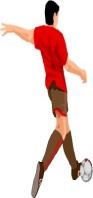 /   / 143 :/    /143/   / 143 :/    /143تاريخ تنفيذتاريخ تنفيذتاريخ تنفيذ1-21-21-2عدد الدروسعدد الدروسعدد الدروسعدد الدروس1111رقم الدرسرقم الدرسرقم الدرسالأولىالأولىالوحدةالسادسالسادسالسادسالسادسالصف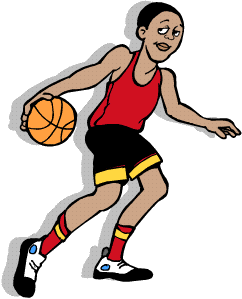 الصفالمشي الصحيح المشي الصحيح المشي الصحيح المشي الصحيح الجري الصحيح الجري الصحيح الجري الصحيح المتطلبات السابقة للخبرةالمتطلبات السابقة للخبرةالمتطلبات السابقة للخبرةالمتطلبات السابقة للخبرةساحة مناسبة ساحة مناسبة ساحة مناسبة ساحة مناسبة المكانالمكانالمكانالتغير في معدل ضربات القلب أثناء المجهود البدني والتفسير المبسط له       التغير في معدل ضربات القلب أثناء المجهود البدني والتفسير المبسط له       التغير في معدل ضربات القلب أثناء المجهود البدني والتفسير المبسط له       التغير في معدل ضربات القلب أثناء المجهود البدني والتفسير المبسط له       التغير في معدل ضربات القلب أثناء المجهود البدني والتفسير المبسط له       التغير في معدل ضربات القلب أثناء المجهود البدني والتفسير المبسط له       التغير في معدل ضربات القلب أثناء المجهود البدني والتفسير المبسط له       الخبرةالخبرةأسلوب التعليم المتبعأسلوب التعليم المتبعأسلوب التعليم المتبعأسلوب التعليم المتبعأسلوب التعليم المتبعالأدواتالأدواتالأدواتالأدواتالأدواتالأدواتالأدواتالأدواتالهدفالهدفالهدفالهدفالهدفالهدفالهدفالهدفالهدفالهدفالهدفالمجالالمجالالمجالالمجالالمجالالاكتشاف الموجهالممارسة الممارسة الممارسة الممارسة نموذج للمهارةنموذج للمهارةنموذج للمهارةصافرهصافرهصافرهصافرهصافرهأن يمارس الطالب تدريبا بدنيا ينمي عناصر اللياقة البدنية المرتبطة بالصحيةأن يمارس الطالب تدريبا بدنيا ينمي عناصر اللياقة البدنية المرتبطة بالصحيةأن يمارس الطالب تدريبا بدنيا ينمي عناصر اللياقة البدنية المرتبطة بالصحيةأن يمارس الطالب تدريبا بدنيا ينمي عناصر اللياقة البدنية المرتبطة بالصحيةأن يمارس الطالب تدريبا بدنيا ينمي عناصر اللياقة البدنية المرتبطة بالصحيةأن يمارس الطالب تدريبا بدنيا ينمي عناصر اللياقة البدنية المرتبطة بالصحيةأن يمارس الطالب تدريبا بدنيا ينمي عناصر اللياقة البدنية المرتبطة بالصحيةأن يمارس الطالب تدريبا بدنيا ينمي عناصر اللياقة البدنية المرتبطة بالصحيةأن يمارس الطالب تدريبا بدنيا ينمي عناصر اللياقة البدنية المرتبطة بالصحيةأن يمارس الطالب تدريبا بدنيا ينمي عناصر اللياقة البدنية المرتبطة بالصحيةأن يمارس الطالب تدريبا بدنيا ينمي عناصر اللياقة البدنية المرتبطة بالصحيةنفس حركي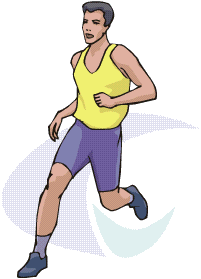 نفس حركينفس حركينفس حركينفس حركيالاكتشاف الموجهالممارسة الممارسة الممارسة الممارسة أقماعأقماعأقماعأقماعأقماعأن يدرك الطالب التغير في معدل ضربات القلب أثناء المجهود البدني و التفسير المبسط لهأن يدرك الطالب التغير في معدل ضربات القلب أثناء المجهود البدني و التفسير المبسط لهأن يدرك الطالب التغير في معدل ضربات القلب أثناء المجهود البدني و التفسير المبسط لهأن يدرك الطالب التغير في معدل ضربات القلب أثناء المجهود البدني و التفسير المبسط لهأن يدرك الطالب التغير في معدل ضربات القلب أثناء المجهود البدني و التفسير المبسط لهأن يدرك الطالب التغير في معدل ضربات القلب أثناء المجهود البدني و التفسير المبسط لهأن يدرك الطالب التغير في معدل ضربات القلب أثناء المجهود البدني و التفسير المبسط لهأن يدرك الطالب التغير في معدل ضربات القلب أثناء المجهود البدني و التفسير المبسط لهأن يدرك الطالب التغير في معدل ضربات القلب أثناء المجهود البدني و التفسير المبسط لهأن يدرك الطالب التغير في معدل ضربات القلب أثناء المجهود البدني و التفسير المبسط لهأن يدرك الطالب التغير في معدل ضربات القلب أثناء المجهود البدني و التفسير المبسط لهمعرفيمعرفيمعرفيمعرفيمعرفيالاكتشاف الموجهالممارسة الممارسة الممارسة الممارسة أن تتعزز لدى الطالب تعاليم الدين الإسلامي المرتبطة بالنشاط البدنيأن تتعزز لدى الطالب تعاليم الدين الإسلامي المرتبطة بالنشاط البدنيأن تتعزز لدى الطالب تعاليم الدين الإسلامي المرتبطة بالنشاط البدنيأن تتعزز لدى الطالب تعاليم الدين الإسلامي المرتبطة بالنشاط البدنيأن تتعزز لدى الطالب تعاليم الدين الإسلامي المرتبطة بالنشاط البدنيأن تتعزز لدى الطالب تعاليم الدين الإسلامي المرتبطة بالنشاط البدنيأن تتعزز لدى الطالب تعاليم الدين الإسلامي المرتبطة بالنشاط البدنيأن تتعزز لدى الطالب تعاليم الدين الإسلامي المرتبطة بالنشاط البدنيأن تتعزز لدى الطالب تعاليم الدين الإسلامي المرتبطة بالنشاط البدنيأن تتعزز لدى الطالب تعاليم الدين الإسلامي المرتبطة بالنشاط البدنيأن تتعزز لدى الطالب تعاليم الدين الإسلامي المرتبطة بالنشاط البدنيانفعاليانفعاليانفعاليانفعاليانفعاليما ينبغي ملاحظته أثناء أداء الخبرة التعليميةما ينبغي ملاحظته أثناء أداء الخبرة التعليميةما ينبغي ملاحظته أثناء أداء الخبرة التعليميةما ينبغي ملاحظته أثناء أداء الخبرة التعليميةما ينبغي ملاحظته أثناء أداء الخبرة التعليميةما ينبغي ملاحظته أثناء أداء الخبرة التعليميةما ينبغي ملاحظته أثناء أداء الخبرة التعليميةما ينبغي ملاحظته أثناء أداء الخبرة التعليميةما ينبغي ملاحظته أثناء أداء الخبرة التعليميةما ينبغي ملاحظته أثناء أداء الخبرة التعليميةما ينبغي ملاحظته أثناء أداء الخبرة التعليميةما ينبغي ملاحظته أثناء أداء الخبرة التعليميةما ينبغي ملاحظته أثناء أداء الخبرة التعليميةما ينبغي ملاحظته أثناء أداء الخبرة التعليميةما ينبغي ملاحظته أثناء أداء الخبرة التعليميةما ينبغي ملاحظته أثناء أداء الخبرة التعليميةما ينبغي ملاحظته أثناء أداء الخبرة التعليميةما ينبغي ملاحظته أثناء أداء الخبرة التعليميةما ينبغي ملاحظته أثناء أداء الخبرة التعليميةما ينبغي ملاحظته أثناء أداء الخبرة التعليميةما ينبغي ملاحظته أثناء أداء الخبرة التعليميةما ينبغي ملاحظته أثناء أداء الخبرة التعليميةما ينبغي ملاحظته أثناء أداء الخبرة التعليميةما ينبغي ملاحظته أثناء أداء الخبرة التعليميةما ينبغي ملاحظته أثناء أداء الخبرة التعليميةما ينبغي ملاحظته أثناء أداء الخبرة التعليميةما ينبغي ملاحظته أثناء أداء الخبرة التعليميةما ينبغي ملاحظته أثناء أداء الخبرة التعليميةما ينبغي ملاحظته أثناء أداء الخبرة التعليميةأداء الجري بطريقة صحيحة أداء الجري بطريقة صحيحة أداء الجري بطريقة صحيحة أداء الجري بطريقة صحيحة أداء الجري بطريقة صحيحة أداء الجري بطريقة صحيحة أداء الجري بطريقة صحيحة أداء الجري بطريقة صحيحة أداء الجري بطريقة صحيحة أداء الجري بطريقة صحيحة أداء الجري بطريقة صحيحة أداء الجري بطريقة صحيحة أداء الجري بطريقة صحيحة أداء الجري بطريقة صحيحة 2أداء حركات مناسبة للإحماء قبل النشاط البدني أداء حركات مناسبة للإحماء قبل النشاط البدني أداء حركات مناسبة للإحماء قبل النشاط البدني أداء حركات مناسبة للإحماء قبل النشاط البدني أداء حركات مناسبة للإحماء قبل النشاط البدني أداء حركات مناسبة للإحماء قبل النشاط البدني أداء حركات مناسبة للإحماء قبل النشاط البدني أداء حركات مناسبة للإحماء قبل النشاط البدني أداء حركات مناسبة للإحماء قبل النشاط البدني أداء حركات مناسبة للإحماء قبل النشاط البدني أداء حركات مناسبة للإحماء قبل النشاط البدني أداء حركات مناسبة للإحماء قبل النشاط البدني أداء حركات مناسبة للإحماء قبل النشاط البدني 14أداء حركات مناسبة للتهدئة في نهاية النشاط البدنيأداء حركات مناسبة للتهدئة في نهاية النشاط البدنيأداء حركات مناسبة للتهدئة في نهاية النشاط البدنيأداء حركات مناسبة للتهدئة في نهاية النشاط البدنيأداء حركات مناسبة للتهدئة في نهاية النشاط البدنيأداء حركات مناسبة للتهدئة في نهاية النشاط البدنيأداء حركات مناسبة للتهدئة في نهاية النشاط البدنيأداء حركات مناسبة للتهدئة في نهاية النشاط البدنيأداء حركات مناسبة للتهدئة في نهاية النشاط البدنيأداء حركات مناسبة للتهدئة في نهاية النشاط البدنيأداء حركات مناسبة للتهدئة في نهاية النشاط البدنيأداء حركات مناسبة للتهدئة في نهاية النشاط البدنيأداء حركات مناسبة للتهدئة في نهاية النشاط البدني365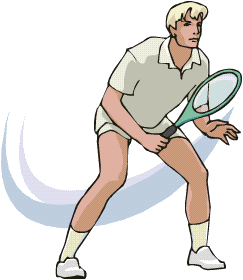 شكل توضيحي للمهارةشكل توضيحي للمهارةشكل توضيحي للمهارةشكل توضيحي للمهارةشكل توضيحي للمهارةشكل توضيحي للمهارةشكل توضيحي للمهارةإجراءات التنفيذإجراءات التنفيذإجراءات التنفيذإجراءات التنفيذإجراءات التنفيذإجراءات التنفيذإجراءات التنفيذإجراءات التنفيذإجراءات التنفيذإجراءات التنفيذإجراءات التنفيذإجراءات التنفيذإجراءات التنفيذإجراءات التنفيذإجراءات التنفيذإجراءات التنفيذإجراءات التنفيذإجراءات التنفيذإجراءات التنفيذإجراءات التنفيذإجراءات التنفيذإجراءات التنفيذ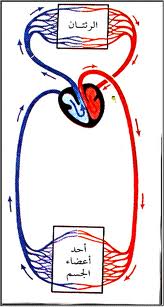 (وقوف) الجري حول الملعب .                      (وقوف) الجري الجانبي بعرض الملعب .(وقوف) الجري المتعرج بين الأقماع .(وقوف) العدو لمسافة (40) متر .(وقوف- الذراعان جانبا) تبادل الطعن علي الجانبين .     (وقوف- ثبات الوسط) تبادل ثني الجذع علي الجانبين ـ انتشار حر يقوم كل طالب بعمل دائرة حول نفسه مع عدم ملامسة أي من ذراعي الغير من الزملاءـ أداء بعض حركات الإحماء في أماكنهم التي تتضمن الاطاله من المرونة لعضلات الرجلين و الجذع و الظهر ـ أداء بعض المتطلبات السابقة للخبرة و هي المشي و الجري بطريقة صحيحة للتأكد من إتقان الطلاب لها قبل البدء بأنشطة الخبرة التعليمية الجديدة ـ يطلب المعلم من الطلاب أن يقوم كل منهم بمراقبة نبض قلبه وهو في وضع الوقوف .ـ عمل دورة مشي حول الملعب ثم التوقف ومراقبة النبض ووصف ماذا حدث للنبض من ناحية السرعة .( وقوف ) المرجحة العمودية .  - الاغتسال بعد أداء الحصة مباشرة .   - الانصراف إلي الفصل بشكل منظم(وقوف) الجري حول الملعب .                      (وقوف) الجري الجانبي بعرض الملعب .(وقوف) الجري المتعرج بين الأقماع .(وقوف) العدو لمسافة (40) متر .(وقوف- الذراعان جانبا) تبادل الطعن علي الجانبين .     (وقوف- ثبات الوسط) تبادل ثني الجذع علي الجانبين ـ انتشار حر يقوم كل طالب بعمل دائرة حول نفسه مع عدم ملامسة أي من ذراعي الغير من الزملاءـ أداء بعض حركات الإحماء في أماكنهم التي تتضمن الاطاله من المرونة لعضلات الرجلين و الجذع و الظهر ـ أداء بعض المتطلبات السابقة للخبرة و هي المشي و الجري بطريقة صحيحة للتأكد من إتقان الطلاب لها قبل البدء بأنشطة الخبرة التعليمية الجديدة ـ يطلب المعلم من الطلاب أن يقوم كل منهم بمراقبة نبض قلبه وهو في وضع الوقوف .ـ عمل دورة مشي حول الملعب ثم التوقف ومراقبة النبض ووصف ماذا حدث للنبض من ناحية السرعة .( وقوف ) المرجحة العمودية .  - الاغتسال بعد أداء الحصة مباشرة .   - الانصراف إلي الفصل بشكل منظم(وقوف) الجري حول الملعب .                      (وقوف) الجري الجانبي بعرض الملعب .(وقوف) الجري المتعرج بين الأقماع .(وقوف) العدو لمسافة (40) متر .(وقوف- الذراعان جانبا) تبادل الطعن علي الجانبين .     (وقوف- ثبات الوسط) تبادل ثني الجذع علي الجانبين ـ انتشار حر يقوم كل طالب بعمل دائرة حول نفسه مع عدم ملامسة أي من ذراعي الغير من الزملاءـ أداء بعض حركات الإحماء في أماكنهم التي تتضمن الاطاله من المرونة لعضلات الرجلين و الجذع و الظهر ـ أداء بعض المتطلبات السابقة للخبرة و هي المشي و الجري بطريقة صحيحة للتأكد من إتقان الطلاب لها قبل البدء بأنشطة الخبرة التعليمية الجديدة ـ يطلب المعلم من الطلاب أن يقوم كل منهم بمراقبة نبض قلبه وهو في وضع الوقوف .ـ عمل دورة مشي حول الملعب ثم التوقف ومراقبة النبض ووصف ماذا حدث للنبض من ناحية السرعة .( وقوف ) المرجحة العمودية .  - الاغتسال بعد أداء الحصة مباشرة .   - الانصراف إلي الفصل بشكل منظم(وقوف) الجري حول الملعب .                      (وقوف) الجري الجانبي بعرض الملعب .(وقوف) الجري المتعرج بين الأقماع .(وقوف) العدو لمسافة (40) متر .(وقوف- الذراعان جانبا) تبادل الطعن علي الجانبين .     (وقوف- ثبات الوسط) تبادل ثني الجذع علي الجانبين ـ انتشار حر يقوم كل طالب بعمل دائرة حول نفسه مع عدم ملامسة أي من ذراعي الغير من الزملاءـ أداء بعض حركات الإحماء في أماكنهم التي تتضمن الاطاله من المرونة لعضلات الرجلين و الجذع و الظهر ـ أداء بعض المتطلبات السابقة للخبرة و هي المشي و الجري بطريقة صحيحة للتأكد من إتقان الطلاب لها قبل البدء بأنشطة الخبرة التعليمية الجديدة ـ يطلب المعلم من الطلاب أن يقوم كل منهم بمراقبة نبض قلبه وهو في وضع الوقوف .ـ عمل دورة مشي حول الملعب ثم التوقف ومراقبة النبض ووصف ماذا حدث للنبض من ناحية السرعة .( وقوف ) المرجحة العمودية .  - الاغتسال بعد أداء الحصة مباشرة .   - الانصراف إلي الفصل بشكل منظم(وقوف) الجري حول الملعب .                      (وقوف) الجري الجانبي بعرض الملعب .(وقوف) الجري المتعرج بين الأقماع .(وقوف) العدو لمسافة (40) متر .(وقوف- الذراعان جانبا) تبادل الطعن علي الجانبين .     (وقوف- ثبات الوسط) تبادل ثني الجذع علي الجانبين ـ انتشار حر يقوم كل طالب بعمل دائرة حول نفسه مع عدم ملامسة أي من ذراعي الغير من الزملاءـ أداء بعض حركات الإحماء في أماكنهم التي تتضمن الاطاله من المرونة لعضلات الرجلين و الجذع و الظهر ـ أداء بعض المتطلبات السابقة للخبرة و هي المشي و الجري بطريقة صحيحة للتأكد من إتقان الطلاب لها قبل البدء بأنشطة الخبرة التعليمية الجديدة ـ يطلب المعلم من الطلاب أن يقوم كل منهم بمراقبة نبض قلبه وهو في وضع الوقوف .ـ عمل دورة مشي حول الملعب ثم التوقف ومراقبة النبض ووصف ماذا حدث للنبض من ناحية السرعة .( وقوف ) المرجحة العمودية .  - الاغتسال بعد أداء الحصة مباشرة .   - الانصراف إلي الفصل بشكل منظم(وقوف) الجري حول الملعب .                      (وقوف) الجري الجانبي بعرض الملعب .(وقوف) الجري المتعرج بين الأقماع .(وقوف) العدو لمسافة (40) متر .(وقوف- الذراعان جانبا) تبادل الطعن علي الجانبين .     (وقوف- ثبات الوسط) تبادل ثني الجذع علي الجانبين ـ انتشار حر يقوم كل طالب بعمل دائرة حول نفسه مع عدم ملامسة أي من ذراعي الغير من الزملاءـ أداء بعض حركات الإحماء في أماكنهم التي تتضمن الاطاله من المرونة لعضلات الرجلين و الجذع و الظهر ـ أداء بعض المتطلبات السابقة للخبرة و هي المشي و الجري بطريقة صحيحة للتأكد من إتقان الطلاب لها قبل البدء بأنشطة الخبرة التعليمية الجديدة ـ يطلب المعلم من الطلاب أن يقوم كل منهم بمراقبة نبض قلبه وهو في وضع الوقوف .ـ عمل دورة مشي حول الملعب ثم التوقف ومراقبة النبض ووصف ماذا حدث للنبض من ناحية السرعة .( وقوف ) المرجحة العمودية .  - الاغتسال بعد أداء الحصة مباشرة .   - الانصراف إلي الفصل بشكل منظم(وقوف) الجري حول الملعب .                      (وقوف) الجري الجانبي بعرض الملعب .(وقوف) الجري المتعرج بين الأقماع .(وقوف) العدو لمسافة (40) متر .(وقوف- الذراعان جانبا) تبادل الطعن علي الجانبين .     (وقوف- ثبات الوسط) تبادل ثني الجذع علي الجانبين ـ انتشار حر يقوم كل طالب بعمل دائرة حول نفسه مع عدم ملامسة أي من ذراعي الغير من الزملاءـ أداء بعض حركات الإحماء في أماكنهم التي تتضمن الاطاله من المرونة لعضلات الرجلين و الجذع و الظهر ـ أداء بعض المتطلبات السابقة للخبرة و هي المشي و الجري بطريقة صحيحة للتأكد من إتقان الطلاب لها قبل البدء بأنشطة الخبرة التعليمية الجديدة ـ يطلب المعلم من الطلاب أن يقوم كل منهم بمراقبة نبض قلبه وهو في وضع الوقوف .ـ عمل دورة مشي حول الملعب ثم التوقف ومراقبة النبض ووصف ماذا حدث للنبض من ناحية السرعة .( وقوف ) المرجحة العمودية .  - الاغتسال بعد أداء الحصة مباشرة .   - الانصراف إلي الفصل بشكل منظم(وقوف) الجري حول الملعب .                      (وقوف) الجري الجانبي بعرض الملعب .(وقوف) الجري المتعرج بين الأقماع .(وقوف) العدو لمسافة (40) متر .(وقوف- الذراعان جانبا) تبادل الطعن علي الجانبين .     (وقوف- ثبات الوسط) تبادل ثني الجذع علي الجانبين ـ انتشار حر يقوم كل طالب بعمل دائرة حول نفسه مع عدم ملامسة أي من ذراعي الغير من الزملاءـ أداء بعض حركات الإحماء في أماكنهم التي تتضمن الاطاله من المرونة لعضلات الرجلين و الجذع و الظهر ـ أداء بعض المتطلبات السابقة للخبرة و هي المشي و الجري بطريقة صحيحة للتأكد من إتقان الطلاب لها قبل البدء بأنشطة الخبرة التعليمية الجديدة ـ يطلب المعلم من الطلاب أن يقوم كل منهم بمراقبة نبض قلبه وهو في وضع الوقوف .ـ عمل دورة مشي حول الملعب ثم التوقف ومراقبة النبض ووصف ماذا حدث للنبض من ناحية السرعة .( وقوف ) المرجحة العمودية .  - الاغتسال بعد أداء الحصة مباشرة .   - الانصراف إلي الفصل بشكل منظم(وقوف) الجري حول الملعب .                      (وقوف) الجري الجانبي بعرض الملعب .(وقوف) الجري المتعرج بين الأقماع .(وقوف) العدو لمسافة (40) متر .(وقوف- الذراعان جانبا) تبادل الطعن علي الجانبين .     (وقوف- ثبات الوسط) تبادل ثني الجذع علي الجانبين ـ انتشار حر يقوم كل طالب بعمل دائرة حول نفسه مع عدم ملامسة أي من ذراعي الغير من الزملاءـ أداء بعض حركات الإحماء في أماكنهم التي تتضمن الاطاله من المرونة لعضلات الرجلين و الجذع و الظهر ـ أداء بعض المتطلبات السابقة للخبرة و هي المشي و الجري بطريقة صحيحة للتأكد من إتقان الطلاب لها قبل البدء بأنشطة الخبرة التعليمية الجديدة ـ يطلب المعلم من الطلاب أن يقوم كل منهم بمراقبة نبض قلبه وهو في وضع الوقوف .ـ عمل دورة مشي حول الملعب ثم التوقف ومراقبة النبض ووصف ماذا حدث للنبض من ناحية السرعة .( وقوف ) المرجحة العمودية .  - الاغتسال بعد أداء الحصة مباشرة .   - الانصراف إلي الفصل بشكل منظم(وقوف) الجري حول الملعب .                      (وقوف) الجري الجانبي بعرض الملعب .(وقوف) الجري المتعرج بين الأقماع .(وقوف) العدو لمسافة (40) متر .(وقوف- الذراعان جانبا) تبادل الطعن علي الجانبين .     (وقوف- ثبات الوسط) تبادل ثني الجذع علي الجانبين ـ انتشار حر يقوم كل طالب بعمل دائرة حول نفسه مع عدم ملامسة أي من ذراعي الغير من الزملاءـ أداء بعض حركات الإحماء في أماكنهم التي تتضمن الاطاله من المرونة لعضلات الرجلين و الجذع و الظهر ـ أداء بعض المتطلبات السابقة للخبرة و هي المشي و الجري بطريقة صحيحة للتأكد من إتقان الطلاب لها قبل البدء بأنشطة الخبرة التعليمية الجديدة ـ يطلب المعلم من الطلاب أن يقوم كل منهم بمراقبة نبض قلبه وهو في وضع الوقوف .ـ عمل دورة مشي حول الملعب ثم التوقف ومراقبة النبض ووصف ماذا حدث للنبض من ناحية السرعة .( وقوف ) المرجحة العمودية .  - الاغتسال بعد أداء الحصة مباشرة .   - الانصراف إلي الفصل بشكل منظم(وقوف) الجري حول الملعب .                      (وقوف) الجري الجانبي بعرض الملعب .(وقوف) الجري المتعرج بين الأقماع .(وقوف) العدو لمسافة (40) متر .(وقوف- الذراعان جانبا) تبادل الطعن علي الجانبين .     (وقوف- ثبات الوسط) تبادل ثني الجذع علي الجانبين ـ انتشار حر يقوم كل طالب بعمل دائرة حول نفسه مع عدم ملامسة أي من ذراعي الغير من الزملاءـ أداء بعض حركات الإحماء في أماكنهم التي تتضمن الاطاله من المرونة لعضلات الرجلين و الجذع و الظهر ـ أداء بعض المتطلبات السابقة للخبرة و هي المشي و الجري بطريقة صحيحة للتأكد من إتقان الطلاب لها قبل البدء بأنشطة الخبرة التعليمية الجديدة ـ يطلب المعلم من الطلاب أن يقوم كل منهم بمراقبة نبض قلبه وهو في وضع الوقوف .ـ عمل دورة مشي حول الملعب ثم التوقف ومراقبة النبض ووصف ماذا حدث للنبض من ناحية السرعة .( وقوف ) المرجحة العمودية .  - الاغتسال بعد أداء الحصة مباشرة .   - الانصراف إلي الفصل بشكل منظم(وقوف) الجري حول الملعب .                      (وقوف) الجري الجانبي بعرض الملعب .(وقوف) الجري المتعرج بين الأقماع .(وقوف) العدو لمسافة (40) متر .(وقوف- الذراعان جانبا) تبادل الطعن علي الجانبين .     (وقوف- ثبات الوسط) تبادل ثني الجذع علي الجانبين ـ انتشار حر يقوم كل طالب بعمل دائرة حول نفسه مع عدم ملامسة أي من ذراعي الغير من الزملاءـ أداء بعض حركات الإحماء في أماكنهم التي تتضمن الاطاله من المرونة لعضلات الرجلين و الجذع و الظهر ـ أداء بعض المتطلبات السابقة للخبرة و هي المشي و الجري بطريقة صحيحة للتأكد من إتقان الطلاب لها قبل البدء بأنشطة الخبرة التعليمية الجديدة ـ يطلب المعلم من الطلاب أن يقوم كل منهم بمراقبة نبض قلبه وهو في وضع الوقوف .ـ عمل دورة مشي حول الملعب ثم التوقف ومراقبة النبض ووصف ماذا حدث للنبض من ناحية السرعة .( وقوف ) المرجحة العمودية .  - الاغتسال بعد أداء الحصة مباشرة .   - الانصراف إلي الفصل بشكل منظم(وقوف) الجري حول الملعب .                      (وقوف) الجري الجانبي بعرض الملعب .(وقوف) الجري المتعرج بين الأقماع .(وقوف) العدو لمسافة (40) متر .(وقوف- الذراعان جانبا) تبادل الطعن علي الجانبين .     (وقوف- ثبات الوسط) تبادل ثني الجذع علي الجانبين ـ انتشار حر يقوم كل طالب بعمل دائرة حول نفسه مع عدم ملامسة أي من ذراعي الغير من الزملاءـ أداء بعض حركات الإحماء في أماكنهم التي تتضمن الاطاله من المرونة لعضلات الرجلين و الجذع و الظهر ـ أداء بعض المتطلبات السابقة للخبرة و هي المشي و الجري بطريقة صحيحة للتأكد من إتقان الطلاب لها قبل البدء بأنشطة الخبرة التعليمية الجديدة ـ يطلب المعلم من الطلاب أن يقوم كل منهم بمراقبة نبض قلبه وهو في وضع الوقوف .ـ عمل دورة مشي حول الملعب ثم التوقف ومراقبة النبض ووصف ماذا حدث للنبض من ناحية السرعة .( وقوف ) المرجحة العمودية .  - الاغتسال بعد أداء الحصة مباشرة .   - الانصراف إلي الفصل بشكل منظم(وقوف) الجري حول الملعب .                      (وقوف) الجري الجانبي بعرض الملعب .(وقوف) الجري المتعرج بين الأقماع .(وقوف) العدو لمسافة (40) متر .(وقوف- الذراعان جانبا) تبادل الطعن علي الجانبين .     (وقوف- ثبات الوسط) تبادل ثني الجذع علي الجانبين ـ انتشار حر يقوم كل طالب بعمل دائرة حول نفسه مع عدم ملامسة أي من ذراعي الغير من الزملاءـ أداء بعض حركات الإحماء في أماكنهم التي تتضمن الاطاله من المرونة لعضلات الرجلين و الجذع و الظهر ـ أداء بعض المتطلبات السابقة للخبرة و هي المشي و الجري بطريقة صحيحة للتأكد من إتقان الطلاب لها قبل البدء بأنشطة الخبرة التعليمية الجديدة ـ يطلب المعلم من الطلاب أن يقوم كل منهم بمراقبة نبض قلبه وهو في وضع الوقوف .ـ عمل دورة مشي حول الملعب ثم التوقف ومراقبة النبض ووصف ماذا حدث للنبض من ناحية السرعة .( وقوف ) المرجحة العمودية .  - الاغتسال بعد أداء الحصة مباشرة .   - الانصراف إلي الفصل بشكل منظم(وقوف) الجري حول الملعب .                      (وقوف) الجري الجانبي بعرض الملعب .(وقوف) الجري المتعرج بين الأقماع .(وقوف) العدو لمسافة (40) متر .(وقوف- الذراعان جانبا) تبادل الطعن علي الجانبين .     (وقوف- ثبات الوسط) تبادل ثني الجذع علي الجانبين ـ انتشار حر يقوم كل طالب بعمل دائرة حول نفسه مع عدم ملامسة أي من ذراعي الغير من الزملاءـ أداء بعض حركات الإحماء في أماكنهم التي تتضمن الاطاله من المرونة لعضلات الرجلين و الجذع و الظهر ـ أداء بعض المتطلبات السابقة للخبرة و هي المشي و الجري بطريقة صحيحة للتأكد من إتقان الطلاب لها قبل البدء بأنشطة الخبرة التعليمية الجديدة ـ يطلب المعلم من الطلاب أن يقوم كل منهم بمراقبة نبض قلبه وهو في وضع الوقوف .ـ عمل دورة مشي حول الملعب ثم التوقف ومراقبة النبض ووصف ماذا حدث للنبض من ناحية السرعة .( وقوف ) المرجحة العمودية .  - الاغتسال بعد أداء الحصة مباشرة .   - الانصراف إلي الفصل بشكل منظم(وقوف) الجري حول الملعب .                      (وقوف) الجري الجانبي بعرض الملعب .(وقوف) الجري المتعرج بين الأقماع .(وقوف) العدو لمسافة (40) متر .(وقوف- الذراعان جانبا) تبادل الطعن علي الجانبين .     (وقوف- ثبات الوسط) تبادل ثني الجذع علي الجانبين ـ انتشار حر يقوم كل طالب بعمل دائرة حول نفسه مع عدم ملامسة أي من ذراعي الغير من الزملاءـ أداء بعض حركات الإحماء في أماكنهم التي تتضمن الاطاله من المرونة لعضلات الرجلين و الجذع و الظهر ـ أداء بعض المتطلبات السابقة للخبرة و هي المشي و الجري بطريقة صحيحة للتأكد من إتقان الطلاب لها قبل البدء بأنشطة الخبرة التعليمية الجديدة ـ يطلب المعلم من الطلاب أن يقوم كل منهم بمراقبة نبض قلبه وهو في وضع الوقوف .ـ عمل دورة مشي حول الملعب ثم التوقف ومراقبة النبض ووصف ماذا حدث للنبض من ناحية السرعة .( وقوف ) المرجحة العمودية .  - الاغتسال بعد أداء الحصة مباشرة .   - الانصراف إلي الفصل بشكل منظم(وقوف) الجري حول الملعب .                      (وقوف) الجري الجانبي بعرض الملعب .(وقوف) الجري المتعرج بين الأقماع .(وقوف) العدو لمسافة (40) متر .(وقوف- الذراعان جانبا) تبادل الطعن علي الجانبين .     (وقوف- ثبات الوسط) تبادل ثني الجذع علي الجانبين ـ انتشار حر يقوم كل طالب بعمل دائرة حول نفسه مع عدم ملامسة أي من ذراعي الغير من الزملاءـ أداء بعض حركات الإحماء في أماكنهم التي تتضمن الاطاله من المرونة لعضلات الرجلين و الجذع و الظهر ـ أداء بعض المتطلبات السابقة للخبرة و هي المشي و الجري بطريقة صحيحة للتأكد من إتقان الطلاب لها قبل البدء بأنشطة الخبرة التعليمية الجديدة ـ يطلب المعلم من الطلاب أن يقوم كل منهم بمراقبة نبض قلبه وهو في وضع الوقوف .ـ عمل دورة مشي حول الملعب ثم التوقف ومراقبة النبض ووصف ماذا حدث للنبض من ناحية السرعة .( وقوف ) المرجحة العمودية .  - الاغتسال بعد أداء الحصة مباشرة .   - الانصراف إلي الفصل بشكل منظم(وقوف) الجري حول الملعب .                      (وقوف) الجري الجانبي بعرض الملعب .(وقوف) الجري المتعرج بين الأقماع .(وقوف) العدو لمسافة (40) متر .(وقوف- الذراعان جانبا) تبادل الطعن علي الجانبين .     (وقوف- ثبات الوسط) تبادل ثني الجذع علي الجانبين ـ انتشار حر يقوم كل طالب بعمل دائرة حول نفسه مع عدم ملامسة أي من ذراعي الغير من الزملاءـ أداء بعض حركات الإحماء في أماكنهم التي تتضمن الاطاله من المرونة لعضلات الرجلين و الجذع و الظهر ـ أداء بعض المتطلبات السابقة للخبرة و هي المشي و الجري بطريقة صحيحة للتأكد من إتقان الطلاب لها قبل البدء بأنشطة الخبرة التعليمية الجديدة ـ يطلب المعلم من الطلاب أن يقوم كل منهم بمراقبة نبض قلبه وهو في وضع الوقوف .ـ عمل دورة مشي حول الملعب ثم التوقف ومراقبة النبض ووصف ماذا حدث للنبض من ناحية السرعة .( وقوف ) المرجحة العمودية .  - الاغتسال بعد أداء الحصة مباشرة .   - الانصراف إلي الفصل بشكل منظم(وقوف) الجري حول الملعب .                      (وقوف) الجري الجانبي بعرض الملعب .(وقوف) الجري المتعرج بين الأقماع .(وقوف) العدو لمسافة (40) متر .(وقوف- الذراعان جانبا) تبادل الطعن علي الجانبين .     (وقوف- ثبات الوسط) تبادل ثني الجذع علي الجانبين ـ انتشار حر يقوم كل طالب بعمل دائرة حول نفسه مع عدم ملامسة أي من ذراعي الغير من الزملاءـ أداء بعض حركات الإحماء في أماكنهم التي تتضمن الاطاله من المرونة لعضلات الرجلين و الجذع و الظهر ـ أداء بعض المتطلبات السابقة للخبرة و هي المشي و الجري بطريقة صحيحة للتأكد من إتقان الطلاب لها قبل البدء بأنشطة الخبرة التعليمية الجديدة ـ يطلب المعلم من الطلاب أن يقوم كل منهم بمراقبة نبض قلبه وهو في وضع الوقوف .ـ عمل دورة مشي حول الملعب ثم التوقف ومراقبة النبض ووصف ماذا حدث للنبض من ناحية السرعة .( وقوف ) المرجحة العمودية .  - الاغتسال بعد أداء الحصة مباشرة .   - الانصراف إلي الفصل بشكل منظم(وقوف) الجري حول الملعب .                      (وقوف) الجري الجانبي بعرض الملعب .(وقوف) الجري المتعرج بين الأقماع .(وقوف) العدو لمسافة (40) متر .(وقوف- الذراعان جانبا) تبادل الطعن علي الجانبين .     (وقوف- ثبات الوسط) تبادل ثني الجذع علي الجانبين ـ انتشار حر يقوم كل طالب بعمل دائرة حول نفسه مع عدم ملامسة أي من ذراعي الغير من الزملاءـ أداء بعض حركات الإحماء في أماكنهم التي تتضمن الاطاله من المرونة لعضلات الرجلين و الجذع و الظهر ـ أداء بعض المتطلبات السابقة للخبرة و هي المشي و الجري بطريقة صحيحة للتأكد من إتقان الطلاب لها قبل البدء بأنشطة الخبرة التعليمية الجديدة ـ يطلب المعلم من الطلاب أن يقوم كل منهم بمراقبة نبض قلبه وهو في وضع الوقوف .ـ عمل دورة مشي حول الملعب ثم التوقف ومراقبة النبض ووصف ماذا حدث للنبض من ناحية السرعة .( وقوف ) المرجحة العمودية .  - الاغتسال بعد أداء الحصة مباشرة .   - الانصراف إلي الفصل بشكل منظم(وقوف) الجري حول الملعب .                      (وقوف) الجري الجانبي بعرض الملعب .(وقوف) الجري المتعرج بين الأقماع .(وقوف) العدو لمسافة (40) متر .(وقوف- الذراعان جانبا) تبادل الطعن علي الجانبين .     (وقوف- ثبات الوسط) تبادل ثني الجذع علي الجانبين ـ انتشار حر يقوم كل طالب بعمل دائرة حول نفسه مع عدم ملامسة أي من ذراعي الغير من الزملاءـ أداء بعض حركات الإحماء في أماكنهم التي تتضمن الاطاله من المرونة لعضلات الرجلين و الجذع و الظهر ـ أداء بعض المتطلبات السابقة للخبرة و هي المشي و الجري بطريقة صحيحة للتأكد من إتقان الطلاب لها قبل البدء بأنشطة الخبرة التعليمية الجديدة ـ يطلب المعلم من الطلاب أن يقوم كل منهم بمراقبة نبض قلبه وهو في وضع الوقوف .ـ عمل دورة مشي حول الملعب ثم التوقف ومراقبة النبض ووصف ماذا حدث للنبض من ناحية السرعة .( وقوف ) المرجحة العمودية .  - الاغتسال بعد أداء الحصة مباشرة .   - الانصراف إلي الفصل بشكل منظم(وقوف) الجري حول الملعب .                      (وقوف) الجري الجانبي بعرض الملعب .(وقوف) الجري المتعرج بين الأقماع .(وقوف) العدو لمسافة (40) متر .(وقوف- الذراعان جانبا) تبادل الطعن علي الجانبين .     (وقوف- ثبات الوسط) تبادل ثني الجذع علي الجانبين ـ انتشار حر يقوم كل طالب بعمل دائرة حول نفسه مع عدم ملامسة أي من ذراعي الغير من الزملاءـ أداء بعض حركات الإحماء في أماكنهم التي تتضمن الاطاله من المرونة لعضلات الرجلين و الجذع و الظهر ـ أداء بعض المتطلبات السابقة للخبرة و هي المشي و الجري بطريقة صحيحة للتأكد من إتقان الطلاب لها قبل البدء بأنشطة الخبرة التعليمية الجديدة ـ يطلب المعلم من الطلاب أن يقوم كل منهم بمراقبة نبض قلبه وهو في وضع الوقوف .ـ عمل دورة مشي حول الملعب ثم التوقف ومراقبة النبض ووصف ماذا حدث للنبض من ناحية السرعة .( وقوف ) المرجحة العمودية .  - الاغتسال بعد أداء الحصة مباشرة .   - الانصراف إلي الفصل بشكل منظمأنشطة إضافية تعزز تعلم الخبرةأنشطة إضافية تعزز تعلم الخبرةأنشطة إضافية تعزز تعلم الخبرةأنشطة إضافية تعزز تعلم الخبرةأنشطة إضافية تعزز تعلم الخبرةأنشطة إضافية تعزز تعلم الخبرةأنشطة إضافية تعزز تعلم الخبرةأنشطة إضافية تعزز تعلم الخبرةالاستفادة من المواقف التعليميةالاستفادة من المواقف التعليميةالاستفادة من المواقف التعليميةالاستفادة من المواقف التعليميةالاستفادة من المواقف التعليميةالاستفادة من المواقف التعليميةالاستفادة من المواقف التعليميةالاستفادة من المواقف التعليميةالاستفادة من المواقف التعليميةالاستفادة من المواقف التعليميةالاستفادة من المواقف التعليميةالاستفادة من المواقف التعليميةالاستفادة من المواقف التعليميةالتقدم بالخبرة :التقدم بالخبرة :التقدم بالخبرة :التقدم بالخبرة :التقدم بالخبرة :التقدم بالخبرة :التقدم بالخبرة :التقدم بالخبرة :تنظيم أنشطة خلال الفسحة اليومية من شأنها تحسين أداء الطلاب الخبرة التعليمية مثل :ـ مسابقات في المشي و الجري ـ ألعاب متنوعة تتضمن الحركة المستمرة تنظيم أنشطة خلال الفسحة اليومية من شأنها تحسين أداء الطلاب الخبرة التعليمية مثل :ـ مسابقات في المشي و الجري ـ ألعاب متنوعة تتضمن الحركة المستمرة تنظيم أنشطة خلال الفسحة اليومية من شأنها تحسين أداء الطلاب الخبرة التعليمية مثل :ـ مسابقات في المشي و الجري ـ ألعاب متنوعة تتضمن الحركة المستمرة تنظيم أنشطة خلال الفسحة اليومية من شأنها تحسين أداء الطلاب الخبرة التعليمية مثل :ـ مسابقات في المشي و الجري ـ ألعاب متنوعة تتضمن الحركة المستمرة تنظيم أنشطة خلال الفسحة اليومية من شأنها تحسين أداء الطلاب الخبرة التعليمية مثل :ـ مسابقات في المشي و الجري ـ ألعاب متنوعة تتضمن الحركة المستمرة تنظيم أنشطة خلال الفسحة اليومية من شأنها تحسين أداء الطلاب الخبرة التعليمية مثل :ـ مسابقات في المشي و الجري ـ ألعاب متنوعة تتضمن الحركة المستمرة تنظيم أنشطة خلال الفسحة اليومية من شأنها تحسين أداء الطلاب الخبرة التعليمية مثل :ـ مسابقات في المشي و الجري ـ ألعاب متنوعة تتضمن الحركة المستمرة تنظيم أنشطة خلال الفسحة اليومية من شأنها تحسين أداء الطلاب الخبرة التعليمية مثل :ـ مسابقات في المشي و الجري ـ ألعاب متنوعة تتضمن الحركة المستمرة ـ تغير معدل نبضات القلب مع تغير شده النشاط البدني بالارتفاع و الانخفاض التغير في معدل ضربات القلب أثناء المجهود البدني والتفسير المبسط له       ـ تغير معدل نبضات القلب مع تغير شده النشاط البدني بالارتفاع و الانخفاض التغير في معدل ضربات القلب أثناء المجهود البدني والتفسير المبسط له       ـ تغير معدل نبضات القلب مع تغير شده النشاط البدني بالارتفاع و الانخفاض التغير في معدل ضربات القلب أثناء المجهود البدني والتفسير المبسط له       ـ تغير معدل نبضات القلب مع تغير شده النشاط البدني بالارتفاع و الانخفاض التغير في معدل ضربات القلب أثناء المجهود البدني والتفسير المبسط له       ـ تغير معدل نبضات القلب مع تغير شده النشاط البدني بالارتفاع و الانخفاض التغير في معدل ضربات القلب أثناء المجهود البدني والتفسير المبسط له       ـ تغير معدل نبضات القلب مع تغير شده النشاط البدني بالارتفاع و الانخفاض التغير في معدل ضربات القلب أثناء المجهود البدني والتفسير المبسط له       ـ تغير معدل نبضات القلب مع تغير شده النشاط البدني بالارتفاع و الانخفاض التغير في معدل ضربات القلب أثناء المجهود البدني والتفسير المبسط له       ـ تغير معدل نبضات القلب مع تغير شده النشاط البدني بالارتفاع و الانخفاض التغير في معدل ضربات القلب أثناء المجهود البدني والتفسير المبسط له       ـ تغير معدل نبضات القلب مع تغير شده النشاط البدني بالارتفاع و الانخفاض التغير في معدل ضربات القلب أثناء المجهود البدني والتفسير المبسط له       ـ تغير معدل نبضات القلب مع تغير شده النشاط البدني بالارتفاع و الانخفاض التغير في معدل ضربات القلب أثناء المجهود البدني والتفسير المبسط له       ـ تغير معدل نبضات القلب مع تغير شده النشاط البدني بالارتفاع و الانخفاض التغير في معدل ضربات القلب أثناء المجهود البدني والتفسير المبسط له       ـ تغير معدل نبضات القلب مع تغير شده النشاط البدني بالارتفاع و الانخفاض التغير في معدل ضربات القلب أثناء المجهود البدني والتفسير المبسط له       ـ تغير معدل نبضات القلب مع تغير شده النشاط البدني بالارتفاع و الانخفاض التغير في معدل ضربات القلب أثناء المجهود البدني والتفسير المبسط له       ـ التدرج في زيادة عدد الدورات التي تتم حول المربع أو المستطيل المحدد في ساحة اللعب من دورة واحدة إلى دورتين فثلاثة وهكذا إلى الحد الذي يرى فيه المعلم أنه مناسبا لقدرات الطلاب ويمكنهم تحملهـ يمكن عمل بعض المسابقات في المشي و الجري بين الطلاب لمسافات مختلفة في حدود ساحة اللعب ـ التدرج في زيادة عدد الدورات التي تتم حول المربع أو المستطيل المحدد في ساحة اللعب من دورة واحدة إلى دورتين فثلاثة وهكذا إلى الحد الذي يرى فيه المعلم أنه مناسبا لقدرات الطلاب ويمكنهم تحملهـ يمكن عمل بعض المسابقات في المشي و الجري بين الطلاب لمسافات مختلفة في حدود ساحة اللعب ـ التدرج في زيادة عدد الدورات التي تتم حول المربع أو المستطيل المحدد في ساحة اللعب من دورة واحدة إلى دورتين فثلاثة وهكذا إلى الحد الذي يرى فيه المعلم أنه مناسبا لقدرات الطلاب ويمكنهم تحملهـ يمكن عمل بعض المسابقات في المشي و الجري بين الطلاب لمسافات مختلفة في حدود ساحة اللعب ـ التدرج في زيادة عدد الدورات التي تتم حول المربع أو المستطيل المحدد في ساحة اللعب من دورة واحدة إلى دورتين فثلاثة وهكذا إلى الحد الذي يرى فيه المعلم أنه مناسبا لقدرات الطلاب ويمكنهم تحملهـ يمكن عمل بعض المسابقات في المشي و الجري بين الطلاب لمسافات مختلفة في حدود ساحة اللعب ـ التدرج في زيادة عدد الدورات التي تتم حول المربع أو المستطيل المحدد في ساحة اللعب من دورة واحدة إلى دورتين فثلاثة وهكذا إلى الحد الذي يرى فيه المعلم أنه مناسبا لقدرات الطلاب ويمكنهم تحملهـ يمكن عمل بعض المسابقات في المشي و الجري بين الطلاب لمسافات مختلفة في حدود ساحة اللعب ـ التدرج في زيادة عدد الدورات التي تتم حول المربع أو المستطيل المحدد في ساحة اللعب من دورة واحدة إلى دورتين فثلاثة وهكذا إلى الحد الذي يرى فيه المعلم أنه مناسبا لقدرات الطلاب ويمكنهم تحملهـ يمكن عمل بعض المسابقات في المشي و الجري بين الطلاب لمسافات مختلفة في حدود ساحة اللعب ـ التدرج في زيادة عدد الدورات التي تتم حول المربع أو المستطيل المحدد في ساحة اللعب من دورة واحدة إلى دورتين فثلاثة وهكذا إلى الحد الذي يرى فيه المعلم أنه مناسبا لقدرات الطلاب ويمكنهم تحملهـ يمكن عمل بعض المسابقات في المشي و الجري بين الطلاب لمسافات مختلفة في حدود ساحة اللعب ـ التدرج في زيادة عدد الدورات التي تتم حول المربع أو المستطيل المحدد في ساحة اللعب من دورة واحدة إلى دورتين فثلاثة وهكذا إلى الحد الذي يرى فيه المعلم أنه مناسبا لقدرات الطلاب ويمكنهم تحملهـ يمكن عمل بعض المسابقات في المشي و الجري بين الطلاب لمسافات مختلفة في حدود ساحة اللعب تقويم الخبرةتقويم الخبرةتقويم الخبرةتقويم الخبرةتقويم الخبرةتقويم الخبرةتقويم الخبرةتقويم الخبرةتقويم الخبرةتقويم الخبرةتقويم الخبرةتقويم الخبرةتقويم الخبرةتقويم الخبرةتقويم الخبرةتقويم الخبرةتقويم الخبرةتقويم الخبرةتقويم الخبرةتقويم الخبرةتقويم الخبرةتقويم الخبرةتقويم الخبرةتقويم الخبرةتقويم الخبرةتقويم الخبرةتقويم الخبرةتقويم الخبرةتقويم الخبرةالجانب الانفعاليالجانب الانفعاليالجانب الانفعاليالجانب الانفعاليالجانب الانفعاليالجانب الانفعاليالجانب الانفعاليالجانب الانفعاليالجانب المعرفيالجانب المعرفيالجانب المعرفيالجانب المعرفيالجانب المعرفيالجانب المعرفيالجانب المعرفيالجانب المعرفيالجانب المعرفيالجانب المعرفيالجانب المعرفيالجانب المعرفيالجانب المعرفيالجانب المهاريالجانب المهاريالجانب المهاريالجانب المهاريالجانب المهاريالجانب المهاريالجانب المهاريالجانب المهارياستمارة متابعة سلوكيات  الطلاب أثناء و بعد تطبيق الدرساستمارة متابعة سلوكيات  الطلاب أثناء و بعد تطبيق الدرساستمارة متابعة سلوكيات  الطلاب أثناء و بعد تطبيق الدرساستمارة متابعة سلوكيات  الطلاب أثناء و بعد تطبيق الدرساستمارة متابعة سلوكيات  الطلاب أثناء و بعد تطبيق الدرساستمارة متابعة سلوكيات  الطلاب أثناء و بعد تطبيق الدرساستمارة متابعة سلوكيات  الطلاب أثناء و بعد تطبيق الدرساستمارة متابعة سلوكيات  الطلاب أثناء و بعد تطبيق الدرسـ ما التغير الذي يحدث في معدل ضربات القلب أثناء المجهود البدين ؟ و أسبابه ؟ـ ما التغير الذي يحدث في معدل ضربات القلب أثناء المجهود البدين ؟ و أسبابه ؟ـ ما التغير الذي يحدث في معدل ضربات القلب أثناء المجهود البدين ؟ و أسبابه ؟ـ ما التغير الذي يحدث في معدل ضربات القلب أثناء المجهود البدين ؟ و أسبابه ؟ـ ما التغير الذي يحدث في معدل ضربات القلب أثناء المجهود البدين ؟ و أسبابه ؟ـ ما التغير الذي يحدث في معدل ضربات القلب أثناء المجهود البدين ؟ و أسبابه ؟ـ ما التغير الذي يحدث في معدل ضربات القلب أثناء المجهود البدين ؟ و أسبابه ؟ـ ما التغير الذي يحدث في معدل ضربات القلب أثناء المجهود البدين ؟ و أسبابه ؟ـ ما التغير الذي يحدث في معدل ضربات القلب أثناء المجهود البدين ؟ و أسبابه ؟ـ ما التغير الذي يحدث في معدل ضربات القلب أثناء المجهود البدين ؟ و أسبابه ؟ـ ما التغير الذي يحدث في معدل ضربات القلب أثناء المجهود البدين ؟ و أسبابه ؟ـ ما التغير الذي يحدث في معدل ضربات القلب أثناء المجهود البدين ؟ و أسبابه ؟ـ ما التغير الذي يحدث في معدل ضربات القلب أثناء المجهود البدين ؟ و أسبابه ؟استمارة محك التعلم للخبرة استمارة محك التعلم للخبرة استمارة محك التعلم للخبرة استمارة محك التعلم للخبرة استمارة محك التعلم للخبرة استمارة محك التعلم للخبرة استمارة محك التعلم للخبرة استمارة محك التعلم للخبرة تكليف الطلاب ببعض المهام المنزليةـ كتابه بحث عن معدل ضربات القلب وعلاقتها بالنشاط الرياضي ؟تكليف الطلاب ببعض المهام المنزليةـ كتابه بحث عن معدل ضربات القلب وعلاقتها بالنشاط الرياضي ؟تكليف الطلاب ببعض المهام المنزليةـ كتابه بحث عن معدل ضربات القلب وعلاقتها بالنشاط الرياضي ؟تكليف الطلاب ببعض المهام المنزليةـ كتابه بحث عن معدل ضربات القلب وعلاقتها بالنشاط الرياضي ؟تكليف الطلاب ببعض المهام المنزليةـ كتابه بحث عن معدل ضربات القلب وعلاقتها بالنشاط الرياضي ؟تكليف الطلاب ببعض المهام المنزليةـ كتابه بحث عن معدل ضربات القلب وعلاقتها بالنشاط الرياضي ؟تكليف الطلاب ببعض المهام المنزليةـ كتابه بحث عن معدل ضربات القلب وعلاقتها بالنشاط الرياضي ؟تكليف الطلاب ببعض المهام المنزليةـ كتابه بحث عن معدل ضربات القلب وعلاقتها بالنشاط الرياضي ؟تكليف الطلاب ببعض المهام المنزليةـ كتابه بحث عن معدل ضربات القلب وعلاقتها بالنشاط الرياضي ؟تكليف الطلاب ببعض المهام المنزليةـ كتابه بحث عن معدل ضربات القلب وعلاقتها بالنشاط الرياضي ؟تكليف الطلاب ببعض المهام المنزليةـ كتابه بحث عن معدل ضربات القلب وعلاقتها بالنشاط الرياضي ؟تكليف الطلاب ببعض المهام المنزليةـ كتابه بحث عن معدل ضربات القلب وعلاقتها بالنشاط الرياضي ؟تكليف الطلاب ببعض المهام المنزليةـ كتابه بحث عن معدل ضربات القلب وعلاقتها بالنشاط الرياضي ؟تكليف الطلاب ببعض المهام المنزليةـ كتابه بحث عن معدل ضربات القلب وعلاقتها بالنشاط الرياضي ؟تكليف الطلاب ببعض المهام المنزليةـ كتابه بحث عن معدل ضربات القلب وعلاقتها بالنشاط الرياضي ؟تكليف الطلاب ببعض المهام المنزليةـ كتابه بحث عن معدل ضربات القلب وعلاقتها بالنشاط الرياضي ؟تكليف الطلاب ببعض المهام المنزليةـ كتابه بحث عن معدل ضربات القلب وعلاقتها بالنشاط الرياضي ؟تكليف الطلاب ببعض المهام المنزليةـ كتابه بحث عن معدل ضربات القلب وعلاقتها بالنشاط الرياضي ؟تكليف الطلاب ببعض المهام المنزليةـ كتابه بحث عن معدل ضربات القلب وعلاقتها بالنشاط الرياضي ؟تكليف الطلاب ببعض المهام المنزليةـ كتابه بحث عن معدل ضربات القلب وعلاقتها بالنشاط الرياضي ؟تكليف الطلاب ببعض المهام المنزليةـ كتابه بحث عن معدل ضربات القلب وعلاقتها بالنشاط الرياضي ؟تكليف الطلاب ببعض المهام المنزليةـ كتابه بحث عن معدل ضربات القلب وعلاقتها بالنشاط الرياضي ؟تكليف الطلاب ببعض المهام المنزليةـ كتابه بحث عن معدل ضربات القلب وعلاقتها بالنشاط الرياضي ؟تكليف الطلاب ببعض المهام المنزليةـ كتابه بحث عن معدل ضربات القلب وعلاقتها بالنشاط الرياضي ؟تكليف الطلاب ببعض المهام المنزليةـ كتابه بحث عن معدل ضربات القلب وعلاقتها بالنشاط الرياضي ؟الواجبات المنزليةالواجبات المنزليةالواجبات المنزليةالواجبات المنزليةمدير المدرسةمدير المدرسةمدير المدرسةمدير المدرسةالمشرف التربويالمشرف التربويالمشرف التربويالمشرف التربويالمشرف التربويمعلم المادةمعلم المادةمعلم المادة/   / 143 :/    /143/   / 143 :/    /143/   / 143 :/    /143تاريخ تنفيذتاريخ تنفيذتاريخ تنفيذ1-21-21-2عدد الدروسعدد الدروسعدد الدروسعدد الدروس2222رقم الدرسرقم الدرسرقم الدرسالأولىالأولىالوحدةالسادسالسادسالسادسالسادسالصفالصفالجري الصحيح الجري الصحيح الجري الصحيح الجري الصحيح الوثب الصحيح الوثب الصحيح الوثب الصحيح المتطلبات السابقة للخبرةالمتطلبات السابقة للخبرةالمتطلبات السابقة للخبرةالمتطلبات السابقة للخبرةساحة مناسبة ساحة مناسبة ساحة مناسبة ساحة مناسبة المكانالمكانالمكانالعلاقة بين شدة التمرين ومعدل النبض العلاقة بين شدة التمرين ومعدل النبض العلاقة بين شدة التمرين ومعدل النبض العلاقة بين شدة التمرين ومعدل النبض العلاقة بين شدة التمرين ومعدل النبض العلاقة بين شدة التمرين ومعدل النبض العلاقة بين شدة التمرين ومعدل النبض الخبرةالخبرةأسلوب التعليم المتبعأسلوب التعليم المتبعأسلوب التعليم المتبعأسلوب التعليم المتبعأسلوب التعليم المتبعالأدواتالأدواتالأدواتالأدواتالأدواتالأدواتالأدواتالأدواتالهدفالهدفالهدفالهدفالهدفالهدفالهدفالهدفالهدفالهدفالهدفالمجالالمجالالمجالالمجالالمجالالاكتشاف الموجهالممارسة الممارسة الممارسة الممارسة نموذج للمهارةنموذج للمهارةنموذج للمهارةصافرهصافرهصافرهصافرهصافرهأن يمارس الطالب تدريبا بدنيا ينمي عناصر اللياقة البدنية المرتبطة بالصحيةأن يمارس الطالب تدريبا بدنيا ينمي عناصر اللياقة البدنية المرتبطة بالصحيةأن يمارس الطالب تدريبا بدنيا ينمي عناصر اللياقة البدنية المرتبطة بالصحيةأن يمارس الطالب تدريبا بدنيا ينمي عناصر اللياقة البدنية المرتبطة بالصحيةأن يمارس الطالب تدريبا بدنيا ينمي عناصر اللياقة البدنية المرتبطة بالصحيةأن يمارس الطالب تدريبا بدنيا ينمي عناصر اللياقة البدنية المرتبطة بالصحيةأن يمارس الطالب تدريبا بدنيا ينمي عناصر اللياقة البدنية المرتبطة بالصحيةأن يمارس الطالب تدريبا بدنيا ينمي عناصر اللياقة البدنية المرتبطة بالصحيةأن يمارس الطالب تدريبا بدنيا ينمي عناصر اللياقة البدنية المرتبطة بالصحيةأن يمارس الطالب تدريبا بدنيا ينمي عناصر اللياقة البدنية المرتبطة بالصحيةأن يمارس الطالب تدريبا بدنيا ينمي عناصر اللياقة البدنية المرتبطة بالصحيةنفس حركينفس حركينفس حركينفس حركينفس حركيالاكتشاف الموجهالممارسة الممارسة الممارسة الممارسة أقماعأقماعأقماعأقماعأقماعأن يدرك الطالب العلاقة بين شده التمرين و معدل النبضأن يدرك الطالب العلاقة بين شده التمرين و معدل النبضأن يدرك الطالب العلاقة بين شده التمرين و معدل النبضأن يدرك الطالب العلاقة بين شده التمرين و معدل النبضأن يدرك الطالب العلاقة بين شده التمرين و معدل النبضأن يدرك الطالب العلاقة بين شده التمرين و معدل النبضأن يدرك الطالب العلاقة بين شده التمرين و معدل النبضأن يدرك الطالب العلاقة بين شده التمرين و معدل النبضأن يدرك الطالب العلاقة بين شده التمرين و معدل النبضأن يدرك الطالب العلاقة بين شده التمرين و معدل النبضأن يدرك الطالب العلاقة بين شده التمرين و معدل النبضمعرفيمعرفيمعرفيمعرفيمعرفيالاكتشاف الموجهالممارسة الممارسة الممارسة الممارسة أن تتعزز لدى الطالب تعاليم الدين الإسلامي المرتبطة بالنشاط البدنيأن تتعزز لدى الطالب تعاليم الدين الإسلامي المرتبطة بالنشاط البدنيأن تتعزز لدى الطالب تعاليم الدين الإسلامي المرتبطة بالنشاط البدنيأن تتعزز لدى الطالب تعاليم الدين الإسلامي المرتبطة بالنشاط البدنيأن تتعزز لدى الطالب تعاليم الدين الإسلامي المرتبطة بالنشاط البدنيأن تتعزز لدى الطالب تعاليم الدين الإسلامي المرتبطة بالنشاط البدنيأن تتعزز لدى الطالب تعاليم الدين الإسلامي المرتبطة بالنشاط البدنيأن تتعزز لدى الطالب تعاليم الدين الإسلامي المرتبطة بالنشاط البدنيأن تتعزز لدى الطالب تعاليم الدين الإسلامي المرتبطة بالنشاط البدنيأن تتعزز لدى الطالب تعاليم الدين الإسلامي المرتبطة بالنشاط البدنيأن تتعزز لدى الطالب تعاليم الدين الإسلامي المرتبطة بالنشاط البدنيانفعاليانفعاليانفعاليانفعاليانفعاليما ينبغي ملاحظته أثناء أداء الخبرة التعليميةما ينبغي ملاحظته أثناء أداء الخبرة التعليميةما ينبغي ملاحظته أثناء أداء الخبرة التعليميةما ينبغي ملاحظته أثناء أداء الخبرة التعليميةما ينبغي ملاحظته أثناء أداء الخبرة التعليميةما ينبغي ملاحظته أثناء أداء الخبرة التعليميةما ينبغي ملاحظته أثناء أداء الخبرة التعليميةما ينبغي ملاحظته أثناء أداء الخبرة التعليميةما ينبغي ملاحظته أثناء أداء الخبرة التعليميةما ينبغي ملاحظته أثناء أداء الخبرة التعليميةما ينبغي ملاحظته أثناء أداء الخبرة التعليميةما ينبغي ملاحظته أثناء أداء الخبرة التعليميةما ينبغي ملاحظته أثناء أداء الخبرة التعليميةما ينبغي ملاحظته أثناء أداء الخبرة التعليميةما ينبغي ملاحظته أثناء أداء الخبرة التعليميةما ينبغي ملاحظته أثناء أداء الخبرة التعليميةما ينبغي ملاحظته أثناء أداء الخبرة التعليميةما ينبغي ملاحظته أثناء أداء الخبرة التعليميةما ينبغي ملاحظته أثناء أداء الخبرة التعليميةما ينبغي ملاحظته أثناء أداء الخبرة التعليميةما ينبغي ملاحظته أثناء أداء الخبرة التعليميةما ينبغي ملاحظته أثناء أداء الخبرة التعليميةما ينبغي ملاحظته أثناء أداء الخبرة التعليميةما ينبغي ملاحظته أثناء أداء الخبرة التعليميةما ينبغي ملاحظته أثناء أداء الخبرة التعليميةما ينبغي ملاحظته أثناء أداء الخبرة التعليميةما ينبغي ملاحظته أثناء أداء الخبرة التعليميةما ينبغي ملاحظته أثناء أداء الخبرة التعليميةما ينبغي ملاحظته أثناء أداء الخبرة التعليميةأداء الجري بطريقة صحيحة أداء الجري بطريقة صحيحة أداء الجري بطريقة صحيحة أداء الجري بطريقة صحيحة أداء الجري بطريقة صحيحة أداء الجري بطريقة صحيحة أداء الجري بطريقة صحيحة أداء الجري بطريقة صحيحة أداء الجري بطريقة صحيحة أداء الجري بطريقة صحيحة أداء الجري بطريقة صحيحة أداء الجري بطريقة صحيحة أداء الجري بطريقة صحيحة أداء الجري بطريقة صحيحة 2أداء حركات مناسبة للإحماء قبل النشاط البدني أداء حركات مناسبة للإحماء قبل النشاط البدني أداء حركات مناسبة للإحماء قبل النشاط البدني أداء حركات مناسبة للإحماء قبل النشاط البدني أداء حركات مناسبة للإحماء قبل النشاط البدني أداء حركات مناسبة للإحماء قبل النشاط البدني أداء حركات مناسبة للإحماء قبل النشاط البدني أداء حركات مناسبة للإحماء قبل النشاط البدني أداء حركات مناسبة للإحماء قبل النشاط البدني أداء حركات مناسبة للإحماء قبل النشاط البدني أداء حركات مناسبة للإحماء قبل النشاط البدني أداء حركات مناسبة للإحماء قبل النشاط البدني أداء حركات مناسبة للإحماء قبل النشاط البدني 14أداء حركات مناسبة للتهدئة في نهاية النشاط البدنيأداء حركات مناسبة للتهدئة في نهاية النشاط البدنيأداء حركات مناسبة للتهدئة في نهاية النشاط البدنيأداء حركات مناسبة للتهدئة في نهاية النشاط البدنيأداء حركات مناسبة للتهدئة في نهاية النشاط البدنيأداء حركات مناسبة للتهدئة في نهاية النشاط البدنيأداء حركات مناسبة للتهدئة في نهاية النشاط البدنيأداء حركات مناسبة للتهدئة في نهاية النشاط البدنيأداء حركات مناسبة للتهدئة في نهاية النشاط البدنيأداء حركات مناسبة للتهدئة في نهاية النشاط البدنيأداء حركات مناسبة للتهدئة في نهاية النشاط البدنيأداء حركات مناسبة للتهدئة في نهاية النشاط البدنيأداء حركات مناسبة للتهدئة في نهاية النشاط البدني365شكل توضيحي للمهارةشكل توضيحي للمهارةشكل توضيحي للمهارةشكل توضيحي للمهارةشكل توضيحي للمهارةشكل توضيحي للمهارةشكل توضيحي للمهارةإجراءات التنفيذإجراءات التنفيذإجراءات التنفيذإجراءات التنفيذإجراءات التنفيذإجراءات التنفيذإجراءات التنفيذإجراءات التنفيذإجراءات التنفيذإجراءات التنفيذإجراءات التنفيذإجراءات التنفيذإجراءات التنفيذإجراءات التنفيذإجراءات التنفيذإجراءات التنفيذإجراءات التنفيذإجراءات التنفيذإجراءات التنفيذإجراءات التنفيذإجراءات التنفيذإجراءات التنفيذ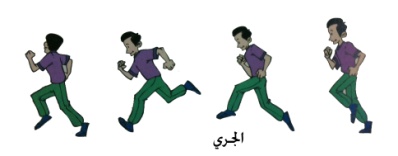 (وقوف) الجري حول الملعب .                   (وقوف) الجري مع لمس اليدين للكعبين .(وقوف) الجري مع رفع الذراعين عاليا والضغط للخلف (1- 4) .       (وقوف) مرجحة الرجل عاليا أماما بالتبادل .(وقوف- فتحا- لمس الرقبة) ثني الجذع أماما أسفل ثم مد الجذع عاليا للضغط خلفيا .(وقوف) المشي أماما مع رفع الذراعين جانبا والضغط مع كل خطوةـ أداء بعض المتطلبات السابقة للخبرة و هي المشي و الجري بطريقة صحيحة للتأكد من إتقان الطلاب لها قبل البدء بأنشطة الخبرة التعليمية الجديدة ـ يطلب المعلم من الطلاب أن يقوم كل منهم بمراقبة نبض قلبه وهو في وضع الوقوف .ـ عمل دورة مشي حول الملعب ثم التوقف ومراقبة النبض ووصف ماذا حدث للنبض من ناحية السرعة .ـ يكرر النشاط السابق بالتغير  إلى الهرولة ثم الجري بسرعة منخفضة ثم الجري بسرعة عالية وفي كل مرة يتم التوقف ومراقبة نبض القلب لملاحظة التغير الذي يحدث فيه مع التغيير في سرعة أداء النشاط( وقوف ) المرجحة العمودية .  - الاغتسال بعد أداء الحصة مباشرة .   - الانصراف إلي الفصل بشكل منظم(وقوف) الجري حول الملعب .                   (وقوف) الجري مع لمس اليدين للكعبين .(وقوف) الجري مع رفع الذراعين عاليا والضغط للخلف (1- 4) .       (وقوف) مرجحة الرجل عاليا أماما بالتبادل .(وقوف- فتحا- لمس الرقبة) ثني الجذع أماما أسفل ثم مد الجذع عاليا للضغط خلفيا .(وقوف) المشي أماما مع رفع الذراعين جانبا والضغط مع كل خطوةـ أداء بعض المتطلبات السابقة للخبرة و هي المشي و الجري بطريقة صحيحة للتأكد من إتقان الطلاب لها قبل البدء بأنشطة الخبرة التعليمية الجديدة ـ يطلب المعلم من الطلاب أن يقوم كل منهم بمراقبة نبض قلبه وهو في وضع الوقوف .ـ عمل دورة مشي حول الملعب ثم التوقف ومراقبة النبض ووصف ماذا حدث للنبض من ناحية السرعة .ـ يكرر النشاط السابق بالتغير  إلى الهرولة ثم الجري بسرعة منخفضة ثم الجري بسرعة عالية وفي كل مرة يتم التوقف ومراقبة نبض القلب لملاحظة التغير الذي يحدث فيه مع التغيير في سرعة أداء النشاط( وقوف ) المرجحة العمودية .  - الاغتسال بعد أداء الحصة مباشرة .   - الانصراف إلي الفصل بشكل منظم(وقوف) الجري حول الملعب .                   (وقوف) الجري مع لمس اليدين للكعبين .(وقوف) الجري مع رفع الذراعين عاليا والضغط للخلف (1- 4) .       (وقوف) مرجحة الرجل عاليا أماما بالتبادل .(وقوف- فتحا- لمس الرقبة) ثني الجذع أماما أسفل ثم مد الجذع عاليا للضغط خلفيا .(وقوف) المشي أماما مع رفع الذراعين جانبا والضغط مع كل خطوةـ أداء بعض المتطلبات السابقة للخبرة و هي المشي و الجري بطريقة صحيحة للتأكد من إتقان الطلاب لها قبل البدء بأنشطة الخبرة التعليمية الجديدة ـ يطلب المعلم من الطلاب أن يقوم كل منهم بمراقبة نبض قلبه وهو في وضع الوقوف .ـ عمل دورة مشي حول الملعب ثم التوقف ومراقبة النبض ووصف ماذا حدث للنبض من ناحية السرعة .ـ يكرر النشاط السابق بالتغير  إلى الهرولة ثم الجري بسرعة منخفضة ثم الجري بسرعة عالية وفي كل مرة يتم التوقف ومراقبة نبض القلب لملاحظة التغير الذي يحدث فيه مع التغيير في سرعة أداء النشاط( وقوف ) المرجحة العمودية .  - الاغتسال بعد أداء الحصة مباشرة .   - الانصراف إلي الفصل بشكل منظم(وقوف) الجري حول الملعب .                   (وقوف) الجري مع لمس اليدين للكعبين .(وقوف) الجري مع رفع الذراعين عاليا والضغط للخلف (1- 4) .       (وقوف) مرجحة الرجل عاليا أماما بالتبادل .(وقوف- فتحا- لمس الرقبة) ثني الجذع أماما أسفل ثم مد الجذع عاليا للضغط خلفيا .(وقوف) المشي أماما مع رفع الذراعين جانبا والضغط مع كل خطوةـ أداء بعض المتطلبات السابقة للخبرة و هي المشي و الجري بطريقة صحيحة للتأكد من إتقان الطلاب لها قبل البدء بأنشطة الخبرة التعليمية الجديدة ـ يطلب المعلم من الطلاب أن يقوم كل منهم بمراقبة نبض قلبه وهو في وضع الوقوف .ـ عمل دورة مشي حول الملعب ثم التوقف ومراقبة النبض ووصف ماذا حدث للنبض من ناحية السرعة .ـ يكرر النشاط السابق بالتغير  إلى الهرولة ثم الجري بسرعة منخفضة ثم الجري بسرعة عالية وفي كل مرة يتم التوقف ومراقبة نبض القلب لملاحظة التغير الذي يحدث فيه مع التغيير في سرعة أداء النشاط( وقوف ) المرجحة العمودية .  - الاغتسال بعد أداء الحصة مباشرة .   - الانصراف إلي الفصل بشكل منظم(وقوف) الجري حول الملعب .                   (وقوف) الجري مع لمس اليدين للكعبين .(وقوف) الجري مع رفع الذراعين عاليا والضغط للخلف (1- 4) .       (وقوف) مرجحة الرجل عاليا أماما بالتبادل .(وقوف- فتحا- لمس الرقبة) ثني الجذع أماما أسفل ثم مد الجذع عاليا للضغط خلفيا .(وقوف) المشي أماما مع رفع الذراعين جانبا والضغط مع كل خطوةـ أداء بعض المتطلبات السابقة للخبرة و هي المشي و الجري بطريقة صحيحة للتأكد من إتقان الطلاب لها قبل البدء بأنشطة الخبرة التعليمية الجديدة ـ يطلب المعلم من الطلاب أن يقوم كل منهم بمراقبة نبض قلبه وهو في وضع الوقوف .ـ عمل دورة مشي حول الملعب ثم التوقف ومراقبة النبض ووصف ماذا حدث للنبض من ناحية السرعة .ـ يكرر النشاط السابق بالتغير  إلى الهرولة ثم الجري بسرعة منخفضة ثم الجري بسرعة عالية وفي كل مرة يتم التوقف ومراقبة نبض القلب لملاحظة التغير الذي يحدث فيه مع التغيير في سرعة أداء النشاط( وقوف ) المرجحة العمودية .  - الاغتسال بعد أداء الحصة مباشرة .   - الانصراف إلي الفصل بشكل منظم(وقوف) الجري حول الملعب .                   (وقوف) الجري مع لمس اليدين للكعبين .(وقوف) الجري مع رفع الذراعين عاليا والضغط للخلف (1- 4) .       (وقوف) مرجحة الرجل عاليا أماما بالتبادل .(وقوف- فتحا- لمس الرقبة) ثني الجذع أماما أسفل ثم مد الجذع عاليا للضغط خلفيا .(وقوف) المشي أماما مع رفع الذراعين جانبا والضغط مع كل خطوةـ أداء بعض المتطلبات السابقة للخبرة و هي المشي و الجري بطريقة صحيحة للتأكد من إتقان الطلاب لها قبل البدء بأنشطة الخبرة التعليمية الجديدة ـ يطلب المعلم من الطلاب أن يقوم كل منهم بمراقبة نبض قلبه وهو في وضع الوقوف .ـ عمل دورة مشي حول الملعب ثم التوقف ومراقبة النبض ووصف ماذا حدث للنبض من ناحية السرعة .ـ يكرر النشاط السابق بالتغير  إلى الهرولة ثم الجري بسرعة منخفضة ثم الجري بسرعة عالية وفي كل مرة يتم التوقف ومراقبة نبض القلب لملاحظة التغير الذي يحدث فيه مع التغيير في سرعة أداء النشاط( وقوف ) المرجحة العمودية .  - الاغتسال بعد أداء الحصة مباشرة .   - الانصراف إلي الفصل بشكل منظم(وقوف) الجري حول الملعب .                   (وقوف) الجري مع لمس اليدين للكعبين .(وقوف) الجري مع رفع الذراعين عاليا والضغط للخلف (1- 4) .       (وقوف) مرجحة الرجل عاليا أماما بالتبادل .(وقوف- فتحا- لمس الرقبة) ثني الجذع أماما أسفل ثم مد الجذع عاليا للضغط خلفيا .(وقوف) المشي أماما مع رفع الذراعين جانبا والضغط مع كل خطوةـ أداء بعض المتطلبات السابقة للخبرة و هي المشي و الجري بطريقة صحيحة للتأكد من إتقان الطلاب لها قبل البدء بأنشطة الخبرة التعليمية الجديدة ـ يطلب المعلم من الطلاب أن يقوم كل منهم بمراقبة نبض قلبه وهو في وضع الوقوف .ـ عمل دورة مشي حول الملعب ثم التوقف ومراقبة النبض ووصف ماذا حدث للنبض من ناحية السرعة .ـ يكرر النشاط السابق بالتغير  إلى الهرولة ثم الجري بسرعة منخفضة ثم الجري بسرعة عالية وفي كل مرة يتم التوقف ومراقبة نبض القلب لملاحظة التغير الذي يحدث فيه مع التغيير في سرعة أداء النشاط( وقوف ) المرجحة العمودية .  - الاغتسال بعد أداء الحصة مباشرة .   - الانصراف إلي الفصل بشكل منظم(وقوف) الجري حول الملعب .                   (وقوف) الجري مع لمس اليدين للكعبين .(وقوف) الجري مع رفع الذراعين عاليا والضغط للخلف (1- 4) .       (وقوف) مرجحة الرجل عاليا أماما بالتبادل .(وقوف- فتحا- لمس الرقبة) ثني الجذع أماما أسفل ثم مد الجذع عاليا للضغط خلفيا .(وقوف) المشي أماما مع رفع الذراعين جانبا والضغط مع كل خطوةـ أداء بعض المتطلبات السابقة للخبرة و هي المشي و الجري بطريقة صحيحة للتأكد من إتقان الطلاب لها قبل البدء بأنشطة الخبرة التعليمية الجديدة ـ يطلب المعلم من الطلاب أن يقوم كل منهم بمراقبة نبض قلبه وهو في وضع الوقوف .ـ عمل دورة مشي حول الملعب ثم التوقف ومراقبة النبض ووصف ماذا حدث للنبض من ناحية السرعة .ـ يكرر النشاط السابق بالتغير  إلى الهرولة ثم الجري بسرعة منخفضة ثم الجري بسرعة عالية وفي كل مرة يتم التوقف ومراقبة نبض القلب لملاحظة التغير الذي يحدث فيه مع التغيير في سرعة أداء النشاط( وقوف ) المرجحة العمودية .  - الاغتسال بعد أداء الحصة مباشرة .   - الانصراف إلي الفصل بشكل منظم(وقوف) الجري حول الملعب .                   (وقوف) الجري مع لمس اليدين للكعبين .(وقوف) الجري مع رفع الذراعين عاليا والضغط للخلف (1- 4) .       (وقوف) مرجحة الرجل عاليا أماما بالتبادل .(وقوف- فتحا- لمس الرقبة) ثني الجذع أماما أسفل ثم مد الجذع عاليا للضغط خلفيا .(وقوف) المشي أماما مع رفع الذراعين جانبا والضغط مع كل خطوةـ أداء بعض المتطلبات السابقة للخبرة و هي المشي و الجري بطريقة صحيحة للتأكد من إتقان الطلاب لها قبل البدء بأنشطة الخبرة التعليمية الجديدة ـ يطلب المعلم من الطلاب أن يقوم كل منهم بمراقبة نبض قلبه وهو في وضع الوقوف .ـ عمل دورة مشي حول الملعب ثم التوقف ومراقبة النبض ووصف ماذا حدث للنبض من ناحية السرعة .ـ يكرر النشاط السابق بالتغير  إلى الهرولة ثم الجري بسرعة منخفضة ثم الجري بسرعة عالية وفي كل مرة يتم التوقف ومراقبة نبض القلب لملاحظة التغير الذي يحدث فيه مع التغيير في سرعة أداء النشاط( وقوف ) المرجحة العمودية .  - الاغتسال بعد أداء الحصة مباشرة .   - الانصراف إلي الفصل بشكل منظم(وقوف) الجري حول الملعب .                   (وقوف) الجري مع لمس اليدين للكعبين .(وقوف) الجري مع رفع الذراعين عاليا والضغط للخلف (1- 4) .       (وقوف) مرجحة الرجل عاليا أماما بالتبادل .(وقوف- فتحا- لمس الرقبة) ثني الجذع أماما أسفل ثم مد الجذع عاليا للضغط خلفيا .(وقوف) المشي أماما مع رفع الذراعين جانبا والضغط مع كل خطوةـ أداء بعض المتطلبات السابقة للخبرة و هي المشي و الجري بطريقة صحيحة للتأكد من إتقان الطلاب لها قبل البدء بأنشطة الخبرة التعليمية الجديدة ـ يطلب المعلم من الطلاب أن يقوم كل منهم بمراقبة نبض قلبه وهو في وضع الوقوف .ـ عمل دورة مشي حول الملعب ثم التوقف ومراقبة النبض ووصف ماذا حدث للنبض من ناحية السرعة .ـ يكرر النشاط السابق بالتغير  إلى الهرولة ثم الجري بسرعة منخفضة ثم الجري بسرعة عالية وفي كل مرة يتم التوقف ومراقبة نبض القلب لملاحظة التغير الذي يحدث فيه مع التغيير في سرعة أداء النشاط( وقوف ) المرجحة العمودية .  - الاغتسال بعد أداء الحصة مباشرة .   - الانصراف إلي الفصل بشكل منظم(وقوف) الجري حول الملعب .                   (وقوف) الجري مع لمس اليدين للكعبين .(وقوف) الجري مع رفع الذراعين عاليا والضغط للخلف (1- 4) .       (وقوف) مرجحة الرجل عاليا أماما بالتبادل .(وقوف- فتحا- لمس الرقبة) ثني الجذع أماما أسفل ثم مد الجذع عاليا للضغط خلفيا .(وقوف) المشي أماما مع رفع الذراعين جانبا والضغط مع كل خطوةـ أداء بعض المتطلبات السابقة للخبرة و هي المشي و الجري بطريقة صحيحة للتأكد من إتقان الطلاب لها قبل البدء بأنشطة الخبرة التعليمية الجديدة ـ يطلب المعلم من الطلاب أن يقوم كل منهم بمراقبة نبض قلبه وهو في وضع الوقوف .ـ عمل دورة مشي حول الملعب ثم التوقف ومراقبة النبض ووصف ماذا حدث للنبض من ناحية السرعة .ـ يكرر النشاط السابق بالتغير  إلى الهرولة ثم الجري بسرعة منخفضة ثم الجري بسرعة عالية وفي كل مرة يتم التوقف ومراقبة نبض القلب لملاحظة التغير الذي يحدث فيه مع التغيير في سرعة أداء النشاط( وقوف ) المرجحة العمودية .  - الاغتسال بعد أداء الحصة مباشرة .   - الانصراف إلي الفصل بشكل منظم(وقوف) الجري حول الملعب .                   (وقوف) الجري مع لمس اليدين للكعبين .(وقوف) الجري مع رفع الذراعين عاليا والضغط للخلف (1- 4) .       (وقوف) مرجحة الرجل عاليا أماما بالتبادل .(وقوف- فتحا- لمس الرقبة) ثني الجذع أماما أسفل ثم مد الجذع عاليا للضغط خلفيا .(وقوف) المشي أماما مع رفع الذراعين جانبا والضغط مع كل خطوةـ أداء بعض المتطلبات السابقة للخبرة و هي المشي و الجري بطريقة صحيحة للتأكد من إتقان الطلاب لها قبل البدء بأنشطة الخبرة التعليمية الجديدة ـ يطلب المعلم من الطلاب أن يقوم كل منهم بمراقبة نبض قلبه وهو في وضع الوقوف .ـ عمل دورة مشي حول الملعب ثم التوقف ومراقبة النبض ووصف ماذا حدث للنبض من ناحية السرعة .ـ يكرر النشاط السابق بالتغير  إلى الهرولة ثم الجري بسرعة منخفضة ثم الجري بسرعة عالية وفي كل مرة يتم التوقف ومراقبة نبض القلب لملاحظة التغير الذي يحدث فيه مع التغيير في سرعة أداء النشاط( وقوف ) المرجحة العمودية .  - الاغتسال بعد أداء الحصة مباشرة .   - الانصراف إلي الفصل بشكل منظم(وقوف) الجري حول الملعب .                   (وقوف) الجري مع لمس اليدين للكعبين .(وقوف) الجري مع رفع الذراعين عاليا والضغط للخلف (1- 4) .       (وقوف) مرجحة الرجل عاليا أماما بالتبادل .(وقوف- فتحا- لمس الرقبة) ثني الجذع أماما أسفل ثم مد الجذع عاليا للضغط خلفيا .(وقوف) المشي أماما مع رفع الذراعين جانبا والضغط مع كل خطوةـ أداء بعض المتطلبات السابقة للخبرة و هي المشي و الجري بطريقة صحيحة للتأكد من إتقان الطلاب لها قبل البدء بأنشطة الخبرة التعليمية الجديدة ـ يطلب المعلم من الطلاب أن يقوم كل منهم بمراقبة نبض قلبه وهو في وضع الوقوف .ـ عمل دورة مشي حول الملعب ثم التوقف ومراقبة النبض ووصف ماذا حدث للنبض من ناحية السرعة .ـ يكرر النشاط السابق بالتغير  إلى الهرولة ثم الجري بسرعة منخفضة ثم الجري بسرعة عالية وفي كل مرة يتم التوقف ومراقبة نبض القلب لملاحظة التغير الذي يحدث فيه مع التغيير في سرعة أداء النشاط( وقوف ) المرجحة العمودية .  - الاغتسال بعد أداء الحصة مباشرة .   - الانصراف إلي الفصل بشكل منظم(وقوف) الجري حول الملعب .                   (وقوف) الجري مع لمس اليدين للكعبين .(وقوف) الجري مع رفع الذراعين عاليا والضغط للخلف (1- 4) .       (وقوف) مرجحة الرجل عاليا أماما بالتبادل .(وقوف- فتحا- لمس الرقبة) ثني الجذع أماما أسفل ثم مد الجذع عاليا للضغط خلفيا .(وقوف) المشي أماما مع رفع الذراعين جانبا والضغط مع كل خطوةـ أداء بعض المتطلبات السابقة للخبرة و هي المشي و الجري بطريقة صحيحة للتأكد من إتقان الطلاب لها قبل البدء بأنشطة الخبرة التعليمية الجديدة ـ يطلب المعلم من الطلاب أن يقوم كل منهم بمراقبة نبض قلبه وهو في وضع الوقوف .ـ عمل دورة مشي حول الملعب ثم التوقف ومراقبة النبض ووصف ماذا حدث للنبض من ناحية السرعة .ـ يكرر النشاط السابق بالتغير  إلى الهرولة ثم الجري بسرعة منخفضة ثم الجري بسرعة عالية وفي كل مرة يتم التوقف ومراقبة نبض القلب لملاحظة التغير الذي يحدث فيه مع التغيير في سرعة أداء النشاط( وقوف ) المرجحة العمودية .  - الاغتسال بعد أداء الحصة مباشرة .   - الانصراف إلي الفصل بشكل منظم(وقوف) الجري حول الملعب .                   (وقوف) الجري مع لمس اليدين للكعبين .(وقوف) الجري مع رفع الذراعين عاليا والضغط للخلف (1- 4) .       (وقوف) مرجحة الرجل عاليا أماما بالتبادل .(وقوف- فتحا- لمس الرقبة) ثني الجذع أماما أسفل ثم مد الجذع عاليا للضغط خلفيا .(وقوف) المشي أماما مع رفع الذراعين جانبا والضغط مع كل خطوةـ أداء بعض المتطلبات السابقة للخبرة و هي المشي و الجري بطريقة صحيحة للتأكد من إتقان الطلاب لها قبل البدء بأنشطة الخبرة التعليمية الجديدة ـ يطلب المعلم من الطلاب أن يقوم كل منهم بمراقبة نبض قلبه وهو في وضع الوقوف .ـ عمل دورة مشي حول الملعب ثم التوقف ومراقبة النبض ووصف ماذا حدث للنبض من ناحية السرعة .ـ يكرر النشاط السابق بالتغير  إلى الهرولة ثم الجري بسرعة منخفضة ثم الجري بسرعة عالية وفي كل مرة يتم التوقف ومراقبة نبض القلب لملاحظة التغير الذي يحدث فيه مع التغيير في سرعة أداء النشاط( وقوف ) المرجحة العمودية .  - الاغتسال بعد أداء الحصة مباشرة .   - الانصراف إلي الفصل بشكل منظم(وقوف) الجري حول الملعب .                   (وقوف) الجري مع لمس اليدين للكعبين .(وقوف) الجري مع رفع الذراعين عاليا والضغط للخلف (1- 4) .       (وقوف) مرجحة الرجل عاليا أماما بالتبادل .(وقوف- فتحا- لمس الرقبة) ثني الجذع أماما أسفل ثم مد الجذع عاليا للضغط خلفيا .(وقوف) المشي أماما مع رفع الذراعين جانبا والضغط مع كل خطوةـ أداء بعض المتطلبات السابقة للخبرة و هي المشي و الجري بطريقة صحيحة للتأكد من إتقان الطلاب لها قبل البدء بأنشطة الخبرة التعليمية الجديدة ـ يطلب المعلم من الطلاب أن يقوم كل منهم بمراقبة نبض قلبه وهو في وضع الوقوف .ـ عمل دورة مشي حول الملعب ثم التوقف ومراقبة النبض ووصف ماذا حدث للنبض من ناحية السرعة .ـ يكرر النشاط السابق بالتغير  إلى الهرولة ثم الجري بسرعة منخفضة ثم الجري بسرعة عالية وفي كل مرة يتم التوقف ومراقبة نبض القلب لملاحظة التغير الذي يحدث فيه مع التغيير في سرعة أداء النشاط( وقوف ) المرجحة العمودية .  - الاغتسال بعد أداء الحصة مباشرة .   - الانصراف إلي الفصل بشكل منظم(وقوف) الجري حول الملعب .                   (وقوف) الجري مع لمس اليدين للكعبين .(وقوف) الجري مع رفع الذراعين عاليا والضغط للخلف (1- 4) .       (وقوف) مرجحة الرجل عاليا أماما بالتبادل .(وقوف- فتحا- لمس الرقبة) ثني الجذع أماما أسفل ثم مد الجذع عاليا للضغط خلفيا .(وقوف) المشي أماما مع رفع الذراعين جانبا والضغط مع كل خطوةـ أداء بعض المتطلبات السابقة للخبرة و هي المشي و الجري بطريقة صحيحة للتأكد من إتقان الطلاب لها قبل البدء بأنشطة الخبرة التعليمية الجديدة ـ يطلب المعلم من الطلاب أن يقوم كل منهم بمراقبة نبض قلبه وهو في وضع الوقوف .ـ عمل دورة مشي حول الملعب ثم التوقف ومراقبة النبض ووصف ماذا حدث للنبض من ناحية السرعة .ـ يكرر النشاط السابق بالتغير  إلى الهرولة ثم الجري بسرعة منخفضة ثم الجري بسرعة عالية وفي كل مرة يتم التوقف ومراقبة نبض القلب لملاحظة التغير الذي يحدث فيه مع التغيير في سرعة أداء النشاط( وقوف ) المرجحة العمودية .  - الاغتسال بعد أداء الحصة مباشرة .   - الانصراف إلي الفصل بشكل منظم(وقوف) الجري حول الملعب .                   (وقوف) الجري مع لمس اليدين للكعبين .(وقوف) الجري مع رفع الذراعين عاليا والضغط للخلف (1- 4) .       (وقوف) مرجحة الرجل عاليا أماما بالتبادل .(وقوف- فتحا- لمس الرقبة) ثني الجذع أماما أسفل ثم مد الجذع عاليا للضغط خلفيا .(وقوف) المشي أماما مع رفع الذراعين جانبا والضغط مع كل خطوةـ أداء بعض المتطلبات السابقة للخبرة و هي المشي و الجري بطريقة صحيحة للتأكد من إتقان الطلاب لها قبل البدء بأنشطة الخبرة التعليمية الجديدة ـ يطلب المعلم من الطلاب أن يقوم كل منهم بمراقبة نبض قلبه وهو في وضع الوقوف .ـ عمل دورة مشي حول الملعب ثم التوقف ومراقبة النبض ووصف ماذا حدث للنبض من ناحية السرعة .ـ يكرر النشاط السابق بالتغير  إلى الهرولة ثم الجري بسرعة منخفضة ثم الجري بسرعة عالية وفي كل مرة يتم التوقف ومراقبة نبض القلب لملاحظة التغير الذي يحدث فيه مع التغيير في سرعة أداء النشاط( وقوف ) المرجحة العمودية .  - الاغتسال بعد أداء الحصة مباشرة .   - الانصراف إلي الفصل بشكل منظم(وقوف) الجري حول الملعب .                   (وقوف) الجري مع لمس اليدين للكعبين .(وقوف) الجري مع رفع الذراعين عاليا والضغط للخلف (1- 4) .       (وقوف) مرجحة الرجل عاليا أماما بالتبادل .(وقوف- فتحا- لمس الرقبة) ثني الجذع أماما أسفل ثم مد الجذع عاليا للضغط خلفيا .(وقوف) المشي أماما مع رفع الذراعين جانبا والضغط مع كل خطوةـ أداء بعض المتطلبات السابقة للخبرة و هي المشي و الجري بطريقة صحيحة للتأكد من إتقان الطلاب لها قبل البدء بأنشطة الخبرة التعليمية الجديدة ـ يطلب المعلم من الطلاب أن يقوم كل منهم بمراقبة نبض قلبه وهو في وضع الوقوف .ـ عمل دورة مشي حول الملعب ثم التوقف ومراقبة النبض ووصف ماذا حدث للنبض من ناحية السرعة .ـ يكرر النشاط السابق بالتغير  إلى الهرولة ثم الجري بسرعة منخفضة ثم الجري بسرعة عالية وفي كل مرة يتم التوقف ومراقبة نبض القلب لملاحظة التغير الذي يحدث فيه مع التغيير في سرعة أداء النشاط( وقوف ) المرجحة العمودية .  - الاغتسال بعد أداء الحصة مباشرة .   - الانصراف إلي الفصل بشكل منظم(وقوف) الجري حول الملعب .                   (وقوف) الجري مع لمس اليدين للكعبين .(وقوف) الجري مع رفع الذراعين عاليا والضغط للخلف (1- 4) .       (وقوف) مرجحة الرجل عاليا أماما بالتبادل .(وقوف- فتحا- لمس الرقبة) ثني الجذع أماما أسفل ثم مد الجذع عاليا للضغط خلفيا .(وقوف) المشي أماما مع رفع الذراعين جانبا والضغط مع كل خطوةـ أداء بعض المتطلبات السابقة للخبرة و هي المشي و الجري بطريقة صحيحة للتأكد من إتقان الطلاب لها قبل البدء بأنشطة الخبرة التعليمية الجديدة ـ يطلب المعلم من الطلاب أن يقوم كل منهم بمراقبة نبض قلبه وهو في وضع الوقوف .ـ عمل دورة مشي حول الملعب ثم التوقف ومراقبة النبض ووصف ماذا حدث للنبض من ناحية السرعة .ـ يكرر النشاط السابق بالتغير  إلى الهرولة ثم الجري بسرعة منخفضة ثم الجري بسرعة عالية وفي كل مرة يتم التوقف ومراقبة نبض القلب لملاحظة التغير الذي يحدث فيه مع التغيير في سرعة أداء النشاط( وقوف ) المرجحة العمودية .  - الاغتسال بعد أداء الحصة مباشرة .   - الانصراف إلي الفصل بشكل منظم(وقوف) الجري حول الملعب .                   (وقوف) الجري مع لمس اليدين للكعبين .(وقوف) الجري مع رفع الذراعين عاليا والضغط للخلف (1- 4) .       (وقوف) مرجحة الرجل عاليا أماما بالتبادل .(وقوف- فتحا- لمس الرقبة) ثني الجذع أماما أسفل ثم مد الجذع عاليا للضغط خلفيا .(وقوف) المشي أماما مع رفع الذراعين جانبا والضغط مع كل خطوةـ أداء بعض المتطلبات السابقة للخبرة و هي المشي و الجري بطريقة صحيحة للتأكد من إتقان الطلاب لها قبل البدء بأنشطة الخبرة التعليمية الجديدة ـ يطلب المعلم من الطلاب أن يقوم كل منهم بمراقبة نبض قلبه وهو في وضع الوقوف .ـ عمل دورة مشي حول الملعب ثم التوقف ومراقبة النبض ووصف ماذا حدث للنبض من ناحية السرعة .ـ يكرر النشاط السابق بالتغير  إلى الهرولة ثم الجري بسرعة منخفضة ثم الجري بسرعة عالية وفي كل مرة يتم التوقف ومراقبة نبض القلب لملاحظة التغير الذي يحدث فيه مع التغيير في سرعة أداء النشاط( وقوف ) المرجحة العمودية .  - الاغتسال بعد أداء الحصة مباشرة .   - الانصراف إلي الفصل بشكل منظم(وقوف) الجري حول الملعب .                   (وقوف) الجري مع لمس اليدين للكعبين .(وقوف) الجري مع رفع الذراعين عاليا والضغط للخلف (1- 4) .       (وقوف) مرجحة الرجل عاليا أماما بالتبادل .(وقوف- فتحا- لمس الرقبة) ثني الجذع أماما أسفل ثم مد الجذع عاليا للضغط خلفيا .(وقوف) المشي أماما مع رفع الذراعين جانبا والضغط مع كل خطوةـ أداء بعض المتطلبات السابقة للخبرة و هي المشي و الجري بطريقة صحيحة للتأكد من إتقان الطلاب لها قبل البدء بأنشطة الخبرة التعليمية الجديدة ـ يطلب المعلم من الطلاب أن يقوم كل منهم بمراقبة نبض قلبه وهو في وضع الوقوف .ـ عمل دورة مشي حول الملعب ثم التوقف ومراقبة النبض ووصف ماذا حدث للنبض من ناحية السرعة .ـ يكرر النشاط السابق بالتغير  إلى الهرولة ثم الجري بسرعة منخفضة ثم الجري بسرعة عالية وفي كل مرة يتم التوقف ومراقبة نبض القلب لملاحظة التغير الذي يحدث فيه مع التغيير في سرعة أداء النشاط( وقوف ) المرجحة العمودية .  - الاغتسال بعد أداء الحصة مباشرة .   - الانصراف إلي الفصل بشكل منظمأنشطة إضافية تعزز تعلم الخبرةأنشطة إضافية تعزز تعلم الخبرةأنشطة إضافية تعزز تعلم الخبرةأنشطة إضافية تعزز تعلم الخبرةأنشطة إضافية تعزز تعلم الخبرةأنشطة إضافية تعزز تعلم الخبرةأنشطة إضافية تعزز تعلم الخبرةأنشطة إضافية تعزز تعلم الخبرةالاستفادة من المواقف التعليميةالاستفادة من المواقف التعليميةالاستفادة من المواقف التعليميةالاستفادة من المواقف التعليميةالاستفادة من المواقف التعليميةالاستفادة من المواقف التعليميةالاستفادة من المواقف التعليميةالاستفادة من المواقف التعليميةالاستفادة من المواقف التعليميةالاستفادة من المواقف التعليميةالاستفادة من المواقف التعليميةالاستفادة من المواقف التعليميةالاستفادة من المواقف التعليميةالتقدم بالخبرة :التقدم بالخبرة :التقدم بالخبرة :التقدم بالخبرة :التقدم بالخبرة :التقدم بالخبرة :التقدم بالخبرة :التقدم بالخبرة :تنظيم أنشطة خلال الفسحة اليومية من شأنها تحسين أداء الطلاب الخبرة التعليمية مثل :ـ مسابقات في المشي و الجري ـ ألعاب متنوعة تتضمن الحركة المستمرة تنظيم أنشطة خلال الفسحة اليومية من شأنها تحسين أداء الطلاب الخبرة التعليمية مثل :ـ مسابقات في المشي و الجري ـ ألعاب متنوعة تتضمن الحركة المستمرة تنظيم أنشطة خلال الفسحة اليومية من شأنها تحسين أداء الطلاب الخبرة التعليمية مثل :ـ مسابقات في المشي و الجري ـ ألعاب متنوعة تتضمن الحركة المستمرة تنظيم أنشطة خلال الفسحة اليومية من شأنها تحسين أداء الطلاب الخبرة التعليمية مثل :ـ مسابقات في المشي و الجري ـ ألعاب متنوعة تتضمن الحركة المستمرة تنظيم أنشطة خلال الفسحة اليومية من شأنها تحسين أداء الطلاب الخبرة التعليمية مثل :ـ مسابقات في المشي و الجري ـ ألعاب متنوعة تتضمن الحركة المستمرة تنظيم أنشطة خلال الفسحة اليومية من شأنها تحسين أداء الطلاب الخبرة التعليمية مثل :ـ مسابقات في المشي و الجري ـ ألعاب متنوعة تتضمن الحركة المستمرة تنظيم أنشطة خلال الفسحة اليومية من شأنها تحسين أداء الطلاب الخبرة التعليمية مثل :ـ مسابقات في المشي و الجري ـ ألعاب متنوعة تتضمن الحركة المستمرة تنظيم أنشطة خلال الفسحة اليومية من شأنها تحسين أداء الطلاب الخبرة التعليمية مثل :ـ مسابقات في المشي و الجري ـ ألعاب متنوعة تتضمن الحركة المستمرة ـ ضرورة التدرج في أداء النشاط البدني من حيث الشدة ـ تغير معدل نبضات القلب مع تغير شده النشاط البدني بالارتفاع و الانخفاض ـ ضرورة التدرج في أداء النشاط البدني من حيث الشدة ـ تغير معدل نبضات القلب مع تغير شده النشاط البدني بالارتفاع و الانخفاض ـ ضرورة التدرج في أداء النشاط البدني من حيث الشدة ـ تغير معدل نبضات القلب مع تغير شده النشاط البدني بالارتفاع و الانخفاض ـ ضرورة التدرج في أداء النشاط البدني من حيث الشدة ـ تغير معدل نبضات القلب مع تغير شده النشاط البدني بالارتفاع و الانخفاض ـ ضرورة التدرج في أداء النشاط البدني من حيث الشدة ـ تغير معدل نبضات القلب مع تغير شده النشاط البدني بالارتفاع و الانخفاض ـ ضرورة التدرج في أداء النشاط البدني من حيث الشدة ـ تغير معدل نبضات القلب مع تغير شده النشاط البدني بالارتفاع و الانخفاض ـ ضرورة التدرج في أداء النشاط البدني من حيث الشدة ـ تغير معدل نبضات القلب مع تغير شده النشاط البدني بالارتفاع و الانخفاض ـ ضرورة التدرج في أداء النشاط البدني من حيث الشدة ـ تغير معدل نبضات القلب مع تغير شده النشاط البدني بالارتفاع و الانخفاض ـ ضرورة التدرج في أداء النشاط البدني من حيث الشدة ـ تغير معدل نبضات القلب مع تغير شده النشاط البدني بالارتفاع و الانخفاض ـ ضرورة التدرج في أداء النشاط البدني من حيث الشدة ـ تغير معدل نبضات القلب مع تغير شده النشاط البدني بالارتفاع و الانخفاض ـ ضرورة التدرج في أداء النشاط البدني من حيث الشدة ـ تغير معدل نبضات القلب مع تغير شده النشاط البدني بالارتفاع و الانخفاض ـ ضرورة التدرج في أداء النشاط البدني من حيث الشدة ـ تغير معدل نبضات القلب مع تغير شده النشاط البدني بالارتفاع و الانخفاض ـ ضرورة التدرج في أداء النشاط البدني من حيث الشدة ـ تغير معدل نبضات القلب مع تغير شده النشاط البدني بالارتفاع و الانخفاض ـ التدرج في زيادة عدد الدورات التي تتم حول المربع أو المستطيل المحدد في ساحة اللعب من دورة واحدة إلى دورتين فثلاثة وهكذا إلى الحد الذي يرى فيه المعلم أنه مناسبا لقدرات الطلاب ويمكنهم تحملهـ يمكن عمل بعض المسابقات في المشي و الجري بين الطلاب لمسافات مختلفة في حدود ساحة اللعب ـ التدرج في زيادة عدد الدورات التي تتم حول المربع أو المستطيل المحدد في ساحة اللعب من دورة واحدة إلى دورتين فثلاثة وهكذا إلى الحد الذي يرى فيه المعلم أنه مناسبا لقدرات الطلاب ويمكنهم تحملهـ يمكن عمل بعض المسابقات في المشي و الجري بين الطلاب لمسافات مختلفة في حدود ساحة اللعب ـ التدرج في زيادة عدد الدورات التي تتم حول المربع أو المستطيل المحدد في ساحة اللعب من دورة واحدة إلى دورتين فثلاثة وهكذا إلى الحد الذي يرى فيه المعلم أنه مناسبا لقدرات الطلاب ويمكنهم تحملهـ يمكن عمل بعض المسابقات في المشي و الجري بين الطلاب لمسافات مختلفة في حدود ساحة اللعب ـ التدرج في زيادة عدد الدورات التي تتم حول المربع أو المستطيل المحدد في ساحة اللعب من دورة واحدة إلى دورتين فثلاثة وهكذا إلى الحد الذي يرى فيه المعلم أنه مناسبا لقدرات الطلاب ويمكنهم تحملهـ يمكن عمل بعض المسابقات في المشي و الجري بين الطلاب لمسافات مختلفة في حدود ساحة اللعب ـ التدرج في زيادة عدد الدورات التي تتم حول المربع أو المستطيل المحدد في ساحة اللعب من دورة واحدة إلى دورتين فثلاثة وهكذا إلى الحد الذي يرى فيه المعلم أنه مناسبا لقدرات الطلاب ويمكنهم تحملهـ يمكن عمل بعض المسابقات في المشي و الجري بين الطلاب لمسافات مختلفة في حدود ساحة اللعب ـ التدرج في زيادة عدد الدورات التي تتم حول المربع أو المستطيل المحدد في ساحة اللعب من دورة واحدة إلى دورتين فثلاثة وهكذا إلى الحد الذي يرى فيه المعلم أنه مناسبا لقدرات الطلاب ويمكنهم تحملهـ يمكن عمل بعض المسابقات في المشي و الجري بين الطلاب لمسافات مختلفة في حدود ساحة اللعب ـ التدرج في زيادة عدد الدورات التي تتم حول المربع أو المستطيل المحدد في ساحة اللعب من دورة واحدة إلى دورتين فثلاثة وهكذا إلى الحد الذي يرى فيه المعلم أنه مناسبا لقدرات الطلاب ويمكنهم تحملهـ يمكن عمل بعض المسابقات في المشي و الجري بين الطلاب لمسافات مختلفة في حدود ساحة اللعب ـ التدرج في زيادة عدد الدورات التي تتم حول المربع أو المستطيل المحدد في ساحة اللعب من دورة واحدة إلى دورتين فثلاثة وهكذا إلى الحد الذي يرى فيه المعلم أنه مناسبا لقدرات الطلاب ويمكنهم تحملهـ يمكن عمل بعض المسابقات في المشي و الجري بين الطلاب لمسافات مختلفة في حدود ساحة اللعب تقويم الخبرةتقويم الخبرةتقويم الخبرةتقويم الخبرةتقويم الخبرةتقويم الخبرةتقويم الخبرةتقويم الخبرةتقويم الخبرةتقويم الخبرةتقويم الخبرةتقويم الخبرةتقويم الخبرةتقويم الخبرةتقويم الخبرةتقويم الخبرةتقويم الخبرةتقويم الخبرةتقويم الخبرةتقويم الخبرةتقويم الخبرةتقويم الخبرةتقويم الخبرةتقويم الخبرةتقويم الخبرةتقويم الخبرةتقويم الخبرةتقويم الخبرةتقويم الخبرةالجانب الانفعاليالجانب الانفعاليالجانب الانفعاليالجانب الانفعاليالجانب الانفعاليالجانب الانفعاليالجانب الانفعاليالجانب الانفعاليالجانب المعرفيالجانب المعرفيالجانب المعرفيالجانب المعرفيالجانب المعرفيالجانب المعرفيالجانب المعرفيالجانب المعرفيالجانب المعرفيالجانب المعرفيالجانب المعرفيالجانب المعرفيالجانب المعرفيالجانب المهاريالجانب المهاريالجانب المهاريالجانب المهاريالجانب المهاريالجانب المهاريالجانب المهاريالجانب المهارياستمارة متابعة سلوكيات  الطلاب أثناء و بعد تطبيق الدرساستمارة متابعة سلوكيات  الطلاب أثناء و بعد تطبيق الدرساستمارة متابعة سلوكيات  الطلاب أثناء و بعد تطبيق الدرساستمارة متابعة سلوكيات  الطلاب أثناء و بعد تطبيق الدرساستمارة متابعة سلوكيات  الطلاب أثناء و بعد تطبيق الدرساستمارة متابعة سلوكيات  الطلاب أثناء و بعد تطبيق الدرساستمارة متابعة سلوكيات  الطلاب أثناء و بعد تطبيق الدرساستمارة متابعة سلوكيات  الطلاب أثناء و بعد تطبيق الدرسـ ما التغير الذي يحدث في معدل ضربات القلب أثناء المجهود البدين ؟ و أسبابه ؟ـ ما التغير الذي يحدث في معدل ضربات القلب أثناء المجهود البدين ؟ و أسبابه ؟ـ ما التغير الذي يحدث في معدل ضربات القلب أثناء المجهود البدين ؟ و أسبابه ؟ـ ما التغير الذي يحدث في معدل ضربات القلب أثناء المجهود البدين ؟ و أسبابه ؟ـ ما التغير الذي يحدث في معدل ضربات القلب أثناء المجهود البدين ؟ و أسبابه ؟ـ ما التغير الذي يحدث في معدل ضربات القلب أثناء المجهود البدين ؟ و أسبابه ؟ـ ما التغير الذي يحدث في معدل ضربات القلب أثناء المجهود البدين ؟ و أسبابه ؟ـ ما التغير الذي يحدث في معدل ضربات القلب أثناء المجهود البدين ؟ و أسبابه ؟ـ ما التغير الذي يحدث في معدل ضربات القلب أثناء المجهود البدين ؟ و أسبابه ؟ـ ما التغير الذي يحدث في معدل ضربات القلب أثناء المجهود البدين ؟ و أسبابه ؟ـ ما التغير الذي يحدث في معدل ضربات القلب أثناء المجهود البدين ؟ و أسبابه ؟ـ ما التغير الذي يحدث في معدل ضربات القلب أثناء المجهود البدين ؟ و أسبابه ؟ـ ما التغير الذي يحدث في معدل ضربات القلب أثناء المجهود البدين ؟ و أسبابه ؟استمارة محك التعلم للخبرة استمارة محك التعلم للخبرة استمارة محك التعلم للخبرة استمارة محك التعلم للخبرة استمارة محك التعلم للخبرة استمارة محك التعلم للخبرة استمارة محك التعلم للخبرة استمارة محك التعلم للخبرة تكليف الطلاب ببعض المهام المنزليةـ كتابه بحث عن العلاقة بين شدة التمرين ومعدل النبض ؟تكليف الطلاب ببعض المهام المنزليةـ كتابه بحث عن العلاقة بين شدة التمرين ومعدل النبض ؟تكليف الطلاب ببعض المهام المنزليةـ كتابه بحث عن العلاقة بين شدة التمرين ومعدل النبض ؟تكليف الطلاب ببعض المهام المنزليةـ كتابه بحث عن العلاقة بين شدة التمرين ومعدل النبض ؟تكليف الطلاب ببعض المهام المنزليةـ كتابه بحث عن العلاقة بين شدة التمرين ومعدل النبض ؟تكليف الطلاب ببعض المهام المنزليةـ كتابه بحث عن العلاقة بين شدة التمرين ومعدل النبض ؟تكليف الطلاب ببعض المهام المنزليةـ كتابه بحث عن العلاقة بين شدة التمرين ومعدل النبض ؟تكليف الطلاب ببعض المهام المنزليةـ كتابه بحث عن العلاقة بين شدة التمرين ومعدل النبض ؟تكليف الطلاب ببعض المهام المنزليةـ كتابه بحث عن العلاقة بين شدة التمرين ومعدل النبض ؟تكليف الطلاب ببعض المهام المنزليةـ كتابه بحث عن العلاقة بين شدة التمرين ومعدل النبض ؟تكليف الطلاب ببعض المهام المنزليةـ كتابه بحث عن العلاقة بين شدة التمرين ومعدل النبض ؟تكليف الطلاب ببعض المهام المنزليةـ كتابه بحث عن العلاقة بين شدة التمرين ومعدل النبض ؟تكليف الطلاب ببعض المهام المنزليةـ كتابه بحث عن العلاقة بين شدة التمرين ومعدل النبض ؟تكليف الطلاب ببعض المهام المنزليةـ كتابه بحث عن العلاقة بين شدة التمرين ومعدل النبض ؟تكليف الطلاب ببعض المهام المنزليةـ كتابه بحث عن العلاقة بين شدة التمرين ومعدل النبض ؟تكليف الطلاب ببعض المهام المنزليةـ كتابه بحث عن العلاقة بين شدة التمرين ومعدل النبض ؟تكليف الطلاب ببعض المهام المنزليةـ كتابه بحث عن العلاقة بين شدة التمرين ومعدل النبض ؟تكليف الطلاب ببعض المهام المنزليةـ كتابه بحث عن العلاقة بين شدة التمرين ومعدل النبض ؟تكليف الطلاب ببعض المهام المنزليةـ كتابه بحث عن العلاقة بين شدة التمرين ومعدل النبض ؟تكليف الطلاب ببعض المهام المنزليةـ كتابه بحث عن العلاقة بين شدة التمرين ومعدل النبض ؟تكليف الطلاب ببعض المهام المنزليةـ كتابه بحث عن العلاقة بين شدة التمرين ومعدل النبض ؟تكليف الطلاب ببعض المهام المنزليةـ كتابه بحث عن العلاقة بين شدة التمرين ومعدل النبض ؟تكليف الطلاب ببعض المهام المنزليةـ كتابه بحث عن العلاقة بين شدة التمرين ومعدل النبض ؟تكليف الطلاب ببعض المهام المنزليةـ كتابه بحث عن العلاقة بين شدة التمرين ومعدل النبض ؟تكليف الطلاب ببعض المهام المنزليةـ كتابه بحث عن العلاقة بين شدة التمرين ومعدل النبض ؟الواجبات المنزليةالواجبات المنزليةالواجبات المنزليةالواجبات المنزليةمدير المدرسةمدير المدرسةمدير المدرسةمدير المدرسةالمشرف التربويالمشرف التربويالمشرف التربويالمشرف التربويالمشرف التربويمعلم المادةمعلم المادةمعلم المادة/   / 143 :/    /143/   / 143 :/    /143/   / 143 :/    /143تاريخ تنفيذتاريخ تنفيذتاريخ تنفيذ1-21-21-2عدد الدروسعدد الدروسعدد الدروسعدد الدروس3333رقم الدرسرقم الدرسرقم الدرسالوحدةالسادسالسادسالسادسالسادسالصفالصفالوثب الصحيح الوثب الصحيح الوثب الصحيح الوثب الصحيح الجري الصحيح الجري الصحيح الجري الصحيح المتطلبات السابقة للخبرةالمتطلبات السابقة للخبرةالمتطلبات السابقة للخبرةالمتطلبات السابقة للخبرةساحة مناسبة ساحة مناسبة ساحة مناسبة ساحة مناسبة المكانالمكانالمكانأهمية الإحماء  و التهدئة و كيفيه تنفيذها                  أهمية الإحماء  و التهدئة و كيفيه تنفيذها                  أهمية الإحماء  و التهدئة و كيفيه تنفيذها                  أهمية الإحماء  و التهدئة و كيفيه تنفيذها                  أهمية الإحماء  و التهدئة و كيفيه تنفيذها                  أهمية الإحماء  و التهدئة و كيفيه تنفيذها                  أهمية الإحماء  و التهدئة و كيفيه تنفيذها                  الخبرةالخبرةأسلوب التعليم المتبعأسلوب التعليم المتبعأسلوب التعليم المتبعأسلوب التعليم المتبعأسلوب التعليم المتبعالأدواتالأدواتالأدواتالأدواتالأدواتالأدواتالأدواتالأدواتالهدفالهدفالهدفالهدفالهدفالهدفالهدفالهدفالهدفالهدفالهدفالمجالالمجالالمجالالمجالالمجالالاكتشاف الموجهالممارسة الممارسة الممارسة الممارسة نموذج للمهارةنموذج للمهارةنموذج للمهارةصافرهصافرهصافرهصافرهصافرهأن يمارس الطالب تدريبا بدنيا ينمي عناصر اللياقة البدنية المرتبطة بالصحيةأن يمارس الطالب تدريبا بدنيا ينمي عناصر اللياقة البدنية المرتبطة بالصحيةأن يمارس الطالب تدريبا بدنيا ينمي عناصر اللياقة البدنية المرتبطة بالصحيةأن يمارس الطالب تدريبا بدنيا ينمي عناصر اللياقة البدنية المرتبطة بالصحيةأن يمارس الطالب تدريبا بدنيا ينمي عناصر اللياقة البدنية المرتبطة بالصحيةأن يمارس الطالب تدريبا بدنيا ينمي عناصر اللياقة البدنية المرتبطة بالصحيةأن يمارس الطالب تدريبا بدنيا ينمي عناصر اللياقة البدنية المرتبطة بالصحيةأن يمارس الطالب تدريبا بدنيا ينمي عناصر اللياقة البدنية المرتبطة بالصحيةأن يمارس الطالب تدريبا بدنيا ينمي عناصر اللياقة البدنية المرتبطة بالصحيةأن يمارس الطالب تدريبا بدنيا ينمي عناصر اللياقة البدنية المرتبطة بالصحيةأن يمارس الطالب تدريبا بدنيا ينمي عناصر اللياقة البدنية المرتبطة بالصحيةنفس حركينفس حركينفس حركينفس حركينفس حركيالاكتشاف الموجهالممارسة الممارسة الممارسة الممارسة أقماعأقماعأقماعأقماعأقماعأن يعرف الطالب أهمية الإحماء و التهدئة وكيفية تنفيذهاأن يعرف الطالب أهمية الإحماء و التهدئة وكيفية تنفيذهاأن يعرف الطالب أهمية الإحماء و التهدئة وكيفية تنفيذهاأن يعرف الطالب أهمية الإحماء و التهدئة وكيفية تنفيذهاأن يعرف الطالب أهمية الإحماء و التهدئة وكيفية تنفيذهاأن يعرف الطالب أهمية الإحماء و التهدئة وكيفية تنفيذهاأن يعرف الطالب أهمية الإحماء و التهدئة وكيفية تنفيذهاأن يعرف الطالب أهمية الإحماء و التهدئة وكيفية تنفيذهاأن يعرف الطالب أهمية الإحماء و التهدئة وكيفية تنفيذهاأن يعرف الطالب أهمية الإحماء و التهدئة وكيفية تنفيذهاأن يعرف الطالب أهمية الإحماء و التهدئة وكيفية تنفيذهامعرفيمعرفيمعرفيمعرفيمعرفيالاكتشاف الموجهالممارسة الممارسة الممارسة الممارسة أن تتعزز لدى الطالب تعاليم الدين الإسلامي المرتبطة بالنشاط البدنيأن تتعزز لدى الطالب تعاليم الدين الإسلامي المرتبطة بالنشاط البدنيأن تتعزز لدى الطالب تعاليم الدين الإسلامي المرتبطة بالنشاط البدنيأن تتعزز لدى الطالب تعاليم الدين الإسلامي المرتبطة بالنشاط البدنيأن تتعزز لدى الطالب تعاليم الدين الإسلامي المرتبطة بالنشاط البدنيأن تتعزز لدى الطالب تعاليم الدين الإسلامي المرتبطة بالنشاط البدنيأن تتعزز لدى الطالب تعاليم الدين الإسلامي المرتبطة بالنشاط البدنيأن تتعزز لدى الطالب تعاليم الدين الإسلامي المرتبطة بالنشاط البدنيأن تتعزز لدى الطالب تعاليم الدين الإسلامي المرتبطة بالنشاط البدنيأن تتعزز لدى الطالب تعاليم الدين الإسلامي المرتبطة بالنشاط البدنيأن تتعزز لدى الطالب تعاليم الدين الإسلامي المرتبطة بالنشاط البدنيانفعاليانفعاليانفعاليانفعاليانفعاليما ينبغي ملاحظته أثناء أداء الخبرة التعليميةما ينبغي ملاحظته أثناء أداء الخبرة التعليميةما ينبغي ملاحظته أثناء أداء الخبرة التعليميةما ينبغي ملاحظته أثناء أداء الخبرة التعليميةما ينبغي ملاحظته أثناء أداء الخبرة التعليميةما ينبغي ملاحظته أثناء أداء الخبرة التعليميةما ينبغي ملاحظته أثناء أداء الخبرة التعليميةما ينبغي ملاحظته أثناء أداء الخبرة التعليميةما ينبغي ملاحظته أثناء أداء الخبرة التعليميةما ينبغي ملاحظته أثناء أداء الخبرة التعليميةما ينبغي ملاحظته أثناء أداء الخبرة التعليميةما ينبغي ملاحظته أثناء أداء الخبرة التعليميةما ينبغي ملاحظته أثناء أداء الخبرة التعليميةما ينبغي ملاحظته أثناء أداء الخبرة التعليميةما ينبغي ملاحظته أثناء أداء الخبرة التعليميةما ينبغي ملاحظته أثناء أداء الخبرة التعليميةما ينبغي ملاحظته أثناء أداء الخبرة التعليميةما ينبغي ملاحظته أثناء أداء الخبرة التعليميةما ينبغي ملاحظته أثناء أداء الخبرة التعليميةما ينبغي ملاحظته أثناء أداء الخبرة التعليميةما ينبغي ملاحظته أثناء أداء الخبرة التعليميةما ينبغي ملاحظته أثناء أداء الخبرة التعليميةما ينبغي ملاحظته أثناء أداء الخبرة التعليميةما ينبغي ملاحظته أثناء أداء الخبرة التعليميةما ينبغي ملاحظته أثناء أداء الخبرة التعليميةما ينبغي ملاحظته أثناء أداء الخبرة التعليميةما ينبغي ملاحظته أثناء أداء الخبرة التعليميةما ينبغي ملاحظته أثناء أداء الخبرة التعليميةما ينبغي ملاحظته أثناء أداء الخبرة التعليميةأداء الجري بطريقة صحيحة أداء الجري بطريقة صحيحة أداء الجري بطريقة صحيحة أداء الجري بطريقة صحيحة أداء الجري بطريقة صحيحة أداء الجري بطريقة صحيحة أداء الجري بطريقة صحيحة أداء الجري بطريقة صحيحة أداء الجري بطريقة صحيحة أداء الجري بطريقة صحيحة أداء الجري بطريقة صحيحة أداء الجري بطريقة صحيحة أداء الجري بطريقة صحيحة أداء الجري بطريقة صحيحة 2أداء حركات مناسبة للإحماء قبل النشاط البدني أداء حركات مناسبة للإحماء قبل النشاط البدني أداء حركات مناسبة للإحماء قبل النشاط البدني أداء حركات مناسبة للإحماء قبل النشاط البدني أداء حركات مناسبة للإحماء قبل النشاط البدني أداء حركات مناسبة للإحماء قبل النشاط البدني أداء حركات مناسبة للإحماء قبل النشاط البدني أداء حركات مناسبة للإحماء قبل النشاط البدني أداء حركات مناسبة للإحماء قبل النشاط البدني أداء حركات مناسبة للإحماء قبل النشاط البدني أداء حركات مناسبة للإحماء قبل النشاط البدني أداء حركات مناسبة للإحماء قبل النشاط البدني أداء حركات مناسبة للإحماء قبل النشاط البدني 14أداء حركات مناسبة للتهدئة في نهاية النشاط البدنيأداء حركات مناسبة للتهدئة في نهاية النشاط البدنيأداء حركات مناسبة للتهدئة في نهاية النشاط البدنيأداء حركات مناسبة للتهدئة في نهاية النشاط البدنيأداء حركات مناسبة للتهدئة في نهاية النشاط البدنيأداء حركات مناسبة للتهدئة في نهاية النشاط البدنيأداء حركات مناسبة للتهدئة في نهاية النشاط البدنيأداء حركات مناسبة للتهدئة في نهاية النشاط البدنيأداء حركات مناسبة للتهدئة في نهاية النشاط البدنيأداء حركات مناسبة للتهدئة في نهاية النشاط البدنيأداء حركات مناسبة للتهدئة في نهاية النشاط البدنيأداء حركات مناسبة للتهدئة في نهاية النشاط البدنيأداء حركات مناسبة للتهدئة في نهاية النشاط البدني365شكل توضيحي للمهارةشكل توضيحي للمهارةشكل توضيحي للمهارةشكل توضيحي للمهارةشكل توضيحي للمهارةشكل توضيحي للمهارةشكل توضيحي للمهارةإجراءات التنفيذإجراءات التنفيذإجراءات التنفيذإجراءات التنفيذإجراءات التنفيذإجراءات التنفيذإجراءات التنفيذإجراءات التنفيذإجراءات التنفيذإجراءات التنفيذإجراءات التنفيذإجراءات التنفيذإجراءات التنفيذإجراءات التنفيذإجراءات التنفيذإجراءات التنفيذإجراءات التنفيذإجراءات التنفيذإجراءات التنفيذإجراءات التنفيذإجراءات التنفيذإجراءات التنفيذ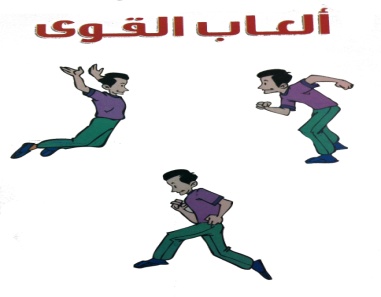 (وقوف) الجري حول الملعب .                        (وقوف) الجري ثم الوثب عند سماع الصافره لأعلى ارتفاع .(وقوف) الجري ثم القفز لتعدية مقعد سويدي .        (وقوف) العدو في المكان لمدة (30) ث .(وقوف- ثبات الوسط) ثني الركبتين كاملا .          (وقوف- لمس الرقبة) ميل الجذع للأمام والضغط لأسفل .ـ بدأ أنشطة الخبرة بالإحماء فيوضح المعلم للطلاب أهمية الإحماء وكيفية تنفيذ الإحماء وإشكال الإحماء المختلفة . ـ انتشار حر يقوم كل طالب بعمل دائرة حول نفسه مع عدم ملامسة أي من ذراعي الغير من الزملاءـ أداء بعض حركات الإحماء في أماكنهم التي تتضمن الاطاله من المرونة لعضلات الرجلين و الجذع و الظهر ـ يوضح المعلم للطلاب كيفية الاستفادة من الحائط و عمل بعض حركات الإطالة و المرونة لإحماء لكل من عضلات الرجلين و الظهر و البطن و الكتفين و الذراعين .ـ في نهاية النشاط يقوم المعلم بتوجيه الطلاب عن مفهوم التهدئة و أهميتها وكيفيه تنفيذها وأشكالها المتنوعة ـ عمل أنشطة متنوعة للتهدئة ويمكن أن تتضمن مضي حول المربع أو المستطيل المحدد في ساحة اللعب بسرعة  منخفضة ، وتختتم بعض حركات الإطالة  و المرونة الخفيفة . ـ أداء بعض المتطلبات السابقة للخبرة و هي المشي و الجري بطريقة صحيحة للتأكد من إتقان الطلاب لها قبل البدء بأنشطة الخبرة التعليمية الجديدة (وقوف) الجري حول الملعب .                        (وقوف) الجري ثم الوثب عند سماع الصافره لأعلى ارتفاع .(وقوف) الجري ثم القفز لتعدية مقعد سويدي .        (وقوف) العدو في المكان لمدة (30) ث .(وقوف- ثبات الوسط) ثني الركبتين كاملا .          (وقوف- لمس الرقبة) ميل الجذع للأمام والضغط لأسفل .ـ بدأ أنشطة الخبرة بالإحماء فيوضح المعلم للطلاب أهمية الإحماء وكيفية تنفيذ الإحماء وإشكال الإحماء المختلفة . ـ انتشار حر يقوم كل طالب بعمل دائرة حول نفسه مع عدم ملامسة أي من ذراعي الغير من الزملاءـ أداء بعض حركات الإحماء في أماكنهم التي تتضمن الاطاله من المرونة لعضلات الرجلين و الجذع و الظهر ـ يوضح المعلم للطلاب كيفية الاستفادة من الحائط و عمل بعض حركات الإطالة و المرونة لإحماء لكل من عضلات الرجلين و الظهر و البطن و الكتفين و الذراعين .ـ في نهاية النشاط يقوم المعلم بتوجيه الطلاب عن مفهوم التهدئة و أهميتها وكيفيه تنفيذها وأشكالها المتنوعة ـ عمل أنشطة متنوعة للتهدئة ويمكن أن تتضمن مضي حول المربع أو المستطيل المحدد في ساحة اللعب بسرعة  منخفضة ، وتختتم بعض حركات الإطالة  و المرونة الخفيفة . ـ أداء بعض المتطلبات السابقة للخبرة و هي المشي و الجري بطريقة صحيحة للتأكد من إتقان الطلاب لها قبل البدء بأنشطة الخبرة التعليمية الجديدة (وقوف) الجري حول الملعب .                        (وقوف) الجري ثم الوثب عند سماع الصافره لأعلى ارتفاع .(وقوف) الجري ثم القفز لتعدية مقعد سويدي .        (وقوف) العدو في المكان لمدة (30) ث .(وقوف- ثبات الوسط) ثني الركبتين كاملا .          (وقوف- لمس الرقبة) ميل الجذع للأمام والضغط لأسفل .ـ بدأ أنشطة الخبرة بالإحماء فيوضح المعلم للطلاب أهمية الإحماء وكيفية تنفيذ الإحماء وإشكال الإحماء المختلفة . ـ انتشار حر يقوم كل طالب بعمل دائرة حول نفسه مع عدم ملامسة أي من ذراعي الغير من الزملاءـ أداء بعض حركات الإحماء في أماكنهم التي تتضمن الاطاله من المرونة لعضلات الرجلين و الجذع و الظهر ـ يوضح المعلم للطلاب كيفية الاستفادة من الحائط و عمل بعض حركات الإطالة و المرونة لإحماء لكل من عضلات الرجلين و الظهر و البطن و الكتفين و الذراعين .ـ في نهاية النشاط يقوم المعلم بتوجيه الطلاب عن مفهوم التهدئة و أهميتها وكيفيه تنفيذها وأشكالها المتنوعة ـ عمل أنشطة متنوعة للتهدئة ويمكن أن تتضمن مضي حول المربع أو المستطيل المحدد في ساحة اللعب بسرعة  منخفضة ، وتختتم بعض حركات الإطالة  و المرونة الخفيفة . ـ أداء بعض المتطلبات السابقة للخبرة و هي المشي و الجري بطريقة صحيحة للتأكد من إتقان الطلاب لها قبل البدء بأنشطة الخبرة التعليمية الجديدة (وقوف) الجري حول الملعب .                        (وقوف) الجري ثم الوثب عند سماع الصافره لأعلى ارتفاع .(وقوف) الجري ثم القفز لتعدية مقعد سويدي .        (وقوف) العدو في المكان لمدة (30) ث .(وقوف- ثبات الوسط) ثني الركبتين كاملا .          (وقوف- لمس الرقبة) ميل الجذع للأمام والضغط لأسفل .ـ بدأ أنشطة الخبرة بالإحماء فيوضح المعلم للطلاب أهمية الإحماء وكيفية تنفيذ الإحماء وإشكال الإحماء المختلفة . ـ انتشار حر يقوم كل طالب بعمل دائرة حول نفسه مع عدم ملامسة أي من ذراعي الغير من الزملاءـ أداء بعض حركات الإحماء في أماكنهم التي تتضمن الاطاله من المرونة لعضلات الرجلين و الجذع و الظهر ـ يوضح المعلم للطلاب كيفية الاستفادة من الحائط و عمل بعض حركات الإطالة و المرونة لإحماء لكل من عضلات الرجلين و الظهر و البطن و الكتفين و الذراعين .ـ في نهاية النشاط يقوم المعلم بتوجيه الطلاب عن مفهوم التهدئة و أهميتها وكيفيه تنفيذها وأشكالها المتنوعة ـ عمل أنشطة متنوعة للتهدئة ويمكن أن تتضمن مضي حول المربع أو المستطيل المحدد في ساحة اللعب بسرعة  منخفضة ، وتختتم بعض حركات الإطالة  و المرونة الخفيفة . ـ أداء بعض المتطلبات السابقة للخبرة و هي المشي و الجري بطريقة صحيحة للتأكد من إتقان الطلاب لها قبل البدء بأنشطة الخبرة التعليمية الجديدة (وقوف) الجري حول الملعب .                        (وقوف) الجري ثم الوثب عند سماع الصافره لأعلى ارتفاع .(وقوف) الجري ثم القفز لتعدية مقعد سويدي .        (وقوف) العدو في المكان لمدة (30) ث .(وقوف- ثبات الوسط) ثني الركبتين كاملا .          (وقوف- لمس الرقبة) ميل الجذع للأمام والضغط لأسفل .ـ بدأ أنشطة الخبرة بالإحماء فيوضح المعلم للطلاب أهمية الإحماء وكيفية تنفيذ الإحماء وإشكال الإحماء المختلفة . ـ انتشار حر يقوم كل طالب بعمل دائرة حول نفسه مع عدم ملامسة أي من ذراعي الغير من الزملاءـ أداء بعض حركات الإحماء في أماكنهم التي تتضمن الاطاله من المرونة لعضلات الرجلين و الجذع و الظهر ـ يوضح المعلم للطلاب كيفية الاستفادة من الحائط و عمل بعض حركات الإطالة و المرونة لإحماء لكل من عضلات الرجلين و الظهر و البطن و الكتفين و الذراعين .ـ في نهاية النشاط يقوم المعلم بتوجيه الطلاب عن مفهوم التهدئة و أهميتها وكيفيه تنفيذها وأشكالها المتنوعة ـ عمل أنشطة متنوعة للتهدئة ويمكن أن تتضمن مضي حول المربع أو المستطيل المحدد في ساحة اللعب بسرعة  منخفضة ، وتختتم بعض حركات الإطالة  و المرونة الخفيفة . ـ أداء بعض المتطلبات السابقة للخبرة و هي المشي و الجري بطريقة صحيحة للتأكد من إتقان الطلاب لها قبل البدء بأنشطة الخبرة التعليمية الجديدة (وقوف) الجري حول الملعب .                        (وقوف) الجري ثم الوثب عند سماع الصافره لأعلى ارتفاع .(وقوف) الجري ثم القفز لتعدية مقعد سويدي .        (وقوف) العدو في المكان لمدة (30) ث .(وقوف- ثبات الوسط) ثني الركبتين كاملا .          (وقوف- لمس الرقبة) ميل الجذع للأمام والضغط لأسفل .ـ بدأ أنشطة الخبرة بالإحماء فيوضح المعلم للطلاب أهمية الإحماء وكيفية تنفيذ الإحماء وإشكال الإحماء المختلفة . ـ انتشار حر يقوم كل طالب بعمل دائرة حول نفسه مع عدم ملامسة أي من ذراعي الغير من الزملاءـ أداء بعض حركات الإحماء في أماكنهم التي تتضمن الاطاله من المرونة لعضلات الرجلين و الجذع و الظهر ـ يوضح المعلم للطلاب كيفية الاستفادة من الحائط و عمل بعض حركات الإطالة و المرونة لإحماء لكل من عضلات الرجلين و الظهر و البطن و الكتفين و الذراعين .ـ في نهاية النشاط يقوم المعلم بتوجيه الطلاب عن مفهوم التهدئة و أهميتها وكيفيه تنفيذها وأشكالها المتنوعة ـ عمل أنشطة متنوعة للتهدئة ويمكن أن تتضمن مضي حول المربع أو المستطيل المحدد في ساحة اللعب بسرعة  منخفضة ، وتختتم بعض حركات الإطالة  و المرونة الخفيفة . ـ أداء بعض المتطلبات السابقة للخبرة و هي المشي و الجري بطريقة صحيحة للتأكد من إتقان الطلاب لها قبل البدء بأنشطة الخبرة التعليمية الجديدة (وقوف) الجري حول الملعب .                        (وقوف) الجري ثم الوثب عند سماع الصافره لأعلى ارتفاع .(وقوف) الجري ثم القفز لتعدية مقعد سويدي .        (وقوف) العدو في المكان لمدة (30) ث .(وقوف- ثبات الوسط) ثني الركبتين كاملا .          (وقوف- لمس الرقبة) ميل الجذع للأمام والضغط لأسفل .ـ بدأ أنشطة الخبرة بالإحماء فيوضح المعلم للطلاب أهمية الإحماء وكيفية تنفيذ الإحماء وإشكال الإحماء المختلفة . ـ انتشار حر يقوم كل طالب بعمل دائرة حول نفسه مع عدم ملامسة أي من ذراعي الغير من الزملاءـ أداء بعض حركات الإحماء في أماكنهم التي تتضمن الاطاله من المرونة لعضلات الرجلين و الجذع و الظهر ـ يوضح المعلم للطلاب كيفية الاستفادة من الحائط و عمل بعض حركات الإطالة و المرونة لإحماء لكل من عضلات الرجلين و الظهر و البطن و الكتفين و الذراعين .ـ في نهاية النشاط يقوم المعلم بتوجيه الطلاب عن مفهوم التهدئة و أهميتها وكيفيه تنفيذها وأشكالها المتنوعة ـ عمل أنشطة متنوعة للتهدئة ويمكن أن تتضمن مضي حول المربع أو المستطيل المحدد في ساحة اللعب بسرعة  منخفضة ، وتختتم بعض حركات الإطالة  و المرونة الخفيفة . ـ أداء بعض المتطلبات السابقة للخبرة و هي المشي و الجري بطريقة صحيحة للتأكد من إتقان الطلاب لها قبل البدء بأنشطة الخبرة التعليمية الجديدة (وقوف) الجري حول الملعب .                        (وقوف) الجري ثم الوثب عند سماع الصافره لأعلى ارتفاع .(وقوف) الجري ثم القفز لتعدية مقعد سويدي .        (وقوف) العدو في المكان لمدة (30) ث .(وقوف- ثبات الوسط) ثني الركبتين كاملا .          (وقوف- لمس الرقبة) ميل الجذع للأمام والضغط لأسفل .ـ بدأ أنشطة الخبرة بالإحماء فيوضح المعلم للطلاب أهمية الإحماء وكيفية تنفيذ الإحماء وإشكال الإحماء المختلفة . ـ انتشار حر يقوم كل طالب بعمل دائرة حول نفسه مع عدم ملامسة أي من ذراعي الغير من الزملاءـ أداء بعض حركات الإحماء في أماكنهم التي تتضمن الاطاله من المرونة لعضلات الرجلين و الجذع و الظهر ـ يوضح المعلم للطلاب كيفية الاستفادة من الحائط و عمل بعض حركات الإطالة و المرونة لإحماء لكل من عضلات الرجلين و الظهر و البطن و الكتفين و الذراعين .ـ في نهاية النشاط يقوم المعلم بتوجيه الطلاب عن مفهوم التهدئة و أهميتها وكيفيه تنفيذها وأشكالها المتنوعة ـ عمل أنشطة متنوعة للتهدئة ويمكن أن تتضمن مضي حول المربع أو المستطيل المحدد في ساحة اللعب بسرعة  منخفضة ، وتختتم بعض حركات الإطالة  و المرونة الخفيفة . ـ أداء بعض المتطلبات السابقة للخبرة و هي المشي و الجري بطريقة صحيحة للتأكد من إتقان الطلاب لها قبل البدء بأنشطة الخبرة التعليمية الجديدة (وقوف) الجري حول الملعب .                        (وقوف) الجري ثم الوثب عند سماع الصافره لأعلى ارتفاع .(وقوف) الجري ثم القفز لتعدية مقعد سويدي .        (وقوف) العدو في المكان لمدة (30) ث .(وقوف- ثبات الوسط) ثني الركبتين كاملا .          (وقوف- لمس الرقبة) ميل الجذع للأمام والضغط لأسفل .ـ بدأ أنشطة الخبرة بالإحماء فيوضح المعلم للطلاب أهمية الإحماء وكيفية تنفيذ الإحماء وإشكال الإحماء المختلفة . ـ انتشار حر يقوم كل طالب بعمل دائرة حول نفسه مع عدم ملامسة أي من ذراعي الغير من الزملاءـ أداء بعض حركات الإحماء في أماكنهم التي تتضمن الاطاله من المرونة لعضلات الرجلين و الجذع و الظهر ـ يوضح المعلم للطلاب كيفية الاستفادة من الحائط و عمل بعض حركات الإطالة و المرونة لإحماء لكل من عضلات الرجلين و الظهر و البطن و الكتفين و الذراعين .ـ في نهاية النشاط يقوم المعلم بتوجيه الطلاب عن مفهوم التهدئة و أهميتها وكيفيه تنفيذها وأشكالها المتنوعة ـ عمل أنشطة متنوعة للتهدئة ويمكن أن تتضمن مضي حول المربع أو المستطيل المحدد في ساحة اللعب بسرعة  منخفضة ، وتختتم بعض حركات الإطالة  و المرونة الخفيفة . ـ أداء بعض المتطلبات السابقة للخبرة و هي المشي و الجري بطريقة صحيحة للتأكد من إتقان الطلاب لها قبل البدء بأنشطة الخبرة التعليمية الجديدة (وقوف) الجري حول الملعب .                        (وقوف) الجري ثم الوثب عند سماع الصافره لأعلى ارتفاع .(وقوف) الجري ثم القفز لتعدية مقعد سويدي .        (وقوف) العدو في المكان لمدة (30) ث .(وقوف- ثبات الوسط) ثني الركبتين كاملا .          (وقوف- لمس الرقبة) ميل الجذع للأمام والضغط لأسفل .ـ بدأ أنشطة الخبرة بالإحماء فيوضح المعلم للطلاب أهمية الإحماء وكيفية تنفيذ الإحماء وإشكال الإحماء المختلفة . ـ انتشار حر يقوم كل طالب بعمل دائرة حول نفسه مع عدم ملامسة أي من ذراعي الغير من الزملاءـ أداء بعض حركات الإحماء في أماكنهم التي تتضمن الاطاله من المرونة لعضلات الرجلين و الجذع و الظهر ـ يوضح المعلم للطلاب كيفية الاستفادة من الحائط و عمل بعض حركات الإطالة و المرونة لإحماء لكل من عضلات الرجلين و الظهر و البطن و الكتفين و الذراعين .ـ في نهاية النشاط يقوم المعلم بتوجيه الطلاب عن مفهوم التهدئة و أهميتها وكيفيه تنفيذها وأشكالها المتنوعة ـ عمل أنشطة متنوعة للتهدئة ويمكن أن تتضمن مضي حول المربع أو المستطيل المحدد في ساحة اللعب بسرعة  منخفضة ، وتختتم بعض حركات الإطالة  و المرونة الخفيفة . ـ أداء بعض المتطلبات السابقة للخبرة و هي المشي و الجري بطريقة صحيحة للتأكد من إتقان الطلاب لها قبل البدء بأنشطة الخبرة التعليمية الجديدة (وقوف) الجري حول الملعب .                        (وقوف) الجري ثم الوثب عند سماع الصافره لأعلى ارتفاع .(وقوف) الجري ثم القفز لتعدية مقعد سويدي .        (وقوف) العدو في المكان لمدة (30) ث .(وقوف- ثبات الوسط) ثني الركبتين كاملا .          (وقوف- لمس الرقبة) ميل الجذع للأمام والضغط لأسفل .ـ بدأ أنشطة الخبرة بالإحماء فيوضح المعلم للطلاب أهمية الإحماء وكيفية تنفيذ الإحماء وإشكال الإحماء المختلفة . ـ انتشار حر يقوم كل طالب بعمل دائرة حول نفسه مع عدم ملامسة أي من ذراعي الغير من الزملاءـ أداء بعض حركات الإحماء في أماكنهم التي تتضمن الاطاله من المرونة لعضلات الرجلين و الجذع و الظهر ـ يوضح المعلم للطلاب كيفية الاستفادة من الحائط و عمل بعض حركات الإطالة و المرونة لإحماء لكل من عضلات الرجلين و الظهر و البطن و الكتفين و الذراعين .ـ في نهاية النشاط يقوم المعلم بتوجيه الطلاب عن مفهوم التهدئة و أهميتها وكيفيه تنفيذها وأشكالها المتنوعة ـ عمل أنشطة متنوعة للتهدئة ويمكن أن تتضمن مضي حول المربع أو المستطيل المحدد في ساحة اللعب بسرعة  منخفضة ، وتختتم بعض حركات الإطالة  و المرونة الخفيفة . ـ أداء بعض المتطلبات السابقة للخبرة و هي المشي و الجري بطريقة صحيحة للتأكد من إتقان الطلاب لها قبل البدء بأنشطة الخبرة التعليمية الجديدة (وقوف) الجري حول الملعب .                        (وقوف) الجري ثم الوثب عند سماع الصافره لأعلى ارتفاع .(وقوف) الجري ثم القفز لتعدية مقعد سويدي .        (وقوف) العدو في المكان لمدة (30) ث .(وقوف- ثبات الوسط) ثني الركبتين كاملا .          (وقوف- لمس الرقبة) ميل الجذع للأمام والضغط لأسفل .ـ بدأ أنشطة الخبرة بالإحماء فيوضح المعلم للطلاب أهمية الإحماء وكيفية تنفيذ الإحماء وإشكال الإحماء المختلفة . ـ انتشار حر يقوم كل طالب بعمل دائرة حول نفسه مع عدم ملامسة أي من ذراعي الغير من الزملاءـ أداء بعض حركات الإحماء في أماكنهم التي تتضمن الاطاله من المرونة لعضلات الرجلين و الجذع و الظهر ـ يوضح المعلم للطلاب كيفية الاستفادة من الحائط و عمل بعض حركات الإطالة و المرونة لإحماء لكل من عضلات الرجلين و الظهر و البطن و الكتفين و الذراعين .ـ في نهاية النشاط يقوم المعلم بتوجيه الطلاب عن مفهوم التهدئة و أهميتها وكيفيه تنفيذها وأشكالها المتنوعة ـ عمل أنشطة متنوعة للتهدئة ويمكن أن تتضمن مضي حول المربع أو المستطيل المحدد في ساحة اللعب بسرعة  منخفضة ، وتختتم بعض حركات الإطالة  و المرونة الخفيفة . ـ أداء بعض المتطلبات السابقة للخبرة و هي المشي و الجري بطريقة صحيحة للتأكد من إتقان الطلاب لها قبل البدء بأنشطة الخبرة التعليمية الجديدة (وقوف) الجري حول الملعب .                        (وقوف) الجري ثم الوثب عند سماع الصافره لأعلى ارتفاع .(وقوف) الجري ثم القفز لتعدية مقعد سويدي .        (وقوف) العدو في المكان لمدة (30) ث .(وقوف- ثبات الوسط) ثني الركبتين كاملا .          (وقوف- لمس الرقبة) ميل الجذع للأمام والضغط لأسفل .ـ بدأ أنشطة الخبرة بالإحماء فيوضح المعلم للطلاب أهمية الإحماء وكيفية تنفيذ الإحماء وإشكال الإحماء المختلفة . ـ انتشار حر يقوم كل طالب بعمل دائرة حول نفسه مع عدم ملامسة أي من ذراعي الغير من الزملاءـ أداء بعض حركات الإحماء في أماكنهم التي تتضمن الاطاله من المرونة لعضلات الرجلين و الجذع و الظهر ـ يوضح المعلم للطلاب كيفية الاستفادة من الحائط و عمل بعض حركات الإطالة و المرونة لإحماء لكل من عضلات الرجلين و الظهر و البطن و الكتفين و الذراعين .ـ في نهاية النشاط يقوم المعلم بتوجيه الطلاب عن مفهوم التهدئة و أهميتها وكيفيه تنفيذها وأشكالها المتنوعة ـ عمل أنشطة متنوعة للتهدئة ويمكن أن تتضمن مضي حول المربع أو المستطيل المحدد في ساحة اللعب بسرعة  منخفضة ، وتختتم بعض حركات الإطالة  و المرونة الخفيفة . ـ أداء بعض المتطلبات السابقة للخبرة و هي المشي و الجري بطريقة صحيحة للتأكد من إتقان الطلاب لها قبل البدء بأنشطة الخبرة التعليمية الجديدة (وقوف) الجري حول الملعب .                        (وقوف) الجري ثم الوثب عند سماع الصافره لأعلى ارتفاع .(وقوف) الجري ثم القفز لتعدية مقعد سويدي .        (وقوف) العدو في المكان لمدة (30) ث .(وقوف- ثبات الوسط) ثني الركبتين كاملا .          (وقوف- لمس الرقبة) ميل الجذع للأمام والضغط لأسفل .ـ بدأ أنشطة الخبرة بالإحماء فيوضح المعلم للطلاب أهمية الإحماء وكيفية تنفيذ الإحماء وإشكال الإحماء المختلفة . ـ انتشار حر يقوم كل طالب بعمل دائرة حول نفسه مع عدم ملامسة أي من ذراعي الغير من الزملاءـ أداء بعض حركات الإحماء في أماكنهم التي تتضمن الاطاله من المرونة لعضلات الرجلين و الجذع و الظهر ـ يوضح المعلم للطلاب كيفية الاستفادة من الحائط و عمل بعض حركات الإطالة و المرونة لإحماء لكل من عضلات الرجلين و الظهر و البطن و الكتفين و الذراعين .ـ في نهاية النشاط يقوم المعلم بتوجيه الطلاب عن مفهوم التهدئة و أهميتها وكيفيه تنفيذها وأشكالها المتنوعة ـ عمل أنشطة متنوعة للتهدئة ويمكن أن تتضمن مضي حول المربع أو المستطيل المحدد في ساحة اللعب بسرعة  منخفضة ، وتختتم بعض حركات الإطالة  و المرونة الخفيفة . ـ أداء بعض المتطلبات السابقة للخبرة و هي المشي و الجري بطريقة صحيحة للتأكد من إتقان الطلاب لها قبل البدء بأنشطة الخبرة التعليمية الجديدة (وقوف) الجري حول الملعب .                        (وقوف) الجري ثم الوثب عند سماع الصافره لأعلى ارتفاع .(وقوف) الجري ثم القفز لتعدية مقعد سويدي .        (وقوف) العدو في المكان لمدة (30) ث .(وقوف- ثبات الوسط) ثني الركبتين كاملا .          (وقوف- لمس الرقبة) ميل الجذع للأمام والضغط لأسفل .ـ بدأ أنشطة الخبرة بالإحماء فيوضح المعلم للطلاب أهمية الإحماء وكيفية تنفيذ الإحماء وإشكال الإحماء المختلفة . ـ انتشار حر يقوم كل طالب بعمل دائرة حول نفسه مع عدم ملامسة أي من ذراعي الغير من الزملاءـ أداء بعض حركات الإحماء في أماكنهم التي تتضمن الاطاله من المرونة لعضلات الرجلين و الجذع و الظهر ـ يوضح المعلم للطلاب كيفية الاستفادة من الحائط و عمل بعض حركات الإطالة و المرونة لإحماء لكل من عضلات الرجلين و الظهر و البطن و الكتفين و الذراعين .ـ في نهاية النشاط يقوم المعلم بتوجيه الطلاب عن مفهوم التهدئة و أهميتها وكيفيه تنفيذها وأشكالها المتنوعة ـ عمل أنشطة متنوعة للتهدئة ويمكن أن تتضمن مضي حول المربع أو المستطيل المحدد في ساحة اللعب بسرعة  منخفضة ، وتختتم بعض حركات الإطالة  و المرونة الخفيفة . ـ أداء بعض المتطلبات السابقة للخبرة و هي المشي و الجري بطريقة صحيحة للتأكد من إتقان الطلاب لها قبل البدء بأنشطة الخبرة التعليمية الجديدة (وقوف) الجري حول الملعب .                        (وقوف) الجري ثم الوثب عند سماع الصافره لأعلى ارتفاع .(وقوف) الجري ثم القفز لتعدية مقعد سويدي .        (وقوف) العدو في المكان لمدة (30) ث .(وقوف- ثبات الوسط) ثني الركبتين كاملا .          (وقوف- لمس الرقبة) ميل الجذع للأمام والضغط لأسفل .ـ بدأ أنشطة الخبرة بالإحماء فيوضح المعلم للطلاب أهمية الإحماء وكيفية تنفيذ الإحماء وإشكال الإحماء المختلفة . ـ انتشار حر يقوم كل طالب بعمل دائرة حول نفسه مع عدم ملامسة أي من ذراعي الغير من الزملاءـ أداء بعض حركات الإحماء في أماكنهم التي تتضمن الاطاله من المرونة لعضلات الرجلين و الجذع و الظهر ـ يوضح المعلم للطلاب كيفية الاستفادة من الحائط و عمل بعض حركات الإطالة و المرونة لإحماء لكل من عضلات الرجلين و الظهر و البطن و الكتفين و الذراعين .ـ في نهاية النشاط يقوم المعلم بتوجيه الطلاب عن مفهوم التهدئة و أهميتها وكيفيه تنفيذها وأشكالها المتنوعة ـ عمل أنشطة متنوعة للتهدئة ويمكن أن تتضمن مضي حول المربع أو المستطيل المحدد في ساحة اللعب بسرعة  منخفضة ، وتختتم بعض حركات الإطالة  و المرونة الخفيفة . ـ أداء بعض المتطلبات السابقة للخبرة و هي المشي و الجري بطريقة صحيحة للتأكد من إتقان الطلاب لها قبل البدء بأنشطة الخبرة التعليمية الجديدة (وقوف) الجري حول الملعب .                        (وقوف) الجري ثم الوثب عند سماع الصافره لأعلى ارتفاع .(وقوف) الجري ثم القفز لتعدية مقعد سويدي .        (وقوف) العدو في المكان لمدة (30) ث .(وقوف- ثبات الوسط) ثني الركبتين كاملا .          (وقوف- لمس الرقبة) ميل الجذع للأمام والضغط لأسفل .ـ بدأ أنشطة الخبرة بالإحماء فيوضح المعلم للطلاب أهمية الإحماء وكيفية تنفيذ الإحماء وإشكال الإحماء المختلفة . ـ انتشار حر يقوم كل طالب بعمل دائرة حول نفسه مع عدم ملامسة أي من ذراعي الغير من الزملاءـ أداء بعض حركات الإحماء في أماكنهم التي تتضمن الاطاله من المرونة لعضلات الرجلين و الجذع و الظهر ـ يوضح المعلم للطلاب كيفية الاستفادة من الحائط و عمل بعض حركات الإطالة و المرونة لإحماء لكل من عضلات الرجلين و الظهر و البطن و الكتفين و الذراعين .ـ في نهاية النشاط يقوم المعلم بتوجيه الطلاب عن مفهوم التهدئة و أهميتها وكيفيه تنفيذها وأشكالها المتنوعة ـ عمل أنشطة متنوعة للتهدئة ويمكن أن تتضمن مضي حول المربع أو المستطيل المحدد في ساحة اللعب بسرعة  منخفضة ، وتختتم بعض حركات الإطالة  و المرونة الخفيفة . ـ أداء بعض المتطلبات السابقة للخبرة و هي المشي و الجري بطريقة صحيحة للتأكد من إتقان الطلاب لها قبل البدء بأنشطة الخبرة التعليمية الجديدة (وقوف) الجري حول الملعب .                        (وقوف) الجري ثم الوثب عند سماع الصافره لأعلى ارتفاع .(وقوف) الجري ثم القفز لتعدية مقعد سويدي .        (وقوف) العدو في المكان لمدة (30) ث .(وقوف- ثبات الوسط) ثني الركبتين كاملا .          (وقوف- لمس الرقبة) ميل الجذع للأمام والضغط لأسفل .ـ بدأ أنشطة الخبرة بالإحماء فيوضح المعلم للطلاب أهمية الإحماء وكيفية تنفيذ الإحماء وإشكال الإحماء المختلفة . ـ انتشار حر يقوم كل طالب بعمل دائرة حول نفسه مع عدم ملامسة أي من ذراعي الغير من الزملاءـ أداء بعض حركات الإحماء في أماكنهم التي تتضمن الاطاله من المرونة لعضلات الرجلين و الجذع و الظهر ـ يوضح المعلم للطلاب كيفية الاستفادة من الحائط و عمل بعض حركات الإطالة و المرونة لإحماء لكل من عضلات الرجلين و الظهر و البطن و الكتفين و الذراعين .ـ في نهاية النشاط يقوم المعلم بتوجيه الطلاب عن مفهوم التهدئة و أهميتها وكيفيه تنفيذها وأشكالها المتنوعة ـ عمل أنشطة متنوعة للتهدئة ويمكن أن تتضمن مضي حول المربع أو المستطيل المحدد في ساحة اللعب بسرعة  منخفضة ، وتختتم بعض حركات الإطالة  و المرونة الخفيفة . ـ أداء بعض المتطلبات السابقة للخبرة و هي المشي و الجري بطريقة صحيحة للتأكد من إتقان الطلاب لها قبل البدء بأنشطة الخبرة التعليمية الجديدة (وقوف) الجري حول الملعب .                        (وقوف) الجري ثم الوثب عند سماع الصافره لأعلى ارتفاع .(وقوف) الجري ثم القفز لتعدية مقعد سويدي .        (وقوف) العدو في المكان لمدة (30) ث .(وقوف- ثبات الوسط) ثني الركبتين كاملا .          (وقوف- لمس الرقبة) ميل الجذع للأمام والضغط لأسفل .ـ بدأ أنشطة الخبرة بالإحماء فيوضح المعلم للطلاب أهمية الإحماء وكيفية تنفيذ الإحماء وإشكال الإحماء المختلفة . ـ انتشار حر يقوم كل طالب بعمل دائرة حول نفسه مع عدم ملامسة أي من ذراعي الغير من الزملاءـ أداء بعض حركات الإحماء في أماكنهم التي تتضمن الاطاله من المرونة لعضلات الرجلين و الجذع و الظهر ـ يوضح المعلم للطلاب كيفية الاستفادة من الحائط و عمل بعض حركات الإطالة و المرونة لإحماء لكل من عضلات الرجلين و الظهر و البطن و الكتفين و الذراعين .ـ في نهاية النشاط يقوم المعلم بتوجيه الطلاب عن مفهوم التهدئة و أهميتها وكيفيه تنفيذها وأشكالها المتنوعة ـ عمل أنشطة متنوعة للتهدئة ويمكن أن تتضمن مضي حول المربع أو المستطيل المحدد في ساحة اللعب بسرعة  منخفضة ، وتختتم بعض حركات الإطالة  و المرونة الخفيفة . ـ أداء بعض المتطلبات السابقة للخبرة و هي المشي و الجري بطريقة صحيحة للتأكد من إتقان الطلاب لها قبل البدء بأنشطة الخبرة التعليمية الجديدة (وقوف) الجري حول الملعب .                        (وقوف) الجري ثم الوثب عند سماع الصافره لأعلى ارتفاع .(وقوف) الجري ثم القفز لتعدية مقعد سويدي .        (وقوف) العدو في المكان لمدة (30) ث .(وقوف- ثبات الوسط) ثني الركبتين كاملا .          (وقوف- لمس الرقبة) ميل الجذع للأمام والضغط لأسفل .ـ بدأ أنشطة الخبرة بالإحماء فيوضح المعلم للطلاب أهمية الإحماء وكيفية تنفيذ الإحماء وإشكال الإحماء المختلفة . ـ انتشار حر يقوم كل طالب بعمل دائرة حول نفسه مع عدم ملامسة أي من ذراعي الغير من الزملاءـ أداء بعض حركات الإحماء في أماكنهم التي تتضمن الاطاله من المرونة لعضلات الرجلين و الجذع و الظهر ـ يوضح المعلم للطلاب كيفية الاستفادة من الحائط و عمل بعض حركات الإطالة و المرونة لإحماء لكل من عضلات الرجلين و الظهر و البطن و الكتفين و الذراعين .ـ في نهاية النشاط يقوم المعلم بتوجيه الطلاب عن مفهوم التهدئة و أهميتها وكيفيه تنفيذها وأشكالها المتنوعة ـ عمل أنشطة متنوعة للتهدئة ويمكن أن تتضمن مضي حول المربع أو المستطيل المحدد في ساحة اللعب بسرعة  منخفضة ، وتختتم بعض حركات الإطالة  و المرونة الخفيفة . ـ أداء بعض المتطلبات السابقة للخبرة و هي المشي و الجري بطريقة صحيحة للتأكد من إتقان الطلاب لها قبل البدء بأنشطة الخبرة التعليمية الجديدة (وقوف) الجري حول الملعب .                        (وقوف) الجري ثم الوثب عند سماع الصافره لأعلى ارتفاع .(وقوف) الجري ثم القفز لتعدية مقعد سويدي .        (وقوف) العدو في المكان لمدة (30) ث .(وقوف- ثبات الوسط) ثني الركبتين كاملا .          (وقوف- لمس الرقبة) ميل الجذع للأمام والضغط لأسفل .ـ بدأ أنشطة الخبرة بالإحماء فيوضح المعلم للطلاب أهمية الإحماء وكيفية تنفيذ الإحماء وإشكال الإحماء المختلفة . ـ انتشار حر يقوم كل طالب بعمل دائرة حول نفسه مع عدم ملامسة أي من ذراعي الغير من الزملاءـ أداء بعض حركات الإحماء في أماكنهم التي تتضمن الاطاله من المرونة لعضلات الرجلين و الجذع و الظهر ـ يوضح المعلم للطلاب كيفية الاستفادة من الحائط و عمل بعض حركات الإطالة و المرونة لإحماء لكل من عضلات الرجلين و الظهر و البطن و الكتفين و الذراعين .ـ في نهاية النشاط يقوم المعلم بتوجيه الطلاب عن مفهوم التهدئة و أهميتها وكيفيه تنفيذها وأشكالها المتنوعة ـ عمل أنشطة متنوعة للتهدئة ويمكن أن تتضمن مضي حول المربع أو المستطيل المحدد في ساحة اللعب بسرعة  منخفضة ، وتختتم بعض حركات الإطالة  و المرونة الخفيفة . ـ أداء بعض المتطلبات السابقة للخبرة و هي المشي و الجري بطريقة صحيحة للتأكد من إتقان الطلاب لها قبل البدء بأنشطة الخبرة التعليمية الجديدة (وقوف) الجري حول الملعب .                        (وقوف) الجري ثم الوثب عند سماع الصافره لأعلى ارتفاع .(وقوف) الجري ثم القفز لتعدية مقعد سويدي .        (وقوف) العدو في المكان لمدة (30) ث .(وقوف- ثبات الوسط) ثني الركبتين كاملا .          (وقوف- لمس الرقبة) ميل الجذع للأمام والضغط لأسفل .ـ بدأ أنشطة الخبرة بالإحماء فيوضح المعلم للطلاب أهمية الإحماء وكيفية تنفيذ الإحماء وإشكال الإحماء المختلفة . ـ انتشار حر يقوم كل طالب بعمل دائرة حول نفسه مع عدم ملامسة أي من ذراعي الغير من الزملاءـ أداء بعض حركات الإحماء في أماكنهم التي تتضمن الاطاله من المرونة لعضلات الرجلين و الجذع و الظهر ـ يوضح المعلم للطلاب كيفية الاستفادة من الحائط و عمل بعض حركات الإطالة و المرونة لإحماء لكل من عضلات الرجلين و الظهر و البطن و الكتفين و الذراعين .ـ في نهاية النشاط يقوم المعلم بتوجيه الطلاب عن مفهوم التهدئة و أهميتها وكيفيه تنفيذها وأشكالها المتنوعة ـ عمل أنشطة متنوعة للتهدئة ويمكن أن تتضمن مضي حول المربع أو المستطيل المحدد في ساحة اللعب بسرعة  منخفضة ، وتختتم بعض حركات الإطالة  و المرونة الخفيفة . ـ أداء بعض المتطلبات السابقة للخبرة و هي المشي و الجري بطريقة صحيحة للتأكد من إتقان الطلاب لها قبل البدء بأنشطة الخبرة التعليمية الجديدة أنشطة إضافية تعزز تعلم الخبرةأنشطة إضافية تعزز تعلم الخبرةأنشطة إضافية تعزز تعلم الخبرةأنشطة إضافية تعزز تعلم الخبرةأنشطة إضافية تعزز تعلم الخبرةأنشطة إضافية تعزز تعلم الخبرةأنشطة إضافية تعزز تعلم الخبرةأنشطة إضافية تعزز تعلم الخبرةالاستفادة من المواقف التعليميةالاستفادة من المواقف التعليميةالاستفادة من المواقف التعليميةالاستفادة من المواقف التعليميةالاستفادة من المواقف التعليميةالاستفادة من المواقف التعليميةالاستفادة من المواقف التعليميةالاستفادة من المواقف التعليميةالاستفادة من المواقف التعليميةالاستفادة من المواقف التعليميةالاستفادة من المواقف التعليميةالاستفادة من المواقف التعليميةالاستفادة من المواقف التعليميةالتقدم بالخبرة :التقدم بالخبرة :التقدم بالخبرة :التقدم بالخبرة :التقدم بالخبرة :التقدم بالخبرة :التقدم بالخبرة :التقدم بالخبرة :تنظيم أنشطة خلال الفسحة اليومية من شأنها تحسين أداء الطلاب الخبرة التعليمية مثل :ـ مسابقات في المشي و الجري ـ ألعاب متنوعة تتضمن الحركة المستمرة تنظيم أنشطة خلال الفسحة اليومية من شأنها تحسين أداء الطلاب الخبرة التعليمية مثل :ـ مسابقات في المشي و الجري ـ ألعاب متنوعة تتضمن الحركة المستمرة تنظيم أنشطة خلال الفسحة اليومية من شأنها تحسين أداء الطلاب الخبرة التعليمية مثل :ـ مسابقات في المشي و الجري ـ ألعاب متنوعة تتضمن الحركة المستمرة تنظيم أنشطة خلال الفسحة اليومية من شأنها تحسين أداء الطلاب الخبرة التعليمية مثل :ـ مسابقات في المشي و الجري ـ ألعاب متنوعة تتضمن الحركة المستمرة تنظيم أنشطة خلال الفسحة اليومية من شأنها تحسين أداء الطلاب الخبرة التعليمية مثل :ـ مسابقات في المشي و الجري ـ ألعاب متنوعة تتضمن الحركة المستمرة تنظيم أنشطة خلال الفسحة اليومية من شأنها تحسين أداء الطلاب الخبرة التعليمية مثل :ـ مسابقات في المشي و الجري ـ ألعاب متنوعة تتضمن الحركة المستمرة تنظيم أنشطة خلال الفسحة اليومية من شأنها تحسين أداء الطلاب الخبرة التعليمية مثل :ـ مسابقات في المشي و الجري ـ ألعاب متنوعة تتضمن الحركة المستمرة تنظيم أنشطة خلال الفسحة اليومية من شأنها تحسين أداء الطلاب الخبرة التعليمية مثل :ـ مسابقات في المشي و الجري ـ ألعاب متنوعة تتضمن الحركة المستمرة ـ أهمية عمل إحماء قبل بدء أي نشاط بدني و أهمية التنوع فيهـ ضرورة التدرج في أداء النشاط البدني من حيث الشدة ـ تغير معدل نبضات القلب مع تغير شده النشاط البدني بالارتفاع و الانخفاض ـ أهمية عمل التهدئة بعد أي نشاط بدني و أهمية النوع فيه  ـ أهمية عمل إحماء قبل بدء أي نشاط بدني و أهمية التنوع فيهـ ضرورة التدرج في أداء النشاط البدني من حيث الشدة ـ تغير معدل نبضات القلب مع تغير شده النشاط البدني بالارتفاع و الانخفاض ـ أهمية عمل التهدئة بعد أي نشاط بدني و أهمية النوع فيه  ـ أهمية عمل إحماء قبل بدء أي نشاط بدني و أهمية التنوع فيهـ ضرورة التدرج في أداء النشاط البدني من حيث الشدة ـ تغير معدل نبضات القلب مع تغير شده النشاط البدني بالارتفاع و الانخفاض ـ أهمية عمل التهدئة بعد أي نشاط بدني و أهمية النوع فيه  ـ أهمية عمل إحماء قبل بدء أي نشاط بدني و أهمية التنوع فيهـ ضرورة التدرج في أداء النشاط البدني من حيث الشدة ـ تغير معدل نبضات القلب مع تغير شده النشاط البدني بالارتفاع و الانخفاض ـ أهمية عمل التهدئة بعد أي نشاط بدني و أهمية النوع فيه  ـ أهمية عمل إحماء قبل بدء أي نشاط بدني و أهمية التنوع فيهـ ضرورة التدرج في أداء النشاط البدني من حيث الشدة ـ تغير معدل نبضات القلب مع تغير شده النشاط البدني بالارتفاع و الانخفاض ـ أهمية عمل التهدئة بعد أي نشاط بدني و أهمية النوع فيه  ـ أهمية عمل إحماء قبل بدء أي نشاط بدني و أهمية التنوع فيهـ ضرورة التدرج في أداء النشاط البدني من حيث الشدة ـ تغير معدل نبضات القلب مع تغير شده النشاط البدني بالارتفاع و الانخفاض ـ أهمية عمل التهدئة بعد أي نشاط بدني و أهمية النوع فيه  ـ أهمية عمل إحماء قبل بدء أي نشاط بدني و أهمية التنوع فيهـ ضرورة التدرج في أداء النشاط البدني من حيث الشدة ـ تغير معدل نبضات القلب مع تغير شده النشاط البدني بالارتفاع و الانخفاض ـ أهمية عمل التهدئة بعد أي نشاط بدني و أهمية النوع فيه  ـ أهمية عمل إحماء قبل بدء أي نشاط بدني و أهمية التنوع فيهـ ضرورة التدرج في أداء النشاط البدني من حيث الشدة ـ تغير معدل نبضات القلب مع تغير شده النشاط البدني بالارتفاع و الانخفاض ـ أهمية عمل التهدئة بعد أي نشاط بدني و أهمية النوع فيه  ـ أهمية عمل إحماء قبل بدء أي نشاط بدني و أهمية التنوع فيهـ ضرورة التدرج في أداء النشاط البدني من حيث الشدة ـ تغير معدل نبضات القلب مع تغير شده النشاط البدني بالارتفاع و الانخفاض ـ أهمية عمل التهدئة بعد أي نشاط بدني و أهمية النوع فيه  ـ أهمية عمل إحماء قبل بدء أي نشاط بدني و أهمية التنوع فيهـ ضرورة التدرج في أداء النشاط البدني من حيث الشدة ـ تغير معدل نبضات القلب مع تغير شده النشاط البدني بالارتفاع و الانخفاض ـ أهمية عمل التهدئة بعد أي نشاط بدني و أهمية النوع فيه  ـ أهمية عمل إحماء قبل بدء أي نشاط بدني و أهمية التنوع فيهـ ضرورة التدرج في أداء النشاط البدني من حيث الشدة ـ تغير معدل نبضات القلب مع تغير شده النشاط البدني بالارتفاع و الانخفاض ـ أهمية عمل التهدئة بعد أي نشاط بدني و أهمية النوع فيه  ـ أهمية عمل إحماء قبل بدء أي نشاط بدني و أهمية التنوع فيهـ ضرورة التدرج في أداء النشاط البدني من حيث الشدة ـ تغير معدل نبضات القلب مع تغير شده النشاط البدني بالارتفاع و الانخفاض ـ أهمية عمل التهدئة بعد أي نشاط بدني و أهمية النوع فيه  ـ أهمية عمل إحماء قبل بدء أي نشاط بدني و أهمية التنوع فيهـ ضرورة التدرج في أداء النشاط البدني من حيث الشدة ـ تغير معدل نبضات القلب مع تغير شده النشاط البدني بالارتفاع و الانخفاض ـ أهمية عمل التهدئة بعد أي نشاط بدني و أهمية النوع فيه  ـ التدرج في زيادة عدد الدورات التي تتم حول المربع أو المستطيل المحدد في ساحة اللعب من دورة واحدة إلى دورتين فثلاثة وهكذا إلى الحد الذي يرى فيه المعلم أنه مناسبا لقدرات الطلاب ويمكنهم تحملهـ يمكن عمل بعض المسابقات في المشي و الجري بين الطلاب لمسافات مختلفة في حدود ساحة اللعب ـ التدرج في زيادة عدد الدورات التي تتم حول المربع أو المستطيل المحدد في ساحة اللعب من دورة واحدة إلى دورتين فثلاثة وهكذا إلى الحد الذي يرى فيه المعلم أنه مناسبا لقدرات الطلاب ويمكنهم تحملهـ يمكن عمل بعض المسابقات في المشي و الجري بين الطلاب لمسافات مختلفة في حدود ساحة اللعب ـ التدرج في زيادة عدد الدورات التي تتم حول المربع أو المستطيل المحدد في ساحة اللعب من دورة واحدة إلى دورتين فثلاثة وهكذا إلى الحد الذي يرى فيه المعلم أنه مناسبا لقدرات الطلاب ويمكنهم تحملهـ يمكن عمل بعض المسابقات في المشي و الجري بين الطلاب لمسافات مختلفة في حدود ساحة اللعب ـ التدرج في زيادة عدد الدورات التي تتم حول المربع أو المستطيل المحدد في ساحة اللعب من دورة واحدة إلى دورتين فثلاثة وهكذا إلى الحد الذي يرى فيه المعلم أنه مناسبا لقدرات الطلاب ويمكنهم تحملهـ يمكن عمل بعض المسابقات في المشي و الجري بين الطلاب لمسافات مختلفة في حدود ساحة اللعب ـ التدرج في زيادة عدد الدورات التي تتم حول المربع أو المستطيل المحدد في ساحة اللعب من دورة واحدة إلى دورتين فثلاثة وهكذا إلى الحد الذي يرى فيه المعلم أنه مناسبا لقدرات الطلاب ويمكنهم تحملهـ يمكن عمل بعض المسابقات في المشي و الجري بين الطلاب لمسافات مختلفة في حدود ساحة اللعب ـ التدرج في زيادة عدد الدورات التي تتم حول المربع أو المستطيل المحدد في ساحة اللعب من دورة واحدة إلى دورتين فثلاثة وهكذا إلى الحد الذي يرى فيه المعلم أنه مناسبا لقدرات الطلاب ويمكنهم تحملهـ يمكن عمل بعض المسابقات في المشي و الجري بين الطلاب لمسافات مختلفة في حدود ساحة اللعب ـ التدرج في زيادة عدد الدورات التي تتم حول المربع أو المستطيل المحدد في ساحة اللعب من دورة واحدة إلى دورتين فثلاثة وهكذا إلى الحد الذي يرى فيه المعلم أنه مناسبا لقدرات الطلاب ويمكنهم تحملهـ يمكن عمل بعض المسابقات في المشي و الجري بين الطلاب لمسافات مختلفة في حدود ساحة اللعب ـ التدرج في زيادة عدد الدورات التي تتم حول المربع أو المستطيل المحدد في ساحة اللعب من دورة واحدة إلى دورتين فثلاثة وهكذا إلى الحد الذي يرى فيه المعلم أنه مناسبا لقدرات الطلاب ويمكنهم تحملهـ يمكن عمل بعض المسابقات في المشي و الجري بين الطلاب لمسافات مختلفة في حدود ساحة اللعب تقويم الخبرةتقويم الخبرةتقويم الخبرةتقويم الخبرةتقويم الخبرةتقويم الخبرةتقويم الخبرةتقويم الخبرةتقويم الخبرةتقويم الخبرةتقويم الخبرةتقويم الخبرةتقويم الخبرةتقويم الخبرةتقويم الخبرةتقويم الخبرةتقويم الخبرةتقويم الخبرةتقويم الخبرةتقويم الخبرةتقويم الخبرةتقويم الخبرةتقويم الخبرةتقويم الخبرةتقويم الخبرةتقويم الخبرةتقويم الخبرةتقويم الخبرةتقويم الخبرةالجانب الانفعاليالجانب الانفعاليالجانب الانفعاليالجانب الانفعاليالجانب الانفعاليالجانب الانفعاليالجانب الانفعاليالجانب الانفعاليالجانب المعرفيالجانب المعرفيالجانب المعرفيالجانب المعرفيالجانب المعرفيالجانب المعرفيالجانب المعرفيالجانب المعرفيالجانب المعرفيالجانب المعرفيالجانب المعرفيالجانب المعرفيالجانب المعرفيالجانب المهاريالجانب المهاريالجانب المهاريالجانب المهاريالجانب المهاريالجانب المهاريالجانب المهاريالجانب المهارياستمارة متابعة سلوكيات  الطلاب أثناء و بعد تطبيق الدرساستمارة متابعة سلوكيات  الطلاب أثناء و بعد تطبيق الدرساستمارة متابعة سلوكيات  الطلاب أثناء و بعد تطبيق الدرساستمارة متابعة سلوكيات  الطلاب أثناء و بعد تطبيق الدرساستمارة متابعة سلوكيات  الطلاب أثناء و بعد تطبيق الدرساستمارة متابعة سلوكيات  الطلاب أثناء و بعد تطبيق الدرساستمارة متابعة سلوكيات  الطلاب أثناء و بعد تطبيق الدرساستمارة متابعة سلوكيات  الطلاب أثناء و بعد تطبيق الدرسأذكر  أهمية الإحماء  و التهدئة و كيفيه تنفيذها   ؟    أذكر  أهمية الإحماء  و التهدئة و كيفيه تنفيذها   ؟    أذكر  أهمية الإحماء  و التهدئة و كيفيه تنفيذها   ؟    أذكر  أهمية الإحماء  و التهدئة و كيفيه تنفيذها   ؟    أذكر  أهمية الإحماء  و التهدئة و كيفيه تنفيذها   ؟    أذكر  أهمية الإحماء  و التهدئة و كيفيه تنفيذها   ؟    أذكر  أهمية الإحماء  و التهدئة و كيفيه تنفيذها   ؟    أذكر  أهمية الإحماء  و التهدئة و كيفيه تنفيذها   ؟    أذكر  أهمية الإحماء  و التهدئة و كيفيه تنفيذها   ؟    أذكر  أهمية الإحماء  و التهدئة و كيفيه تنفيذها   ؟    أذكر  أهمية الإحماء  و التهدئة و كيفيه تنفيذها   ؟    أذكر  أهمية الإحماء  و التهدئة و كيفيه تنفيذها   ؟    أذكر  أهمية الإحماء  و التهدئة و كيفيه تنفيذها   ؟    استمارة  محك التعلم للخبرةاستمارة  محك التعلم للخبرةاستمارة  محك التعلم للخبرةاستمارة  محك التعلم للخبرةاستمارة  محك التعلم للخبرةاستمارة  محك التعلم للخبرةاستمارة  محك التعلم للخبرةاستمارة  محك التعلم للخبرةتكليف الطلاب ببعض المهام المنزليةكتابه بحث عن الإصابات الناتجة عن عدم الإحماء الجيد قبل ممارسة النشاط البدنيتكليف الطلاب ببعض المهام المنزليةكتابه بحث عن الإصابات الناتجة عن عدم الإحماء الجيد قبل ممارسة النشاط البدنيتكليف الطلاب ببعض المهام المنزليةكتابه بحث عن الإصابات الناتجة عن عدم الإحماء الجيد قبل ممارسة النشاط البدنيتكليف الطلاب ببعض المهام المنزليةكتابه بحث عن الإصابات الناتجة عن عدم الإحماء الجيد قبل ممارسة النشاط البدنيتكليف الطلاب ببعض المهام المنزليةكتابه بحث عن الإصابات الناتجة عن عدم الإحماء الجيد قبل ممارسة النشاط البدنيتكليف الطلاب ببعض المهام المنزليةكتابه بحث عن الإصابات الناتجة عن عدم الإحماء الجيد قبل ممارسة النشاط البدنيتكليف الطلاب ببعض المهام المنزليةكتابه بحث عن الإصابات الناتجة عن عدم الإحماء الجيد قبل ممارسة النشاط البدنيتكليف الطلاب ببعض المهام المنزليةكتابه بحث عن الإصابات الناتجة عن عدم الإحماء الجيد قبل ممارسة النشاط البدنيتكليف الطلاب ببعض المهام المنزليةكتابه بحث عن الإصابات الناتجة عن عدم الإحماء الجيد قبل ممارسة النشاط البدنيتكليف الطلاب ببعض المهام المنزليةكتابه بحث عن الإصابات الناتجة عن عدم الإحماء الجيد قبل ممارسة النشاط البدنيتكليف الطلاب ببعض المهام المنزليةكتابه بحث عن الإصابات الناتجة عن عدم الإحماء الجيد قبل ممارسة النشاط البدنيتكليف الطلاب ببعض المهام المنزليةكتابه بحث عن الإصابات الناتجة عن عدم الإحماء الجيد قبل ممارسة النشاط البدنيتكليف الطلاب ببعض المهام المنزليةكتابه بحث عن الإصابات الناتجة عن عدم الإحماء الجيد قبل ممارسة النشاط البدنيتكليف الطلاب ببعض المهام المنزليةكتابه بحث عن الإصابات الناتجة عن عدم الإحماء الجيد قبل ممارسة النشاط البدنيتكليف الطلاب ببعض المهام المنزليةكتابه بحث عن الإصابات الناتجة عن عدم الإحماء الجيد قبل ممارسة النشاط البدنيتكليف الطلاب ببعض المهام المنزليةكتابه بحث عن الإصابات الناتجة عن عدم الإحماء الجيد قبل ممارسة النشاط البدنيتكليف الطلاب ببعض المهام المنزليةكتابه بحث عن الإصابات الناتجة عن عدم الإحماء الجيد قبل ممارسة النشاط البدنيتكليف الطلاب ببعض المهام المنزليةكتابه بحث عن الإصابات الناتجة عن عدم الإحماء الجيد قبل ممارسة النشاط البدنيتكليف الطلاب ببعض المهام المنزليةكتابه بحث عن الإصابات الناتجة عن عدم الإحماء الجيد قبل ممارسة النشاط البدنيتكليف الطلاب ببعض المهام المنزليةكتابه بحث عن الإصابات الناتجة عن عدم الإحماء الجيد قبل ممارسة النشاط البدنيتكليف الطلاب ببعض المهام المنزليةكتابه بحث عن الإصابات الناتجة عن عدم الإحماء الجيد قبل ممارسة النشاط البدنيتكليف الطلاب ببعض المهام المنزليةكتابه بحث عن الإصابات الناتجة عن عدم الإحماء الجيد قبل ممارسة النشاط البدنيتكليف الطلاب ببعض المهام المنزليةكتابه بحث عن الإصابات الناتجة عن عدم الإحماء الجيد قبل ممارسة النشاط البدنيتكليف الطلاب ببعض المهام المنزليةكتابه بحث عن الإصابات الناتجة عن عدم الإحماء الجيد قبل ممارسة النشاط البدنيتكليف الطلاب ببعض المهام المنزليةكتابه بحث عن الإصابات الناتجة عن عدم الإحماء الجيد قبل ممارسة النشاط البدنيالواجبات المنزليةالواجبات المنزليةالواجبات المنزليةالواجبات المنزليةمدير المدرسةمدير المدرسةمدير المدرسةمدير المدرسةالمشرف التربويالمشرف التربويالمشرف التربويالمشرف التربويالمشرف التربويمعلم المادةمعلم المادةمعلم المادة/   / 143 :/    /143/   / 143 :/    /143/   / 143 :/    /143تاريخ تنفيذتاريخ تنفيذتاريخ تنفيذ1-21-21-2عدد الدروسعدد الدروسعدد الدروسعدد الدروس4444رقم الدرسرقم الدرسرقم الدرسالأولىالأولىالوحدةالسادسالسادسالسادسالسادسالصفالصفالصفرمي الكرة رمي الكرة رمي الكرة رمي الكرة الجري الصحيح الجري الصحيح الجري الصحيح المتطلبات السابقة للخبرةالمتطلبات السابقة للخبرةالمتطلبات السابقة للخبرةالمتطلبات السابقة للخبرةساحة مناسبة ساحة مناسبة ساحة مناسبة ساحة مناسبة المكانالمكانالمكانكيفيه تجنب الإصابات أثناء النشاط البدنيكيفيه تجنب الإصابات أثناء النشاط البدنيكيفيه تجنب الإصابات أثناء النشاط البدنيكيفيه تجنب الإصابات أثناء النشاط البدنيكيفيه تجنب الإصابات أثناء النشاط البدنيكيفيه تجنب الإصابات أثناء النشاط البدنيكيفيه تجنب الإصابات أثناء النشاط البدنيالخبرةالخبرةالخبرةأسلوب التعليم المتبعأسلوب التعليم المتبعأسلوب التعليم المتبعأسلوب التعليم المتبعأسلوب التعليم المتبعالأدواتالأدواتالأدواتالأدواتالأدواتالأدواتالأدواتالأدواتالهدفالهدفالهدفالهدفالهدفالهدفالهدفالهدفالهدفالهدفالهدفالمجالالمجالالمجالالمجالالمجالالمجالالاكتشاف الموجهالممارسة الممارسة الممارسة الممارسة نموذج للمهارةنموذج للمهارةنموذج للمهارةصافرهصافرهصافرهصافرهصافرهأن يمارس الطالب تدريبا بدنيا ينمي عناصر اللياقة البدنية المرتبطة بالصحيةأن يمارس الطالب تدريبا بدنيا ينمي عناصر اللياقة البدنية المرتبطة بالصحيةأن يمارس الطالب تدريبا بدنيا ينمي عناصر اللياقة البدنية المرتبطة بالصحيةأن يمارس الطالب تدريبا بدنيا ينمي عناصر اللياقة البدنية المرتبطة بالصحيةأن يمارس الطالب تدريبا بدنيا ينمي عناصر اللياقة البدنية المرتبطة بالصحيةأن يمارس الطالب تدريبا بدنيا ينمي عناصر اللياقة البدنية المرتبطة بالصحيةأن يمارس الطالب تدريبا بدنيا ينمي عناصر اللياقة البدنية المرتبطة بالصحيةأن يمارس الطالب تدريبا بدنيا ينمي عناصر اللياقة البدنية المرتبطة بالصحيةأن يمارس الطالب تدريبا بدنيا ينمي عناصر اللياقة البدنية المرتبطة بالصحيةأن يمارس الطالب تدريبا بدنيا ينمي عناصر اللياقة البدنية المرتبطة بالصحيةأن يمارس الطالب تدريبا بدنيا ينمي عناصر اللياقة البدنية المرتبطة بالصحيةنفس حركينفس حركينفس حركينفس حركينفس حركينفس حركيالاكتشاف الموجهالممارسة الممارسة الممارسة الممارسة أقماعأقماعأقماعكرات سلة كرات سلة كرات سلة كرات سلة كرات سلة أن يعرف الطالب أهمية الإحماء و التهدئة وكيفية تنفيذهاأن يعرف الطالب أهمية الإحماء و التهدئة وكيفية تنفيذهاأن يعرف الطالب أهمية الإحماء و التهدئة وكيفية تنفيذهاأن يعرف الطالب أهمية الإحماء و التهدئة وكيفية تنفيذهاأن يعرف الطالب أهمية الإحماء و التهدئة وكيفية تنفيذهاأن يعرف الطالب أهمية الإحماء و التهدئة وكيفية تنفيذهاأن يعرف الطالب أهمية الإحماء و التهدئة وكيفية تنفيذهاأن يعرف الطالب أهمية الإحماء و التهدئة وكيفية تنفيذهاأن يعرف الطالب أهمية الإحماء و التهدئة وكيفية تنفيذهاأن يعرف الطالب أهمية الإحماء و التهدئة وكيفية تنفيذهاأن يعرف الطالب أهمية الإحماء و التهدئة وكيفية تنفيذهامعرفيمعرفيمعرفيمعرفيمعرفيمعرفيالاكتشاف الموجهالممارسة الممارسة الممارسة الممارسة أن تتعزز لدى الطالب تعاليم الدين الإسلامي المرتبطة بالنشاط البدنيأن تتعزز لدى الطالب تعاليم الدين الإسلامي المرتبطة بالنشاط البدنيأن تتعزز لدى الطالب تعاليم الدين الإسلامي المرتبطة بالنشاط البدنيأن تتعزز لدى الطالب تعاليم الدين الإسلامي المرتبطة بالنشاط البدنيأن تتعزز لدى الطالب تعاليم الدين الإسلامي المرتبطة بالنشاط البدنيأن تتعزز لدى الطالب تعاليم الدين الإسلامي المرتبطة بالنشاط البدنيأن تتعزز لدى الطالب تعاليم الدين الإسلامي المرتبطة بالنشاط البدنيأن تتعزز لدى الطالب تعاليم الدين الإسلامي المرتبطة بالنشاط البدنيأن تتعزز لدى الطالب تعاليم الدين الإسلامي المرتبطة بالنشاط البدنيأن تتعزز لدى الطالب تعاليم الدين الإسلامي المرتبطة بالنشاط البدنيأن تتعزز لدى الطالب تعاليم الدين الإسلامي المرتبطة بالنشاط البدنيانفعاليانفعاليانفعاليانفعاليانفعاليانفعاليما ينبغي ملاحظته أثناء أداء الخبرة التعليميةما ينبغي ملاحظته أثناء أداء الخبرة التعليميةما ينبغي ملاحظته أثناء أداء الخبرة التعليميةما ينبغي ملاحظته أثناء أداء الخبرة التعليميةما ينبغي ملاحظته أثناء أداء الخبرة التعليميةما ينبغي ملاحظته أثناء أداء الخبرة التعليميةما ينبغي ملاحظته أثناء أداء الخبرة التعليميةما ينبغي ملاحظته أثناء أداء الخبرة التعليميةما ينبغي ملاحظته أثناء أداء الخبرة التعليميةما ينبغي ملاحظته أثناء أداء الخبرة التعليميةما ينبغي ملاحظته أثناء أداء الخبرة التعليميةما ينبغي ملاحظته أثناء أداء الخبرة التعليميةما ينبغي ملاحظته أثناء أداء الخبرة التعليميةما ينبغي ملاحظته أثناء أداء الخبرة التعليميةما ينبغي ملاحظته أثناء أداء الخبرة التعليميةما ينبغي ملاحظته أثناء أداء الخبرة التعليميةما ينبغي ملاحظته أثناء أداء الخبرة التعليميةما ينبغي ملاحظته أثناء أداء الخبرة التعليميةما ينبغي ملاحظته أثناء أداء الخبرة التعليميةما ينبغي ملاحظته أثناء أداء الخبرة التعليميةما ينبغي ملاحظته أثناء أداء الخبرة التعليميةما ينبغي ملاحظته أثناء أداء الخبرة التعليميةما ينبغي ملاحظته أثناء أداء الخبرة التعليميةما ينبغي ملاحظته أثناء أداء الخبرة التعليميةما ينبغي ملاحظته أثناء أداء الخبرة التعليميةما ينبغي ملاحظته أثناء أداء الخبرة التعليميةما ينبغي ملاحظته أثناء أداء الخبرة التعليميةما ينبغي ملاحظته أثناء أداء الخبرة التعليميةما ينبغي ملاحظته أثناء أداء الخبرة التعليميةما ينبغي ملاحظته أثناء أداء الخبرة التعليميةبدء النشاط البدني دائما بعمل الإحماء المناسب لنوع النشاط بدء النشاط البدني دائما بعمل الإحماء المناسب لنوع النشاط بدء النشاط البدني دائما بعمل الإحماء المناسب لنوع النشاط بدء النشاط البدني دائما بعمل الإحماء المناسب لنوع النشاط بدء النشاط البدني دائما بعمل الإحماء المناسب لنوع النشاط بدء النشاط البدني دائما بعمل الإحماء المناسب لنوع النشاط بدء النشاط البدني دائما بعمل الإحماء المناسب لنوع النشاط بدء النشاط البدني دائما بعمل الإحماء المناسب لنوع النشاط بدء النشاط البدني دائما بعمل الإحماء المناسب لنوع النشاط بدء النشاط البدني دائما بعمل الإحماء المناسب لنوع النشاط بدء النشاط البدني دائما بعمل الإحماء المناسب لنوع النشاط بدء النشاط البدني دائما بعمل الإحماء المناسب لنوع النشاط بدء النشاط البدني دائما بعمل الإحماء المناسب لنوع النشاط بدء النشاط البدني دائما بعمل الإحماء المناسب لنوع النشاط 2استخدام ملابس  و حذاء مناسبة للنشاط البدني من حيث النوعية و المقاس استخدام ملابس  و حذاء مناسبة للنشاط البدني من حيث النوعية و المقاس استخدام ملابس  و حذاء مناسبة للنشاط البدني من حيث النوعية و المقاس استخدام ملابس  و حذاء مناسبة للنشاط البدني من حيث النوعية و المقاس استخدام ملابس  و حذاء مناسبة للنشاط البدني من حيث النوعية و المقاس استخدام ملابس  و حذاء مناسبة للنشاط البدني من حيث النوعية و المقاس استخدام ملابس  و حذاء مناسبة للنشاط البدني من حيث النوعية و المقاس استخدام ملابس  و حذاء مناسبة للنشاط البدني من حيث النوعية و المقاس استخدام ملابس  و حذاء مناسبة للنشاط البدني من حيث النوعية و المقاس استخدام ملابس  و حذاء مناسبة للنشاط البدني من حيث النوعية و المقاس استخدام ملابس  و حذاء مناسبة للنشاط البدني من حيث النوعية و المقاس استخدام ملابس  و حذاء مناسبة للنشاط البدني من حيث النوعية و المقاس استخدام ملابس  و حذاء مناسبة للنشاط البدني من حيث النوعية و المقاس 11استخدام الأدوات و الأجهزة بالطريقة المصممة لاستخدامها و لنفس غرض الاستخدام استخدام الأدوات و الأجهزة بالطريقة المصممة لاستخدامها و لنفس غرض الاستخدام استخدام الأدوات و الأجهزة بالطريقة المصممة لاستخدامها و لنفس غرض الاستخدام استخدام الأدوات و الأجهزة بالطريقة المصممة لاستخدامها و لنفس غرض الاستخدام استخدام الأدوات و الأجهزة بالطريقة المصممة لاستخدامها و لنفس غرض الاستخدام استخدام الأدوات و الأجهزة بالطريقة المصممة لاستخدامها و لنفس غرض الاستخدام استخدام الأدوات و الأجهزة بالطريقة المصممة لاستخدامها و لنفس غرض الاستخدام استخدام الأدوات و الأجهزة بالطريقة المصممة لاستخدامها و لنفس غرض الاستخدام استخدام الأدوات و الأجهزة بالطريقة المصممة لاستخدامها و لنفس غرض الاستخدام استخدام الأدوات و الأجهزة بالطريقة المصممة لاستخدامها و لنفس غرض الاستخدام استخدام الأدوات و الأجهزة بالطريقة المصممة لاستخدامها و لنفس غرض الاستخدام استخدام الأدوات و الأجهزة بالطريقة المصممة لاستخدامها و لنفس غرض الاستخدام استخدام الأدوات و الأجهزة بالطريقة المصممة لاستخدامها و لنفس غرض الاستخدام استخدام الأدوات و الأجهزة بالطريقة المصممة لاستخدامها و لنفس غرض الاستخدام 4إنهاء النشاط البدني دائما بعمل تهدئه مناسبة لطبيعة النشاط و حالة الجوإنهاء النشاط البدني دائما بعمل تهدئه مناسبة لطبيعة النشاط و حالة الجوإنهاء النشاط البدني دائما بعمل تهدئه مناسبة لطبيعة النشاط و حالة الجوإنهاء النشاط البدني دائما بعمل تهدئه مناسبة لطبيعة النشاط و حالة الجوإنهاء النشاط البدني دائما بعمل تهدئه مناسبة لطبيعة النشاط و حالة الجوإنهاء النشاط البدني دائما بعمل تهدئه مناسبة لطبيعة النشاط و حالة الجوإنهاء النشاط البدني دائما بعمل تهدئه مناسبة لطبيعة النشاط و حالة الجوإنهاء النشاط البدني دائما بعمل تهدئه مناسبة لطبيعة النشاط و حالة الجوإنهاء النشاط البدني دائما بعمل تهدئه مناسبة لطبيعة النشاط و حالة الجوإنهاء النشاط البدني دائما بعمل تهدئه مناسبة لطبيعة النشاط و حالة الجوإنهاء النشاط البدني دائما بعمل تهدئه مناسبة لطبيعة النشاط و حالة الجوإنهاء النشاط البدني دائما بعمل تهدئه مناسبة لطبيعة النشاط و حالة الجوإنهاء النشاط البدني دائما بعمل تهدئه مناسبة لطبيعة النشاط و حالة الجو33ممارسة النشاط في الأماكن المخصصة و التأكد من خلوها من أية حفر أو عوائقممارسة النشاط في الأماكن المخصصة و التأكد من خلوها من أية حفر أو عوائقممارسة النشاط في الأماكن المخصصة و التأكد من خلوها من أية حفر أو عوائقممارسة النشاط في الأماكن المخصصة و التأكد من خلوها من أية حفر أو عوائقممارسة النشاط في الأماكن المخصصة و التأكد من خلوها من أية حفر أو عوائقممارسة النشاط في الأماكن المخصصة و التأكد من خلوها من أية حفر أو عوائقممارسة النشاط في الأماكن المخصصة و التأكد من خلوها من أية حفر أو عوائقممارسة النشاط في الأماكن المخصصة و التأكد من خلوها من أية حفر أو عوائقممارسة النشاط في الأماكن المخصصة و التأكد من خلوها من أية حفر أو عوائقممارسة النشاط في الأماكن المخصصة و التأكد من خلوها من أية حفر أو عوائقممارسة النشاط في الأماكن المخصصة و التأكد من خلوها من أية حفر أو عوائقممارسة النشاط في الأماكن المخصصة و التأكد من خلوها من أية حفر أو عوائقممارسة النشاط في الأماكن المخصصة و التأكد من خلوها من أية حفر أو عوائقممارسة النشاط في الأماكن المخصصة و التأكد من خلوها من أية حفر أو عوائق6تجنب استخدام الأدوات و الأجهزة التالفة أو غير الصالحة للاستخدام أو فيها عيوب تؤثر على استخدامها تجنب استخدام الأدوات و الأجهزة التالفة أو غير الصالحة للاستخدام أو فيها عيوب تؤثر على استخدامها تجنب استخدام الأدوات و الأجهزة التالفة أو غير الصالحة للاستخدام أو فيها عيوب تؤثر على استخدامها تجنب استخدام الأدوات و الأجهزة التالفة أو غير الصالحة للاستخدام أو فيها عيوب تؤثر على استخدامها تجنب استخدام الأدوات و الأجهزة التالفة أو غير الصالحة للاستخدام أو فيها عيوب تؤثر على استخدامها تجنب استخدام الأدوات و الأجهزة التالفة أو غير الصالحة للاستخدام أو فيها عيوب تؤثر على استخدامها تجنب استخدام الأدوات و الأجهزة التالفة أو غير الصالحة للاستخدام أو فيها عيوب تؤثر على استخدامها تجنب استخدام الأدوات و الأجهزة التالفة أو غير الصالحة للاستخدام أو فيها عيوب تؤثر على استخدامها تجنب استخدام الأدوات و الأجهزة التالفة أو غير الصالحة للاستخدام أو فيها عيوب تؤثر على استخدامها تجنب استخدام الأدوات و الأجهزة التالفة أو غير الصالحة للاستخدام أو فيها عيوب تؤثر على استخدامها تجنب استخدام الأدوات و الأجهزة التالفة أو غير الصالحة للاستخدام أو فيها عيوب تؤثر على استخدامها تجنب استخدام الأدوات و الأجهزة التالفة أو غير الصالحة للاستخدام أو فيها عيوب تؤثر على استخدامها تجنب استخدام الأدوات و الأجهزة التالفة أو غير الصالحة للاستخدام أو فيها عيوب تؤثر على استخدامها 55شكل توضيحي للمهارةشكل توضيحي للمهارةشكل توضيحي للمهارةشكل توضيحي للمهارةشكل توضيحي للمهارةشكل توضيحي للمهارةشكل توضيحي للمهارةإجراءات التنفيذإجراءات التنفيذإجراءات التنفيذإجراءات التنفيذإجراءات التنفيذإجراءات التنفيذإجراءات التنفيذإجراءات التنفيذإجراءات التنفيذإجراءات التنفيذإجراءات التنفيذإجراءات التنفيذإجراءات التنفيذإجراءات التنفيذإجراءات التنفيذإجراءات التنفيذإجراءات التنفيذإجراءات التنفيذإجراءات التنفيذإجراءات التنفيذإجراءات التنفيذإجراءات التنفيذ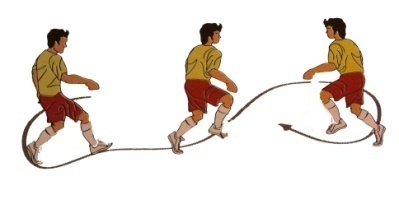 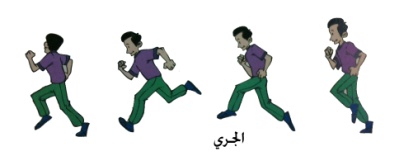 لعبة صغيرة :  "تبادل المجموعتين" يقسم الفصل إلي مجموعتين تقف بشكل متقابل (وقوف- مواجه) علي جانبي الملعب ، وعند سماع الصافره تتبادل المجموعتان الأماكن من الجري السريع ثم من الجري المعكوس (بالظهر) ، وتفوز المجموعة التي تصل إلي الجانب الأخر قبل المجموعة الأخرى .(وقوف) العدو لمسافة (30) متر .             (وقوف) الوثب مع فتح القدمين .(وقوف) الجري الزجزاج بين الكرات الطبية      (وقوف) الوثب من فوق الأقماعـ الإشارة إلى ضرورة الإحماء الجيد لعدم أصابه العضلات أثناء ممارسة النشاط  مع توضيح ضرورة خلو الملعب من أي إعاقة أو حفر قد تصيب الطالب أثناء ممارسة النشاط يتم تقسيم الفصل إلي مجموعتين متساويتين ومتجانستين- المجموعة الأولي تقوم بأداء آلية الجري الصحيحة مع تصحيح الأخطاء الفنية .- المجموعة الأخرى تقوم بأداء التصويب علي السلة ، ثم التبديل بين المجموعتين بعد مرور زمن معين من الأداء .( وقوف ) المرجحة البندولية .          - الاغتسال بعد أداء الحصة مباشرة .     - الانصراف إلي الفصل بشكل منظم .لعبة صغيرة :  "تبادل المجموعتين" يقسم الفصل إلي مجموعتين تقف بشكل متقابل (وقوف- مواجه) علي جانبي الملعب ، وعند سماع الصافره تتبادل المجموعتان الأماكن من الجري السريع ثم من الجري المعكوس (بالظهر) ، وتفوز المجموعة التي تصل إلي الجانب الأخر قبل المجموعة الأخرى .(وقوف) العدو لمسافة (30) متر .             (وقوف) الوثب مع فتح القدمين .(وقوف) الجري الزجزاج بين الكرات الطبية      (وقوف) الوثب من فوق الأقماعـ الإشارة إلى ضرورة الإحماء الجيد لعدم أصابه العضلات أثناء ممارسة النشاط  مع توضيح ضرورة خلو الملعب من أي إعاقة أو حفر قد تصيب الطالب أثناء ممارسة النشاط يتم تقسيم الفصل إلي مجموعتين متساويتين ومتجانستين- المجموعة الأولي تقوم بأداء آلية الجري الصحيحة مع تصحيح الأخطاء الفنية .- المجموعة الأخرى تقوم بأداء التصويب علي السلة ، ثم التبديل بين المجموعتين بعد مرور زمن معين من الأداء .( وقوف ) المرجحة البندولية .          - الاغتسال بعد أداء الحصة مباشرة .     - الانصراف إلي الفصل بشكل منظم .لعبة صغيرة :  "تبادل المجموعتين" يقسم الفصل إلي مجموعتين تقف بشكل متقابل (وقوف- مواجه) علي جانبي الملعب ، وعند سماع الصافره تتبادل المجموعتان الأماكن من الجري السريع ثم من الجري المعكوس (بالظهر) ، وتفوز المجموعة التي تصل إلي الجانب الأخر قبل المجموعة الأخرى .(وقوف) العدو لمسافة (30) متر .             (وقوف) الوثب مع فتح القدمين .(وقوف) الجري الزجزاج بين الكرات الطبية      (وقوف) الوثب من فوق الأقماعـ الإشارة إلى ضرورة الإحماء الجيد لعدم أصابه العضلات أثناء ممارسة النشاط  مع توضيح ضرورة خلو الملعب من أي إعاقة أو حفر قد تصيب الطالب أثناء ممارسة النشاط يتم تقسيم الفصل إلي مجموعتين متساويتين ومتجانستين- المجموعة الأولي تقوم بأداء آلية الجري الصحيحة مع تصحيح الأخطاء الفنية .- المجموعة الأخرى تقوم بأداء التصويب علي السلة ، ثم التبديل بين المجموعتين بعد مرور زمن معين من الأداء .( وقوف ) المرجحة البندولية .          - الاغتسال بعد أداء الحصة مباشرة .     - الانصراف إلي الفصل بشكل منظم .لعبة صغيرة :  "تبادل المجموعتين" يقسم الفصل إلي مجموعتين تقف بشكل متقابل (وقوف- مواجه) علي جانبي الملعب ، وعند سماع الصافره تتبادل المجموعتان الأماكن من الجري السريع ثم من الجري المعكوس (بالظهر) ، وتفوز المجموعة التي تصل إلي الجانب الأخر قبل المجموعة الأخرى .(وقوف) العدو لمسافة (30) متر .             (وقوف) الوثب مع فتح القدمين .(وقوف) الجري الزجزاج بين الكرات الطبية      (وقوف) الوثب من فوق الأقماعـ الإشارة إلى ضرورة الإحماء الجيد لعدم أصابه العضلات أثناء ممارسة النشاط  مع توضيح ضرورة خلو الملعب من أي إعاقة أو حفر قد تصيب الطالب أثناء ممارسة النشاط يتم تقسيم الفصل إلي مجموعتين متساويتين ومتجانستين- المجموعة الأولي تقوم بأداء آلية الجري الصحيحة مع تصحيح الأخطاء الفنية .- المجموعة الأخرى تقوم بأداء التصويب علي السلة ، ثم التبديل بين المجموعتين بعد مرور زمن معين من الأداء .( وقوف ) المرجحة البندولية .          - الاغتسال بعد أداء الحصة مباشرة .     - الانصراف إلي الفصل بشكل منظم .لعبة صغيرة :  "تبادل المجموعتين" يقسم الفصل إلي مجموعتين تقف بشكل متقابل (وقوف- مواجه) علي جانبي الملعب ، وعند سماع الصافره تتبادل المجموعتان الأماكن من الجري السريع ثم من الجري المعكوس (بالظهر) ، وتفوز المجموعة التي تصل إلي الجانب الأخر قبل المجموعة الأخرى .(وقوف) العدو لمسافة (30) متر .             (وقوف) الوثب مع فتح القدمين .(وقوف) الجري الزجزاج بين الكرات الطبية      (وقوف) الوثب من فوق الأقماعـ الإشارة إلى ضرورة الإحماء الجيد لعدم أصابه العضلات أثناء ممارسة النشاط  مع توضيح ضرورة خلو الملعب من أي إعاقة أو حفر قد تصيب الطالب أثناء ممارسة النشاط يتم تقسيم الفصل إلي مجموعتين متساويتين ومتجانستين- المجموعة الأولي تقوم بأداء آلية الجري الصحيحة مع تصحيح الأخطاء الفنية .- المجموعة الأخرى تقوم بأداء التصويب علي السلة ، ثم التبديل بين المجموعتين بعد مرور زمن معين من الأداء .( وقوف ) المرجحة البندولية .          - الاغتسال بعد أداء الحصة مباشرة .     - الانصراف إلي الفصل بشكل منظم .لعبة صغيرة :  "تبادل المجموعتين" يقسم الفصل إلي مجموعتين تقف بشكل متقابل (وقوف- مواجه) علي جانبي الملعب ، وعند سماع الصافره تتبادل المجموعتان الأماكن من الجري السريع ثم من الجري المعكوس (بالظهر) ، وتفوز المجموعة التي تصل إلي الجانب الأخر قبل المجموعة الأخرى .(وقوف) العدو لمسافة (30) متر .             (وقوف) الوثب مع فتح القدمين .(وقوف) الجري الزجزاج بين الكرات الطبية      (وقوف) الوثب من فوق الأقماعـ الإشارة إلى ضرورة الإحماء الجيد لعدم أصابه العضلات أثناء ممارسة النشاط  مع توضيح ضرورة خلو الملعب من أي إعاقة أو حفر قد تصيب الطالب أثناء ممارسة النشاط يتم تقسيم الفصل إلي مجموعتين متساويتين ومتجانستين- المجموعة الأولي تقوم بأداء آلية الجري الصحيحة مع تصحيح الأخطاء الفنية .- المجموعة الأخرى تقوم بأداء التصويب علي السلة ، ثم التبديل بين المجموعتين بعد مرور زمن معين من الأداء .( وقوف ) المرجحة البندولية .          - الاغتسال بعد أداء الحصة مباشرة .     - الانصراف إلي الفصل بشكل منظم .لعبة صغيرة :  "تبادل المجموعتين" يقسم الفصل إلي مجموعتين تقف بشكل متقابل (وقوف- مواجه) علي جانبي الملعب ، وعند سماع الصافره تتبادل المجموعتان الأماكن من الجري السريع ثم من الجري المعكوس (بالظهر) ، وتفوز المجموعة التي تصل إلي الجانب الأخر قبل المجموعة الأخرى .(وقوف) العدو لمسافة (30) متر .             (وقوف) الوثب مع فتح القدمين .(وقوف) الجري الزجزاج بين الكرات الطبية      (وقوف) الوثب من فوق الأقماعـ الإشارة إلى ضرورة الإحماء الجيد لعدم أصابه العضلات أثناء ممارسة النشاط  مع توضيح ضرورة خلو الملعب من أي إعاقة أو حفر قد تصيب الطالب أثناء ممارسة النشاط يتم تقسيم الفصل إلي مجموعتين متساويتين ومتجانستين- المجموعة الأولي تقوم بأداء آلية الجري الصحيحة مع تصحيح الأخطاء الفنية .- المجموعة الأخرى تقوم بأداء التصويب علي السلة ، ثم التبديل بين المجموعتين بعد مرور زمن معين من الأداء .( وقوف ) المرجحة البندولية .          - الاغتسال بعد أداء الحصة مباشرة .     - الانصراف إلي الفصل بشكل منظم .لعبة صغيرة :  "تبادل المجموعتين" يقسم الفصل إلي مجموعتين تقف بشكل متقابل (وقوف- مواجه) علي جانبي الملعب ، وعند سماع الصافره تتبادل المجموعتان الأماكن من الجري السريع ثم من الجري المعكوس (بالظهر) ، وتفوز المجموعة التي تصل إلي الجانب الأخر قبل المجموعة الأخرى .(وقوف) العدو لمسافة (30) متر .             (وقوف) الوثب مع فتح القدمين .(وقوف) الجري الزجزاج بين الكرات الطبية      (وقوف) الوثب من فوق الأقماعـ الإشارة إلى ضرورة الإحماء الجيد لعدم أصابه العضلات أثناء ممارسة النشاط  مع توضيح ضرورة خلو الملعب من أي إعاقة أو حفر قد تصيب الطالب أثناء ممارسة النشاط يتم تقسيم الفصل إلي مجموعتين متساويتين ومتجانستين- المجموعة الأولي تقوم بأداء آلية الجري الصحيحة مع تصحيح الأخطاء الفنية .- المجموعة الأخرى تقوم بأداء التصويب علي السلة ، ثم التبديل بين المجموعتين بعد مرور زمن معين من الأداء .( وقوف ) المرجحة البندولية .          - الاغتسال بعد أداء الحصة مباشرة .     - الانصراف إلي الفصل بشكل منظم .لعبة صغيرة :  "تبادل المجموعتين" يقسم الفصل إلي مجموعتين تقف بشكل متقابل (وقوف- مواجه) علي جانبي الملعب ، وعند سماع الصافره تتبادل المجموعتان الأماكن من الجري السريع ثم من الجري المعكوس (بالظهر) ، وتفوز المجموعة التي تصل إلي الجانب الأخر قبل المجموعة الأخرى .(وقوف) العدو لمسافة (30) متر .             (وقوف) الوثب مع فتح القدمين .(وقوف) الجري الزجزاج بين الكرات الطبية      (وقوف) الوثب من فوق الأقماعـ الإشارة إلى ضرورة الإحماء الجيد لعدم أصابه العضلات أثناء ممارسة النشاط  مع توضيح ضرورة خلو الملعب من أي إعاقة أو حفر قد تصيب الطالب أثناء ممارسة النشاط يتم تقسيم الفصل إلي مجموعتين متساويتين ومتجانستين- المجموعة الأولي تقوم بأداء آلية الجري الصحيحة مع تصحيح الأخطاء الفنية .- المجموعة الأخرى تقوم بأداء التصويب علي السلة ، ثم التبديل بين المجموعتين بعد مرور زمن معين من الأداء .( وقوف ) المرجحة البندولية .          - الاغتسال بعد أداء الحصة مباشرة .     - الانصراف إلي الفصل بشكل منظم .لعبة صغيرة :  "تبادل المجموعتين" يقسم الفصل إلي مجموعتين تقف بشكل متقابل (وقوف- مواجه) علي جانبي الملعب ، وعند سماع الصافره تتبادل المجموعتان الأماكن من الجري السريع ثم من الجري المعكوس (بالظهر) ، وتفوز المجموعة التي تصل إلي الجانب الأخر قبل المجموعة الأخرى .(وقوف) العدو لمسافة (30) متر .             (وقوف) الوثب مع فتح القدمين .(وقوف) الجري الزجزاج بين الكرات الطبية      (وقوف) الوثب من فوق الأقماعـ الإشارة إلى ضرورة الإحماء الجيد لعدم أصابه العضلات أثناء ممارسة النشاط  مع توضيح ضرورة خلو الملعب من أي إعاقة أو حفر قد تصيب الطالب أثناء ممارسة النشاط يتم تقسيم الفصل إلي مجموعتين متساويتين ومتجانستين- المجموعة الأولي تقوم بأداء آلية الجري الصحيحة مع تصحيح الأخطاء الفنية .- المجموعة الأخرى تقوم بأداء التصويب علي السلة ، ثم التبديل بين المجموعتين بعد مرور زمن معين من الأداء .( وقوف ) المرجحة البندولية .          - الاغتسال بعد أداء الحصة مباشرة .     - الانصراف إلي الفصل بشكل منظم .لعبة صغيرة :  "تبادل المجموعتين" يقسم الفصل إلي مجموعتين تقف بشكل متقابل (وقوف- مواجه) علي جانبي الملعب ، وعند سماع الصافره تتبادل المجموعتان الأماكن من الجري السريع ثم من الجري المعكوس (بالظهر) ، وتفوز المجموعة التي تصل إلي الجانب الأخر قبل المجموعة الأخرى .(وقوف) العدو لمسافة (30) متر .             (وقوف) الوثب مع فتح القدمين .(وقوف) الجري الزجزاج بين الكرات الطبية      (وقوف) الوثب من فوق الأقماعـ الإشارة إلى ضرورة الإحماء الجيد لعدم أصابه العضلات أثناء ممارسة النشاط  مع توضيح ضرورة خلو الملعب من أي إعاقة أو حفر قد تصيب الطالب أثناء ممارسة النشاط يتم تقسيم الفصل إلي مجموعتين متساويتين ومتجانستين- المجموعة الأولي تقوم بأداء آلية الجري الصحيحة مع تصحيح الأخطاء الفنية .- المجموعة الأخرى تقوم بأداء التصويب علي السلة ، ثم التبديل بين المجموعتين بعد مرور زمن معين من الأداء .( وقوف ) المرجحة البندولية .          - الاغتسال بعد أداء الحصة مباشرة .     - الانصراف إلي الفصل بشكل منظم .لعبة صغيرة :  "تبادل المجموعتين" يقسم الفصل إلي مجموعتين تقف بشكل متقابل (وقوف- مواجه) علي جانبي الملعب ، وعند سماع الصافره تتبادل المجموعتان الأماكن من الجري السريع ثم من الجري المعكوس (بالظهر) ، وتفوز المجموعة التي تصل إلي الجانب الأخر قبل المجموعة الأخرى .(وقوف) العدو لمسافة (30) متر .             (وقوف) الوثب مع فتح القدمين .(وقوف) الجري الزجزاج بين الكرات الطبية      (وقوف) الوثب من فوق الأقماعـ الإشارة إلى ضرورة الإحماء الجيد لعدم أصابه العضلات أثناء ممارسة النشاط  مع توضيح ضرورة خلو الملعب من أي إعاقة أو حفر قد تصيب الطالب أثناء ممارسة النشاط يتم تقسيم الفصل إلي مجموعتين متساويتين ومتجانستين- المجموعة الأولي تقوم بأداء آلية الجري الصحيحة مع تصحيح الأخطاء الفنية .- المجموعة الأخرى تقوم بأداء التصويب علي السلة ، ثم التبديل بين المجموعتين بعد مرور زمن معين من الأداء .( وقوف ) المرجحة البندولية .          - الاغتسال بعد أداء الحصة مباشرة .     - الانصراف إلي الفصل بشكل منظم .لعبة صغيرة :  "تبادل المجموعتين" يقسم الفصل إلي مجموعتين تقف بشكل متقابل (وقوف- مواجه) علي جانبي الملعب ، وعند سماع الصافره تتبادل المجموعتان الأماكن من الجري السريع ثم من الجري المعكوس (بالظهر) ، وتفوز المجموعة التي تصل إلي الجانب الأخر قبل المجموعة الأخرى .(وقوف) العدو لمسافة (30) متر .             (وقوف) الوثب مع فتح القدمين .(وقوف) الجري الزجزاج بين الكرات الطبية      (وقوف) الوثب من فوق الأقماعـ الإشارة إلى ضرورة الإحماء الجيد لعدم أصابه العضلات أثناء ممارسة النشاط  مع توضيح ضرورة خلو الملعب من أي إعاقة أو حفر قد تصيب الطالب أثناء ممارسة النشاط يتم تقسيم الفصل إلي مجموعتين متساويتين ومتجانستين- المجموعة الأولي تقوم بأداء آلية الجري الصحيحة مع تصحيح الأخطاء الفنية .- المجموعة الأخرى تقوم بأداء التصويب علي السلة ، ثم التبديل بين المجموعتين بعد مرور زمن معين من الأداء .( وقوف ) المرجحة البندولية .          - الاغتسال بعد أداء الحصة مباشرة .     - الانصراف إلي الفصل بشكل منظم .لعبة صغيرة :  "تبادل المجموعتين" يقسم الفصل إلي مجموعتين تقف بشكل متقابل (وقوف- مواجه) علي جانبي الملعب ، وعند سماع الصافره تتبادل المجموعتان الأماكن من الجري السريع ثم من الجري المعكوس (بالظهر) ، وتفوز المجموعة التي تصل إلي الجانب الأخر قبل المجموعة الأخرى .(وقوف) العدو لمسافة (30) متر .             (وقوف) الوثب مع فتح القدمين .(وقوف) الجري الزجزاج بين الكرات الطبية      (وقوف) الوثب من فوق الأقماعـ الإشارة إلى ضرورة الإحماء الجيد لعدم أصابه العضلات أثناء ممارسة النشاط  مع توضيح ضرورة خلو الملعب من أي إعاقة أو حفر قد تصيب الطالب أثناء ممارسة النشاط يتم تقسيم الفصل إلي مجموعتين متساويتين ومتجانستين- المجموعة الأولي تقوم بأداء آلية الجري الصحيحة مع تصحيح الأخطاء الفنية .- المجموعة الأخرى تقوم بأداء التصويب علي السلة ، ثم التبديل بين المجموعتين بعد مرور زمن معين من الأداء .( وقوف ) المرجحة البندولية .          - الاغتسال بعد أداء الحصة مباشرة .     - الانصراف إلي الفصل بشكل منظم .لعبة صغيرة :  "تبادل المجموعتين" يقسم الفصل إلي مجموعتين تقف بشكل متقابل (وقوف- مواجه) علي جانبي الملعب ، وعند سماع الصافره تتبادل المجموعتان الأماكن من الجري السريع ثم من الجري المعكوس (بالظهر) ، وتفوز المجموعة التي تصل إلي الجانب الأخر قبل المجموعة الأخرى .(وقوف) العدو لمسافة (30) متر .             (وقوف) الوثب مع فتح القدمين .(وقوف) الجري الزجزاج بين الكرات الطبية      (وقوف) الوثب من فوق الأقماعـ الإشارة إلى ضرورة الإحماء الجيد لعدم أصابه العضلات أثناء ممارسة النشاط  مع توضيح ضرورة خلو الملعب من أي إعاقة أو حفر قد تصيب الطالب أثناء ممارسة النشاط يتم تقسيم الفصل إلي مجموعتين متساويتين ومتجانستين- المجموعة الأولي تقوم بأداء آلية الجري الصحيحة مع تصحيح الأخطاء الفنية .- المجموعة الأخرى تقوم بأداء التصويب علي السلة ، ثم التبديل بين المجموعتين بعد مرور زمن معين من الأداء .( وقوف ) المرجحة البندولية .          - الاغتسال بعد أداء الحصة مباشرة .     - الانصراف إلي الفصل بشكل منظم .لعبة صغيرة :  "تبادل المجموعتين" يقسم الفصل إلي مجموعتين تقف بشكل متقابل (وقوف- مواجه) علي جانبي الملعب ، وعند سماع الصافره تتبادل المجموعتان الأماكن من الجري السريع ثم من الجري المعكوس (بالظهر) ، وتفوز المجموعة التي تصل إلي الجانب الأخر قبل المجموعة الأخرى .(وقوف) العدو لمسافة (30) متر .             (وقوف) الوثب مع فتح القدمين .(وقوف) الجري الزجزاج بين الكرات الطبية      (وقوف) الوثب من فوق الأقماعـ الإشارة إلى ضرورة الإحماء الجيد لعدم أصابه العضلات أثناء ممارسة النشاط  مع توضيح ضرورة خلو الملعب من أي إعاقة أو حفر قد تصيب الطالب أثناء ممارسة النشاط يتم تقسيم الفصل إلي مجموعتين متساويتين ومتجانستين- المجموعة الأولي تقوم بأداء آلية الجري الصحيحة مع تصحيح الأخطاء الفنية .- المجموعة الأخرى تقوم بأداء التصويب علي السلة ، ثم التبديل بين المجموعتين بعد مرور زمن معين من الأداء .( وقوف ) المرجحة البندولية .          - الاغتسال بعد أداء الحصة مباشرة .     - الانصراف إلي الفصل بشكل منظم .لعبة صغيرة :  "تبادل المجموعتين" يقسم الفصل إلي مجموعتين تقف بشكل متقابل (وقوف- مواجه) علي جانبي الملعب ، وعند سماع الصافره تتبادل المجموعتان الأماكن من الجري السريع ثم من الجري المعكوس (بالظهر) ، وتفوز المجموعة التي تصل إلي الجانب الأخر قبل المجموعة الأخرى .(وقوف) العدو لمسافة (30) متر .             (وقوف) الوثب مع فتح القدمين .(وقوف) الجري الزجزاج بين الكرات الطبية      (وقوف) الوثب من فوق الأقماعـ الإشارة إلى ضرورة الإحماء الجيد لعدم أصابه العضلات أثناء ممارسة النشاط  مع توضيح ضرورة خلو الملعب من أي إعاقة أو حفر قد تصيب الطالب أثناء ممارسة النشاط يتم تقسيم الفصل إلي مجموعتين متساويتين ومتجانستين- المجموعة الأولي تقوم بأداء آلية الجري الصحيحة مع تصحيح الأخطاء الفنية .- المجموعة الأخرى تقوم بأداء التصويب علي السلة ، ثم التبديل بين المجموعتين بعد مرور زمن معين من الأداء .( وقوف ) المرجحة البندولية .          - الاغتسال بعد أداء الحصة مباشرة .     - الانصراف إلي الفصل بشكل منظم .لعبة صغيرة :  "تبادل المجموعتين" يقسم الفصل إلي مجموعتين تقف بشكل متقابل (وقوف- مواجه) علي جانبي الملعب ، وعند سماع الصافره تتبادل المجموعتان الأماكن من الجري السريع ثم من الجري المعكوس (بالظهر) ، وتفوز المجموعة التي تصل إلي الجانب الأخر قبل المجموعة الأخرى .(وقوف) العدو لمسافة (30) متر .             (وقوف) الوثب مع فتح القدمين .(وقوف) الجري الزجزاج بين الكرات الطبية      (وقوف) الوثب من فوق الأقماعـ الإشارة إلى ضرورة الإحماء الجيد لعدم أصابه العضلات أثناء ممارسة النشاط  مع توضيح ضرورة خلو الملعب من أي إعاقة أو حفر قد تصيب الطالب أثناء ممارسة النشاط يتم تقسيم الفصل إلي مجموعتين متساويتين ومتجانستين- المجموعة الأولي تقوم بأداء آلية الجري الصحيحة مع تصحيح الأخطاء الفنية .- المجموعة الأخرى تقوم بأداء التصويب علي السلة ، ثم التبديل بين المجموعتين بعد مرور زمن معين من الأداء .( وقوف ) المرجحة البندولية .          - الاغتسال بعد أداء الحصة مباشرة .     - الانصراف إلي الفصل بشكل منظم .لعبة صغيرة :  "تبادل المجموعتين" يقسم الفصل إلي مجموعتين تقف بشكل متقابل (وقوف- مواجه) علي جانبي الملعب ، وعند سماع الصافره تتبادل المجموعتان الأماكن من الجري السريع ثم من الجري المعكوس (بالظهر) ، وتفوز المجموعة التي تصل إلي الجانب الأخر قبل المجموعة الأخرى .(وقوف) العدو لمسافة (30) متر .             (وقوف) الوثب مع فتح القدمين .(وقوف) الجري الزجزاج بين الكرات الطبية      (وقوف) الوثب من فوق الأقماعـ الإشارة إلى ضرورة الإحماء الجيد لعدم أصابه العضلات أثناء ممارسة النشاط  مع توضيح ضرورة خلو الملعب من أي إعاقة أو حفر قد تصيب الطالب أثناء ممارسة النشاط يتم تقسيم الفصل إلي مجموعتين متساويتين ومتجانستين- المجموعة الأولي تقوم بأداء آلية الجري الصحيحة مع تصحيح الأخطاء الفنية .- المجموعة الأخرى تقوم بأداء التصويب علي السلة ، ثم التبديل بين المجموعتين بعد مرور زمن معين من الأداء .( وقوف ) المرجحة البندولية .          - الاغتسال بعد أداء الحصة مباشرة .     - الانصراف إلي الفصل بشكل منظم .لعبة صغيرة :  "تبادل المجموعتين" يقسم الفصل إلي مجموعتين تقف بشكل متقابل (وقوف- مواجه) علي جانبي الملعب ، وعند سماع الصافره تتبادل المجموعتان الأماكن من الجري السريع ثم من الجري المعكوس (بالظهر) ، وتفوز المجموعة التي تصل إلي الجانب الأخر قبل المجموعة الأخرى .(وقوف) العدو لمسافة (30) متر .             (وقوف) الوثب مع فتح القدمين .(وقوف) الجري الزجزاج بين الكرات الطبية      (وقوف) الوثب من فوق الأقماعـ الإشارة إلى ضرورة الإحماء الجيد لعدم أصابه العضلات أثناء ممارسة النشاط  مع توضيح ضرورة خلو الملعب من أي إعاقة أو حفر قد تصيب الطالب أثناء ممارسة النشاط يتم تقسيم الفصل إلي مجموعتين متساويتين ومتجانستين- المجموعة الأولي تقوم بأداء آلية الجري الصحيحة مع تصحيح الأخطاء الفنية .- المجموعة الأخرى تقوم بأداء التصويب علي السلة ، ثم التبديل بين المجموعتين بعد مرور زمن معين من الأداء .( وقوف ) المرجحة البندولية .          - الاغتسال بعد أداء الحصة مباشرة .     - الانصراف إلي الفصل بشكل منظم .لعبة صغيرة :  "تبادل المجموعتين" يقسم الفصل إلي مجموعتين تقف بشكل متقابل (وقوف- مواجه) علي جانبي الملعب ، وعند سماع الصافره تتبادل المجموعتان الأماكن من الجري السريع ثم من الجري المعكوس (بالظهر) ، وتفوز المجموعة التي تصل إلي الجانب الأخر قبل المجموعة الأخرى .(وقوف) العدو لمسافة (30) متر .             (وقوف) الوثب مع فتح القدمين .(وقوف) الجري الزجزاج بين الكرات الطبية      (وقوف) الوثب من فوق الأقماعـ الإشارة إلى ضرورة الإحماء الجيد لعدم أصابه العضلات أثناء ممارسة النشاط  مع توضيح ضرورة خلو الملعب من أي إعاقة أو حفر قد تصيب الطالب أثناء ممارسة النشاط يتم تقسيم الفصل إلي مجموعتين متساويتين ومتجانستين- المجموعة الأولي تقوم بأداء آلية الجري الصحيحة مع تصحيح الأخطاء الفنية .- المجموعة الأخرى تقوم بأداء التصويب علي السلة ، ثم التبديل بين المجموعتين بعد مرور زمن معين من الأداء .( وقوف ) المرجحة البندولية .          - الاغتسال بعد أداء الحصة مباشرة .     - الانصراف إلي الفصل بشكل منظم .لعبة صغيرة :  "تبادل المجموعتين" يقسم الفصل إلي مجموعتين تقف بشكل متقابل (وقوف- مواجه) علي جانبي الملعب ، وعند سماع الصافره تتبادل المجموعتان الأماكن من الجري السريع ثم من الجري المعكوس (بالظهر) ، وتفوز المجموعة التي تصل إلي الجانب الأخر قبل المجموعة الأخرى .(وقوف) العدو لمسافة (30) متر .             (وقوف) الوثب مع فتح القدمين .(وقوف) الجري الزجزاج بين الكرات الطبية      (وقوف) الوثب من فوق الأقماعـ الإشارة إلى ضرورة الإحماء الجيد لعدم أصابه العضلات أثناء ممارسة النشاط  مع توضيح ضرورة خلو الملعب من أي إعاقة أو حفر قد تصيب الطالب أثناء ممارسة النشاط يتم تقسيم الفصل إلي مجموعتين متساويتين ومتجانستين- المجموعة الأولي تقوم بأداء آلية الجري الصحيحة مع تصحيح الأخطاء الفنية .- المجموعة الأخرى تقوم بأداء التصويب علي السلة ، ثم التبديل بين المجموعتين بعد مرور زمن معين من الأداء .( وقوف ) المرجحة البندولية .          - الاغتسال بعد أداء الحصة مباشرة .     - الانصراف إلي الفصل بشكل منظم .أنشطة إضافية تعزز تعلم الخبرةأنشطة إضافية تعزز تعلم الخبرةأنشطة إضافية تعزز تعلم الخبرةأنشطة إضافية تعزز تعلم الخبرةأنشطة إضافية تعزز تعلم الخبرةأنشطة إضافية تعزز تعلم الخبرةأنشطة إضافية تعزز تعلم الخبرةأنشطة إضافية تعزز تعلم الخبرةالاستفادة من المواقف التعليميةالاستفادة من المواقف التعليميةالاستفادة من المواقف التعليميةالاستفادة من المواقف التعليميةالاستفادة من المواقف التعليميةالاستفادة من المواقف التعليميةالاستفادة من المواقف التعليميةالاستفادة من المواقف التعليميةالاستفادة من المواقف التعليميةالاستفادة من المواقف التعليميةالاستفادة من المواقف التعليميةالاستفادة من المواقف التعليميةالاستفادة من المواقف التعليميةالتقدم بالخبرة :التقدم بالخبرة :التقدم بالخبرة :التقدم بالخبرة :التقدم بالخبرة :التقدم بالخبرة :التقدم بالخبرة :التقدم بالخبرة :التقدم بالخبرة :ـ إجراء منافسة بين الطلاب في الجري لمسافة 50 متر مع احتساب الزمن وتحديد أسرعـ إجراء منافسة بين الطلاب في الجري لمسافة 50 متر مع احتساب الزمن وتحديد أسرعـ إجراء منافسة بين الطلاب في الجري لمسافة 50 متر مع احتساب الزمن وتحديد أسرعـ إجراء منافسة بين الطلاب في الجري لمسافة 50 متر مع احتساب الزمن وتحديد أسرعـ إجراء منافسة بين الطلاب في الجري لمسافة 50 متر مع احتساب الزمن وتحديد أسرعـ إجراء منافسة بين الطلاب في الجري لمسافة 50 متر مع احتساب الزمن وتحديد أسرعـ إجراء منافسة بين الطلاب في الجري لمسافة 50 متر مع احتساب الزمن وتحديد أسرعـ إجراء منافسة بين الطلاب في الجري لمسافة 50 متر مع احتساب الزمن وتحديد أسرعذكر  ما ينبغي ملاحظته أثناء ممارسة النشاط البدني لتجنب الإصابة ذكر  ما ينبغي ملاحظته أثناء ممارسة النشاط البدني لتجنب الإصابة ذكر  ما ينبغي ملاحظته أثناء ممارسة النشاط البدني لتجنب الإصابة ذكر  ما ينبغي ملاحظته أثناء ممارسة النشاط البدني لتجنب الإصابة ذكر  ما ينبغي ملاحظته أثناء ممارسة النشاط البدني لتجنب الإصابة ذكر  ما ينبغي ملاحظته أثناء ممارسة النشاط البدني لتجنب الإصابة ذكر  ما ينبغي ملاحظته أثناء ممارسة النشاط البدني لتجنب الإصابة ذكر  ما ينبغي ملاحظته أثناء ممارسة النشاط البدني لتجنب الإصابة ذكر  ما ينبغي ملاحظته أثناء ممارسة النشاط البدني لتجنب الإصابة ذكر  ما ينبغي ملاحظته أثناء ممارسة النشاط البدني لتجنب الإصابة ذكر  ما ينبغي ملاحظته أثناء ممارسة النشاط البدني لتجنب الإصابة ذكر  ما ينبغي ملاحظته أثناء ممارسة النشاط البدني لتجنب الإصابة ذكر  ما ينبغي ملاحظته أثناء ممارسة النشاط البدني لتجنب الإصابة اطلب من الطلاب الجري للخلف 5ث ومن الدوران والجري  بسرعة متوسطة  .اطلب من الطلاب أداء أي تمرين بدني ومن ثم الجري للأمام والعودة بالجري للخلفاطلب من الطلاب الجري للخلف 5ث ومن الدوران والجري  بسرعة متوسطة  .اطلب من الطلاب أداء أي تمرين بدني ومن ثم الجري للأمام والعودة بالجري للخلفاطلب من الطلاب الجري للخلف 5ث ومن الدوران والجري  بسرعة متوسطة  .اطلب من الطلاب أداء أي تمرين بدني ومن ثم الجري للأمام والعودة بالجري للخلفاطلب من الطلاب الجري للخلف 5ث ومن الدوران والجري  بسرعة متوسطة  .اطلب من الطلاب أداء أي تمرين بدني ومن ثم الجري للأمام والعودة بالجري للخلفاطلب من الطلاب الجري للخلف 5ث ومن الدوران والجري  بسرعة متوسطة  .اطلب من الطلاب أداء أي تمرين بدني ومن ثم الجري للأمام والعودة بالجري للخلفاطلب من الطلاب الجري للخلف 5ث ومن الدوران والجري  بسرعة متوسطة  .اطلب من الطلاب أداء أي تمرين بدني ومن ثم الجري للأمام والعودة بالجري للخلفاطلب من الطلاب الجري للخلف 5ث ومن الدوران والجري  بسرعة متوسطة  .اطلب من الطلاب أداء أي تمرين بدني ومن ثم الجري للأمام والعودة بالجري للخلفاطلب من الطلاب الجري للخلف 5ث ومن الدوران والجري  بسرعة متوسطة  .اطلب من الطلاب أداء أي تمرين بدني ومن ثم الجري للأمام والعودة بالجري للخلفاطلب من الطلاب الجري للخلف 5ث ومن الدوران والجري  بسرعة متوسطة  .اطلب من الطلاب أداء أي تمرين بدني ومن ثم الجري للأمام والعودة بالجري للخلفتقويم الخبرةتقويم الخبرةتقويم الخبرةتقويم الخبرةتقويم الخبرةتقويم الخبرةتقويم الخبرةتقويم الخبرةتقويم الخبرةتقويم الخبرةتقويم الخبرةتقويم الخبرةتقويم الخبرةتقويم الخبرةتقويم الخبرةتقويم الخبرةتقويم الخبرةتقويم الخبرةتقويم الخبرةتقويم الخبرةتقويم الخبرةتقويم الخبرةتقويم الخبرةتقويم الخبرةتقويم الخبرةتقويم الخبرةتقويم الخبرةتقويم الخبرةتقويم الخبرةتقويم الخبرةالجانب الانفعاليالجانب الانفعاليالجانب الانفعاليالجانب الانفعاليالجانب الانفعاليالجانب الانفعاليالجانب الانفعاليالجانب الانفعاليالجانب المعرفيالجانب المعرفيالجانب المعرفيالجانب المعرفيالجانب المعرفيالجانب المعرفيالجانب المعرفيالجانب المعرفيالجانب المعرفيالجانب المعرفيالجانب المعرفيالجانب المعرفيالجانب المعرفيالجانب المهاريالجانب المهاريالجانب المهاريالجانب المهاريالجانب المهاريالجانب المهاريالجانب المهاريالجانب المهاريالجانب المهارياستمارة متابعة سلوكيات  الطلاب أثناء و بعد تطبيق الدرساستمارة متابعة سلوكيات  الطلاب أثناء و بعد تطبيق الدرساستمارة متابعة سلوكيات  الطلاب أثناء و بعد تطبيق الدرساستمارة متابعة سلوكيات  الطلاب أثناء و بعد تطبيق الدرساستمارة متابعة سلوكيات  الطلاب أثناء و بعد تطبيق الدرساستمارة متابعة سلوكيات  الطلاب أثناء و بعد تطبيق الدرساستمارة متابعة سلوكيات  الطلاب أثناء و بعد تطبيق الدرساستمارة متابعة سلوكيات  الطلاب أثناء و بعد تطبيق الدرسأذكر  كيفيه تجنب الإصابات أثناء النشاط البدنيأذكر  كيفيه تجنب الإصابات أثناء النشاط البدنيأذكر  كيفيه تجنب الإصابات أثناء النشاط البدنيأذكر  كيفيه تجنب الإصابات أثناء النشاط البدنيأذكر  كيفيه تجنب الإصابات أثناء النشاط البدنيأذكر  كيفيه تجنب الإصابات أثناء النشاط البدنيأذكر  كيفيه تجنب الإصابات أثناء النشاط البدنيأذكر  كيفيه تجنب الإصابات أثناء النشاط البدنيأذكر  كيفيه تجنب الإصابات أثناء النشاط البدنيأذكر  كيفيه تجنب الإصابات أثناء النشاط البدنيأذكر  كيفيه تجنب الإصابات أثناء النشاط البدنيأذكر  كيفيه تجنب الإصابات أثناء النشاط البدنيأذكر  كيفيه تجنب الإصابات أثناء النشاط البدنياستمارة محك التعلم للخبرةاستمارة محك التعلم للخبرةاستمارة محك التعلم للخبرةاستمارة محك التعلم للخبرةاستمارة محك التعلم للخبرةاستمارة محك التعلم للخبرةاستمارة محك التعلم للخبرةاستمارة محك التعلم للخبرةاستمارة محك التعلم للخبرةتكليف الطلاب ببعض المهام المنزليةكتابه بحث عن  كيفيه تجنب الإصابات أثناء النشاط البدنيتكليف الطلاب ببعض المهام المنزليةكتابه بحث عن  كيفيه تجنب الإصابات أثناء النشاط البدنيتكليف الطلاب ببعض المهام المنزليةكتابه بحث عن  كيفيه تجنب الإصابات أثناء النشاط البدنيتكليف الطلاب ببعض المهام المنزليةكتابه بحث عن  كيفيه تجنب الإصابات أثناء النشاط البدنيتكليف الطلاب ببعض المهام المنزليةكتابه بحث عن  كيفيه تجنب الإصابات أثناء النشاط البدنيتكليف الطلاب ببعض المهام المنزليةكتابه بحث عن  كيفيه تجنب الإصابات أثناء النشاط البدنيتكليف الطلاب ببعض المهام المنزليةكتابه بحث عن  كيفيه تجنب الإصابات أثناء النشاط البدنيتكليف الطلاب ببعض المهام المنزليةكتابه بحث عن  كيفيه تجنب الإصابات أثناء النشاط البدنيتكليف الطلاب ببعض المهام المنزليةكتابه بحث عن  كيفيه تجنب الإصابات أثناء النشاط البدنيتكليف الطلاب ببعض المهام المنزليةكتابه بحث عن  كيفيه تجنب الإصابات أثناء النشاط البدنيتكليف الطلاب ببعض المهام المنزليةكتابه بحث عن  كيفيه تجنب الإصابات أثناء النشاط البدنيتكليف الطلاب ببعض المهام المنزليةكتابه بحث عن  كيفيه تجنب الإصابات أثناء النشاط البدنيتكليف الطلاب ببعض المهام المنزليةكتابه بحث عن  كيفيه تجنب الإصابات أثناء النشاط البدنيتكليف الطلاب ببعض المهام المنزليةكتابه بحث عن  كيفيه تجنب الإصابات أثناء النشاط البدنيتكليف الطلاب ببعض المهام المنزليةكتابه بحث عن  كيفيه تجنب الإصابات أثناء النشاط البدنيتكليف الطلاب ببعض المهام المنزليةكتابه بحث عن  كيفيه تجنب الإصابات أثناء النشاط البدنيتكليف الطلاب ببعض المهام المنزليةكتابه بحث عن  كيفيه تجنب الإصابات أثناء النشاط البدنيتكليف الطلاب ببعض المهام المنزليةكتابه بحث عن  كيفيه تجنب الإصابات أثناء النشاط البدنيتكليف الطلاب ببعض المهام المنزليةكتابه بحث عن  كيفيه تجنب الإصابات أثناء النشاط البدنيتكليف الطلاب ببعض المهام المنزليةكتابه بحث عن  كيفيه تجنب الإصابات أثناء النشاط البدنيتكليف الطلاب ببعض المهام المنزليةكتابه بحث عن  كيفيه تجنب الإصابات أثناء النشاط البدنيتكليف الطلاب ببعض المهام المنزليةكتابه بحث عن  كيفيه تجنب الإصابات أثناء النشاط البدنيتكليف الطلاب ببعض المهام المنزليةكتابه بحث عن  كيفيه تجنب الإصابات أثناء النشاط البدنيتكليف الطلاب ببعض المهام المنزليةكتابه بحث عن  كيفيه تجنب الإصابات أثناء النشاط البدنيتكليف الطلاب ببعض المهام المنزليةكتابه بحث عن  كيفيه تجنب الإصابات أثناء النشاط البدنيالواجبات المنزليةالواجبات المنزليةالواجبات المنزليةالواجبات المنزليةالواجبات المنزليةمدير المدرسةمدير المدرسةمدير المدرسةمدير المدرسةالمشرف التربويالمشرف التربويالمشرف التربويالمشرف التربويالمشرف التربويمعلم المادةمعلم المادةمعلم المادةمعلم المادة/   / 143 :/    /143/   / 143 :/    /143/   / 143 :/    /143تاريخ تنفيذتاريخ تنفيذتاريخ تنفيذ1-21-21-2عدد الدروسعدد الدروسعدد الدروسعدد الدروس5555رقم الدرسرقم الدرسرقم الدرسالثانيةالثانيةالوحدةالسادسالسادسالسادسالسادسالصفالصفالبدء العاليالبدء العاليالبدء المنخفضالبدء المنخفضالبدء المنخفضالبدء المنخفضآلية العدو آلية العدو آلية العدو المتطلبات السابقة للخبرةالمتطلبات السابقة للخبرةالمتطلبات السابقة للخبرةالمتطلبات السابقة للخبرةساحة مناسبة ساحة مناسبة ساحة مناسبة ساحة مناسبة المكانالمكانالمكانالجري في منحنىالجري في منحنىالجري في منحنىالجري في منحنىالجري في منحنىالجري في منحنىالجري في منحنىالخبرةالخبرةأسلوب التعليم المتبعأسلوب التعليم المتبعأسلوب التعليم المتبعأسلوب التعليم المتبعأسلوب التعليم المتبعالأدواتالأدواتالأدواتالأدواتالأدواتالأدواتالأدواتالأدواتالهدفالهدفالهدفالهدفالهدفالهدفالهدفالهدفالهدفالهدفالهدفالمجالالمجالالمجالالمجالالمجالالاكتشاف الموجهالممارسة الممارسة الممارسة الممارسة نموذج للمهارةنموذج للمهارةنموذج للمهارةصافرهصافرهصافرهصافرهصافرهأن يتمكن الطالب من الجري في منحنى بطريقة صحيحة أن يتمكن الطالب من الجري في منحنى بطريقة صحيحة أن يتمكن الطالب من الجري في منحنى بطريقة صحيحة أن يتمكن الطالب من الجري في منحنى بطريقة صحيحة أن يتمكن الطالب من الجري في منحنى بطريقة صحيحة أن يتمكن الطالب من الجري في منحنى بطريقة صحيحة أن يتمكن الطالب من الجري في منحنى بطريقة صحيحة أن يتمكن الطالب من الجري في منحنى بطريقة صحيحة أن يتمكن الطالب من الجري في منحنى بطريقة صحيحة أن يتمكن الطالب من الجري في منحنى بطريقة صحيحة أن يتمكن الطالب من الجري في منحنى بطريقة صحيحة نفس حركينفس حركينفس حركينفس حركينفس حركيالاكتشاف الموجهالممارسة الممارسة الممارسة الممارسة أقماعأقماعأقماعأقماعأقماعأن يعرف الطالب الخطوات الفنية للجري في منحنىأن يعرف الطالب الخطوات الفنية للجري في منحنىأن يعرف الطالب الخطوات الفنية للجري في منحنىأن يعرف الطالب الخطوات الفنية للجري في منحنىأن يعرف الطالب الخطوات الفنية للجري في منحنىأن يعرف الطالب الخطوات الفنية للجري في منحنىأن يعرف الطالب الخطوات الفنية للجري في منحنىأن يعرف الطالب الخطوات الفنية للجري في منحنىأن يعرف الطالب الخطوات الفنية للجري في منحنىأن يعرف الطالب الخطوات الفنية للجري في منحنىأن يعرف الطالب الخطوات الفنية للجري في منحنىمعرفيمعرفيمعرفيمعرفيمعرفيالاكتشاف الموجهالممارسة الممارسة الممارسة الممارسة أن يتعزز لدى الطالب الحماس للمشاركة وبذل الجهد في النشاط البدني أن يتعزز لدى الطالب الحماس للمشاركة وبذل الجهد في النشاط البدني أن يتعزز لدى الطالب الحماس للمشاركة وبذل الجهد في النشاط البدني أن يتعزز لدى الطالب الحماس للمشاركة وبذل الجهد في النشاط البدني أن يتعزز لدى الطالب الحماس للمشاركة وبذل الجهد في النشاط البدني أن يتعزز لدى الطالب الحماس للمشاركة وبذل الجهد في النشاط البدني أن يتعزز لدى الطالب الحماس للمشاركة وبذل الجهد في النشاط البدني أن يتعزز لدى الطالب الحماس للمشاركة وبذل الجهد في النشاط البدني أن يتعزز لدى الطالب الحماس للمشاركة وبذل الجهد في النشاط البدني أن يتعزز لدى الطالب الحماس للمشاركة وبذل الجهد في النشاط البدني أن يتعزز لدى الطالب الحماس للمشاركة وبذل الجهد في النشاط البدني انفعاليانفعاليانفعاليانفعاليانفعاليما ينبغي ملاحظته أثناء أداء الخبرة التعليميةما ينبغي ملاحظته أثناء أداء الخبرة التعليميةما ينبغي ملاحظته أثناء أداء الخبرة التعليميةما ينبغي ملاحظته أثناء أداء الخبرة التعليميةما ينبغي ملاحظته أثناء أداء الخبرة التعليميةما ينبغي ملاحظته أثناء أداء الخبرة التعليميةما ينبغي ملاحظته أثناء أداء الخبرة التعليميةما ينبغي ملاحظته أثناء أداء الخبرة التعليميةما ينبغي ملاحظته أثناء أداء الخبرة التعليميةما ينبغي ملاحظته أثناء أداء الخبرة التعليميةما ينبغي ملاحظته أثناء أداء الخبرة التعليميةما ينبغي ملاحظته أثناء أداء الخبرة التعليميةما ينبغي ملاحظته أثناء أداء الخبرة التعليميةما ينبغي ملاحظته أثناء أداء الخبرة التعليميةما ينبغي ملاحظته أثناء أداء الخبرة التعليميةما ينبغي ملاحظته أثناء أداء الخبرة التعليميةما ينبغي ملاحظته أثناء أداء الخبرة التعليميةما ينبغي ملاحظته أثناء أداء الخبرة التعليميةما ينبغي ملاحظته أثناء أداء الخبرة التعليميةما ينبغي ملاحظته أثناء أداء الخبرة التعليميةما ينبغي ملاحظته أثناء أداء الخبرة التعليميةما ينبغي ملاحظته أثناء أداء الخبرة التعليميةما ينبغي ملاحظته أثناء أداء الخبرة التعليميةما ينبغي ملاحظته أثناء أداء الخبرة التعليميةما ينبغي ملاحظته أثناء أداء الخبرة التعليميةما ينبغي ملاحظته أثناء أداء الخبرة التعليميةما ينبغي ملاحظته أثناء أداء الخبرة التعليميةما ينبغي ملاحظته أثناء أداء الخبرة التعليميةما ينبغي ملاحظته أثناء أداء الخبرة التعليميةدوران مشط قدم الرجل اليسرى قليلا للخارج في اتجاه الحافة الداخلية للمضماردوران مشط قدم الرجل اليسرى قليلا للخارج في اتجاه الحافة الداخلية للمضماردوران مشط قدم الرجل اليسرى قليلا للخارج في اتجاه الحافة الداخلية للمضماردوران مشط قدم الرجل اليسرى قليلا للخارج في اتجاه الحافة الداخلية للمضماردوران مشط قدم الرجل اليسرى قليلا للخارج في اتجاه الحافة الداخلية للمضماردوران مشط قدم الرجل اليسرى قليلا للخارج في اتجاه الحافة الداخلية للمضماردوران مشط قدم الرجل اليسرى قليلا للخارج في اتجاه الحافة الداخلية للمضماردوران مشط قدم الرجل اليسرى قليلا للخارج في اتجاه الحافة الداخلية للمضماردوران مشط قدم الرجل اليسرى قليلا للخارج في اتجاه الحافة الداخلية للمضماردوران مشط قدم الرجل اليسرى قليلا للخارج في اتجاه الحافة الداخلية للمضماردوران مشط قدم الرجل اليسرى قليلا للخارج في اتجاه الحافة الداخلية للمضماردوران مشط قدم الرجل اليسرى قليلا للخارج في اتجاه الحافة الداخلية للمضماردوران مشط قدم الرجل اليسرى قليلا للخارج في اتجاه الحافة الداخلية للمضماردوران مشط قدم الرجل اليسرى قليلا للخارج في اتجاه الحافة الداخلية للمضمار2ميل الجذع قليلا جهة اليسار ميل الجذع قليلا جهة اليسار ميل الجذع قليلا جهة اليسار ميل الجذع قليلا جهة اليسار ميل الجذع قليلا جهة اليسار ميل الجذع قليلا جهة اليسار ميل الجذع قليلا جهة اليسار ميل الجذع قليلا جهة اليسار ميل الجذع قليلا جهة اليسار ميل الجذع قليلا جهة اليسار ميل الجذع قليلا جهة اليسار ميل الجذع قليلا جهة اليسار ميل الجذع قليلا جهة اليسار 1زيادة مدى حركة الذراع الأيمن بينما يقل مدى حركة الذراع الأيسرزيادة مدى حركة الذراع الأيمن بينما يقل مدى حركة الذراع الأيسرزيادة مدى حركة الذراع الأيمن بينما يقل مدى حركة الذراع الأيسرزيادة مدى حركة الذراع الأيمن بينما يقل مدى حركة الذراع الأيسرزيادة مدى حركة الذراع الأيمن بينما يقل مدى حركة الذراع الأيسرزيادة مدى حركة الذراع الأيمن بينما يقل مدى حركة الذراع الأيسرزيادة مدى حركة الذراع الأيمن بينما يقل مدى حركة الذراع الأيسرزيادة مدى حركة الذراع الأيمن بينما يقل مدى حركة الذراع الأيسرزيادة مدى حركة الذراع الأيمن بينما يقل مدى حركة الذراع الأيسرزيادة مدى حركة الذراع الأيمن بينما يقل مدى حركة الذراع الأيسرزيادة مدى حركة الذراع الأيمن بينما يقل مدى حركة الذراع الأيسرزيادة مدى حركة الذراع الأيمن بينما يقل مدى حركة الذراع الأيسرزيادة مدى حركة الذراع الأيمن بينما يقل مدى حركة الذراع الأيسرزيادة مدى حركة الذراع الأيمن بينما يقل مدى حركة الذراع الأيسر4رفع الكتف الأيمن قليلا عن مستوى الكتف الأيسر رفع الكتف الأيمن قليلا عن مستوى الكتف الأيسر رفع الكتف الأيمن قليلا عن مستوى الكتف الأيسر رفع الكتف الأيمن قليلا عن مستوى الكتف الأيسر رفع الكتف الأيمن قليلا عن مستوى الكتف الأيسر رفع الكتف الأيمن قليلا عن مستوى الكتف الأيسر رفع الكتف الأيمن قليلا عن مستوى الكتف الأيسر رفع الكتف الأيمن قليلا عن مستوى الكتف الأيسر رفع الكتف الأيمن قليلا عن مستوى الكتف الأيسر رفع الكتف الأيمن قليلا عن مستوى الكتف الأيسر رفع الكتف الأيمن قليلا عن مستوى الكتف الأيسر رفع الكتف الأيمن قليلا عن مستوى الكتف الأيسر رفع الكتف الأيمن قليلا عن مستوى الكتف الأيسر 36إقلال طول خطوة الرجل اليسرى عن الرجل اليمنىإقلال طول خطوة الرجل اليسرى عن الرجل اليمنىإقلال طول خطوة الرجل اليسرى عن الرجل اليمنىإقلال طول خطوة الرجل اليسرى عن الرجل اليمنىإقلال طول خطوة الرجل اليسرى عن الرجل اليمنىإقلال طول خطوة الرجل اليسرى عن الرجل اليمنىإقلال طول خطوة الرجل اليسرى عن الرجل اليمنىإقلال طول خطوة الرجل اليسرى عن الرجل اليمنىإقلال طول خطوة الرجل اليسرى عن الرجل اليمنىإقلال طول خطوة الرجل اليسرى عن الرجل اليمنىإقلال طول خطوة الرجل اليسرى عن الرجل اليمنىإقلال طول خطوة الرجل اليسرى عن الرجل اليمنىإقلال طول خطوة الرجل اليسرى عن الرجل اليمنى5شكل توضيحي للمهارةشكل توضيحي للمهارةشكل توضيحي للمهارةشكل توضيحي للمهارةشكل توضيحي للمهارةشكل توضيحي للمهارةشكل توضيحي للمهارةإجراءات التنفيذإجراءات التنفيذإجراءات التنفيذإجراءات التنفيذإجراءات التنفيذإجراءات التنفيذإجراءات التنفيذإجراءات التنفيذإجراءات التنفيذإجراءات التنفيذإجراءات التنفيذإجراءات التنفيذإجراءات التنفيذإجراءات التنفيذإجراءات التنفيذإجراءات التنفيذإجراءات التنفيذإجراءات التنفيذإجراءات التنفيذإجراءات التنفيذإجراءات التنفيذإجراءات التنفيذ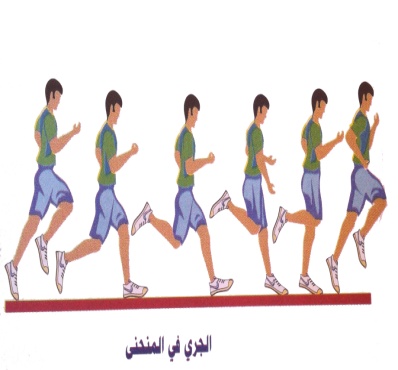 (وقوف) الجري حول الملعب .                      (وقوف) الجري الجانبي بعرض الملعب .(وقوف) الجري المتعرج بين الأقماع .(وقوف) العدو لمسافة (40) متر .(وقوف- الذراعان جانبا) تبادل الطعن علي الجانبين .     (وقوف- ثبات الوسط) تبادل ثني الجذع علي الجانبين ـ التأكد من توفر المتطلب السابقة لهذه الخبرة مع توجيه بعض الأسئلة عن مواصفات الأداء الصحيح والتأكد من تطبيق الطلاب لها      ـ قراءة بطاقة المهام الخاصة بالخبرة   ــ الإجابة على استفسارات الطلاب عن محتويات بطاقة المهام ـ أداء نموذج للخبرة من قبل المعلم أو أحد الطلاب المتميزين ـ البدء بتطبيقها بشكل فردي من قبل الطلاب تحت إشراف المعلم  ـ يقوم المعلم بمتابعة أداء الطلاب ببطاقة المهام ، وتسجيل رأيه إجمالا في أداءهم ، وتقديم التغذية الراجعة المباشرة لهم  ـ يتم تعليم الخبرة من خلال التدرج بتنفيذ الأنشطة التعليمية التالية : ـ رسم دائرتين متداخلتين الدائرة الخارجية تبعد حدودها عن حدود ساحة اللعب من ( 2 ـ 3 متر ) ، و الدائرة الداخلية تبعد حدودها عن حدود الدائرة الخارجية من ( 2 ـ 3 متر ) ، مع مراعاة عوامل الأمن و السلامة عند تنظمي الساحة .    ــ تقسيم الطلاب إلى مجموعتين أحداهما تقف على حدود الدائرة الداخلية و الأخرى تقف على حدود الدائرة الخارجية ، ويبدأ نشاط الوحدة بأن  تجري كل مجموعة على حدود الدائرة التي تقف عليها ، و أن يكون اتجاه المشي للمجموعتين على الدائرتين في اتجاه عكس دوران عقارب الساعة , يتم التدرج في سرعة  الجري لتكون سرعة متوسطة وبعد إتقان الجري بالسرعة المتوسطة و التأكد من أن جميع الطلاب يؤدون بطريقة صحيحة وبسرعة منتظمة يتم التغير للجري بسرعة عالية مع التأكيد على حركات الذراعين وميل الجذع و دوران مشط القدم ـ ( وقوف ) الوثب الخفيف في المكان  - الاغتسال بعد أداء الحصة مباشرة .     - الانصراف إلي الفصل بشكل منظم .(وقوف) الجري حول الملعب .                      (وقوف) الجري الجانبي بعرض الملعب .(وقوف) الجري المتعرج بين الأقماع .(وقوف) العدو لمسافة (40) متر .(وقوف- الذراعان جانبا) تبادل الطعن علي الجانبين .     (وقوف- ثبات الوسط) تبادل ثني الجذع علي الجانبين ـ التأكد من توفر المتطلب السابقة لهذه الخبرة مع توجيه بعض الأسئلة عن مواصفات الأداء الصحيح والتأكد من تطبيق الطلاب لها      ـ قراءة بطاقة المهام الخاصة بالخبرة   ــ الإجابة على استفسارات الطلاب عن محتويات بطاقة المهام ـ أداء نموذج للخبرة من قبل المعلم أو أحد الطلاب المتميزين ـ البدء بتطبيقها بشكل فردي من قبل الطلاب تحت إشراف المعلم  ـ يقوم المعلم بمتابعة أداء الطلاب ببطاقة المهام ، وتسجيل رأيه إجمالا في أداءهم ، وتقديم التغذية الراجعة المباشرة لهم  ـ يتم تعليم الخبرة من خلال التدرج بتنفيذ الأنشطة التعليمية التالية : ـ رسم دائرتين متداخلتين الدائرة الخارجية تبعد حدودها عن حدود ساحة اللعب من ( 2 ـ 3 متر ) ، و الدائرة الداخلية تبعد حدودها عن حدود الدائرة الخارجية من ( 2 ـ 3 متر ) ، مع مراعاة عوامل الأمن و السلامة عند تنظمي الساحة .    ــ تقسيم الطلاب إلى مجموعتين أحداهما تقف على حدود الدائرة الداخلية و الأخرى تقف على حدود الدائرة الخارجية ، ويبدأ نشاط الوحدة بأن  تجري كل مجموعة على حدود الدائرة التي تقف عليها ، و أن يكون اتجاه المشي للمجموعتين على الدائرتين في اتجاه عكس دوران عقارب الساعة , يتم التدرج في سرعة  الجري لتكون سرعة متوسطة وبعد إتقان الجري بالسرعة المتوسطة و التأكد من أن جميع الطلاب يؤدون بطريقة صحيحة وبسرعة منتظمة يتم التغير للجري بسرعة عالية مع التأكيد على حركات الذراعين وميل الجذع و دوران مشط القدم ـ ( وقوف ) الوثب الخفيف في المكان  - الاغتسال بعد أداء الحصة مباشرة .     - الانصراف إلي الفصل بشكل منظم .(وقوف) الجري حول الملعب .                      (وقوف) الجري الجانبي بعرض الملعب .(وقوف) الجري المتعرج بين الأقماع .(وقوف) العدو لمسافة (40) متر .(وقوف- الذراعان جانبا) تبادل الطعن علي الجانبين .     (وقوف- ثبات الوسط) تبادل ثني الجذع علي الجانبين ـ التأكد من توفر المتطلب السابقة لهذه الخبرة مع توجيه بعض الأسئلة عن مواصفات الأداء الصحيح والتأكد من تطبيق الطلاب لها      ـ قراءة بطاقة المهام الخاصة بالخبرة   ــ الإجابة على استفسارات الطلاب عن محتويات بطاقة المهام ـ أداء نموذج للخبرة من قبل المعلم أو أحد الطلاب المتميزين ـ البدء بتطبيقها بشكل فردي من قبل الطلاب تحت إشراف المعلم  ـ يقوم المعلم بمتابعة أداء الطلاب ببطاقة المهام ، وتسجيل رأيه إجمالا في أداءهم ، وتقديم التغذية الراجعة المباشرة لهم  ـ يتم تعليم الخبرة من خلال التدرج بتنفيذ الأنشطة التعليمية التالية : ـ رسم دائرتين متداخلتين الدائرة الخارجية تبعد حدودها عن حدود ساحة اللعب من ( 2 ـ 3 متر ) ، و الدائرة الداخلية تبعد حدودها عن حدود الدائرة الخارجية من ( 2 ـ 3 متر ) ، مع مراعاة عوامل الأمن و السلامة عند تنظمي الساحة .    ــ تقسيم الطلاب إلى مجموعتين أحداهما تقف على حدود الدائرة الداخلية و الأخرى تقف على حدود الدائرة الخارجية ، ويبدأ نشاط الوحدة بأن  تجري كل مجموعة على حدود الدائرة التي تقف عليها ، و أن يكون اتجاه المشي للمجموعتين على الدائرتين في اتجاه عكس دوران عقارب الساعة , يتم التدرج في سرعة  الجري لتكون سرعة متوسطة وبعد إتقان الجري بالسرعة المتوسطة و التأكد من أن جميع الطلاب يؤدون بطريقة صحيحة وبسرعة منتظمة يتم التغير للجري بسرعة عالية مع التأكيد على حركات الذراعين وميل الجذع و دوران مشط القدم ـ ( وقوف ) الوثب الخفيف في المكان  - الاغتسال بعد أداء الحصة مباشرة .     - الانصراف إلي الفصل بشكل منظم .(وقوف) الجري حول الملعب .                      (وقوف) الجري الجانبي بعرض الملعب .(وقوف) الجري المتعرج بين الأقماع .(وقوف) العدو لمسافة (40) متر .(وقوف- الذراعان جانبا) تبادل الطعن علي الجانبين .     (وقوف- ثبات الوسط) تبادل ثني الجذع علي الجانبين ـ التأكد من توفر المتطلب السابقة لهذه الخبرة مع توجيه بعض الأسئلة عن مواصفات الأداء الصحيح والتأكد من تطبيق الطلاب لها      ـ قراءة بطاقة المهام الخاصة بالخبرة   ــ الإجابة على استفسارات الطلاب عن محتويات بطاقة المهام ـ أداء نموذج للخبرة من قبل المعلم أو أحد الطلاب المتميزين ـ البدء بتطبيقها بشكل فردي من قبل الطلاب تحت إشراف المعلم  ـ يقوم المعلم بمتابعة أداء الطلاب ببطاقة المهام ، وتسجيل رأيه إجمالا في أداءهم ، وتقديم التغذية الراجعة المباشرة لهم  ـ يتم تعليم الخبرة من خلال التدرج بتنفيذ الأنشطة التعليمية التالية : ـ رسم دائرتين متداخلتين الدائرة الخارجية تبعد حدودها عن حدود ساحة اللعب من ( 2 ـ 3 متر ) ، و الدائرة الداخلية تبعد حدودها عن حدود الدائرة الخارجية من ( 2 ـ 3 متر ) ، مع مراعاة عوامل الأمن و السلامة عند تنظمي الساحة .    ــ تقسيم الطلاب إلى مجموعتين أحداهما تقف على حدود الدائرة الداخلية و الأخرى تقف على حدود الدائرة الخارجية ، ويبدأ نشاط الوحدة بأن  تجري كل مجموعة على حدود الدائرة التي تقف عليها ، و أن يكون اتجاه المشي للمجموعتين على الدائرتين في اتجاه عكس دوران عقارب الساعة , يتم التدرج في سرعة  الجري لتكون سرعة متوسطة وبعد إتقان الجري بالسرعة المتوسطة و التأكد من أن جميع الطلاب يؤدون بطريقة صحيحة وبسرعة منتظمة يتم التغير للجري بسرعة عالية مع التأكيد على حركات الذراعين وميل الجذع و دوران مشط القدم ـ ( وقوف ) الوثب الخفيف في المكان  - الاغتسال بعد أداء الحصة مباشرة .     - الانصراف إلي الفصل بشكل منظم .(وقوف) الجري حول الملعب .                      (وقوف) الجري الجانبي بعرض الملعب .(وقوف) الجري المتعرج بين الأقماع .(وقوف) العدو لمسافة (40) متر .(وقوف- الذراعان جانبا) تبادل الطعن علي الجانبين .     (وقوف- ثبات الوسط) تبادل ثني الجذع علي الجانبين ـ التأكد من توفر المتطلب السابقة لهذه الخبرة مع توجيه بعض الأسئلة عن مواصفات الأداء الصحيح والتأكد من تطبيق الطلاب لها      ـ قراءة بطاقة المهام الخاصة بالخبرة   ــ الإجابة على استفسارات الطلاب عن محتويات بطاقة المهام ـ أداء نموذج للخبرة من قبل المعلم أو أحد الطلاب المتميزين ـ البدء بتطبيقها بشكل فردي من قبل الطلاب تحت إشراف المعلم  ـ يقوم المعلم بمتابعة أداء الطلاب ببطاقة المهام ، وتسجيل رأيه إجمالا في أداءهم ، وتقديم التغذية الراجعة المباشرة لهم  ـ يتم تعليم الخبرة من خلال التدرج بتنفيذ الأنشطة التعليمية التالية : ـ رسم دائرتين متداخلتين الدائرة الخارجية تبعد حدودها عن حدود ساحة اللعب من ( 2 ـ 3 متر ) ، و الدائرة الداخلية تبعد حدودها عن حدود الدائرة الخارجية من ( 2 ـ 3 متر ) ، مع مراعاة عوامل الأمن و السلامة عند تنظمي الساحة .    ــ تقسيم الطلاب إلى مجموعتين أحداهما تقف على حدود الدائرة الداخلية و الأخرى تقف على حدود الدائرة الخارجية ، ويبدأ نشاط الوحدة بأن  تجري كل مجموعة على حدود الدائرة التي تقف عليها ، و أن يكون اتجاه المشي للمجموعتين على الدائرتين في اتجاه عكس دوران عقارب الساعة , يتم التدرج في سرعة  الجري لتكون سرعة متوسطة وبعد إتقان الجري بالسرعة المتوسطة و التأكد من أن جميع الطلاب يؤدون بطريقة صحيحة وبسرعة منتظمة يتم التغير للجري بسرعة عالية مع التأكيد على حركات الذراعين وميل الجذع و دوران مشط القدم ـ ( وقوف ) الوثب الخفيف في المكان  - الاغتسال بعد أداء الحصة مباشرة .     - الانصراف إلي الفصل بشكل منظم .(وقوف) الجري حول الملعب .                      (وقوف) الجري الجانبي بعرض الملعب .(وقوف) الجري المتعرج بين الأقماع .(وقوف) العدو لمسافة (40) متر .(وقوف- الذراعان جانبا) تبادل الطعن علي الجانبين .     (وقوف- ثبات الوسط) تبادل ثني الجذع علي الجانبين ـ التأكد من توفر المتطلب السابقة لهذه الخبرة مع توجيه بعض الأسئلة عن مواصفات الأداء الصحيح والتأكد من تطبيق الطلاب لها      ـ قراءة بطاقة المهام الخاصة بالخبرة   ــ الإجابة على استفسارات الطلاب عن محتويات بطاقة المهام ـ أداء نموذج للخبرة من قبل المعلم أو أحد الطلاب المتميزين ـ البدء بتطبيقها بشكل فردي من قبل الطلاب تحت إشراف المعلم  ـ يقوم المعلم بمتابعة أداء الطلاب ببطاقة المهام ، وتسجيل رأيه إجمالا في أداءهم ، وتقديم التغذية الراجعة المباشرة لهم  ـ يتم تعليم الخبرة من خلال التدرج بتنفيذ الأنشطة التعليمية التالية : ـ رسم دائرتين متداخلتين الدائرة الخارجية تبعد حدودها عن حدود ساحة اللعب من ( 2 ـ 3 متر ) ، و الدائرة الداخلية تبعد حدودها عن حدود الدائرة الخارجية من ( 2 ـ 3 متر ) ، مع مراعاة عوامل الأمن و السلامة عند تنظمي الساحة .    ــ تقسيم الطلاب إلى مجموعتين أحداهما تقف على حدود الدائرة الداخلية و الأخرى تقف على حدود الدائرة الخارجية ، ويبدأ نشاط الوحدة بأن  تجري كل مجموعة على حدود الدائرة التي تقف عليها ، و أن يكون اتجاه المشي للمجموعتين على الدائرتين في اتجاه عكس دوران عقارب الساعة , يتم التدرج في سرعة  الجري لتكون سرعة متوسطة وبعد إتقان الجري بالسرعة المتوسطة و التأكد من أن جميع الطلاب يؤدون بطريقة صحيحة وبسرعة منتظمة يتم التغير للجري بسرعة عالية مع التأكيد على حركات الذراعين وميل الجذع و دوران مشط القدم ـ ( وقوف ) الوثب الخفيف في المكان  - الاغتسال بعد أداء الحصة مباشرة .     - الانصراف إلي الفصل بشكل منظم .(وقوف) الجري حول الملعب .                      (وقوف) الجري الجانبي بعرض الملعب .(وقوف) الجري المتعرج بين الأقماع .(وقوف) العدو لمسافة (40) متر .(وقوف- الذراعان جانبا) تبادل الطعن علي الجانبين .     (وقوف- ثبات الوسط) تبادل ثني الجذع علي الجانبين ـ التأكد من توفر المتطلب السابقة لهذه الخبرة مع توجيه بعض الأسئلة عن مواصفات الأداء الصحيح والتأكد من تطبيق الطلاب لها      ـ قراءة بطاقة المهام الخاصة بالخبرة   ــ الإجابة على استفسارات الطلاب عن محتويات بطاقة المهام ـ أداء نموذج للخبرة من قبل المعلم أو أحد الطلاب المتميزين ـ البدء بتطبيقها بشكل فردي من قبل الطلاب تحت إشراف المعلم  ـ يقوم المعلم بمتابعة أداء الطلاب ببطاقة المهام ، وتسجيل رأيه إجمالا في أداءهم ، وتقديم التغذية الراجعة المباشرة لهم  ـ يتم تعليم الخبرة من خلال التدرج بتنفيذ الأنشطة التعليمية التالية : ـ رسم دائرتين متداخلتين الدائرة الخارجية تبعد حدودها عن حدود ساحة اللعب من ( 2 ـ 3 متر ) ، و الدائرة الداخلية تبعد حدودها عن حدود الدائرة الخارجية من ( 2 ـ 3 متر ) ، مع مراعاة عوامل الأمن و السلامة عند تنظمي الساحة .    ــ تقسيم الطلاب إلى مجموعتين أحداهما تقف على حدود الدائرة الداخلية و الأخرى تقف على حدود الدائرة الخارجية ، ويبدأ نشاط الوحدة بأن  تجري كل مجموعة على حدود الدائرة التي تقف عليها ، و أن يكون اتجاه المشي للمجموعتين على الدائرتين في اتجاه عكس دوران عقارب الساعة , يتم التدرج في سرعة  الجري لتكون سرعة متوسطة وبعد إتقان الجري بالسرعة المتوسطة و التأكد من أن جميع الطلاب يؤدون بطريقة صحيحة وبسرعة منتظمة يتم التغير للجري بسرعة عالية مع التأكيد على حركات الذراعين وميل الجذع و دوران مشط القدم ـ ( وقوف ) الوثب الخفيف في المكان  - الاغتسال بعد أداء الحصة مباشرة .     - الانصراف إلي الفصل بشكل منظم .(وقوف) الجري حول الملعب .                      (وقوف) الجري الجانبي بعرض الملعب .(وقوف) الجري المتعرج بين الأقماع .(وقوف) العدو لمسافة (40) متر .(وقوف- الذراعان جانبا) تبادل الطعن علي الجانبين .     (وقوف- ثبات الوسط) تبادل ثني الجذع علي الجانبين ـ التأكد من توفر المتطلب السابقة لهذه الخبرة مع توجيه بعض الأسئلة عن مواصفات الأداء الصحيح والتأكد من تطبيق الطلاب لها      ـ قراءة بطاقة المهام الخاصة بالخبرة   ــ الإجابة على استفسارات الطلاب عن محتويات بطاقة المهام ـ أداء نموذج للخبرة من قبل المعلم أو أحد الطلاب المتميزين ـ البدء بتطبيقها بشكل فردي من قبل الطلاب تحت إشراف المعلم  ـ يقوم المعلم بمتابعة أداء الطلاب ببطاقة المهام ، وتسجيل رأيه إجمالا في أداءهم ، وتقديم التغذية الراجعة المباشرة لهم  ـ يتم تعليم الخبرة من خلال التدرج بتنفيذ الأنشطة التعليمية التالية : ـ رسم دائرتين متداخلتين الدائرة الخارجية تبعد حدودها عن حدود ساحة اللعب من ( 2 ـ 3 متر ) ، و الدائرة الداخلية تبعد حدودها عن حدود الدائرة الخارجية من ( 2 ـ 3 متر ) ، مع مراعاة عوامل الأمن و السلامة عند تنظمي الساحة .    ــ تقسيم الطلاب إلى مجموعتين أحداهما تقف على حدود الدائرة الداخلية و الأخرى تقف على حدود الدائرة الخارجية ، ويبدأ نشاط الوحدة بأن  تجري كل مجموعة على حدود الدائرة التي تقف عليها ، و أن يكون اتجاه المشي للمجموعتين على الدائرتين في اتجاه عكس دوران عقارب الساعة , يتم التدرج في سرعة  الجري لتكون سرعة متوسطة وبعد إتقان الجري بالسرعة المتوسطة و التأكد من أن جميع الطلاب يؤدون بطريقة صحيحة وبسرعة منتظمة يتم التغير للجري بسرعة عالية مع التأكيد على حركات الذراعين وميل الجذع و دوران مشط القدم ـ ( وقوف ) الوثب الخفيف في المكان  - الاغتسال بعد أداء الحصة مباشرة .     - الانصراف إلي الفصل بشكل منظم .(وقوف) الجري حول الملعب .                      (وقوف) الجري الجانبي بعرض الملعب .(وقوف) الجري المتعرج بين الأقماع .(وقوف) العدو لمسافة (40) متر .(وقوف- الذراعان جانبا) تبادل الطعن علي الجانبين .     (وقوف- ثبات الوسط) تبادل ثني الجذع علي الجانبين ـ التأكد من توفر المتطلب السابقة لهذه الخبرة مع توجيه بعض الأسئلة عن مواصفات الأداء الصحيح والتأكد من تطبيق الطلاب لها      ـ قراءة بطاقة المهام الخاصة بالخبرة   ــ الإجابة على استفسارات الطلاب عن محتويات بطاقة المهام ـ أداء نموذج للخبرة من قبل المعلم أو أحد الطلاب المتميزين ـ البدء بتطبيقها بشكل فردي من قبل الطلاب تحت إشراف المعلم  ـ يقوم المعلم بمتابعة أداء الطلاب ببطاقة المهام ، وتسجيل رأيه إجمالا في أداءهم ، وتقديم التغذية الراجعة المباشرة لهم  ـ يتم تعليم الخبرة من خلال التدرج بتنفيذ الأنشطة التعليمية التالية : ـ رسم دائرتين متداخلتين الدائرة الخارجية تبعد حدودها عن حدود ساحة اللعب من ( 2 ـ 3 متر ) ، و الدائرة الداخلية تبعد حدودها عن حدود الدائرة الخارجية من ( 2 ـ 3 متر ) ، مع مراعاة عوامل الأمن و السلامة عند تنظمي الساحة .    ــ تقسيم الطلاب إلى مجموعتين أحداهما تقف على حدود الدائرة الداخلية و الأخرى تقف على حدود الدائرة الخارجية ، ويبدأ نشاط الوحدة بأن  تجري كل مجموعة على حدود الدائرة التي تقف عليها ، و أن يكون اتجاه المشي للمجموعتين على الدائرتين في اتجاه عكس دوران عقارب الساعة , يتم التدرج في سرعة  الجري لتكون سرعة متوسطة وبعد إتقان الجري بالسرعة المتوسطة و التأكد من أن جميع الطلاب يؤدون بطريقة صحيحة وبسرعة منتظمة يتم التغير للجري بسرعة عالية مع التأكيد على حركات الذراعين وميل الجذع و دوران مشط القدم ـ ( وقوف ) الوثب الخفيف في المكان  - الاغتسال بعد أداء الحصة مباشرة .     - الانصراف إلي الفصل بشكل منظم .(وقوف) الجري حول الملعب .                      (وقوف) الجري الجانبي بعرض الملعب .(وقوف) الجري المتعرج بين الأقماع .(وقوف) العدو لمسافة (40) متر .(وقوف- الذراعان جانبا) تبادل الطعن علي الجانبين .     (وقوف- ثبات الوسط) تبادل ثني الجذع علي الجانبين ـ التأكد من توفر المتطلب السابقة لهذه الخبرة مع توجيه بعض الأسئلة عن مواصفات الأداء الصحيح والتأكد من تطبيق الطلاب لها      ـ قراءة بطاقة المهام الخاصة بالخبرة   ــ الإجابة على استفسارات الطلاب عن محتويات بطاقة المهام ـ أداء نموذج للخبرة من قبل المعلم أو أحد الطلاب المتميزين ـ البدء بتطبيقها بشكل فردي من قبل الطلاب تحت إشراف المعلم  ـ يقوم المعلم بمتابعة أداء الطلاب ببطاقة المهام ، وتسجيل رأيه إجمالا في أداءهم ، وتقديم التغذية الراجعة المباشرة لهم  ـ يتم تعليم الخبرة من خلال التدرج بتنفيذ الأنشطة التعليمية التالية : ـ رسم دائرتين متداخلتين الدائرة الخارجية تبعد حدودها عن حدود ساحة اللعب من ( 2 ـ 3 متر ) ، و الدائرة الداخلية تبعد حدودها عن حدود الدائرة الخارجية من ( 2 ـ 3 متر ) ، مع مراعاة عوامل الأمن و السلامة عند تنظمي الساحة .    ــ تقسيم الطلاب إلى مجموعتين أحداهما تقف على حدود الدائرة الداخلية و الأخرى تقف على حدود الدائرة الخارجية ، ويبدأ نشاط الوحدة بأن  تجري كل مجموعة على حدود الدائرة التي تقف عليها ، و أن يكون اتجاه المشي للمجموعتين على الدائرتين في اتجاه عكس دوران عقارب الساعة , يتم التدرج في سرعة  الجري لتكون سرعة متوسطة وبعد إتقان الجري بالسرعة المتوسطة و التأكد من أن جميع الطلاب يؤدون بطريقة صحيحة وبسرعة منتظمة يتم التغير للجري بسرعة عالية مع التأكيد على حركات الذراعين وميل الجذع و دوران مشط القدم ـ ( وقوف ) الوثب الخفيف في المكان  - الاغتسال بعد أداء الحصة مباشرة .     - الانصراف إلي الفصل بشكل منظم .(وقوف) الجري حول الملعب .                      (وقوف) الجري الجانبي بعرض الملعب .(وقوف) الجري المتعرج بين الأقماع .(وقوف) العدو لمسافة (40) متر .(وقوف- الذراعان جانبا) تبادل الطعن علي الجانبين .     (وقوف- ثبات الوسط) تبادل ثني الجذع علي الجانبين ـ التأكد من توفر المتطلب السابقة لهذه الخبرة مع توجيه بعض الأسئلة عن مواصفات الأداء الصحيح والتأكد من تطبيق الطلاب لها      ـ قراءة بطاقة المهام الخاصة بالخبرة   ــ الإجابة على استفسارات الطلاب عن محتويات بطاقة المهام ـ أداء نموذج للخبرة من قبل المعلم أو أحد الطلاب المتميزين ـ البدء بتطبيقها بشكل فردي من قبل الطلاب تحت إشراف المعلم  ـ يقوم المعلم بمتابعة أداء الطلاب ببطاقة المهام ، وتسجيل رأيه إجمالا في أداءهم ، وتقديم التغذية الراجعة المباشرة لهم  ـ يتم تعليم الخبرة من خلال التدرج بتنفيذ الأنشطة التعليمية التالية : ـ رسم دائرتين متداخلتين الدائرة الخارجية تبعد حدودها عن حدود ساحة اللعب من ( 2 ـ 3 متر ) ، و الدائرة الداخلية تبعد حدودها عن حدود الدائرة الخارجية من ( 2 ـ 3 متر ) ، مع مراعاة عوامل الأمن و السلامة عند تنظمي الساحة .    ــ تقسيم الطلاب إلى مجموعتين أحداهما تقف على حدود الدائرة الداخلية و الأخرى تقف على حدود الدائرة الخارجية ، ويبدأ نشاط الوحدة بأن  تجري كل مجموعة على حدود الدائرة التي تقف عليها ، و أن يكون اتجاه المشي للمجموعتين على الدائرتين في اتجاه عكس دوران عقارب الساعة , يتم التدرج في سرعة  الجري لتكون سرعة متوسطة وبعد إتقان الجري بالسرعة المتوسطة و التأكد من أن جميع الطلاب يؤدون بطريقة صحيحة وبسرعة منتظمة يتم التغير للجري بسرعة عالية مع التأكيد على حركات الذراعين وميل الجذع و دوران مشط القدم ـ ( وقوف ) الوثب الخفيف في المكان  - الاغتسال بعد أداء الحصة مباشرة .     - الانصراف إلي الفصل بشكل منظم .(وقوف) الجري حول الملعب .                      (وقوف) الجري الجانبي بعرض الملعب .(وقوف) الجري المتعرج بين الأقماع .(وقوف) العدو لمسافة (40) متر .(وقوف- الذراعان جانبا) تبادل الطعن علي الجانبين .     (وقوف- ثبات الوسط) تبادل ثني الجذع علي الجانبين ـ التأكد من توفر المتطلب السابقة لهذه الخبرة مع توجيه بعض الأسئلة عن مواصفات الأداء الصحيح والتأكد من تطبيق الطلاب لها      ـ قراءة بطاقة المهام الخاصة بالخبرة   ــ الإجابة على استفسارات الطلاب عن محتويات بطاقة المهام ـ أداء نموذج للخبرة من قبل المعلم أو أحد الطلاب المتميزين ـ البدء بتطبيقها بشكل فردي من قبل الطلاب تحت إشراف المعلم  ـ يقوم المعلم بمتابعة أداء الطلاب ببطاقة المهام ، وتسجيل رأيه إجمالا في أداءهم ، وتقديم التغذية الراجعة المباشرة لهم  ـ يتم تعليم الخبرة من خلال التدرج بتنفيذ الأنشطة التعليمية التالية : ـ رسم دائرتين متداخلتين الدائرة الخارجية تبعد حدودها عن حدود ساحة اللعب من ( 2 ـ 3 متر ) ، و الدائرة الداخلية تبعد حدودها عن حدود الدائرة الخارجية من ( 2 ـ 3 متر ) ، مع مراعاة عوامل الأمن و السلامة عند تنظمي الساحة .    ــ تقسيم الطلاب إلى مجموعتين أحداهما تقف على حدود الدائرة الداخلية و الأخرى تقف على حدود الدائرة الخارجية ، ويبدأ نشاط الوحدة بأن  تجري كل مجموعة على حدود الدائرة التي تقف عليها ، و أن يكون اتجاه المشي للمجموعتين على الدائرتين في اتجاه عكس دوران عقارب الساعة , يتم التدرج في سرعة  الجري لتكون سرعة متوسطة وبعد إتقان الجري بالسرعة المتوسطة و التأكد من أن جميع الطلاب يؤدون بطريقة صحيحة وبسرعة منتظمة يتم التغير للجري بسرعة عالية مع التأكيد على حركات الذراعين وميل الجذع و دوران مشط القدم ـ ( وقوف ) الوثب الخفيف في المكان  - الاغتسال بعد أداء الحصة مباشرة .     - الانصراف إلي الفصل بشكل منظم .(وقوف) الجري حول الملعب .                      (وقوف) الجري الجانبي بعرض الملعب .(وقوف) الجري المتعرج بين الأقماع .(وقوف) العدو لمسافة (40) متر .(وقوف- الذراعان جانبا) تبادل الطعن علي الجانبين .     (وقوف- ثبات الوسط) تبادل ثني الجذع علي الجانبين ـ التأكد من توفر المتطلب السابقة لهذه الخبرة مع توجيه بعض الأسئلة عن مواصفات الأداء الصحيح والتأكد من تطبيق الطلاب لها      ـ قراءة بطاقة المهام الخاصة بالخبرة   ــ الإجابة على استفسارات الطلاب عن محتويات بطاقة المهام ـ أداء نموذج للخبرة من قبل المعلم أو أحد الطلاب المتميزين ـ البدء بتطبيقها بشكل فردي من قبل الطلاب تحت إشراف المعلم  ـ يقوم المعلم بمتابعة أداء الطلاب ببطاقة المهام ، وتسجيل رأيه إجمالا في أداءهم ، وتقديم التغذية الراجعة المباشرة لهم  ـ يتم تعليم الخبرة من خلال التدرج بتنفيذ الأنشطة التعليمية التالية : ـ رسم دائرتين متداخلتين الدائرة الخارجية تبعد حدودها عن حدود ساحة اللعب من ( 2 ـ 3 متر ) ، و الدائرة الداخلية تبعد حدودها عن حدود الدائرة الخارجية من ( 2 ـ 3 متر ) ، مع مراعاة عوامل الأمن و السلامة عند تنظمي الساحة .    ــ تقسيم الطلاب إلى مجموعتين أحداهما تقف على حدود الدائرة الداخلية و الأخرى تقف على حدود الدائرة الخارجية ، ويبدأ نشاط الوحدة بأن  تجري كل مجموعة على حدود الدائرة التي تقف عليها ، و أن يكون اتجاه المشي للمجموعتين على الدائرتين في اتجاه عكس دوران عقارب الساعة , يتم التدرج في سرعة  الجري لتكون سرعة متوسطة وبعد إتقان الجري بالسرعة المتوسطة و التأكد من أن جميع الطلاب يؤدون بطريقة صحيحة وبسرعة منتظمة يتم التغير للجري بسرعة عالية مع التأكيد على حركات الذراعين وميل الجذع و دوران مشط القدم ـ ( وقوف ) الوثب الخفيف في المكان  - الاغتسال بعد أداء الحصة مباشرة .     - الانصراف إلي الفصل بشكل منظم .(وقوف) الجري حول الملعب .                      (وقوف) الجري الجانبي بعرض الملعب .(وقوف) الجري المتعرج بين الأقماع .(وقوف) العدو لمسافة (40) متر .(وقوف- الذراعان جانبا) تبادل الطعن علي الجانبين .     (وقوف- ثبات الوسط) تبادل ثني الجذع علي الجانبين ـ التأكد من توفر المتطلب السابقة لهذه الخبرة مع توجيه بعض الأسئلة عن مواصفات الأداء الصحيح والتأكد من تطبيق الطلاب لها      ـ قراءة بطاقة المهام الخاصة بالخبرة   ــ الإجابة على استفسارات الطلاب عن محتويات بطاقة المهام ـ أداء نموذج للخبرة من قبل المعلم أو أحد الطلاب المتميزين ـ البدء بتطبيقها بشكل فردي من قبل الطلاب تحت إشراف المعلم  ـ يقوم المعلم بمتابعة أداء الطلاب ببطاقة المهام ، وتسجيل رأيه إجمالا في أداءهم ، وتقديم التغذية الراجعة المباشرة لهم  ـ يتم تعليم الخبرة من خلال التدرج بتنفيذ الأنشطة التعليمية التالية : ـ رسم دائرتين متداخلتين الدائرة الخارجية تبعد حدودها عن حدود ساحة اللعب من ( 2 ـ 3 متر ) ، و الدائرة الداخلية تبعد حدودها عن حدود الدائرة الخارجية من ( 2 ـ 3 متر ) ، مع مراعاة عوامل الأمن و السلامة عند تنظمي الساحة .    ــ تقسيم الطلاب إلى مجموعتين أحداهما تقف على حدود الدائرة الداخلية و الأخرى تقف على حدود الدائرة الخارجية ، ويبدأ نشاط الوحدة بأن  تجري كل مجموعة على حدود الدائرة التي تقف عليها ، و أن يكون اتجاه المشي للمجموعتين على الدائرتين في اتجاه عكس دوران عقارب الساعة , يتم التدرج في سرعة  الجري لتكون سرعة متوسطة وبعد إتقان الجري بالسرعة المتوسطة و التأكد من أن جميع الطلاب يؤدون بطريقة صحيحة وبسرعة منتظمة يتم التغير للجري بسرعة عالية مع التأكيد على حركات الذراعين وميل الجذع و دوران مشط القدم ـ ( وقوف ) الوثب الخفيف في المكان  - الاغتسال بعد أداء الحصة مباشرة .     - الانصراف إلي الفصل بشكل منظم .(وقوف) الجري حول الملعب .                      (وقوف) الجري الجانبي بعرض الملعب .(وقوف) الجري المتعرج بين الأقماع .(وقوف) العدو لمسافة (40) متر .(وقوف- الذراعان جانبا) تبادل الطعن علي الجانبين .     (وقوف- ثبات الوسط) تبادل ثني الجذع علي الجانبين ـ التأكد من توفر المتطلب السابقة لهذه الخبرة مع توجيه بعض الأسئلة عن مواصفات الأداء الصحيح والتأكد من تطبيق الطلاب لها      ـ قراءة بطاقة المهام الخاصة بالخبرة   ــ الإجابة على استفسارات الطلاب عن محتويات بطاقة المهام ـ أداء نموذج للخبرة من قبل المعلم أو أحد الطلاب المتميزين ـ البدء بتطبيقها بشكل فردي من قبل الطلاب تحت إشراف المعلم  ـ يقوم المعلم بمتابعة أداء الطلاب ببطاقة المهام ، وتسجيل رأيه إجمالا في أداءهم ، وتقديم التغذية الراجعة المباشرة لهم  ـ يتم تعليم الخبرة من خلال التدرج بتنفيذ الأنشطة التعليمية التالية : ـ رسم دائرتين متداخلتين الدائرة الخارجية تبعد حدودها عن حدود ساحة اللعب من ( 2 ـ 3 متر ) ، و الدائرة الداخلية تبعد حدودها عن حدود الدائرة الخارجية من ( 2 ـ 3 متر ) ، مع مراعاة عوامل الأمن و السلامة عند تنظمي الساحة .    ــ تقسيم الطلاب إلى مجموعتين أحداهما تقف على حدود الدائرة الداخلية و الأخرى تقف على حدود الدائرة الخارجية ، ويبدأ نشاط الوحدة بأن  تجري كل مجموعة على حدود الدائرة التي تقف عليها ، و أن يكون اتجاه المشي للمجموعتين على الدائرتين في اتجاه عكس دوران عقارب الساعة , يتم التدرج في سرعة  الجري لتكون سرعة متوسطة وبعد إتقان الجري بالسرعة المتوسطة و التأكد من أن جميع الطلاب يؤدون بطريقة صحيحة وبسرعة منتظمة يتم التغير للجري بسرعة عالية مع التأكيد على حركات الذراعين وميل الجذع و دوران مشط القدم ـ ( وقوف ) الوثب الخفيف في المكان  - الاغتسال بعد أداء الحصة مباشرة .     - الانصراف إلي الفصل بشكل منظم .(وقوف) الجري حول الملعب .                      (وقوف) الجري الجانبي بعرض الملعب .(وقوف) الجري المتعرج بين الأقماع .(وقوف) العدو لمسافة (40) متر .(وقوف- الذراعان جانبا) تبادل الطعن علي الجانبين .     (وقوف- ثبات الوسط) تبادل ثني الجذع علي الجانبين ـ التأكد من توفر المتطلب السابقة لهذه الخبرة مع توجيه بعض الأسئلة عن مواصفات الأداء الصحيح والتأكد من تطبيق الطلاب لها      ـ قراءة بطاقة المهام الخاصة بالخبرة   ــ الإجابة على استفسارات الطلاب عن محتويات بطاقة المهام ـ أداء نموذج للخبرة من قبل المعلم أو أحد الطلاب المتميزين ـ البدء بتطبيقها بشكل فردي من قبل الطلاب تحت إشراف المعلم  ـ يقوم المعلم بمتابعة أداء الطلاب ببطاقة المهام ، وتسجيل رأيه إجمالا في أداءهم ، وتقديم التغذية الراجعة المباشرة لهم  ـ يتم تعليم الخبرة من خلال التدرج بتنفيذ الأنشطة التعليمية التالية : ـ رسم دائرتين متداخلتين الدائرة الخارجية تبعد حدودها عن حدود ساحة اللعب من ( 2 ـ 3 متر ) ، و الدائرة الداخلية تبعد حدودها عن حدود الدائرة الخارجية من ( 2 ـ 3 متر ) ، مع مراعاة عوامل الأمن و السلامة عند تنظمي الساحة .    ــ تقسيم الطلاب إلى مجموعتين أحداهما تقف على حدود الدائرة الداخلية و الأخرى تقف على حدود الدائرة الخارجية ، ويبدأ نشاط الوحدة بأن  تجري كل مجموعة على حدود الدائرة التي تقف عليها ، و أن يكون اتجاه المشي للمجموعتين على الدائرتين في اتجاه عكس دوران عقارب الساعة , يتم التدرج في سرعة  الجري لتكون سرعة متوسطة وبعد إتقان الجري بالسرعة المتوسطة و التأكد من أن جميع الطلاب يؤدون بطريقة صحيحة وبسرعة منتظمة يتم التغير للجري بسرعة عالية مع التأكيد على حركات الذراعين وميل الجذع و دوران مشط القدم ـ ( وقوف ) الوثب الخفيف في المكان  - الاغتسال بعد أداء الحصة مباشرة .     - الانصراف إلي الفصل بشكل منظم .(وقوف) الجري حول الملعب .                      (وقوف) الجري الجانبي بعرض الملعب .(وقوف) الجري المتعرج بين الأقماع .(وقوف) العدو لمسافة (40) متر .(وقوف- الذراعان جانبا) تبادل الطعن علي الجانبين .     (وقوف- ثبات الوسط) تبادل ثني الجذع علي الجانبين ـ التأكد من توفر المتطلب السابقة لهذه الخبرة مع توجيه بعض الأسئلة عن مواصفات الأداء الصحيح والتأكد من تطبيق الطلاب لها      ـ قراءة بطاقة المهام الخاصة بالخبرة   ــ الإجابة على استفسارات الطلاب عن محتويات بطاقة المهام ـ أداء نموذج للخبرة من قبل المعلم أو أحد الطلاب المتميزين ـ البدء بتطبيقها بشكل فردي من قبل الطلاب تحت إشراف المعلم  ـ يقوم المعلم بمتابعة أداء الطلاب ببطاقة المهام ، وتسجيل رأيه إجمالا في أداءهم ، وتقديم التغذية الراجعة المباشرة لهم  ـ يتم تعليم الخبرة من خلال التدرج بتنفيذ الأنشطة التعليمية التالية : ـ رسم دائرتين متداخلتين الدائرة الخارجية تبعد حدودها عن حدود ساحة اللعب من ( 2 ـ 3 متر ) ، و الدائرة الداخلية تبعد حدودها عن حدود الدائرة الخارجية من ( 2 ـ 3 متر ) ، مع مراعاة عوامل الأمن و السلامة عند تنظمي الساحة .    ــ تقسيم الطلاب إلى مجموعتين أحداهما تقف على حدود الدائرة الداخلية و الأخرى تقف على حدود الدائرة الخارجية ، ويبدأ نشاط الوحدة بأن  تجري كل مجموعة على حدود الدائرة التي تقف عليها ، و أن يكون اتجاه المشي للمجموعتين على الدائرتين في اتجاه عكس دوران عقارب الساعة , يتم التدرج في سرعة  الجري لتكون سرعة متوسطة وبعد إتقان الجري بالسرعة المتوسطة و التأكد من أن جميع الطلاب يؤدون بطريقة صحيحة وبسرعة منتظمة يتم التغير للجري بسرعة عالية مع التأكيد على حركات الذراعين وميل الجذع و دوران مشط القدم ـ ( وقوف ) الوثب الخفيف في المكان  - الاغتسال بعد أداء الحصة مباشرة .     - الانصراف إلي الفصل بشكل منظم .(وقوف) الجري حول الملعب .                      (وقوف) الجري الجانبي بعرض الملعب .(وقوف) الجري المتعرج بين الأقماع .(وقوف) العدو لمسافة (40) متر .(وقوف- الذراعان جانبا) تبادل الطعن علي الجانبين .     (وقوف- ثبات الوسط) تبادل ثني الجذع علي الجانبين ـ التأكد من توفر المتطلب السابقة لهذه الخبرة مع توجيه بعض الأسئلة عن مواصفات الأداء الصحيح والتأكد من تطبيق الطلاب لها      ـ قراءة بطاقة المهام الخاصة بالخبرة   ــ الإجابة على استفسارات الطلاب عن محتويات بطاقة المهام ـ أداء نموذج للخبرة من قبل المعلم أو أحد الطلاب المتميزين ـ البدء بتطبيقها بشكل فردي من قبل الطلاب تحت إشراف المعلم  ـ يقوم المعلم بمتابعة أداء الطلاب ببطاقة المهام ، وتسجيل رأيه إجمالا في أداءهم ، وتقديم التغذية الراجعة المباشرة لهم  ـ يتم تعليم الخبرة من خلال التدرج بتنفيذ الأنشطة التعليمية التالية : ـ رسم دائرتين متداخلتين الدائرة الخارجية تبعد حدودها عن حدود ساحة اللعب من ( 2 ـ 3 متر ) ، و الدائرة الداخلية تبعد حدودها عن حدود الدائرة الخارجية من ( 2 ـ 3 متر ) ، مع مراعاة عوامل الأمن و السلامة عند تنظمي الساحة .    ــ تقسيم الطلاب إلى مجموعتين أحداهما تقف على حدود الدائرة الداخلية و الأخرى تقف على حدود الدائرة الخارجية ، ويبدأ نشاط الوحدة بأن  تجري كل مجموعة على حدود الدائرة التي تقف عليها ، و أن يكون اتجاه المشي للمجموعتين على الدائرتين في اتجاه عكس دوران عقارب الساعة , يتم التدرج في سرعة  الجري لتكون سرعة متوسطة وبعد إتقان الجري بالسرعة المتوسطة و التأكد من أن جميع الطلاب يؤدون بطريقة صحيحة وبسرعة منتظمة يتم التغير للجري بسرعة عالية مع التأكيد على حركات الذراعين وميل الجذع و دوران مشط القدم ـ ( وقوف ) الوثب الخفيف في المكان  - الاغتسال بعد أداء الحصة مباشرة .     - الانصراف إلي الفصل بشكل منظم .(وقوف) الجري حول الملعب .                      (وقوف) الجري الجانبي بعرض الملعب .(وقوف) الجري المتعرج بين الأقماع .(وقوف) العدو لمسافة (40) متر .(وقوف- الذراعان جانبا) تبادل الطعن علي الجانبين .     (وقوف- ثبات الوسط) تبادل ثني الجذع علي الجانبين ـ التأكد من توفر المتطلب السابقة لهذه الخبرة مع توجيه بعض الأسئلة عن مواصفات الأداء الصحيح والتأكد من تطبيق الطلاب لها      ـ قراءة بطاقة المهام الخاصة بالخبرة   ــ الإجابة على استفسارات الطلاب عن محتويات بطاقة المهام ـ أداء نموذج للخبرة من قبل المعلم أو أحد الطلاب المتميزين ـ البدء بتطبيقها بشكل فردي من قبل الطلاب تحت إشراف المعلم  ـ يقوم المعلم بمتابعة أداء الطلاب ببطاقة المهام ، وتسجيل رأيه إجمالا في أداءهم ، وتقديم التغذية الراجعة المباشرة لهم  ـ يتم تعليم الخبرة من خلال التدرج بتنفيذ الأنشطة التعليمية التالية : ـ رسم دائرتين متداخلتين الدائرة الخارجية تبعد حدودها عن حدود ساحة اللعب من ( 2 ـ 3 متر ) ، و الدائرة الداخلية تبعد حدودها عن حدود الدائرة الخارجية من ( 2 ـ 3 متر ) ، مع مراعاة عوامل الأمن و السلامة عند تنظمي الساحة .    ــ تقسيم الطلاب إلى مجموعتين أحداهما تقف على حدود الدائرة الداخلية و الأخرى تقف على حدود الدائرة الخارجية ، ويبدأ نشاط الوحدة بأن  تجري كل مجموعة على حدود الدائرة التي تقف عليها ، و أن يكون اتجاه المشي للمجموعتين على الدائرتين في اتجاه عكس دوران عقارب الساعة , يتم التدرج في سرعة  الجري لتكون سرعة متوسطة وبعد إتقان الجري بالسرعة المتوسطة و التأكد من أن جميع الطلاب يؤدون بطريقة صحيحة وبسرعة منتظمة يتم التغير للجري بسرعة عالية مع التأكيد على حركات الذراعين وميل الجذع و دوران مشط القدم ـ ( وقوف ) الوثب الخفيف في المكان  - الاغتسال بعد أداء الحصة مباشرة .     - الانصراف إلي الفصل بشكل منظم .(وقوف) الجري حول الملعب .                      (وقوف) الجري الجانبي بعرض الملعب .(وقوف) الجري المتعرج بين الأقماع .(وقوف) العدو لمسافة (40) متر .(وقوف- الذراعان جانبا) تبادل الطعن علي الجانبين .     (وقوف- ثبات الوسط) تبادل ثني الجذع علي الجانبين ـ التأكد من توفر المتطلب السابقة لهذه الخبرة مع توجيه بعض الأسئلة عن مواصفات الأداء الصحيح والتأكد من تطبيق الطلاب لها      ـ قراءة بطاقة المهام الخاصة بالخبرة   ــ الإجابة على استفسارات الطلاب عن محتويات بطاقة المهام ـ أداء نموذج للخبرة من قبل المعلم أو أحد الطلاب المتميزين ـ البدء بتطبيقها بشكل فردي من قبل الطلاب تحت إشراف المعلم  ـ يقوم المعلم بمتابعة أداء الطلاب ببطاقة المهام ، وتسجيل رأيه إجمالا في أداءهم ، وتقديم التغذية الراجعة المباشرة لهم  ـ يتم تعليم الخبرة من خلال التدرج بتنفيذ الأنشطة التعليمية التالية : ـ رسم دائرتين متداخلتين الدائرة الخارجية تبعد حدودها عن حدود ساحة اللعب من ( 2 ـ 3 متر ) ، و الدائرة الداخلية تبعد حدودها عن حدود الدائرة الخارجية من ( 2 ـ 3 متر ) ، مع مراعاة عوامل الأمن و السلامة عند تنظمي الساحة .    ــ تقسيم الطلاب إلى مجموعتين أحداهما تقف على حدود الدائرة الداخلية و الأخرى تقف على حدود الدائرة الخارجية ، ويبدأ نشاط الوحدة بأن  تجري كل مجموعة على حدود الدائرة التي تقف عليها ، و أن يكون اتجاه المشي للمجموعتين على الدائرتين في اتجاه عكس دوران عقارب الساعة , يتم التدرج في سرعة  الجري لتكون سرعة متوسطة وبعد إتقان الجري بالسرعة المتوسطة و التأكد من أن جميع الطلاب يؤدون بطريقة صحيحة وبسرعة منتظمة يتم التغير للجري بسرعة عالية مع التأكيد على حركات الذراعين وميل الجذع و دوران مشط القدم ـ ( وقوف ) الوثب الخفيف في المكان  - الاغتسال بعد أداء الحصة مباشرة .     - الانصراف إلي الفصل بشكل منظم .(وقوف) الجري حول الملعب .                      (وقوف) الجري الجانبي بعرض الملعب .(وقوف) الجري المتعرج بين الأقماع .(وقوف) العدو لمسافة (40) متر .(وقوف- الذراعان جانبا) تبادل الطعن علي الجانبين .     (وقوف- ثبات الوسط) تبادل ثني الجذع علي الجانبين ـ التأكد من توفر المتطلب السابقة لهذه الخبرة مع توجيه بعض الأسئلة عن مواصفات الأداء الصحيح والتأكد من تطبيق الطلاب لها      ـ قراءة بطاقة المهام الخاصة بالخبرة   ــ الإجابة على استفسارات الطلاب عن محتويات بطاقة المهام ـ أداء نموذج للخبرة من قبل المعلم أو أحد الطلاب المتميزين ـ البدء بتطبيقها بشكل فردي من قبل الطلاب تحت إشراف المعلم  ـ يقوم المعلم بمتابعة أداء الطلاب ببطاقة المهام ، وتسجيل رأيه إجمالا في أداءهم ، وتقديم التغذية الراجعة المباشرة لهم  ـ يتم تعليم الخبرة من خلال التدرج بتنفيذ الأنشطة التعليمية التالية : ـ رسم دائرتين متداخلتين الدائرة الخارجية تبعد حدودها عن حدود ساحة اللعب من ( 2 ـ 3 متر ) ، و الدائرة الداخلية تبعد حدودها عن حدود الدائرة الخارجية من ( 2 ـ 3 متر ) ، مع مراعاة عوامل الأمن و السلامة عند تنظمي الساحة .    ــ تقسيم الطلاب إلى مجموعتين أحداهما تقف على حدود الدائرة الداخلية و الأخرى تقف على حدود الدائرة الخارجية ، ويبدأ نشاط الوحدة بأن  تجري كل مجموعة على حدود الدائرة التي تقف عليها ، و أن يكون اتجاه المشي للمجموعتين على الدائرتين في اتجاه عكس دوران عقارب الساعة , يتم التدرج في سرعة  الجري لتكون سرعة متوسطة وبعد إتقان الجري بالسرعة المتوسطة و التأكد من أن جميع الطلاب يؤدون بطريقة صحيحة وبسرعة منتظمة يتم التغير للجري بسرعة عالية مع التأكيد على حركات الذراعين وميل الجذع و دوران مشط القدم ـ ( وقوف ) الوثب الخفيف في المكان  - الاغتسال بعد أداء الحصة مباشرة .     - الانصراف إلي الفصل بشكل منظم .(وقوف) الجري حول الملعب .                      (وقوف) الجري الجانبي بعرض الملعب .(وقوف) الجري المتعرج بين الأقماع .(وقوف) العدو لمسافة (40) متر .(وقوف- الذراعان جانبا) تبادل الطعن علي الجانبين .     (وقوف- ثبات الوسط) تبادل ثني الجذع علي الجانبين ـ التأكد من توفر المتطلب السابقة لهذه الخبرة مع توجيه بعض الأسئلة عن مواصفات الأداء الصحيح والتأكد من تطبيق الطلاب لها      ـ قراءة بطاقة المهام الخاصة بالخبرة   ــ الإجابة على استفسارات الطلاب عن محتويات بطاقة المهام ـ أداء نموذج للخبرة من قبل المعلم أو أحد الطلاب المتميزين ـ البدء بتطبيقها بشكل فردي من قبل الطلاب تحت إشراف المعلم  ـ يقوم المعلم بمتابعة أداء الطلاب ببطاقة المهام ، وتسجيل رأيه إجمالا في أداءهم ، وتقديم التغذية الراجعة المباشرة لهم  ـ يتم تعليم الخبرة من خلال التدرج بتنفيذ الأنشطة التعليمية التالية : ـ رسم دائرتين متداخلتين الدائرة الخارجية تبعد حدودها عن حدود ساحة اللعب من ( 2 ـ 3 متر ) ، و الدائرة الداخلية تبعد حدودها عن حدود الدائرة الخارجية من ( 2 ـ 3 متر ) ، مع مراعاة عوامل الأمن و السلامة عند تنظمي الساحة .    ــ تقسيم الطلاب إلى مجموعتين أحداهما تقف على حدود الدائرة الداخلية و الأخرى تقف على حدود الدائرة الخارجية ، ويبدأ نشاط الوحدة بأن  تجري كل مجموعة على حدود الدائرة التي تقف عليها ، و أن يكون اتجاه المشي للمجموعتين على الدائرتين في اتجاه عكس دوران عقارب الساعة , يتم التدرج في سرعة  الجري لتكون سرعة متوسطة وبعد إتقان الجري بالسرعة المتوسطة و التأكد من أن جميع الطلاب يؤدون بطريقة صحيحة وبسرعة منتظمة يتم التغير للجري بسرعة عالية مع التأكيد على حركات الذراعين وميل الجذع و دوران مشط القدم ـ ( وقوف ) الوثب الخفيف في المكان  - الاغتسال بعد أداء الحصة مباشرة .     - الانصراف إلي الفصل بشكل منظم .أنشطة إضافية تعزز تعلم الخبرةأنشطة إضافية تعزز تعلم الخبرةأنشطة إضافية تعزز تعلم الخبرةأنشطة إضافية تعزز تعلم الخبرةأنشطة إضافية تعزز تعلم الخبرةأنشطة إضافية تعزز تعلم الخبرةأنشطة إضافية تعزز تعلم الخبرةأنشطة إضافية تعزز تعلم الخبرةالاستفادة من المواقف التعليميةالاستفادة من المواقف التعليميةالاستفادة من المواقف التعليميةالاستفادة من المواقف التعليميةالاستفادة من المواقف التعليميةالاستفادة من المواقف التعليميةالاستفادة من المواقف التعليميةالاستفادة من المواقف التعليميةالاستفادة من المواقف التعليميةالاستفادة من المواقف التعليميةالاستفادة من المواقف التعليميةالاستفادة من المواقف التعليميةالاستفادة من المواقف التعليميةالتقدم بالخبرة :التقدم بالخبرة :التقدم بالخبرة :التقدم بالخبرة :التقدم بالخبرة :التقدم بالخبرة :التقدم بالخبرة :التقدم بالخبرة :تنظيم مسابقات  جماعية لأداء خبرة  الجري في منحنىتنظيم مسابقات  جماعية لأداء خبرة  الجري في منحنىتنظيم مسابقات  جماعية لأداء خبرة  الجري في منحنىتنظيم مسابقات  جماعية لأداء خبرة  الجري في منحنىتنظيم مسابقات  جماعية لأداء خبرة  الجري في منحنىتنظيم مسابقات  جماعية لأداء خبرة  الجري في منحنىتنظيم مسابقات  جماعية لأداء خبرة  الجري في منحنىتنظيم مسابقات  جماعية لأداء خبرة  الجري في منحنىـ حث الطلاب على مقارنة أداء كل منهم بمواصفات الأداء الصحيحـ القيام بعرض نموذج لطريقة الأداء الصحيح بعد التوصل لأفضل أداءـ حث الطلاب على مقارنة أداء كل منهم بمواصفات الأداء الصحيحـ القيام بعرض نموذج لطريقة الأداء الصحيح بعد التوصل لأفضل أداءـ حث الطلاب على مقارنة أداء كل منهم بمواصفات الأداء الصحيحـ القيام بعرض نموذج لطريقة الأداء الصحيح بعد التوصل لأفضل أداءـ حث الطلاب على مقارنة أداء كل منهم بمواصفات الأداء الصحيحـ القيام بعرض نموذج لطريقة الأداء الصحيح بعد التوصل لأفضل أداءـ حث الطلاب على مقارنة أداء كل منهم بمواصفات الأداء الصحيحـ القيام بعرض نموذج لطريقة الأداء الصحيح بعد التوصل لأفضل أداءـ حث الطلاب على مقارنة أداء كل منهم بمواصفات الأداء الصحيحـ القيام بعرض نموذج لطريقة الأداء الصحيح بعد التوصل لأفضل أداءـ حث الطلاب على مقارنة أداء كل منهم بمواصفات الأداء الصحيحـ القيام بعرض نموذج لطريقة الأداء الصحيح بعد التوصل لأفضل أداءـ حث الطلاب على مقارنة أداء كل منهم بمواصفات الأداء الصحيحـ القيام بعرض نموذج لطريقة الأداء الصحيح بعد التوصل لأفضل أداءـ حث الطلاب على مقارنة أداء كل منهم بمواصفات الأداء الصحيحـ القيام بعرض نموذج لطريقة الأداء الصحيح بعد التوصل لأفضل أداءـ حث الطلاب على مقارنة أداء كل منهم بمواصفات الأداء الصحيحـ القيام بعرض نموذج لطريقة الأداء الصحيح بعد التوصل لأفضل أداءـ حث الطلاب على مقارنة أداء كل منهم بمواصفات الأداء الصحيحـ القيام بعرض نموذج لطريقة الأداء الصحيح بعد التوصل لأفضل أداءـ حث الطلاب على مقارنة أداء كل منهم بمواصفات الأداء الصحيحـ القيام بعرض نموذج لطريقة الأداء الصحيح بعد التوصل لأفضل أداءـ حث الطلاب على مقارنة أداء كل منهم بمواصفات الأداء الصحيحـ القيام بعرض نموذج لطريقة الأداء الصحيح بعد التوصل لأفضل أداءـ أداء البدء المنخفض و الانطلاق في خط مستقيمـ أداء البدء المنخفض و الانطلاق في المنحنىـ أداء البدء العالي و الانطلاق في خط مستقيمـ أداء البدء العالي و الانطلاق في المنحنىـ أداء البدء المنخفض و الانطلاق في خط مستقيمـ أداء البدء المنخفض و الانطلاق في المنحنىـ أداء البدء العالي و الانطلاق في خط مستقيمـ أداء البدء العالي و الانطلاق في المنحنىـ أداء البدء المنخفض و الانطلاق في خط مستقيمـ أداء البدء المنخفض و الانطلاق في المنحنىـ أداء البدء العالي و الانطلاق في خط مستقيمـ أداء البدء العالي و الانطلاق في المنحنىـ أداء البدء المنخفض و الانطلاق في خط مستقيمـ أداء البدء المنخفض و الانطلاق في المنحنىـ أداء البدء العالي و الانطلاق في خط مستقيمـ أداء البدء العالي و الانطلاق في المنحنىـ أداء البدء المنخفض و الانطلاق في خط مستقيمـ أداء البدء المنخفض و الانطلاق في المنحنىـ أداء البدء العالي و الانطلاق في خط مستقيمـ أداء البدء العالي و الانطلاق في المنحنىـ أداء البدء المنخفض و الانطلاق في خط مستقيمـ أداء البدء المنخفض و الانطلاق في المنحنىـ أداء البدء العالي و الانطلاق في خط مستقيمـ أداء البدء العالي و الانطلاق في المنحنىـ أداء البدء المنخفض و الانطلاق في خط مستقيمـ أداء البدء المنخفض و الانطلاق في المنحنىـ أداء البدء العالي و الانطلاق في خط مستقيمـ أداء البدء العالي و الانطلاق في المنحنىـ أداء البدء المنخفض و الانطلاق في خط مستقيمـ أداء البدء المنخفض و الانطلاق في المنحنىـ أداء البدء العالي و الانطلاق في خط مستقيمـ أداء البدء العالي و الانطلاق في المنحنىتقويم الخبرةتقويم الخبرةتقويم الخبرةتقويم الخبرةتقويم الخبرةتقويم الخبرةتقويم الخبرةتقويم الخبرةتقويم الخبرةتقويم الخبرةتقويم الخبرةتقويم الخبرةتقويم الخبرةتقويم الخبرةتقويم الخبرةتقويم الخبرةتقويم الخبرةتقويم الخبرةتقويم الخبرةتقويم الخبرةتقويم الخبرةتقويم الخبرةتقويم الخبرةتقويم الخبرةتقويم الخبرةتقويم الخبرةتقويم الخبرةتقويم الخبرةتقويم الخبرةالجانب الانفعاليالجانب الانفعاليالجانب الانفعاليالجانب الانفعاليالجانب الانفعاليالجانب الانفعاليالجانب الانفعاليالجانب الانفعاليالجانب المعرفيالجانب المعرفيالجانب المعرفيالجانب المعرفيالجانب المعرفيالجانب المعرفيالجانب المعرفيالجانب المعرفيالجانب المعرفيالجانب المعرفيالجانب المعرفيالجانب المعرفيالجانب المعرفيالجانب المهاريالجانب المهاريالجانب المهاريالجانب المهاريالجانب المهاريالجانب المهاريالجانب المهاريالجانب المهارياستمارة متابعة سلوكيات  الطلاب أثناء و بعد تطبيق الدرساستمارة متابعة سلوكيات  الطلاب أثناء و بعد تطبيق الدرساستمارة متابعة سلوكيات  الطلاب أثناء و بعد تطبيق الدرساستمارة متابعة سلوكيات  الطلاب أثناء و بعد تطبيق الدرساستمارة متابعة سلوكيات  الطلاب أثناء و بعد تطبيق الدرساستمارة متابعة سلوكيات  الطلاب أثناء و بعد تطبيق الدرساستمارة متابعة سلوكيات  الطلاب أثناء و بعد تطبيق الدرساستمارة متابعة سلوكيات  الطلاب أثناء و بعد تطبيق الدرسأذكر مواصفات الأداء الصحيح للجري في منحنى أذكر مواصفات الأداء الصحيح للجري في منحنى أذكر مواصفات الأداء الصحيح للجري في منحنى أذكر مواصفات الأداء الصحيح للجري في منحنى أذكر مواصفات الأداء الصحيح للجري في منحنى أذكر مواصفات الأداء الصحيح للجري في منحنى أذكر مواصفات الأداء الصحيح للجري في منحنى أذكر مواصفات الأداء الصحيح للجري في منحنى أذكر مواصفات الأداء الصحيح للجري في منحنى أذكر مواصفات الأداء الصحيح للجري في منحنى أذكر مواصفات الأداء الصحيح للجري في منحنى أذكر مواصفات الأداء الصحيح للجري في منحنى أذكر مواصفات الأداء الصحيح للجري في منحنى استمارة محك التعلم للجري في منحنىاستمارة محك التعلم للجري في منحنىاستمارة محك التعلم للجري في منحنىاستمارة محك التعلم للجري في منحنىاستمارة محك التعلم للجري في منحنىاستمارة محك التعلم للجري في منحنىاستمارة محك التعلم للجري في منحنىاستمارة محك التعلم للجري في منحنىتكليف الطلاب ببعض المهام المنزليةـ كتابه السباقات التي تتضمن الجري في المنحنى في ألعاب القوى تكليف الطلاب ببعض المهام المنزليةـ كتابه السباقات التي تتضمن الجري في المنحنى في ألعاب القوى تكليف الطلاب ببعض المهام المنزليةـ كتابه السباقات التي تتضمن الجري في المنحنى في ألعاب القوى تكليف الطلاب ببعض المهام المنزليةـ كتابه السباقات التي تتضمن الجري في المنحنى في ألعاب القوى تكليف الطلاب ببعض المهام المنزليةـ كتابه السباقات التي تتضمن الجري في المنحنى في ألعاب القوى تكليف الطلاب ببعض المهام المنزليةـ كتابه السباقات التي تتضمن الجري في المنحنى في ألعاب القوى تكليف الطلاب ببعض المهام المنزليةـ كتابه السباقات التي تتضمن الجري في المنحنى في ألعاب القوى تكليف الطلاب ببعض المهام المنزليةـ كتابه السباقات التي تتضمن الجري في المنحنى في ألعاب القوى تكليف الطلاب ببعض المهام المنزليةـ كتابه السباقات التي تتضمن الجري في المنحنى في ألعاب القوى تكليف الطلاب ببعض المهام المنزليةـ كتابه السباقات التي تتضمن الجري في المنحنى في ألعاب القوى تكليف الطلاب ببعض المهام المنزليةـ كتابه السباقات التي تتضمن الجري في المنحنى في ألعاب القوى تكليف الطلاب ببعض المهام المنزليةـ كتابه السباقات التي تتضمن الجري في المنحنى في ألعاب القوى تكليف الطلاب ببعض المهام المنزليةـ كتابه السباقات التي تتضمن الجري في المنحنى في ألعاب القوى تكليف الطلاب ببعض المهام المنزليةـ كتابه السباقات التي تتضمن الجري في المنحنى في ألعاب القوى تكليف الطلاب ببعض المهام المنزليةـ كتابه السباقات التي تتضمن الجري في المنحنى في ألعاب القوى تكليف الطلاب ببعض المهام المنزليةـ كتابه السباقات التي تتضمن الجري في المنحنى في ألعاب القوى تكليف الطلاب ببعض المهام المنزليةـ كتابه السباقات التي تتضمن الجري في المنحنى في ألعاب القوى تكليف الطلاب ببعض المهام المنزليةـ كتابه السباقات التي تتضمن الجري في المنحنى في ألعاب القوى تكليف الطلاب ببعض المهام المنزليةـ كتابه السباقات التي تتضمن الجري في المنحنى في ألعاب القوى تكليف الطلاب ببعض المهام المنزليةـ كتابه السباقات التي تتضمن الجري في المنحنى في ألعاب القوى تكليف الطلاب ببعض المهام المنزليةـ كتابه السباقات التي تتضمن الجري في المنحنى في ألعاب القوى تكليف الطلاب ببعض المهام المنزليةـ كتابه السباقات التي تتضمن الجري في المنحنى في ألعاب القوى تكليف الطلاب ببعض المهام المنزليةـ كتابه السباقات التي تتضمن الجري في المنحنى في ألعاب القوى تكليف الطلاب ببعض المهام المنزليةـ كتابه السباقات التي تتضمن الجري في المنحنى في ألعاب القوى تكليف الطلاب ببعض المهام المنزليةـ كتابه السباقات التي تتضمن الجري في المنحنى في ألعاب القوى الواجبات المنزليةالواجبات المنزليةالواجبات المنزليةالواجبات المنزليةمدير المدرسةمدير المدرسةمدير المدرسةمدير المدرسةالمشرف التربويالمشرف التربويالمشرف التربويالمشرف التربويالمشرف التربويمعلم المادةمعلم المادةمعلم المادة/   / 143 :/    /143/   / 143 :/    /143/   / 143 :/    /143تاريخ تنفيذتاريخ تنفيذتاريخ تنفيذ1-21-21-2عدد الدروسعدد الدروسعدد الدروسعدد الدروس6666رقم الدرسرقم الدرسرقم الدرسالثانيةالثانيةالوحدةالسادسالسادسالسادسالسادسالصفالصفالبدء المنخفضالبدء المنخفضالبدء المنخفضالبدء المنخفضآلية العدو آلية العدو آلية العدو المتطلبات السابقة للخبرةالمتطلبات السابقة للخبرةالمتطلبات السابقة للخبرةالمتطلبات السابقة للخبرةساحة مناسبة ساحة مناسبة ساحة مناسبة ساحة مناسبة المكانالمكانالمكانتعديه الحواجز أثناء الجريتعديه الحواجز أثناء الجريتعديه الحواجز أثناء الجريتعديه الحواجز أثناء الجريتعديه الحواجز أثناء الجريتعديه الحواجز أثناء الجريتعديه الحواجز أثناء الجريالخبرةالخبرةأسلوب التعليم المتبعأسلوب التعليم المتبعأسلوب التعليم المتبعأسلوب التعليم المتبعأسلوب التعليم المتبعالأدواتالأدواتالأدواتالأدواتالأدواتالأدواتالأدواتالأدواتالهدفالهدفالهدفالهدفالهدفالهدفالهدفالهدفالهدفالهدفالهدفالمجالالمجالالمجالالمجالالمجالمتعدد المستوياتمتعدد المستوياتمتعدد المستوياتمتعدد المستوياتنموذج للمهارةنموذج للمهارةنموذج للمهارةصافرهصافرهصافرهصافرهصافرهأن يتمكن الطالب من تعدية الحواجز أثناء الجري بطريقة صحيحةأن يتمكن الطالب من تعدية الحواجز أثناء الجري بطريقة صحيحةأن يتمكن الطالب من تعدية الحواجز أثناء الجري بطريقة صحيحةأن يتمكن الطالب من تعدية الحواجز أثناء الجري بطريقة صحيحةأن يتمكن الطالب من تعدية الحواجز أثناء الجري بطريقة صحيحةأن يتمكن الطالب من تعدية الحواجز أثناء الجري بطريقة صحيحةأن يتمكن الطالب من تعدية الحواجز أثناء الجري بطريقة صحيحةأن يتمكن الطالب من تعدية الحواجز أثناء الجري بطريقة صحيحةأن يتمكن الطالب من تعدية الحواجز أثناء الجري بطريقة صحيحةأن يتمكن الطالب من تعدية الحواجز أثناء الجري بطريقة صحيحةأن يتمكن الطالب من تعدية الحواجز أثناء الجري بطريقة صحيحةنفس حركينفس حركينفس حركينفس حركينفس حركيمتعدد المستوياتمتعدد المستوياتمتعدد المستوياتمتعدد المستوياتحواجزحواجزحواجزأقماعأقماعأقماعأقماعأقماعأن يعرف الطالب بعض المواقف القانونية لتعديه الحواجزأن يعرف الطالب بعض المواقف القانونية لتعديه الحواجزأن يعرف الطالب بعض المواقف القانونية لتعديه الحواجزأن يعرف الطالب بعض المواقف القانونية لتعديه الحواجزأن يعرف الطالب بعض المواقف القانونية لتعديه الحواجزأن يعرف الطالب بعض المواقف القانونية لتعديه الحواجزأن يعرف الطالب بعض المواقف القانونية لتعديه الحواجزأن يعرف الطالب بعض المواقف القانونية لتعديه الحواجزأن يعرف الطالب بعض المواقف القانونية لتعديه الحواجزأن يعرف الطالب بعض المواقف القانونية لتعديه الحواجزأن يعرف الطالب بعض المواقف القانونية لتعديه الحواجزمعرفيمعرفيمعرفيمعرفيمعرفيمتعدد المستوياتمتعدد المستوياتمتعدد المستوياتمتعدد المستوياتأن يتعزز لدى الطالب الحماس للمشاركة وبذل الجهد في النشاط البدني أن يتعزز لدى الطالب الحماس للمشاركة وبذل الجهد في النشاط البدني أن يتعزز لدى الطالب الحماس للمشاركة وبذل الجهد في النشاط البدني أن يتعزز لدى الطالب الحماس للمشاركة وبذل الجهد في النشاط البدني أن يتعزز لدى الطالب الحماس للمشاركة وبذل الجهد في النشاط البدني أن يتعزز لدى الطالب الحماس للمشاركة وبذل الجهد في النشاط البدني أن يتعزز لدى الطالب الحماس للمشاركة وبذل الجهد في النشاط البدني أن يتعزز لدى الطالب الحماس للمشاركة وبذل الجهد في النشاط البدني أن يتعزز لدى الطالب الحماس للمشاركة وبذل الجهد في النشاط البدني أن يتعزز لدى الطالب الحماس للمشاركة وبذل الجهد في النشاط البدني أن يتعزز لدى الطالب الحماس للمشاركة وبذل الجهد في النشاط البدني انفعاليانفعاليانفعاليانفعاليانفعاليما ينبغي ملاحظته أثناء أداء الخبرة التعليميةما ينبغي ملاحظته أثناء أداء الخبرة التعليميةما ينبغي ملاحظته أثناء أداء الخبرة التعليميةما ينبغي ملاحظته أثناء أداء الخبرة التعليميةما ينبغي ملاحظته أثناء أداء الخبرة التعليميةما ينبغي ملاحظته أثناء أداء الخبرة التعليميةما ينبغي ملاحظته أثناء أداء الخبرة التعليميةما ينبغي ملاحظته أثناء أداء الخبرة التعليميةما ينبغي ملاحظته أثناء أداء الخبرة التعليميةما ينبغي ملاحظته أثناء أداء الخبرة التعليميةما ينبغي ملاحظته أثناء أداء الخبرة التعليميةما ينبغي ملاحظته أثناء أداء الخبرة التعليميةما ينبغي ملاحظته أثناء أداء الخبرة التعليميةما ينبغي ملاحظته أثناء أداء الخبرة التعليميةما ينبغي ملاحظته أثناء أداء الخبرة التعليميةما ينبغي ملاحظته أثناء أداء الخبرة التعليميةما ينبغي ملاحظته أثناء أداء الخبرة التعليميةما ينبغي ملاحظته أثناء أداء الخبرة التعليميةما ينبغي ملاحظته أثناء أداء الخبرة التعليميةما ينبغي ملاحظته أثناء أداء الخبرة التعليميةما ينبغي ملاحظته أثناء أداء الخبرة التعليميةما ينبغي ملاحظته أثناء أداء الخبرة التعليميةما ينبغي ملاحظته أثناء أداء الخبرة التعليميةما ينبغي ملاحظته أثناء أداء الخبرة التعليميةما ينبغي ملاحظته أثناء أداء الخبرة التعليميةما ينبغي ملاحظته أثناء أداء الخبرة التعليميةما ينبغي ملاحظته أثناء أداء الخبرة التعليميةما ينبغي ملاحظته أثناء أداء الخبرة التعليميةما ينبغي ملاحظته أثناء أداء الخبرة التعليميةتحريك الرجل الأخرى لأعلى مع انثنائها من مفصل الركبةتحريك الرجل الأخرى لأعلى مع انثنائها من مفصل الركبةتحريك الرجل الأخرى لأعلى مع انثنائها من مفصل الركبةتحريك الرجل الأخرى لأعلى مع انثنائها من مفصل الركبةتحريك الرجل الأخرى لأعلى مع انثنائها من مفصل الركبةتحريك الرجل الأخرى لأعلى مع انثنائها من مفصل الركبةتحريك الرجل الأخرى لأعلى مع انثنائها من مفصل الركبةتحريك الرجل الأخرى لأعلى مع انثنائها من مفصل الركبةتحريك الرجل الأخرى لأعلى مع انثنائها من مفصل الركبةتحريك الرجل الأخرى لأعلى مع انثنائها من مفصل الركبةتحريك الرجل الأخرى لأعلى مع انثنائها من مفصل الركبةتحريك الرجل الأخرى لأعلى مع انثنائها من مفصل الركبةتحريك الرجل الأخرى لأعلى مع انثنائها من مفصل الركبةتحريك الرجل الأخرى لأعلى مع انثنائها من مفصل الركبة2وضع قدم الارتقاء في نهاية أخر خطوة قبل الحاجزوضع قدم الارتقاء في نهاية أخر خطوة قبل الحاجزوضع قدم الارتقاء في نهاية أخر خطوة قبل الحاجزوضع قدم الارتقاء في نهاية أخر خطوة قبل الحاجزوضع قدم الارتقاء في نهاية أخر خطوة قبل الحاجزوضع قدم الارتقاء في نهاية أخر خطوة قبل الحاجزوضع قدم الارتقاء في نهاية أخر خطوة قبل الحاجزوضع قدم الارتقاء في نهاية أخر خطوة قبل الحاجزوضع قدم الارتقاء في نهاية أخر خطوة قبل الحاجزوضع قدم الارتقاء في نهاية أخر خطوة قبل الحاجزوضع قدم الارتقاء في نهاية أخر خطوة قبل الحاجزوضع قدم الارتقاء في نهاية أخر خطوة قبل الحاجزوضع قدم الارتقاء في نهاية أخر خطوة قبل الحاجز1ميل الجزع للأمام مع تقارب اليد الممرجحة لملامسة الرجل الحرة ميل الجزع للأمام مع تقارب اليد الممرجحة لملامسة الرجل الحرة ميل الجزع للأمام مع تقارب اليد الممرجحة لملامسة الرجل الحرة ميل الجزع للأمام مع تقارب اليد الممرجحة لملامسة الرجل الحرة ميل الجزع للأمام مع تقارب اليد الممرجحة لملامسة الرجل الحرة ميل الجزع للأمام مع تقارب اليد الممرجحة لملامسة الرجل الحرة ميل الجزع للأمام مع تقارب اليد الممرجحة لملامسة الرجل الحرة ميل الجزع للأمام مع تقارب اليد الممرجحة لملامسة الرجل الحرة ميل الجزع للأمام مع تقارب اليد الممرجحة لملامسة الرجل الحرة ميل الجزع للأمام مع تقارب اليد الممرجحة لملامسة الرجل الحرة ميل الجزع للأمام مع تقارب اليد الممرجحة لملامسة الرجل الحرة ميل الجزع للأمام مع تقارب اليد الممرجحة لملامسة الرجل الحرة ميل الجزع للأمام مع تقارب اليد الممرجحة لملامسة الرجل الحرة ميل الجزع للأمام مع تقارب اليد الممرجحة لملامسة الرجل الحرة 4مرجحة الرجل الحرة للأمام ثم فردها عند الوصول إلى الحاجز مرجحة الرجل الحرة للأمام ثم فردها عند الوصول إلى الحاجز مرجحة الرجل الحرة للأمام ثم فردها عند الوصول إلى الحاجز مرجحة الرجل الحرة للأمام ثم فردها عند الوصول إلى الحاجز مرجحة الرجل الحرة للأمام ثم فردها عند الوصول إلى الحاجز مرجحة الرجل الحرة للأمام ثم فردها عند الوصول إلى الحاجز مرجحة الرجل الحرة للأمام ثم فردها عند الوصول إلى الحاجز مرجحة الرجل الحرة للأمام ثم فردها عند الوصول إلى الحاجز مرجحة الرجل الحرة للأمام ثم فردها عند الوصول إلى الحاجز مرجحة الرجل الحرة للأمام ثم فردها عند الوصول إلى الحاجز مرجحة الرجل الحرة للأمام ثم فردها عند الوصول إلى الحاجز مرجحة الرجل الحرة للأمام ثم فردها عند الوصول إلى الحاجز مرجحة الرجل الحرة للأمام ثم فردها عند الوصول إلى الحاجز 3سحب رجل قدم الارتقاء عند وصول قدم الرجل الحرة فوق الحاجز سحب رجل قدم الارتقاء عند وصول قدم الرجل الحرة فوق الحاجز سحب رجل قدم الارتقاء عند وصول قدم الرجل الحرة فوق الحاجز سحب رجل قدم الارتقاء عند وصول قدم الرجل الحرة فوق الحاجز سحب رجل قدم الارتقاء عند وصول قدم الرجل الحرة فوق الحاجز سحب رجل قدم الارتقاء عند وصول قدم الرجل الحرة فوق الحاجز سحب رجل قدم الارتقاء عند وصول قدم الرجل الحرة فوق الحاجز سحب رجل قدم الارتقاء عند وصول قدم الرجل الحرة فوق الحاجز سحب رجل قدم الارتقاء عند وصول قدم الرجل الحرة فوق الحاجز سحب رجل قدم الارتقاء عند وصول قدم الرجل الحرة فوق الحاجز سحب رجل قدم الارتقاء عند وصول قدم الرجل الحرة فوق الحاجز سحب رجل قدم الارتقاء عند وصول قدم الرجل الحرة فوق الحاجز سحب رجل قدم الارتقاء عند وصول قدم الرجل الحرة فوق الحاجز سحب رجل قدم الارتقاء عند وصول قدم الرجل الحرة فوق الحاجز 6توازن الكتفين و الوركين أثناء الطيران و بعدهتوازن الكتفين و الوركين أثناء الطيران و بعدهتوازن الكتفين و الوركين أثناء الطيران و بعدهتوازن الكتفين و الوركين أثناء الطيران و بعدهتوازن الكتفين و الوركين أثناء الطيران و بعدهتوازن الكتفين و الوركين أثناء الطيران و بعدهتوازن الكتفين و الوركين أثناء الطيران و بعدهتوازن الكتفين و الوركين أثناء الطيران و بعدهتوازن الكتفين و الوركين أثناء الطيران و بعدهتوازن الكتفين و الوركين أثناء الطيران و بعدهتوازن الكتفين و الوركين أثناء الطيران و بعدهتوازن الكتفين و الوركين أثناء الطيران و بعدهتوازن الكتفين و الوركين أثناء الطيران و بعده5هبوط قدم الرجل الحرة خلف الحاجز لبدء الخطوة الأولى بعد تعدية الحاجزهبوط قدم الرجل الحرة خلف الحاجز لبدء الخطوة الأولى بعد تعدية الحاجزهبوط قدم الرجل الحرة خلف الحاجز لبدء الخطوة الأولى بعد تعدية الحاجزهبوط قدم الرجل الحرة خلف الحاجز لبدء الخطوة الأولى بعد تعدية الحاجزهبوط قدم الرجل الحرة خلف الحاجز لبدء الخطوة الأولى بعد تعدية الحاجزهبوط قدم الرجل الحرة خلف الحاجز لبدء الخطوة الأولى بعد تعدية الحاجزهبوط قدم الرجل الحرة خلف الحاجز لبدء الخطوة الأولى بعد تعدية الحاجزهبوط قدم الرجل الحرة خلف الحاجز لبدء الخطوة الأولى بعد تعدية الحاجزهبوط قدم الرجل الحرة خلف الحاجز لبدء الخطوة الأولى بعد تعدية الحاجزهبوط قدم الرجل الحرة خلف الحاجز لبدء الخطوة الأولى بعد تعدية الحاجزهبوط قدم الرجل الحرة خلف الحاجز لبدء الخطوة الأولى بعد تعدية الحاجزهبوط قدم الرجل الحرة خلف الحاجز لبدء الخطوة الأولى بعد تعدية الحاجزهبوط قدم الرجل الحرة خلف الحاجز لبدء الخطوة الأولى بعد تعدية الحاجزهبوط قدم الرجل الحرة خلف الحاجز لبدء الخطوة الأولى بعد تعدية الحاجز8تقريب أطراف الجسم من مسار مركز الثقل فوق الحاجز استعدادا للهبوطتقريب أطراف الجسم من مسار مركز الثقل فوق الحاجز استعدادا للهبوطتقريب أطراف الجسم من مسار مركز الثقل فوق الحاجز استعدادا للهبوطتقريب أطراف الجسم من مسار مركز الثقل فوق الحاجز استعدادا للهبوطتقريب أطراف الجسم من مسار مركز الثقل فوق الحاجز استعدادا للهبوطتقريب أطراف الجسم من مسار مركز الثقل فوق الحاجز استعدادا للهبوطتقريب أطراف الجسم من مسار مركز الثقل فوق الحاجز استعدادا للهبوطتقريب أطراف الجسم من مسار مركز الثقل فوق الحاجز استعدادا للهبوطتقريب أطراف الجسم من مسار مركز الثقل فوق الحاجز استعدادا للهبوطتقريب أطراف الجسم من مسار مركز الثقل فوق الحاجز استعدادا للهبوطتقريب أطراف الجسم من مسار مركز الثقل فوق الحاجز استعدادا للهبوطتقريب أطراف الجسم من مسار مركز الثقل فوق الحاجز استعدادا للهبوطتقريب أطراف الجسم من مسار مركز الثقل فوق الحاجز استعدادا للهبوط7شكل توضيحي للمهارةشكل توضيحي للمهارةشكل توضيحي للمهارةشكل توضيحي للمهارةشكل توضيحي للمهارةشكل توضيحي للمهارةشكل توضيحي للمهارةإجراءات التنفيذإجراءات التنفيذإجراءات التنفيذإجراءات التنفيذإجراءات التنفيذإجراءات التنفيذإجراءات التنفيذإجراءات التنفيذإجراءات التنفيذإجراءات التنفيذإجراءات التنفيذإجراءات التنفيذإجراءات التنفيذإجراءات التنفيذإجراءات التنفيذإجراءات التنفيذإجراءات التنفيذإجراءات التنفيذإجراءات التنفيذإجراءات التنفيذإجراءات التنفيذإجراءات التنفيذ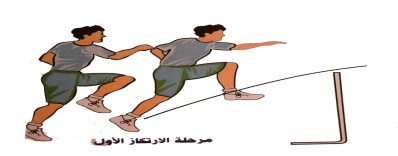 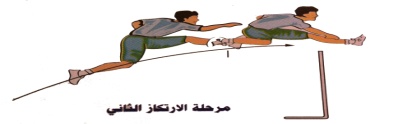 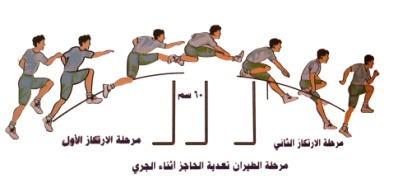 (وقوف) الجري حول الملعب .                            (وقوف) الوثب العمودي للمس برج السلة .(وقوف) القفز بالقدمين لتعدية حاجز .                          (وقوف- مرجحة الذراعين) الوثب الطويل من الثبات .(وقوف- الوضع أماما) تباعد القدمين لأقصي مدي .     ( وقوف ) الجري أماما مع محاولة لمس خلف الفخذين بالعقبين ـ التأكد من توفر المتطلب السابقة لهذه الخبرة مع توجيه بعض الأسئلة عن مواصفات الأداء الصحيح والتأكد من تطبيق الطلاب لها    ـ قراءة بطاقة المهام الخاصة بالخبرة   ــ الإجابة على استفسارات الطلاب عن محتويات بطاقة المهام ـ أداء نموذج للخبرة من قبل المعلم أو أحد الطلاب المتميزين ـ البدء بتطبيقها بشكل فردي من قبل الطلاب تحت إشراف المعلم  ـ يقوم المعلم بمتابعة أداء الطلاب ببطاقة المهام ، وتسجيل رأيه إجمالا في أداءهم ، وتقديم التغذية الراجعة المباشرة لهم  ـ يتم تعليم الخبرة من خلال التدرج بتنفيذ الأنشطة التعليمية التالية :ـ الجري للأمام في خط مستقيم مع تزايد السرعة مسافة 10 م مع التأكيد على البقاء في مسار الجري في نفس الحارة و هو ما يتوافق مع القانون ـ ( وقوف قدم الارتكاز أماما . مواجه للحاجز ) تحرك الرجل الحرة لأعلى مع انثنائها من مفصل الركبة ( وقوف ) الجري للأمام في خط مستقيم مع تزايد السرعة وعند الوصول للخطوة رقم 8 تكون رجل الارتقاء قبل الحاجز ،ثم تحرك الرجل الحرة لأعلى مع انثنائها من مفصل الركبة  ـ ( البدء المنخفض ) الجري للأمام في خط مستقيم مع تزايد السرعة وعند الوصول للخطوة رقم 8 تكون ردا الارتقاء خطوة قبل الحاجز ، ثم تحرك الرجل الحرة لأعلى مع انثنائها من مفصل الركبة ( وقوف ) مرجحه الذراعين جانبا معا بالتوازي مع رفع العقبين عن الأرض - الاغتسال بعد أداء الحصة مباشرة .   - الانصراف إلي الفصل بشكل منظم .(وقوف) الجري حول الملعب .                            (وقوف) الوثب العمودي للمس برج السلة .(وقوف) القفز بالقدمين لتعدية حاجز .                          (وقوف- مرجحة الذراعين) الوثب الطويل من الثبات .(وقوف- الوضع أماما) تباعد القدمين لأقصي مدي .     ( وقوف ) الجري أماما مع محاولة لمس خلف الفخذين بالعقبين ـ التأكد من توفر المتطلب السابقة لهذه الخبرة مع توجيه بعض الأسئلة عن مواصفات الأداء الصحيح والتأكد من تطبيق الطلاب لها    ـ قراءة بطاقة المهام الخاصة بالخبرة   ــ الإجابة على استفسارات الطلاب عن محتويات بطاقة المهام ـ أداء نموذج للخبرة من قبل المعلم أو أحد الطلاب المتميزين ـ البدء بتطبيقها بشكل فردي من قبل الطلاب تحت إشراف المعلم  ـ يقوم المعلم بمتابعة أداء الطلاب ببطاقة المهام ، وتسجيل رأيه إجمالا في أداءهم ، وتقديم التغذية الراجعة المباشرة لهم  ـ يتم تعليم الخبرة من خلال التدرج بتنفيذ الأنشطة التعليمية التالية :ـ الجري للأمام في خط مستقيم مع تزايد السرعة مسافة 10 م مع التأكيد على البقاء في مسار الجري في نفس الحارة و هو ما يتوافق مع القانون ـ ( وقوف قدم الارتكاز أماما . مواجه للحاجز ) تحرك الرجل الحرة لأعلى مع انثنائها من مفصل الركبة ( وقوف ) الجري للأمام في خط مستقيم مع تزايد السرعة وعند الوصول للخطوة رقم 8 تكون رجل الارتقاء قبل الحاجز ،ثم تحرك الرجل الحرة لأعلى مع انثنائها من مفصل الركبة  ـ ( البدء المنخفض ) الجري للأمام في خط مستقيم مع تزايد السرعة وعند الوصول للخطوة رقم 8 تكون ردا الارتقاء خطوة قبل الحاجز ، ثم تحرك الرجل الحرة لأعلى مع انثنائها من مفصل الركبة ( وقوف ) مرجحه الذراعين جانبا معا بالتوازي مع رفع العقبين عن الأرض - الاغتسال بعد أداء الحصة مباشرة .   - الانصراف إلي الفصل بشكل منظم .(وقوف) الجري حول الملعب .                            (وقوف) الوثب العمودي للمس برج السلة .(وقوف) القفز بالقدمين لتعدية حاجز .                          (وقوف- مرجحة الذراعين) الوثب الطويل من الثبات .(وقوف- الوضع أماما) تباعد القدمين لأقصي مدي .     ( وقوف ) الجري أماما مع محاولة لمس خلف الفخذين بالعقبين ـ التأكد من توفر المتطلب السابقة لهذه الخبرة مع توجيه بعض الأسئلة عن مواصفات الأداء الصحيح والتأكد من تطبيق الطلاب لها    ـ قراءة بطاقة المهام الخاصة بالخبرة   ــ الإجابة على استفسارات الطلاب عن محتويات بطاقة المهام ـ أداء نموذج للخبرة من قبل المعلم أو أحد الطلاب المتميزين ـ البدء بتطبيقها بشكل فردي من قبل الطلاب تحت إشراف المعلم  ـ يقوم المعلم بمتابعة أداء الطلاب ببطاقة المهام ، وتسجيل رأيه إجمالا في أداءهم ، وتقديم التغذية الراجعة المباشرة لهم  ـ يتم تعليم الخبرة من خلال التدرج بتنفيذ الأنشطة التعليمية التالية :ـ الجري للأمام في خط مستقيم مع تزايد السرعة مسافة 10 م مع التأكيد على البقاء في مسار الجري في نفس الحارة و هو ما يتوافق مع القانون ـ ( وقوف قدم الارتكاز أماما . مواجه للحاجز ) تحرك الرجل الحرة لأعلى مع انثنائها من مفصل الركبة ( وقوف ) الجري للأمام في خط مستقيم مع تزايد السرعة وعند الوصول للخطوة رقم 8 تكون رجل الارتقاء قبل الحاجز ،ثم تحرك الرجل الحرة لأعلى مع انثنائها من مفصل الركبة  ـ ( البدء المنخفض ) الجري للأمام في خط مستقيم مع تزايد السرعة وعند الوصول للخطوة رقم 8 تكون ردا الارتقاء خطوة قبل الحاجز ، ثم تحرك الرجل الحرة لأعلى مع انثنائها من مفصل الركبة ( وقوف ) مرجحه الذراعين جانبا معا بالتوازي مع رفع العقبين عن الأرض - الاغتسال بعد أداء الحصة مباشرة .   - الانصراف إلي الفصل بشكل منظم .(وقوف) الجري حول الملعب .                            (وقوف) الوثب العمودي للمس برج السلة .(وقوف) القفز بالقدمين لتعدية حاجز .                          (وقوف- مرجحة الذراعين) الوثب الطويل من الثبات .(وقوف- الوضع أماما) تباعد القدمين لأقصي مدي .     ( وقوف ) الجري أماما مع محاولة لمس خلف الفخذين بالعقبين ـ التأكد من توفر المتطلب السابقة لهذه الخبرة مع توجيه بعض الأسئلة عن مواصفات الأداء الصحيح والتأكد من تطبيق الطلاب لها    ـ قراءة بطاقة المهام الخاصة بالخبرة   ــ الإجابة على استفسارات الطلاب عن محتويات بطاقة المهام ـ أداء نموذج للخبرة من قبل المعلم أو أحد الطلاب المتميزين ـ البدء بتطبيقها بشكل فردي من قبل الطلاب تحت إشراف المعلم  ـ يقوم المعلم بمتابعة أداء الطلاب ببطاقة المهام ، وتسجيل رأيه إجمالا في أداءهم ، وتقديم التغذية الراجعة المباشرة لهم  ـ يتم تعليم الخبرة من خلال التدرج بتنفيذ الأنشطة التعليمية التالية :ـ الجري للأمام في خط مستقيم مع تزايد السرعة مسافة 10 م مع التأكيد على البقاء في مسار الجري في نفس الحارة و هو ما يتوافق مع القانون ـ ( وقوف قدم الارتكاز أماما . مواجه للحاجز ) تحرك الرجل الحرة لأعلى مع انثنائها من مفصل الركبة ( وقوف ) الجري للأمام في خط مستقيم مع تزايد السرعة وعند الوصول للخطوة رقم 8 تكون رجل الارتقاء قبل الحاجز ،ثم تحرك الرجل الحرة لأعلى مع انثنائها من مفصل الركبة  ـ ( البدء المنخفض ) الجري للأمام في خط مستقيم مع تزايد السرعة وعند الوصول للخطوة رقم 8 تكون ردا الارتقاء خطوة قبل الحاجز ، ثم تحرك الرجل الحرة لأعلى مع انثنائها من مفصل الركبة ( وقوف ) مرجحه الذراعين جانبا معا بالتوازي مع رفع العقبين عن الأرض - الاغتسال بعد أداء الحصة مباشرة .   - الانصراف إلي الفصل بشكل منظم .(وقوف) الجري حول الملعب .                            (وقوف) الوثب العمودي للمس برج السلة .(وقوف) القفز بالقدمين لتعدية حاجز .                          (وقوف- مرجحة الذراعين) الوثب الطويل من الثبات .(وقوف- الوضع أماما) تباعد القدمين لأقصي مدي .     ( وقوف ) الجري أماما مع محاولة لمس خلف الفخذين بالعقبين ـ التأكد من توفر المتطلب السابقة لهذه الخبرة مع توجيه بعض الأسئلة عن مواصفات الأداء الصحيح والتأكد من تطبيق الطلاب لها    ـ قراءة بطاقة المهام الخاصة بالخبرة   ــ الإجابة على استفسارات الطلاب عن محتويات بطاقة المهام ـ أداء نموذج للخبرة من قبل المعلم أو أحد الطلاب المتميزين ـ البدء بتطبيقها بشكل فردي من قبل الطلاب تحت إشراف المعلم  ـ يقوم المعلم بمتابعة أداء الطلاب ببطاقة المهام ، وتسجيل رأيه إجمالا في أداءهم ، وتقديم التغذية الراجعة المباشرة لهم  ـ يتم تعليم الخبرة من خلال التدرج بتنفيذ الأنشطة التعليمية التالية :ـ الجري للأمام في خط مستقيم مع تزايد السرعة مسافة 10 م مع التأكيد على البقاء في مسار الجري في نفس الحارة و هو ما يتوافق مع القانون ـ ( وقوف قدم الارتكاز أماما . مواجه للحاجز ) تحرك الرجل الحرة لأعلى مع انثنائها من مفصل الركبة ( وقوف ) الجري للأمام في خط مستقيم مع تزايد السرعة وعند الوصول للخطوة رقم 8 تكون رجل الارتقاء قبل الحاجز ،ثم تحرك الرجل الحرة لأعلى مع انثنائها من مفصل الركبة  ـ ( البدء المنخفض ) الجري للأمام في خط مستقيم مع تزايد السرعة وعند الوصول للخطوة رقم 8 تكون ردا الارتقاء خطوة قبل الحاجز ، ثم تحرك الرجل الحرة لأعلى مع انثنائها من مفصل الركبة ( وقوف ) مرجحه الذراعين جانبا معا بالتوازي مع رفع العقبين عن الأرض - الاغتسال بعد أداء الحصة مباشرة .   - الانصراف إلي الفصل بشكل منظم .(وقوف) الجري حول الملعب .                            (وقوف) الوثب العمودي للمس برج السلة .(وقوف) القفز بالقدمين لتعدية حاجز .                          (وقوف- مرجحة الذراعين) الوثب الطويل من الثبات .(وقوف- الوضع أماما) تباعد القدمين لأقصي مدي .     ( وقوف ) الجري أماما مع محاولة لمس خلف الفخذين بالعقبين ـ التأكد من توفر المتطلب السابقة لهذه الخبرة مع توجيه بعض الأسئلة عن مواصفات الأداء الصحيح والتأكد من تطبيق الطلاب لها    ـ قراءة بطاقة المهام الخاصة بالخبرة   ــ الإجابة على استفسارات الطلاب عن محتويات بطاقة المهام ـ أداء نموذج للخبرة من قبل المعلم أو أحد الطلاب المتميزين ـ البدء بتطبيقها بشكل فردي من قبل الطلاب تحت إشراف المعلم  ـ يقوم المعلم بمتابعة أداء الطلاب ببطاقة المهام ، وتسجيل رأيه إجمالا في أداءهم ، وتقديم التغذية الراجعة المباشرة لهم  ـ يتم تعليم الخبرة من خلال التدرج بتنفيذ الأنشطة التعليمية التالية :ـ الجري للأمام في خط مستقيم مع تزايد السرعة مسافة 10 م مع التأكيد على البقاء في مسار الجري في نفس الحارة و هو ما يتوافق مع القانون ـ ( وقوف قدم الارتكاز أماما . مواجه للحاجز ) تحرك الرجل الحرة لأعلى مع انثنائها من مفصل الركبة ( وقوف ) الجري للأمام في خط مستقيم مع تزايد السرعة وعند الوصول للخطوة رقم 8 تكون رجل الارتقاء قبل الحاجز ،ثم تحرك الرجل الحرة لأعلى مع انثنائها من مفصل الركبة  ـ ( البدء المنخفض ) الجري للأمام في خط مستقيم مع تزايد السرعة وعند الوصول للخطوة رقم 8 تكون ردا الارتقاء خطوة قبل الحاجز ، ثم تحرك الرجل الحرة لأعلى مع انثنائها من مفصل الركبة ( وقوف ) مرجحه الذراعين جانبا معا بالتوازي مع رفع العقبين عن الأرض - الاغتسال بعد أداء الحصة مباشرة .   - الانصراف إلي الفصل بشكل منظم .(وقوف) الجري حول الملعب .                            (وقوف) الوثب العمودي للمس برج السلة .(وقوف) القفز بالقدمين لتعدية حاجز .                          (وقوف- مرجحة الذراعين) الوثب الطويل من الثبات .(وقوف- الوضع أماما) تباعد القدمين لأقصي مدي .     ( وقوف ) الجري أماما مع محاولة لمس خلف الفخذين بالعقبين ـ التأكد من توفر المتطلب السابقة لهذه الخبرة مع توجيه بعض الأسئلة عن مواصفات الأداء الصحيح والتأكد من تطبيق الطلاب لها    ـ قراءة بطاقة المهام الخاصة بالخبرة   ــ الإجابة على استفسارات الطلاب عن محتويات بطاقة المهام ـ أداء نموذج للخبرة من قبل المعلم أو أحد الطلاب المتميزين ـ البدء بتطبيقها بشكل فردي من قبل الطلاب تحت إشراف المعلم  ـ يقوم المعلم بمتابعة أداء الطلاب ببطاقة المهام ، وتسجيل رأيه إجمالا في أداءهم ، وتقديم التغذية الراجعة المباشرة لهم  ـ يتم تعليم الخبرة من خلال التدرج بتنفيذ الأنشطة التعليمية التالية :ـ الجري للأمام في خط مستقيم مع تزايد السرعة مسافة 10 م مع التأكيد على البقاء في مسار الجري في نفس الحارة و هو ما يتوافق مع القانون ـ ( وقوف قدم الارتكاز أماما . مواجه للحاجز ) تحرك الرجل الحرة لأعلى مع انثنائها من مفصل الركبة ( وقوف ) الجري للأمام في خط مستقيم مع تزايد السرعة وعند الوصول للخطوة رقم 8 تكون رجل الارتقاء قبل الحاجز ،ثم تحرك الرجل الحرة لأعلى مع انثنائها من مفصل الركبة  ـ ( البدء المنخفض ) الجري للأمام في خط مستقيم مع تزايد السرعة وعند الوصول للخطوة رقم 8 تكون ردا الارتقاء خطوة قبل الحاجز ، ثم تحرك الرجل الحرة لأعلى مع انثنائها من مفصل الركبة ( وقوف ) مرجحه الذراعين جانبا معا بالتوازي مع رفع العقبين عن الأرض - الاغتسال بعد أداء الحصة مباشرة .   - الانصراف إلي الفصل بشكل منظم .(وقوف) الجري حول الملعب .                            (وقوف) الوثب العمودي للمس برج السلة .(وقوف) القفز بالقدمين لتعدية حاجز .                          (وقوف- مرجحة الذراعين) الوثب الطويل من الثبات .(وقوف- الوضع أماما) تباعد القدمين لأقصي مدي .     ( وقوف ) الجري أماما مع محاولة لمس خلف الفخذين بالعقبين ـ التأكد من توفر المتطلب السابقة لهذه الخبرة مع توجيه بعض الأسئلة عن مواصفات الأداء الصحيح والتأكد من تطبيق الطلاب لها    ـ قراءة بطاقة المهام الخاصة بالخبرة   ــ الإجابة على استفسارات الطلاب عن محتويات بطاقة المهام ـ أداء نموذج للخبرة من قبل المعلم أو أحد الطلاب المتميزين ـ البدء بتطبيقها بشكل فردي من قبل الطلاب تحت إشراف المعلم  ـ يقوم المعلم بمتابعة أداء الطلاب ببطاقة المهام ، وتسجيل رأيه إجمالا في أداءهم ، وتقديم التغذية الراجعة المباشرة لهم  ـ يتم تعليم الخبرة من خلال التدرج بتنفيذ الأنشطة التعليمية التالية :ـ الجري للأمام في خط مستقيم مع تزايد السرعة مسافة 10 م مع التأكيد على البقاء في مسار الجري في نفس الحارة و هو ما يتوافق مع القانون ـ ( وقوف قدم الارتكاز أماما . مواجه للحاجز ) تحرك الرجل الحرة لأعلى مع انثنائها من مفصل الركبة ( وقوف ) الجري للأمام في خط مستقيم مع تزايد السرعة وعند الوصول للخطوة رقم 8 تكون رجل الارتقاء قبل الحاجز ،ثم تحرك الرجل الحرة لأعلى مع انثنائها من مفصل الركبة  ـ ( البدء المنخفض ) الجري للأمام في خط مستقيم مع تزايد السرعة وعند الوصول للخطوة رقم 8 تكون ردا الارتقاء خطوة قبل الحاجز ، ثم تحرك الرجل الحرة لأعلى مع انثنائها من مفصل الركبة ( وقوف ) مرجحه الذراعين جانبا معا بالتوازي مع رفع العقبين عن الأرض - الاغتسال بعد أداء الحصة مباشرة .   - الانصراف إلي الفصل بشكل منظم .(وقوف) الجري حول الملعب .                            (وقوف) الوثب العمودي للمس برج السلة .(وقوف) القفز بالقدمين لتعدية حاجز .                          (وقوف- مرجحة الذراعين) الوثب الطويل من الثبات .(وقوف- الوضع أماما) تباعد القدمين لأقصي مدي .     ( وقوف ) الجري أماما مع محاولة لمس خلف الفخذين بالعقبين ـ التأكد من توفر المتطلب السابقة لهذه الخبرة مع توجيه بعض الأسئلة عن مواصفات الأداء الصحيح والتأكد من تطبيق الطلاب لها    ـ قراءة بطاقة المهام الخاصة بالخبرة   ــ الإجابة على استفسارات الطلاب عن محتويات بطاقة المهام ـ أداء نموذج للخبرة من قبل المعلم أو أحد الطلاب المتميزين ـ البدء بتطبيقها بشكل فردي من قبل الطلاب تحت إشراف المعلم  ـ يقوم المعلم بمتابعة أداء الطلاب ببطاقة المهام ، وتسجيل رأيه إجمالا في أداءهم ، وتقديم التغذية الراجعة المباشرة لهم  ـ يتم تعليم الخبرة من خلال التدرج بتنفيذ الأنشطة التعليمية التالية :ـ الجري للأمام في خط مستقيم مع تزايد السرعة مسافة 10 م مع التأكيد على البقاء في مسار الجري في نفس الحارة و هو ما يتوافق مع القانون ـ ( وقوف قدم الارتكاز أماما . مواجه للحاجز ) تحرك الرجل الحرة لأعلى مع انثنائها من مفصل الركبة ( وقوف ) الجري للأمام في خط مستقيم مع تزايد السرعة وعند الوصول للخطوة رقم 8 تكون رجل الارتقاء قبل الحاجز ،ثم تحرك الرجل الحرة لأعلى مع انثنائها من مفصل الركبة  ـ ( البدء المنخفض ) الجري للأمام في خط مستقيم مع تزايد السرعة وعند الوصول للخطوة رقم 8 تكون ردا الارتقاء خطوة قبل الحاجز ، ثم تحرك الرجل الحرة لأعلى مع انثنائها من مفصل الركبة ( وقوف ) مرجحه الذراعين جانبا معا بالتوازي مع رفع العقبين عن الأرض - الاغتسال بعد أداء الحصة مباشرة .   - الانصراف إلي الفصل بشكل منظم .(وقوف) الجري حول الملعب .                            (وقوف) الوثب العمودي للمس برج السلة .(وقوف) القفز بالقدمين لتعدية حاجز .                          (وقوف- مرجحة الذراعين) الوثب الطويل من الثبات .(وقوف- الوضع أماما) تباعد القدمين لأقصي مدي .     ( وقوف ) الجري أماما مع محاولة لمس خلف الفخذين بالعقبين ـ التأكد من توفر المتطلب السابقة لهذه الخبرة مع توجيه بعض الأسئلة عن مواصفات الأداء الصحيح والتأكد من تطبيق الطلاب لها    ـ قراءة بطاقة المهام الخاصة بالخبرة   ــ الإجابة على استفسارات الطلاب عن محتويات بطاقة المهام ـ أداء نموذج للخبرة من قبل المعلم أو أحد الطلاب المتميزين ـ البدء بتطبيقها بشكل فردي من قبل الطلاب تحت إشراف المعلم  ـ يقوم المعلم بمتابعة أداء الطلاب ببطاقة المهام ، وتسجيل رأيه إجمالا في أداءهم ، وتقديم التغذية الراجعة المباشرة لهم  ـ يتم تعليم الخبرة من خلال التدرج بتنفيذ الأنشطة التعليمية التالية :ـ الجري للأمام في خط مستقيم مع تزايد السرعة مسافة 10 م مع التأكيد على البقاء في مسار الجري في نفس الحارة و هو ما يتوافق مع القانون ـ ( وقوف قدم الارتكاز أماما . مواجه للحاجز ) تحرك الرجل الحرة لأعلى مع انثنائها من مفصل الركبة ( وقوف ) الجري للأمام في خط مستقيم مع تزايد السرعة وعند الوصول للخطوة رقم 8 تكون رجل الارتقاء قبل الحاجز ،ثم تحرك الرجل الحرة لأعلى مع انثنائها من مفصل الركبة  ـ ( البدء المنخفض ) الجري للأمام في خط مستقيم مع تزايد السرعة وعند الوصول للخطوة رقم 8 تكون ردا الارتقاء خطوة قبل الحاجز ، ثم تحرك الرجل الحرة لأعلى مع انثنائها من مفصل الركبة ( وقوف ) مرجحه الذراعين جانبا معا بالتوازي مع رفع العقبين عن الأرض - الاغتسال بعد أداء الحصة مباشرة .   - الانصراف إلي الفصل بشكل منظم .(وقوف) الجري حول الملعب .                            (وقوف) الوثب العمودي للمس برج السلة .(وقوف) القفز بالقدمين لتعدية حاجز .                          (وقوف- مرجحة الذراعين) الوثب الطويل من الثبات .(وقوف- الوضع أماما) تباعد القدمين لأقصي مدي .     ( وقوف ) الجري أماما مع محاولة لمس خلف الفخذين بالعقبين ـ التأكد من توفر المتطلب السابقة لهذه الخبرة مع توجيه بعض الأسئلة عن مواصفات الأداء الصحيح والتأكد من تطبيق الطلاب لها    ـ قراءة بطاقة المهام الخاصة بالخبرة   ــ الإجابة على استفسارات الطلاب عن محتويات بطاقة المهام ـ أداء نموذج للخبرة من قبل المعلم أو أحد الطلاب المتميزين ـ البدء بتطبيقها بشكل فردي من قبل الطلاب تحت إشراف المعلم  ـ يقوم المعلم بمتابعة أداء الطلاب ببطاقة المهام ، وتسجيل رأيه إجمالا في أداءهم ، وتقديم التغذية الراجعة المباشرة لهم  ـ يتم تعليم الخبرة من خلال التدرج بتنفيذ الأنشطة التعليمية التالية :ـ الجري للأمام في خط مستقيم مع تزايد السرعة مسافة 10 م مع التأكيد على البقاء في مسار الجري في نفس الحارة و هو ما يتوافق مع القانون ـ ( وقوف قدم الارتكاز أماما . مواجه للحاجز ) تحرك الرجل الحرة لأعلى مع انثنائها من مفصل الركبة ( وقوف ) الجري للأمام في خط مستقيم مع تزايد السرعة وعند الوصول للخطوة رقم 8 تكون رجل الارتقاء قبل الحاجز ،ثم تحرك الرجل الحرة لأعلى مع انثنائها من مفصل الركبة  ـ ( البدء المنخفض ) الجري للأمام في خط مستقيم مع تزايد السرعة وعند الوصول للخطوة رقم 8 تكون ردا الارتقاء خطوة قبل الحاجز ، ثم تحرك الرجل الحرة لأعلى مع انثنائها من مفصل الركبة ( وقوف ) مرجحه الذراعين جانبا معا بالتوازي مع رفع العقبين عن الأرض - الاغتسال بعد أداء الحصة مباشرة .   - الانصراف إلي الفصل بشكل منظم .(وقوف) الجري حول الملعب .                            (وقوف) الوثب العمودي للمس برج السلة .(وقوف) القفز بالقدمين لتعدية حاجز .                          (وقوف- مرجحة الذراعين) الوثب الطويل من الثبات .(وقوف- الوضع أماما) تباعد القدمين لأقصي مدي .     ( وقوف ) الجري أماما مع محاولة لمس خلف الفخذين بالعقبين ـ التأكد من توفر المتطلب السابقة لهذه الخبرة مع توجيه بعض الأسئلة عن مواصفات الأداء الصحيح والتأكد من تطبيق الطلاب لها    ـ قراءة بطاقة المهام الخاصة بالخبرة   ــ الإجابة على استفسارات الطلاب عن محتويات بطاقة المهام ـ أداء نموذج للخبرة من قبل المعلم أو أحد الطلاب المتميزين ـ البدء بتطبيقها بشكل فردي من قبل الطلاب تحت إشراف المعلم  ـ يقوم المعلم بمتابعة أداء الطلاب ببطاقة المهام ، وتسجيل رأيه إجمالا في أداءهم ، وتقديم التغذية الراجعة المباشرة لهم  ـ يتم تعليم الخبرة من خلال التدرج بتنفيذ الأنشطة التعليمية التالية :ـ الجري للأمام في خط مستقيم مع تزايد السرعة مسافة 10 م مع التأكيد على البقاء في مسار الجري في نفس الحارة و هو ما يتوافق مع القانون ـ ( وقوف قدم الارتكاز أماما . مواجه للحاجز ) تحرك الرجل الحرة لأعلى مع انثنائها من مفصل الركبة ( وقوف ) الجري للأمام في خط مستقيم مع تزايد السرعة وعند الوصول للخطوة رقم 8 تكون رجل الارتقاء قبل الحاجز ،ثم تحرك الرجل الحرة لأعلى مع انثنائها من مفصل الركبة  ـ ( البدء المنخفض ) الجري للأمام في خط مستقيم مع تزايد السرعة وعند الوصول للخطوة رقم 8 تكون ردا الارتقاء خطوة قبل الحاجز ، ثم تحرك الرجل الحرة لأعلى مع انثنائها من مفصل الركبة ( وقوف ) مرجحه الذراعين جانبا معا بالتوازي مع رفع العقبين عن الأرض - الاغتسال بعد أداء الحصة مباشرة .   - الانصراف إلي الفصل بشكل منظم .(وقوف) الجري حول الملعب .                            (وقوف) الوثب العمودي للمس برج السلة .(وقوف) القفز بالقدمين لتعدية حاجز .                          (وقوف- مرجحة الذراعين) الوثب الطويل من الثبات .(وقوف- الوضع أماما) تباعد القدمين لأقصي مدي .     ( وقوف ) الجري أماما مع محاولة لمس خلف الفخذين بالعقبين ـ التأكد من توفر المتطلب السابقة لهذه الخبرة مع توجيه بعض الأسئلة عن مواصفات الأداء الصحيح والتأكد من تطبيق الطلاب لها    ـ قراءة بطاقة المهام الخاصة بالخبرة   ــ الإجابة على استفسارات الطلاب عن محتويات بطاقة المهام ـ أداء نموذج للخبرة من قبل المعلم أو أحد الطلاب المتميزين ـ البدء بتطبيقها بشكل فردي من قبل الطلاب تحت إشراف المعلم  ـ يقوم المعلم بمتابعة أداء الطلاب ببطاقة المهام ، وتسجيل رأيه إجمالا في أداءهم ، وتقديم التغذية الراجعة المباشرة لهم  ـ يتم تعليم الخبرة من خلال التدرج بتنفيذ الأنشطة التعليمية التالية :ـ الجري للأمام في خط مستقيم مع تزايد السرعة مسافة 10 م مع التأكيد على البقاء في مسار الجري في نفس الحارة و هو ما يتوافق مع القانون ـ ( وقوف قدم الارتكاز أماما . مواجه للحاجز ) تحرك الرجل الحرة لأعلى مع انثنائها من مفصل الركبة ( وقوف ) الجري للأمام في خط مستقيم مع تزايد السرعة وعند الوصول للخطوة رقم 8 تكون رجل الارتقاء قبل الحاجز ،ثم تحرك الرجل الحرة لأعلى مع انثنائها من مفصل الركبة  ـ ( البدء المنخفض ) الجري للأمام في خط مستقيم مع تزايد السرعة وعند الوصول للخطوة رقم 8 تكون ردا الارتقاء خطوة قبل الحاجز ، ثم تحرك الرجل الحرة لأعلى مع انثنائها من مفصل الركبة ( وقوف ) مرجحه الذراعين جانبا معا بالتوازي مع رفع العقبين عن الأرض - الاغتسال بعد أداء الحصة مباشرة .   - الانصراف إلي الفصل بشكل منظم .(وقوف) الجري حول الملعب .                            (وقوف) الوثب العمودي للمس برج السلة .(وقوف) القفز بالقدمين لتعدية حاجز .                          (وقوف- مرجحة الذراعين) الوثب الطويل من الثبات .(وقوف- الوضع أماما) تباعد القدمين لأقصي مدي .     ( وقوف ) الجري أماما مع محاولة لمس خلف الفخذين بالعقبين ـ التأكد من توفر المتطلب السابقة لهذه الخبرة مع توجيه بعض الأسئلة عن مواصفات الأداء الصحيح والتأكد من تطبيق الطلاب لها    ـ قراءة بطاقة المهام الخاصة بالخبرة   ــ الإجابة على استفسارات الطلاب عن محتويات بطاقة المهام ـ أداء نموذج للخبرة من قبل المعلم أو أحد الطلاب المتميزين ـ البدء بتطبيقها بشكل فردي من قبل الطلاب تحت إشراف المعلم  ـ يقوم المعلم بمتابعة أداء الطلاب ببطاقة المهام ، وتسجيل رأيه إجمالا في أداءهم ، وتقديم التغذية الراجعة المباشرة لهم  ـ يتم تعليم الخبرة من خلال التدرج بتنفيذ الأنشطة التعليمية التالية :ـ الجري للأمام في خط مستقيم مع تزايد السرعة مسافة 10 م مع التأكيد على البقاء في مسار الجري في نفس الحارة و هو ما يتوافق مع القانون ـ ( وقوف قدم الارتكاز أماما . مواجه للحاجز ) تحرك الرجل الحرة لأعلى مع انثنائها من مفصل الركبة ( وقوف ) الجري للأمام في خط مستقيم مع تزايد السرعة وعند الوصول للخطوة رقم 8 تكون رجل الارتقاء قبل الحاجز ،ثم تحرك الرجل الحرة لأعلى مع انثنائها من مفصل الركبة  ـ ( البدء المنخفض ) الجري للأمام في خط مستقيم مع تزايد السرعة وعند الوصول للخطوة رقم 8 تكون ردا الارتقاء خطوة قبل الحاجز ، ثم تحرك الرجل الحرة لأعلى مع انثنائها من مفصل الركبة ( وقوف ) مرجحه الذراعين جانبا معا بالتوازي مع رفع العقبين عن الأرض - الاغتسال بعد أداء الحصة مباشرة .   - الانصراف إلي الفصل بشكل منظم .(وقوف) الجري حول الملعب .                            (وقوف) الوثب العمودي للمس برج السلة .(وقوف) القفز بالقدمين لتعدية حاجز .                          (وقوف- مرجحة الذراعين) الوثب الطويل من الثبات .(وقوف- الوضع أماما) تباعد القدمين لأقصي مدي .     ( وقوف ) الجري أماما مع محاولة لمس خلف الفخذين بالعقبين ـ التأكد من توفر المتطلب السابقة لهذه الخبرة مع توجيه بعض الأسئلة عن مواصفات الأداء الصحيح والتأكد من تطبيق الطلاب لها    ـ قراءة بطاقة المهام الخاصة بالخبرة   ــ الإجابة على استفسارات الطلاب عن محتويات بطاقة المهام ـ أداء نموذج للخبرة من قبل المعلم أو أحد الطلاب المتميزين ـ البدء بتطبيقها بشكل فردي من قبل الطلاب تحت إشراف المعلم  ـ يقوم المعلم بمتابعة أداء الطلاب ببطاقة المهام ، وتسجيل رأيه إجمالا في أداءهم ، وتقديم التغذية الراجعة المباشرة لهم  ـ يتم تعليم الخبرة من خلال التدرج بتنفيذ الأنشطة التعليمية التالية :ـ الجري للأمام في خط مستقيم مع تزايد السرعة مسافة 10 م مع التأكيد على البقاء في مسار الجري في نفس الحارة و هو ما يتوافق مع القانون ـ ( وقوف قدم الارتكاز أماما . مواجه للحاجز ) تحرك الرجل الحرة لأعلى مع انثنائها من مفصل الركبة ( وقوف ) الجري للأمام في خط مستقيم مع تزايد السرعة وعند الوصول للخطوة رقم 8 تكون رجل الارتقاء قبل الحاجز ،ثم تحرك الرجل الحرة لأعلى مع انثنائها من مفصل الركبة  ـ ( البدء المنخفض ) الجري للأمام في خط مستقيم مع تزايد السرعة وعند الوصول للخطوة رقم 8 تكون ردا الارتقاء خطوة قبل الحاجز ، ثم تحرك الرجل الحرة لأعلى مع انثنائها من مفصل الركبة ( وقوف ) مرجحه الذراعين جانبا معا بالتوازي مع رفع العقبين عن الأرض - الاغتسال بعد أداء الحصة مباشرة .   - الانصراف إلي الفصل بشكل منظم .(وقوف) الجري حول الملعب .                            (وقوف) الوثب العمودي للمس برج السلة .(وقوف) القفز بالقدمين لتعدية حاجز .                          (وقوف- مرجحة الذراعين) الوثب الطويل من الثبات .(وقوف- الوضع أماما) تباعد القدمين لأقصي مدي .     ( وقوف ) الجري أماما مع محاولة لمس خلف الفخذين بالعقبين ـ التأكد من توفر المتطلب السابقة لهذه الخبرة مع توجيه بعض الأسئلة عن مواصفات الأداء الصحيح والتأكد من تطبيق الطلاب لها    ـ قراءة بطاقة المهام الخاصة بالخبرة   ــ الإجابة على استفسارات الطلاب عن محتويات بطاقة المهام ـ أداء نموذج للخبرة من قبل المعلم أو أحد الطلاب المتميزين ـ البدء بتطبيقها بشكل فردي من قبل الطلاب تحت إشراف المعلم  ـ يقوم المعلم بمتابعة أداء الطلاب ببطاقة المهام ، وتسجيل رأيه إجمالا في أداءهم ، وتقديم التغذية الراجعة المباشرة لهم  ـ يتم تعليم الخبرة من خلال التدرج بتنفيذ الأنشطة التعليمية التالية :ـ الجري للأمام في خط مستقيم مع تزايد السرعة مسافة 10 م مع التأكيد على البقاء في مسار الجري في نفس الحارة و هو ما يتوافق مع القانون ـ ( وقوف قدم الارتكاز أماما . مواجه للحاجز ) تحرك الرجل الحرة لأعلى مع انثنائها من مفصل الركبة ( وقوف ) الجري للأمام في خط مستقيم مع تزايد السرعة وعند الوصول للخطوة رقم 8 تكون رجل الارتقاء قبل الحاجز ،ثم تحرك الرجل الحرة لأعلى مع انثنائها من مفصل الركبة  ـ ( البدء المنخفض ) الجري للأمام في خط مستقيم مع تزايد السرعة وعند الوصول للخطوة رقم 8 تكون ردا الارتقاء خطوة قبل الحاجز ، ثم تحرك الرجل الحرة لأعلى مع انثنائها من مفصل الركبة ( وقوف ) مرجحه الذراعين جانبا معا بالتوازي مع رفع العقبين عن الأرض - الاغتسال بعد أداء الحصة مباشرة .   - الانصراف إلي الفصل بشكل منظم .(وقوف) الجري حول الملعب .                            (وقوف) الوثب العمودي للمس برج السلة .(وقوف) القفز بالقدمين لتعدية حاجز .                          (وقوف- مرجحة الذراعين) الوثب الطويل من الثبات .(وقوف- الوضع أماما) تباعد القدمين لأقصي مدي .     ( وقوف ) الجري أماما مع محاولة لمس خلف الفخذين بالعقبين ـ التأكد من توفر المتطلب السابقة لهذه الخبرة مع توجيه بعض الأسئلة عن مواصفات الأداء الصحيح والتأكد من تطبيق الطلاب لها    ـ قراءة بطاقة المهام الخاصة بالخبرة   ــ الإجابة على استفسارات الطلاب عن محتويات بطاقة المهام ـ أداء نموذج للخبرة من قبل المعلم أو أحد الطلاب المتميزين ـ البدء بتطبيقها بشكل فردي من قبل الطلاب تحت إشراف المعلم  ـ يقوم المعلم بمتابعة أداء الطلاب ببطاقة المهام ، وتسجيل رأيه إجمالا في أداءهم ، وتقديم التغذية الراجعة المباشرة لهم  ـ يتم تعليم الخبرة من خلال التدرج بتنفيذ الأنشطة التعليمية التالية :ـ الجري للأمام في خط مستقيم مع تزايد السرعة مسافة 10 م مع التأكيد على البقاء في مسار الجري في نفس الحارة و هو ما يتوافق مع القانون ـ ( وقوف قدم الارتكاز أماما . مواجه للحاجز ) تحرك الرجل الحرة لأعلى مع انثنائها من مفصل الركبة ( وقوف ) الجري للأمام في خط مستقيم مع تزايد السرعة وعند الوصول للخطوة رقم 8 تكون رجل الارتقاء قبل الحاجز ،ثم تحرك الرجل الحرة لأعلى مع انثنائها من مفصل الركبة  ـ ( البدء المنخفض ) الجري للأمام في خط مستقيم مع تزايد السرعة وعند الوصول للخطوة رقم 8 تكون ردا الارتقاء خطوة قبل الحاجز ، ثم تحرك الرجل الحرة لأعلى مع انثنائها من مفصل الركبة ( وقوف ) مرجحه الذراعين جانبا معا بالتوازي مع رفع العقبين عن الأرض - الاغتسال بعد أداء الحصة مباشرة .   - الانصراف إلي الفصل بشكل منظم .(وقوف) الجري حول الملعب .                            (وقوف) الوثب العمودي للمس برج السلة .(وقوف) القفز بالقدمين لتعدية حاجز .                          (وقوف- مرجحة الذراعين) الوثب الطويل من الثبات .(وقوف- الوضع أماما) تباعد القدمين لأقصي مدي .     ( وقوف ) الجري أماما مع محاولة لمس خلف الفخذين بالعقبين ـ التأكد من توفر المتطلب السابقة لهذه الخبرة مع توجيه بعض الأسئلة عن مواصفات الأداء الصحيح والتأكد من تطبيق الطلاب لها    ـ قراءة بطاقة المهام الخاصة بالخبرة   ــ الإجابة على استفسارات الطلاب عن محتويات بطاقة المهام ـ أداء نموذج للخبرة من قبل المعلم أو أحد الطلاب المتميزين ـ البدء بتطبيقها بشكل فردي من قبل الطلاب تحت إشراف المعلم  ـ يقوم المعلم بمتابعة أداء الطلاب ببطاقة المهام ، وتسجيل رأيه إجمالا في أداءهم ، وتقديم التغذية الراجعة المباشرة لهم  ـ يتم تعليم الخبرة من خلال التدرج بتنفيذ الأنشطة التعليمية التالية :ـ الجري للأمام في خط مستقيم مع تزايد السرعة مسافة 10 م مع التأكيد على البقاء في مسار الجري في نفس الحارة و هو ما يتوافق مع القانون ـ ( وقوف قدم الارتكاز أماما . مواجه للحاجز ) تحرك الرجل الحرة لأعلى مع انثنائها من مفصل الركبة ( وقوف ) الجري للأمام في خط مستقيم مع تزايد السرعة وعند الوصول للخطوة رقم 8 تكون رجل الارتقاء قبل الحاجز ،ثم تحرك الرجل الحرة لأعلى مع انثنائها من مفصل الركبة  ـ ( البدء المنخفض ) الجري للأمام في خط مستقيم مع تزايد السرعة وعند الوصول للخطوة رقم 8 تكون ردا الارتقاء خطوة قبل الحاجز ، ثم تحرك الرجل الحرة لأعلى مع انثنائها من مفصل الركبة ( وقوف ) مرجحه الذراعين جانبا معا بالتوازي مع رفع العقبين عن الأرض - الاغتسال بعد أداء الحصة مباشرة .   - الانصراف إلي الفصل بشكل منظم .(وقوف) الجري حول الملعب .                            (وقوف) الوثب العمودي للمس برج السلة .(وقوف) القفز بالقدمين لتعدية حاجز .                          (وقوف- مرجحة الذراعين) الوثب الطويل من الثبات .(وقوف- الوضع أماما) تباعد القدمين لأقصي مدي .     ( وقوف ) الجري أماما مع محاولة لمس خلف الفخذين بالعقبين ـ التأكد من توفر المتطلب السابقة لهذه الخبرة مع توجيه بعض الأسئلة عن مواصفات الأداء الصحيح والتأكد من تطبيق الطلاب لها    ـ قراءة بطاقة المهام الخاصة بالخبرة   ــ الإجابة على استفسارات الطلاب عن محتويات بطاقة المهام ـ أداء نموذج للخبرة من قبل المعلم أو أحد الطلاب المتميزين ـ البدء بتطبيقها بشكل فردي من قبل الطلاب تحت إشراف المعلم  ـ يقوم المعلم بمتابعة أداء الطلاب ببطاقة المهام ، وتسجيل رأيه إجمالا في أداءهم ، وتقديم التغذية الراجعة المباشرة لهم  ـ يتم تعليم الخبرة من خلال التدرج بتنفيذ الأنشطة التعليمية التالية :ـ الجري للأمام في خط مستقيم مع تزايد السرعة مسافة 10 م مع التأكيد على البقاء في مسار الجري في نفس الحارة و هو ما يتوافق مع القانون ـ ( وقوف قدم الارتكاز أماما . مواجه للحاجز ) تحرك الرجل الحرة لأعلى مع انثنائها من مفصل الركبة ( وقوف ) الجري للأمام في خط مستقيم مع تزايد السرعة وعند الوصول للخطوة رقم 8 تكون رجل الارتقاء قبل الحاجز ،ثم تحرك الرجل الحرة لأعلى مع انثنائها من مفصل الركبة  ـ ( البدء المنخفض ) الجري للأمام في خط مستقيم مع تزايد السرعة وعند الوصول للخطوة رقم 8 تكون ردا الارتقاء خطوة قبل الحاجز ، ثم تحرك الرجل الحرة لأعلى مع انثنائها من مفصل الركبة ( وقوف ) مرجحه الذراعين جانبا معا بالتوازي مع رفع العقبين عن الأرض - الاغتسال بعد أداء الحصة مباشرة .   - الانصراف إلي الفصل بشكل منظم .(وقوف) الجري حول الملعب .                            (وقوف) الوثب العمودي للمس برج السلة .(وقوف) القفز بالقدمين لتعدية حاجز .                          (وقوف- مرجحة الذراعين) الوثب الطويل من الثبات .(وقوف- الوضع أماما) تباعد القدمين لأقصي مدي .     ( وقوف ) الجري أماما مع محاولة لمس خلف الفخذين بالعقبين ـ التأكد من توفر المتطلب السابقة لهذه الخبرة مع توجيه بعض الأسئلة عن مواصفات الأداء الصحيح والتأكد من تطبيق الطلاب لها    ـ قراءة بطاقة المهام الخاصة بالخبرة   ــ الإجابة على استفسارات الطلاب عن محتويات بطاقة المهام ـ أداء نموذج للخبرة من قبل المعلم أو أحد الطلاب المتميزين ـ البدء بتطبيقها بشكل فردي من قبل الطلاب تحت إشراف المعلم  ـ يقوم المعلم بمتابعة أداء الطلاب ببطاقة المهام ، وتسجيل رأيه إجمالا في أداءهم ، وتقديم التغذية الراجعة المباشرة لهم  ـ يتم تعليم الخبرة من خلال التدرج بتنفيذ الأنشطة التعليمية التالية :ـ الجري للأمام في خط مستقيم مع تزايد السرعة مسافة 10 م مع التأكيد على البقاء في مسار الجري في نفس الحارة و هو ما يتوافق مع القانون ـ ( وقوف قدم الارتكاز أماما . مواجه للحاجز ) تحرك الرجل الحرة لأعلى مع انثنائها من مفصل الركبة ( وقوف ) الجري للأمام في خط مستقيم مع تزايد السرعة وعند الوصول للخطوة رقم 8 تكون رجل الارتقاء قبل الحاجز ،ثم تحرك الرجل الحرة لأعلى مع انثنائها من مفصل الركبة  ـ ( البدء المنخفض ) الجري للأمام في خط مستقيم مع تزايد السرعة وعند الوصول للخطوة رقم 8 تكون ردا الارتقاء خطوة قبل الحاجز ، ثم تحرك الرجل الحرة لأعلى مع انثنائها من مفصل الركبة ( وقوف ) مرجحه الذراعين جانبا معا بالتوازي مع رفع العقبين عن الأرض - الاغتسال بعد أداء الحصة مباشرة .   - الانصراف إلي الفصل بشكل منظم .(وقوف) الجري حول الملعب .                            (وقوف) الوثب العمودي للمس برج السلة .(وقوف) القفز بالقدمين لتعدية حاجز .                          (وقوف- مرجحة الذراعين) الوثب الطويل من الثبات .(وقوف- الوضع أماما) تباعد القدمين لأقصي مدي .     ( وقوف ) الجري أماما مع محاولة لمس خلف الفخذين بالعقبين ـ التأكد من توفر المتطلب السابقة لهذه الخبرة مع توجيه بعض الأسئلة عن مواصفات الأداء الصحيح والتأكد من تطبيق الطلاب لها    ـ قراءة بطاقة المهام الخاصة بالخبرة   ــ الإجابة على استفسارات الطلاب عن محتويات بطاقة المهام ـ أداء نموذج للخبرة من قبل المعلم أو أحد الطلاب المتميزين ـ البدء بتطبيقها بشكل فردي من قبل الطلاب تحت إشراف المعلم  ـ يقوم المعلم بمتابعة أداء الطلاب ببطاقة المهام ، وتسجيل رأيه إجمالا في أداءهم ، وتقديم التغذية الراجعة المباشرة لهم  ـ يتم تعليم الخبرة من خلال التدرج بتنفيذ الأنشطة التعليمية التالية :ـ الجري للأمام في خط مستقيم مع تزايد السرعة مسافة 10 م مع التأكيد على البقاء في مسار الجري في نفس الحارة و هو ما يتوافق مع القانون ـ ( وقوف قدم الارتكاز أماما . مواجه للحاجز ) تحرك الرجل الحرة لأعلى مع انثنائها من مفصل الركبة ( وقوف ) الجري للأمام في خط مستقيم مع تزايد السرعة وعند الوصول للخطوة رقم 8 تكون رجل الارتقاء قبل الحاجز ،ثم تحرك الرجل الحرة لأعلى مع انثنائها من مفصل الركبة  ـ ( البدء المنخفض ) الجري للأمام في خط مستقيم مع تزايد السرعة وعند الوصول للخطوة رقم 8 تكون ردا الارتقاء خطوة قبل الحاجز ، ثم تحرك الرجل الحرة لأعلى مع انثنائها من مفصل الركبة ( وقوف ) مرجحه الذراعين جانبا معا بالتوازي مع رفع العقبين عن الأرض - الاغتسال بعد أداء الحصة مباشرة .   - الانصراف إلي الفصل بشكل منظم .(وقوف) الجري حول الملعب .                            (وقوف) الوثب العمودي للمس برج السلة .(وقوف) القفز بالقدمين لتعدية حاجز .                          (وقوف- مرجحة الذراعين) الوثب الطويل من الثبات .(وقوف- الوضع أماما) تباعد القدمين لأقصي مدي .     ( وقوف ) الجري أماما مع محاولة لمس خلف الفخذين بالعقبين ـ التأكد من توفر المتطلب السابقة لهذه الخبرة مع توجيه بعض الأسئلة عن مواصفات الأداء الصحيح والتأكد من تطبيق الطلاب لها    ـ قراءة بطاقة المهام الخاصة بالخبرة   ــ الإجابة على استفسارات الطلاب عن محتويات بطاقة المهام ـ أداء نموذج للخبرة من قبل المعلم أو أحد الطلاب المتميزين ـ البدء بتطبيقها بشكل فردي من قبل الطلاب تحت إشراف المعلم  ـ يقوم المعلم بمتابعة أداء الطلاب ببطاقة المهام ، وتسجيل رأيه إجمالا في أداءهم ، وتقديم التغذية الراجعة المباشرة لهم  ـ يتم تعليم الخبرة من خلال التدرج بتنفيذ الأنشطة التعليمية التالية :ـ الجري للأمام في خط مستقيم مع تزايد السرعة مسافة 10 م مع التأكيد على البقاء في مسار الجري في نفس الحارة و هو ما يتوافق مع القانون ـ ( وقوف قدم الارتكاز أماما . مواجه للحاجز ) تحرك الرجل الحرة لأعلى مع انثنائها من مفصل الركبة ( وقوف ) الجري للأمام في خط مستقيم مع تزايد السرعة وعند الوصول للخطوة رقم 8 تكون رجل الارتقاء قبل الحاجز ،ثم تحرك الرجل الحرة لأعلى مع انثنائها من مفصل الركبة  ـ ( البدء المنخفض ) الجري للأمام في خط مستقيم مع تزايد السرعة وعند الوصول للخطوة رقم 8 تكون ردا الارتقاء خطوة قبل الحاجز ، ثم تحرك الرجل الحرة لأعلى مع انثنائها من مفصل الركبة ( وقوف ) مرجحه الذراعين جانبا معا بالتوازي مع رفع العقبين عن الأرض - الاغتسال بعد أداء الحصة مباشرة .   - الانصراف إلي الفصل بشكل منظم .أنشطة إضافية تعزز تعلم الخبرةأنشطة إضافية تعزز تعلم الخبرةأنشطة إضافية تعزز تعلم الخبرةأنشطة إضافية تعزز تعلم الخبرةأنشطة إضافية تعزز تعلم الخبرةأنشطة إضافية تعزز تعلم الخبرةأنشطة إضافية تعزز تعلم الخبرةأنشطة إضافية تعزز تعلم الخبرةالاستفادة من المواقف التعليميةالاستفادة من المواقف التعليميةالاستفادة من المواقف التعليميةالاستفادة من المواقف التعليميةالاستفادة من المواقف التعليميةالاستفادة من المواقف التعليميةالاستفادة من المواقف التعليميةالاستفادة من المواقف التعليميةالاستفادة من المواقف التعليميةالاستفادة من المواقف التعليميةالاستفادة من المواقف التعليميةالاستفادة من المواقف التعليميةالاستفادة من المواقف التعليميةالتقدم بالخبرة :التقدم بالخبرة :التقدم بالخبرة :التقدم بالخبرة :التقدم بالخبرة :التقدم بالخبرة :التقدم بالخبرة :التقدم بالخبرة :تنظيم أنشطة خلال أوقات الراحة ( الفسحة ) من شأنها تحسين أداء الطلاب للخبرة التعليمية ، وتتم المشاركة فيها بشكل اختياري ، كتنظيم مسابقات فرجية أو جماعية لأداء خبرة تعدية الحواجز أثناء الجري تنظيم أنشطة خلال أوقات الراحة ( الفسحة ) من شأنها تحسين أداء الطلاب للخبرة التعليمية ، وتتم المشاركة فيها بشكل اختياري ، كتنظيم مسابقات فرجية أو جماعية لأداء خبرة تعدية الحواجز أثناء الجري تنظيم أنشطة خلال أوقات الراحة ( الفسحة ) من شأنها تحسين أداء الطلاب للخبرة التعليمية ، وتتم المشاركة فيها بشكل اختياري ، كتنظيم مسابقات فرجية أو جماعية لأداء خبرة تعدية الحواجز أثناء الجري تنظيم أنشطة خلال أوقات الراحة ( الفسحة ) من شأنها تحسين أداء الطلاب للخبرة التعليمية ، وتتم المشاركة فيها بشكل اختياري ، كتنظيم مسابقات فرجية أو جماعية لأداء خبرة تعدية الحواجز أثناء الجري تنظيم أنشطة خلال أوقات الراحة ( الفسحة ) من شأنها تحسين أداء الطلاب للخبرة التعليمية ، وتتم المشاركة فيها بشكل اختياري ، كتنظيم مسابقات فرجية أو جماعية لأداء خبرة تعدية الحواجز أثناء الجري تنظيم أنشطة خلال أوقات الراحة ( الفسحة ) من شأنها تحسين أداء الطلاب للخبرة التعليمية ، وتتم المشاركة فيها بشكل اختياري ، كتنظيم مسابقات فرجية أو جماعية لأداء خبرة تعدية الحواجز أثناء الجري تنظيم أنشطة خلال أوقات الراحة ( الفسحة ) من شأنها تحسين أداء الطلاب للخبرة التعليمية ، وتتم المشاركة فيها بشكل اختياري ، كتنظيم مسابقات فرجية أو جماعية لأداء خبرة تعدية الحواجز أثناء الجري تنظيم أنشطة خلال أوقات الراحة ( الفسحة ) من شأنها تحسين أداء الطلاب للخبرة التعليمية ، وتتم المشاركة فيها بشكل اختياري ، كتنظيم مسابقات فرجية أو جماعية لأداء خبرة تعدية الحواجز أثناء الجري ـ جميع السباقات تجري في حارات مع التزام كل متسابق بحارته طوال السباق ـ أن المتسابق الذي يمرر قدمه أو رجله تحت المستوى الأفقي لسطح الحاجز لخطة تخطية له أو يثب فوق حاجز في غير حارته أو يسقط الحاجز متعمدا بيده أو قدمه يشطب  من السابق ـ أن عدم تعم إسقاط الحاجز لا يلغي السباق ـ جميع السباقات تجري في حارات مع التزام كل متسابق بحارته طوال السباق ـ أن المتسابق الذي يمرر قدمه أو رجله تحت المستوى الأفقي لسطح الحاجز لخطة تخطية له أو يثب فوق حاجز في غير حارته أو يسقط الحاجز متعمدا بيده أو قدمه يشطب  من السابق ـ أن عدم تعم إسقاط الحاجز لا يلغي السباق ـ جميع السباقات تجري في حارات مع التزام كل متسابق بحارته طوال السباق ـ أن المتسابق الذي يمرر قدمه أو رجله تحت المستوى الأفقي لسطح الحاجز لخطة تخطية له أو يثب فوق حاجز في غير حارته أو يسقط الحاجز متعمدا بيده أو قدمه يشطب  من السابق ـ أن عدم تعم إسقاط الحاجز لا يلغي السباق ـ جميع السباقات تجري في حارات مع التزام كل متسابق بحارته طوال السباق ـ أن المتسابق الذي يمرر قدمه أو رجله تحت المستوى الأفقي لسطح الحاجز لخطة تخطية له أو يثب فوق حاجز في غير حارته أو يسقط الحاجز متعمدا بيده أو قدمه يشطب  من السابق ـ أن عدم تعم إسقاط الحاجز لا يلغي السباق ـ جميع السباقات تجري في حارات مع التزام كل متسابق بحارته طوال السباق ـ أن المتسابق الذي يمرر قدمه أو رجله تحت المستوى الأفقي لسطح الحاجز لخطة تخطية له أو يثب فوق حاجز في غير حارته أو يسقط الحاجز متعمدا بيده أو قدمه يشطب  من السابق ـ أن عدم تعم إسقاط الحاجز لا يلغي السباق ـ جميع السباقات تجري في حارات مع التزام كل متسابق بحارته طوال السباق ـ أن المتسابق الذي يمرر قدمه أو رجله تحت المستوى الأفقي لسطح الحاجز لخطة تخطية له أو يثب فوق حاجز في غير حارته أو يسقط الحاجز متعمدا بيده أو قدمه يشطب  من السابق ـ أن عدم تعم إسقاط الحاجز لا يلغي السباق ـ جميع السباقات تجري في حارات مع التزام كل متسابق بحارته طوال السباق ـ أن المتسابق الذي يمرر قدمه أو رجله تحت المستوى الأفقي لسطح الحاجز لخطة تخطية له أو يثب فوق حاجز في غير حارته أو يسقط الحاجز متعمدا بيده أو قدمه يشطب  من السابق ـ أن عدم تعم إسقاط الحاجز لا يلغي السباق ـ جميع السباقات تجري في حارات مع التزام كل متسابق بحارته طوال السباق ـ أن المتسابق الذي يمرر قدمه أو رجله تحت المستوى الأفقي لسطح الحاجز لخطة تخطية له أو يثب فوق حاجز في غير حارته أو يسقط الحاجز متعمدا بيده أو قدمه يشطب  من السابق ـ أن عدم تعم إسقاط الحاجز لا يلغي السباق ـ جميع السباقات تجري في حارات مع التزام كل متسابق بحارته طوال السباق ـ أن المتسابق الذي يمرر قدمه أو رجله تحت المستوى الأفقي لسطح الحاجز لخطة تخطية له أو يثب فوق حاجز في غير حارته أو يسقط الحاجز متعمدا بيده أو قدمه يشطب  من السابق ـ أن عدم تعم إسقاط الحاجز لا يلغي السباق ـ جميع السباقات تجري في حارات مع التزام كل متسابق بحارته طوال السباق ـ أن المتسابق الذي يمرر قدمه أو رجله تحت المستوى الأفقي لسطح الحاجز لخطة تخطية له أو يثب فوق حاجز في غير حارته أو يسقط الحاجز متعمدا بيده أو قدمه يشطب  من السابق ـ أن عدم تعم إسقاط الحاجز لا يلغي السباق ـ جميع السباقات تجري في حارات مع التزام كل متسابق بحارته طوال السباق ـ أن المتسابق الذي يمرر قدمه أو رجله تحت المستوى الأفقي لسطح الحاجز لخطة تخطية له أو يثب فوق حاجز في غير حارته أو يسقط الحاجز متعمدا بيده أو قدمه يشطب  من السابق ـ أن عدم تعم إسقاط الحاجز لا يلغي السباق ـ جميع السباقات تجري في حارات مع التزام كل متسابق بحارته طوال السباق ـ أن المتسابق الذي يمرر قدمه أو رجله تحت المستوى الأفقي لسطح الحاجز لخطة تخطية له أو يثب فوق حاجز في غير حارته أو يسقط الحاجز متعمدا بيده أو قدمه يشطب  من السابق ـ أن عدم تعم إسقاط الحاجز لا يلغي السباق ـ جميع السباقات تجري في حارات مع التزام كل متسابق بحارته طوال السباق ـ أن المتسابق الذي يمرر قدمه أو رجله تحت المستوى الأفقي لسطح الحاجز لخطة تخطية له أو يثب فوق حاجز في غير حارته أو يسقط الحاجز متعمدا بيده أو قدمه يشطب  من السابق ـ أن عدم تعم إسقاط الحاجز لا يلغي السباق ـ في حالة إتقان مراحل أداء المهارة ، يمكن التقدم بالأداء من خلال ما يلي :ـ  ـ أداء البدء المنخفض و الانطلاق لتعدية الحواجز أثناء الجري في خط مستقيم .ـ أداء البدء المنخفض و الانطلاق لتعدية الحواجز أثناء الجري في المنحنىـ في حالة إتقان مراحل أداء المهارة ، يمكن التقدم بالأداء من خلال ما يلي :ـ  ـ أداء البدء المنخفض و الانطلاق لتعدية الحواجز أثناء الجري في خط مستقيم .ـ أداء البدء المنخفض و الانطلاق لتعدية الحواجز أثناء الجري في المنحنىـ في حالة إتقان مراحل أداء المهارة ، يمكن التقدم بالأداء من خلال ما يلي :ـ  ـ أداء البدء المنخفض و الانطلاق لتعدية الحواجز أثناء الجري في خط مستقيم .ـ أداء البدء المنخفض و الانطلاق لتعدية الحواجز أثناء الجري في المنحنىـ في حالة إتقان مراحل أداء المهارة ، يمكن التقدم بالأداء من خلال ما يلي :ـ  ـ أداء البدء المنخفض و الانطلاق لتعدية الحواجز أثناء الجري في خط مستقيم .ـ أداء البدء المنخفض و الانطلاق لتعدية الحواجز أثناء الجري في المنحنىـ في حالة إتقان مراحل أداء المهارة ، يمكن التقدم بالأداء من خلال ما يلي :ـ  ـ أداء البدء المنخفض و الانطلاق لتعدية الحواجز أثناء الجري في خط مستقيم .ـ أداء البدء المنخفض و الانطلاق لتعدية الحواجز أثناء الجري في المنحنىـ في حالة إتقان مراحل أداء المهارة ، يمكن التقدم بالأداء من خلال ما يلي :ـ  ـ أداء البدء المنخفض و الانطلاق لتعدية الحواجز أثناء الجري في خط مستقيم .ـ أداء البدء المنخفض و الانطلاق لتعدية الحواجز أثناء الجري في المنحنىـ في حالة إتقان مراحل أداء المهارة ، يمكن التقدم بالأداء من خلال ما يلي :ـ  ـ أداء البدء المنخفض و الانطلاق لتعدية الحواجز أثناء الجري في خط مستقيم .ـ أداء البدء المنخفض و الانطلاق لتعدية الحواجز أثناء الجري في المنحنىـ في حالة إتقان مراحل أداء المهارة ، يمكن التقدم بالأداء من خلال ما يلي :ـ  ـ أداء البدء المنخفض و الانطلاق لتعدية الحواجز أثناء الجري في خط مستقيم .ـ أداء البدء المنخفض و الانطلاق لتعدية الحواجز أثناء الجري في المنحنىتقويم الخبرةتقويم الخبرةتقويم الخبرةتقويم الخبرةتقويم الخبرةتقويم الخبرةتقويم الخبرةتقويم الخبرةتقويم الخبرةتقويم الخبرةتقويم الخبرةتقويم الخبرةتقويم الخبرةتقويم الخبرةتقويم الخبرةتقويم الخبرةتقويم الخبرةتقويم الخبرةتقويم الخبرةتقويم الخبرةتقويم الخبرةتقويم الخبرةتقويم الخبرةتقويم الخبرةتقويم الخبرةتقويم الخبرةتقويم الخبرةتقويم الخبرةتقويم الخبرةالجانب الانفعاليالجانب الانفعاليالجانب الانفعاليالجانب الانفعاليالجانب الانفعاليالجانب الانفعاليالجانب الانفعاليالجانب الانفعاليالجانب المعرفيالجانب المعرفيالجانب المعرفيالجانب المعرفيالجانب المعرفيالجانب المعرفيالجانب المعرفيالجانب المعرفيالجانب المعرفيالجانب المعرفيالجانب المعرفيالجانب المعرفيالجانب المعرفيالجانب المهاريالجانب المهاريالجانب المهاريالجانب المهاريالجانب المهاريالجانب المهاريالجانب المهاريالجانب المهارياستمارة متابعة سلوكيات  الطلاب أثناء و بعد تطبيق الدرساستمارة متابعة سلوكيات  الطلاب أثناء و بعد تطبيق الدرساستمارة متابعة سلوكيات  الطلاب أثناء و بعد تطبيق الدرساستمارة متابعة سلوكيات  الطلاب أثناء و بعد تطبيق الدرساستمارة متابعة سلوكيات  الطلاب أثناء و بعد تطبيق الدرساستمارة متابعة سلوكيات  الطلاب أثناء و بعد تطبيق الدرساستمارة متابعة سلوكيات  الطلاب أثناء و بعد تطبيق الدرساستمارة متابعة سلوكيات  الطلاب أثناء و بعد تطبيق الدرسطرح أسئلة مباشرة لقياس مدى تحقق الأهداف المعرفية المرتبطة بمواصفات الأداء القانوني لها طرح أسئلة مباشرة لقياس مدى تحقق الأهداف المعرفية المرتبطة بمواصفات الأداء القانوني لها طرح أسئلة مباشرة لقياس مدى تحقق الأهداف المعرفية المرتبطة بمواصفات الأداء القانوني لها طرح أسئلة مباشرة لقياس مدى تحقق الأهداف المعرفية المرتبطة بمواصفات الأداء القانوني لها طرح أسئلة مباشرة لقياس مدى تحقق الأهداف المعرفية المرتبطة بمواصفات الأداء القانوني لها طرح أسئلة مباشرة لقياس مدى تحقق الأهداف المعرفية المرتبطة بمواصفات الأداء القانوني لها طرح أسئلة مباشرة لقياس مدى تحقق الأهداف المعرفية المرتبطة بمواصفات الأداء القانوني لها طرح أسئلة مباشرة لقياس مدى تحقق الأهداف المعرفية المرتبطة بمواصفات الأداء القانوني لها طرح أسئلة مباشرة لقياس مدى تحقق الأهداف المعرفية المرتبطة بمواصفات الأداء القانوني لها طرح أسئلة مباشرة لقياس مدى تحقق الأهداف المعرفية المرتبطة بمواصفات الأداء القانوني لها طرح أسئلة مباشرة لقياس مدى تحقق الأهداف المعرفية المرتبطة بمواصفات الأداء القانوني لها طرح أسئلة مباشرة لقياس مدى تحقق الأهداف المعرفية المرتبطة بمواصفات الأداء القانوني لها طرح أسئلة مباشرة لقياس مدى تحقق الأهداف المعرفية المرتبطة بمواصفات الأداء القانوني لها استمارة ملاحظة الأداء الصحيح لخبرة الحواجز أثناء الجري استمارة ملاحظة الأداء الصحيح لخبرة الحواجز أثناء الجري استمارة ملاحظة الأداء الصحيح لخبرة الحواجز أثناء الجري استمارة ملاحظة الأداء الصحيح لخبرة الحواجز أثناء الجري استمارة ملاحظة الأداء الصحيح لخبرة الحواجز أثناء الجري استمارة ملاحظة الأداء الصحيح لخبرة الحواجز أثناء الجري استمارة ملاحظة الأداء الصحيح لخبرة الحواجز أثناء الجري استمارة ملاحظة الأداء الصحيح لخبرة الحواجز أثناء الجري تكليف الطلاب ببعض المهام المنزليةـ عمل بحث وفق إمكانات كل منهم عن معلومات حول سباقات الحواجز في ألعاب القوى و الكتابة عنهاتكليف الطلاب ببعض المهام المنزليةـ عمل بحث وفق إمكانات كل منهم عن معلومات حول سباقات الحواجز في ألعاب القوى و الكتابة عنهاتكليف الطلاب ببعض المهام المنزليةـ عمل بحث وفق إمكانات كل منهم عن معلومات حول سباقات الحواجز في ألعاب القوى و الكتابة عنهاتكليف الطلاب ببعض المهام المنزليةـ عمل بحث وفق إمكانات كل منهم عن معلومات حول سباقات الحواجز في ألعاب القوى و الكتابة عنهاتكليف الطلاب ببعض المهام المنزليةـ عمل بحث وفق إمكانات كل منهم عن معلومات حول سباقات الحواجز في ألعاب القوى و الكتابة عنهاتكليف الطلاب ببعض المهام المنزليةـ عمل بحث وفق إمكانات كل منهم عن معلومات حول سباقات الحواجز في ألعاب القوى و الكتابة عنهاتكليف الطلاب ببعض المهام المنزليةـ عمل بحث وفق إمكانات كل منهم عن معلومات حول سباقات الحواجز في ألعاب القوى و الكتابة عنهاتكليف الطلاب ببعض المهام المنزليةـ عمل بحث وفق إمكانات كل منهم عن معلومات حول سباقات الحواجز في ألعاب القوى و الكتابة عنهاتكليف الطلاب ببعض المهام المنزليةـ عمل بحث وفق إمكانات كل منهم عن معلومات حول سباقات الحواجز في ألعاب القوى و الكتابة عنهاتكليف الطلاب ببعض المهام المنزليةـ عمل بحث وفق إمكانات كل منهم عن معلومات حول سباقات الحواجز في ألعاب القوى و الكتابة عنهاتكليف الطلاب ببعض المهام المنزليةـ عمل بحث وفق إمكانات كل منهم عن معلومات حول سباقات الحواجز في ألعاب القوى و الكتابة عنهاتكليف الطلاب ببعض المهام المنزليةـ عمل بحث وفق إمكانات كل منهم عن معلومات حول سباقات الحواجز في ألعاب القوى و الكتابة عنهاتكليف الطلاب ببعض المهام المنزليةـ عمل بحث وفق إمكانات كل منهم عن معلومات حول سباقات الحواجز في ألعاب القوى و الكتابة عنهاتكليف الطلاب ببعض المهام المنزليةـ عمل بحث وفق إمكانات كل منهم عن معلومات حول سباقات الحواجز في ألعاب القوى و الكتابة عنهاتكليف الطلاب ببعض المهام المنزليةـ عمل بحث وفق إمكانات كل منهم عن معلومات حول سباقات الحواجز في ألعاب القوى و الكتابة عنهاتكليف الطلاب ببعض المهام المنزليةـ عمل بحث وفق إمكانات كل منهم عن معلومات حول سباقات الحواجز في ألعاب القوى و الكتابة عنهاتكليف الطلاب ببعض المهام المنزليةـ عمل بحث وفق إمكانات كل منهم عن معلومات حول سباقات الحواجز في ألعاب القوى و الكتابة عنهاتكليف الطلاب ببعض المهام المنزليةـ عمل بحث وفق إمكانات كل منهم عن معلومات حول سباقات الحواجز في ألعاب القوى و الكتابة عنهاتكليف الطلاب ببعض المهام المنزليةـ عمل بحث وفق إمكانات كل منهم عن معلومات حول سباقات الحواجز في ألعاب القوى و الكتابة عنهاتكليف الطلاب ببعض المهام المنزليةـ عمل بحث وفق إمكانات كل منهم عن معلومات حول سباقات الحواجز في ألعاب القوى و الكتابة عنهاتكليف الطلاب ببعض المهام المنزليةـ عمل بحث وفق إمكانات كل منهم عن معلومات حول سباقات الحواجز في ألعاب القوى و الكتابة عنهاتكليف الطلاب ببعض المهام المنزليةـ عمل بحث وفق إمكانات كل منهم عن معلومات حول سباقات الحواجز في ألعاب القوى و الكتابة عنهاتكليف الطلاب ببعض المهام المنزليةـ عمل بحث وفق إمكانات كل منهم عن معلومات حول سباقات الحواجز في ألعاب القوى و الكتابة عنهاتكليف الطلاب ببعض المهام المنزليةـ عمل بحث وفق إمكانات كل منهم عن معلومات حول سباقات الحواجز في ألعاب القوى و الكتابة عنهاتكليف الطلاب ببعض المهام المنزليةـ عمل بحث وفق إمكانات كل منهم عن معلومات حول سباقات الحواجز في ألعاب القوى و الكتابة عنهاالواجبات المنزليةالواجبات المنزليةالواجبات المنزليةالواجبات المنزليةمدير المدرسةمدير المدرسةمدير المدرسةمدير المدرسةالمشرف التربويالمشرف التربويالمشرف التربويالمشرف التربويالمشرف التربويمعلم المادةمعلم المادةمعلم المادة/   / 143 :/    /143/   / 143 :/    /143/   / 143 :/    /143تاريخ تنفيذتاريخ تنفيذتاريخ تنفيذ1-21-21-2عدد الدروسعدد الدروسعدد الدروسعدد الدروس7777رقم الدرسرقم الدرسرقم الدرسالثانيةالثانيةالوحدةالسادسالسادسالسادسالسادسالصفالصفالوثب العالي بالطريقة المقصية الوثب العالي بالطريقة المقصية الوثب العالي بالطريقة المقصية الوثب العالي بالطريقة المقصية الوثب العالي بالطريقة المقصية الوثب العالي بالطريقة المقصية الوثب العالي بالطريقة المقصية المتطلبات السابقة للخبرةالمتطلبات السابقة للخبرةالمتطلبات السابقة للخبرةالمتطلبات السابقة للخبرةساحة مناسبة ساحة مناسبة ساحة مناسبة ساحة مناسبة المكانالمكانالمكانالوثب العالي بالطريقة ألسرجيهالوثب العالي بالطريقة ألسرجيهالوثب العالي بالطريقة ألسرجيهالوثب العالي بالطريقة ألسرجيهالوثب العالي بالطريقة ألسرجيهالوثب العالي بالطريقة ألسرجيهالوثب العالي بالطريقة ألسرجيهالخبرةالخبرةأسلوب التعليم المتبعأسلوب التعليم المتبعأسلوب التعليم المتبعأسلوب التعليم المتبعأسلوب التعليم المتبعالأدواتالأدواتالأدواتالأدواتالأدواتالأدواتالأدواتالأدواتالهدفالهدفالهدفالهدفالهدفالهدفالهدفالهدفالهدفالهدفالهدفالمجالالمجالالمجالالمجالالمجالالاكتشاف الموجهالممارسة الممارسة الممارسة الممارسة نموذج للمهارةنموذج للمهارةنموذج للمهارةصافرهصافرهصافرهصافرهصافرهأن يتمكن الطالب من الوثب العالي بالطريقة السرجية بطريقة صحيحة أن يتمكن الطالب من الوثب العالي بالطريقة السرجية بطريقة صحيحة أن يتمكن الطالب من الوثب العالي بالطريقة السرجية بطريقة صحيحة أن يتمكن الطالب من الوثب العالي بالطريقة السرجية بطريقة صحيحة أن يتمكن الطالب من الوثب العالي بالطريقة السرجية بطريقة صحيحة أن يتمكن الطالب من الوثب العالي بالطريقة السرجية بطريقة صحيحة أن يتمكن الطالب من الوثب العالي بالطريقة السرجية بطريقة صحيحة أن يتمكن الطالب من الوثب العالي بالطريقة السرجية بطريقة صحيحة أن يتمكن الطالب من الوثب العالي بالطريقة السرجية بطريقة صحيحة أن يتمكن الطالب من الوثب العالي بالطريقة السرجية بطريقة صحيحة أن يتمكن الطالب من الوثب العالي بالطريقة السرجية بطريقة صحيحة نفس حركينفس حركينفس حركينفس حركينفس حركيالاكتشاف الموجهالممارسة الممارسة الممارسة الممارسة مراتبمراتبمراتبجهاز وثب عالي جهاز وثب عالي جهاز وثب عالي جهاز وثب عالي جهاز وثب عالي أن يعرف الطالب الفارق بين الوثب العالي بالطريقة المقصية و الوثب العالي بالطريقة ألسرجية أن يعرف الطالب الفارق بين الوثب العالي بالطريقة المقصية و الوثب العالي بالطريقة ألسرجية أن يعرف الطالب الفارق بين الوثب العالي بالطريقة المقصية و الوثب العالي بالطريقة ألسرجية أن يعرف الطالب الفارق بين الوثب العالي بالطريقة المقصية و الوثب العالي بالطريقة ألسرجية أن يعرف الطالب الفارق بين الوثب العالي بالطريقة المقصية و الوثب العالي بالطريقة ألسرجية أن يعرف الطالب الفارق بين الوثب العالي بالطريقة المقصية و الوثب العالي بالطريقة ألسرجية أن يعرف الطالب الفارق بين الوثب العالي بالطريقة المقصية و الوثب العالي بالطريقة ألسرجية أن يعرف الطالب الفارق بين الوثب العالي بالطريقة المقصية و الوثب العالي بالطريقة ألسرجية أن يعرف الطالب الفارق بين الوثب العالي بالطريقة المقصية و الوثب العالي بالطريقة ألسرجية أن يعرف الطالب الفارق بين الوثب العالي بالطريقة المقصية و الوثب العالي بالطريقة ألسرجية أن يعرف الطالب الفارق بين الوثب العالي بالطريقة المقصية و الوثب العالي بالطريقة ألسرجية معرفيمعرفيمعرفيمعرفيمعرفيالاكتشاف الموجهالممارسة الممارسة الممارسة الممارسة أقماعأقماعأقماعأقماعأقماعأن يتعزز لدى الطالب الحماس للمشاركة وبذل الجهد في النشاط البدني أن يتعزز لدى الطالب الحماس للمشاركة وبذل الجهد في النشاط البدني أن يتعزز لدى الطالب الحماس للمشاركة وبذل الجهد في النشاط البدني أن يتعزز لدى الطالب الحماس للمشاركة وبذل الجهد في النشاط البدني أن يتعزز لدى الطالب الحماس للمشاركة وبذل الجهد في النشاط البدني أن يتعزز لدى الطالب الحماس للمشاركة وبذل الجهد في النشاط البدني أن يتعزز لدى الطالب الحماس للمشاركة وبذل الجهد في النشاط البدني أن يتعزز لدى الطالب الحماس للمشاركة وبذل الجهد في النشاط البدني أن يتعزز لدى الطالب الحماس للمشاركة وبذل الجهد في النشاط البدني أن يتعزز لدى الطالب الحماس للمشاركة وبذل الجهد في النشاط البدني أن يتعزز لدى الطالب الحماس للمشاركة وبذل الجهد في النشاط البدني انفعاليانفعاليانفعاليانفعاليانفعاليما ينبغي ملاحظته أثناء أداء الخبرة التعليميةما ينبغي ملاحظته أثناء أداء الخبرة التعليميةما ينبغي ملاحظته أثناء أداء الخبرة التعليميةما ينبغي ملاحظته أثناء أداء الخبرة التعليميةما ينبغي ملاحظته أثناء أداء الخبرة التعليميةما ينبغي ملاحظته أثناء أداء الخبرة التعليميةما ينبغي ملاحظته أثناء أداء الخبرة التعليميةما ينبغي ملاحظته أثناء أداء الخبرة التعليميةما ينبغي ملاحظته أثناء أداء الخبرة التعليميةما ينبغي ملاحظته أثناء أداء الخبرة التعليميةما ينبغي ملاحظته أثناء أداء الخبرة التعليميةما ينبغي ملاحظته أثناء أداء الخبرة التعليميةما ينبغي ملاحظته أثناء أداء الخبرة التعليميةما ينبغي ملاحظته أثناء أداء الخبرة التعليميةما ينبغي ملاحظته أثناء أداء الخبرة التعليميةما ينبغي ملاحظته أثناء أداء الخبرة التعليميةما ينبغي ملاحظته أثناء أداء الخبرة التعليميةما ينبغي ملاحظته أثناء أداء الخبرة التعليميةما ينبغي ملاحظته أثناء أداء الخبرة التعليميةما ينبغي ملاحظته أثناء أداء الخبرة التعليميةما ينبغي ملاحظته أثناء أداء الخبرة التعليميةما ينبغي ملاحظته أثناء أداء الخبرة التعليميةما ينبغي ملاحظته أثناء أداء الخبرة التعليميةما ينبغي ملاحظته أثناء أداء الخبرة التعليميةما ينبغي ملاحظته أثناء أداء الخبرة التعليميةما ينبغي ملاحظته أثناء أداء الخبرة التعليميةما ينبغي ملاحظته أثناء أداء الخبرة التعليميةما ينبغي ملاحظته أثناء أداء الخبرة التعليميةما ينبغي ملاحظته أثناء أداء الخبرة التعليميةالارتقاء : ـ يتم دفع الجسم للأمام وقدم الارتقاء مرتكزة على الأرض بالعقبين ــ تقدم الحوض للأمام مع ميل الجذع للخلف وبقاء الذراعين خلفا  ــ مرجحة الرجل الحرة لأعلى مع مد الركبة كاملا ـ عند وصول مركز الثقل فوق الخط العمودي للارتكاز يتم مجر رجل الارتقاء عموديا ودفع الذراعين أماما عاليا الارتقاء : ـ يتم دفع الجسم للأمام وقدم الارتقاء مرتكزة على الأرض بالعقبين ــ تقدم الحوض للأمام مع ميل الجذع للخلف وبقاء الذراعين خلفا  ــ مرجحة الرجل الحرة لأعلى مع مد الركبة كاملا ـ عند وصول مركز الثقل فوق الخط العمودي للارتكاز يتم مجر رجل الارتقاء عموديا ودفع الذراعين أماما عاليا الارتقاء : ـ يتم دفع الجسم للأمام وقدم الارتقاء مرتكزة على الأرض بالعقبين ــ تقدم الحوض للأمام مع ميل الجذع للخلف وبقاء الذراعين خلفا  ــ مرجحة الرجل الحرة لأعلى مع مد الركبة كاملا ـ عند وصول مركز الثقل فوق الخط العمودي للارتكاز يتم مجر رجل الارتقاء عموديا ودفع الذراعين أماما عاليا الارتقاء : ـ يتم دفع الجسم للأمام وقدم الارتقاء مرتكزة على الأرض بالعقبين ــ تقدم الحوض للأمام مع ميل الجذع للخلف وبقاء الذراعين خلفا  ــ مرجحة الرجل الحرة لأعلى مع مد الركبة كاملا ـ عند وصول مركز الثقل فوق الخط العمودي للارتكاز يتم مجر رجل الارتقاء عموديا ودفع الذراعين أماما عاليا الارتقاء : ـ يتم دفع الجسم للأمام وقدم الارتقاء مرتكزة على الأرض بالعقبين ــ تقدم الحوض للأمام مع ميل الجذع للخلف وبقاء الذراعين خلفا  ــ مرجحة الرجل الحرة لأعلى مع مد الركبة كاملا ـ عند وصول مركز الثقل فوق الخط العمودي للارتكاز يتم مجر رجل الارتقاء عموديا ودفع الذراعين أماما عاليا الارتقاء : ـ يتم دفع الجسم للأمام وقدم الارتقاء مرتكزة على الأرض بالعقبين ــ تقدم الحوض للأمام مع ميل الجذع للخلف وبقاء الذراعين خلفا  ــ مرجحة الرجل الحرة لأعلى مع مد الركبة كاملا ـ عند وصول مركز الثقل فوق الخط العمودي للارتكاز يتم مجر رجل الارتقاء عموديا ودفع الذراعين أماما عاليا الارتقاء : ـ يتم دفع الجسم للأمام وقدم الارتقاء مرتكزة على الأرض بالعقبين ــ تقدم الحوض للأمام مع ميل الجذع للخلف وبقاء الذراعين خلفا  ــ مرجحة الرجل الحرة لأعلى مع مد الركبة كاملا ـ عند وصول مركز الثقل فوق الخط العمودي للارتكاز يتم مجر رجل الارتقاء عموديا ودفع الذراعين أماما عاليا الارتقاء : ـ يتم دفع الجسم للأمام وقدم الارتقاء مرتكزة على الأرض بالعقبين ــ تقدم الحوض للأمام مع ميل الجذع للخلف وبقاء الذراعين خلفا  ــ مرجحة الرجل الحرة لأعلى مع مد الركبة كاملا ـ عند وصول مركز الثقل فوق الخط العمودي للارتكاز يتم مجر رجل الارتقاء عموديا ودفع الذراعين أماما عاليا الارتقاء : ـ يتم دفع الجسم للأمام وقدم الارتقاء مرتكزة على الأرض بالعقبين ــ تقدم الحوض للأمام مع ميل الجذع للخلف وبقاء الذراعين خلفا  ــ مرجحة الرجل الحرة لأعلى مع مد الركبة كاملا ـ عند وصول مركز الثقل فوق الخط العمودي للارتكاز يتم مجر رجل الارتقاء عموديا ودفع الذراعين أماما عاليا الارتقاء : ـ يتم دفع الجسم للأمام وقدم الارتقاء مرتكزة على الأرض بالعقبين ــ تقدم الحوض للأمام مع ميل الجذع للخلف وبقاء الذراعين خلفا  ــ مرجحة الرجل الحرة لأعلى مع مد الركبة كاملا ـ عند وصول مركز الثقل فوق الخط العمودي للارتكاز يتم مجر رجل الارتقاء عموديا ودفع الذراعين أماما عاليا الارتقاء : ـ يتم دفع الجسم للأمام وقدم الارتقاء مرتكزة على الأرض بالعقبين ــ تقدم الحوض للأمام مع ميل الجذع للخلف وبقاء الذراعين خلفا  ــ مرجحة الرجل الحرة لأعلى مع مد الركبة كاملا ـ عند وصول مركز الثقل فوق الخط العمودي للارتكاز يتم مجر رجل الارتقاء عموديا ودفع الذراعين أماما عاليا الارتقاء : ـ يتم دفع الجسم للأمام وقدم الارتقاء مرتكزة على الأرض بالعقبين ــ تقدم الحوض للأمام مع ميل الجذع للخلف وبقاء الذراعين خلفا  ــ مرجحة الرجل الحرة لأعلى مع مد الركبة كاملا ـ عند وصول مركز الثقل فوق الخط العمودي للارتكاز يتم مجر رجل الارتقاء عموديا ودفع الذراعين أماما عاليا الارتقاء : ـ يتم دفع الجسم للأمام وقدم الارتقاء مرتكزة على الأرض بالعقبين ــ تقدم الحوض للأمام مع ميل الجذع للخلف وبقاء الذراعين خلفا  ــ مرجحة الرجل الحرة لأعلى مع مد الركبة كاملا ـ عند وصول مركز الثقل فوق الخط العمودي للارتكاز يتم مجر رجل الارتقاء عموديا ودفع الذراعين أماما عاليا الارتقاء : ـ يتم دفع الجسم للأمام وقدم الارتقاء مرتكزة على الأرض بالعقبين ــ تقدم الحوض للأمام مع ميل الجذع للخلف وبقاء الذراعين خلفا  ــ مرجحة الرجل الحرة لأعلى مع مد الركبة كاملا ـ عند وصول مركز الثقل فوق الخط العمودي للارتكاز يتم مجر رجل الارتقاء عموديا ودفع الذراعين أماما عاليا 2الاقتراب : يبدأ ما بين 7 و9 خطوات تؤدي بسرعة وبزاوية بين 35ـ 40 درجة مع العارضة الاقتراب : يبدأ ما بين 7 و9 خطوات تؤدي بسرعة وبزاوية بين 35ـ 40 درجة مع العارضة الاقتراب : يبدأ ما بين 7 و9 خطوات تؤدي بسرعة وبزاوية بين 35ـ 40 درجة مع العارضة الاقتراب : يبدأ ما بين 7 و9 خطوات تؤدي بسرعة وبزاوية بين 35ـ 40 درجة مع العارضة الاقتراب : يبدأ ما بين 7 و9 خطوات تؤدي بسرعة وبزاوية بين 35ـ 40 درجة مع العارضة الاقتراب : يبدأ ما بين 7 و9 خطوات تؤدي بسرعة وبزاوية بين 35ـ 40 درجة مع العارضة الاقتراب : يبدأ ما بين 7 و9 خطوات تؤدي بسرعة وبزاوية بين 35ـ 40 درجة مع العارضة الاقتراب : يبدأ ما بين 7 و9 خطوات تؤدي بسرعة وبزاوية بين 35ـ 40 درجة مع العارضة الاقتراب : يبدأ ما بين 7 و9 خطوات تؤدي بسرعة وبزاوية بين 35ـ 40 درجة مع العارضة الاقتراب : يبدأ ما بين 7 و9 خطوات تؤدي بسرعة وبزاوية بين 35ـ 40 درجة مع العارضة الاقتراب : يبدأ ما بين 7 و9 خطوات تؤدي بسرعة وبزاوية بين 35ـ 40 درجة مع العارضة الاقتراب : يبدأ ما بين 7 و9 خطوات تؤدي بسرعة وبزاوية بين 35ـ 40 درجة مع العارضة الاقتراب : يبدأ ما بين 7 و9 خطوات تؤدي بسرعة وبزاوية بين 35ـ 40 درجة مع العارضة 1الهبوط : بعد اجتياز العارضة يتم الهبوط على كتف الجهة المقابلة لرجل الارتقاءالهبوط : بعد اجتياز العارضة يتم الهبوط على كتف الجهة المقابلة لرجل الارتقاءالهبوط : بعد اجتياز العارضة يتم الهبوط على كتف الجهة المقابلة لرجل الارتقاءالهبوط : بعد اجتياز العارضة يتم الهبوط على كتف الجهة المقابلة لرجل الارتقاءالهبوط : بعد اجتياز العارضة يتم الهبوط على كتف الجهة المقابلة لرجل الارتقاءالهبوط : بعد اجتياز العارضة يتم الهبوط على كتف الجهة المقابلة لرجل الارتقاءالهبوط : بعد اجتياز العارضة يتم الهبوط على كتف الجهة المقابلة لرجل الارتقاءالهبوط : بعد اجتياز العارضة يتم الهبوط على كتف الجهة المقابلة لرجل الارتقاءالهبوط : بعد اجتياز العارضة يتم الهبوط على كتف الجهة المقابلة لرجل الارتقاءالهبوط : بعد اجتياز العارضة يتم الهبوط على كتف الجهة المقابلة لرجل الارتقاءالهبوط : بعد اجتياز العارضة يتم الهبوط على كتف الجهة المقابلة لرجل الارتقاءالهبوط : بعد اجتياز العارضة يتم الهبوط على كتف الجهة المقابلة لرجل الارتقاءالهبوط : بعد اجتياز العارضة يتم الهبوط على كتف الجهة المقابلة لرجل الارتقاءالهبوط : بعد اجتياز العارضة يتم الهبوط على كتف الجهة المقابلة لرجل الارتقاء4التعدية : ـ عند وصول الرجل الحرة لمستوى العارضة وهي منثنية تبدأ حركة التفاف الجسم ــ الغطس بالكتفين و الرأس  ـ دوران الحوض حول نفسه واتجاه رجل الارتقاء للخارج و لأعلى التعدية : ـ عند وصول الرجل الحرة لمستوى العارضة وهي منثنية تبدأ حركة التفاف الجسم ــ الغطس بالكتفين و الرأس  ـ دوران الحوض حول نفسه واتجاه رجل الارتقاء للخارج و لأعلى التعدية : ـ عند وصول الرجل الحرة لمستوى العارضة وهي منثنية تبدأ حركة التفاف الجسم ــ الغطس بالكتفين و الرأس  ـ دوران الحوض حول نفسه واتجاه رجل الارتقاء للخارج و لأعلى التعدية : ـ عند وصول الرجل الحرة لمستوى العارضة وهي منثنية تبدأ حركة التفاف الجسم ــ الغطس بالكتفين و الرأس  ـ دوران الحوض حول نفسه واتجاه رجل الارتقاء للخارج و لأعلى التعدية : ـ عند وصول الرجل الحرة لمستوى العارضة وهي منثنية تبدأ حركة التفاف الجسم ــ الغطس بالكتفين و الرأس  ـ دوران الحوض حول نفسه واتجاه رجل الارتقاء للخارج و لأعلى التعدية : ـ عند وصول الرجل الحرة لمستوى العارضة وهي منثنية تبدأ حركة التفاف الجسم ــ الغطس بالكتفين و الرأس  ـ دوران الحوض حول نفسه واتجاه رجل الارتقاء للخارج و لأعلى التعدية : ـ عند وصول الرجل الحرة لمستوى العارضة وهي منثنية تبدأ حركة التفاف الجسم ــ الغطس بالكتفين و الرأس  ـ دوران الحوض حول نفسه واتجاه رجل الارتقاء للخارج و لأعلى التعدية : ـ عند وصول الرجل الحرة لمستوى العارضة وهي منثنية تبدأ حركة التفاف الجسم ــ الغطس بالكتفين و الرأس  ـ دوران الحوض حول نفسه واتجاه رجل الارتقاء للخارج و لأعلى التعدية : ـ عند وصول الرجل الحرة لمستوى العارضة وهي منثنية تبدأ حركة التفاف الجسم ــ الغطس بالكتفين و الرأس  ـ دوران الحوض حول نفسه واتجاه رجل الارتقاء للخارج و لأعلى التعدية : ـ عند وصول الرجل الحرة لمستوى العارضة وهي منثنية تبدأ حركة التفاف الجسم ــ الغطس بالكتفين و الرأس  ـ دوران الحوض حول نفسه واتجاه رجل الارتقاء للخارج و لأعلى التعدية : ـ عند وصول الرجل الحرة لمستوى العارضة وهي منثنية تبدأ حركة التفاف الجسم ــ الغطس بالكتفين و الرأس  ـ دوران الحوض حول نفسه واتجاه رجل الارتقاء للخارج و لأعلى التعدية : ـ عند وصول الرجل الحرة لمستوى العارضة وهي منثنية تبدأ حركة التفاف الجسم ــ الغطس بالكتفين و الرأس  ـ دوران الحوض حول نفسه واتجاه رجل الارتقاء للخارج و لأعلى التعدية : ـ عند وصول الرجل الحرة لمستوى العارضة وهي منثنية تبدأ حركة التفاف الجسم ــ الغطس بالكتفين و الرأس  ـ دوران الحوض حول نفسه واتجاه رجل الارتقاء للخارج و لأعلى 3شكل توضيحي للمهارةشكل توضيحي للمهارةشكل توضيحي للمهارةشكل توضيحي للمهارةشكل توضيحي للمهارةشكل توضيحي للمهارةشكل توضيحي للمهارةإجراءات التنفيذإجراءات التنفيذإجراءات التنفيذإجراءات التنفيذإجراءات التنفيذإجراءات التنفيذإجراءات التنفيذإجراءات التنفيذإجراءات التنفيذإجراءات التنفيذإجراءات التنفيذإجراءات التنفيذإجراءات التنفيذإجراءات التنفيذإجراءات التنفيذإجراءات التنفيذإجراءات التنفيذإجراءات التنفيذإجراءات التنفيذإجراءات التنفيذإجراءات التنفيذإجراءات التنفيذ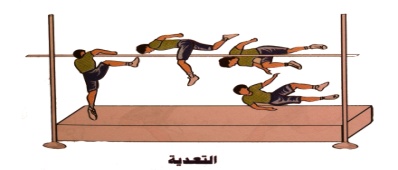 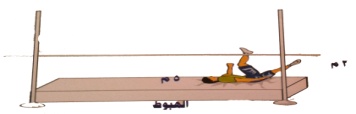 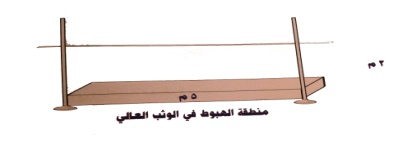 (وقوف) الجري حول الملعب .                             (وقوف) التقدم للأمام بالوثب .(وقوف) الجري المعكوس بعرض الملعب .               (وقوف) العدو في المكان لمدة (30) ث .(وقوف) تبادل الحجل علي القدمين .                      (وقوف) الوثب العمودي لأعلى ارتفاع ممكن .ـ التأكد من توفر المتطلب السابقة لهذه الخبرة مع توجيه بعض الأسئلة عن مواصفات الأداء الصحيح والتأكد من تطبيق الطلاب لها ـ قراءة بطاقة المهام الخاصة بالخبرة  ــ الإجابة على استفسارات الطلاب عن محتويات بطاقة المهام ـ أداء نموذج للخبرة من قبل المعلم أو أحد الطلاب المتميزين ـ البدء بتطبيقها بشكل فردي من قبل الطلاب تحت إشراف المعلم  ـ يقوم المعلم بمتابعة أداء الطلاب ببطاقة المهام ، وتسجيل رأيه إجمالا في أداءهم ، وتقديم التغذية الراجعة المباشرة لهم  ـ يتم تعليم الخبرة من خلال التدرج بتنفيذ الأنشطة التعليمية التالية :ــ ( وقوف ) ورجل الارتقاء للخلف ثم مرجحتها للأمام ولأعلى بحركة ركل مع الارتقاء لأعلى ــ كما في التمرين السابق ولكن بعد أخذ خطوة تمهيدية مع مرجحة الذراعين من الخلف إلى الأمام  ــ وقوف مواجه للعارضة على بعد 5 خطوات للخلف ، الاقتراب المواجه للعارضة والوثب بالمواجهة ثم الهبوط على رجل الارتقاء ــ أداء الوثبة بالطريقة السرجية كاملة من ارتفاع منخفض    ــ التمرين السابق مع التدرج في زيادة الارتفاع     ( وقوف ) المرجحة بزاوية .                - الاغتسال بعد أداء الحصة مباشرة .      - الانصراف إلي الفصل بشكل منظم .(وقوف) الجري حول الملعب .                             (وقوف) التقدم للأمام بالوثب .(وقوف) الجري المعكوس بعرض الملعب .               (وقوف) العدو في المكان لمدة (30) ث .(وقوف) تبادل الحجل علي القدمين .                      (وقوف) الوثب العمودي لأعلى ارتفاع ممكن .ـ التأكد من توفر المتطلب السابقة لهذه الخبرة مع توجيه بعض الأسئلة عن مواصفات الأداء الصحيح والتأكد من تطبيق الطلاب لها ـ قراءة بطاقة المهام الخاصة بالخبرة  ــ الإجابة على استفسارات الطلاب عن محتويات بطاقة المهام ـ أداء نموذج للخبرة من قبل المعلم أو أحد الطلاب المتميزين ـ البدء بتطبيقها بشكل فردي من قبل الطلاب تحت إشراف المعلم  ـ يقوم المعلم بمتابعة أداء الطلاب ببطاقة المهام ، وتسجيل رأيه إجمالا في أداءهم ، وتقديم التغذية الراجعة المباشرة لهم  ـ يتم تعليم الخبرة من خلال التدرج بتنفيذ الأنشطة التعليمية التالية :ــ ( وقوف ) ورجل الارتقاء للخلف ثم مرجحتها للأمام ولأعلى بحركة ركل مع الارتقاء لأعلى ــ كما في التمرين السابق ولكن بعد أخذ خطوة تمهيدية مع مرجحة الذراعين من الخلف إلى الأمام  ــ وقوف مواجه للعارضة على بعد 5 خطوات للخلف ، الاقتراب المواجه للعارضة والوثب بالمواجهة ثم الهبوط على رجل الارتقاء ــ أداء الوثبة بالطريقة السرجية كاملة من ارتفاع منخفض    ــ التمرين السابق مع التدرج في زيادة الارتفاع     ( وقوف ) المرجحة بزاوية .                - الاغتسال بعد أداء الحصة مباشرة .      - الانصراف إلي الفصل بشكل منظم .(وقوف) الجري حول الملعب .                             (وقوف) التقدم للأمام بالوثب .(وقوف) الجري المعكوس بعرض الملعب .               (وقوف) العدو في المكان لمدة (30) ث .(وقوف) تبادل الحجل علي القدمين .                      (وقوف) الوثب العمودي لأعلى ارتفاع ممكن .ـ التأكد من توفر المتطلب السابقة لهذه الخبرة مع توجيه بعض الأسئلة عن مواصفات الأداء الصحيح والتأكد من تطبيق الطلاب لها ـ قراءة بطاقة المهام الخاصة بالخبرة  ــ الإجابة على استفسارات الطلاب عن محتويات بطاقة المهام ـ أداء نموذج للخبرة من قبل المعلم أو أحد الطلاب المتميزين ـ البدء بتطبيقها بشكل فردي من قبل الطلاب تحت إشراف المعلم  ـ يقوم المعلم بمتابعة أداء الطلاب ببطاقة المهام ، وتسجيل رأيه إجمالا في أداءهم ، وتقديم التغذية الراجعة المباشرة لهم  ـ يتم تعليم الخبرة من خلال التدرج بتنفيذ الأنشطة التعليمية التالية :ــ ( وقوف ) ورجل الارتقاء للخلف ثم مرجحتها للأمام ولأعلى بحركة ركل مع الارتقاء لأعلى ــ كما في التمرين السابق ولكن بعد أخذ خطوة تمهيدية مع مرجحة الذراعين من الخلف إلى الأمام  ــ وقوف مواجه للعارضة على بعد 5 خطوات للخلف ، الاقتراب المواجه للعارضة والوثب بالمواجهة ثم الهبوط على رجل الارتقاء ــ أداء الوثبة بالطريقة السرجية كاملة من ارتفاع منخفض    ــ التمرين السابق مع التدرج في زيادة الارتفاع     ( وقوف ) المرجحة بزاوية .                - الاغتسال بعد أداء الحصة مباشرة .      - الانصراف إلي الفصل بشكل منظم .(وقوف) الجري حول الملعب .                             (وقوف) التقدم للأمام بالوثب .(وقوف) الجري المعكوس بعرض الملعب .               (وقوف) العدو في المكان لمدة (30) ث .(وقوف) تبادل الحجل علي القدمين .                      (وقوف) الوثب العمودي لأعلى ارتفاع ممكن .ـ التأكد من توفر المتطلب السابقة لهذه الخبرة مع توجيه بعض الأسئلة عن مواصفات الأداء الصحيح والتأكد من تطبيق الطلاب لها ـ قراءة بطاقة المهام الخاصة بالخبرة  ــ الإجابة على استفسارات الطلاب عن محتويات بطاقة المهام ـ أداء نموذج للخبرة من قبل المعلم أو أحد الطلاب المتميزين ـ البدء بتطبيقها بشكل فردي من قبل الطلاب تحت إشراف المعلم  ـ يقوم المعلم بمتابعة أداء الطلاب ببطاقة المهام ، وتسجيل رأيه إجمالا في أداءهم ، وتقديم التغذية الراجعة المباشرة لهم  ـ يتم تعليم الخبرة من خلال التدرج بتنفيذ الأنشطة التعليمية التالية :ــ ( وقوف ) ورجل الارتقاء للخلف ثم مرجحتها للأمام ولأعلى بحركة ركل مع الارتقاء لأعلى ــ كما في التمرين السابق ولكن بعد أخذ خطوة تمهيدية مع مرجحة الذراعين من الخلف إلى الأمام  ــ وقوف مواجه للعارضة على بعد 5 خطوات للخلف ، الاقتراب المواجه للعارضة والوثب بالمواجهة ثم الهبوط على رجل الارتقاء ــ أداء الوثبة بالطريقة السرجية كاملة من ارتفاع منخفض    ــ التمرين السابق مع التدرج في زيادة الارتفاع     ( وقوف ) المرجحة بزاوية .                - الاغتسال بعد أداء الحصة مباشرة .      - الانصراف إلي الفصل بشكل منظم .(وقوف) الجري حول الملعب .                             (وقوف) التقدم للأمام بالوثب .(وقوف) الجري المعكوس بعرض الملعب .               (وقوف) العدو في المكان لمدة (30) ث .(وقوف) تبادل الحجل علي القدمين .                      (وقوف) الوثب العمودي لأعلى ارتفاع ممكن .ـ التأكد من توفر المتطلب السابقة لهذه الخبرة مع توجيه بعض الأسئلة عن مواصفات الأداء الصحيح والتأكد من تطبيق الطلاب لها ـ قراءة بطاقة المهام الخاصة بالخبرة  ــ الإجابة على استفسارات الطلاب عن محتويات بطاقة المهام ـ أداء نموذج للخبرة من قبل المعلم أو أحد الطلاب المتميزين ـ البدء بتطبيقها بشكل فردي من قبل الطلاب تحت إشراف المعلم  ـ يقوم المعلم بمتابعة أداء الطلاب ببطاقة المهام ، وتسجيل رأيه إجمالا في أداءهم ، وتقديم التغذية الراجعة المباشرة لهم  ـ يتم تعليم الخبرة من خلال التدرج بتنفيذ الأنشطة التعليمية التالية :ــ ( وقوف ) ورجل الارتقاء للخلف ثم مرجحتها للأمام ولأعلى بحركة ركل مع الارتقاء لأعلى ــ كما في التمرين السابق ولكن بعد أخذ خطوة تمهيدية مع مرجحة الذراعين من الخلف إلى الأمام  ــ وقوف مواجه للعارضة على بعد 5 خطوات للخلف ، الاقتراب المواجه للعارضة والوثب بالمواجهة ثم الهبوط على رجل الارتقاء ــ أداء الوثبة بالطريقة السرجية كاملة من ارتفاع منخفض    ــ التمرين السابق مع التدرج في زيادة الارتفاع     ( وقوف ) المرجحة بزاوية .                - الاغتسال بعد أداء الحصة مباشرة .      - الانصراف إلي الفصل بشكل منظم .(وقوف) الجري حول الملعب .                             (وقوف) التقدم للأمام بالوثب .(وقوف) الجري المعكوس بعرض الملعب .               (وقوف) العدو في المكان لمدة (30) ث .(وقوف) تبادل الحجل علي القدمين .                      (وقوف) الوثب العمودي لأعلى ارتفاع ممكن .ـ التأكد من توفر المتطلب السابقة لهذه الخبرة مع توجيه بعض الأسئلة عن مواصفات الأداء الصحيح والتأكد من تطبيق الطلاب لها ـ قراءة بطاقة المهام الخاصة بالخبرة  ــ الإجابة على استفسارات الطلاب عن محتويات بطاقة المهام ـ أداء نموذج للخبرة من قبل المعلم أو أحد الطلاب المتميزين ـ البدء بتطبيقها بشكل فردي من قبل الطلاب تحت إشراف المعلم  ـ يقوم المعلم بمتابعة أداء الطلاب ببطاقة المهام ، وتسجيل رأيه إجمالا في أداءهم ، وتقديم التغذية الراجعة المباشرة لهم  ـ يتم تعليم الخبرة من خلال التدرج بتنفيذ الأنشطة التعليمية التالية :ــ ( وقوف ) ورجل الارتقاء للخلف ثم مرجحتها للأمام ولأعلى بحركة ركل مع الارتقاء لأعلى ــ كما في التمرين السابق ولكن بعد أخذ خطوة تمهيدية مع مرجحة الذراعين من الخلف إلى الأمام  ــ وقوف مواجه للعارضة على بعد 5 خطوات للخلف ، الاقتراب المواجه للعارضة والوثب بالمواجهة ثم الهبوط على رجل الارتقاء ــ أداء الوثبة بالطريقة السرجية كاملة من ارتفاع منخفض    ــ التمرين السابق مع التدرج في زيادة الارتفاع     ( وقوف ) المرجحة بزاوية .                - الاغتسال بعد أداء الحصة مباشرة .      - الانصراف إلي الفصل بشكل منظم .(وقوف) الجري حول الملعب .                             (وقوف) التقدم للأمام بالوثب .(وقوف) الجري المعكوس بعرض الملعب .               (وقوف) العدو في المكان لمدة (30) ث .(وقوف) تبادل الحجل علي القدمين .                      (وقوف) الوثب العمودي لأعلى ارتفاع ممكن .ـ التأكد من توفر المتطلب السابقة لهذه الخبرة مع توجيه بعض الأسئلة عن مواصفات الأداء الصحيح والتأكد من تطبيق الطلاب لها ـ قراءة بطاقة المهام الخاصة بالخبرة  ــ الإجابة على استفسارات الطلاب عن محتويات بطاقة المهام ـ أداء نموذج للخبرة من قبل المعلم أو أحد الطلاب المتميزين ـ البدء بتطبيقها بشكل فردي من قبل الطلاب تحت إشراف المعلم  ـ يقوم المعلم بمتابعة أداء الطلاب ببطاقة المهام ، وتسجيل رأيه إجمالا في أداءهم ، وتقديم التغذية الراجعة المباشرة لهم  ـ يتم تعليم الخبرة من خلال التدرج بتنفيذ الأنشطة التعليمية التالية :ــ ( وقوف ) ورجل الارتقاء للخلف ثم مرجحتها للأمام ولأعلى بحركة ركل مع الارتقاء لأعلى ــ كما في التمرين السابق ولكن بعد أخذ خطوة تمهيدية مع مرجحة الذراعين من الخلف إلى الأمام  ــ وقوف مواجه للعارضة على بعد 5 خطوات للخلف ، الاقتراب المواجه للعارضة والوثب بالمواجهة ثم الهبوط على رجل الارتقاء ــ أداء الوثبة بالطريقة السرجية كاملة من ارتفاع منخفض    ــ التمرين السابق مع التدرج في زيادة الارتفاع     ( وقوف ) المرجحة بزاوية .                - الاغتسال بعد أداء الحصة مباشرة .      - الانصراف إلي الفصل بشكل منظم .(وقوف) الجري حول الملعب .                             (وقوف) التقدم للأمام بالوثب .(وقوف) الجري المعكوس بعرض الملعب .               (وقوف) العدو في المكان لمدة (30) ث .(وقوف) تبادل الحجل علي القدمين .                      (وقوف) الوثب العمودي لأعلى ارتفاع ممكن .ـ التأكد من توفر المتطلب السابقة لهذه الخبرة مع توجيه بعض الأسئلة عن مواصفات الأداء الصحيح والتأكد من تطبيق الطلاب لها ـ قراءة بطاقة المهام الخاصة بالخبرة  ــ الإجابة على استفسارات الطلاب عن محتويات بطاقة المهام ـ أداء نموذج للخبرة من قبل المعلم أو أحد الطلاب المتميزين ـ البدء بتطبيقها بشكل فردي من قبل الطلاب تحت إشراف المعلم  ـ يقوم المعلم بمتابعة أداء الطلاب ببطاقة المهام ، وتسجيل رأيه إجمالا في أداءهم ، وتقديم التغذية الراجعة المباشرة لهم  ـ يتم تعليم الخبرة من خلال التدرج بتنفيذ الأنشطة التعليمية التالية :ــ ( وقوف ) ورجل الارتقاء للخلف ثم مرجحتها للأمام ولأعلى بحركة ركل مع الارتقاء لأعلى ــ كما في التمرين السابق ولكن بعد أخذ خطوة تمهيدية مع مرجحة الذراعين من الخلف إلى الأمام  ــ وقوف مواجه للعارضة على بعد 5 خطوات للخلف ، الاقتراب المواجه للعارضة والوثب بالمواجهة ثم الهبوط على رجل الارتقاء ــ أداء الوثبة بالطريقة السرجية كاملة من ارتفاع منخفض    ــ التمرين السابق مع التدرج في زيادة الارتفاع     ( وقوف ) المرجحة بزاوية .                - الاغتسال بعد أداء الحصة مباشرة .      - الانصراف إلي الفصل بشكل منظم .(وقوف) الجري حول الملعب .                             (وقوف) التقدم للأمام بالوثب .(وقوف) الجري المعكوس بعرض الملعب .               (وقوف) العدو في المكان لمدة (30) ث .(وقوف) تبادل الحجل علي القدمين .                      (وقوف) الوثب العمودي لأعلى ارتفاع ممكن .ـ التأكد من توفر المتطلب السابقة لهذه الخبرة مع توجيه بعض الأسئلة عن مواصفات الأداء الصحيح والتأكد من تطبيق الطلاب لها ـ قراءة بطاقة المهام الخاصة بالخبرة  ــ الإجابة على استفسارات الطلاب عن محتويات بطاقة المهام ـ أداء نموذج للخبرة من قبل المعلم أو أحد الطلاب المتميزين ـ البدء بتطبيقها بشكل فردي من قبل الطلاب تحت إشراف المعلم  ـ يقوم المعلم بمتابعة أداء الطلاب ببطاقة المهام ، وتسجيل رأيه إجمالا في أداءهم ، وتقديم التغذية الراجعة المباشرة لهم  ـ يتم تعليم الخبرة من خلال التدرج بتنفيذ الأنشطة التعليمية التالية :ــ ( وقوف ) ورجل الارتقاء للخلف ثم مرجحتها للأمام ولأعلى بحركة ركل مع الارتقاء لأعلى ــ كما في التمرين السابق ولكن بعد أخذ خطوة تمهيدية مع مرجحة الذراعين من الخلف إلى الأمام  ــ وقوف مواجه للعارضة على بعد 5 خطوات للخلف ، الاقتراب المواجه للعارضة والوثب بالمواجهة ثم الهبوط على رجل الارتقاء ــ أداء الوثبة بالطريقة السرجية كاملة من ارتفاع منخفض    ــ التمرين السابق مع التدرج في زيادة الارتفاع     ( وقوف ) المرجحة بزاوية .                - الاغتسال بعد أداء الحصة مباشرة .      - الانصراف إلي الفصل بشكل منظم .(وقوف) الجري حول الملعب .                             (وقوف) التقدم للأمام بالوثب .(وقوف) الجري المعكوس بعرض الملعب .               (وقوف) العدو في المكان لمدة (30) ث .(وقوف) تبادل الحجل علي القدمين .                      (وقوف) الوثب العمودي لأعلى ارتفاع ممكن .ـ التأكد من توفر المتطلب السابقة لهذه الخبرة مع توجيه بعض الأسئلة عن مواصفات الأداء الصحيح والتأكد من تطبيق الطلاب لها ـ قراءة بطاقة المهام الخاصة بالخبرة  ــ الإجابة على استفسارات الطلاب عن محتويات بطاقة المهام ـ أداء نموذج للخبرة من قبل المعلم أو أحد الطلاب المتميزين ـ البدء بتطبيقها بشكل فردي من قبل الطلاب تحت إشراف المعلم  ـ يقوم المعلم بمتابعة أداء الطلاب ببطاقة المهام ، وتسجيل رأيه إجمالا في أداءهم ، وتقديم التغذية الراجعة المباشرة لهم  ـ يتم تعليم الخبرة من خلال التدرج بتنفيذ الأنشطة التعليمية التالية :ــ ( وقوف ) ورجل الارتقاء للخلف ثم مرجحتها للأمام ولأعلى بحركة ركل مع الارتقاء لأعلى ــ كما في التمرين السابق ولكن بعد أخذ خطوة تمهيدية مع مرجحة الذراعين من الخلف إلى الأمام  ــ وقوف مواجه للعارضة على بعد 5 خطوات للخلف ، الاقتراب المواجه للعارضة والوثب بالمواجهة ثم الهبوط على رجل الارتقاء ــ أداء الوثبة بالطريقة السرجية كاملة من ارتفاع منخفض    ــ التمرين السابق مع التدرج في زيادة الارتفاع     ( وقوف ) المرجحة بزاوية .                - الاغتسال بعد أداء الحصة مباشرة .      - الانصراف إلي الفصل بشكل منظم .(وقوف) الجري حول الملعب .                             (وقوف) التقدم للأمام بالوثب .(وقوف) الجري المعكوس بعرض الملعب .               (وقوف) العدو في المكان لمدة (30) ث .(وقوف) تبادل الحجل علي القدمين .                      (وقوف) الوثب العمودي لأعلى ارتفاع ممكن .ـ التأكد من توفر المتطلب السابقة لهذه الخبرة مع توجيه بعض الأسئلة عن مواصفات الأداء الصحيح والتأكد من تطبيق الطلاب لها ـ قراءة بطاقة المهام الخاصة بالخبرة  ــ الإجابة على استفسارات الطلاب عن محتويات بطاقة المهام ـ أداء نموذج للخبرة من قبل المعلم أو أحد الطلاب المتميزين ـ البدء بتطبيقها بشكل فردي من قبل الطلاب تحت إشراف المعلم  ـ يقوم المعلم بمتابعة أداء الطلاب ببطاقة المهام ، وتسجيل رأيه إجمالا في أداءهم ، وتقديم التغذية الراجعة المباشرة لهم  ـ يتم تعليم الخبرة من خلال التدرج بتنفيذ الأنشطة التعليمية التالية :ــ ( وقوف ) ورجل الارتقاء للخلف ثم مرجحتها للأمام ولأعلى بحركة ركل مع الارتقاء لأعلى ــ كما في التمرين السابق ولكن بعد أخذ خطوة تمهيدية مع مرجحة الذراعين من الخلف إلى الأمام  ــ وقوف مواجه للعارضة على بعد 5 خطوات للخلف ، الاقتراب المواجه للعارضة والوثب بالمواجهة ثم الهبوط على رجل الارتقاء ــ أداء الوثبة بالطريقة السرجية كاملة من ارتفاع منخفض    ــ التمرين السابق مع التدرج في زيادة الارتفاع     ( وقوف ) المرجحة بزاوية .                - الاغتسال بعد أداء الحصة مباشرة .      - الانصراف إلي الفصل بشكل منظم .(وقوف) الجري حول الملعب .                             (وقوف) التقدم للأمام بالوثب .(وقوف) الجري المعكوس بعرض الملعب .               (وقوف) العدو في المكان لمدة (30) ث .(وقوف) تبادل الحجل علي القدمين .                      (وقوف) الوثب العمودي لأعلى ارتفاع ممكن .ـ التأكد من توفر المتطلب السابقة لهذه الخبرة مع توجيه بعض الأسئلة عن مواصفات الأداء الصحيح والتأكد من تطبيق الطلاب لها ـ قراءة بطاقة المهام الخاصة بالخبرة  ــ الإجابة على استفسارات الطلاب عن محتويات بطاقة المهام ـ أداء نموذج للخبرة من قبل المعلم أو أحد الطلاب المتميزين ـ البدء بتطبيقها بشكل فردي من قبل الطلاب تحت إشراف المعلم  ـ يقوم المعلم بمتابعة أداء الطلاب ببطاقة المهام ، وتسجيل رأيه إجمالا في أداءهم ، وتقديم التغذية الراجعة المباشرة لهم  ـ يتم تعليم الخبرة من خلال التدرج بتنفيذ الأنشطة التعليمية التالية :ــ ( وقوف ) ورجل الارتقاء للخلف ثم مرجحتها للأمام ولأعلى بحركة ركل مع الارتقاء لأعلى ــ كما في التمرين السابق ولكن بعد أخذ خطوة تمهيدية مع مرجحة الذراعين من الخلف إلى الأمام  ــ وقوف مواجه للعارضة على بعد 5 خطوات للخلف ، الاقتراب المواجه للعارضة والوثب بالمواجهة ثم الهبوط على رجل الارتقاء ــ أداء الوثبة بالطريقة السرجية كاملة من ارتفاع منخفض    ــ التمرين السابق مع التدرج في زيادة الارتفاع     ( وقوف ) المرجحة بزاوية .                - الاغتسال بعد أداء الحصة مباشرة .      - الانصراف إلي الفصل بشكل منظم .(وقوف) الجري حول الملعب .                             (وقوف) التقدم للأمام بالوثب .(وقوف) الجري المعكوس بعرض الملعب .               (وقوف) العدو في المكان لمدة (30) ث .(وقوف) تبادل الحجل علي القدمين .                      (وقوف) الوثب العمودي لأعلى ارتفاع ممكن .ـ التأكد من توفر المتطلب السابقة لهذه الخبرة مع توجيه بعض الأسئلة عن مواصفات الأداء الصحيح والتأكد من تطبيق الطلاب لها ـ قراءة بطاقة المهام الخاصة بالخبرة  ــ الإجابة على استفسارات الطلاب عن محتويات بطاقة المهام ـ أداء نموذج للخبرة من قبل المعلم أو أحد الطلاب المتميزين ـ البدء بتطبيقها بشكل فردي من قبل الطلاب تحت إشراف المعلم  ـ يقوم المعلم بمتابعة أداء الطلاب ببطاقة المهام ، وتسجيل رأيه إجمالا في أداءهم ، وتقديم التغذية الراجعة المباشرة لهم  ـ يتم تعليم الخبرة من خلال التدرج بتنفيذ الأنشطة التعليمية التالية :ــ ( وقوف ) ورجل الارتقاء للخلف ثم مرجحتها للأمام ولأعلى بحركة ركل مع الارتقاء لأعلى ــ كما في التمرين السابق ولكن بعد أخذ خطوة تمهيدية مع مرجحة الذراعين من الخلف إلى الأمام  ــ وقوف مواجه للعارضة على بعد 5 خطوات للخلف ، الاقتراب المواجه للعارضة والوثب بالمواجهة ثم الهبوط على رجل الارتقاء ــ أداء الوثبة بالطريقة السرجية كاملة من ارتفاع منخفض    ــ التمرين السابق مع التدرج في زيادة الارتفاع     ( وقوف ) المرجحة بزاوية .                - الاغتسال بعد أداء الحصة مباشرة .      - الانصراف إلي الفصل بشكل منظم .(وقوف) الجري حول الملعب .                             (وقوف) التقدم للأمام بالوثب .(وقوف) الجري المعكوس بعرض الملعب .               (وقوف) العدو في المكان لمدة (30) ث .(وقوف) تبادل الحجل علي القدمين .                      (وقوف) الوثب العمودي لأعلى ارتفاع ممكن .ـ التأكد من توفر المتطلب السابقة لهذه الخبرة مع توجيه بعض الأسئلة عن مواصفات الأداء الصحيح والتأكد من تطبيق الطلاب لها ـ قراءة بطاقة المهام الخاصة بالخبرة  ــ الإجابة على استفسارات الطلاب عن محتويات بطاقة المهام ـ أداء نموذج للخبرة من قبل المعلم أو أحد الطلاب المتميزين ـ البدء بتطبيقها بشكل فردي من قبل الطلاب تحت إشراف المعلم  ـ يقوم المعلم بمتابعة أداء الطلاب ببطاقة المهام ، وتسجيل رأيه إجمالا في أداءهم ، وتقديم التغذية الراجعة المباشرة لهم  ـ يتم تعليم الخبرة من خلال التدرج بتنفيذ الأنشطة التعليمية التالية :ــ ( وقوف ) ورجل الارتقاء للخلف ثم مرجحتها للأمام ولأعلى بحركة ركل مع الارتقاء لأعلى ــ كما في التمرين السابق ولكن بعد أخذ خطوة تمهيدية مع مرجحة الذراعين من الخلف إلى الأمام  ــ وقوف مواجه للعارضة على بعد 5 خطوات للخلف ، الاقتراب المواجه للعارضة والوثب بالمواجهة ثم الهبوط على رجل الارتقاء ــ أداء الوثبة بالطريقة السرجية كاملة من ارتفاع منخفض    ــ التمرين السابق مع التدرج في زيادة الارتفاع     ( وقوف ) المرجحة بزاوية .                - الاغتسال بعد أداء الحصة مباشرة .      - الانصراف إلي الفصل بشكل منظم .(وقوف) الجري حول الملعب .                             (وقوف) التقدم للأمام بالوثب .(وقوف) الجري المعكوس بعرض الملعب .               (وقوف) العدو في المكان لمدة (30) ث .(وقوف) تبادل الحجل علي القدمين .                      (وقوف) الوثب العمودي لأعلى ارتفاع ممكن .ـ التأكد من توفر المتطلب السابقة لهذه الخبرة مع توجيه بعض الأسئلة عن مواصفات الأداء الصحيح والتأكد من تطبيق الطلاب لها ـ قراءة بطاقة المهام الخاصة بالخبرة  ــ الإجابة على استفسارات الطلاب عن محتويات بطاقة المهام ـ أداء نموذج للخبرة من قبل المعلم أو أحد الطلاب المتميزين ـ البدء بتطبيقها بشكل فردي من قبل الطلاب تحت إشراف المعلم  ـ يقوم المعلم بمتابعة أداء الطلاب ببطاقة المهام ، وتسجيل رأيه إجمالا في أداءهم ، وتقديم التغذية الراجعة المباشرة لهم  ـ يتم تعليم الخبرة من خلال التدرج بتنفيذ الأنشطة التعليمية التالية :ــ ( وقوف ) ورجل الارتقاء للخلف ثم مرجحتها للأمام ولأعلى بحركة ركل مع الارتقاء لأعلى ــ كما في التمرين السابق ولكن بعد أخذ خطوة تمهيدية مع مرجحة الذراعين من الخلف إلى الأمام  ــ وقوف مواجه للعارضة على بعد 5 خطوات للخلف ، الاقتراب المواجه للعارضة والوثب بالمواجهة ثم الهبوط على رجل الارتقاء ــ أداء الوثبة بالطريقة السرجية كاملة من ارتفاع منخفض    ــ التمرين السابق مع التدرج في زيادة الارتفاع     ( وقوف ) المرجحة بزاوية .                - الاغتسال بعد أداء الحصة مباشرة .      - الانصراف إلي الفصل بشكل منظم .(وقوف) الجري حول الملعب .                             (وقوف) التقدم للأمام بالوثب .(وقوف) الجري المعكوس بعرض الملعب .               (وقوف) العدو في المكان لمدة (30) ث .(وقوف) تبادل الحجل علي القدمين .                      (وقوف) الوثب العمودي لأعلى ارتفاع ممكن .ـ التأكد من توفر المتطلب السابقة لهذه الخبرة مع توجيه بعض الأسئلة عن مواصفات الأداء الصحيح والتأكد من تطبيق الطلاب لها ـ قراءة بطاقة المهام الخاصة بالخبرة  ــ الإجابة على استفسارات الطلاب عن محتويات بطاقة المهام ـ أداء نموذج للخبرة من قبل المعلم أو أحد الطلاب المتميزين ـ البدء بتطبيقها بشكل فردي من قبل الطلاب تحت إشراف المعلم  ـ يقوم المعلم بمتابعة أداء الطلاب ببطاقة المهام ، وتسجيل رأيه إجمالا في أداءهم ، وتقديم التغذية الراجعة المباشرة لهم  ـ يتم تعليم الخبرة من خلال التدرج بتنفيذ الأنشطة التعليمية التالية :ــ ( وقوف ) ورجل الارتقاء للخلف ثم مرجحتها للأمام ولأعلى بحركة ركل مع الارتقاء لأعلى ــ كما في التمرين السابق ولكن بعد أخذ خطوة تمهيدية مع مرجحة الذراعين من الخلف إلى الأمام  ــ وقوف مواجه للعارضة على بعد 5 خطوات للخلف ، الاقتراب المواجه للعارضة والوثب بالمواجهة ثم الهبوط على رجل الارتقاء ــ أداء الوثبة بالطريقة السرجية كاملة من ارتفاع منخفض    ــ التمرين السابق مع التدرج في زيادة الارتفاع     ( وقوف ) المرجحة بزاوية .                - الاغتسال بعد أداء الحصة مباشرة .      - الانصراف إلي الفصل بشكل منظم .(وقوف) الجري حول الملعب .                             (وقوف) التقدم للأمام بالوثب .(وقوف) الجري المعكوس بعرض الملعب .               (وقوف) العدو في المكان لمدة (30) ث .(وقوف) تبادل الحجل علي القدمين .                      (وقوف) الوثب العمودي لأعلى ارتفاع ممكن .ـ التأكد من توفر المتطلب السابقة لهذه الخبرة مع توجيه بعض الأسئلة عن مواصفات الأداء الصحيح والتأكد من تطبيق الطلاب لها ـ قراءة بطاقة المهام الخاصة بالخبرة  ــ الإجابة على استفسارات الطلاب عن محتويات بطاقة المهام ـ أداء نموذج للخبرة من قبل المعلم أو أحد الطلاب المتميزين ـ البدء بتطبيقها بشكل فردي من قبل الطلاب تحت إشراف المعلم  ـ يقوم المعلم بمتابعة أداء الطلاب ببطاقة المهام ، وتسجيل رأيه إجمالا في أداءهم ، وتقديم التغذية الراجعة المباشرة لهم  ـ يتم تعليم الخبرة من خلال التدرج بتنفيذ الأنشطة التعليمية التالية :ــ ( وقوف ) ورجل الارتقاء للخلف ثم مرجحتها للأمام ولأعلى بحركة ركل مع الارتقاء لأعلى ــ كما في التمرين السابق ولكن بعد أخذ خطوة تمهيدية مع مرجحة الذراعين من الخلف إلى الأمام  ــ وقوف مواجه للعارضة على بعد 5 خطوات للخلف ، الاقتراب المواجه للعارضة والوثب بالمواجهة ثم الهبوط على رجل الارتقاء ــ أداء الوثبة بالطريقة السرجية كاملة من ارتفاع منخفض    ــ التمرين السابق مع التدرج في زيادة الارتفاع     ( وقوف ) المرجحة بزاوية .                - الاغتسال بعد أداء الحصة مباشرة .      - الانصراف إلي الفصل بشكل منظم .(وقوف) الجري حول الملعب .                             (وقوف) التقدم للأمام بالوثب .(وقوف) الجري المعكوس بعرض الملعب .               (وقوف) العدو في المكان لمدة (30) ث .(وقوف) تبادل الحجل علي القدمين .                      (وقوف) الوثب العمودي لأعلى ارتفاع ممكن .ـ التأكد من توفر المتطلب السابقة لهذه الخبرة مع توجيه بعض الأسئلة عن مواصفات الأداء الصحيح والتأكد من تطبيق الطلاب لها ـ قراءة بطاقة المهام الخاصة بالخبرة  ــ الإجابة على استفسارات الطلاب عن محتويات بطاقة المهام ـ أداء نموذج للخبرة من قبل المعلم أو أحد الطلاب المتميزين ـ البدء بتطبيقها بشكل فردي من قبل الطلاب تحت إشراف المعلم  ـ يقوم المعلم بمتابعة أداء الطلاب ببطاقة المهام ، وتسجيل رأيه إجمالا في أداءهم ، وتقديم التغذية الراجعة المباشرة لهم  ـ يتم تعليم الخبرة من خلال التدرج بتنفيذ الأنشطة التعليمية التالية :ــ ( وقوف ) ورجل الارتقاء للخلف ثم مرجحتها للأمام ولأعلى بحركة ركل مع الارتقاء لأعلى ــ كما في التمرين السابق ولكن بعد أخذ خطوة تمهيدية مع مرجحة الذراعين من الخلف إلى الأمام  ــ وقوف مواجه للعارضة على بعد 5 خطوات للخلف ، الاقتراب المواجه للعارضة والوثب بالمواجهة ثم الهبوط على رجل الارتقاء ــ أداء الوثبة بالطريقة السرجية كاملة من ارتفاع منخفض    ــ التمرين السابق مع التدرج في زيادة الارتفاع     ( وقوف ) المرجحة بزاوية .                - الاغتسال بعد أداء الحصة مباشرة .      - الانصراف إلي الفصل بشكل منظم .(وقوف) الجري حول الملعب .                             (وقوف) التقدم للأمام بالوثب .(وقوف) الجري المعكوس بعرض الملعب .               (وقوف) العدو في المكان لمدة (30) ث .(وقوف) تبادل الحجل علي القدمين .                      (وقوف) الوثب العمودي لأعلى ارتفاع ممكن .ـ التأكد من توفر المتطلب السابقة لهذه الخبرة مع توجيه بعض الأسئلة عن مواصفات الأداء الصحيح والتأكد من تطبيق الطلاب لها ـ قراءة بطاقة المهام الخاصة بالخبرة  ــ الإجابة على استفسارات الطلاب عن محتويات بطاقة المهام ـ أداء نموذج للخبرة من قبل المعلم أو أحد الطلاب المتميزين ـ البدء بتطبيقها بشكل فردي من قبل الطلاب تحت إشراف المعلم  ـ يقوم المعلم بمتابعة أداء الطلاب ببطاقة المهام ، وتسجيل رأيه إجمالا في أداءهم ، وتقديم التغذية الراجعة المباشرة لهم  ـ يتم تعليم الخبرة من خلال التدرج بتنفيذ الأنشطة التعليمية التالية :ــ ( وقوف ) ورجل الارتقاء للخلف ثم مرجحتها للأمام ولأعلى بحركة ركل مع الارتقاء لأعلى ــ كما في التمرين السابق ولكن بعد أخذ خطوة تمهيدية مع مرجحة الذراعين من الخلف إلى الأمام  ــ وقوف مواجه للعارضة على بعد 5 خطوات للخلف ، الاقتراب المواجه للعارضة والوثب بالمواجهة ثم الهبوط على رجل الارتقاء ــ أداء الوثبة بالطريقة السرجية كاملة من ارتفاع منخفض    ــ التمرين السابق مع التدرج في زيادة الارتفاع     ( وقوف ) المرجحة بزاوية .                - الاغتسال بعد أداء الحصة مباشرة .      - الانصراف إلي الفصل بشكل منظم .(وقوف) الجري حول الملعب .                             (وقوف) التقدم للأمام بالوثب .(وقوف) الجري المعكوس بعرض الملعب .               (وقوف) العدو في المكان لمدة (30) ث .(وقوف) تبادل الحجل علي القدمين .                      (وقوف) الوثب العمودي لأعلى ارتفاع ممكن .ـ التأكد من توفر المتطلب السابقة لهذه الخبرة مع توجيه بعض الأسئلة عن مواصفات الأداء الصحيح والتأكد من تطبيق الطلاب لها ـ قراءة بطاقة المهام الخاصة بالخبرة  ــ الإجابة على استفسارات الطلاب عن محتويات بطاقة المهام ـ أداء نموذج للخبرة من قبل المعلم أو أحد الطلاب المتميزين ـ البدء بتطبيقها بشكل فردي من قبل الطلاب تحت إشراف المعلم  ـ يقوم المعلم بمتابعة أداء الطلاب ببطاقة المهام ، وتسجيل رأيه إجمالا في أداءهم ، وتقديم التغذية الراجعة المباشرة لهم  ـ يتم تعليم الخبرة من خلال التدرج بتنفيذ الأنشطة التعليمية التالية :ــ ( وقوف ) ورجل الارتقاء للخلف ثم مرجحتها للأمام ولأعلى بحركة ركل مع الارتقاء لأعلى ــ كما في التمرين السابق ولكن بعد أخذ خطوة تمهيدية مع مرجحة الذراعين من الخلف إلى الأمام  ــ وقوف مواجه للعارضة على بعد 5 خطوات للخلف ، الاقتراب المواجه للعارضة والوثب بالمواجهة ثم الهبوط على رجل الارتقاء ــ أداء الوثبة بالطريقة السرجية كاملة من ارتفاع منخفض    ــ التمرين السابق مع التدرج في زيادة الارتفاع     ( وقوف ) المرجحة بزاوية .                - الاغتسال بعد أداء الحصة مباشرة .      - الانصراف إلي الفصل بشكل منظم .(وقوف) الجري حول الملعب .                             (وقوف) التقدم للأمام بالوثب .(وقوف) الجري المعكوس بعرض الملعب .               (وقوف) العدو في المكان لمدة (30) ث .(وقوف) تبادل الحجل علي القدمين .                      (وقوف) الوثب العمودي لأعلى ارتفاع ممكن .ـ التأكد من توفر المتطلب السابقة لهذه الخبرة مع توجيه بعض الأسئلة عن مواصفات الأداء الصحيح والتأكد من تطبيق الطلاب لها ـ قراءة بطاقة المهام الخاصة بالخبرة  ــ الإجابة على استفسارات الطلاب عن محتويات بطاقة المهام ـ أداء نموذج للخبرة من قبل المعلم أو أحد الطلاب المتميزين ـ البدء بتطبيقها بشكل فردي من قبل الطلاب تحت إشراف المعلم  ـ يقوم المعلم بمتابعة أداء الطلاب ببطاقة المهام ، وتسجيل رأيه إجمالا في أداءهم ، وتقديم التغذية الراجعة المباشرة لهم  ـ يتم تعليم الخبرة من خلال التدرج بتنفيذ الأنشطة التعليمية التالية :ــ ( وقوف ) ورجل الارتقاء للخلف ثم مرجحتها للأمام ولأعلى بحركة ركل مع الارتقاء لأعلى ــ كما في التمرين السابق ولكن بعد أخذ خطوة تمهيدية مع مرجحة الذراعين من الخلف إلى الأمام  ــ وقوف مواجه للعارضة على بعد 5 خطوات للخلف ، الاقتراب المواجه للعارضة والوثب بالمواجهة ثم الهبوط على رجل الارتقاء ــ أداء الوثبة بالطريقة السرجية كاملة من ارتفاع منخفض    ــ التمرين السابق مع التدرج في زيادة الارتفاع     ( وقوف ) المرجحة بزاوية .                - الاغتسال بعد أداء الحصة مباشرة .      - الانصراف إلي الفصل بشكل منظم .(وقوف) الجري حول الملعب .                             (وقوف) التقدم للأمام بالوثب .(وقوف) الجري المعكوس بعرض الملعب .               (وقوف) العدو في المكان لمدة (30) ث .(وقوف) تبادل الحجل علي القدمين .                      (وقوف) الوثب العمودي لأعلى ارتفاع ممكن .ـ التأكد من توفر المتطلب السابقة لهذه الخبرة مع توجيه بعض الأسئلة عن مواصفات الأداء الصحيح والتأكد من تطبيق الطلاب لها ـ قراءة بطاقة المهام الخاصة بالخبرة  ــ الإجابة على استفسارات الطلاب عن محتويات بطاقة المهام ـ أداء نموذج للخبرة من قبل المعلم أو أحد الطلاب المتميزين ـ البدء بتطبيقها بشكل فردي من قبل الطلاب تحت إشراف المعلم  ـ يقوم المعلم بمتابعة أداء الطلاب ببطاقة المهام ، وتسجيل رأيه إجمالا في أداءهم ، وتقديم التغذية الراجعة المباشرة لهم  ـ يتم تعليم الخبرة من خلال التدرج بتنفيذ الأنشطة التعليمية التالية :ــ ( وقوف ) ورجل الارتقاء للخلف ثم مرجحتها للأمام ولأعلى بحركة ركل مع الارتقاء لأعلى ــ كما في التمرين السابق ولكن بعد أخذ خطوة تمهيدية مع مرجحة الذراعين من الخلف إلى الأمام  ــ وقوف مواجه للعارضة على بعد 5 خطوات للخلف ، الاقتراب المواجه للعارضة والوثب بالمواجهة ثم الهبوط على رجل الارتقاء ــ أداء الوثبة بالطريقة السرجية كاملة من ارتفاع منخفض    ــ التمرين السابق مع التدرج في زيادة الارتفاع     ( وقوف ) المرجحة بزاوية .                - الاغتسال بعد أداء الحصة مباشرة .      - الانصراف إلي الفصل بشكل منظم .أنشطة إضافية تعزز تعلم الخبرةأنشطة إضافية تعزز تعلم الخبرةأنشطة إضافية تعزز تعلم الخبرةأنشطة إضافية تعزز تعلم الخبرةأنشطة إضافية تعزز تعلم الخبرةأنشطة إضافية تعزز تعلم الخبرةأنشطة إضافية تعزز تعلم الخبرةأنشطة إضافية تعزز تعلم الخبرةالاستفادة من المواقف التعليميةالاستفادة من المواقف التعليميةالاستفادة من المواقف التعليميةالاستفادة من المواقف التعليميةالاستفادة من المواقف التعليميةالاستفادة من المواقف التعليميةالاستفادة من المواقف التعليميةالاستفادة من المواقف التعليميةالاستفادة من المواقف التعليميةالاستفادة من المواقف التعليميةالاستفادة من المواقف التعليميةالاستفادة من المواقف التعليميةالاستفادة من المواقف التعليميةالتقدم بالخبرة :التقدم بالخبرة :التقدم بالخبرة :التقدم بالخبرة :التقدم بالخبرة :التقدم بالخبرة :التقدم بالخبرة :التقدم بالخبرة :ـ إقامة مسابقات في  الوثب العالي بالطريقة  ألسرجيه أثناء الفسحة للطلاب مع تحفيز الطلاب ببعض الجوائز .ـ إقامة مسابقات في  الوثب العالي بالطريقة  ألسرجيه أثناء الفسحة للطلاب مع تحفيز الطلاب ببعض الجوائز .ـ إقامة مسابقات في  الوثب العالي بالطريقة  ألسرجيه أثناء الفسحة للطلاب مع تحفيز الطلاب ببعض الجوائز .ـ إقامة مسابقات في  الوثب العالي بالطريقة  ألسرجيه أثناء الفسحة للطلاب مع تحفيز الطلاب ببعض الجوائز .ـ إقامة مسابقات في  الوثب العالي بالطريقة  ألسرجيه أثناء الفسحة للطلاب مع تحفيز الطلاب ببعض الجوائز .ـ إقامة مسابقات في  الوثب العالي بالطريقة  ألسرجيه أثناء الفسحة للطلاب مع تحفيز الطلاب ببعض الجوائز .ـ إقامة مسابقات في  الوثب العالي بالطريقة  ألسرجيه أثناء الفسحة للطلاب مع تحفيز الطلاب ببعض الجوائز .ـ إقامة مسابقات في  الوثب العالي بالطريقة  ألسرجيه أثناء الفسحة للطلاب مع تحفيز الطلاب ببعض الجوائز . ـ شرح مواصفات الأداء الحركي للوثب العالي بالطريقة  ألسرجيه  ـ حث الطلاب على مقارنة أداء كل منهم بمواصفات الأداء الصحيح  ـ شرح مواصفات الأداء الحركي للوثب العالي بالطريقة  ألسرجيه  ـ حث الطلاب على مقارنة أداء كل منهم بمواصفات الأداء الصحيح  ـ شرح مواصفات الأداء الحركي للوثب العالي بالطريقة  ألسرجيه  ـ حث الطلاب على مقارنة أداء كل منهم بمواصفات الأداء الصحيح  ـ شرح مواصفات الأداء الحركي للوثب العالي بالطريقة  ألسرجيه  ـ حث الطلاب على مقارنة أداء كل منهم بمواصفات الأداء الصحيح  ـ شرح مواصفات الأداء الحركي للوثب العالي بالطريقة  ألسرجيه  ـ حث الطلاب على مقارنة أداء كل منهم بمواصفات الأداء الصحيح  ـ شرح مواصفات الأداء الحركي للوثب العالي بالطريقة  ألسرجيه  ـ حث الطلاب على مقارنة أداء كل منهم بمواصفات الأداء الصحيح  ـ شرح مواصفات الأداء الحركي للوثب العالي بالطريقة  ألسرجيه  ـ حث الطلاب على مقارنة أداء كل منهم بمواصفات الأداء الصحيح  ـ شرح مواصفات الأداء الحركي للوثب العالي بالطريقة  ألسرجيه  ـ حث الطلاب على مقارنة أداء كل منهم بمواصفات الأداء الصحيح  ـ شرح مواصفات الأداء الحركي للوثب العالي بالطريقة  ألسرجيه  ـ حث الطلاب على مقارنة أداء كل منهم بمواصفات الأداء الصحيح  ـ شرح مواصفات الأداء الحركي للوثب العالي بالطريقة  ألسرجيه  ـ حث الطلاب على مقارنة أداء كل منهم بمواصفات الأداء الصحيح  ـ شرح مواصفات الأداء الحركي للوثب العالي بالطريقة  ألسرجيه  ـ حث الطلاب على مقارنة أداء كل منهم بمواصفات الأداء الصحيح  ـ شرح مواصفات الأداء الحركي للوثب العالي بالطريقة  ألسرجيه  ـ حث الطلاب على مقارنة أداء كل منهم بمواصفات الأداء الصحيح  ـ شرح مواصفات الأداء الحركي للوثب العالي بالطريقة  ألسرجيه  ـ حث الطلاب على مقارنة أداء كل منهم بمواصفات الأداء الصحيح يتم تقسيم الفصل إلي أربع مجموعات متجانسة ، ثم أداء تسابق بين المجموعات ، وتفوز المجموعة تؤدي أكبر عدد من المحاولات الناجحة من نفس الارتفاع يتم تقسيم الفصل إلي أربع مجموعات متجانسة ، ثم أداء تسابق بين المجموعات ، وتفوز المجموعة تؤدي أكبر عدد من المحاولات الناجحة من نفس الارتفاع يتم تقسيم الفصل إلي أربع مجموعات متجانسة ، ثم أداء تسابق بين المجموعات ، وتفوز المجموعة تؤدي أكبر عدد من المحاولات الناجحة من نفس الارتفاع يتم تقسيم الفصل إلي أربع مجموعات متجانسة ، ثم أداء تسابق بين المجموعات ، وتفوز المجموعة تؤدي أكبر عدد من المحاولات الناجحة من نفس الارتفاع يتم تقسيم الفصل إلي أربع مجموعات متجانسة ، ثم أداء تسابق بين المجموعات ، وتفوز المجموعة تؤدي أكبر عدد من المحاولات الناجحة من نفس الارتفاع يتم تقسيم الفصل إلي أربع مجموعات متجانسة ، ثم أداء تسابق بين المجموعات ، وتفوز المجموعة تؤدي أكبر عدد من المحاولات الناجحة من نفس الارتفاع يتم تقسيم الفصل إلي أربع مجموعات متجانسة ، ثم أداء تسابق بين المجموعات ، وتفوز المجموعة تؤدي أكبر عدد من المحاولات الناجحة من نفس الارتفاع يتم تقسيم الفصل إلي أربع مجموعات متجانسة ، ثم أداء تسابق بين المجموعات ، وتفوز المجموعة تؤدي أكبر عدد من المحاولات الناجحة من نفس الارتفاع تقويم الخبرةتقويم الخبرةتقويم الخبرةتقويم الخبرةتقويم الخبرةتقويم الخبرةتقويم الخبرةتقويم الخبرةتقويم الخبرةتقويم الخبرةتقويم الخبرةتقويم الخبرةتقويم الخبرةتقويم الخبرةتقويم الخبرةتقويم الخبرةتقويم الخبرةتقويم الخبرةتقويم الخبرةتقويم الخبرةتقويم الخبرةتقويم الخبرةتقويم الخبرةتقويم الخبرةتقويم الخبرةتقويم الخبرةتقويم الخبرةتقويم الخبرةتقويم الخبرةالجانب الانفعاليالجانب الانفعاليالجانب الانفعاليالجانب الانفعاليالجانب الانفعاليالجانب الانفعاليالجانب الانفعاليالجانب الانفعاليالجانب المعرفيالجانب المعرفيالجانب المعرفيالجانب المعرفيالجانب المعرفيالجانب المعرفيالجانب المعرفيالجانب المعرفيالجانب المعرفيالجانب المعرفيالجانب المعرفيالجانب المعرفيالجانب المعرفيالجانب المهاريالجانب المهاريالجانب المهاريالجانب المهاريالجانب المهاريالجانب المهاريالجانب المهاريالجانب المهارياستمارة متابعة سلوكيات  الطلاب أثناء و بعد تطبيق الدرساستمارة متابعة سلوكيات  الطلاب أثناء و بعد تطبيق الدرساستمارة متابعة سلوكيات  الطلاب أثناء و بعد تطبيق الدرساستمارة متابعة سلوكيات  الطلاب أثناء و بعد تطبيق الدرساستمارة متابعة سلوكيات  الطلاب أثناء و بعد تطبيق الدرساستمارة متابعة سلوكيات  الطلاب أثناء و بعد تطبيق الدرساستمارة متابعة سلوكيات  الطلاب أثناء و بعد تطبيق الدرساستمارة متابعة سلوكيات  الطلاب أثناء و بعد تطبيق الدرسأذكر مواصفات الأداء للوثب العالي بالطريقة  ألسرجيهأذكر مواصفات الأداء للوثب العالي بالطريقة  ألسرجيهأذكر مواصفات الأداء للوثب العالي بالطريقة  ألسرجيهأذكر مواصفات الأداء للوثب العالي بالطريقة  ألسرجيهأذكر مواصفات الأداء للوثب العالي بالطريقة  ألسرجيهأذكر مواصفات الأداء للوثب العالي بالطريقة  ألسرجيهأذكر مواصفات الأداء للوثب العالي بالطريقة  ألسرجيهأذكر مواصفات الأداء للوثب العالي بالطريقة  ألسرجيهأذكر مواصفات الأداء للوثب العالي بالطريقة  ألسرجيهأذكر مواصفات الأداء للوثب العالي بالطريقة  ألسرجيهأذكر مواصفات الأداء للوثب العالي بالطريقة  ألسرجيهأذكر مواصفات الأداء للوثب العالي بالطريقة  ألسرجيهأذكر مواصفات الأداء للوثب العالي بالطريقة  ألسرجيهاستمارة محك التعلم الوثب العالي بالطريقة  ألسرجيهاستمارة محك التعلم الوثب العالي بالطريقة  ألسرجيهاستمارة محك التعلم الوثب العالي بالطريقة  ألسرجيهاستمارة محك التعلم الوثب العالي بالطريقة  ألسرجيهاستمارة محك التعلم الوثب العالي بالطريقة  ألسرجيهاستمارة محك التعلم الوثب العالي بالطريقة  ألسرجيهاستمارة محك التعلم الوثب العالي بالطريقة  ألسرجيهاستمارة محك التعلم الوثب العالي بالطريقة  ألسرجيهتكليف الطلاب ببعض المهام المنزليةـ أن يكتب بحث عن الطرق المختلفة للوثب العالي مع ذكر أفضلهم بالنسبة له مع ذكر السبب ؟تكليف الطلاب ببعض المهام المنزليةـ أن يكتب بحث عن الطرق المختلفة للوثب العالي مع ذكر أفضلهم بالنسبة له مع ذكر السبب ؟تكليف الطلاب ببعض المهام المنزليةـ أن يكتب بحث عن الطرق المختلفة للوثب العالي مع ذكر أفضلهم بالنسبة له مع ذكر السبب ؟تكليف الطلاب ببعض المهام المنزليةـ أن يكتب بحث عن الطرق المختلفة للوثب العالي مع ذكر أفضلهم بالنسبة له مع ذكر السبب ؟تكليف الطلاب ببعض المهام المنزليةـ أن يكتب بحث عن الطرق المختلفة للوثب العالي مع ذكر أفضلهم بالنسبة له مع ذكر السبب ؟تكليف الطلاب ببعض المهام المنزليةـ أن يكتب بحث عن الطرق المختلفة للوثب العالي مع ذكر أفضلهم بالنسبة له مع ذكر السبب ؟تكليف الطلاب ببعض المهام المنزليةـ أن يكتب بحث عن الطرق المختلفة للوثب العالي مع ذكر أفضلهم بالنسبة له مع ذكر السبب ؟تكليف الطلاب ببعض المهام المنزليةـ أن يكتب بحث عن الطرق المختلفة للوثب العالي مع ذكر أفضلهم بالنسبة له مع ذكر السبب ؟تكليف الطلاب ببعض المهام المنزليةـ أن يكتب بحث عن الطرق المختلفة للوثب العالي مع ذكر أفضلهم بالنسبة له مع ذكر السبب ؟تكليف الطلاب ببعض المهام المنزليةـ أن يكتب بحث عن الطرق المختلفة للوثب العالي مع ذكر أفضلهم بالنسبة له مع ذكر السبب ؟تكليف الطلاب ببعض المهام المنزليةـ أن يكتب بحث عن الطرق المختلفة للوثب العالي مع ذكر أفضلهم بالنسبة له مع ذكر السبب ؟تكليف الطلاب ببعض المهام المنزليةـ أن يكتب بحث عن الطرق المختلفة للوثب العالي مع ذكر أفضلهم بالنسبة له مع ذكر السبب ؟تكليف الطلاب ببعض المهام المنزليةـ أن يكتب بحث عن الطرق المختلفة للوثب العالي مع ذكر أفضلهم بالنسبة له مع ذكر السبب ؟تكليف الطلاب ببعض المهام المنزليةـ أن يكتب بحث عن الطرق المختلفة للوثب العالي مع ذكر أفضلهم بالنسبة له مع ذكر السبب ؟تكليف الطلاب ببعض المهام المنزليةـ أن يكتب بحث عن الطرق المختلفة للوثب العالي مع ذكر أفضلهم بالنسبة له مع ذكر السبب ؟تكليف الطلاب ببعض المهام المنزليةـ أن يكتب بحث عن الطرق المختلفة للوثب العالي مع ذكر أفضلهم بالنسبة له مع ذكر السبب ؟تكليف الطلاب ببعض المهام المنزليةـ أن يكتب بحث عن الطرق المختلفة للوثب العالي مع ذكر أفضلهم بالنسبة له مع ذكر السبب ؟تكليف الطلاب ببعض المهام المنزليةـ أن يكتب بحث عن الطرق المختلفة للوثب العالي مع ذكر أفضلهم بالنسبة له مع ذكر السبب ؟تكليف الطلاب ببعض المهام المنزليةـ أن يكتب بحث عن الطرق المختلفة للوثب العالي مع ذكر أفضلهم بالنسبة له مع ذكر السبب ؟تكليف الطلاب ببعض المهام المنزليةـ أن يكتب بحث عن الطرق المختلفة للوثب العالي مع ذكر أفضلهم بالنسبة له مع ذكر السبب ؟تكليف الطلاب ببعض المهام المنزليةـ أن يكتب بحث عن الطرق المختلفة للوثب العالي مع ذكر أفضلهم بالنسبة له مع ذكر السبب ؟تكليف الطلاب ببعض المهام المنزليةـ أن يكتب بحث عن الطرق المختلفة للوثب العالي مع ذكر أفضلهم بالنسبة له مع ذكر السبب ؟تكليف الطلاب ببعض المهام المنزليةـ أن يكتب بحث عن الطرق المختلفة للوثب العالي مع ذكر أفضلهم بالنسبة له مع ذكر السبب ؟تكليف الطلاب ببعض المهام المنزليةـ أن يكتب بحث عن الطرق المختلفة للوثب العالي مع ذكر أفضلهم بالنسبة له مع ذكر السبب ؟تكليف الطلاب ببعض المهام المنزليةـ أن يكتب بحث عن الطرق المختلفة للوثب العالي مع ذكر أفضلهم بالنسبة له مع ذكر السبب ؟الواجبات المنزليةالواجبات المنزليةالواجبات المنزليةالواجبات المنزليةمدير المدرسةمدير المدرسةمدير المدرسةمدير المدرسةالمشرف التربويالمشرف التربويالمشرف التربويالمشرف التربويالمشرف التربويمعلم المادةمعلم المادةمعلم المادة/   / 143 :/    /143/   / 143 :/    /143/   / 143 :/    /143تاريخ تنفيذتاريخ تنفيذتاريخ تنفيذ1-21-21-2عدد الدروسعدد الدروسعدد الدروسعدد الدروس8888رقم الدرسرقم الدرسرقم الدرسالثانيةالثانيةالوحدةالسادسالسادسالسادسالسادسالصفالصفالوثب العالي بالطريقة السرجية الوثب العالي بالطريقة السرجية تعدية الحواجزتعدية الحواجزتعدية الحواجزتعدية الحواجزالجري في منحنىالجري في منحنىالجري في منحنىالمتطلبات السابقة للخبرةالمتطلبات السابقة للخبرةالمتطلبات السابقة للخبرةالمتطلبات السابقة للخبرةساحة مناسبة ساحة مناسبة ساحة مناسبة ساحة مناسبة المكانالمكانالمكانالمشاركة في منافسة مصغرةالمشاركة في منافسة مصغرةالمشاركة في منافسة مصغرةالمشاركة في منافسة مصغرةالمشاركة في منافسة مصغرةالمشاركة في منافسة مصغرةالمشاركة في منافسة مصغرةالخبرةالخبرةأسلوب التعليم المتبعأسلوب التعليم المتبعأسلوب التعليم المتبعأسلوب التعليم المتبعأسلوب التعليم المتبعالأدواتالأدواتالأدواتالأدواتالأدواتالأدواتالأدواتالأدواتالهدفالهدفالهدفالهدفالهدفالهدفالهدفالهدفالهدفالهدفالهدفالمجالالمجالالمجالالمجالالمجالالممارسة الممارسة الممارسة الممارسة نموذج للمهارةنموذج للمهارةنموذج للمهارةصافرهصافرهصافرهصافرهصافرهأن يشارك الطالب في منافسة مصغرةأن يشارك الطالب في منافسة مصغرةأن يشارك الطالب في منافسة مصغرةأن يشارك الطالب في منافسة مصغرةأن يشارك الطالب في منافسة مصغرةأن يشارك الطالب في منافسة مصغرةأن يشارك الطالب في منافسة مصغرةأن يشارك الطالب في منافسة مصغرةأن يشارك الطالب في منافسة مصغرةأن يشارك الطالب في منافسة مصغرةأن يشارك الطالب في منافسة مصغرةنفس حركينفس حركينفس حركينفس حركينفس حركيالممارسة الممارسة الممارسة الممارسة مراتبمراتبمراتبمهر مهر مهر مهر مهر أن يعرف الطالب بعض القوانين المرتبطة بالخبرات التعليمية أن يعرف الطالب بعض القوانين المرتبطة بالخبرات التعليمية أن يعرف الطالب بعض القوانين المرتبطة بالخبرات التعليمية أن يعرف الطالب بعض القوانين المرتبطة بالخبرات التعليمية أن يعرف الطالب بعض القوانين المرتبطة بالخبرات التعليمية أن يعرف الطالب بعض القوانين المرتبطة بالخبرات التعليمية أن يعرف الطالب بعض القوانين المرتبطة بالخبرات التعليمية أن يعرف الطالب بعض القوانين المرتبطة بالخبرات التعليمية أن يعرف الطالب بعض القوانين المرتبطة بالخبرات التعليمية أن يعرف الطالب بعض القوانين المرتبطة بالخبرات التعليمية أن يعرف الطالب بعض القوانين المرتبطة بالخبرات التعليمية معرفيمعرفيمعرفيمعرفيمعرفيالممارسة الممارسة الممارسة الممارسة أقماعأقماعأقماعسلم قفز سلم قفز سلم قفز سلم قفز سلم قفز أن يتعزز لدى الطالب الاستعداد لتجاوز الصعوبات بشجاعة أثناء ممارسة النشاط البدني أن يتعزز لدى الطالب الاستعداد لتجاوز الصعوبات بشجاعة أثناء ممارسة النشاط البدني أن يتعزز لدى الطالب الاستعداد لتجاوز الصعوبات بشجاعة أثناء ممارسة النشاط البدني أن يتعزز لدى الطالب الاستعداد لتجاوز الصعوبات بشجاعة أثناء ممارسة النشاط البدني أن يتعزز لدى الطالب الاستعداد لتجاوز الصعوبات بشجاعة أثناء ممارسة النشاط البدني أن يتعزز لدى الطالب الاستعداد لتجاوز الصعوبات بشجاعة أثناء ممارسة النشاط البدني أن يتعزز لدى الطالب الاستعداد لتجاوز الصعوبات بشجاعة أثناء ممارسة النشاط البدني أن يتعزز لدى الطالب الاستعداد لتجاوز الصعوبات بشجاعة أثناء ممارسة النشاط البدني أن يتعزز لدى الطالب الاستعداد لتجاوز الصعوبات بشجاعة أثناء ممارسة النشاط البدني أن يتعزز لدى الطالب الاستعداد لتجاوز الصعوبات بشجاعة أثناء ممارسة النشاط البدني أن يتعزز لدى الطالب الاستعداد لتجاوز الصعوبات بشجاعة أثناء ممارسة النشاط البدني انفعاليانفعاليانفعاليانفعاليانفعاليما ينبغي ملاحظته أثناء أداء الخبرة التعليميةما ينبغي ملاحظته أثناء أداء الخبرة التعليميةما ينبغي ملاحظته أثناء أداء الخبرة التعليميةما ينبغي ملاحظته أثناء أداء الخبرة التعليميةما ينبغي ملاحظته أثناء أداء الخبرة التعليميةما ينبغي ملاحظته أثناء أداء الخبرة التعليميةما ينبغي ملاحظته أثناء أداء الخبرة التعليميةما ينبغي ملاحظته أثناء أداء الخبرة التعليميةما ينبغي ملاحظته أثناء أداء الخبرة التعليميةما ينبغي ملاحظته أثناء أداء الخبرة التعليميةما ينبغي ملاحظته أثناء أداء الخبرة التعليميةما ينبغي ملاحظته أثناء أداء الخبرة التعليميةما ينبغي ملاحظته أثناء أداء الخبرة التعليميةما ينبغي ملاحظته أثناء أداء الخبرة التعليميةما ينبغي ملاحظته أثناء أداء الخبرة التعليميةما ينبغي ملاحظته أثناء أداء الخبرة التعليميةما ينبغي ملاحظته أثناء أداء الخبرة التعليميةما ينبغي ملاحظته أثناء أداء الخبرة التعليميةما ينبغي ملاحظته أثناء أداء الخبرة التعليميةما ينبغي ملاحظته أثناء أداء الخبرة التعليميةما ينبغي ملاحظته أثناء أداء الخبرة التعليميةما ينبغي ملاحظته أثناء أداء الخبرة التعليميةما ينبغي ملاحظته أثناء أداء الخبرة التعليميةما ينبغي ملاحظته أثناء أداء الخبرة التعليميةما ينبغي ملاحظته أثناء أداء الخبرة التعليميةما ينبغي ملاحظته أثناء أداء الخبرة التعليميةما ينبغي ملاحظته أثناء أداء الخبرة التعليميةما ينبغي ملاحظته أثناء أداء الخبرة التعليميةما ينبغي ملاحظته أثناء أداء الخبرة التعليميةــ تجري جميع السباقات في حارات على أن يلتزم كل متسابق بحارته طول السباق ــ المتسابق الذي يمرر قدمه أو رجلة تحت المستوى الأفقي لسطح الحاجز لحظة تخطية له ، أو يثب فوق حاجز في غير حارته ، أ, يسقط الحاجز متعمدا بيده أو قدمه يشطب من السباق ـ إسقاط الحاجز بدون تعمد لايلغي السباق ( قاعدة 163 ـ بند 8 ) ــ تجري جميع السباقات في حارات على أن يلتزم كل متسابق بحارته طول السباق ــ المتسابق الذي يمرر قدمه أو رجلة تحت المستوى الأفقي لسطح الحاجز لحظة تخطية له ، أو يثب فوق حاجز في غير حارته ، أ, يسقط الحاجز متعمدا بيده أو قدمه يشطب من السباق ـ إسقاط الحاجز بدون تعمد لايلغي السباق ( قاعدة 163 ـ بند 8 ) ــ تجري جميع السباقات في حارات على أن يلتزم كل متسابق بحارته طول السباق ــ المتسابق الذي يمرر قدمه أو رجلة تحت المستوى الأفقي لسطح الحاجز لحظة تخطية له ، أو يثب فوق حاجز في غير حارته ، أ, يسقط الحاجز متعمدا بيده أو قدمه يشطب من السباق ـ إسقاط الحاجز بدون تعمد لايلغي السباق ( قاعدة 163 ـ بند 8 ) ــ تجري جميع السباقات في حارات على أن يلتزم كل متسابق بحارته طول السباق ــ المتسابق الذي يمرر قدمه أو رجلة تحت المستوى الأفقي لسطح الحاجز لحظة تخطية له ، أو يثب فوق حاجز في غير حارته ، أ, يسقط الحاجز متعمدا بيده أو قدمه يشطب من السباق ـ إسقاط الحاجز بدون تعمد لايلغي السباق ( قاعدة 163 ـ بند 8 ) ــ تجري جميع السباقات في حارات على أن يلتزم كل متسابق بحارته طول السباق ــ المتسابق الذي يمرر قدمه أو رجلة تحت المستوى الأفقي لسطح الحاجز لحظة تخطية له ، أو يثب فوق حاجز في غير حارته ، أ, يسقط الحاجز متعمدا بيده أو قدمه يشطب من السباق ـ إسقاط الحاجز بدون تعمد لايلغي السباق ( قاعدة 163 ـ بند 8 ) ــ تجري جميع السباقات في حارات على أن يلتزم كل متسابق بحارته طول السباق ــ المتسابق الذي يمرر قدمه أو رجلة تحت المستوى الأفقي لسطح الحاجز لحظة تخطية له ، أو يثب فوق حاجز في غير حارته ، أ, يسقط الحاجز متعمدا بيده أو قدمه يشطب من السباق ـ إسقاط الحاجز بدون تعمد لايلغي السباق ( قاعدة 163 ـ بند 8 ) ــ تجري جميع السباقات في حارات على أن يلتزم كل متسابق بحارته طول السباق ــ المتسابق الذي يمرر قدمه أو رجلة تحت المستوى الأفقي لسطح الحاجز لحظة تخطية له ، أو يثب فوق حاجز في غير حارته ، أ, يسقط الحاجز متعمدا بيده أو قدمه يشطب من السباق ـ إسقاط الحاجز بدون تعمد لايلغي السباق ( قاعدة 163 ـ بند 8 ) ــ تجري جميع السباقات في حارات على أن يلتزم كل متسابق بحارته طول السباق ــ المتسابق الذي يمرر قدمه أو رجلة تحت المستوى الأفقي لسطح الحاجز لحظة تخطية له ، أو يثب فوق حاجز في غير حارته ، أ, يسقط الحاجز متعمدا بيده أو قدمه يشطب من السباق ـ إسقاط الحاجز بدون تعمد لايلغي السباق ( قاعدة 163 ـ بند 8 ) ــ تجري جميع السباقات في حارات على أن يلتزم كل متسابق بحارته طول السباق ــ المتسابق الذي يمرر قدمه أو رجلة تحت المستوى الأفقي لسطح الحاجز لحظة تخطية له ، أو يثب فوق حاجز في غير حارته ، أ, يسقط الحاجز متعمدا بيده أو قدمه يشطب من السباق ـ إسقاط الحاجز بدون تعمد لايلغي السباق ( قاعدة 163 ـ بند 8 ) ــ تجري جميع السباقات في حارات على أن يلتزم كل متسابق بحارته طول السباق ــ المتسابق الذي يمرر قدمه أو رجلة تحت المستوى الأفقي لسطح الحاجز لحظة تخطية له ، أو يثب فوق حاجز في غير حارته ، أ, يسقط الحاجز متعمدا بيده أو قدمه يشطب من السباق ـ إسقاط الحاجز بدون تعمد لايلغي السباق ( قاعدة 163 ـ بند 8 ) ــ تجري جميع السباقات في حارات على أن يلتزم كل متسابق بحارته طول السباق ــ المتسابق الذي يمرر قدمه أو رجلة تحت المستوى الأفقي لسطح الحاجز لحظة تخطية له ، أو يثب فوق حاجز في غير حارته ، أ, يسقط الحاجز متعمدا بيده أو قدمه يشطب من السباق ـ إسقاط الحاجز بدون تعمد لايلغي السباق ( قاعدة 163 ـ بند 8 ) ــ تجري جميع السباقات في حارات على أن يلتزم كل متسابق بحارته طول السباق ــ المتسابق الذي يمرر قدمه أو رجلة تحت المستوى الأفقي لسطح الحاجز لحظة تخطية له ، أو يثب فوق حاجز في غير حارته ، أ, يسقط الحاجز متعمدا بيده أو قدمه يشطب من السباق ـ إسقاط الحاجز بدون تعمد لايلغي السباق ( قاعدة 163 ـ بند 8 ) ــ تجري جميع السباقات في حارات على أن يلتزم كل متسابق بحارته طول السباق ــ المتسابق الذي يمرر قدمه أو رجلة تحت المستوى الأفقي لسطح الحاجز لحظة تخطية له ، أو يثب فوق حاجز في غير حارته ، أ, يسقط الحاجز متعمدا بيده أو قدمه يشطب من السباق ـ إسقاط الحاجز بدون تعمد لايلغي السباق ( قاعدة 163 ـ بند 8 ) ــ تجري جميع السباقات في حارات على أن يلتزم كل متسابق بحارته طول السباق ــ المتسابق الذي يمرر قدمه أو رجلة تحت المستوى الأفقي لسطح الحاجز لحظة تخطية له ، أو يثب فوق حاجز في غير حارته ، أ, يسقط الحاجز متعمدا بيده أو قدمه يشطب من السباق ـ إسقاط الحاجز بدون تعمد لايلغي السباق ( قاعدة 163 ـ بند 8 ) 2الجري في منحنى : يقوم المتسابق بالجري في المنحنى في السباقات التي تكون عادة أكثر من 100 متر تعدية الحواجز ـ تشتمل على سباق ( 110 م ح ،400 م ح ) يتم وضع عشرة حواجز في كل حارة تكون قاعدة كل حاجز باتجاه اقتراب المتسابق ( قاعدة 163 ـ بند 1 )الجري في منحنى : يقوم المتسابق بالجري في المنحنى في السباقات التي تكون عادة أكثر من 100 متر تعدية الحواجز ـ تشتمل على سباق ( 110 م ح ،400 م ح ) يتم وضع عشرة حواجز في كل حارة تكون قاعدة كل حاجز باتجاه اقتراب المتسابق ( قاعدة 163 ـ بند 1 )الجري في منحنى : يقوم المتسابق بالجري في المنحنى في السباقات التي تكون عادة أكثر من 100 متر تعدية الحواجز ـ تشتمل على سباق ( 110 م ح ،400 م ح ) يتم وضع عشرة حواجز في كل حارة تكون قاعدة كل حاجز باتجاه اقتراب المتسابق ( قاعدة 163 ـ بند 1 )الجري في منحنى : يقوم المتسابق بالجري في المنحنى في السباقات التي تكون عادة أكثر من 100 متر تعدية الحواجز ـ تشتمل على سباق ( 110 م ح ،400 م ح ) يتم وضع عشرة حواجز في كل حارة تكون قاعدة كل حاجز باتجاه اقتراب المتسابق ( قاعدة 163 ـ بند 1 )الجري في منحنى : يقوم المتسابق بالجري في المنحنى في السباقات التي تكون عادة أكثر من 100 متر تعدية الحواجز ـ تشتمل على سباق ( 110 م ح ،400 م ح ) يتم وضع عشرة حواجز في كل حارة تكون قاعدة كل حاجز باتجاه اقتراب المتسابق ( قاعدة 163 ـ بند 1 )الجري في منحنى : يقوم المتسابق بالجري في المنحنى في السباقات التي تكون عادة أكثر من 100 متر تعدية الحواجز ـ تشتمل على سباق ( 110 م ح ،400 م ح ) يتم وضع عشرة حواجز في كل حارة تكون قاعدة كل حاجز باتجاه اقتراب المتسابق ( قاعدة 163 ـ بند 1 )الجري في منحنى : يقوم المتسابق بالجري في المنحنى في السباقات التي تكون عادة أكثر من 100 متر تعدية الحواجز ـ تشتمل على سباق ( 110 م ح ،400 م ح ) يتم وضع عشرة حواجز في كل حارة تكون قاعدة كل حاجز باتجاه اقتراب المتسابق ( قاعدة 163 ـ بند 1 )الجري في منحنى : يقوم المتسابق بالجري في المنحنى في السباقات التي تكون عادة أكثر من 100 متر تعدية الحواجز ـ تشتمل على سباق ( 110 م ح ،400 م ح ) يتم وضع عشرة حواجز في كل حارة تكون قاعدة كل حاجز باتجاه اقتراب المتسابق ( قاعدة 163 ـ بند 1 )الجري في منحنى : يقوم المتسابق بالجري في المنحنى في السباقات التي تكون عادة أكثر من 100 متر تعدية الحواجز ـ تشتمل على سباق ( 110 م ح ،400 م ح ) يتم وضع عشرة حواجز في كل حارة تكون قاعدة كل حاجز باتجاه اقتراب المتسابق ( قاعدة 163 ـ بند 1 )الجري في منحنى : يقوم المتسابق بالجري في المنحنى في السباقات التي تكون عادة أكثر من 100 متر تعدية الحواجز ـ تشتمل على سباق ( 110 م ح ،400 م ح ) يتم وضع عشرة حواجز في كل حارة تكون قاعدة كل حاجز باتجاه اقتراب المتسابق ( قاعدة 163 ـ بند 1 )الجري في منحنى : يقوم المتسابق بالجري في المنحنى في السباقات التي تكون عادة أكثر من 100 متر تعدية الحواجز ـ تشتمل على سباق ( 110 م ح ،400 م ح ) يتم وضع عشرة حواجز في كل حارة تكون قاعدة كل حاجز باتجاه اقتراب المتسابق ( قاعدة 163 ـ بند 1 )الجري في منحنى : يقوم المتسابق بالجري في المنحنى في السباقات التي تكون عادة أكثر من 100 متر تعدية الحواجز ـ تشتمل على سباق ( 110 م ح ،400 م ح ) يتم وضع عشرة حواجز في كل حارة تكون قاعدة كل حاجز باتجاه اقتراب المتسابق ( قاعدة 163 ـ بند 1 )الجري في منحنى : يقوم المتسابق بالجري في المنحنى في السباقات التي تكون عادة أكثر من 100 متر تعدية الحواجز ـ تشتمل على سباق ( 110 م ح ،400 م ح ) يتم وضع عشرة حواجز في كل حارة تكون قاعدة كل حاجز باتجاه اقتراب المتسابق ( قاعدة 163 ـ بند 1 )1ــ يسمح للمتسابق المتبقي بالاستمرار في الوثب حتى يفقد حقه في المسابقة  ــ يحب ألا تقل مساحة منطقة الهبوط عن  5 م في 3مــ يسمح للمتسابق المتبقي بالاستمرار في الوثب حتى يفقد حقه في المسابقة  ــ يحب ألا تقل مساحة منطقة الهبوط عن  5 م في 3مــ يسمح للمتسابق المتبقي بالاستمرار في الوثب حتى يفقد حقه في المسابقة  ــ يحب ألا تقل مساحة منطقة الهبوط عن  5 م في 3مــ يسمح للمتسابق المتبقي بالاستمرار في الوثب حتى يفقد حقه في المسابقة  ــ يحب ألا تقل مساحة منطقة الهبوط عن  5 م في 3مــ يسمح للمتسابق المتبقي بالاستمرار في الوثب حتى يفقد حقه في المسابقة  ــ يحب ألا تقل مساحة منطقة الهبوط عن  5 م في 3مــ يسمح للمتسابق المتبقي بالاستمرار في الوثب حتى يفقد حقه في المسابقة  ــ يحب ألا تقل مساحة منطقة الهبوط عن  5 م في 3مــ يسمح للمتسابق المتبقي بالاستمرار في الوثب حتى يفقد حقه في المسابقة  ــ يحب ألا تقل مساحة منطقة الهبوط عن  5 م في 3مــ يسمح للمتسابق المتبقي بالاستمرار في الوثب حتى يفقد حقه في المسابقة  ــ يحب ألا تقل مساحة منطقة الهبوط عن  5 م في 3مــ يسمح للمتسابق المتبقي بالاستمرار في الوثب حتى يفقد حقه في المسابقة  ــ يحب ألا تقل مساحة منطقة الهبوط عن  5 م في 3مــ يسمح للمتسابق المتبقي بالاستمرار في الوثب حتى يفقد حقه في المسابقة  ــ يحب ألا تقل مساحة منطقة الهبوط عن  5 م في 3مــ يسمح للمتسابق المتبقي بالاستمرار في الوثب حتى يفقد حقه في المسابقة  ــ يحب ألا تقل مساحة منطقة الهبوط عن  5 م في 3مــ يسمح للمتسابق المتبقي بالاستمرار في الوثب حتى يفقد حقه في المسابقة  ــ يحب ألا تقل مساحة منطقة الهبوط عن  5 م في 3مــ يسمح للمتسابق المتبقي بالاستمرار في الوثب حتى يفقد حقه في المسابقة  ــ يحب ألا تقل مساحة منطقة الهبوط عن  5 م في 3مــ يسمح للمتسابق المتبقي بالاستمرار في الوثب حتى يفقد حقه في المسابقة  ــ يحب ألا تقل مساحة منطقة الهبوط عن  5 م في 3م4مسابقة الوثب العالي : إضافة لمواد القانون التي تم تعلمها في وحدتي ألعاب القوى للصفين الرابع و الخامس فإنه لابد من معرفة المواد التالية ـ للمتسابق الحق في أ يبدأ الوثب على أي ارتفاع سبق الإعلان عنه وله حرية الوثب على أي ارتفاع  مسابقة الوثب العالي : إضافة لمواد القانون التي تم تعلمها في وحدتي ألعاب القوى للصفين الرابع و الخامس فإنه لابد من معرفة المواد التالية ـ للمتسابق الحق في أ يبدأ الوثب على أي ارتفاع سبق الإعلان عنه وله حرية الوثب على أي ارتفاع  مسابقة الوثب العالي : إضافة لمواد القانون التي تم تعلمها في وحدتي ألعاب القوى للصفين الرابع و الخامس فإنه لابد من معرفة المواد التالية ـ للمتسابق الحق في أ يبدأ الوثب على أي ارتفاع سبق الإعلان عنه وله حرية الوثب على أي ارتفاع  مسابقة الوثب العالي : إضافة لمواد القانون التي تم تعلمها في وحدتي ألعاب القوى للصفين الرابع و الخامس فإنه لابد من معرفة المواد التالية ـ للمتسابق الحق في أ يبدأ الوثب على أي ارتفاع سبق الإعلان عنه وله حرية الوثب على أي ارتفاع  مسابقة الوثب العالي : إضافة لمواد القانون التي تم تعلمها في وحدتي ألعاب القوى للصفين الرابع و الخامس فإنه لابد من معرفة المواد التالية ـ للمتسابق الحق في أ يبدأ الوثب على أي ارتفاع سبق الإعلان عنه وله حرية الوثب على أي ارتفاع  مسابقة الوثب العالي : إضافة لمواد القانون التي تم تعلمها في وحدتي ألعاب القوى للصفين الرابع و الخامس فإنه لابد من معرفة المواد التالية ـ للمتسابق الحق في أ يبدأ الوثب على أي ارتفاع سبق الإعلان عنه وله حرية الوثب على أي ارتفاع  مسابقة الوثب العالي : إضافة لمواد القانون التي تم تعلمها في وحدتي ألعاب القوى للصفين الرابع و الخامس فإنه لابد من معرفة المواد التالية ـ للمتسابق الحق في أ يبدأ الوثب على أي ارتفاع سبق الإعلان عنه وله حرية الوثب على أي ارتفاع  مسابقة الوثب العالي : إضافة لمواد القانون التي تم تعلمها في وحدتي ألعاب القوى للصفين الرابع و الخامس فإنه لابد من معرفة المواد التالية ـ للمتسابق الحق في أ يبدأ الوثب على أي ارتفاع سبق الإعلان عنه وله حرية الوثب على أي ارتفاع  مسابقة الوثب العالي : إضافة لمواد القانون التي تم تعلمها في وحدتي ألعاب القوى للصفين الرابع و الخامس فإنه لابد من معرفة المواد التالية ـ للمتسابق الحق في أ يبدأ الوثب على أي ارتفاع سبق الإعلان عنه وله حرية الوثب على أي ارتفاع  مسابقة الوثب العالي : إضافة لمواد القانون التي تم تعلمها في وحدتي ألعاب القوى للصفين الرابع و الخامس فإنه لابد من معرفة المواد التالية ـ للمتسابق الحق في أ يبدأ الوثب على أي ارتفاع سبق الإعلان عنه وله حرية الوثب على أي ارتفاع  مسابقة الوثب العالي : إضافة لمواد القانون التي تم تعلمها في وحدتي ألعاب القوى للصفين الرابع و الخامس فإنه لابد من معرفة المواد التالية ـ للمتسابق الحق في أ يبدأ الوثب على أي ارتفاع سبق الإعلان عنه وله حرية الوثب على أي ارتفاع  مسابقة الوثب العالي : إضافة لمواد القانون التي تم تعلمها في وحدتي ألعاب القوى للصفين الرابع و الخامس فإنه لابد من معرفة المواد التالية ـ للمتسابق الحق في أ يبدأ الوثب على أي ارتفاع سبق الإعلان عنه وله حرية الوثب على أي ارتفاع  مسابقة الوثب العالي : إضافة لمواد القانون التي تم تعلمها في وحدتي ألعاب القوى للصفين الرابع و الخامس فإنه لابد من معرفة المواد التالية ـ للمتسابق الحق في أ يبدأ الوثب على أي ارتفاع سبق الإعلان عنه وله حرية الوثب على أي ارتفاع  3شكل توضيحي للمهارةشكل توضيحي للمهارةشكل توضيحي للمهارةشكل توضيحي للمهارةشكل توضيحي للمهارةشكل توضيحي للمهارةشكل توضيحي للمهارةإجراءات التنفيذإجراءات التنفيذإجراءات التنفيذإجراءات التنفيذإجراءات التنفيذإجراءات التنفيذإجراءات التنفيذإجراءات التنفيذإجراءات التنفيذإجراءات التنفيذإجراءات التنفيذإجراءات التنفيذإجراءات التنفيذإجراءات التنفيذإجراءات التنفيذإجراءات التنفيذإجراءات التنفيذإجراءات التنفيذإجراءات التنفيذإجراءات التنفيذإجراءات التنفيذإجراءات التنفيذ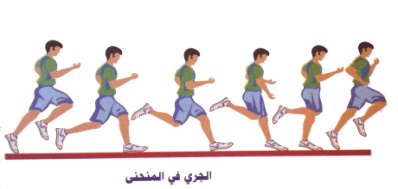 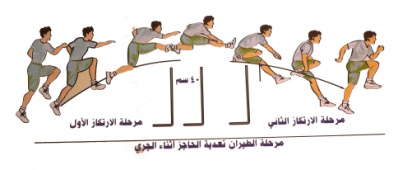 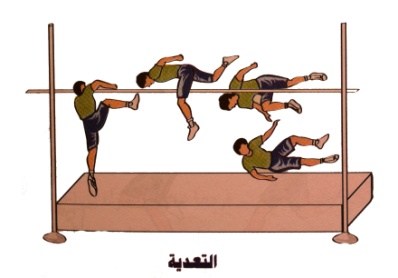 ( وقوف) الجري حول الملعب .لعبة صغيرة : ينتشر التلاميذ في الملعب ، ثم يعين أحدهم ليكون مطاردا لبقية التلاميذ ، وإذا نجح هذا التلميذ بمسك تلميذ أخر يتم تبديل المطاردة بينهما . (وقوف) الجري مع رفع الركبتين عاليا .(وقوف) العدو لمسافة 30 متر .(وقوف- الذراعان عاليا) ثني الجذع أماما أسفل والضغط أربع مرات .(وقوف- ثبات الوسط ) الوثب في المكان  يتم تقسيم الفصل إلي مجموعتين متساويتين ومتجانستينيتم تقسيم الطلاب إلى  ثلاث مجموعات يتم عمل منافسة بين أفراد المجموعة في أحد الألعاب ( الجري في منحنى ، تعديه الحواجز أثناء الجري , الوثب العالي بالطريقة ألسرجيه ) ثم اخذ أفضل اثنين من كل مجموعة وعمل منافسة بينهم لتحديد الأول و الثاني و الثالث . ويتم التبادل بين المجموعات في أداء المنافسات . يتم تشجيع الطلاب مع شرح بعض النقاط القانونية للسباقات ( وقوف ) المرجحة بزاوية .                - الاغتسال بعد أداء الحصة مباشرة .      - الانصراف إلي الفصل بشكل منظم ( وقوف) الجري حول الملعب .لعبة صغيرة : ينتشر التلاميذ في الملعب ، ثم يعين أحدهم ليكون مطاردا لبقية التلاميذ ، وإذا نجح هذا التلميذ بمسك تلميذ أخر يتم تبديل المطاردة بينهما . (وقوف) الجري مع رفع الركبتين عاليا .(وقوف) العدو لمسافة 30 متر .(وقوف- الذراعان عاليا) ثني الجذع أماما أسفل والضغط أربع مرات .(وقوف- ثبات الوسط ) الوثب في المكان  يتم تقسيم الفصل إلي مجموعتين متساويتين ومتجانستينيتم تقسيم الطلاب إلى  ثلاث مجموعات يتم عمل منافسة بين أفراد المجموعة في أحد الألعاب ( الجري في منحنى ، تعديه الحواجز أثناء الجري , الوثب العالي بالطريقة ألسرجيه ) ثم اخذ أفضل اثنين من كل مجموعة وعمل منافسة بينهم لتحديد الأول و الثاني و الثالث . ويتم التبادل بين المجموعات في أداء المنافسات . يتم تشجيع الطلاب مع شرح بعض النقاط القانونية للسباقات ( وقوف ) المرجحة بزاوية .                - الاغتسال بعد أداء الحصة مباشرة .      - الانصراف إلي الفصل بشكل منظم ( وقوف) الجري حول الملعب .لعبة صغيرة : ينتشر التلاميذ في الملعب ، ثم يعين أحدهم ليكون مطاردا لبقية التلاميذ ، وإذا نجح هذا التلميذ بمسك تلميذ أخر يتم تبديل المطاردة بينهما . (وقوف) الجري مع رفع الركبتين عاليا .(وقوف) العدو لمسافة 30 متر .(وقوف- الذراعان عاليا) ثني الجذع أماما أسفل والضغط أربع مرات .(وقوف- ثبات الوسط ) الوثب في المكان  يتم تقسيم الفصل إلي مجموعتين متساويتين ومتجانستينيتم تقسيم الطلاب إلى  ثلاث مجموعات يتم عمل منافسة بين أفراد المجموعة في أحد الألعاب ( الجري في منحنى ، تعديه الحواجز أثناء الجري , الوثب العالي بالطريقة ألسرجيه ) ثم اخذ أفضل اثنين من كل مجموعة وعمل منافسة بينهم لتحديد الأول و الثاني و الثالث . ويتم التبادل بين المجموعات في أداء المنافسات . يتم تشجيع الطلاب مع شرح بعض النقاط القانونية للسباقات ( وقوف ) المرجحة بزاوية .                - الاغتسال بعد أداء الحصة مباشرة .      - الانصراف إلي الفصل بشكل منظم ( وقوف) الجري حول الملعب .لعبة صغيرة : ينتشر التلاميذ في الملعب ، ثم يعين أحدهم ليكون مطاردا لبقية التلاميذ ، وإذا نجح هذا التلميذ بمسك تلميذ أخر يتم تبديل المطاردة بينهما . (وقوف) الجري مع رفع الركبتين عاليا .(وقوف) العدو لمسافة 30 متر .(وقوف- الذراعان عاليا) ثني الجذع أماما أسفل والضغط أربع مرات .(وقوف- ثبات الوسط ) الوثب في المكان  يتم تقسيم الفصل إلي مجموعتين متساويتين ومتجانستينيتم تقسيم الطلاب إلى  ثلاث مجموعات يتم عمل منافسة بين أفراد المجموعة في أحد الألعاب ( الجري في منحنى ، تعديه الحواجز أثناء الجري , الوثب العالي بالطريقة ألسرجيه ) ثم اخذ أفضل اثنين من كل مجموعة وعمل منافسة بينهم لتحديد الأول و الثاني و الثالث . ويتم التبادل بين المجموعات في أداء المنافسات . يتم تشجيع الطلاب مع شرح بعض النقاط القانونية للسباقات ( وقوف ) المرجحة بزاوية .                - الاغتسال بعد أداء الحصة مباشرة .      - الانصراف إلي الفصل بشكل منظم ( وقوف) الجري حول الملعب .لعبة صغيرة : ينتشر التلاميذ في الملعب ، ثم يعين أحدهم ليكون مطاردا لبقية التلاميذ ، وإذا نجح هذا التلميذ بمسك تلميذ أخر يتم تبديل المطاردة بينهما . (وقوف) الجري مع رفع الركبتين عاليا .(وقوف) العدو لمسافة 30 متر .(وقوف- الذراعان عاليا) ثني الجذع أماما أسفل والضغط أربع مرات .(وقوف- ثبات الوسط ) الوثب في المكان  يتم تقسيم الفصل إلي مجموعتين متساويتين ومتجانستينيتم تقسيم الطلاب إلى  ثلاث مجموعات يتم عمل منافسة بين أفراد المجموعة في أحد الألعاب ( الجري في منحنى ، تعديه الحواجز أثناء الجري , الوثب العالي بالطريقة ألسرجيه ) ثم اخذ أفضل اثنين من كل مجموعة وعمل منافسة بينهم لتحديد الأول و الثاني و الثالث . ويتم التبادل بين المجموعات في أداء المنافسات . يتم تشجيع الطلاب مع شرح بعض النقاط القانونية للسباقات ( وقوف ) المرجحة بزاوية .                - الاغتسال بعد أداء الحصة مباشرة .      - الانصراف إلي الفصل بشكل منظم ( وقوف) الجري حول الملعب .لعبة صغيرة : ينتشر التلاميذ في الملعب ، ثم يعين أحدهم ليكون مطاردا لبقية التلاميذ ، وإذا نجح هذا التلميذ بمسك تلميذ أخر يتم تبديل المطاردة بينهما . (وقوف) الجري مع رفع الركبتين عاليا .(وقوف) العدو لمسافة 30 متر .(وقوف- الذراعان عاليا) ثني الجذع أماما أسفل والضغط أربع مرات .(وقوف- ثبات الوسط ) الوثب في المكان  يتم تقسيم الفصل إلي مجموعتين متساويتين ومتجانستينيتم تقسيم الطلاب إلى  ثلاث مجموعات يتم عمل منافسة بين أفراد المجموعة في أحد الألعاب ( الجري في منحنى ، تعديه الحواجز أثناء الجري , الوثب العالي بالطريقة ألسرجيه ) ثم اخذ أفضل اثنين من كل مجموعة وعمل منافسة بينهم لتحديد الأول و الثاني و الثالث . ويتم التبادل بين المجموعات في أداء المنافسات . يتم تشجيع الطلاب مع شرح بعض النقاط القانونية للسباقات ( وقوف ) المرجحة بزاوية .                - الاغتسال بعد أداء الحصة مباشرة .      - الانصراف إلي الفصل بشكل منظم ( وقوف) الجري حول الملعب .لعبة صغيرة : ينتشر التلاميذ في الملعب ، ثم يعين أحدهم ليكون مطاردا لبقية التلاميذ ، وإذا نجح هذا التلميذ بمسك تلميذ أخر يتم تبديل المطاردة بينهما . (وقوف) الجري مع رفع الركبتين عاليا .(وقوف) العدو لمسافة 30 متر .(وقوف- الذراعان عاليا) ثني الجذع أماما أسفل والضغط أربع مرات .(وقوف- ثبات الوسط ) الوثب في المكان  يتم تقسيم الفصل إلي مجموعتين متساويتين ومتجانستينيتم تقسيم الطلاب إلى  ثلاث مجموعات يتم عمل منافسة بين أفراد المجموعة في أحد الألعاب ( الجري في منحنى ، تعديه الحواجز أثناء الجري , الوثب العالي بالطريقة ألسرجيه ) ثم اخذ أفضل اثنين من كل مجموعة وعمل منافسة بينهم لتحديد الأول و الثاني و الثالث . ويتم التبادل بين المجموعات في أداء المنافسات . يتم تشجيع الطلاب مع شرح بعض النقاط القانونية للسباقات ( وقوف ) المرجحة بزاوية .                - الاغتسال بعد أداء الحصة مباشرة .      - الانصراف إلي الفصل بشكل منظم ( وقوف) الجري حول الملعب .لعبة صغيرة : ينتشر التلاميذ في الملعب ، ثم يعين أحدهم ليكون مطاردا لبقية التلاميذ ، وإذا نجح هذا التلميذ بمسك تلميذ أخر يتم تبديل المطاردة بينهما . (وقوف) الجري مع رفع الركبتين عاليا .(وقوف) العدو لمسافة 30 متر .(وقوف- الذراعان عاليا) ثني الجذع أماما أسفل والضغط أربع مرات .(وقوف- ثبات الوسط ) الوثب في المكان  يتم تقسيم الفصل إلي مجموعتين متساويتين ومتجانستينيتم تقسيم الطلاب إلى  ثلاث مجموعات يتم عمل منافسة بين أفراد المجموعة في أحد الألعاب ( الجري في منحنى ، تعديه الحواجز أثناء الجري , الوثب العالي بالطريقة ألسرجيه ) ثم اخذ أفضل اثنين من كل مجموعة وعمل منافسة بينهم لتحديد الأول و الثاني و الثالث . ويتم التبادل بين المجموعات في أداء المنافسات . يتم تشجيع الطلاب مع شرح بعض النقاط القانونية للسباقات ( وقوف ) المرجحة بزاوية .                - الاغتسال بعد أداء الحصة مباشرة .      - الانصراف إلي الفصل بشكل منظم ( وقوف) الجري حول الملعب .لعبة صغيرة : ينتشر التلاميذ في الملعب ، ثم يعين أحدهم ليكون مطاردا لبقية التلاميذ ، وإذا نجح هذا التلميذ بمسك تلميذ أخر يتم تبديل المطاردة بينهما . (وقوف) الجري مع رفع الركبتين عاليا .(وقوف) العدو لمسافة 30 متر .(وقوف- الذراعان عاليا) ثني الجذع أماما أسفل والضغط أربع مرات .(وقوف- ثبات الوسط ) الوثب في المكان  يتم تقسيم الفصل إلي مجموعتين متساويتين ومتجانستينيتم تقسيم الطلاب إلى  ثلاث مجموعات يتم عمل منافسة بين أفراد المجموعة في أحد الألعاب ( الجري في منحنى ، تعديه الحواجز أثناء الجري , الوثب العالي بالطريقة ألسرجيه ) ثم اخذ أفضل اثنين من كل مجموعة وعمل منافسة بينهم لتحديد الأول و الثاني و الثالث . ويتم التبادل بين المجموعات في أداء المنافسات . يتم تشجيع الطلاب مع شرح بعض النقاط القانونية للسباقات ( وقوف ) المرجحة بزاوية .                - الاغتسال بعد أداء الحصة مباشرة .      - الانصراف إلي الفصل بشكل منظم ( وقوف) الجري حول الملعب .لعبة صغيرة : ينتشر التلاميذ في الملعب ، ثم يعين أحدهم ليكون مطاردا لبقية التلاميذ ، وإذا نجح هذا التلميذ بمسك تلميذ أخر يتم تبديل المطاردة بينهما . (وقوف) الجري مع رفع الركبتين عاليا .(وقوف) العدو لمسافة 30 متر .(وقوف- الذراعان عاليا) ثني الجذع أماما أسفل والضغط أربع مرات .(وقوف- ثبات الوسط ) الوثب في المكان  يتم تقسيم الفصل إلي مجموعتين متساويتين ومتجانستينيتم تقسيم الطلاب إلى  ثلاث مجموعات يتم عمل منافسة بين أفراد المجموعة في أحد الألعاب ( الجري في منحنى ، تعديه الحواجز أثناء الجري , الوثب العالي بالطريقة ألسرجيه ) ثم اخذ أفضل اثنين من كل مجموعة وعمل منافسة بينهم لتحديد الأول و الثاني و الثالث . ويتم التبادل بين المجموعات في أداء المنافسات . يتم تشجيع الطلاب مع شرح بعض النقاط القانونية للسباقات ( وقوف ) المرجحة بزاوية .                - الاغتسال بعد أداء الحصة مباشرة .      - الانصراف إلي الفصل بشكل منظم ( وقوف) الجري حول الملعب .لعبة صغيرة : ينتشر التلاميذ في الملعب ، ثم يعين أحدهم ليكون مطاردا لبقية التلاميذ ، وإذا نجح هذا التلميذ بمسك تلميذ أخر يتم تبديل المطاردة بينهما . (وقوف) الجري مع رفع الركبتين عاليا .(وقوف) العدو لمسافة 30 متر .(وقوف- الذراعان عاليا) ثني الجذع أماما أسفل والضغط أربع مرات .(وقوف- ثبات الوسط ) الوثب في المكان  يتم تقسيم الفصل إلي مجموعتين متساويتين ومتجانستينيتم تقسيم الطلاب إلى  ثلاث مجموعات يتم عمل منافسة بين أفراد المجموعة في أحد الألعاب ( الجري في منحنى ، تعديه الحواجز أثناء الجري , الوثب العالي بالطريقة ألسرجيه ) ثم اخذ أفضل اثنين من كل مجموعة وعمل منافسة بينهم لتحديد الأول و الثاني و الثالث . ويتم التبادل بين المجموعات في أداء المنافسات . يتم تشجيع الطلاب مع شرح بعض النقاط القانونية للسباقات ( وقوف ) المرجحة بزاوية .                - الاغتسال بعد أداء الحصة مباشرة .      - الانصراف إلي الفصل بشكل منظم ( وقوف) الجري حول الملعب .لعبة صغيرة : ينتشر التلاميذ في الملعب ، ثم يعين أحدهم ليكون مطاردا لبقية التلاميذ ، وإذا نجح هذا التلميذ بمسك تلميذ أخر يتم تبديل المطاردة بينهما . (وقوف) الجري مع رفع الركبتين عاليا .(وقوف) العدو لمسافة 30 متر .(وقوف- الذراعان عاليا) ثني الجذع أماما أسفل والضغط أربع مرات .(وقوف- ثبات الوسط ) الوثب في المكان  يتم تقسيم الفصل إلي مجموعتين متساويتين ومتجانستينيتم تقسيم الطلاب إلى  ثلاث مجموعات يتم عمل منافسة بين أفراد المجموعة في أحد الألعاب ( الجري في منحنى ، تعديه الحواجز أثناء الجري , الوثب العالي بالطريقة ألسرجيه ) ثم اخذ أفضل اثنين من كل مجموعة وعمل منافسة بينهم لتحديد الأول و الثاني و الثالث . ويتم التبادل بين المجموعات في أداء المنافسات . يتم تشجيع الطلاب مع شرح بعض النقاط القانونية للسباقات ( وقوف ) المرجحة بزاوية .                - الاغتسال بعد أداء الحصة مباشرة .      - الانصراف إلي الفصل بشكل منظم ( وقوف) الجري حول الملعب .لعبة صغيرة : ينتشر التلاميذ في الملعب ، ثم يعين أحدهم ليكون مطاردا لبقية التلاميذ ، وإذا نجح هذا التلميذ بمسك تلميذ أخر يتم تبديل المطاردة بينهما . (وقوف) الجري مع رفع الركبتين عاليا .(وقوف) العدو لمسافة 30 متر .(وقوف- الذراعان عاليا) ثني الجذع أماما أسفل والضغط أربع مرات .(وقوف- ثبات الوسط ) الوثب في المكان  يتم تقسيم الفصل إلي مجموعتين متساويتين ومتجانستينيتم تقسيم الطلاب إلى  ثلاث مجموعات يتم عمل منافسة بين أفراد المجموعة في أحد الألعاب ( الجري في منحنى ، تعديه الحواجز أثناء الجري , الوثب العالي بالطريقة ألسرجيه ) ثم اخذ أفضل اثنين من كل مجموعة وعمل منافسة بينهم لتحديد الأول و الثاني و الثالث . ويتم التبادل بين المجموعات في أداء المنافسات . يتم تشجيع الطلاب مع شرح بعض النقاط القانونية للسباقات ( وقوف ) المرجحة بزاوية .                - الاغتسال بعد أداء الحصة مباشرة .      - الانصراف إلي الفصل بشكل منظم ( وقوف) الجري حول الملعب .لعبة صغيرة : ينتشر التلاميذ في الملعب ، ثم يعين أحدهم ليكون مطاردا لبقية التلاميذ ، وإذا نجح هذا التلميذ بمسك تلميذ أخر يتم تبديل المطاردة بينهما . (وقوف) الجري مع رفع الركبتين عاليا .(وقوف) العدو لمسافة 30 متر .(وقوف- الذراعان عاليا) ثني الجذع أماما أسفل والضغط أربع مرات .(وقوف- ثبات الوسط ) الوثب في المكان  يتم تقسيم الفصل إلي مجموعتين متساويتين ومتجانستينيتم تقسيم الطلاب إلى  ثلاث مجموعات يتم عمل منافسة بين أفراد المجموعة في أحد الألعاب ( الجري في منحنى ، تعديه الحواجز أثناء الجري , الوثب العالي بالطريقة ألسرجيه ) ثم اخذ أفضل اثنين من كل مجموعة وعمل منافسة بينهم لتحديد الأول و الثاني و الثالث . ويتم التبادل بين المجموعات في أداء المنافسات . يتم تشجيع الطلاب مع شرح بعض النقاط القانونية للسباقات ( وقوف ) المرجحة بزاوية .                - الاغتسال بعد أداء الحصة مباشرة .      - الانصراف إلي الفصل بشكل منظم ( وقوف) الجري حول الملعب .لعبة صغيرة : ينتشر التلاميذ في الملعب ، ثم يعين أحدهم ليكون مطاردا لبقية التلاميذ ، وإذا نجح هذا التلميذ بمسك تلميذ أخر يتم تبديل المطاردة بينهما . (وقوف) الجري مع رفع الركبتين عاليا .(وقوف) العدو لمسافة 30 متر .(وقوف- الذراعان عاليا) ثني الجذع أماما أسفل والضغط أربع مرات .(وقوف- ثبات الوسط ) الوثب في المكان  يتم تقسيم الفصل إلي مجموعتين متساويتين ومتجانستينيتم تقسيم الطلاب إلى  ثلاث مجموعات يتم عمل منافسة بين أفراد المجموعة في أحد الألعاب ( الجري في منحنى ، تعديه الحواجز أثناء الجري , الوثب العالي بالطريقة ألسرجيه ) ثم اخذ أفضل اثنين من كل مجموعة وعمل منافسة بينهم لتحديد الأول و الثاني و الثالث . ويتم التبادل بين المجموعات في أداء المنافسات . يتم تشجيع الطلاب مع شرح بعض النقاط القانونية للسباقات ( وقوف ) المرجحة بزاوية .                - الاغتسال بعد أداء الحصة مباشرة .      - الانصراف إلي الفصل بشكل منظم ( وقوف) الجري حول الملعب .لعبة صغيرة : ينتشر التلاميذ في الملعب ، ثم يعين أحدهم ليكون مطاردا لبقية التلاميذ ، وإذا نجح هذا التلميذ بمسك تلميذ أخر يتم تبديل المطاردة بينهما . (وقوف) الجري مع رفع الركبتين عاليا .(وقوف) العدو لمسافة 30 متر .(وقوف- الذراعان عاليا) ثني الجذع أماما أسفل والضغط أربع مرات .(وقوف- ثبات الوسط ) الوثب في المكان  يتم تقسيم الفصل إلي مجموعتين متساويتين ومتجانستينيتم تقسيم الطلاب إلى  ثلاث مجموعات يتم عمل منافسة بين أفراد المجموعة في أحد الألعاب ( الجري في منحنى ، تعديه الحواجز أثناء الجري , الوثب العالي بالطريقة ألسرجيه ) ثم اخذ أفضل اثنين من كل مجموعة وعمل منافسة بينهم لتحديد الأول و الثاني و الثالث . ويتم التبادل بين المجموعات في أداء المنافسات . يتم تشجيع الطلاب مع شرح بعض النقاط القانونية للسباقات ( وقوف ) المرجحة بزاوية .                - الاغتسال بعد أداء الحصة مباشرة .      - الانصراف إلي الفصل بشكل منظم ( وقوف) الجري حول الملعب .لعبة صغيرة : ينتشر التلاميذ في الملعب ، ثم يعين أحدهم ليكون مطاردا لبقية التلاميذ ، وإذا نجح هذا التلميذ بمسك تلميذ أخر يتم تبديل المطاردة بينهما . (وقوف) الجري مع رفع الركبتين عاليا .(وقوف) العدو لمسافة 30 متر .(وقوف- الذراعان عاليا) ثني الجذع أماما أسفل والضغط أربع مرات .(وقوف- ثبات الوسط ) الوثب في المكان  يتم تقسيم الفصل إلي مجموعتين متساويتين ومتجانستينيتم تقسيم الطلاب إلى  ثلاث مجموعات يتم عمل منافسة بين أفراد المجموعة في أحد الألعاب ( الجري في منحنى ، تعديه الحواجز أثناء الجري , الوثب العالي بالطريقة ألسرجيه ) ثم اخذ أفضل اثنين من كل مجموعة وعمل منافسة بينهم لتحديد الأول و الثاني و الثالث . ويتم التبادل بين المجموعات في أداء المنافسات . يتم تشجيع الطلاب مع شرح بعض النقاط القانونية للسباقات ( وقوف ) المرجحة بزاوية .                - الاغتسال بعد أداء الحصة مباشرة .      - الانصراف إلي الفصل بشكل منظم ( وقوف) الجري حول الملعب .لعبة صغيرة : ينتشر التلاميذ في الملعب ، ثم يعين أحدهم ليكون مطاردا لبقية التلاميذ ، وإذا نجح هذا التلميذ بمسك تلميذ أخر يتم تبديل المطاردة بينهما . (وقوف) الجري مع رفع الركبتين عاليا .(وقوف) العدو لمسافة 30 متر .(وقوف- الذراعان عاليا) ثني الجذع أماما أسفل والضغط أربع مرات .(وقوف- ثبات الوسط ) الوثب في المكان  يتم تقسيم الفصل إلي مجموعتين متساويتين ومتجانستينيتم تقسيم الطلاب إلى  ثلاث مجموعات يتم عمل منافسة بين أفراد المجموعة في أحد الألعاب ( الجري في منحنى ، تعديه الحواجز أثناء الجري , الوثب العالي بالطريقة ألسرجيه ) ثم اخذ أفضل اثنين من كل مجموعة وعمل منافسة بينهم لتحديد الأول و الثاني و الثالث . ويتم التبادل بين المجموعات في أداء المنافسات . يتم تشجيع الطلاب مع شرح بعض النقاط القانونية للسباقات ( وقوف ) المرجحة بزاوية .                - الاغتسال بعد أداء الحصة مباشرة .      - الانصراف إلي الفصل بشكل منظم ( وقوف) الجري حول الملعب .لعبة صغيرة : ينتشر التلاميذ في الملعب ، ثم يعين أحدهم ليكون مطاردا لبقية التلاميذ ، وإذا نجح هذا التلميذ بمسك تلميذ أخر يتم تبديل المطاردة بينهما . (وقوف) الجري مع رفع الركبتين عاليا .(وقوف) العدو لمسافة 30 متر .(وقوف- الذراعان عاليا) ثني الجذع أماما أسفل والضغط أربع مرات .(وقوف- ثبات الوسط ) الوثب في المكان  يتم تقسيم الفصل إلي مجموعتين متساويتين ومتجانستينيتم تقسيم الطلاب إلى  ثلاث مجموعات يتم عمل منافسة بين أفراد المجموعة في أحد الألعاب ( الجري في منحنى ، تعديه الحواجز أثناء الجري , الوثب العالي بالطريقة ألسرجيه ) ثم اخذ أفضل اثنين من كل مجموعة وعمل منافسة بينهم لتحديد الأول و الثاني و الثالث . ويتم التبادل بين المجموعات في أداء المنافسات . يتم تشجيع الطلاب مع شرح بعض النقاط القانونية للسباقات ( وقوف ) المرجحة بزاوية .                - الاغتسال بعد أداء الحصة مباشرة .      - الانصراف إلي الفصل بشكل منظم ( وقوف) الجري حول الملعب .لعبة صغيرة : ينتشر التلاميذ في الملعب ، ثم يعين أحدهم ليكون مطاردا لبقية التلاميذ ، وإذا نجح هذا التلميذ بمسك تلميذ أخر يتم تبديل المطاردة بينهما . (وقوف) الجري مع رفع الركبتين عاليا .(وقوف) العدو لمسافة 30 متر .(وقوف- الذراعان عاليا) ثني الجذع أماما أسفل والضغط أربع مرات .(وقوف- ثبات الوسط ) الوثب في المكان  يتم تقسيم الفصل إلي مجموعتين متساويتين ومتجانستينيتم تقسيم الطلاب إلى  ثلاث مجموعات يتم عمل منافسة بين أفراد المجموعة في أحد الألعاب ( الجري في منحنى ، تعديه الحواجز أثناء الجري , الوثب العالي بالطريقة ألسرجيه ) ثم اخذ أفضل اثنين من كل مجموعة وعمل منافسة بينهم لتحديد الأول و الثاني و الثالث . ويتم التبادل بين المجموعات في أداء المنافسات . يتم تشجيع الطلاب مع شرح بعض النقاط القانونية للسباقات ( وقوف ) المرجحة بزاوية .                - الاغتسال بعد أداء الحصة مباشرة .      - الانصراف إلي الفصل بشكل منظم ( وقوف) الجري حول الملعب .لعبة صغيرة : ينتشر التلاميذ في الملعب ، ثم يعين أحدهم ليكون مطاردا لبقية التلاميذ ، وإذا نجح هذا التلميذ بمسك تلميذ أخر يتم تبديل المطاردة بينهما . (وقوف) الجري مع رفع الركبتين عاليا .(وقوف) العدو لمسافة 30 متر .(وقوف- الذراعان عاليا) ثني الجذع أماما أسفل والضغط أربع مرات .(وقوف- ثبات الوسط ) الوثب في المكان  يتم تقسيم الفصل إلي مجموعتين متساويتين ومتجانستينيتم تقسيم الطلاب إلى  ثلاث مجموعات يتم عمل منافسة بين أفراد المجموعة في أحد الألعاب ( الجري في منحنى ، تعديه الحواجز أثناء الجري , الوثب العالي بالطريقة ألسرجيه ) ثم اخذ أفضل اثنين من كل مجموعة وعمل منافسة بينهم لتحديد الأول و الثاني و الثالث . ويتم التبادل بين المجموعات في أداء المنافسات . يتم تشجيع الطلاب مع شرح بعض النقاط القانونية للسباقات ( وقوف ) المرجحة بزاوية .                - الاغتسال بعد أداء الحصة مباشرة .      - الانصراف إلي الفصل بشكل منظم ( وقوف) الجري حول الملعب .لعبة صغيرة : ينتشر التلاميذ في الملعب ، ثم يعين أحدهم ليكون مطاردا لبقية التلاميذ ، وإذا نجح هذا التلميذ بمسك تلميذ أخر يتم تبديل المطاردة بينهما . (وقوف) الجري مع رفع الركبتين عاليا .(وقوف) العدو لمسافة 30 متر .(وقوف- الذراعان عاليا) ثني الجذع أماما أسفل والضغط أربع مرات .(وقوف- ثبات الوسط ) الوثب في المكان  يتم تقسيم الفصل إلي مجموعتين متساويتين ومتجانستينيتم تقسيم الطلاب إلى  ثلاث مجموعات يتم عمل منافسة بين أفراد المجموعة في أحد الألعاب ( الجري في منحنى ، تعديه الحواجز أثناء الجري , الوثب العالي بالطريقة ألسرجيه ) ثم اخذ أفضل اثنين من كل مجموعة وعمل منافسة بينهم لتحديد الأول و الثاني و الثالث . ويتم التبادل بين المجموعات في أداء المنافسات . يتم تشجيع الطلاب مع شرح بعض النقاط القانونية للسباقات ( وقوف ) المرجحة بزاوية .                - الاغتسال بعد أداء الحصة مباشرة .      - الانصراف إلي الفصل بشكل منظم أنشطة إضافية تعزز تعلم الخبرةأنشطة إضافية تعزز تعلم الخبرةأنشطة إضافية تعزز تعلم الخبرةأنشطة إضافية تعزز تعلم الخبرةأنشطة إضافية تعزز تعلم الخبرةأنشطة إضافية تعزز تعلم الخبرةأنشطة إضافية تعزز تعلم الخبرةأنشطة إضافية تعزز تعلم الخبرةالاستفادة من المواقف التعليميةالاستفادة من المواقف التعليميةالاستفادة من المواقف التعليميةالاستفادة من المواقف التعليميةالاستفادة من المواقف التعليميةالاستفادة من المواقف التعليميةالاستفادة من المواقف التعليميةالاستفادة من المواقف التعليميةالاستفادة من المواقف التعليميةالاستفادة من المواقف التعليميةالاستفادة من المواقف التعليميةالاستفادة من المواقف التعليميةالاستفادة من المواقف التعليميةالتقدم بالخبرة :التقدم بالخبرة :التقدم بالخبرة :التقدم بالخبرة :التقدم بالخبرة :التقدم بالخبرة :التقدم بالخبرة :التقدم بالخبرة :ـ إقامة مسابقات في  الجري في منحنى ، تعديه الحواجز أثناء الجري , الوثب العالي بالطريقة ألسرجيه أثناء الفسحة للطلاب مع تحفيز الطلاب ببعض الجوائز .ـ إقامة مسابقات في  الجري في منحنى ، تعديه الحواجز أثناء الجري , الوثب العالي بالطريقة ألسرجيه أثناء الفسحة للطلاب مع تحفيز الطلاب ببعض الجوائز .ـ إقامة مسابقات في  الجري في منحنى ، تعديه الحواجز أثناء الجري , الوثب العالي بالطريقة ألسرجيه أثناء الفسحة للطلاب مع تحفيز الطلاب ببعض الجوائز .ـ إقامة مسابقات في  الجري في منحنى ، تعديه الحواجز أثناء الجري , الوثب العالي بالطريقة ألسرجيه أثناء الفسحة للطلاب مع تحفيز الطلاب ببعض الجوائز .ـ إقامة مسابقات في  الجري في منحنى ، تعديه الحواجز أثناء الجري , الوثب العالي بالطريقة ألسرجيه أثناء الفسحة للطلاب مع تحفيز الطلاب ببعض الجوائز .ـ إقامة مسابقات في  الجري في منحنى ، تعديه الحواجز أثناء الجري , الوثب العالي بالطريقة ألسرجيه أثناء الفسحة للطلاب مع تحفيز الطلاب ببعض الجوائز .ـ إقامة مسابقات في  الجري في منحنى ، تعديه الحواجز أثناء الجري , الوثب العالي بالطريقة ألسرجيه أثناء الفسحة للطلاب مع تحفيز الطلاب ببعض الجوائز .ـ إقامة مسابقات في  الجري في منحنى ، تعديه الحواجز أثناء الجري , الوثب العالي بالطريقة ألسرجيه أثناء الفسحة للطلاب مع تحفيز الطلاب ببعض الجوائز .حث الطالب على مقارنة أداء كل مهم بمواصفات الأداء الصحيح مع الأداء القانوني لكل منها كما وردت في القانون الدولي للهواةحث الطالب على مقارنة أداء كل مهم بمواصفات الأداء الصحيح مع الأداء القانوني لكل منها كما وردت في القانون الدولي للهواةحث الطالب على مقارنة أداء كل مهم بمواصفات الأداء الصحيح مع الأداء القانوني لكل منها كما وردت في القانون الدولي للهواةحث الطالب على مقارنة أداء كل مهم بمواصفات الأداء الصحيح مع الأداء القانوني لكل منها كما وردت في القانون الدولي للهواةحث الطالب على مقارنة أداء كل مهم بمواصفات الأداء الصحيح مع الأداء القانوني لكل منها كما وردت في القانون الدولي للهواةحث الطالب على مقارنة أداء كل مهم بمواصفات الأداء الصحيح مع الأداء القانوني لكل منها كما وردت في القانون الدولي للهواةحث الطالب على مقارنة أداء كل مهم بمواصفات الأداء الصحيح مع الأداء القانوني لكل منها كما وردت في القانون الدولي للهواةحث الطالب على مقارنة أداء كل مهم بمواصفات الأداء الصحيح مع الأداء القانوني لكل منها كما وردت في القانون الدولي للهواةحث الطالب على مقارنة أداء كل مهم بمواصفات الأداء الصحيح مع الأداء القانوني لكل منها كما وردت في القانون الدولي للهواةحث الطالب على مقارنة أداء كل مهم بمواصفات الأداء الصحيح مع الأداء القانوني لكل منها كما وردت في القانون الدولي للهواةحث الطالب على مقارنة أداء كل مهم بمواصفات الأداء الصحيح مع الأداء القانوني لكل منها كما وردت في القانون الدولي للهواةحث الطالب على مقارنة أداء كل مهم بمواصفات الأداء الصحيح مع الأداء القانوني لكل منها كما وردت في القانون الدولي للهواةحث الطالب على مقارنة أداء كل مهم بمواصفات الأداء الصحيح مع الأداء القانوني لكل منها كما وردت في القانون الدولي للهواةـ اختيار أفضل خمس طلاب في كل مسابقة وعمل منافسة بينهم مع تحفيز الطلاب على تحسين أدائهم و زيادة روح المنافسة بين الطلاب  ـ اختيار أفضل خمس طلاب في كل مسابقة وعمل منافسة بينهم مع تحفيز الطلاب على تحسين أدائهم و زيادة روح المنافسة بين الطلاب  ـ اختيار أفضل خمس طلاب في كل مسابقة وعمل منافسة بينهم مع تحفيز الطلاب على تحسين أدائهم و زيادة روح المنافسة بين الطلاب  ـ اختيار أفضل خمس طلاب في كل مسابقة وعمل منافسة بينهم مع تحفيز الطلاب على تحسين أدائهم و زيادة روح المنافسة بين الطلاب  ـ اختيار أفضل خمس طلاب في كل مسابقة وعمل منافسة بينهم مع تحفيز الطلاب على تحسين أدائهم و زيادة روح المنافسة بين الطلاب  ـ اختيار أفضل خمس طلاب في كل مسابقة وعمل منافسة بينهم مع تحفيز الطلاب على تحسين أدائهم و زيادة روح المنافسة بين الطلاب  ـ اختيار أفضل خمس طلاب في كل مسابقة وعمل منافسة بينهم مع تحفيز الطلاب على تحسين أدائهم و زيادة روح المنافسة بين الطلاب  ـ اختيار أفضل خمس طلاب في كل مسابقة وعمل منافسة بينهم مع تحفيز الطلاب على تحسين أدائهم و زيادة روح المنافسة بين الطلاب  تقويم الخبرةتقويم الخبرةتقويم الخبرةتقويم الخبرةتقويم الخبرةتقويم الخبرةتقويم الخبرةتقويم الخبرةتقويم الخبرةتقويم الخبرةتقويم الخبرةتقويم الخبرةتقويم الخبرةتقويم الخبرةتقويم الخبرةتقويم الخبرةتقويم الخبرةتقويم الخبرةتقويم الخبرةتقويم الخبرةتقويم الخبرةتقويم الخبرةتقويم الخبرةتقويم الخبرةتقويم الخبرةتقويم الخبرةتقويم الخبرةتقويم الخبرةتقويم الخبرةالجانب الانفعاليالجانب الانفعاليالجانب الانفعاليالجانب الانفعاليالجانب الانفعاليالجانب الانفعاليالجانب الانفعاليالجانب الانفعاليالجانب المعرفيالجانب المعرفيالجانب المعرفيالجانب المعرفيالجانب المعرفيالجانب المعرفيالجانب المعرفيالجانب المعرفيالجانب المعرفيالجانب المعرفيالجانب المعرفيالجانب المعرفيالجانب المعرفيالجانب المهاريالجانب المهاريالجانب المهاريالجانب المهاريالجانب المهاريالجانب المهاريالجانب المهاريالجانب المهارياستمارة متابعة سلوكيات  الطلاب أثناء و بعد تطبيق الدرساستمارة متابعة سلوكيات  الطلاب أثناء و بعد تطبيق الدرساستمارة متابعة سلوكيات  الطلاب أثناء و بعد تطبيق الدرساستمارة متابعة سلوكيات  الطلاب أثناء و بعد تطبيق الدرساستمارة متابعة سلوكيات  الطلاب أثناء و بعد تطبيق الدرساستمارة متابعة سلوكيات  الطلاب أثناء و بعد تطبيق الدرساستمارة متابعة سلوكيات  الطلاب أثناء و بعد تطبيق الدرساستمارة متابعة سلوكيات  الطلاب أثناء و بعد تطبيق الدرسأذكر مواصفات الأداء القانوني لكل المهارات السابقة كما وردت في القانون الدولي للهواةأذكر مواصفات الأداء القانوني لكل المهارات السابقة كما وردت في القانون الدولي للهواةأذكر مواصفات الأداء القانوني لكل المهارات السابقة كما وردت في القانون الدولي للهواةأذكر مواصفات الأداء القانوني لكل المهارات السابقة كما وردت في القانون الدولي للهواةأذكر مواصفات الأداء القانوني لكل المهارات السابقة كما وردت في القانون الدولي للهواةأذكر مواصفات الأداء القانوني لكل المهارات السابقة كما وردت في القانون الدولي للهواةأذكر مواصفات الأداء القانوني لكل المهارات السابقة كما وردت في القانون الدولي للهواةأذكر مواصفات الأداء القانوني لكل المهارات السابقة كما وردت في القانون الدولي للهواةأذكر مواصفات الأداء القانوني لكل المهارات السابقة كما وردت في القانون الدولي للهواةأذكر مواصفات الأداء القانوني لكل المهارات السابقة كما وردت في القانون الدولي للهواةأذكر مواصفات الأداء القانوني لكل المهارات السابقة كما وردت في القانون الدولي للهواةأذكر مواصفات الأداء القانوني لكل المهارات السابقة كما وردت في القانون الدولي للهواةأذكر مواصفات الأداء القانوني لكل المهارات السابقة كما وردت في القانون الدولي للهواةاستمارة محك التعلم  للمشاركة في منافسة مصغرةاستمارة محك التعلم  للمشاركة في منافسة مصغرةاستمارة محك التعلم  للمشاركة في منافسة مصغرةاستمارة محك التعلم  للمشاركة في منافسة مصغرةاستمارة محك التعلم  للمشاركة في منافسة مصغرةاستمارة محك التعلم  للمشاركة في منافسة مصغرةاستمارة محك التعلم  للمشاركة في منافسة مصغرةاستمارة محك التعلم  للمشاركة في منافسة مصغرةتكليف الطلاب ببعض المهام المنزليةـ تحميل  بعض المنافسات الدوليه الجري في منحنى ، تعديه الحواجز أثناء الجري , الوثب العالي بالطريقة ألسرجيه من على ألنت تكليف الطلاب ببعض المهام المنزليةـ تحميل  بعض المنافسات الدوليه الجري في منحنى ، تعديه الحواجز أثناء الجري , الوثب العالي بالطريقة ألسرجيه من على ألنت تكليف الطلاب ببعض المهام المنزليةـ تحميل  بعض المنافسات الدوليه الجري في منحنى ، تعديه الحواجز أثناء الجري , الوثب العالي بالطريقة ألسرجيه من على ألنت تكليف الطلاب ببعض المهام المنزليةـ تحميل  بعض المنافسات الدوليه الجري في منحنى ، تعديه الحواجز أثناء الجري , الوثب العالي بالطريقة ألسرجيه من على ألنت تكليف الطلاب ببعض المهام المنزليةـ تحميل  بعض المنافسات الدوليه الجري في منحنى ، تعديه الحواجز أثناء الجري , الوثب العالي بالطريقة ألسرجيه من على ألنت تكليف الطلاب ببعض المهام المنزليةـ تحميل  بعض المنافسات الدوليه الجري في منحنى ، تعديه الحواجز أثناء الجري , الوثب العالي بالطريقة ألسرجيه من على ألنت تكليف الطلاب ببعض المهام المنزليةـ تحميل  بعض المنافسات الدوليه الجري في منحنى ، تعديه الحواجز أثناء الجري , الوثب العالي بالطريقة ألسرجيه من على ألنت تكليف الطلاب ببعض المهام المنزليةـ تحميل  بعض المنافسات الدوليه الجري في منحنى ، تعديه الحواجز أثناء الجري , الوثب العالي بالطريقة ألسرجيه من على ألنت تكليف الطلاب ببعض المهام المنزليةـ تحميل  بعض المنافسات الدوليه الجري في منحنى ، تعديه الحواجز أثناء الجري , الوثب العالي بالطريقة ألسرجيه من على ألنت تكليف الطلاب ببعض المهام المنزليةـ تحميل  بعض المنافسات الدوليه الجري في منحنى ، تعديه الحواجز أثناء الجري , الوثب العالي بالطريقة ألسرجيه من على ألنت تكليف الطلاب ببعض المهام المنزليةـ تحميل  بعض المنافسات الدوليه الجري في منحنى ، تعديه الحواجز أثناء الجري , الوثب العالي بالطريقة ألسرجيه من على ألنت تكليف الطلاب ببعض المهام المنزليةـ تحميل  بعض المنافسات الدوليه الجري في منحنى ، تعديه الحواجز أثناء الجري , الوثب العالي بالطريقة ألسرجيه من على ألنت تكليف الطلاب ببعض المهام المنزليةـ تحميل  بعض المنافسات الدوليه الجري في منحنى ، تعديه الحواجز أثناء الجري , الوثب العالي بالطريقة ألسرجيه من على ألنت تكليف الطلاب ببعض المهام المنزليةـ تحميل  بعض المنافسات الدوليه الجري في منحنى ، تعديه الحواجز أثناء الجري , الوثب العالي بالطريقة ألسرجيه من على ألنت تكليف الطلاب ببعض المهام المنزليةـ تحميل  بعض المنافسات الدوليه الجري في منحنى ، تعديه الحواجز أثناء الجري , الوثب العالي بالطريقة ألسرجيه من على ألنت تكليف الطلاب ببعض المهام المنزليةـ تحميل  بعض المنافسات الدوليه الجري في منحنى ، تعديه الحواجز أثناء الجري , الوثب العالي بالطريقة ألسرجيه من على ألنت تكليف الطلاب ببعض المهام المنزليةـ تحميل  بعض المنافسات الدوليه الجري في منحنى ، تعديه الحواجز أثناء الجري , الوثب العالي بالطريقة ألسرجيه من على ألنت تكليف الطلاب ببعض المهام المنزليةـ تحميل  بعض المنافسات الدوليه الجري في منحنى ، تعديه الحواجز أثناء الجري , الوثب العالي بالطريقة ألسرجيه من على ألنت تكليف الطلاب ببعض المهام المنزليةـ تحميل  بعض المنافسات الدوليه الجري في منحنى ، تعديه الحواجز أثناء الجري , الوثب العالي بالطريقة ألسرجيه من على ألنت تكليف الطلاب ببعض المهام المنزليةـ تحميل  بعض المنافسات الدوليه الجري في منحنى ، تعديه الحواجز أثناء الجري , الوثب العالي بالطريقة ألسرجيه من على ألنت تكليف الطلاب ببعض المهام المنزليةـ تحميل  بعض المنافسات الدوليه الجري في منحنى ، تعديه الحواجز أثناء الجري , الوثب العالي بالطريقة ألسرجيه من على ألنت تكليف الطلاب ببعض المهام المنزليةـ تحميل  بعض المنافسات الدوليه الجري في منحنى ، تعديه الحواجز أثناء الجري , الوثب العالي بالطريقة ألسرجيه من على ألنت تكليف الطلاب ببعض المهام المنزليةـ تحميل  بعض المنافسات الدوليه الجري في منحنى ، تعديه الحواجز أثناء الجري , الوثب العالي بالطريقة ألسرجيه من على ألنت تكليف الطلاب ببعض المهام المنزليةـ تحميل  بعض المنافسات الدوليه الجري في منحنى ، تعديه الحواجز أثناء الجري , الوثب العالي بالطريقة ألسرجيه من على ألنت تكليف الطلاب ببعض المهام المنزليةـ تحميل  بعض المنافسات الدوليه الجري في منحنى ، تعديه الحواجز أثناء الجري , الوثب العالي بالطريقة ألسرجيه من على ألنت الواجبات المنزليةالواجبات المنزليةالواجبات المنزليةالواجبات المنزليةمدير المدرسةمدير المدرسةمدير المدرسةمدير المدرسةالمشرف التربويالمشرف التربويالمشرف التربويالمشرف التربويالمشرف التربويمعلم المادةمعلم المادةمعلم المادة/   / 143 :/    /143/   / 143 :/    /143/   / 143 :/    /143تاريخ تنفيذتاريخ تنفيذتاريخ تنفيذ1-21-21-2عدد الدروسعدد الدروسعدد الدروسعدد الدروس9999رقم الدرسرقم الدرسرقم الدرسالثالثةالثالثةالوحدةالسادسالسادسالسادسالسادسالصفالصفالدحرجة الأمامية المنحنية من الوقوفالدحرجة الأمامية المنحنية من الوقوفالدحرجة الأمامية المنحنية من الوقوفالدحرجة الأمامية المنحنية من الوقوفالدحرجة الأمامية المنحنية من الوقوفالدحرجة الأمامية المنحنية من الوقوفالدحرجة الأمامية المنحنية من الوقوفالمتطلبات السابقة للخبرةالمتطلبات السابقة للخبرةالمتطلبات السابقة للخبرةالمتطلبات السابقة للخبرةساحة مناسبة ساحة مناسبة ساحة مناسبة ساحة مناسبة المكانالمكانالمكانالدحرجة الأمامية من المشيالدحرجة الأمامية من المشيالدحرجة الأمامية من المشيالدحرجة الأمامية من المشيالدحرجة الأمامية من المشيالدحرجة الأمامية من المشيالدحرجة الأمامية من المشيالخبرةالخبرةأسلوب التعليم المتبعأسلوب التعليم المتبعأسلوب التعليم المتبعأسلوب التعليم المتبعأسلوب التعليم المتبعالأدواتالأدواتالأدواتالأدواتالأدواتالأدواتالأدواتالأدواتالهدفالهدفالهدفالهدفالهدفالهدفالهدفالهدفالهدفالهدفالهدفالمجالالمجالالمجالالمجالالمجالالاكتشاف الموجهالممارسة الممارسة الممارسة الممارسة نموذج للمهارةنموذج للمهارةنموذج للمهارةصافرهصافرهصافرهصافرهصافرهأن يؤدي الطالب الدحرجة الأمامية من المشي بطريقة صحيحة أن يؤدي الطالب الدحرجة الأمامية من المشي بطريقة صحيحة أن يؤدي الطالب الدحرجة الأمامية من المشي بطريقة صحيحة أن يؤدي الطالب الدحرجة الأمامية من المشي بطريقة صحيحة أن يؤدي الطالب الدحرجة الأمامية من المشي بطريقة صحيحة أن يؤدي الطالب الدحرجة الأمامية من المشي بطريقة صحيحة أن يؤدي الطالب الدحرجة الأمامية من المشي بطريقة صحيحة أن يؤدي الطالب الدحرجة الأمامية من المشي بطريقة صحيحة أن يؤدي الطالب الدحرجة الأمامية من المشي بطريقة صحيحة أن يؤدي الطالب الدحرجة الأمامية من المشي بطريقة صحيحة أن يؤدي الطالب الدحرجة الأمامية من المشي بطريقة صحيحة نفس حركينفس حركينفس حركينفس حركينفس حركيالاكتشاف الموجهالممارسة الممارسة الممارسة الممارسة مراتبمراتبمراتبأقماعأقماعأقماعأقماعأقماعأن يعرف الطالب الخطوات الفنية للدحرجة الأمامية من المشي بطريقة صحيحة أن يعرف الطالب الخطوات الفنية للدحرجة الأمامية من المشي بطريقة صحيحة أن يعرف الطالب الخطوات الفنية للدحرجة الأمامية من المشي بطريقة صحيحة أن يعرف الطالب الخطوات الفنية للدحرجة الأمامية من المشي بطريقة صحيحة أن يعرف الطالب الخطوات الفنية للدحرجة الأمامية من المشي بطريقة صحيحة أن يعرف الطالب الخطوات الفنية للدحرجة الأمامية من المشي بطريقة صحيحة أن يعرف الطالب الخطوات الفنية للدحرجة الأمامية من المشي بطريقة صحيحة أن يعرف الطالب الخطوات الفنية للدحرجة الأمامية من المشي بطريقة صحيحة أن يعرف الطالب الخطوات الفنية للدحرجة الأمامية من المشي بطريقة صحيحة أن يعرف الطالب الخطوات الفنية للدحرجة الأمامية من المشي بطريقة صحيحة أن يعرف الطالب الخطوات الفنية للدحرجة الأمامية من المشي بطريقة صحيحة معرفيمعرفيمعرفيمعرفيمعرفيالاكتشاف الموجهالممارسة الممارسة الممارسة الممارسة أن يظهر الطالب استعدادا لتجاوز الصعوبات بشجاعة أثناء ممارسه الخبرة أن يظهر الطالب استعدادا لتجاوز الصعوبات بشجاعة أثناء ممارسه الخبرة أن يظهر الطالب استعدادا لتجاوز الصعوبات بشجاعة أثناء ممارسه الخبرة أن يظهر الطالب استعدادا لتجاوز الصعوبات بشجاعة أثناء ممارسه الخبرة أن يظهر الطالب استعدادا لتجاوز الصعوبات بشجاعة أثناء ممارسه الخبرة أن يظهر الطالب استعدادا لتجاوز الصعوبات بشجاعة أثناء ممارسه الخبرة أن يظهر الطالب استعدادا لتجاوز الصعوبات بشجاعة أثناء ممارسه الخبرة أن يظهر الطالب استعدادا لتجاوز الصعوبات بشجاعة أثناء ممارسه الخبرة أن يظهر الطالب استعدادا لتجاوز الصعوبات بشجاعة أثناء ممارسه الخبرة أن يظهر الطالب استعدادا لتجاوز الصعوبات بشجاعة أثناء ممارسه الخبرة أن يظهر الطالب استعدادا لتجاوز الصعوبات بشجاعة أثناء ممارسه الخبرة انفعاليانفعاليانفعاليانفعاليانفعاليما ينبغي ملاحظته أثناء أداء الخبرة التعليميةما ينبغي ملاحظته أثناء أداء الخبرة التعليميةما ينبغي ملاحظته أثناء أداء الخبرة التعليميةما ينبغي ملاحظته أثناء أداء الخبرة التعليميةما ينبغي ملاحظته أثناء أداء الخبرة التعليميةما ينبغي ملاحظته أثناء أداء الخبرة التعليميةما ينبغي ملاحظته أثناء أداء الخبرة التعليميةما ينبغي ملاحظته أثناء أداء الخبرة التعليميةما ينبغي ملاحظته أثناء أداء الخبرة التعليميةما ينبغي ملاحظته أثناء أداء الخبرة التعليميةما ينبغي ملاحظته أثناء أداء الخبرة التعليميةما ينبغي ملاحظته أثناء أداء الخبرة التعليميةما ينبغي ملاحظته أثناء أداء الخبرة التعليميةما ينبغي ملاحظته أثناء أداء الخبرة التعليميةما ينبغي ملاحظته أثناء أداء الخبرة التعليميةما ينبغي ملاحظته أثناء أداء الخبرة التعليميةما ينبغي ملاحظته أثناء أداء الخبرة التعليميةما ينبغي ملاحظته أثناء أداء الخبرة التعليميةما ينبغي ملاحظته أثناء أداء الخبرة التعليميةما ينبغي ملاحظته أثناء أداء الخبرة التعليميةما ينبغي ملاحظته أثناء أداء الخبرة التعليميةما ينبغي ملاحظته أثناء أداء الخبرة التعليميةما ينبغي ملاحظته أثناء أداء الخبرة التعليميةما ينبغي ملاحظته أثناء أداء الخبرة التعليميةما ينبغي ملاحظته أثناء أداء الخبرة التعليميةما ينبغي ملاحظته أثناء أداء الخبرة التعليميةما ينبغي ملاحظته أثناء أداء الخبرة التعليميةما ينبغي ملاحظته أثناء أداء الخبرة التعليميةما ينبغي ملاحظته أثناء أداء الخبرة التعليميةدفع الأرض بالقدمين معا مع وضع الكفين على الأرض دفع الأرض بالقدمين معا مع وضع الكفين على الأرض دفع الأرض بالقدمين معا مع وضع الكفين على الأرض دفع الأرض بالقدمين معا مع وضع الكفين على الأرض دفع الأرض بالقدمين معا مع وضع الكفين على الأرض دفع الأرض بالقدمين معا مع وضع الكفين على الأرض دفع الأرض بالقدمين معا مع وضع الكفين على الأرض دفع الأرض بالقدمين معا مع وضع الكفين على الأرض دفع الأرض بالقدمين معا مع وضع الكفين على الأرض دفع الأرض بالقدمين معا مع وضع الكفين على الأرض دفع الأرض بالقدمين معا مع وضع الكفين على الأرض دفع الأرض بالقدمين معا مع وضع الكفين على الأرض دفع الأرض بالقدمين معا مع وضع الكفين على الأرض دفع الأرض بالقدمين معا مع وضع الكفين على الأرض 2من وضع المشي للأمام عند الوصول لنقطة بدء المهارة القدمين بجانب بعضهما ثني الركبتين نصفا مع خفض الذراعين أماما أسفل وثني الجذع قليلا للأمام ثم وضع الكفين على الأرض وثني الذراعين و الركبتين كاملا , وخفض الرأي لأسفلمن وضع المشي للأمام عند الوصول لنقطة بدء المهارة القدمين بجانب بعضهما ثني الركبتين نصفا مع خفض الذراعين أماما أسفل وثني الجذع قليلا للأمام ثم وضع الكفين على الأرض وثني الذراعين و الركبتين كاملا , وخفض الرأي لأسفلمن وضع المشي للأمام عند الوصول لنقطة بدء المهارة القدمين بجانب بعضهما ثني الركبتين نصفا مع خفض الذراعين أماما أسفل وثني الجذع قليلا للأمام ثم وضع الكفين على الأرض وثني الذراعين و الركبتين كاملا , وخفض الرأي لأسفلمن وضع المشي للأمام عند الوصول لنقطة بدء المهارة القدمين بجانب بعضهما ثني الركبتين نصفا مع خفض الذراعين أماما أسفل وثني الجذع قليلا للأمام ثم وضع الكفين على الأرض وثني الذراعين و الركبتين كاملا , وخفض الرأي لأسفلمن وضع المشي للأمام عند الوصول لنقطة بدء المهارة القدمين بجانب بعضهما ثني الركبتين نصفا مع خفض الذراعين أماما أسفل وثني الجذع قليلا للأمام ثم وضع الكفين على الأرض وثني الذراعين و الركبتين كاملا , وخفض الرأي لأسفلمن وضع المشي للأمام عند الوصول لنقطة بدء المهارة القدمين بجانب بعضهما ثني الركبتين نصفا مع خفض الذراعين أماما أسفل وثني الجذع قليلا للأمام ثم وضع الكفين على الأرض وثني الذراعين و الركبتين كاملا , وخفض الرأي لأسفلمن وضع المشي للأمام عند الوصول لنقطة بدء المهارة القدمين بجانب بعضهما ثني الركبتين نصفا مع خفض الذراعين أماما أسفل وثني الجذع قليلا للأمام ثم وضع الكفين على الأرض وثني الذراعين و الركبتين كاملا , وخفض الرأي لأسفلمن وضع المشي للأمام عند الوصول لنقطة بدء المهارة القدمين بجانب بعضهما ثني الركبتين نصفا مع خفض الذراعين أماما أسفل وثني الجذع قليلا للأمام ثم وضع الكفين على الأرض وثني الذراعين و الركبتين كاملا , وخفض الرأي لأسفلمن وضع المشي للأمام عند الوصول لنقطة بدء المهارة القدمين بجانب بعضهما ثني الركبتين نصفا مع خفض الذراعين أماما أسفل وثني الجذع قليلا للأمام ثم وضع الكفين على الأرض وثني الذراعين و الركبتين كاملا , وخفض الرأي لأسفلمن وضع المشي للأمام عند الوصول لنقطة بدء المهارة القدمين بجانب بعضهما ثني الركبتين نصفا مع خفض الذراعين أماما أسفل وثني الجذع قليلا للأمام ثم وضع الكفين على الأرض وثني الذراعين و الركبتين كاملا , وخفض الرأي لأسفلمن وضع المشي للأمام عند الوصول لنقطة بدء المهارة القدمين بجانب بعضهما ثني الركبتين نصفا مع خفض الذراعين أماما أسفل وثني الجذع قليلا للأمام ثم وضع الكفين على الأرض وثني الذراعين و الركبتين كاملا , وخفض الرأي لأسفلمن وضع المشي للأمام عند الوصول لنقطة بدء المهارة القدمين بجانب بعضهما ثني الركبتين نصفا مع خفض الذراعين أماما أسفل وثني الجذع قليلا للأمام ثم وضع الكفين على الأرض وثني الذراعين و الركبتين كاملا , وخفض الرأي لأسفلمن وضع المشي للأمام عند الوصول لنقطة بدء المهارة القدمين بجانب بعضهما ثني الركبتين نصفا مع خفض الذراعين أماما أسفل وثني الجذع قليلا للأمام ثم وضع الكفين على الأرض وثني الذراعين و الركبتين كاملا , وخفض الرأي لأسفل1تحريك الذراعان للأمام كي تتجه اليدان نحو الأرض ورفع الجذع عن الأرض مع ملامسة اليدين للأرض قبل العقبين تحريك الذراعان للأمام كي تتجه اليدان نحو الأرض ورفع الجذع عن الأرض مع ملامسة اليدين للأرض قبل العقبين تحريك الذراعان للأمام كي تتجه اليدان نحو الأرض ورفع الجذع عن الأرض مع ملامسة اليدين للأرض قبل العقبين تحريك الذراعان للأمام كي تتجه اليدان نحو الأرض ورفع الجذع عن الأرض مع ملامسة اليدين للأرض قبل العقبين تحريك الذراعان للأمام كي تتجه اليدان نحو الأرض ورفع الجذع عن الأرض مع ملامسة اليدين للأرض قبل العقبين تحريك الذراعان للأمام كي تتجه اليدان نحو الأرض ورفع الجذع عن الأرض مع ملامسة اليدين للأرض قبل العقبين تحريك الذراعان للأمام كي تتجه اليدان نحو الأرض ورفع الجذع عن الأرض مع ملامسة اليدين للأرض قبل العقبين تحريك الذراعان للأمام كي تتجه اليدان نحو الأرض ورفع الجذع عن الأرض مع ملامسة اليدين للأرض قبل العقبين تحريك الذراعان للأمام كي تتجه اليدان نحو الأرض ورفع الجذع عن الأرض مع ملامسة اليدين للأرض قبل العقبين تحريك الذراعان للأمام كي تتجه اليدان نحو الأرض ورفع الجذع عن الأرض مع ملامسة اليدين للأرض قبل العقبين تحريك الذراعان للأمام كي تتجه اليدان نحو الأرض ورفع الجذع عن الأرض مع ملامسة اليدين للأرض قبل العقبين تحريك الذراعان للأمام كي تتجه اليدان نحو الأرض ورفع الجذع عن الأرض مع ملامسة اليدين للأرض قبل العقبين تحريك الذراعان للأمام كي تتجه اليدان نحو الأرض ورفع الجذع عن الأرض مع ملامسة اليدين للأرض قبل العقبين تحريك الذراعان للأمام كي تتجه اليدان نحو الأرض ورفع الجذع عن الأرض مع ملامسة اليدين للأرض قبل العقبين 4دفع الجسم أماما وثني الرأس لملامسة الذقن للصدر و دخول الرأس بين الذراعين لملامسة الكتفين للأرض ـ دفع الجسم للأمام مع الاحتفاظ بوضع الانحناءدفع الجسم أماما وثني الرأس لملامسة الذقن للصدر و دخول الرأس بين الذراعين لملامسة الكتفين للأرض ـ دفع الجسم للأمام مع الاحتفاظ بوضع الانحناءدفع الجسم أماما وثني الرأس لملامسة الذقن للصدر و دخول الرأس بين الذراعين لملامسة الكتفين للأرض ـ دفع الجسم للأمام مع الاحتفاظ بوضع الانحناءدفع الجسم أماما وثني الرأس لملامسة الذقن للصدر و دخول الرأس بين الذراعين لملامسة الكتفين للأرض ـ دفع الجسم للأمام مع الاحتفاظ بوضع الانحناءدفع الجسم أماما وثني الرأس لملامسة الذقن للصدر و دخول الرأس بين الذراعين لملامسة الكتفين للأرض ـ دفع الجسم للأمام مع الاحتفاظ بوضع الانحناءدفع الجسم أماما وثني الرأس لملامسة الذقن للصدر و دخول الرأس بين الذراعين لملامسة الكتفين للأرض ـ دفع الجسم للأمام مع الاحتفاظ بوضع الانحناءدفع الجسم أماما وثني الرأس لملامسة الذقن للصدر و دخول الرأس بين الذراعين لملامسة الكتفين للأرض ـ دفع الجسم للأمام مع الاحتفاظ بوضع الانحناءدفع الجسم أماما وثني الرأس لملامسة الذقن للصدر و دخول الرأس بين الذراعين لملامسة الكتفين للأرض ـ دفع الجسم للأمام مع الاحتفاظ بوضع الانحناءدفع الجسم أماما وثني الرأس لملامسة الذقن للصدر و دخول الرأس بين الذراعين لملامسة الكتفين للأرض ـ دفع الجسم للأمام مع الاحتفاظ بوضع الانحناءدفع الجسم أماما وثني الرأس لملامسة الذقن للصدر و دخول الرأس بين الذراعين لملامسة الكتفين للأرض ـ دفع الجسم للأمام مع الاحتفاظ بوضع الانحناءدفع الجسم أماما وثني الرأس لملامسة الذقن للصدر و دخول الرأس بين الذراعين لملامسة الكتفين للأرض ـ دفع الجسم للأمام مع الاحتفاظ بوضع الانحناءدفع الجسم أماما وثني الرأس لملامسة الذقن للصدر و دخول الرأس بين الذراعين لملامسة الكتفين للأرض ـ دفع الجسم للأمام مع الاحتفاظ بوضع الانحناءدفع الجسم أماما وثني الرأس لملامسة الذقن للصدر و دخول الرأس بين الذراعين لملامسة الكتفين للأرض ـ دفع الجسم للأمام مع الاحتفاظ بوضع الانحناء3مد الجذع لأعلى للوصول لوضع الوقوف و الذراعين بجانب الجسم مد الجذع لأعلى للوصول لوضع الوقوف و الذراعين بجانب الجسم مد الجذع لأعلى للوصول لوضع الوقوف و الذراعين بجانب الجسم مد الجذع لأعلى للوصول لوضع الوقوف و الذراعين بجانب الجسم مد الجذع لأعلى للوصول لوضع الوقوف و الذراعين بجانب الجسم مد الجذع لأعلى للوصول لوضع الوقوف و الذراعين بجانب الجسم مد الجذع لأعلى للوصول لوضع الوقوف و الذراعين بجانب الجسم مد الجذع لأعلى للوصول لوضع الوقوف و الذراعين بجانب الجسم مد الجذع لأعلى للوصول لوضع الوقوف و الذراعين بجانب الجسم مد الجذع لأعلى للوصول لوضع الوقوف و الذراعين بجانب الجسم مد الجذع لأعلى للوصول لوضع الوقوف و الذراعين بجانب الجسم مد الجذع لأعلى للوصول لوضع الوقوف و الذراعين بجانب الجسم مد الجذع لأعلى للوصول لوضع الوقوف و الذراعين بجانب الجسم مد الجذع لأعلى للوصول لوضع الوقوف و الذراعين بجانب الجسم 6دفع الأرض باليدين لرفع الوركين عن الأرض و الجذع في وضع انحناءدفع الأرض باليدين لرفع الوركين عن الأرض و الجذع في وضع انحناءدفع الأرض باليدين لرفع الوركين عن الأرض و الجذع في وضع انحناءدفع الأرض باليدين لرفع الوركين عن الأرض و الجذع في وضع انحناءدفع الأرض باليدين لرفع الوركين عن الأرض و الجذع في وضع انحناءدفع الأرض باليدين لرفع الوركين عن الأرض و الجذع في وضع انحناءدفع الأرض باليدين لرفع الوركين عن الأرض و الجذع في وضع انحناءدفع الأرض باليدين لرفع الوركين عن الأرض و الجذع في وضع انحناءدفع الأرض باليدين لرفع الوركين عن الأرض و الجذع في وضع انحناءدفع الأرض باليدين لرفع الوركين عن الأرض و الجذع في وضع انحناءدفع الأرض باليدين لرفع الوركين عن الأرض و الجذع في وضع انحناءدفع الأرض باليدين لرفع الوركين عن الأرض و الجذع في وضع انحناءدفع الأرض باليدين لرفع الوركين عن الأرض و الجذع في وضع انحناء5شكل توضيحي للمهارةشكل توضيحي للمهارةشكل توضيحي للمهارةشكل توضيحي للمهارةشكل توضيحي للمهارةشكل توضيحي للمهارةشكل توضيحي للمهارةإجراءات التنفيذإجراءات التنفيذإجراءات التنفيذإجراءات التنفيذإجراءات التنفيذإجراءات التنفيذإجراءات التنفيذإجراءات التنفيذإجراءات التنفيذإجراءات التنفيذإجراءات التنفيذإجراءات التنفيذإجراءات التنفيذإجراءات التنفيذإجراءات التنفيذإجراءات التنفيذإجراءات التنفيذإجراءات التنفيذإجراءات التنفيذإجراءات التنفيذإجراءات التنفيذإجراءات التنفيذ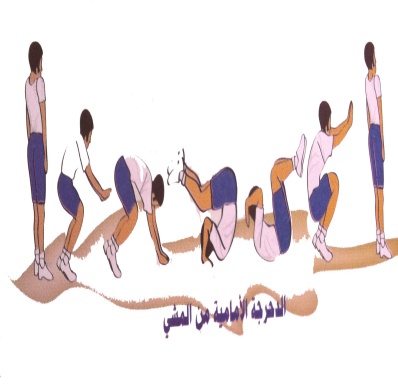 وقوف) الجري حول الملعب .         وقوف) الجري مع رفع الركبتين عاليا .(وقوف) الجري مع(وقوف) الجري الزجزاج بين الكرات الطبية .(وقوف- الذراعان عاليا) ضغط الذراعين للخلف (1- 4) ، ثم ثني الجذع أماما (5- 8) (وقوف- مواجه- الذراعان أماما) تشبيك اليدين مع محاولة جذب الزميل (:) . لمس العقبين للمقعدةـ التأكد من توفر المتطلب السابقة لهذه الخبرة مع توجيه بعض الأسئلة عن مواصفات الأداء الصحيح والتأكد من تطبيق الطلاب لها ـ قراءة بطاقة المهام الخاصة بالخبرة ـ الإجابة على استفسارات الطلاب عن محتويات بطاقة المهام ـ أداء نموذج للخبرة من قبل المعلم أو أحد الطلاب المتميزين ـ البدء بتطبيقها بشكل فردي من قبل الطلاب تحت إشراف المعلم  ـ يقوم المعلم بمتابعة أداء الطلاب ببطاقة المهام ، وتسجيل رأيه إجمالا في أداءهم ، وتقديم التغذية الراجعة المباشرة لهم  ـ يتم تعليم الخبرة من خلال التدرج بتنفيذ الأنشطة التعليمية التالية :ـ تقديم الخبرة و الأهداف قبل تعليمها للطلاب  -  ( وقوف ) الركبتين إلى وضع التكور ــ ( جلوس قرفصاء ) الميل إلى الأمام مع أداء نصف دحرجة  ــ( جلوس على أربع ) الدحرجة الأمامية على مستوى مائل ــ أداء الحركة على الأرض مباشرة  ـ أداء المهارة بأخذ خطوه واحدة ثم خطوتين ـ إعطاء فرصة للطلاب لممارسة المهارة ثم عمل المهارة كاملة من المشي  .      ـ الجري الخفيف حول الملعب      - الاغتسال بعد أداء الحصة مباشرة .              – الانصراف إلي الفصل بشكل منظموقوف) الجري حول الملعب .         وقوف) الجري مع رفع الركبتين عاليا .(وقوف) الجري مع(وقوف) الجري الزجزاج بين الكرات الطبية .(وقوف- الذراعان عاليا) ضغط الذراعين للخلف (1- 4) ، ثم ثني الجذع أماما (5- 8) (وقوف- مواجه- الذراعان أماما) تشبيك اليدين مع محاولة جذب الزميل (:) . لمس العقبين للمقعدةـ التأكد من توفر المتطلب السابقة لهذه الخبرة مع توجيه بعض الأسئلة عن مواصفات الأداء الصحيح والتأكد من تطبيق الطلاب لها ـ قراءة بطاقة المهام الخاصة بالخبرة ـ الإجابة على استفسارات الطلاب عن محتويات بطاقة المهام ـ أداء نموذج للخبرة من قبل المعلم أو أحد الطلاب المتميزين ـ البدء بتطبيقها بشكل فردي من قبل الطلاب تحت إشراف المعلم  ـ يقوم المعلم بمتابعة أداء الطلاب ببطاقة المهام ، وتسجيل رأيه إجمالا في أداءهم ، وتقديم التغذية الراجعة المباشرة لهم  ـ يتم تعليم الخبرة من خلال التدرج بتنفيذ الأنشطة التعليمية التالية :ـ تقديم الخبرة و الأهداف قبل تعليمها للطلاب  -  ( وقوف ) الركبتين إلى وضع التكور ــ ( جلوس قرفصاء ) الميل إلى الأمام مع أداء نصف دحرجة  ــ( جلوس على أربع ) الدحرجة الأمامية على مستوى مائل ــ أداء الحركة على الأرض مباشرة  ـ أداء المهارة بأخذ خطوه واحدة ثم خطوتين ـ إعطاء فرصة للطلاب لممارسة المهارة ثم عمل المهارة كاملة من المشي  .      ـ الجري الخفيف حول الملعب      - الاغتسال بعد أداء الحصة مباشرة .              – الانصراف إلي الفصل بشكل منظموقوف) الجري حول الملعب .         وقوف) الجري مع رفع الركبتين عاليا .(وقوف) الجري مع(وقوف) الجري الزجزاج بين الكرات الطبية .(وقوف- الذراعان عاليا) ضغط الذراعين للخلف (1- 4) ، ثم ثني الجذع أماما (5- 8) (وقوف- مواجه- الذراعان أماما) تشبيك اليدين مع محاولة جذب الزميل (:) . لمس العقبين للمقعدةـ التأكد من توفر المتطلب السابقة لهذه الخبرة مع توجيه بعض الأسئلة عن مواصفات الأداء الصحيح والتأكد من تطبيق الطلاب لها ـ قراءة بطاقة المهام الخاصة بالخبرة ـ الإجابة على استفسارات الطلاب عن محتويات بطاقة المهام ـ أداء نموذج للخبرة من قبل المعلم أو أحد الطلاب المتميزين ـ البدء بتطبيقها بشكل فردي من قبل الطلاب تحت إشراف المعلم  ـ يقوم المعلم بمتابعة أداء الطلاب ببطاقة المهام ، وتسجيل رأيه إجمالا في أداءهم ، وتقديم التغذية الراجعة المباشرة لهم  ـ يتم تعليم الخبرة من خلال التدرج بتنفيذ الأنشطة التعليمية التالية :ـ تقديم الخبرة و الأهداف قبل تعليمها للطلاب  -  ( وقوف ) الركبتين إلى وضع التكور ــ ( جلوس قرفصاء ) الميل إلى الأمام مع أداء نصف دحرجة  ــ( جلوس على أربع ) الدحرجة الأمامية على مستوى مائل ــ أداء الحركة على الأرض مباشرة  ـ أداء المهارة بأخذ خطوه واحدة ثم خطوتين ـ إعطاء فرصة للطلاب لممارسة المهارة ثم عمل المهارة كاملة من المشي  .      ـ الجري الخفيف حول الملعب      - الاغتسال بعد أداء الحصة مباشرة .              – الانصراف إلي الفصل بشكل منظموقوف) الجري حول الملعب .         وقوف) الجري مع رفع الركبتين عاليا .(وقوف) الجري مع(وقوف) الجري الزجزاج بين الكرات الطبية .(وقوف- الذراعان عاليا) ضغط الذراعين للخلف (1- 4) ، ثم ثني الجذع أماما (5- 8) (وقوف- مواجه- الذراعان أماما) تشبيك اليدين مع محاولة جذب الزميل (:) . لمس العقبين للمقعدةـ التأكد من توفر المتطلب السابقة لهذه الخبرة مع توجيه بعض الأسئلة عن مواصفات الأداء الصحيح والتأكد من تطبيق الطلاب لها ـ قراءة بطاقة المهام الخاصة بالخبرة ـ الإجابة على استفسارات الطلاب عن محتويات بطاقة المهام ـ أداء نموذج للخبرة من قبل المعلم أو أحد الطلاب المتميزين ـ البدء بتطبيقها بشكل فردي من قبل الطلاب تحت إشراف المعلم  ـ يقوم المعلم بمتابعة أداء الطلاب ببطاقة المهام ، وتسجيل رأيه إجمالا في أداءهم ، وتقديم التغذية الراجعة المباشرة لهم  ـ يتم تعليم الخبرة من خلال التدرج بتنفيذ الأنشطة التعليمية التالية :ـ تقديم الخبرة و الأهداف قبل تعليمها للطلاب  -  ( وقوف ) الركبتين إلى وضع التكور ــ ( جلوس قرفصاء ) الميل إلى الأمام مع أداء نصف دحرجة  ــ( جلوس على أربع ) الدحرجة الأمامية على مستوى مائل ــ أداء الحركة على الأرض مباشرة  ـ أداء المهارة بأخذ خطوه واحدة ثم خطوتين ـ إعطاء فرصة للطلاب لممارسة المهارة ثم عمل المهارة كاملة من المشي  .      ـ الجري الخفيف حول الملعب      - الاغتسال بعد أداء الحصة مباشرة .              – الانصراف إلي الفصل بشكل منظموقوف) الجري حول الملعب .         وقوف) الجري مع رفع الركبتين عاليا .(وقوف) الجري مع(وقوف) الجري الزجزاج بين الكرات الطبية .(وقوف- الذراعان عاليا) ضغط الذراعين للخلف (1- 4) ، ثم ثني الجذع أماما (5- 8) (وقوف- مواجه- الذراعان أماما) تشبيك اليدين مع محاولة جذب الزميل (:) . لمس العقبين للمقعدةـ التأكد من توفر المتطلب السابقة لهذه الخبرة مع توجيه بعض الأسئلة عن مواصفات الأداء الصحيح والتأكد من تطبيق الطلاب لها ـ قراءة بطاقة المهام الخاصة بالخبرة ـ الإجابة على استفسارات الطلاب عن محتويات بطاقة المهام ـ أداء نموذج للخبرة من قبل المعلم أو أحد الطلاب المتميزين ـ البدء بتطبيقها بشكل فردي من قبل الطلاب تحت إشراف المعلم  ـ يقوم المعلم بمتابعة أداء الطلاب ببطاقة المهام ، وتسجيل رأيه إجمالا في أداءهم ، وتقديم التغذية الراجعة المباشرة لهم  ـ يتم تعليم الخبرة من خلال التدرج بتنفيذ الأنشطة التعليمية التالية :ـ تقديم الخبرة و الأهداف قبل تعليمها للطلاب  -  ( وقوف ) الركبتين إلى وضع التكور ــ ( جلوس قرفصاء ) الميل إلى الأمام مع أداء نصف دحرجة  ــ( جلوس على أربع ) الدحرجة الأمامية على مستوى مائل ــ أداء الحركة على الأرض مباشرة  ـ أداء المهارة بأخذ خطوه واحدة ثم خطوتين ـ إعطاء فرصة للطلاب لممارسة المهارة ثم عمل المهارة كاملة من المشي  .      ـ الجري الخفيف حول الملعب      - الاغتسال بعد أداء الحصة مباشرة .              – الانصراف إلي الفصل بشكل منظموقوف) الجري حول الملعب .         وقوف) الجري مع رفع الركبتين عاليا .(وقوف) الجري مع(وقوف) الجري الزجزاج بين الكرات الطبية .(وقوف- الذراعان عاليا) ضغط الذراعين للخلف (1- 4) ، ثم ثني الجذع أماما (5- 8) (وقوف- مواجه- الذراعان أماما) تشبيك اليدين مع محاولة جذب الزميل (:) . لمس العقبين للمقعدةـ التأكد من توفر المتطلب السابقة لهذه الخبرة مع توجيه بعض الأسئلة عن مواصفات الأداء الصحيح والتأكد من تطبيق الطلاب لها ـ قراءة بطاقة المهام الخاصة بالخبرة ـ الإجابة على استفسارات الطلاب عن محتويات بطاقة المهام ـ أداء نموذج للخبرة من قبل المعلم أو أحد الطلاب المتميزين ـ البدء بتطبيقها بشكل فردي من قبل الطلاب تحت إشراف المعلم  ـ يقوم المعلم بمتابعة أداء الطلاب ببطاقة المهام ، وتسجيل رأيه إجمالا في أداءهم ، وتقديم التغذية الراجعة المباشرة لهم  ـ يتم تعليم الخبرة من خلال التدرج بتنفيذ الأنشطة التعليمية التالية :ـ تقديم الخبرة و الأهداف قبل تعليمها للطلاب  -  ( وقوف ) الركبتين إلى وضع التكور ــ ( جلوس قرفصاء ) الميل إلى الأمام مع أداء نصف دحرجة  ــ( جلوس على أربع ) الدحرجة الأمامية على مستوى مائل ــ أداء الحركة على الأرض مباشرة  ـ أداء المهارة بأخذ خطوه واحدة ثم خطوتين ـ إعطاء فرصة للطلاب لممارسة المهارة ثم عمل المهارة كاملة من المشي  .      ـ الجري الخفيف حول الملعب      - الاغتسال بعد أداء الحصة مباشرة .              – الانصراف إلي الفصل بشكل منظموقوف) الجري حول الملعب .         وقوف) الجري مع رفع الركبتين عاليا .(وقوف) الجري مع(وقوف) الجري الزجزاج بين الكرات الطبية .(وقوف- الذراعان عاليا) ضغط الذراعين للخلف (1- 4) ، ثم ثني الجذع أماما (5- 8) (وقوف- مواجه- الذراعان أماما) تشبيك اليدين مع محاولة جذب الزميل (:) . لمس العقبين للمقعدةـ التأكد من توفر المتطلب السابقة لهذه الخبرة مع توجيه بعض الأسئلة عن مواصفات الأداء الصحيح والتأكد من تطبيق الطلاب لها ـ قراءة بطاقة المهام الخاصة بالخبرة ـ الإجابة على استفسارات الطلاب عن محتويات بطاقة المهام ـ أداء نموذج للخبرة من قبل المعلم أو أحد الطلاب المتميزين ـ البدء بتطبيقها بشكل فردي من قبل الطلاب تحت إشراف المعلم  ـ يقوم المعلم بمتابعة أداء الطلاب ببطاقة المهام ، وتسجيل رأيه إجمالا في أداءهم ، وتقديم التغذية الراجعة المباشرة لهم  ـ يتم تعليم الخبرة من خلال التدرج بتنفيذ الأنشطة التعليمية التالية :ـ تقديم الخبرة و الأهداف قبل تعليمها للطلاب  -  ( وقوف ) الركبتين إلى وضع التكور ــ ( جلوس قرفصاء ) الميل إلى الأمام مع أداء نصف دحرجة  ــ( جلوس على أربع ) الدحرجة الأمامية على مستوى مائل ــ أداء الحركة على الأرض مباشرة  ـ أداء المهارة بأخذ خطوه واحدة ثم خطوتين ـ إعطاء فرصة للطلاب لممارسة المهارة ثم عمل المهارة كاملة من المشي  .      ـ الجري الخفيف حول الملعب      - الاغتسال بعد أداء الحصة مباشرة .              – الانصراف إلي الفصل بشكل منظموقوف) الجري حول الملعب .         وقوف) الجري مع رفع الركبتين عاليا .(وقوف) الجري مع(وقوف) الجري الزجزاج بين الكرات الطبية .(وقوف- الذراعان عاليا) ضغط الذراعين للخلف (1- 4) ، ثم ثني الجذع أماما (5- 8) (وقوف- مواجه- الذراعان أماما) تشبيك اليدين مع محاولة جذب الزميل (:) . لمس العقبين للمقعدةـ التأكد من توفر المتطلب السابقة لهذه الخبرة مع توجيه بعض الأسئلة عن مواصفات الأداء الصحيح والتأكد من تطبيق الطلاب لها ـ قراءة بطاقة المهام الخاصة بالخبرة ـ الإجابة على استفسارات الطلاب عن محتويات بطاقة المهام ـ أداء نموذج للخبرة من قبل المعلم أو أحد الطلاب المتميزين ـ البدء بتطبيقها بشكل فردي من قبل الطلاب تحت إشراف المعلم  ـ يقوم المعلم بمتابعة أداء الطلاب ببطاقة المهام ، وتسجيل رأيه إجمالا في أداءهم ، وتقديم التغذية الراجعة المباشرة لهم  ـ يتم تعليم الخبرة من خلال التدرج بتنفيذ الأنشطة التعليمية التالية :ـ تقديم الخبرة و الأهداف قبل تعليمها للطلاب  -  ( وقوف ) الركبتين إلى وضع التكور ــ ( جلوس قرفصاء ) الميل إلى الأمام مع أداء نصف دحرجة  ــ( جلوس على أربع ) الدحرجة الأمامية على مستوى مائل ــ أداء الحركة على الأرض مباشرة  ـ أداء المهارة بأخذ خطوه واحدة ثم خطوتين ـ إعطاء فرصة للطلاب لممارسة المهارة ثم عمل المهارة كاملة من المشي  .      ـ الجري الخفيف حول الملعب      - الاغتسال بعد أداء الحصة مباشرة .              – الانصراف إلي الفصل بشكل منظموقوف) الجري حول الملعب .         وقوف) الجري مع رفع الركبتين عاليا .(وقوف) الجري مع(وقوف) الجري الزجزاج بين الكرات الطبية .(وقوف- الذراعان عاليا) ضغط الذراعين للخلف (1- 4) ، ثم ثني الجذع أماما (5- 8) (وقوف- مواجه- الذراعان أماما) تشبيك اليدين مع محاولة جذب الزميل (:) . لمس العقبين للمقعدةـ التأكد من توفر المتطلب السابقة لهذه الخبرة مع توجيه بعض الأسئلة عن مواصفات الأداء الصحيح والتأكد من تطبيق الطلاب لها ـ قراءة بطاقة المهام الخاصة بالخبرة ـ الإجابة على استفسارات الطلاب عن محتويات بطاقة المهام ـ أداء نموذج للخبرة من قبل المعلم أو أحد الطلاب المتميزين ـ البدء بتطبيقها بشكل فردي من قبل الطلاب تحت إشراف المعلم  ـ يقوم المعلم بمتابعة أداء الطلاب ببطاقة المهام ، وتسجيل رأيه إجمالا في أداءهم ، وتقديم التغذية الراجعة المباشرة لهم  ـ يتم تعليم الخبرة من خلال التدرج بتنفيذ الأنشطة التعليمية التالية :ـ تقديم الخبرة و الأهداف قبل تعليمها للطلاب  -  ( وقوف ) الركبتين إلى وضع التكور ــ ( جلوس قرفصاء ) الميل إلى الأمام مع أداء نصف دحرجة  ــ( جلوس على أربع ) الدحرجة الأمامية على مستوى مائل ــ أداء الحركة على الأرض مباشرة  ـ أداء المهارة بأخذ خطوه واحدة ثم خطوتين ـ إعطاء فرصة للطلاب لممارسة المهارة ثم عمل المهارة كاملة من المشي  .      ـ الجري الخفيف حول الملعب      - الاغتسال بعد أداء الحصة مباشرة .              – الانصراف إلي الفصل بشكل منظموقوف) الجري حول الملعب .         وقوف) الجري مع رفع الركبتين عاليا .(وقوف) الجري مع(وقوف) الجري الزجزاج بين الكرات الطبية .(وقوف- الذراعان عاليا) ضغط الذراعين للخلف (1- 4) ، ثم ثني الجذع أماما (5- 8) (وقوف- مواجه- الذراعان أماما) تشبيك اليدين مع محاولة جذب الزميل (:) . لمس العقبين للمقعدةـ التأكد من توفر المتطلب السابقة لهذه الخبرة مع توجيه بعض الأسئلة عن مواصفات الأداء الصحيح والتأكد من تطبيق الطلاب لها ـ قراءة بطاقة المهام الخاصة بالخبرة ـ الإجابة على استفسارات الطلاب عن محتويات بطاقة المهام ـ أداء نموذج للخبرة من قبل المعلم أو أحد الطلاب المتميزين ـ البدء بتطبيقها بشكل فردي من قبل الطلاب تحت إشراف المعلم  ـ يقوم المعلم بمتابعة أداء الطلاب ببطاقة المهام ، وتسجيل رأيه إجمالا في أداءهم ، وتقديم التغذية الراجعة المباشرة لهم  ـ يتم تعليم الخبرة من خلال التدرج بتنفيذ الأنشطة التعليمية التالية :ـ تقديم الخبرة و الأهداف قبل تعليمها للطلاب  -  ( وقوف ) الركبتين إلى وضع التكور ــ ( جلوس قرفصاء ) الميل إلى الأمام مع أداء نصف دحرجة  ــ( جلوس على أربع ) الدحرجة الأمامية على مستوى مائل ــ أداء الحركة على الأرض مباشرة  ـ أداء المهارة بأخذ خطوه واحدة ثم خطوتين ـ إعطاء فرصة للطلاب لممارسة المهارة ثم عمل المهارة كاملة من المشي  .      ـ الجري الخفيف حول الملعب      - الاغتسال بعد أداء الحصة مباشرة .              – الانصراف إلي الفصل بشكل منظموقوف) الجري حول الملعب .         وقوف) الجري مع رفع الركبتين عاليا .(وقوف) الجري مع(وقوف) الجري الزجزاج بين الكرات الطبية .(وقوف- الذراعان عاليا) ضغط الذراعين للخلف (1- 4) ، ثم ثني الجذع أماما (5- 8) (وقوف- مواجه- الذراعان أماما) تشبيك اليدين مع محاولة جذب الزميل (:) . لمس العقبين للمقعدةـ التأكد من توفر المتطلب السابقة لهذه الخبرة مع توجيه بعض الأسئلة عن مواصفات الأداء الصحيح والتأكد من تطبيق الطلاب لها ـ قراءة بطاقة المهام الخاصة بالخبرة ـ الإجابة على استفسارات الطلاب عن محتويات بطاقة المهام ـ أداء نموذج للخبرة من قبل المعلم أو أحد الطلاب المتميزين ـ البدء بتطبيقها بشكل فردي من قبل الطلاب تحت إشراف المعلم  ـ يقوم المعلم بمتابعة أداء الطلاب ببطاقة المهام ، وتسجيل رأيه إجمالا في أداءهم ، وتقديم التغذية الراجعة المباشرة لهم  ـ يتم تعليم الخبرة من خلال التدرج بتنفيذ الأنشطة التعليمية التالية :ـ تقديم الخبرة و الأهداف قبل تعليمها للطلاب  -  ( وقوف ) الركبتين إلى وضع التكور ــ ( جلوس قرفصاء ) الميل إلى الأمام مع أداء نصف دحرجة  ــ( جلوس على أربع ) الدحرجة الأمامية على مستوى مائل ــ أداء الحركة على الأرض مباشرة  ـ أداء المهارة بأخذ خطوه واحدة ثم خطوتين ـ إعطاء فرصة للطلاب لممارسة المهارة ثم عمل المهارة كاملة من المشي  .      ـ الجري الخفيف حول الملعب      - الاغتسال بعد أداء الحصة مباشرة .              – الانصراف إلي الفصل بشكل منظموقوف) الجري حول الملعب .         وقوف) الجري مع رفع الركبتين عاليا .(وقوف) الجري مع(وقوف) الجري الزجزاج بين الكرات الطبية .(وقوف- الذراعان عاليا) ضغط الذراعين للخلف (1- 4) ، ثم ثني الجذع أماما (5- 8) (وقوف- مواجه- الذراعان أماما) تشبيك اليدين مع محاولة جذب الزميل (:) . لمس العقبين للمقعدةـ التأكد من توفر المتطلب السابقة لهذه الخبرة مع توجيه بعض الأسئلة عن مواصفات الأداء الصحيح والتأكد من تطبيق الطلاب لها ـ قراءة بطاقة المهام الخاصة بالخبرة ـ الإجابة على استفسارات الطلاب عن محتويات بطاقة المهام ـ أداء نموذج للخبرة من قبل المعلم أو أحد الطلاب المتميزين ـ البدء بتطبيقها بشكل فردي من قبل الطلاب تحت إشراف المعلم  ـ يقوم المعلم بمتابعة أداء الطلاب ببطاقة المهام ، وتسجيل رأيه إجمالا في أداءهم ، وتقديم التغذية الراجعة المباشرة لهم  ـ يتم تعليم الخبرة من خلال التدرج بتنفيذ الأنشطة التعليمية التالية :ـ تقديم الخبرة و الأهداف قبل تعليمها للطلاب  -  ( وقوف ) الركبتين إلى وضع التكور ــ ( جلوس قرفصاء ) الميل إلى الأمام مع أداء نصف دحرجة  ــ( جلوس على أربع ) الدحرجة الأمامية على مستوى مائل ــ أداء الحركة على الأرض مباشرة  ـ أداء المهارة بأخذ خطوه واحدة ثم خطوتين ـ إعطاء فرصة للطلاب لممارسة المهارة ثم عمل المهارة كاملة من المشي  .      ـ الجري الخفيف حول الملعب      - الاغتسال بعد أداء الحصة مباشرة .              – الانصراف إلي الفصل بشكل منظموقوف) الجري حول الملعب .         وقوف) الجري مع رفع الركبتين عاليا .(وقوف) الجري مع(وقوف) الجري الزجزاج بين الكرات الطبية .(وقوف- الذراعان عاليا) ضغط الذراعين للخلف (1- 4) ، ثم ثني الجذع أماما (5- 8) (وقوف- مواجه- الذراعان أماما) تشبيك اليدين مع محاولة جذب الزميل (:) . لمس العقبين للمقعدةـ التأكد من توفر المتطلب السابقة لهذه الخبرة مع توجيه بعض الأسئلة عن مواصفات الأداء الصحيح والتأكد من تطبيق الطلاب لها ـ قراءة بطاقة المهام الخاصة بالخبرة ـ الإجابة على استفسارات الطلاب عن محتويات بطاقة المهام ـ أداء نموذج للخبرة من قبل المعلم أو أحد الطلاب المتميزين ـ البدء بتطبيقها بشكل فردي من قبل الطلاب تحت إشراف المعلم  ـ يقوم المعلم بمتابعة أداء الطلاب ببطاقة المهام ، وتسجيل رأيه إجمالا في أداءهم ، وتقديم التغذية الراجعة المباشرة لهم  ـ يتم تعليم الخبرة من خلال التدرج بتنفيذ الأنشطة التعليمية التالية :ـ تقديم الخبرة و الأهداف قبل تعليمها للطلاب  -  ( وقوف ) الركبتين إلى وضع التكور ــ ( جلوس قرفصاء ) الميل إلى الأمام مع أداء نصف دحرجة  ــ( جلوس على أربع ) الدحرجة الأمامية على مستوى مائل ــ أداء الحركة على الأرض مباشرة  ـ أداء المهارة بأخذ خطوه واحدة ثم خطوتين ـ إعطاء فرصة للطلاب لممارسة المهارة ثم عمل المهارة كاملة من المشي  .      ـ الجري الخفيف حول الملعب      - الاغتسال بعد أداء الحصة مباشرة .              – الانصراف إلي الفصل بشكل منظموقوف) الجري حول الملعب .         وقوف) الجري مع رفع الركبتين عاليا .(وقوف) الجري مع(وقوف) الجري الزجزاج بين الكرات الطبية .(وقوف- الذراعان عاليا) ضغط الذراعين للخلف (1- 4) ، ثم ثني الجذع أماما (5- 8) (وقوف- مواجه- الذراعان أماما) تشبيك اليدين مع محاولة جذب الزميل (:) . لمس العقبين للمقعدةـ التأكد من توفر المتطلب السابقة لهذه الخبرة مع توجيه بعض الأسئلة عن مواصفات الأداء الصحيح والتأكد من تطبيق الطلاب لها ـ قراءة بطاقة المهام الخاصة بالخبرة ـ الإجابة على استفسارات الطلاب عن محتويات بطاقة المهام ـ أداء نموذج للخبرة من قبل المعلم أو أحد الطلاب المتميزين ـ البدء بتطبيقها بشكل فردي من قبل الطلاب تحت إشراف المعلم  ـ يقوم المعلم بمتابعة أداء الطلاب ببطاقة المهام ، وتسجيل رأيه إجمالا في أداءهم ، وتقديم التغذية الراجعة المباشرة لهم  ـ يتم تعليم الخبرة من خلال التدرج بتنفيذ الأنشطة التعليمية التالية :ـ تقديم الخبرة و الأهداف قبل تعليمها للطلاب  -  ( وقوف ) الركبتين إلى وضع التكور ــ ( جلوس قرفصاء ) الميل إلى الأمام مع أداء نصف دحرجة  ــ( جلوس على أربع ) الدحرجة الأمامية على مستوى مائل ــ أداء الحركة على الأرض مباشرة  ـ أداء المهارة بأخذ خطوه واحدة ثم خطوتين ـ إعطاء فرصة للطلاب لممارسة المهارة ثم عمل المهارة كاملة من المشي  .      ـ الجري الخفيف حول الملعب      - الاغتسال بعد أداء الحصة مباشرة .              – الانصراف إلي الفصل بشكل منظموقوف) الجري حول الملعب .         وقوف) الجري مع رفع الركبتين عاليا .(وقوف) الجري مع(وقوف) الجري الزجزاج بين الكرات الطبية .(وقوف- الذراعان عاليا) ضغط الذراعين للخلف (1- 4) ، ثم ثني الجذع أماما (5- 8) (وقوف- مواجه- الذراعان أماما) تشبيك اليدين مع محاولة جذب الزميل (:) . لمس العقبين للمقعدةـ التأكد من توفر المتطلب السابقة لهذه الخبرة مع توجيه بعض الأسئلة عن مواصفات الأداء الصحيح والتأكد من تطبيق الطلاب لها ـ قراءة بطاقة المهام الخاصة بالخبرة ـ الإجابة على استفسارات الطلاب عن محتويات بطاقة المهام ـ أداء نموذج للخبرة من قبل المعلم أو أحد الطلاب المتميزين ـ البدء بتطبيقها بشكل فردي من قبل الطلاب تحت إشراف المعلم  ـ يقوم المعلم بمتابعة أداء الطلاب ببطاقة المهام ، وتسجيل رأيه إجمالا في أداءهم ، وتقديم التغذية الراجعة المباشرة لهم  ـ يتم تعليم الخبرة من خلال التدرج بتنفيذ الأنشطة التعليمية التالية :ـ تقديم الخبرة و الأهداف قبل تعليمها للطلاب  -  ( وقوف ) الركبتين إلى وضع التكور ــ ( جلوس قرفصاء ) الميل إلى الأمام مع أداء نصف دحرجة  ــ( جلوس على أربع ) الدحرجة الأمامية على مستوى مائل ــ أداء الحركة على الأرض مباشرة  ـ أداء المهارة بأخذ خطوه واحدة ثم خطوتين ـ إعطاء فرصة للطلاب لممارسة المهارة ثم عمل المهارة كاملة من المشي  .      ـ الجري الخفيف حول الملعب      - الاغتسال بعد أداء الحصة مباشرة .              – الانصراف إلي الفصل بشكل منظموقوف) الجري حول الملعب .         وقوف) الجري مع رفع الركبتين عاليا .(وقوف) الجري مع(وقوف) الجري الزجزاج بين الكرات الطبية .(وقوف- الذراعان عاليا) ضغط الذراعين للخلف (1- 4) ، ثم ثني الجذع أماما (5- 8) (وقوف- مواجه- الذراعان أماما) تشبيك اليدين مع محاولة جذب الزميل (:) . لمس العقبين للمقعدةـ التأكد من توفر المتطلب السابقة لهذه الخبرة مع توجيه بعض الأسئلة عن مواصفات الأداء الصحيح والتأكد من تطبيق الطلاب لها ـ قراءة بطاقة المهام الخاصة بالخبرة ـ الإجابة على استفسارات الطلاب عن محتويات بطاقة المهام ـ أداء نموذج للخبرة من قبل المعلم أو أحد الطلاب المتميزين ـ البدء بتطبيقها بشكل فردي من قبل الطلاب تحت إشراف المعلم  ـ يقوم المعلم بمتابعة أداء الطلاب ببطاقة المهام ، وتسجيل رأيه إجمالا في أداءهم ، وتقديم التغذية الراجعة المباشرة لهم  ـ يتم تعليم الخبرة من خلال التدرج بتنفيذ الأنشطة التعليمية التالية :ـ تقديم الخبرة و الأهداف قبل تعليمها للطلاب  -  ( وقوف ) الركبتين إلى وضع التكور ــ ( جلوس قرفصاء ) الميل إلى الأمام مع أداء نصف دحرجة  ــ( جلوس على أربع ) الدحرجة الأمامية على مستوى مائل ــ أداء الحركة على الأرض مباشرة  ـ أداء المهارة بأخذ خطوه واحدة ثم خطوتين ـ إعطاء فرصة للطلاب لممارسة المهارة ثم عمل المهارة كاملة من المشي  .      ـ الجري الخفيف حول الملعب      - الاغتسال بعد أداء الحصة مباشرة .              – الانصراف إلي الفصل بشكل منظموقوف) الجري حول الملعب .         وقوف) الجري مع رفع الركبتين عاليا .(وقوف) الجري مع(وقوف) الجري الزجزاج بين الكرات الطبية .(وقوف- الذراعان عاليا) ضغط الذراعين للخلف (1- 4) ، ثم ثني الجذع أماما (5- 8) (وقوف- مواجه- الذراعان أماما) تشبيك اليدين مع محاولة جذب الزميل (:) . لمس العقبين للمقعدةـ التأكد من توفر المتطلب السابقة لهذه الخبرة مع توجيه بعض الأسئلة عن مواصفات الأداء الصحيح والتأكد من تطبيق الطلاب لها ـ قراءة بطاقة المهام الخاصة بالخبرة ـ الإجابة على استفسارات الطلاب عن محتويات بطاقة المهام ـ أداء نموذج للخبرة من قبل المعلم أو أحد الطلاب المتميزين ـ البدء بتطبيقها بشكل فردي من قبل الطلاب تحت إشراف المعلم  ـ يقوم المعلم بمتابعة أداء الطلاب ببطاقة المهام ، وتسجيل رأيه إجمالا في أداءهم ، وتقديم التغذية الراجعة المباشرة لهم  ـ يتم تعليم الخبرة من خلال التدرج بتنفيذ الأنشطة التعليمية التالية :ـ تقديم الخبرة و الأهداف قبل تعليمها للطلاب  -  ( وقوف ) الركبتين إلى وضع التكور ــ ( جلوس قرفصاء ) الميل إلى الأمام مع أداء نصف دحرجة  ــ( جلوس على أربع ) الدحرجة الأمامية على مستوى مائل ــ أداء الحركة على الأرض مباشرة  ـ أداء المهارة بأخذ خطوه واحدة ثم خطوتين ـ إعطاء فرصة للطلاب لممارسة المهارة ثم عمل المهارة كاملة من المشي  .      ـ الجري الخفيف حول الملعب      - الاغتسال بعد أداء الحصة مباشرة .              – الانصراف إلي الفصل بشكل منظموقوف) الجري حول الملعب .         وقوف) الجري مع رفع الركبتين عاليا .(وقوف) الجري مع(وقوف) الجري الزجزاج بين الكرات الطبية .(وقوف- الذراعان عاليا) ضغط الذراعين للخلف (1- 4) ، ثم ثني الجذع أماما (5- 8) (وقوف- مواجه- الذراعان أماما) تشبيك اليدين مع محاولة جذب الزميل (:) . لمس العقبين للمقعدةـ التأكد من توفر المتطلب السابقة لهذه الخبرة مع توجيه بعض الأسئلة عن مواصفات الأداء الصحيح والتأكد من تطبيق الطلاب لها ـ قراءة بطاقة المهام الخاصة بالخبرة ـ الإجابة على استفسارات الطلاب عن محتويات بطاقة المهام ـ أداء نموذج للخبرة من قبل المعلم أو أحد الطلاب المتميزين ـ البدء بتطبيقها بشكل فردي من قبل الطلاب تحت إشراف المعلم  ـ يقوم المعلم بمتابعة أداء الطلاب ببطاقة المهام ، وتسجيل رأيه إجمالا في أداءهم ، وتقديم التغذية الراجعة المباشرة لهم  ـ يتم تعليم الخبرة من خلال التدرج بتنفيذ الأنشطة التعليمية التالية :ـ تقديم الخبرة و الأهداف قبل تعليمها للطلاب  -  ( وقوف ) الركبتين إلى وضع التكور ــ ( جلوس قرفصاء ) الميل إلى الأمام مع أداء نصف دحرجة  ــ( جلوس على أربع ) الدحرجة الأمامية على مستوى مائل ــ أداء الحركة على الأرض مباشرة  ـ أداء المهارة بأخذ خطوه واحدة ثم خطوتين ـ إعطاء فرصة للطلاب لممارسة المهارة ثم عمل المهارة كاملة من المشي  .      ـ الجري الخفيف حول الملعب      - الاغتسال بعد أداء الحصة مباشرة .              – الانصراف إلي الفصل بشكل منظموقوف) الجري حول الملعب .         وقوف) الجري مع رفع الركبتين عاليا .(وقوف) الجري مع(وقوف) الجري الزجزاج بين الكرات الطبية .(وقوف- الذراعان عاليا) ضغط الذراعين للخلف (1- 4) ، ثم ثني الجذع أماما (5- 8) (وقوف- مواجه- الذراعان أماما) تشبيك اليدين مع محاولة جذب الزميل (:) . لمس العقبين للمقعدةـ التأكد من توفر المتطلب السابقة لهذه الخبرة مع توجيه بعض الأسئلة عن مواصفات الأداء الصحيح والتأكد من تطبيق الطلاب لها ـ قراءة بطاقة المهام الخاصة بالخبرة ـ الإجابة على استفسارات الطلاب عن محتويات بطاقة المهام ـ أداء نموذج للخبرة من قبل المعلم أو أحد الطلاب المتميزين ـ البدء بتطبيقها بشكل فردي من قبل الطلاب تحت إشراف المعلم  ـ يقوم المعلم بمتابعة أداء الطلاب ببطاقة المهام ، وتسجيل رأيه إجمالا في أداءهم ، وتقديم التغذية الراجعة المباشرة لهم  ـ يتم تعليم الخبرة من خلال التدرج بتنفيذ الأنشطة التعليمية التالية :ـ تقديم الخبرة و الأهداف قبل تعليمها للطلاب  -  ( وقوف ) الركبتين إلى وضع التكور ــ ( جلوس قرفصاء ) الميل إلى الأمام مع أداء نصف دحرجة  ــ( جلوس على أربع ) الدحرجة الأمامية على مستوى مائل ــ أداء الحركة على الأرض مباشرة  ـ أداء المهارة بأخذ خطوه واحدة ثم خطوتين ـ إعطاء فرصة للطلاب لممارسة المهارة ثم عمل المهارة كاملة من المشي  .      ـ الجري الخفيف حول الملعب      - الاغتسال بعد أداء الحصة مباشرة .              – الانصراف إلي الفصل بشكل منظموقوف) الجري حول الملعب .         وقوف) الجري مع رفع الركبتين عاليا .(وقوف) الجري مع(وقوف) الجري الزجزاج بين الكرات الطبية .(وقوف- الذراعان عاليا) ضغط الذراعين للخلف (1- 4) ، ثم ثني الجذع أماما (5- 8) (وقوف- مواجه- الذراعان أماما) تشبيك اليدين مع محاولة جذب الزميل (:) . لمس العقبين للمقعدةـ التأكد من توفر المتطلب السابقة لهذه الخبرة مع توجيه بعض الأسئلة عن مواصفات الأداء الصحيح والتأكد من تطبيق الطلاب لها ـ قراءة بطاقة المهام الخاصة بالخبرة ـ الإجابة على استفسارات الطلاب عن محتويات بطاقة المهام ـ أداء نموذج للخبرة من قبل المعلم أو أحد الطلاب المتميزين ـ البدء بتطبيقها بشكل فردي من قبل الطلاب تحت إشراف المعلم  ـ يقوم المعلم بمتابعة أداء الطلاب ببطاقة المهام ، وتسجيل رأيه إجمالا في أداءهم ، وتقديم التغذية الراجعة المباشرة لهم  ـ يتم تعليم الخبرة من خلال التدرج بتنفيذ الأنشطة التعليمية التالية :ـ تقديم الخبرة و الأهداف قبل تعليمها للطلاب  -  ( وقوف ) الركبتين إلى وضع التكور ــ ( جلوس قرفصاء ) الميل إلى الأمام مع أداء نصف دحرجة  ــ( جلوس على أربع ) الدحرجة الأمامية على مستوى مائل ــ أداء الحركة على الأرض مباشرة  ـ أداء المهارة بأخذ خطوه واحدة ثم خطوتين ـ إعطاء فرصة للطلاب لممارسة المهارة ثم عمل المهارة كاملة من المشي  .      ـ الجري الخفيف حول الملعب      - الاغتسال بعد أداء الحصة مباشرة .              – الانصراف إلي الفصل بشكل منظموقوف) الجري حول الملعب .         وقوف) الجري مع رفع الركبتين عاليا .(وقوف) الجري مع(وقوف) الجري الزجزاج بين الكرات الطبية .(وقوف- الذراعان عاليا) ضغط الذراعين للخلف (1- 4) ، ثم ثني الجذع أماما (5- 8) (وقوف- مواجه- الذراعان أماما) تشبيك اليدين مع محاولة جذب الزميل (:) . لمس العقبين للمقعدةـ التأكد من توفر المتطلب السابقة لهذه الخبرة مع توجيه بعض الأسئلة عن مواصفات الأداء الصحيح والتأكد من تطبيق الطلاب لها ـ قراءة بطاقة المهام الخاصة بالخبرة ـ الإجابة على استفسارات الطلاب عن محتويات بطاقة المهام ـ أداء نموذج للخبرة من قبل المعلم أو أحد الطلاب المتميزين ـ البدء بتطبيقها بشكل فردي من قبل الطلاب تحت إشراف المعلم  ـ يقوم المعلم بمتابعة أداء الطلاب ببطاقة المهام ، وتسجيل رأيه إجمالا في أداءهم ، وتقديم التغذية الراجعة المباشرة لهم  ـ يتم تعليم الخبرة من خلال التدرج بتنفيذ الأنشطة التعليمية التالية :ـ تقديم الخبرة و الأهداف قبل تعليمها للطلاب  -  ( وقوف ) الركبتين إلى وضع التكور ــ ( جلوس قرفصاء ) الميل إلى الأمام مع أداء نصف دحرجة  ــ( جلوس على أربع ) الدحرجة الأمامية على مستوى مائل ــ أداء الحركة على الأرض مباشرة  ـ أداء المهارة بأخذ خطوه واحدة ثم خطوتين ـ إعطاء فرصة للطلاب لممارسة المهارة ثم عمل المهارة كاملة من المشي  .      ـ الجري الخفيف حول الملعب      - الاغتسال بعد أداء الحصة مباشرة .              – الانصراف إلي الفصل بشكل منظموقوف) الجري حول الملعب .         وقوف) الجري مع رفع الركبتين عاليا .(وقوف) الجري مع(وقوف) الجري الزجزاج بين الكرات الطبية .(وقوف- الذراعان عاليا) ضغط الذراعين للخلف (1- 4) ، ثم ثني الجذع أماما (5- 8) (وقوف- مواجه- الذراعان أماما) تشبيك اليدين مع محاولة جذب الزميل (:) . لمس العقبين للمقعدةـ التأكد من توفر المتطلب السابقة لهذه الخبرة مع توجيه بعض الأسئلة عن مواصفات الأداء الصحيح والتأكد من تطبيق الطلاب لها ـ قراءة بطاقة المهام الخاصة بالخبرة ـ الإجابة على استفسارات الطلاب عن محتويات بطاقة المهام ـ أداء نموذج للخبرة من قبل المعلم أو أحد الطلاب المتميزين ـ البدء بتطبيقها بشكل فردي من قبل الطلاب تحت إشراف المعلم  ـ يقوم المعلم بمتابعة أداء الطلاب ببطاقة المهام ، وتسجيل رأيه إجمالا في أداءهم ، وتقديم التغذية الراجعة المباشرة لهم  ـ يتم تعليم الخبرة من خلال التدرج بتنفيذ الأنشطة التعليمية التالية :ـ تقديم الخبرة و الأهداف قبل تعليمها للطلاب  -  ( وقوف ) الركبتين إلى وضع التكور ــ ( جلوس قرفصاء ) الميل إلى الأمام مع أداء نصف دحرجة  ــ( جلوس على أربع ) الدحرجة الأمامية على مستوى مائل ــ أداء الحركة على الأرض مباشرة  ـ أداء المهارة بأخذ خطوه واحدة ثم خطوتين ـ إعطاء فرصة للطلاب لممارسة المهارة ثم عمل المهارة كاملة من المشي  .      ـ الجري الخفيف حول الملعب      - الاغتسال بعد أداء الحصة مباشرة .              – الانصراف إلي الفصل بشكل منظمأنشطة إضافية تعزز تعلم الخبرةأنشطة إضافية تعزز تعلم الخبرةأنشطة إضافية تعزز تعلم الخبرةأنشطة إضافية تعزز تعلم الخبرةأنشطة إضافية تعزز تعلم الخبرةأنشطة إضافية تعزز تعلم الخبرةأنشطة إضافية تعزز تعلم الخبرةأنشطة إضافية تعزز تعلم الخبرةالاستفادة من المواقف التعليميةالاستفادة من المواقف التعليميةالاستفادة من المواقف التعليميةالاستفادة من المواقف التعليميةالاستفادة من المواقف التعليميةالاستفادة من المواقف التعليميةالاستفادة من المواقف التعليميةالاستفادة من المواقف التعليميةالاستفادة من المواقف التعليميةالاستفادة من المواقف التعليميةالاستفادة من المواقف التعليميةالاستفادة من المواقف التعليميةالاستفادة من المواقف التعليميةالتقدم بالخبرة :التقدم بالخبرة :التقدم بالخبرة :التقدم بالخبرة :التقدم بالخبرة :التقدم بالخبرة :التقدم بالخبرة :التقدم بالخبرة :تنظيم مسابقات فردية لأداء خبرة  الدحرجة الأمامية من المشيتنظيم مسابقات فردية لأداء خبرة  الدحرجة الأمامية من المشيتنظيم مسابقات فردية لأداء خبرة  الدحرجة الأمامية من المشيتنظيم مسابقات فردية لأداء خبرة  الدحرجة الأمامية من المشيتنظيم مسابقات فردية لأداء خبرة  الدحرجة الأمامية من المشيتنظيم مسابقات فردية لأداء خبرة  الدحرجة الأمامية من المشيتنظيم مسابقات فردية لأداء خبرة  الدحرجة الأمامية من المشيتنظيم مسابقات فردية لأداء خبرة  الدحرجة الأمامية من المشيـ حث الطالب على مقارنة أداء كل مهم بمواصفات الأداء الصحيح ـ القيام بعرض نموذج بعد التوصل لأداء الخبرة ، و حث الطلاب على متابعة النموذج ـ لفت انتباه الطلاب لمعرفه بعض الأخطاء الفنية من تلقاء أنفسهم و القيام بتعزيزها ـ حث الطالب على مقارنة أداء كل مهم بمواصفات الأداء الصحيح ـ القيام بعرض نموذج بعد التوصل لأداء الخبرة ، و حث الطلاب على متابعة النموذج ـ لفت انتباه الطلاب لمعرفه بعض الأخطاء الفنية من تلقاء أنفسهم و القيام بتعزيزها ـ حث الطالب على مقارنة أداء كل مهم بمواصفات الأداء الصحيح ـ القيام بعرض نموذج بعد التوصل لأداء الخبرة ، و حث الطلاب على متابعة النموذج ـ لفت انتباه الطلاب لمعرفه بعض الأخطاء الفنية من تلقاء أنفسهم و القيام بتعزيزها ـ حث الطالب على مقارنة أداء كل مهم بمواصفات الأداء الصحيح ـ القيام بعرض نموذج بعد التوصل لأداء الخبرة ، و حث الطلاب على متابعة النموذج ـ لفت انتباه الطلاب لمعرفه بعض الأخطاء الفنية من تلقاء أنفسهم و القيام بتعزيزها ـ حث الطالب على مقارنة أداء كل مهم بمواصفات الأداء الصحيح ـ القيام بعرض نموذج بعد التوصل لأداء الخبرة ، و حث الطلاب على متابعة النموذج ـ لفت انتباه الطلاب لمعرفه بعض الأخطاء الفنية من تلقاء أنفسهم و القيام بتعزيزها ـ حث الطالب على مقارنة أداء كل مهم بمواصفات الأداء الصحيح ـ القيام بعرض نموذج بعد التوصل لأداء الخبرة ، و حث الطلاب على متابعة النموذج ـ لفت انتباه الطلاب لمعرفه بعض الأخطاء الفنية من تلقاء أنفسهم و القيام بتعزيزها ـ حث الطالب على مقارنة أداء كل مهم بمواصفات الأداء الصحيح ـ القيام بعرض نموذج بعد التوصل لأداء الخبرة ، و حث الطلاب على متابعة النموذج ـ لفت انتباه الطلاب لمعرفه بعض الأخطاء الفنية من تلقاء أنفسهم و القيام بتعزيزها ـ حث الطالب على مقارنة أداء كل مهم بمواصفات الأداء الصحيح ـ القيام بعرض نموذج بعد التوصل لأداء الخبرة ، و حث الطلاب على متابعة النموذج ـ لفت انتباه الطلاب لمعرفه بعض الأخطاء الفنية من تلقاء أنفسهم و القيام بتعزيزها ـ حث الطالب على مقارنة أداء كل مهم بمواصفات الأداء الصحيح ـ القيام بعرض نموذج بعد التوصل لأداء الخبرة ، و حث الطلاب على متابعة النموذج ـ لفت انتباه الطلاب لمعرفه بعض الأخطاء الفنية من تلقاء أنفسهم و القيام بتعزيزها ـ حث الطالب على مقارنة أداء كل مهم بمواصفات الأداء الصحيح ـ القيام بعرض نموذج بعد التوصل لأداء الخبرة ، و حث الطلاب على متابعة النموذج ـ لفت انتباه الطلاب لمعرفه بعض الأخطاء الفنية من تلقاء أنفسهم و القيام بتعزيزها ـ حث الطالب على مقارنة أداء كل مهم بمواصفات الأداء الصحيح ـ القيام بعرض نموذج بعد التوصل لأداء الخبرة ، و حث الطلاب على متابعة النموذج ـ لفت انتباه الطلاب لمعرفه بعض الأخطاء الفنية من تلقاء أنفسهم و القيام بتعزيزها ـ حث الطالب على مقارنة أداء كل مهم بمواصفات الأداء الصحيح ـ القيام بعرض نموذج بعد التوصل لأداء الخبرة ، و حث الطلاب على متابعة النموذج ـ لفت انتباه الطلاب لمعرفه بعض الأخطاء الفنية من تلقاء أنفسهم و القيام بتعزيزها ـ حث الطالب على مقارنة أداء كل مهم بمواصفات الأداء الصحيح ـ القيام بعرض نموذج بعد التوصل لأداء الخبرة ، و حث الطلاب على متابعة النموذج ـ لفت انتباه الطلاب لمعرفه بعض الأخطاء الفنية من تلقاء أنفسهم و القيام بتعزيزها في حالة ضعف تعلم بعض مراحل المهارة ، يمكن التقدم بالأداء من خلال ما يلي :ــ إعادة أداء  الدحرجة الأمامية المنحنية من الوقوفـ التدرج حتى أدائها من  المشيفي حالة ضعف تعلم بعض مراحل المهارة ، يمكن التقدم بالأداء من خلال ما يلي :ــ إعادة أداء  الدحرجة الأمامية المنحنية من الوقوفـ التدرج حتى أدائها من  المشيفي حالة ضعف تعلم بعض مراحل المهارة ، يمكن التقدم بالأداء من خلال ما يلي :ــ إعادة أداء  الدحرجة الأمامية المنحنية من الوقوفـ التدرج حتى أدائها من  المشيفي حالة ضعف تعلم بعض مراحل المهارة ، يمكن التقدم بالأداء من خلال ما يلي :ــ إعادة أداء  الدحرجة الأمامية المنحنية من الوقوفـ التدرج حتى أدائها من  المشيفي حالة ضعف تعلم بعض مراحل المهارة ، يمكن التقدم بالأداء من خلال ما يلي :ــ إعادة أداء  الدحرجة الأمامية المنحنية من الوقوفـ التدرج حتى أدائها من  المشيفي حالة ضعف تعلم بعض مراحل المهارة ، يمكن التقدم بالأداء من خلال ما يلي :ــ إعادة أداء  الدحرجة الأمامية المنحنية من الوقوفـ التدرج حتى أدائها من  المشيفي حالة ضعف تعلم بعض مراحل المهارة ، يمكن التقدم بالأداء من خلال ما يلي :ــ إعادة أداء  الدحرجة الأمامية المنحنية من الوقوفـ التدرج حتى أدائها من  المشيفي حالة ضعف تعلم بعض مراحل المهارة ، يمكن التقدم بالأداء من خلال ما يلي :ــ إعادة أداء  الدحرجة الأمامية المنحنية من الوقوفـ التدرج حتى أدائها من  المشيتقويم الخبرةتقويم الخبرةتقويم الخبرةتقويم الخبرةتقويم الخبرةتقويم الخبرةتقويم الخبرةتقويم الخبرةتقويم الخبرةتقويم الخبرةتقويم الخبرةتقويم الخبرةتقويم الخبرةتقويم الخبرةتقويم الخبرةتقويم الخبرةتقويم الخبرةتقويم الخبرةتقويم الخبرةتقويم الخبرةتقويم الخبرةتقويم الخبرةتقويم الخبرةتقويم الخبرةتقويم الخبرةتقويم الخبرةتقويم الخبرةتقويم الخبرةتقويم الخبرةالجانب الانفعاليالجانب الانفعاليالجانب الانفعاليالجانب الانفعاليالجانب الانفعاليالجانب الانفعاليالجانب الانفعاليالجانب الانفعاليالجانب المعرفيالجانب المعرفيالجانب المعرفيالجانب المعرفيالجانب المعرفيالجانب المعرفيالجانب المعرفيالجانب المعرفيالجانب المعرفيالجانب المعرفيالجانب المعرفيالجانب المعرفيالجانب المعرفيالجانب المهاريالجانب المهاريالجانب المهاريالجانب المهاريالجانب المهاريالجانب المهاريالجانب المهاريالجانب المهارياستمارة متابعة سلوكيات  الطلاب أثناء و بعد تطبيق الدرساستمارة متابعة سلوكيات  الطلاب أثناء و بعد تطبيق الدرساستمارة متابعة سلوكيات  الطلاب أثناء و بعد تطبيق الدرساستمارة متابعة سلوكيات  الطلاب أثناء و بعد تطبيق الدرساستمارة متابعة سلوكيات  الطلاب أثناء و بعد تطبيق الدرساستمارة متابعة سلوكيات  الطلاب أثناء و بعد تطبيق الدرساستمارة متابعة سلوكيات  الطلاب أثناء و بعد تطبيق الدرساستمارة متابعة سلوكيات  الطلاب أثناء و بعد تطبيق الدرسأذكر مواصفات الأداء  للدحرجة الأمامية من المشيأذكر مواصفات الأداء  للدحرجة الأمامية من المشيأذكر مواصفات الأداء  للدحرجة الأمامية من المشيأذكر مواصفات الأداء  للدحرجة الأمامية من المشيأذكر مواصفات الأداء  للدحرجة الأمامية من المشيأذكر مواصفات الأداء  للدحرجة الأمامية من المشيأذكر مواصفات الأداء  للدحرجة الأمامية من المشيأذكر مواصفات الأداء  للدحرجة الأمامية من المشيأذكر مواصفات الأداء  للدحرجة الأمامية من المشيأذكر مواصفات الأداء  للدحرجة الأمامية من المشيأذكر مواصفات الأداء  للدحرجة الأمامية من المشيأذكر مواصفات الأداء  للدحرجة الأمامية من المشيأذكر مواصفات الأداء  للدحرجة الأمامية من المشياستمارة محك التعلم  للدحرجة الأمامية من المشياستمارة محك التعلم  للدحرجة الأمامية من المشياستمارة محك التعلم  للدحرجة الأمامية من المشياستمارة محك التعلم  للدحرجة الأمامية من المشياستمارة محك التعلم  للدحرجة الأمامية من المشياستمارة محك التعلم  للدحرجة الأمامية من المشياستمارة محك التعلم  للدحرجة الأمامية من المشياستمارة محك التعلم  للدحرجة الأمامية من المشيتكليف الطلاب ببعض المهام المنزليةـ رسم مراحل أداء الدحرجة الأمامية من المشيتكليف الطلاب ببعض المهام المنزليةـ رسم مراحل أداء الدحرجة الأمامية من المشيتكليف الطلاب ببعض المهام المنزليةـ رسم مراحل أداء الدحرجة الأمامية من المشيتكليف الطلاب ببعض المهام المنزليةـ رسم مراحل أداء الدحرجة الأمامية من المشيتكليف الطلاب ببعض المهام المنزليةـ رسم مراحل أداء الدحرجة الأمامية من المشيتكليف الطلاب ببعض المهام المنزليةـ رسم مراحل أداء الدحرجة الأمامية من المشيتكليف الطلاب ببعض المهام المنزليةـ رسم مراحل أداء الدحرجة الأمامية من المشيتكليف الطلاب ببعض المهام المنزليةـ رسم مراحل أداء الدحرجة الأمامية من المشيتكليف الطلاب ببعض المهام المنزليةـ رسم مراحل أداء الدحرجة الأمامية من المشيتكليف الطلاب ببعض المهام المنزليةـ رسم مراحل أداء الدحرجة الأمامية من المشيتكليف الطلاب ببعض المهام المنزليةـ رسم مراحل أداء الدحرجة الأمامية من المشيتكليف الطلاب ببعض المهام المنزليةـ رسم مراحل أداء الدحرجة الأمامية من المشيتكليف الطلاب ببعض المهام المنزليةـ رسم مراحل أداء الدحرجة الأمامية من المشيتكليف الطلاب ببعض المهام المنزليةـ رسم مراحل أداء الدحرجة الأمامية من المشيتكليف الطلاب ببعض المهام المنزليةـ رسم مراحل أداء الدحرجة الأمامية من المشيتكليف الطلاب ببعض المهام المنزليةـ رسم مراحل أداء الدحرجة الأمامية من المشيتكليف الطلاب ببعض المهام المنزليةـ رسم مراحل أداء الدحرجة الأمامية من المشيتكليف الطلاب ببعض المهام المنزليةـ رسم مراحل أداء الدحرجة الأمامية من المشيتكليف الطلاب ببعض المهام المنزليةـ رسم مراحل أداء الدحرجة الأمامية من المشيتكليف الطلاب ببعض المهام المنزليةـ رسم مراحل أداء الدحرجة الأمامية من المشيتكليف الطلاب ببعض المهام المنزليةـ رسم مراحل أداء الدحرجة الأمامية من المشيتكليف الطلاب ببعض المهام المنزليةـ رسم مراحل أداء الدحرجة الأمامية من المشيتكليف الطلاب ببعض المهام المنزليةـ رسم مراحل أداء الدحرجة الأمامية من المشيتكليف الطلاب ببعض المهام المنزليةـ رسم مراحل أداء الدحرجة الأمامية من المشيتكليف الطلاب ببعض المهام المنزليةـ رسم مراحل أداء الدحرجة الأمامية من المشيالواجبات المنزليةالواجبات المنزليةالواجبات المنزليةالواجبات المنزليةمدير المدرسةمدير المدرسةمدير المدرسةمدير المدرسةالمشرف التربويالمشرف التربويالمشرف التربويالمشرف التربويالمشرف التربويمعلم المادةمعلم المادةمعلم المادة/   / 143 :/    /143/   / 143 :/    /143تاريخ تنفيذتاريخ تنفيذتاريخ تنفيذ1-21-21-2عدد الدروسعدد الدروسعدد الدروسعدد الدروس10101010رقم الدرسرقم الدرسرقم الدرسالثالثةالثالثةالوحدةالسادسالسادسالسادسالسادسالصفالصفالدحرجة الأمامية المكورة الدحرجة الأمامية المكورة الدحرجة الأمامية المكورة الدحرجة الأمامية المكورة الدحرجة الأمامية المكورة الوقوف على الرأس الوقوف على الرأس الوقوف على الرأس المتطلبات السابقة للخبرةالمتطلبات السابقة للخبرةالمتطلبات السابقة للخبرةالمتطلبات السابقة للخبرةساحة مناسبة ساحة مناسبة ساحة مناسبة ساحة مناسبة المكانالمكانالمكانالدحرجة الأمامية المكورة من الوقوف على الرأسالدحرجة الأمامية المكورة من الوقوف على الرأسالدحرجة الأمامية المكورة من الوقوف على الرأسالدحرجة الأمامية المكورة من الوقوف على الرأسالدحرجة الأمامية المكورة من الوقوف على الرأسالدحرجة الأمامية المكورة من الوقوف على الرأسالدحرجة الأمامية المكورة من الوقوف على الرأسالخبرةالخبرةأسلوب التعليم المتبعأسلوب التعليم المتبعأسلوب التعليم المتبعأسلوب التعليم المتبعالأدواتالأدواتالأدواتالأدواتالأدواتالأدواتالأدواتالأدواتالهدفالهدفالهدفالهدفالهدفالهدفالهدفالهدفالهدفالهدفالهدفالمجالالمجالالمجالالمجالالمجالالاكتشاف الموجهالممارسة الممارسة الممارسة نموذج للمهارةنموذج للمهارةنموذج للمهارةصافرهصافرهصافرهصافرهصافرهأن يؤدي الطالب الدحرجة الأمامية المكورة من الوقوف على الرأس بطريقة صحيحة أن يؤدي الطالب الدحرجة الأمامية المكورة من الوقوف على الرأس بطريقة صحيحة أن يؤدي الطالب الدحرجة الأمامية المكورة من الوقوف على الرأس بطريقة صحيحة أن يؤدي الطالب الدحرجة الأمامية المكورة من الوقوف على الرأس بطريقة صحيحة أن يؤدي الطالب الدحرجة الأمامية المكورة من الوقوف على الرأس بطريقة صحيحة أن يؤدي الطالب الدحرجة الأمامية المكورة من الوقوف على الرأس بطريقة صحيحة أن يؤدي الطالب الدحرجة الأمامية المكورة من الوقوف على الرأس بطريقة صحيحة أن يؤدي الطالب الدحرجة الأمامية المكورة من الوقوف على الرأس بطريقة صحيحة أن يؤدي الطالب الدحرجة الأمامية المكورة من الوقوف على الرأس بطريقة صحيحة أن يؤدي الطالب الدحرجة الأمامية المكورة من الوقوف على الرأس بطريقة صحيحة أن يؤدي الطالب الدحرجة الأمامية المكورة من الوقوف على الرأس بطريقة صحيحة نفس حركينفس حركينفس حركينفس حركينفس حركيالاكتشاف الموجهالممارسة الممارسة الممارسة مراتبمراتبمراتبأقماعأقماعأقماعأقماعأقماعأن يعرف الطالب الخطوات الفنية للمهارة أن يعرف الطالب الخطوات الفنية للمهارة أن يعرف الطالب الخطوات الفنية للمهارة أن يعرف الطالب الخطوات الفنية للمهارة أن يعرف الطالب الخطوات الفنية للمهارة أن يعرف الطالب الخطوات الفنية للمهارة أن يعرف الطالب الخطوات الفنية للمهارة أن يعرف الطالب الخطوات الفنية للمهارة أن يعرف الطالب الخطوات الفنية للمهارة أن يعرف الطالب الخطوات الفنية للمهارة أن يعرف الطالب الخطوات الفنية للمهارة معرفيمعرفيمعرفيمعرفيمعرفيالاكتشاف الموجهالممارسة الممارسة الممارسة أن يظهر الطالب استعدادا لتجاوز الصعوبات بشجاعة أثناء ممارسه الخبرة أن يظهر الطالب استعدادا لتجاوز الصعوبات بشجاعة أثناء ممارسه الخبرة أن يظهر الطالب استعدادا لتجاوز الصعوبات بشجاعة أثناء ممارسه الخبرة أن يظهر الطالب استعدادا لتجاوز الصعوبات بشجاعة أثناء ممارسه الخبرة أن يظهر الطالب استعدادا لتجاوز الصعوبات بشجاعة أثناء ممارسه الخبرة أن يظهر الطالب استعدادا لتجاوز الصعوبات بشجاعة أثناء ممارسه الخبرة أن يظهر الطالب استعدادا لتجاوز الصعوبات بشجاعة أثناء ممارسه الخبرة أن يظهر الطالب استعدادا لتجاوز الصعوبات بشجاعة أثناء ممارسه الخبرة أن يظهر الطالب استعدادا لتجاوز الصعوبات بشجاعة أثناء ممارسه الخبرة أن يظهر الطالب استعدادا لتجاوز الصعوبات بشجاعة أثناء ممارسه الخبرة أن يظهر الطالب استعدادا لتجاوز الصعوبات بشجاعة أثناء ممارسه الخبرة انفعاليانفعاليانفعاليانفعاليانفعاليما ينبغي ملاحظته أثناء أداء الخبرة التعليميةما ينبغي ملاحظته أثناء أداء الخبرة التعليميةما ينبغي ملاحظته أثناء أداء الخبرة التعليميةما ينبغي ملاحظته أثناء أداء الخبرة التعليميةما ينبغي ملاحظته أثناء أداء الخبرة التعليميةما ينبغي ملاحظته أثناء أداء الخبرة التعليميةما ينبغي ملاحظته أثناء أداء الخبرة التعليميةما ينبغي ملاحظته أثناء أداء الخبرة التعليميةما ينبغي ملاحظته أثناء أداء الخبرة التعليميةما ينبغي ملاحظته أثناء أداء الخبرة التعليميةما ينبغي ملاحظته أثناء أداء الخبرة التعليميةما ينبغي ملاحظته أثناء أداء الخبرة التعليميةما ينبغي ملاحظته أثناء أداء الخبرة التعليميةما ينبغي ملاحظته أثناء أداء الخبرة التعليميةما ينبغي ملاحظته أثناء أداء الخبرة التعليميةما ينبغي ملاحظته أثناء أداء الخبرة التعليميةما ينبغي ملاحظته أثناء أداء الخبرة التعليميةما ينبغي ملاحظته أثناء أداء الخبرة التعليميةما ينبغي ملاحظته أثناء أداء الخبرة التعليميةما ينبغي ملاحظته أثناء أداء الخبرة التعليميةما ينبغي ملاحظته أثناء أداء الخبرة التعليميةما ينبغي ملاحظته أثناء أداء الخبرة التعليميةما ينبغي ملاحظته أثناء أداء الخبرة التعليميةما ينبغي ملاحظته أثناء أداء الخبرة التعليميةما ينبغي ملاحظته أثناء أداء الخبرة التعليميةما ينبغي ملاحظته أثناء أداء الخبرة التعليميةما ينبغي ملاحظته أثناء أداء الخبرة التعليميةما ينبغي ملاحظته أثناء أداء الخبرة التعليميةدفع الأرض بالكفين وتحريك الرأس إلى الداخلدفع الأرض بالكفين وتحريك الرأس إلى الداخلدفع الأرض بالكفين وتحريك الرأس إلى الداخلدفع الأرض بالكفين وتحريك الرأس إلى الداخلدفع الأرض بالكفين وتحريك الرأس إلى الداخلدفع الأرض بالكفين وتحريك الرأس إلى الداخلدفع الأرض بالكفين وتحريك الرأس إلى الداخلدفع الأرض بالكفين وتحريك الرأس إلى الداخلدفع الأرض بالكفين وتحريك الرأس إلى الداخلدفع الأرض بالكفين وتحريك الرأس إلى الداخلدفع الأرض بالكفين وتحريك الرأس إلى الداخلدفع الأرض بالكفين وتحريك الرأس إلى الداخلدفع الأرض بالكفين وتحريك الرأس إلى الداخل2-من وضع الوقوف على الرأس ثني الجذع والركبتين للوصول إلى وضع التكور-من وضع الوقوف على الرأس ثني الجذع والركبتين للوصول إلى وضع التكور-من وضع الوقوف على الرأس ثني الجذع والركبتين للوصول إلى وضع التكور-من وضع الوقوف على الرأس ثني الجذع والركبتين للوصول إلى وضع التكور-من وضع الوقوف على الرأس ثني الجذع والركبتين للوصول إلى وضع التكور-من وضع الوقوف على الرأس ثني الجذع والركبتين للوصول إلى وضع التكور-من وضع الوقوف على الرأس ثني الجذع والركبتين للوصول إلى وضع التكور-من وضع الوقوف على الرأس ثني الجذع والركبتين للوصول إلى وضع التكور-من وضع الوقوف على الرأس ثني الجذع والركبتين للوصول إلى وضع التكور-من وضع الوقوف على الرأس ثني الجذع والركبتين للوصول إلى وضع التكور-من وضع الوقوف على الرأس ثني الجذع والركبتين للوصول إلى وضع التكور-من وضع الوقوف على الرأس ثني الجذع والركبتين للوصول إلى وضع التكور-من وضع الوقوف على الرأس ثني الجذع والركبتين للوصول إلى وضع التكور1- استغلال اندفاع الجسم للإمام ومد مفصلي الركبتين والجذع للوصول لوضع الأقعاء- استغلال اندفاع الجسم للإمام ومد مفصلي الركبتين والجذع للوصول لوضع الأقعاء- استغلال اندفاع الجسم للإمام ومد مفصلي الركبتين والجذع للوصول لوضع الأقعاء- استغلال اندفاع الجسم للإمام ومد مفصلي الركبتين والجذع للوصول لوضع الأقعاء- استغلال اندفاع الجسم للإمام ومد مفصلي الركبتين والجذع للوصول لوضع الأقعاء- استغلال اندفاع الجسم للإمام ومد مفصلي الركبتين والجذع للوصول لوضع الأقعاء- استغلال اندفاع الجسم للإمام ومد مفصلي الركبتين والجذع للوصول لوضع الأقعاء- استغلال اندفاع الجسم للإمام ومد مفصلي الركبتين والجذع للوصول لوضع الأقعاء- استغلال اندفاع الجسم للإمام ومد مفصلي الركبتين والجذع للوصول لوضع الأقعاء- استغلال اندفاع الجسم للإمام ومد مفصلي الركبتين والجذع للوصول لوضع الأقعاء- استغلال اندفاع الجسم للإمام ومد مفصلي الركبتين والجذع للوصول لوضع الأقعاء- استغلال اندفاع الجسم للإمام ومد مفصلي الركبتين والجذع للوصول لوضع الأقعاء- استغلال اندفاع الجسم للإمام ومد مفصلي الركبتين والجذع للوصول لوضع الأقعاء4- دوران الجسم لمقابلة الظهر للأرض- دوران الجسم لمقابلة الظهر للأرض- دوران الجسم لمقابلة الظهر للأرض- دوران الجسم لمقابلة الظهر للأرض- دوران الجسم لمقابلة الظهر للأرض- دوران الجسم لمقابلة الظهر للأرض- دوران الجسم لمقابلة الظهر للأرض- دوران الجسم لمقابلة الظهر للأرض- دوران الجسم لمقابلة الظهر للأرض- دوران الجسم لمقابلة الظهر للأرض- دوران الجسم لمقابلة الظهر للأرض- دوران الجسم لمقابلة الظهر للأرض- دوران الجسم لمقابلة الظهر للأرض3- عدم ملامسة الرأس للأرض أثناء أداء الدحرجة- عدم ملامسة الرأس للأرض أثناء أداء الدحرجة- عدم ملامسة الرأس للأرض أثناء أداء الدحرجة- عدم ملامسة الرأس للأرض أثناء أداء الدحرجة- عدم ملامسة الرأس للأرض أثناء أداء الدحرجة- عدم ملامسة الرأس للأرض أثناء أداء الدحرجة- عدم ملامسة الرأس للأرض أثناء أداء الدحرجة- عدم ملامسة الرأس للأرض أثناء أداء الدحرجة- عدم ملامسة الرأس للأرض أثناء أداء الدحرجة- عدم ملامسة الرأس للأرض أثناء أداء الدحرجة- عدم ملامسة الرأس للأرض أثناء أداء الدحرجة- عدم ملامسة الرأس للأرض أثناء أداء الدحرجة- عدم ملامسة الرأس للأرض أثناء أداء الدحرجة6- ضم الرجلين وملامسة الفخذين للصدر خلال الأداء- ضم الرجلين وملامسة الفخذين للصدر خلال الأداء- ضم الرجلين وملامسة الفخذين للصدر خلال الأداء- ضم الرجلين وملامسة الفخذين للصدر خلال الأداء- ضم الرجلين وملامسة الفخذين للصدر خلال الأداء- ضم الرجلين وملامسة الفخذين للصدر خلال الأداء- ضم الرجلين وملامسة الفخذين للصدر خلال الأداء- ضم الرجلين وملامسة الفخذين للصدر خلال الأداء- ضم الرجلين وملامسة الفخذين للصدر خلال الأداء- ضم الرجلين وملامسة الفخذين للصدر خلال الأداء- ضم الرجلين وملامسة الفخذين للصدر خلال الأداء- ضم الرجلين وملامسة الفخذين للصدر خلال الأداء- ضم الرجلين وملامسة الفخذين للصدر خلال الأداء5شكل توضيحي للمهارةشكل توضيحي للمهارةشكل توضيحي للمهارةشكل توضيحي للمهارةشكل توضيحي للمهارةشكل توضيحي للمهارةإجراءات التنفيذإجراءات التنفيذإجراءات التنفيذإجراءات التنفيذإجراءات التنفيذإجراءات التنفيذإجراءات التنفيذإجراءات التنفيذإجراءات التنفيذإجراءات التنفيذإجراءات التنفيذإجراءات التنفيذإجراءات التنفيذإجراءات التنفيذإجراءات التنفيذإجراءات التنفيذإجراءات التنفيذإجراءات التنفيذإجراءات التنفيذإجراءات التنفيذإجراءات التنفيذإجراءات التنفيذ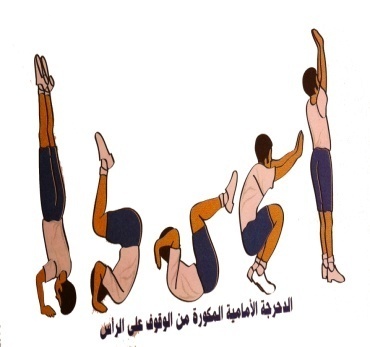 (وقوف) الجري حول الملعب .                                   (وقوف) المشي ثم أداء الدحرجة الأمامية .(وقوف) الجري والوثب العمودي لأقصي ارتفاع .             (وقوف) العدو في المكان لمدة (30) ث .(وقوف) الوثب بالقدمين في جميع الاتجاهات .                 (وقوف) الوقوف علي الرأس والثبات (10) ث .ـ التأكد من توفر المتطلب السابقة لهذه الخبرة مع توجيه بعض الأسئلة عن مواصفات الأداء الصحيح والتأكد من تطبيق الطلاب لها ـ قراءة بطاقة المهام الخاصة بالخبرة   ــ الإجابة على استفسارات الطلاب عن محتويات بطاقة المهام ـ أداء نموذج للخبرة من قبل المعلم أو أحد الطلاب المتميزين ـ البدء بتطبيقها بشكل فردي من قبل الطلاب تحت إشراف المعلم  ـ يقوم المعلم بمتابعة أداء الطلاب ببطاقة المهام ، وتسجيل رأيه إجمالا في أداءهم ، وتقديم التغذية الراجعة المباشرة لهم  ـ يتم تعليم الخبرة من خلال التدرج بتنفيذ الأنشطة التعليمية التالية :ـ تقسيم الطلاب إلى مجموعات حسب عدد المراتب ثم أداء المهارة من الوقوف على الرأس مع الثبات لمده 2 ثانية ثم أداء الدحرجة الأمامية المكورة  ـ يكرر التمرين السابق مع الوقوف .تؤدي الدحرجة الأمامية المكورة من الوقوف علي الرأس كاملة  مع أصلاح الأخطاء الفنية للأداء- يلاحظ المعلم أداء التلاميذ  الدحرجة الأمامية المكورة من الوقوف علي الرأس مع التعزيز اللفظي للأداء الجيد .\( وقوف ) الوثب الخفيف في المكان مع مرجحة الذراعين في جميع الاتجاهات - الاغتسال بعد أداء الحصة مباشرة .                     – الانصراف إلي الفصل بشكل منظم(وقوف) الجري حول الملعب .                                   (وقوف) المشي ثم أداء الدحرجة الأمامية .(وقوف) الجري والوثب العمودي لأقصي ارتفاع .             (وقوف) العدو في المكان لمدة (30) ث .(وقوف) الوثب بالقدمين في جميع الاتجاهات .                 (وقوف) الوقوف علي الرأس والثبات (10) ث .ـ التأكد من توفر المتطلب السابقة لهذه الخبرة مع توجيه بعض الأسئلة عن مواصفات الأداء الصحيح والتأكد من تطبيق الطلاب لها ـ قراءة بطاقة المهام الخاصة بالخبرة   ــ الإجابة على استفسارات الطلاب عن محتويات بطاقة المهام ـ أداء نموذج للخبرة من قبل المعلم أو أحد الطلاب المتميزين ـ البدء بتطبيقها بشكل فردي من قبل الطلاب تحت إشراف المعلم  ـ يقوم المعلم بمتابعة أداء الطلاب ببطاقة المهام ، وتسجيل رأيه إجمالا في أداءهم ، وتقديم التغذية الراجعة المباشرة لهم  ـ يتم تعليم الخبرة من خلال التدرج بتنفيذ الأنشطة التعليمية التالية :ـ تقسيم الطلاب إلى مجموعات حسب عدد المراتب ثم أداء المهارة من الوقوف على الرأس مع الثبات لمده 2 ثانية ثم أداء الدحرجة الأمامية المكورة  ـ يكرر التمرين السابق مع الوقوف .تؤدي الدحرجة الأمامية المكورة من الوقوف علي الرأس كاملة  مع أصلاح الأخطاء الفنية للأداء- يلاحظ المعلم أداء التلاميذ  الدحرجة الأمامية المكورة من الوقوف علي الرأس مع التعزيز اللفظي للأداء الجيد .\( وقوف ) الوثب الخفيف في المكان مع مرجحة الذراعين في جميع الاتجاهات - الاغتسال بعد أداء الحصة مباشرة .                     – الانصراف إلي الفصل بشكل منظم(وقوف) الجري حول الملعب .                                   (وقوف) المشي ثم أداء الدحرجة الأمامية .(وقوف) الجري والوثب العمودي لأقصي ارتفاع .             (وقوف) العدو في المكان لمدة (30) ث .(وقوف) الوثب بالقدمين في جميع الاتجاهات .                 (وقوف) الوقوف علي الرأس والثبات (10) ث .ـ التأكد من توفر المتطلب السابقة لهذه الخبرة مع توجيه بعض الأسئلة عن مواصفات الأداء الصحيح والتأكد من تطبيق الطلاب لها ـ قراءة بطاقة المهام الخاصة بالخبرة   ــ الإجابة على استفسارات الطلاب عن محتويات بطاقة المهام ـ أداء نموذج للخبرة من قبل المعلم أو أحد الطلاب المتميزين ـ البدء بتطبيقها بشكل فردي من قبل الطلاب تحت إشراف المعلم  ـ يقوم المعلم بمتابعة أداء الطلاب ببطاقة المهام ، وتسجيل رأيه إجمالا في أداءهم ، وتقديم التغذية الراجعة المباشرة لهم  ـ يتم تعليم الخبرة من خلال التدرج بتنفيذ الأنشطة التعليمية التالية :ـ تقسيم الطلاب إلى مجموعات حسب عدد المراتب ثم أداء المهارة من الوقوف على الرأس مع الثبات لمده 2 ثانية ثم أداء الدحرجة الأمامية المكورة  ـ يكرر التمرين السابق مع الوقوف .تؤدي الدحرجة الأمامية المكورة من الوقوف علي الرأس كاملة  مع أصلاح الأخطاء الفنية للأداء- يلاحظ المعلم أداء التلاميذ  الدحرجة الأمامية المكورة من الوقوف علي الرأس مع التعزيز اللفظي للأداء الجيد .\( وقوف ) الوثب الخفيف في المكان مع مرجحة الذراعين في جميع الاتجاهات - الاغتسال بعد أداء الحصة مباشرة .                     – الانصراف إلي الفصل بشكل منظم(وقوف) الجري حول الملعب .                                   (وقوف) المشي ثم أداء الدحرجة الأمامية .(وقوف) الجري والوثب العمودي لأقصي ارتفاع .             (وقوف) العدو في المكان لمدة (30) ث .(وقوف) الوثب بالقدمين في جميع الاتجاهات .                 (وقوف) الوقوف علي الرأس والثبات (10) ث .ـ التأكد من توفر المتطلب السابقة لهذه الخبرة مع توجيه بعض الأسئلة عن مواصفات الأداء الصحيح والتأكد من تطبيق الطلاب لها ـ قراءة بطاقة المهام الخاصة بالخبرة   ــ الإجابة على استفسارات الطلاب عن محتويات بطاقة المهام ـ أداء نموذج للخبرة من قبل المعلم أو أحد الطلاب المتميزين ـ البدء بتطبيقها بشكل فردي من قبل الطلاب تحت إشراف المعلم  ـ يقوم المعلم بمتابعة أداء الطلاب ببطاقة المهام ، وتسجيل رأيه إجمالا في أداءهم ، وتقديم التغذية الراجعة المباشرة لهم  ـ يتم تعليم الخبرة من خلال التدرج بتنفيذ الأنشطة التعليمية التالية :ـ تقسيم الطلاب إلى مجموعات حسب عدد المراتب ثم أداء المهارة من الوقوف على الرأس مع الثبات لمده 2 ثانية ثم أداء الدحرجة الأمامية المكورة  ـ يكرر التمرين السابق مع الوقوف .تؤدي الدحرجة الأمامية المكورة من الوقوف علي الرأس كاملة  مع أصلاح الأخطاء الفنية للأداء- يلاحظ المعلم أداء التلاميذ  الدحرجة الأمامية المكورة من الوقوف علي الرأس مع التعزيز اللفظي للأداء الجيد .\( وقوف ) الوثب الخفيف في المكان مع مرجحة الذراعين في جميع الاتجاهات - الاغتسال بعد أداء الحصة مباشرة .                     – الانصراف إلي الفصل بشكل منظم(وقوف) الجري حول الملعب .                                   (وقوف) المشي ثم أداء الدحرجة الأمامية .(وقوف) الجري والوثب العمودي لأقصي ارتفاع .             (وقوف) العدو في المكان لمدة (30) ث .(وقوف) الوثب بالقدمين في جميع الاتجاهات .                 (وقوف) الوقوف علي الرأس والثبات (10) ث .ـ التأكد من توفر المتطلب السابقة لهذه الخبرة مع توجيه بعض الأسئلة عن مواصفات الأداء الصحيح والتأكد من تطبيق الطلاب لها ـ قراءة بطاقة المهام الخاصة بالخبرة   ــ الإجابة على استفسارات الطلاب عن محتويات بطاقة المهام ـ أداء نموذج للخبرة من قبل المعلم أو أحد الطلاب المتميزين ـ البدء بتطبيقها بشكل فردي من قبل الطلاب تحت إشراف المعلم  ـ يقوم المعلم بمتابعة أداء الطلاب ببطاقة المهام ، وتسجيل رأيه إجمالا في أداءهم ، وتقديم التغذية الراجعة المباشرة لهم  ـ يتم تعليم الخبرة من خلال التدرج بتنفيذ الأنشطة التعليمية التالية :ـ تقسيم الطلاب إلى مجموعات حسب عدد المراتب ثم أداء المهارة من الوقوف على الرأس مع الثبات لمده 2 ثانية ثم أداء الدحرجة الأمامية المكورة  ـ يكرر التمرين السابق مع الوقوف .تؤدي الدحرجة الأمامية المكورة من الوقوف علي الرأس كاملة  مع أصلاح الأخطاء الفنية للأداء- يلاحظ المعلم أداء التلاميذ  الدحرجة الأمامية المكورة من الوقوف علي الرأس مع التعزيز اللفظي للأداء الجيد .\( وقوف ) الوثب الخفيف في المكان مع مرجحة الذراعين في جميع الاتجاهات - الاغتسال بعد أداء الحصة مباشرة .                     – الانصراف إلي الفصل بشكل منظم(وقوف) الجري حول الملعب .                                   (وقوف) المشي ثم أداء الدحرجة الأمامية .(وقوف) الجري والوثب العمودي لأقصي ارتفاع .             (وقوف) العدو في المكان لمدة (30) ث .(وقوف) الوثب بالقدمين في جميع الاتجاهات .                 (وقوف) الوقوف علي الرأس والثبات (10) ث .ـ التأكد من توفر المتطلب السابقة لهذه الخبرة مع توجيه بعض الأسئلة عن مواصفات الأداء الصحيح والتأكد من تطبيق الطلاب لها ـ قراءة بطاقة المهام الخاصة بالخبرة   ــ الإجابة على استفسارات الطلاب عن محتويات بطاقة المهام ـ أداء نموذج للخبرة من قبل المعلم أو أحد الطلاب المتميزين ـ البدء بتطبيقها بشكل فردي من قبل الطلاب تحت إشراف المعلم  ـ يقوم المعلم بمتابعة أداء الطلاب ببطاقة المهام ، وتسجيل رأيه إجمالا في أداءهم ، وتقديم التغذية الراجعة المباشرة لهم  ـ يتم تعليم الخبرة من خلال التدرج بتنفيذ الأنشطة التعليمية التالية :ـ تقسيم الطلاب إلى مجموعات حسب عدد المراتب ثم أداء المهارة من الوقوف على الرأس مع الثبات لمده 2 ثانية ثم أداء الدحرجة الأمامية المكورة  ـ يكرر التمرين السابق مع الوقوف .تؤدي الدحرجة الأمامية المكورة من الوقوف علي الرأس كاملة  مع أصلاح الأخطاء الفنية للأداء- يلاحظ المعلم أداء التلاميذ  الدحرجة الأمامية المكورة من الوقوف علي الرأس مع التعزيز اللفظي للأداء الجيد .\( وقوف ) الوثب الخفيف في المكان مع مرجحة الذراعين في جميع الاتجاهات - الاغتسال بعد أداء الحصة مباشرة .                     – الانصراف إلي الفصل بشكل منظم(وقوف) الجري حول الملعب .                                   (وقوف) المشي ثم أداء الدحرجة الأمامية .(وقوف) الجري والوثب العمودي لأقصي ارتفاع .             (وقوف) العدو في المكان لمدة (30) ث .(وقوف) الوثب بالقدمين في جميع الاتجاهات .                 (وقوف) الوقوف علي الرأس والثبات (10) ث .ـ التأكد من توفر المتطلب السابقة لهذه الخبرة مع توجيه بعض الأسئلة عن مواصفات الأداء الصحيح والتأكد من تطبيق الطلاب لها ـ قراءة بطاقة المهام الخاصة بالخبرة   ــ الإجابة على استفسارات الطلاب عن محتويات بطاقة المهام ـ أداء نموذج للخبرة من قبل المعلم أو أحد الطلاب المتميزين ـ البدء بتطبيقها بشكل فردي من قبل الطلاب تحت إشراف المعلم  ـ يقوم المعلم بمتابعة أداء الطلاب ببطاقة المهام ، وتسجيل رأيه إجمالا في أداءهم ، وتقديم التغذية الراجعة المباشرة لهم  ـ يتم تعليم الخبرة من خلال التدرج بتنفيذ الأنشطة التعليمية التالية :ـ تقسيم الطلاب إلى مجموعات حسب عدد المراتب ثم أداء المهارة من الوقوف على الرأس مع الثبات لمده 2 ثانية ثم أداء الدحرجة الأمامية المكورة  ـ يكرر التمرين السابق مع الوقوف .تؤدي الدحرجة الأمامية المكورة من الوقوف علي الرأس كاملة  مع أصلاح الأخطاء الفنية للأداء- يلاحظ المعلم أداء التلاميذ  الدحرجة الأمامية المكورة من الوقوف علي الرأس مع التعزيز اللفظي للأداء الجيد .\( وقوف ) الوثب الخفيف في المكان مع مرجحة الذراعين في جميع الاتجاهات - الاغتسال بعد أداء الحصة مباشرة .                     – الانصراف إلي الفصل بشكل منظم(وقوف) الجري حول الملعب .                                   (وقوف) المشي ثم أداء الدحرجة الأمامية .(وقوف) الجري والوثب العمودي لأقصي ارتفاع .             (وقوف) العدو في المكان لمدة (30) ث .(وقوف) الوثب بالقدمين في جميع الاتجاهات .                 (وقوف) الوقوف علي الرأس والثبات (10) ث .ـ التأكد من توفر المتطلب السابقة لهذه الخبرة مع توجيه بعض الأسئلة عن مواصفات الأداء الصحيح والتأكد من تطبيق الطلاب لها ـ قراءة بطاقة المهام الخاصة بالخبرة   ــ الإجابة على استفسارات الطلاب عن محتويات بطاقة المهام ـ أداء نموذج للخبرة من قبل المعلم أو أحد الطلاب المتميزين ـ البدء بتطبيقها بشكل فردي من قبل الطلاب تحت إشراف المعلم  ـ يقوم المعلم بمتابعة أداء الطلاب ببطاقة المهام ، وتسجيل رأيه إجمالا في أداءهم ، وتقديم التغذية الراجعة المباشرة لهم  ـ يتم تعليم الخبرة من خلال التدرج بتنفيذ الأنشطة التعليمية التالية :ـ تقسيم الطلاب إلى مجموعات حسب عدد المراتب ثم أداء المهارة من الوقوف على الرأس مع الثبات لمده 2 ثانية ثم أداء الدحرجة الأمامية المكورة  ـ يكرر التمرين السابق مع الوقوف .تؤدي الدحرجة الأمامية المكورة من الوقوف علي الرأس كاملة  مع أصلاح الأخطاء الفنية للأداء- يلاحظ المعلم أداء التلاميذ  الدحرجة الأمامية المكورة من الوقوف علي الرأس مع التعزيز اللفظي للأداء الجيد .\( وقوف ) الوثب الخفيف في المكان مع مرجحة الذراعين في جميع الاتجاهات - الاغتسال بعد أداء الحصة مباشرة .                     – الانصراف إلي الفصل بشكل منظم(وقوف) الجري حول الملعب .                                   (وقوف) المشي ثم أداء الدحرجة الأمامية .(وقوف) الجري والوثب العمودي لأقصي ارتفاع .             (وقوف) العدو في المكان لمدة (30) ث .(وقوف) الوثب بالقدمين في جميع الاتجاهات .                 (وقوف) الوقوف علي الرأس والثبات (10) ث .ـ التأكد من توفر المتطلب السابقة لهذه الخبرة مع توجيه بعض الأسئلة عن مواصفات الأداء الصحيح والتأكد من تطبيق الطلاب لها ـ قراءة بطاقة المهام الخاصة بالخبرة   ــ الإجابة على استفسارات الطلاب عن محتويات بطاقة المهام ـ أداء نموذج للخبرة من قبل المعلم أو أحد الطلاب المتميزين ـ البدء بتطبيقها بشكل فردي من قبل الطلاب تحت إشراف المعلم  ـ يقوم المعلم بمتابعة أداء الطلاب ببطاقة المهام ، وتسجيل رأيه إجمالا في أداءهم ، وتقديم التغذية الراجعة المباشرة لهم  ـ يتم تعليم الخبرة من خلال التدرج بتنفيذ الأنشطة التعليمية التالية :ـ تقسيم الطلاب إلى مجموعات حسب عدد المراتب ثم أداء المهارة من الوقوف على الرأس مع الثبات لمده 2 ثانية ثم أداء الدحرجة الأمامية المكورة  ـ يكرر التمرين السابق مع الوقوف .تؤدي الدحرجة الأمامية المكورة من الوقوف علي الرأس كاملة  مع أصلاح الأخطاء الفنية للأداء- يلاحظ المعلم أداء التلاميذ  الدحرجة الأمامية المكورة من الوقوف علي الرأس مع التعزيز اللفظي للأداء الجيد .\( وقوف ) الوثب الخفيف في المكان مع مرجحة الذراعين في جميع الاتجاهات - الاغتسال بعد أداء الحصة مباشرة .                     – الانصراف إلي الفصل بشكل منظم(وقوف) الجري حول الملعب .                                   (وقوف) المشي ثم أداء الدحرجة الأمامية .(وقوف) الجري والوثب العمودي لأقصي ارتفاع .             (وقوف) العدو في المكان لمدة (30) ث .(وقوف) الوثب بالقدمين في جميع الاتجاهات .                 (وقوف) الوقوف علي الرأس والثبات (10) ث .ـ التأكد من توفر المتطلب السابقة لهذه الخبرة مع توجيه بعض الأسئلة عن مواصفات الأداء الصحيح والتأكد من تطبيق الطلاب لها ـ قراءة بطاقة المهام الخاصة بالخبرة   ــ الإجابة على استفسارات الطلاب عن محتويات بطاقة المهام ـ أداء نموذج للخبرة من قبل المعلم أو أحد الطلاب المتميزين ـ البدء بتطبيقها بشكل فردي من قبل الطلاب تحت إشراف المعلم  ـ يقوم المعلم بمتابعة أداء الطلاب ببطاقة المهام ، وتسجيل رأيه إجمالا في أداءهم ، وتقديم التغذية الراجعة المباشرة لهم  ـ يتم تعليم الخبرة من خلال التدرج بتنفيذ الأنشطة التعليمية التالية :ـ تقسيم الطلاب إلى مجموعات حسب عدد المراتب ثم أداء المهارة من الوقوف على الرأس مع الثبات لمده 2 ثانية ثم أداء الدحرجة الأمامية المكورة  ـ يكرر التمرين السابق مع الوقوف .تؤدي الدحرجة الأمامية المكورة من الوقوف علي الرأس كاملة  مع أصلاح الأخطاء الفنية للأداء- يلاحظ المعلم أداء التلاميذ  الدحرجة الأمامية المكورة من الوقوف علي الرأس مع التعزيز اللفظي للأداء الجيد .\( وقوف ) الوثب الخفيف في المكان مع مرجحة الذراعين في جميع الاتجاهات - الاغتسال بعد أداء الحصة مباشرة .                     – الانصراف إلي الفصل بشكل منظم(وقوف) الجري حول الملعب .                                   (وقوف) المشي ثم أداء الدحرجة الأمامية .(وقوف) الجري والوثب العمودي لأقصي ارتفاع .             (وقوف) العدو في المكان لمدة (30) ث .(وقوف) الوثب بالقدمين في جميع الاتجاهات .                 (وقوف) الوقوف علي الرأس والثبات (10) ث .ـ التأكد من توفر المتطلب السابقة لهذه الخبرة مع توجيه بعض الأسئلة عن مواصفات الأداء الصحيح والتأكد من تطبيق الطلاب لها ـ قراءة بطاقة المهام الخاصة بالخبرة   ــ الإجابة على استفسارات الطلاب عن محتويات بطاقة المهام ـ أداء نموذج للخبرة من قبل المعلم أو أحد الطلاب المتميزين ـ البدء بتطبيقها بشكل فردي من قبل الطلاب تحت إشراف المعلم  ـ يقوم المعلم بمتابعة أداء الطلاب ببطاقة المهام ، وتسجيل رأيه إجمالا في أداءهم ، وتقديم التغذية الراجعة المباشرة لهم  ـ يتم تعليم الخبرة من خلال التدرج بتنفيذ الأنشطة التعليمية التالية :ـ تقسيم الطلاب إلى مجموعات حسب عدد المراتب ثم أداء المهارة من الوقوف على الرأس مع الثبات لمده 2 ثانية ثم أداء الدحرجة الأمامية المكورة  ـ يكرر التمرين السابق مع الوقوف .تؤدي الدحرجة الأمامية المكورة من الوقوف علي الرأس كاملة  مع أصلاح الأخطاء الفنية للأداء- يلاحظ المعلم أداء التلاميذ  الدحرجة الأمامية المكورة من الوقوف علي الرأس مع التعزيز اللفظي للأداء الجيد .\( وقوف ) الوثب الخفيف في المكان مع مرجحة الذراعين في جميع الاتجاهات - الاغتسال بعد أداء الحصة مباشرة .                     – الانصراف إلي الفصل بشكل منظم(وقوف) الجري حول الملعب .                                   (وقوف) المشي ثم أداء الدحرجة الأمامية .(وقوف) الجري والوثب العمودي لأقصي ارتفاع .             (وقوف) العدو في المكان لمدة (30) ث .(وقوف) الوثب بالقدمين في جميع الاتجاهات .                 (وقوف) الوقوف علي الرأس والثبات (10) ث .ـ التأكد من توفر المتطلب السابقة لهذه الخبرة مع توجيه بعض الأسئلة عن مواصفات الأداء الصحيح والتأكد من تطبيق الطلاب لها ـ قراءة بطاقة المهام الخاصة بالخبرة   ــ الإجابة على استفسارات الطلاب عن محتويات بطاقة المهام ـ أداء نموذج للخبرة من قبل المعلم أو أحد الطلاب المتميزين ـ البدء بتطبيقها بشكل فردي من قبل الطلاب تحت إشراف المعلم  ـ يقوم المعلم بمتابعة أداء الطلاب ببطاقة المهام ، وتسجيل رأيه إجمالا في أداءهم ، وتقديم التغذية الراجعة المباشرة لهم  ـ يتم تعليم الخبرة من خلال التدرج بتنفيذ الأنشطة التعليمية التالية :ـ تقسيم الطلاب إلى مجموعات حسب عدد المراتب ثم أداء المهارة من الوقوف على الرأس مع الثبات لمده 2 ثانية ثم أداء الدحرجة الأمامية المكورة  ـ يكرر التمرين السابق مع الوقوف .تؤدي الدحرجة الأمامية المكورة من الوقوف علي الرأس كاملة  مع أصلاح الأخطاء الفنية للأداء- يلاحظ المعلم أداء التلاميذ  الدحرجة الأمامية المكورة من الوقوف علي الرأس مع التعزيز اللفظي للأداء الجيد .\( وقوف ) الوثب الخفيف في المكان مع مرجحة الذراعين في جميع الاتجاهات - الاغتسال بعد أداء الحصة مباشرة .                     – الانصراف إلي الفصل بشكل منظم(وقوف) الجري حول الملعب .                                   (وقوف) المشي ثم أداء الدحرجة الأمامية .(وقوف) الجري والوثب العمودي لأقصي ارتفاع .             (وقوف) العدو في المكان لمدة (30) ث .(وقوف) الوثب بالقدمين في جميع الاتجاهات .                 (وقوف) الوقوف علي الرأس والثبات (10) ث .ـ التأكد من توفر المتطلب السابقة لهذه الخبرة مع توجيه بعض الأسئلة عن مواصفات الأداء الصحيح والتأكد من تطبيق الطلاب لها ـ قراءة بطاقة المهام الخاصة بالخبرة   ــ الإجابة على استفسارات الطلاب عن محتويات بطاقة المهام ـ أداء نموذج للخبرة من قبل المعلم أو أحد الطلاب المتميزين ـ البدء بتطبيقها بشكل فردي من قبل الطلاب تحت إشراف المعلم  ـ يقوم المعلم بمتابعة أداء الطلاب ببطاقة المهام ، وتسجيل رأيه إجمالا في أداءهم ، وتقديم التغذية الراجعة المباشرة لهم  ـ يتم تعليم الخبرة من خلال التدرج بتنفيذ الأنشطة التعليمية التالية :ـ تقسيم الطلاب إلى مجموعات حسب عدد المراتب ثم أداء المهارة من الوقوف على الرأس مع الثبات لمده 2 ثانية ثم أداء الدحرجة الأمامية المكورة  ـ يكرر التمرين السابق مع الوقوف .تؤدي الدحرجة الأمامية المكورة من الوقوف علي الرأس كاملة  مع أصلاح الأخطاء الفنية للأداء- يلاحظ المعلم أداء التلاميذ  الدحرجة الأمامية المكورة من الوقوف علي الرأس مع التعزيز اللفظي للأداء الجيد .\( وقوف ) الوثب الخفيف في المكان مع مرجحة الذراعين في جميع الاتجاهات - الاغتسال بعد أداء الحصة مباشرة .                     – الانصراف إلي الفصل بشكل منظم(وقوف) الجري حول الملعب .                                   (وقوف) المشي ثم أداء الدحرجة الأمامية .(وقوف) الجري والوثب العمودي لأقصي ارتفاع .             (وقوف) العدو في المكان لمدة (30) ث .(وقوف) الوثب بالقدمين في جميع الاتجاهات .                 (وقوف) الوقوف علي الرأس والثبات (10) ث .ـ التأكد من توفر المتطلب السابقة لهذه الخبرة مع توجيه بعض الأسئلة عن مواصفات الأداء الصحيح والتأكد من تطبيق الطلاب لها ـ قراءة بطاقة المهام الخاصة بالخبرة   ــ الإجابة على استفسارات الطلاب عن محتويات بطاقة المهام ـ أداء نموذج للخبرة من قبل المعلم أو أحد الطلاب المتميزين ـ البدء بتطبيقها بشكل فردي من قبل الطلاب تحت إشراف المعلم  ـ يقوم المعلم بمتابعة أداء الطلاب ببطاقة المهام ، وتسجيل رأيه إجمالا في أداءهم ، وتقديم التغذية الراجعة المباشرة لهم  ـ يتم تعليم الخبرة من خلال التدرج بتنفيذ الأنشطة التعليمية التالية :ـ تقسيم الطلاب إلى مجموعات حسب عدد المراتب ثم أداء المهارة من الوقوف على الرأس مع الثبات لمده 2 ثانية ثم أداء الدحرجة الأمامية المكورة  ـ يكرر التمرين السابق مع الوقوف .تؤدي الدحرجة الأمامية المكورة من الوقوف علي الرأس كاملة  مع أصلاح الأخطاء الفنية للأداء- يلاحظ المعلم أداء التلاميذ  الدحرجة الأمامية المكورة من الوقوف علي الرأس مع التعزيز اللفظي للأداء الجيد .\( وقوف ) الوثب الخفيف في المكان مع مرجحة الذراعين في جميع الاتجاهات - الاغتسال بعد أداء الحصة مباشرة .                     – الانصراف إلي الفصل بشكل منظم(وقوف) الجري حول الملعب .                                   (وقوف) المشي ثم أداء الدحرجة الأمامية .(وقوف) الجري والوثب العمودي لأقصي ارتفاع .             (وقوف) العدو في المكان لمدة (30) ث .(وقوف) الوثب بالقدمين في جميع الاتجاهات .                 (وقوف) الوقوف علي الرأس والثبات (10) ث .ـ التأكد من توفر المتطلب السابقة لهذه الخبرة مع توجيه بعض الأسئلة عن مواصفات الأداء الصحيح والتأكد من تطبيق الطلاب لها ـ قراءة بطاقة المهام الخاصة بالخبرة   ــ الإجابة على استفسارات الطلاب عن محتويات بطاقة المهام ـ أداء نموذج للخبرة من قبل المعلم أو أحد الطلاب المتميزين ـ البدء بتطبيقها بشكل فردي من قبل الطلاب تحت إشراف المعلم  ـ يقوم المعلم بمتابعة أداء الطلاب ببطاقة المهام ، وتسجيل رأيه إجمالا في أداءهم ، وتقديم التغذية الراجعة المباشرة لهم  ـ يتم تعليم الخبرة من خلال التدرج بتنفيذ الأنشطة التعليمية التالية :ـ تقسيم الطلاب إلى مجموعات حسب عدد المراتب ثم أداء المهارة من الوقوف على الرأس مع الثبات لمده 2 ثانية ثم أداء الدحرجة الأمامية المكورة  ـ يكرر التمرين السابق مع الوقوف .تؤدي الدحرجة الأمامية المكورة من الوقوف علي الرأس كاملة  مع أصلاح الأخطاء الفنية للأداء- يلاحظ المعلم أداء التلاميذ  الدحرجة الأمامية المكورة من الوقوف علي الرأس مع التعزيز اللفظي للأداء الجيد .\( وقوف ) الوثب الخفيف في المكان مع مرجحة الذراعين في جميع الاتجاهات - الاغتسال بعد أداء الحصة مباشرة .                     – الانصراف إلي الفصل بشكل منظم(وقوف) الجري حول الملعب .                                   (وقوف) المشي ثم أداء الدحرجة الأمامية .(وقوف) الجري والوثب العمودي لأقصي ارتفاع .             (وقوف) العدو في المكان لمدة (30) ث .(وقوف) الوثب بالقدمين في جميع الاتجاهات .                 (وقوف) الوقوف علي الرأس والثبات (10) ث .ـ التأكد من توفر المتطلب السابقة لهذه الخبرة مع توجيه بعض الأسئلة عن مواصفات الأداء الصحيح والتأكد من تطبيق الطلاب لها ـ قراءة بطاقة المهام الخاصة بالخبرة   ــ الإجابة على استفسارات الطلاب عن محتويات بطاقة المهام ـ أداء نموذج للخبرة من قبل المعلم أو أحد الطلاب المتميزين ـ البدء بتطبيقها بشكل فردي من قبل الطلاب تحت إشراف المعلم  ـ يقوم المعلم بمتابعة أداء الطلاب ببطاقة المهام ، وتسجيل رأيه إجمالا في أداءهم ، وتقديم التغذية الراجعة المباشرة لهم  ـ يتم تعليم الخبرة من خلال التدرج بتنفيذ الأنشطة التعليمية التالية :ـ تقسيم الطلاب إلى مجموعات حسب عدد المراتب ثم أداء المهارة من الوقوف على الرأس مع الثبات لمده 2 ثانية ثم أداء الدحرجة الأمامية المكورة  ـ يكرر التمرين السابق مع الوقوف .تؤدي الدحرجة الأمامية المكورة من الوقوف علي الرأس كاملة  مع أصلاح الأخطاء الفنية للأداء- يلاحظ المعلم أداء التلاميذ  الدحرجة الأمامية المكورة من الوقوف علي الرأس مع التعزيز اللفظي للأداء الجيد .\( وقوف ) الوثب الخفيف في المكان مع مرجحة الذراعين في جميع الاتجاهات - الاغتسال بعد أداء الحصة مباشرة .                     – الانصراف إلي الفصل بشكل منظم(وقوف) الجري حول الملعب .                                   (وقوف) المشي ثم أداء الدحرجة الأمامية .(وقوف) الجري والوثب العمودي لأقصي ارتفاع .             (وقوف) العدو في المكان لمدة (30) ث .(وقوف) الوثب بالقدمين في جميع الاتجاهات .                 (وقوف) الوقوف علي الرأس والثبات (10) ث .ـ التأكد من توفر المتطلب السابقة لهذه الخبرة مع توجيه بعض الأسئلة عن مواصفات الأداء الصحيح والتأكد من تطبيق الطلاب لها ـ قراءة بطاقة المهام الخاصة بالخبرة   ــ الإجابة على استفسارات الطلاب عن محتويات بطاقة المهام ـ أداء نموذج للخبرة من قبل المعلم أو أحد الطلاب المتميزين ـ البدء بتطبيقها بشكل فردي من قبل الطلاب تحت إشراف المعلم  ـ يقوم المعلم بمتابعة أداء الطلاب ببطاقة المهام ، وتسجيل رأيه إجمالا في أداءهم ، وتقديم التغذية الراجعة المباشرة لهم  ـ يتم تعليم الخبرة من خلال التدرج بتنفيذ الأنشطة التعليمية التالية :ـ تقسيم الطلاب إلى مجموعات حسب عدد المراتب ثم أداء المهارة من الوقوف على الرأس مع الثبات لمده 2 ثانية ثم أداء الدحرجة الأمامية المكورة  ـ يكرر التمرين السابق مع الوقوف .تؤدي الدحرجة الأمامية المكورة من الوقوف علي الرأس كاملة  مع أصلاح الأخطاء الفنية للأداء- يلاحظ المعلم أداء التلاميذ  الدحرجة الأمامية المكورة من الوقوف علي الرأس مع التعزيز اللفظي للأداء الجيد .\( وقوف ) الوثب الخفيف في المكان مع مرجحة الذراعين في جميع الاتجاهات - الاغتسال بعد أداء الحصة مباشرة .                     – الانصراف إلي الفصل بشكل منظم(وقوف) الجري حول الملعب .                                   (وقوف) المشي ثم أداء الدحرجة الأمامية .(وقوف) الجري والوثب العمودي لأقصي ارتفاع .             (وقوف) العدو في المكان لمدة (30) ث .(وقوف) الوثب بالقدمين في جميع الاتجاهات .                 (وقوف) الوقوف علي الرأس والثبات (10) ث .ـ التأكد من توفر المتطلب السابقة لهذه الخبرة مع توجيه بعض الأسئلة عن مواصفات الأداء الصحيح والتأكد من تطبيق الطلاب لها ـ قراءة بطاقة المهام الخاصة بالخبرة   ــ الإجابة على استفسارات الطلاب عن محتويات بطاقة المهام ـ أداء نموذج للخبرة من قبل المعلم أو أحد الطلاب المتميزين ـ البدء بتطبيقها بشكل فردي من قبل الطلاب تحت إشراف المعلم  ـ يقوم المعلم بمتابعة أداء الطلاب ببطاقة المهام ، وتسجيل رأيه إجمالا في أداءهم ، وتقديم التغذية الراجعة المباشرة لهم  ـ يتم تعليم الخبرة من خلال التدرج بتنفيذ الأنشطة التعليمية التالية :ـ تقسيم الطلاب إلى مجموعات حسب عدد المراتب ثم أداء المهارة من الوقوف على الرأس مع الثبات لمده 2 ثانية ثم أداء الدحرجة الأمامية المكورة  ـ يكرر التمرين السابق مع الوقوف .تؤدي الدحرجة الأمامية المكورة من الوقوف علي الرأس كاملة  مع أصلاح الأخطاء الفنية للأداء- يلاحظ المعلم أداء التلاميذ  الدحرجة الأمامية المكورة من الوقوف علي الرأس مع التعزيز اللفظي للأداء الجيد .\( وقوف ) الوثب الخفيف في المكان مع مرجحة الذراعين في جميع الاتجاهات - الاغتسال بعد أداء الحصة مباشرة .                     – الانصراف إلي الفصل بشكل منظم(وقوف) الجري حول الملعب .                                   (وقوف) المشي ثم أداء الدحرجة الأمامية .(وقوف) الجري والوثب العمودي لأقصي ارتفاع .             (وقوف) العدو في المكان لمدة (30) ث .(وقوف) الوثب بالقدمين في جميع الاتجاهات .                 (وقوف) الوقوف علي الرأس والثبات (10) ث .ـ التأكد من توفر المتطلب السابقة لهذه الخبرة مع توجيه بعض الأسئلة عن مواصفات الأداء الصحيح والتأكد من تطبيق الطلاب لها ـ قراءة بطاقة المهام الخاصة بالخبرة   ــ الإجابة على استفسارات الطلاب عن محتويات بطاقة المهام ـ أداء نموذج للخبرة من قبل المعلم أو أحد الطلاب المتميزين ـ البدء بتطبيقها بشكل فردي من قبل الطلاب تحت إشراف المعلم  ـ يقوم المعلم بمتابعة أداء الطلاب ببطاقة المهام ، وتسجيل رأيه إجمالا في أداءهم ، وتقديم التغذية الراجعة المباشرة لهم  ـ يتم تعليم الخبرة من خلال التدرج بتنفيذ الأنشطة التعليمية التالية :ـ تقسيم الطلاب إلى مجموعات حسب عدد المراتب ثم أداء المهارة من الوقوف على الرأس مع الثبات لمده 2 ثانية ثم أداء الدحرجة الأمامية المكورة  ـ يكرر التمرين السابق مع الوقوف .تؤدي الدحرجة الأمامية المكورة من الوقوف علي الرأس كاملة  مع أصلاح الأخطاء الفنية للأداء- يلاحظ المعلم أداء التلاميذ  الدحرجة الأمامية المكورة من الوقوف علي الرأس مع التعزيز اللفظي للأداء الجيد .\( وقوف ) الوثب الخفيف في المكان مع مرجحة الذراعين في جميع الاتجاهات - الاغتسال بعد أداء الحصة مباشرة .                     – الانصراف إلي الفصل بشكل منظم(وقوف) الجري حول الملعب .                                   (وقوف) المشي ثم أداء الدحرجة الأمامية .(وقوف) الجري والوثب العمودي لأقصي ارتفاع .             (وقوف) العدو في المكان لمدة (30) ث .(وقوف) الوثب بالقدمين في جميع الاتجاهات .                 (وقوف) الوقوف علي الرأس والثبات (10) ث .ـ التأكد من توفر المتطلب السابقة لهذه الخبرة مع توجيه بعض الأسئلة عن مواصفات الأداء الصحيح والتأكد من تطبيق الطلاب لها ـ قراءة بطاقة المهام الخاصة بالخبرة   ــ الإجابة على استفسارات الطلاب عن محتويات بطاقة المهام ـ أداء نموذج للخبرة من قبل المعلم أو أحد الطلاب المتميزين ـ البدء بتطبيقها بشكل فردي من قبل الطلاب تحت إشراف المعلم  ـ يقوم المعلم بمتابعة أداء الطلاب ببطاقة المهام ، وتسجيل رأيه إجمالا في أداءهم ، وتقديم التغذية الراجعة المباشرة لهم  ـ يتم تعليم الخبرة من خلال التدرج بتنفيذ الأنشطة التعليمية التالية :ـ تقسيم الطلاب إلى مجموعات حسب عدد المراتب ثم أداء المهارة من الوقوف على الرأس مع الثبات لمده 2 ثانية ثم أداء الدحرجة الأمامية المكورة  ـ يكرر التمرين السابق مع الوقوف .تؤدي الدحرجة الأمامية المكورة من الوقوف علي الرأس كاملة  مع أصلاح الأخطاء الفنية للأداء- يلاحظ المعلم أداء التلاميذ  الدحرجة الأمامية المكورة من الوقوف علي الرأس مع التعزيز اللفظي للأداء الجيد .\( وقوف ) الوثب الخفيف في المكان مع مرجحة الذراعين في جميع الاتجاهات - الاغتسال بعد أداء الحصة مباشرة .                     – الانصراف إلي الفصل بشكل منظم(وقوف) الجري حول الملعب .                                   (وقوف) المشي ثم أداء الدحرجة الأمامية .(وقوف) الجري والوثب العمودي لأقصي ارتفاع .             (وقوف) العدو في المكان لمدة (30) ث .(وقوف) الوثب بالقدمين في جميع الاتجاهات .                 (وقوف) الوقوف علي الرأس والثبات (10) ث .ـ التأكد من توفر المتطلب السابقة لهذه الخبرة مع توجيه بعض الأسئلة عن مواصفات الأداء الصحيح والتأكد من تطبيق الطلاب لها ـ قراءة بطاقة المهام الخاصة بالخبرة   ــ الإجابة على استفسارات الطلاب عن محتويات بطاقة المهام ـ أداء نموذج للخبرة من قبل المعلم أو أحد الطلاب المتميزين ـ البدء بتطبيقها بشكل فردي من قبل الطلاب تحت إشراف المعلم  ـ يقوم المعلم بمتابعة أداء الطلاب ببطاقة المهام ، وتسجيل رأيه إجمالا في أداءهم ، وتقديم التغذية الراجعة المباشرة لهم  ـ يتم تعليم الخبرة من خلال التدرج بتنفيذ الأنشطة التعليمية التالية :ـ تقسيم الطلاب إلى مجموعات حسب عدد المراتب ثم أداء المهارة من الوقوف على الرأس مع الثبات لمده 2 ثانية ثم أداء الدحرجة الأمامية المكورة  ـ يكرر التمرين السابق مع الوقوف .تؤدي الدحرجة الأمامية المكورة من الوقوف علي الرأس كاملة  مع أصلاح الأخطاء الفنية للأداء- يلاحظ المعلم أداء التلاميذ  الدحرجة الأمامية المكورة من الوقوف علي الرأس مع التعزيز اللفظي للأداء الجيد .\( وقوف ) الوثب الخفيف في المكان مع مرجحة الذراعين في جميع الاتجاهات - الاغتسال بعد أداء الحصة مباشرة .                     – الانصراف إلي الفصل بشكل منظم(وقوف) الجري حول الملعب .                                   (وقوف) المشي ثم أداء الدحرجة الأمامية .(وقوف) الجري والوثب العمودي لأقصي ارتفاع .             (وقوف) العدو في المكان لمدة (30) ث .(وقوف) الوثب بالقدمين في جميع الاتجاهات .                 (وقوف) الوقوف علي الرأس والثبات (10) ث .ـ التأكد من توفر المتطلب السابقة لهذه الخبرة مع توجيه بعض الأسئلة عن مواصفات الأداء الصحيح والتأكد من تطبيق الطلاب لها ـ قراءة بطاقة المهام الخاصة بالخبرة   ــ الإجابة على استفسارات الطلاب عن محتويات بطاقة المهام ـ أداء نموذج للخبرة من قبل المعلم أو أحد الطلاب المتميزين ـ البدء بتطبيقها بشكل فردي من قبل الطلاب تحت إشراف المعلم  ـ يقوم المعلم بمتابعة أداء الطلاب ببطاقة المهام ، وتسجيل رأيه إجمالا في أداءهم ، وتقديم التغذية الراجعة المباشرة لهم  ـ يتم تعليم الخبرة من خلال التدرج بتنفيذ الأنشطة التعليمية التالية :ـ تقسيم الطلاب إلى مجموعات حسب عدد المراتب ثم أداء المهارة من الوقوف على الرأس مع الثبات لمده 2 ثانية ثم أداء الدحرجة الأمامية المكورة  ـ يكرر التمرين السابق مع الوقوف .تؤدي الدحرجة الأمامية المكورة من الوقوف علي الرأس كاملة  مع أصلاح الأخطاء الفنية للأداء- يلاحظ المعلم أداء التلاميذ  الدحرجة الأمامية المكورة من الوقوف علي الرأس مع التعزيز اللفظي للأداء الجيد .\( وقوف ) الوثب الخفيف في المكان مع مرجحة الذراعين في جميع الاتجاهات - الاغتسال بعد أداء الحصة مباشرة .                     – الانصراف إلي الفصل بشكل منظمأنشطة إضافية تعزز تعلم الخبرةأنشطة إضافية تعزز تعلم الخبرةأنشطة إضافية تعزز تعلم الخبرةأنشطة إضافية تعزز تعلم الخبرةأنشطة إضافية تعزز تعلم الخبرةأنشطة إضافية تعزز تعلم الخبرةأنشطة إضافية تعزز تعلم الخبرةالاستفادة من المواقف التعليميةالاستفادة من المواقف التعليميةالاستفادة من المواقف التعليميةالاستفادة من المواقف التعليميةالاستفادة من المواقف التعليميةالاستفادة من المواقف التعليميةالاستفادة من المواقف التعليميةالاستفادة من المواقف التعليميةالاستفادة من المواقف التعليميةالاستفادة من المواقف التعليميةالاستفادة من المواقف التعليميةالاستفادة من المواقف التعليميةالاستفادة من المواقف التعليميةالتقدم بالخبرة :التقدم بالخبرة :التقدم بالخبرة :التقدم بالخبرة :التقدم بالخبرة :التقدم بالخبرة :التقدم بالخبرة :التقدم بالخبرة :ـ إقامة مسابقات في   الدحرجة الأمامية المكورة من الوقوف على الرأس أثناء الفسحة للطلاب مع تحفيز الطلاب ببعض الجوائز .ـ إقامة مسابقات في   الدحرجة الأمامية المكورة من الوقوف على الرأس أثناء الفسحة للطلاب مع تحفيز الطلاب ببعض الجوائز .ـ إقامة مسابقات في   الدحرجة الأمامية المكورة من الوقوف على الرأس أثناء الفسحة للطلاب مع تحفيز الطلاب ببعض الجوائز .ـ إقامة مسابقات في   الدحرجة الأمامية المكورة من الوقوف على الرأس أثناء الفسحة للطلاب مع تحفيز الطلاب ببعض الجوائز .ـ إقامة مسابقات في   الدحرجة الأمامية المكورة من الوقوف على الرأس أثناء الفسحة للطلاب مع تحفيز الطلاب ببعض الجوائز .ـ إقامة مسابقات في   الدحرجة الأمامية المكورة من الوقوف على الرأس أثناء الفسحة للطلاب مع تحفيز الطلاب ببعض الجوائز .ـ إقامة مسابقات في   الدحرجة الأمامية المكورة من الوقوف على الرأس أثناء الفسحة للطلاب مع تحفيز الطلاب ببعض الجوائز .ـ حث الطالب على مقارنة أداء كل مهم بمواصفات الأداء الصحيح ـ القيام بعرض نموذج بعد التوصل لأداء الخبرة ، و حث الطلاب على متابعة النموذج ـ لفت انتباه الطلاب لمعرفه بعض الأخطاء الفنية من تلقاء أنفسهم و القيام بتعزيزهاـ حث الطالب على مقارنة أداء كل مهم بمواصفات الأداء الصحيح ـ القيام بعرض نموذج بعد التوصل لأداء الخبرة ، و حث الطلاب على متابعة النموذج ـ لفت انتباه الطلاب لمعرفه بعض الأخطاء الفنية من تلقاء أنفسهم و القيام بتعزيزهاـ حث الطالب على مقارنة أداء كل مهم بمواصفات الأداء الصحيح ـ القيام بعرض نموذج بعد التوصل لأداء الخبرة ، و حث الطلاب على متابعة النموذج ـ لفت انتباه الطلاب لمعرفه بعض الأخطاء الفنية من تلقاء أنفسهم و القيام بتعزيزهاـ حث الطالب على مقارنة أداء كل مهم بمواصفات الأداء الصحيح ـ القيام بعرض نموذج بعد التوصل لأداء الخبرة ، و حث الطلاب على متابعة النموذج ـ لفت انتباه الطلاب لمعرفه بعض الأخطاء الفنية من تلقاء أنفسهم و القيام بتعزيزهاـ حث الطالب على مقارنة أداء كل مهم بمواصفات الأداء الصحيح ـ القيام بعرض نموذج بعد التوصل لأداء الخبرة ، و حث الطلاب على متابعة النموذج ـ لفت انتباه الطلاب لمعرفه بعض الأخطاء الفنية من تلقاء أنفسهم و القيام بتعزيزهاـ حث الطالب على مقارنة أداء كل مهم بمواصفات الأداء الصحيح ـ القيام بعرض نموذج بعد التوصل لأداء الخبرة ، و حث الطلاب على متابعة النموذج ـ لفت انتباه الطلاب لمعرفه بعض الأخطاء الفنية من تلقاء أنفسهم و القيام بتعزيزهاـ حث الطالب على مقارنة أداء كل مهم بمواصفات الأداء الصحيح ـ القيام بعرض نموذج بعد التوصل لأداء الخبرة ، و حث الطلاب على متابعة النموذج ـ لفت انتباه الطلاب لمعرفه بعض الأخطاء الفنية من تلقاء أنفسهم و القيام بتعزيزهاـ حث الطالب على مقارنة أداء كل مهم بمواصفات الأداء الصحيح ـ القيام بعرض نموذج بعد التوصل لأداء الخبرة ، و حث الطلاب على متابعة النموذج ـ لفت انتباه الطلاب لمعرفه بعض الأخطاء الفنية من تلقاء أنفسهم و القيام بتعزيزهاـ حث الطالب على مقارنة أداء كل مهم بمواصفات الأداء الصحيح ـ القيام بعرض نموذج بعد التوصل لأداء الخبرة ، و حث الطلاب على متابعة النموذج ـ لفت انتباه الطلاب لمعرفه بعض الأخطاء الفنية من تلقاء أنفسهم و القيام بتعزيزهاـ حث الطالب على مقارنة أداء كل مهم بمواصفات الأداء الصحيح ـ القيام بعرض نموذج بعد التوصل لأداء الخبرة ، و حث الطلاب على متابعة النموذج ـ لفت انتباه الطلاب لمعرفه بعض الأخطاء الفنية من تلقاء أنفسهم و القيام بتعزيزهاـ حث الطالب على مقارنة أداء كل مهم بمواصفات الأداء الصحيح ـ القيام بعرض نموذج بعد التوصل لأداء الخبرة ، و حث الطلاب على متابعة النموذج ـ لفت انتباه الطلاب لمعرفه بعض الأخطاء الفنية من تلقاء أنفسهم و القيام بتعزيزهاـ حث الطالب على مقارنة أداء كل مهم بمواصفات الأداء الصحيح ـ القيام بعرض نموذج بعد التوصل لأداء الخبرة ، و حث الطلاب على متابعة النموذج ـ لفت انتباه الطلاب لمعرفه بعض الأخطاء الفنية من تلقاء أنفسهم و القيام بتعزيزهاـ حث الطالب على مقارنة أداء كل مهم بمواصفات الأداء الصحيح ـ القيام بعرض نموذج بعد التوصل لأداء الخبرة ، و حث الطلاب على متابعة النموذج ـ لفت انتباه الطلاب لمعرفه بعض الأخطاء الفنية من تلقاء أنفسهم و القيام بتعزيزها-اطلب من الطلاب أن يودوا الدحرجة الأمامية من الوقوف على الرأس بمساعدة الزميل- اطلب من الطلاب أن يودوا الدحرجة الأمامية من الوقوف على الرأس مع الثبات لمدة معين-اطلب من الطلاب أن يودوا الدحرجة الأمامية من الوقوف على الرأس بمساعدة الزميل- اطلب من الطلاب أن يودوا الدحرجة الأمامية من الوقوف على الرأس مع الثبات لمدة معين-اطلب من الطلاب أن يودوا الدحرجة الأمامية من الوقوف على الرأس بمساعدة الزميل- اطلب من الطلاب أن يودوا الدحرجة الأمامية من الوقوف على الرأس مع الثبات لمدة معين-اطلب من الطلاب أن يودوا الدحرجة الأمامية من الوقوف على الرأس بمساعدة الزميل- اطلب من الطلاب أن يودوا الدحرجة الأمامية من الوقوف على الرأس مع الثبات لمدة معين-اطلب من الطلاب أن يودوا الدحرجة الأمامية من الوقوف على الرأس بمساعدة الزميل- اطلب من الطلاب أن يودوا الدحرجة الأمامية من الوقوف على الرأس مع الثبات لمدة معين-اطلب من الطلاب أن يودوا الدحرجة الأمامية من الوقوف على الرأس بمساعدة الزميل- اطلب من الطلاب أن يودوا الدحرجة الأمامية من الوقوف على الرأس مع الثبات لمدة معين-اطلب من الطلاب أن يودوا الدحرجة الأمامية من الوقوف على الرأس بمساعدة الزميل- اطلب من الطلاب أن يودوا الدحرجة الأمامية من الوقوف على الرأس مع الثبات لمدة معين-اطلب من الطلاب أن يودوا الدحرجة الأمامية من الوقوف على الرأس بمساعدة الزميل- اطلب من الطلاب أن يودوا الدحرجة الأمامية من الوقوف على الرأس مع الثبات لمدة معينتقويم الخبرةتقويم الخبرةتقويم الخبرةتقويم الخبرةتقويم الخبرةتقويم الخبرةتقويم الخبرةتقويم الخبرةتقويم الخبرةتقويم الخبرةتقويم الخبرةتقويم الخبرةتقويم الخبرةتقويم الخبرةتقويم الخبرةتقويم الخبرةتقويم الخبرةتقويم الخبرةتقويم الخبرةتقويم الخبرةتقويم الخبرةتقويم الخبرةتقويم الخبرةتقويم الخبرةتقويم الخبرةتقويم الخبرةتقويم الخبرةتقويم الخبرةالجانب الانفعاليالجانب الانفعاليالجانب الانفعاليالجانب الانفعاليالجانب الانفعاليالجانب الانفعاليالجانب الانفعاليالجانب المعرفيالجانب المعرفيالجانب المعرفيالجانب المعرفيالجانب المعرفيالجانب المعرفيالجانب المعرفيالجانب المعرفيالجانب المعرفيالجانب المعرفيالجانب المعرفيالجانب المعرفيالجانب المعرفيالجانب المهاريالجانب المهاريالجانب المهاريالجانب المهاريالجانب المهاريالجانب المهاريالجانب المهاريالجانب المهارياستمارة متابعة سلوكيات  الطلاب أثناء و بعد تطبيق الدرساستمارة متابعة سلوكيات  الطلاب أثناء و بعد تطبيق الدرساستمارة متابعة سلوكيات  الطلاب أثناء و بعد تطبيق الدرساستمارة متابعة سلوكيات  الطلاب أثناء و بعد تطبيق الدرساستمارة متابعة سلوكيات  الطلاب أثناء و بعد تطبيق الدرساستمارة متابعة سلوكيات  الطلاب أثناء و بعد تطبيق الدرساستمارة متابعة سلوكيات  الطلاب أثناء و بعد تطبيق الدرسأذكر مواصفات الأداء للدحرجة الأمامية المكورة من الوقوف على الرأسأذكر مواصفات الأداء للدحرجة الأمامية المكورة من الوقوف على الرأسأذكر مواصفات الأداء للدحرجة الأمامية المكورة من الوقوف على الرأسأذكر مواصفات الأداء للدحرجة الأمامية المكورة من الوقوف على الرأسأذكر مواصفات الأداء للدحرجة الأمامية المكورة من الوقوف على الرأسأذكر مواصفات الأداء للدحرجة الأمامية المكورة من الوقوف على الرأسأذكر مواصفات الأداء للدحرجة الأمامية المكورة من الوقوف على الرأسأذكر مواصفات الأداء للدحرجة الأمامية المكورة من الوقوف على الرأسأذكر مواصفات الأداء للدحرجة الأمامية المكورة من الوقوف على الرأسأذكر مواصفات الأداء للدحرجة الأمامية المكورة من الوقوف على الرأسأذكر مواصفات الأداء للدحرجة الأمامية المكورة من الوقوف على الرأسأذكر مواصفات الأداء للدحرجة الأمامية المكورة من الوقوف على الرأسأذكر مواصفات الأداء للدحرجة الأمامية المكورة من الوقوف على الرأساستمارة محك التعلم  للدحرجة الأمامية المكورة من الوقوف على الرأساستمارة محك التعلم  للدحرجة الأمامية المكورة من الوقوف على الرأساستمارة محك التعلم  للدحرجة الأمامية المكورة من الوقوف على الرأساستمارة محك التعلم  للدحرجة الأمامية المكورة من الوقوف على الرأساستمارة محك التعلم  للدحرجة الأمامية المكورة من الوقوف على الرأساستمارة محك التعلم  للدحرجة الأمامية المكورة من الوقوف على الرأساستمارة محك التعلم  للدحرجة الأمامية المكورة من الوقوف على الرأساستمارة محك التعلم  للدحرجة الأمامية المكورة من الوقوف على الرأستكليف الطلاب ببعض المهام المنزليةـ مشاهده سي دي تعليمي في المنزل يشرح كيفية أداء  الدحرجة الأمامية المكورة من الوقوف على الرأسـ تكليف الطلاب وفق إمكانات كل منهم بالبحث عن معلومات حول خبرة  الدحرجة الأمامية المكورة من الوقوف على الرأس   تكليف الطلاب ببعض المهام المنزليةـ مشاهده سي دي تعليمي في المنزل يشرح كيفية أداء  الدحرجة الأمامية المكورة من الوقوف على الرأسـ تكليف الطلاب وفق إمكانات كل منهم بالبحث عن معلومات حول خبرة  الدحرجة الأمامية المكورة من الوقوف على الرأس   تكليف الطلاب ببعض المهام المنزليةـ مشاهده سي دي تعليمي في المنزل يشرح كيفية أداء  الدحرجة الأمامية المكورة من الوقوف على الرأسـ تكليف الطلاب وفق إمكانات كل منهم بالبحث عن معلومات حول خبرة  الدحرجة الأمامية المكورة من الوقوف على الرأس   تكليف الطلاب ببعض المهام المنزليةـ مشاهده سي دي تعليمي في المنزل يشرح كيفية أداء  الدحرجة الأمامية المكورة من الوقوف على الرأسـ تكليف الطلاب وفق إمكانات كل منهم بالبحث عن معلومات حول خبرة  الدحرجة الأمامية المكورة من الوقوف على الرأس   تكليف الطلاب ببعض المهام المنزليةـ مشاهده سي دي تعليمي في المنزل يشرح كيفية أداء  الدحرجة الأمامية المكورة من الوقوف على الرأسـ تكليف الطلاب وفق إمكانات كل منهم بالبحث عن معلومات حول خبرة  الدحرجة الأمامية المكورة من الوقوف على الرأس   تكليف الطلاب ببعض المهام المنزليةـ مشاهده سي دي تعليمي في المنزل يشرح كيفية أداء  الدحرجة الأمامية المكورة من الوقوف على الرأسـ تكليف الطلاب وفق إمكانات كل منهم بالبحث عن معلومات حول خبرة  الدحرجة الأمامية المكورة من الوقوف على الرأس   تكليف الطلاب ببعض المهام المنزليةـ مشاهده سي دي تعليمي في المنزل يشرح كيفية أداء  الدحرجة الأمامية المكورة من الوقوف على الرأسـ تكليف الطلاب وفق إمكانات كل منهم بالبحث عن معلومات حول خبرة  الدحرجة الأمامية المكورة من الوقوف على الرأس   تكليف الطلاب ببعض المهام المنزليةـ مشاهده سي دي تعليمي في المنزل يشرح كيفية أداء  الدحرجة الأمامية المكورة من الوقوف على الرأسـ تكليف الطلاب وفق إمكانات كل منهم بالبحث عن معلومات حول خبرة  الدحرجة الأمامية المكورة من الوقوف على الرأس   تكليف الطلاب ببعض المهام المنزليةـ مشاهده سي دي تعليمي في المنزل يشرح كيفية أداء  الدحرجة الأمامية المكورة من الوقوف على الرأسـ تكليف الطلاب وفق إمكانات كل منهم بالبحث عن معلومات حول خبرة  الدحرجة الأمامية المكورة من الوقوف على الرأس   تكليف الطلاب ببعض المهام المنزليةـ مشاهده سي دي تعليمي في المنزل يشرح كيفية أداء  الدحرجة الأمامية المكورة من الوقوف على الرأسـ تكليف الطلاب وفق إمكانات كل منهم بالبحث عن معلومات حول خبرة  الدحرجة الأمامية المكورة من الوقوف على الرأس   تكليف الطلاب ببعض المهام المنزليةـ مشاهده سي دي تعليمي في المنزل يشرح كيفية أداء  الدحرجة الأمامية المكورة من الوقوف على الرأسـ تكليف الطلاب وفق إمكانات كل منهم بالبحث عن معلومات حول خبرة  الدحرجة الأمامية المكورة من الوقوف على الرأس   تكليف الطلاب ببعض المهام المنزليةـ مشاهده سي دي تعليمي في المنزل يشرح كيفية أداء  الدحرجة الأمامية المكورة من الوقوف على الرأسـ تكليف الطلاب وفق إمكانات كل منهم بالبحث عن معلومات حول خبرة  الدحرجة الأمامية المكورة من الوقوف على الرأس   تكليف الطلاب ببعض المهام المنزليةـ مشاهده سي دي تعليمي في المنزل يشرح كيفية أداء  الدحرجة الأمامية المكورة من الوقوف على الرأسـ تكليف الطلاب وفق إمكانات كل منهم بالبحث عن معلومات حول خبرة  الدحرجة الأمامية المكورة من الوقوف على الرأس   تكليف الطلاب ببعض المهام المنزليةـ مشاهده سي دي تعليمي في المنزل يشرح كيفية أداء  الدحرجة الأمامية المكورة من الوقوف على الرأسـ تكليف الطلاب وفق إمكانات كل منهم بالبحث عن معلومات حول خبرة  الدحرجة الأمامية المكورة من الوقوف على الرأس   تكليف الطلاب ببعض المهام المنزليةـ مشاهده سي دي تعليمي في المنزل يشرح كيفية أداء  الدحرجة الأمامية المكورة من الوقوف على الرأسـ تكليف الطلاب وفق إمكانات كل منهم بالبحث عن معلومات حول خبرة  الدحرجة الأمامية المكورة من الوقوف على الرأس   تكليف الطلاب ببعض المهام المنزليةـ مشاهده سي دي تعليمي في المنزل يشرح كيفية أداء  الدحرجة الأمامية المكورة من الوقوف على الرأسـ تكليف الطلاب وفق إمكانات كل منهم بالبحث عن معلومات حول خبرة  الدحرجة الأمامية المكورة من الوقوف على الرأس   تكليف الطلاب ببعض المهام المنزليةـ مشاهده سي دي تعليمي في المنزل يشرح كيفية أداء  الدحرجة الأمامية المكورة من الوقوف على الرأسـ تكليف الطلاب وفق إمكانات كل منهم بالبحث عن معلومات حول خبرة  الدحرجة الأمامية المكورة من الوقوف على الرأس   تكليف الطلاب ببعض المهام المنزليةـ مشاهده سي دي تعليمي في المنزل يشرح كيفية أداء  الدحرجة الأمامية المكورة من الوقوف على الرأسـ تكليف الطلاب وفق إمكانات كل منهم بالبحث عن معلومات حول خبرة  الدحرجة الأمامية المكورة من الوقوف على الرأس   تكليف الطلاب ببعض المهام المنزليةـ مشاهده سي دي تعليمي في المنزل يشرح كيفية أداء  الدحرجة الأمامية المكورة من الوقوف على الرأسـ تكليف الطلاب وفق إمكانات كل منهم بالبحث عن معلومات حول خبرة  الدحرجة الأمامية المكورة من الوقوف على الرأس   تكليف الطلاب ببعض المهام المنزليةـ مشاهده سي دي تعليمي في المنزل يشرح كيفية أداء  الدحرجة الأمامية المكورة من الوقوف على الرأسـ تكليف الطلاب وفق إمكانات كل منهم بالبحث عن معلومات حول خبرة  الدحرجة الأمامية المكورة من الوقوف على الرأس   تكليف الطلاب ببعض المهام المنزليةـ مشاهده سي دي تعليمي في المنزل يشرح كيفية أداء  الدحرجة الأمامية المكورة من الوقوف على الرأسـ تكليف الطلاب وفق إمكانات كل منهم بالبحث عن معلومات حول خبرة  الدحرجة الأمامية المكورة من الوقوف على الرأس   تكليف الطلاب ببعض المهام المنزليةـ مشاهده سي دي تعليمي في المنزل يشرح كيفية أداء  الدحرجة الأمامية المكورة من الوقوف على الرأسـ تكليف الطلاب وفق إمكانات كل منهم بالبحث عن معلومات حول خبرة  الدحرجة الأمامية المكورة من الوقوف على الرأس   تكليف الطلاب ببعض المهام المنزليةـ مشاهده سي دي تعليمي في المنزل يشرح كيفية أداء  الدحرجة الأمامية المكورة من الوقوف على الرأسـ تكليف الطلاب وفق إمكانات كل منهم بالبحث عن معلومات حول خبرة  الدحرجة الأمامية المكورة من الوقوف على الرأس   تكليف الطلاب ببعض المهام المنزليةـ مشاهده سي دي تعليمي في المنزل يشرح كيفية أداء  الدحرجة الأمامية المكورة من الوقوف على الرأسـ تكليف الطلاب وفق إمكانات كل منهم بالبحث عن معلومات حول خبرة  الدحرجة الأمامية المكورة من الوقوف على الرأس   الواجبات المنزليةالواجبات المنزليةالواجبات المنزليةالواجبات المنزليةمدير المدرسةمدير المدرسةمدير المدرسةمدير المدرسةالمشرف التربويالمشرف التربويالمشرف التربويالمشرف التربويالمشرف التربويمعلم المادةمعلم المادةمعلم المادة/   / 143 :/    /143/   / 143 :/    /143تاريخ تنفيذتاريخ تنفيذتاريخ تنفيذ1-21-21-2عدد الدروسعدد الدروسعدد الدروسعدد الدروس11111111رقم الدرسرقم الدرسرقم الدرسالثالثةالثالثةالوحدةالسادسالسادسالسادسالسادسالصفالصفالوقوف على اليدين مستندا للحائطالوقوف على اليدين مستندا للحائطالوقوف على اليدين مستندا للحائطالوقوف على اليدين مستندا للحائطالوقوف على اليدين مستندا للحائطالوقوف على الرأسالوقوف على الرأسالوقوف على الرأسالمتطلبات السابقة للخبرةالمتطلبات السابقة للخبرةالمتطلبات السابقة للخبرةالمتطلبات السابقة للخبرةساحة مناسبة ساحة مناسبة ساحة مناسبة ساحة مناسبة المكانالمكانالمكانالوقوف على اليدين مع الثبات (2 ث)الوقوف على اليدين مع الثبات (2 ث)الوقوف على اليدين مع الثبات (2 ث)الوقوف على اليدين مع الثبات (2 ث)الوقوف على اليدين مع الثبات (2 ث)الوقوف على اليدين مع الثبات (2 ث)الوقوف على اليدين مع الثبات (2 ث)الخبرةالخبرةأسلوب التعليم المتبعأسلوب التعليم المتبعأسلوب التعليم المتبعأسلوب التعليم المتبعالأدواتالأدواتالأدواتالأدواتالأدواتالأدواتالأدواتالأدواتالهدفالهدفالهدفالهدفالهدفالهدفالهدفالهدفالهدفالهدفالهدفالمجالالمجالالمجالالمجالالمجالالاكتشاف الموجهالممارسة الممارسة الممارسة نموذج للمهارةنموذج للمهارةنموذج للمهارةصافرهصافرهصافرهصافرهصافرهأن يقف الطالب على اليدين مع الثبات ( 2ث ) بطريقة صحيحة أن يقف الطالب على اليدين مع الثبات ( 2ث ) بطريقة صحيحة أن يقف الطالب على اليدين مع الثبات ( 2ث ) بطريقة صحيحة أن يقف الطالب على اليدين مع الثبات ( 2ث ) بطريقة صحيحة أن يقف الطالب على اليدين مع الثبات ( 2ث ) بطريقة صحيحة أن يقف الطالب على اليدين مع الثبات ( 2ث ) بطريقة صحيحة أن يقف الطالب على اليدين مع الثبات ( 2ث ) بطريقة صحيحة أن يقف الطالب على اليدين مع الثبات ( 2ث ) بطريقة صحيحة أن يقف الطالب على اليدين مع الثبات ( 2ث ) بطريقة صحيحة أن يقف الطالب على اليدين مع الثبات ( 2ث ) بطريقة صحيحة أن يقف الطالب على اليدين مع الثبات ( 2ث ) بطريقة صحيحة نفس حركينفس حركينفس حركينفس حركينفس حركيالاكتشاف الموجهالممارسة الممارسة الممارسة مراتبمراتبمراتبأقماعأقماعأقماعأقماعأقماعأن يعرف الطالب الخطوات الفنية للمهارة أن يعرف الطالب الخطوات الفنية للمهارة أن يعرف الطالب الخطوات الفنية للمهارة أن يعرف الطالب الخطوات الفنية للمهارة أن يعرف الطالب الخطوات الفنية للمهارة أن يعرف الطالب الخطوات الفنية للمهارة أن يعرف الطالب الخطوات الفنية للمهارة أن يعرف الطالب الخطوات الفنية للمهارة أن يعرف الطالب الخطوات الفنية للمهارة أن يعرف الطالب الخطوات الفنية للمهارة أن يعرف الطالب الخطوات الفنية للمهارة معرفيمعرفيمعرفيمعرفيمعرفيالاكتشاف الموجهالممارسة الممارسة الممارسة حائط حائط حائط حائط حائط أن يظهر الطالب استعدادا لتجاوز الصعوبات بشجاعة أثناء ممارسه الخبرة أن يظهر الطالب استعدادا لتجاوز الصعوبات بشجاعة أثناء ممارسه الخبرة أن يظهر الطالب استعدادا لتجاوز الصعوبات بشجاعة أثناء ممارسه الخبرة أن يظهر الطالب استعدادا لتجاوز الصعوبات بشجاعة أثناء ممارسه الخبرة أن يظهر الطالب استعدادا لتجاوز الصعوبات بشجاعة أثناء ممارسه الخبرة أن يظهر الطالب استعدادا لتجاوز الصعوبات بشجاعة أثناء ممارسه الخبرة أن يظهر الطالب استعدادا لتجاوز الصعوبات بشجاعة أثناء ممارسه الخبرة أن يظهر الطالب استعدادا لتجاوز الصعوبات بشجاعة أثناء ممارسه الخبرة أن يظهر الطالب استعدادا لتجاوز الصعوبات بشجاعة أثناء ممارسه الخبرة أن يظهر الطالب استعدادا لتجاوز الصعوبات بشجاعة أثناء ممارسه الخبرة أن يظهر الطالب استعدادا لتجاوز الصعوبات بشجاعة أثناء ممارسه الخبرة انفعاليانفعاليانفعاليانفعاليانفعاليما ينبغي ملاحظته أثناء أداء الخبرة التعليميةما ينبغي ملاحظته أثناء أداء الخبرة التعليميةما ينبغي ملاحظته أثناء أداء الخبرة التعليميةما ينبغي ملاحظته أثناء أداء الخبرة التعليميةما ينبغي ملاحظته أثناء أداء الخبرة التعليميةما ينبغي ملاحظته أثناء أداء الخبرة التعليميةما ينبغي ملاحظته أثناء أداء الخبرة التعليميةما ينبغي ملاحظته أثناء أداء الخبرة التعليميةما ينبغي ملاحظته أثناء أداء الخبرة التعليميةما ينبغي ملاحظته أثناء أداء الخبرة التعليميةما ينبغي ملاحظته أثناء أداء الخبرة التعليميةما ينبغي ملاحظته أثناء أداء الخبرة التعليميةما ينبغي ملاحظته أثناء أداء الخبرة التعليميةما ينبغي ملاحظته أثناء أداء الخبرة التعليميةما ينبغي ملاحظته أثناء أداء الخبرة التعليميةما ينبغي ملاحظته أثناء أداء الخبرة التعليميةما ينبغي ملاحظته أثناء أداء الخبرة التعليميةما ينبغي ملاحظته أثناء أداء الخبرة التعليميةما ينبغي ملاحظته أثناء أداء الخبرة التعليميةما ينبغي ملاحظته أثناء أداء الخبرة التعليميةما ينبغي ملاحظته أثناء أداء الخبرة التعليميةما ينبغي ملاحظته أثناء أداء الخبرة التعليميةما ينبغي ملاحظته أثناء أداء الخبرة التعليميةما ينبغي ملاحظته أثناء أداء الخبرة التعليميةما ينبغي ملاحظته أثناء أداء الخبرة التعليميةما ينبغي ملاحظته أثناء أداء الخبرة التعليميةما ينبغي ملاحظته أثناء أداء الخبرة التعليميةما ينبغي ملاحظته أثناء أداء الخبرة التعليميةثني الجذع أماما مع ثني الركبة للطعن بالرجل الأمامية ثني الجذع أماما مع ثني الركبة للطعن بالرجل الأمامية ثني الجذع أماما مع ثني الركبة للطعن بالرجل الأمامية ثني الجذع أماما مع ثني الركبة للطعن بالرجل الأمامية ثني الجذع أماما مع ثني الركبة للطعن بالرجل الأمامية ثني الجذع أماما مع ثني الركبة للطعن بالرجل الأمامية ثني الجذع أماما مع ثني الركبة للطعن بالرجل الأمامية ثني الجذع أماما مع ثني الركبة للطعن بالرجل الأمامية ثني الجذع أماما مع ثني الركبة للطعن بالرجل الأمامية ثني الجذع أماما مع ثني الركبة للطعن بالرجل الأمامية ثني الجذع أماما مع ثني الركبة للطعن بالرجل الأمامية ثني الجذع أماما مع ثني الركبة للطعن بالرجل الأمامية ثني الجذع أماما مع ثني الركبة للطعن بالرجل الأمامية 2من وضع الوقوف الذراعين عاليا إحدى القدمين متقدمة على الأخرى من وضع الوقوف الذراعين عاليا إحدى القدمين متقدمة على الأخرى من وضع الوقوف الذراعين عاليا إحدى القدمين متقدمة على الأخرى من وضع الوقوف الذراعين عاليا إحدى القدمين متقدمة على الأخرى من وضع الوقوف الذراعين عاليا إحدى القدمين متقدمة على الأخرى من وضع الوقوف الذراعين عاليا إحدى القدمين متقدمة على الأخرى من وضع الوقوف الذراعين عاليا إحدى القدمين متقدمة على الأخرى من وضع الوقوف الذراعين عاليا إحدى القدمين متقدمة على الأخرى من وضع الوقوف الذراعين عاليا إحدى القدمين متقدمة على الأخرى من وضع الوقوف الذراعين عاليا إحدى القدمين متقدمة على الأخرى من وضع الوقوف الذراعين عاليا إحدى القدمين متقدمة على الأخرى من وضع الوقوف الذراعين عاليا إحدى القدمين متقدمة على الأخرى من وضع الوقوف الذراعين عاليا إحدى القدمين متقدمة على الأخرى 1دفع الأرض بالرجل المثنية حتى يصل الجذع و الرجل الممدودة فوق الكتفين مباشرة ، إلحاق الرجل المنثنية في نفس الوقت إلى الرجل الممدودة .دفع الأرض بالرجل المثنية حتى يصل الجذع و الرجل الممدودة فوق الكتفين مباشرة ، إلحاق الرجل المنثنية في نفس الوقت إلى الرجل الممدودة .دفع الأرض بالرجل المثنية حتى يصل الجذع و الرجل الممدودة فوق الكتفين مباشرة ، إلحاق الرجل المنثنية في نفس الوقت إلى الرجل الممدودة .دفع الأرض بالرجل المثنية حتى يصل الجذع و الرجل الممدودة فوق الكتفين مباشرة ، إلحاق الرجل المنثنية في نفس الوقت إلى الرجل الممدودة .دفع الأرض بالرجل المثنية حتى يصل الجذع و الرجل الممدودة فوق الكتفين مباشرة ، إلحاق الرجل المنثنية في نفس الوقت إلى الرجل الممدودة .دفع الأرض بالرجل المثنية حتى يصل الجذع و الرجل الممدودة فوق الكتفين مباشرة ، إلحاق الرجل المنثنية في نفس الوقت إلى الرجل الممدودة .دفع الأرض بالرجل المثنية حتى يصل الجذع و الرجل الممدودة فوق الكتفين مباشرة ، إلحاق الرجل المنثنية في نفس الوقت إلى الرجل الممدودة .دفع الأرض بالرجل المثنية حتى يصل الجذع و الرجل الممدودة فوق الكتفين مباشرة ، إلحاق الرجل المنثنية في نفس الوقت إلى الرجل الممدودة .دفع الأرض بالرجل المثنية حتى يصل الجذع و الرجل الممدودة فوق الكتفين مباشرة ، إلحاق الرجل المنثنية في نفس الوقت إلى الرجل الممدودة .دفع الأرض بالرجل المثنية حتى يصل الجذع و الرجل الممدودة فوق الكتفين مباشرة ، إلحاق الرجل المنثنية في نفس الوقت إلى الرجل الممدودة .دفع الأرض بالرجل المثنية حتى يصل الجذع و الرجل الممدودة فوق الكتفين مباشرة ، إلحاق الرجل المنثنية في نفس الوقت إلى الرجل الممدودة .دفع الأرض بالرجل المثنية حتى يصل الجذع و الرجل الممدودة فوق الكتفين مباشرة ، إلحاق الرجل المنثنية في نفس الوقت إلى الرجل الممدودة .دفع الأرض بالرجل المثنية حتى يصل الجذع و الرجل الممدودة فوق الكتفين مباشرة ، إلحاق الرجل المنثنية في نفس الوقت إلى الرجل الممدودة .4وضع اليدين على الأرض باتساع الصدر ثم مرجحة الرجل الخلفية خلفا عاليا وضع اليدين على الأرض باتساع الصدر ثم مرجحة الرجل الخلفية خلفا عاليا وضع اليدين على الأرض باتساع الصدر ثم مرجحة الرجل الخلفية خلفا عاليا وضع اليدين على الأرض باتساع الصدر ثم مرجحة الرجل الخلفية خلفا عاليا وضع اليدين على الأرض باتساع الصدر ثم مرجحة الرجل الخلفية خلفا عاليا وضع اليدين على الأرض باتساع الصدر ثم مرجحة الرجل الخلفية خلفا عاليا وضع اليدين على الأرض باتساع الصدر ثم مرجحة الرجل الخلفية خلفا عاليا وضع اليدين على الأرض باتساع الصدر ثم مرجحة الرجل الخلفية خلفا عاليا وضع اليدين على الأرض باتساع الصدر ثم مرجحة الرجل الخلفية خلفا عاليا وضع اليدين على الأرض باتساع الصدر ثم مرجحة الرجل الخلفية خلفا عاليا وضع اليدين على الأرض باتساع الصدر ثم مرجحة الرجل الخلفية خلفا عاليا وضع اليدين على الأرض باتساع الصدر ثم مرجحة الرجل الخلفية خلفا عاليا وضع اليدين على الأرض باتساع الصدر ثم مرجحة الرجل الخلفية خلفا عاليا 36مد الرجلان معا عاليا حتى يصيرا على استقامة واحدة مع الحوض و الجذع و الذراعين ممدودتين و النظر إلى الأمام و الثبات في هذا الوضع 2 ثمد الرجلان معا عاليا حتى يصيرا على استقامة واحدة مع الحوض و الجذع و الذراعين ممدودتين و النظر إلى الأمام و الثبات في هذا الوضع 2 ثمد الرجلان معا عاليا حتى يصيرا على استقامة واحدة مع الحوض و الجذع و الذراعين ممدودتين و النظر إلى الأمام و الثبات في هذا الوضع 2 ثمد الرجلان معا عاليا حتى يصيرا على استقامة واحدة مع الحوض و الجذع و الذراعين ممدودتين و النظر إلى الأمام و الثبات في هذا الوضع 2 ثمد الرجلان معا عاليا حتى يصيرا على استقامة واحدة مع الحوض و الجذع و الذراعين ممدودتين و النظر إلى الأمام و الثبات في هذا الوضع 2 ثمد الرجلان معا عاليا حتى يصيرا على استقامة واحدة مع الحوض و الجذع و الذراعين ممدودتين و النظر إلى الأمام و الثبات في هذا الوضع 2 ثمد الرجلان معا عاليا حتى يصيرا على استقامة واحدة مع الحوض و الجذع و الذراعين ممدودتين و النظر إلى الأمام و الثبات في هذا الوضع 2 ثمد الرجلان معا عاليا حتى يصيرا على استقامة واحدة مع الحوض و الجذع و الذراعين ممدودتين و النظر إلى الأمام و الثبات في هذا الوضع 2 ثمد الرجلان معا عاليا حتى يصيرا على استقامة واحدة مع الحوض و الجذع و الذراعين ممدودتين و النظر إلى الأمام و الثبات في هذا الوضع 2 ثمد الرجلان معا عاليا حتى يصيرا على استقامة واحدة مع الحوض و الجذع و الذراعين ممدودتين و النظر إلى الأمام و الثبات في هذا الوضع 2 ثمد الرجلان معا عاليا حتى يصيرا على استقامة واحدة مع الحوض و الجذع و الذراعين ممدودتين و النظر إلى الأمام و الثبات في هذا الوضع 2 ثمد الرجلان معا عاليا حتى يصيرا على استقامة واحدة مع الحوض و الجذع و الذراعين ممدودتين و النظر إلى الأمام و الثبات في هذا الوضع 2 ثمد الرجلان معا عاليا حتى يصيرا على استقامة واحدة مع الحوض و الجذع و الذراعين ممدودتين و النظر إلى الأمام و الثبات في هذا الوضع 2 ث5شكل توضيحي للمهارةشكل توضيحي للمهارةشكل توضيحي للمهارةشكل توضيحي للمهارةشكل توضيحي للمهارةشكل توضيحي للمهارةإجراءات التنفيذإجراءات التنفيذإجراءات التنفيذإجراءات التنفيذإجراءات التنفيذإجراءات التنفيذإجراءات التنفيذإجراءات التنفيذإجراءات التنفيذإجراءات التنفيذإجراءات التنفيذإجراءات التنفيذإجراءات التنفيذإجراءات التنفيذإجراءات التنفيذإجراءات التنفيذإجراءات التنفيذإجراءات التنفيذإجراءات التنفيذإجراءات التنفيذإجراءات التنفيذإجراءات التنفيذ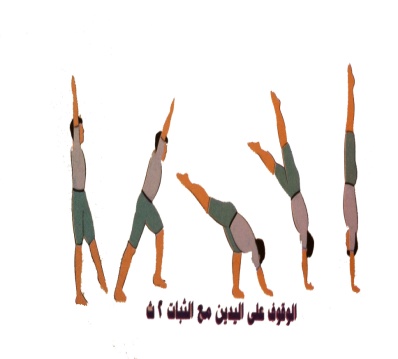 ـ يقسم الطلاب إلى مجموعتين تقف كل مهما في شكل صف الظهر مقابل للداخل بينهما مسافة 18 متر ويرسم في منتصفها خط . عند الإشارة بصافرة واحدة تجري كل مهما في المكان ، وعند الإشارة بصارفتين تغيير الاتجاه نحو الداخل للجري حتى خط المنتصف ثم العودة لمكان البدء ، يتم تكرار الأداء مرة أخرى لمن هم متأخرين عن زملائهم مع إعطاء فرصة  للبقية للمشي حول منتصف الملعب ، وكل طالب متأخر في المجموعة يعتبر بنقطة على مجموعته .(وقوف) الجري مع رفع الذراعين عاليا والضغط للخلف .           (وقوف) الجري مع دوران الذراعين أماما ثم خلفا .           (وقوف) ثني الجذع أماما أسفل للمس الأرض باليدين والثبات (10) ث .      (وقوف- الذراعان عاليا) تبادل مرجحة الرجلين للأمام وللخلف .        (وقوف علي أربع) دفع الأرض بالقدمين ورفعهم عاليا       ـ التأكد من توفر المتطلب السابقة لهذه الخبرة مع توجيه بعض الأسئلة عن مواصفات الأداء الصحيح والتأكد من تطبيق الطلاب لها     ـ قراءة بطاقة المهام و الإجابة على استفسارات الطلاب عن محتوياتها  ـ - شرح مبسط للمهارة باستخدام نموذج توضيحي وإعطاء نموذج حركي ـ البدء بتجريب المستويات المقدمة للتعرف على أي مستوى يمكن  البدء منه .ـ (وقوف الوضع أماما .الذراعين عاليا . مواجه للحائط )وضع اليدين على الأرض قبل الحائط بمسافة 30 سم مع مرجحة الرجل الخلفية خلفا .نفس الوضع السابق مع وضع اليدين على الأرض قبل الحائط بمسافة 30 سم مع مرجحة الرجل الخلفية خلفا عاليا للوصول لوضع الوقوف على اليدين مع سند عقبي الرجلين على الحائط ـ نفس الوضع السابق وضع اليدين على الأرض قبل الحائط بمسافة 50 سم مع مرجحة الرجل الخلفية عاليا للوصول لوضع الوقوف على اليدين و الثبات 2ث  ( وقوف ) مرجحة الذراعين جانبا معا بالتوازي مع رفع العقبين عن الأرض- الاغتسال بعد أداء الحصة مباشرة .            – الانصراف إلي الفصل بشكل منظمـ يقسم الطلاب إلى مجموعتين تقف كل مهما في شكل صف الظهر مقابل للداخل بينهما مسافة 18 متر ويرسم في منتصفها خط . عند الإشارة بصافرة واحدة تجري كل مهما في المكان ، وعند الإشارة بصارفتين تغيير الاتجاه نحو الداخل للجري حتى خط المنتصف ثم العودة لمكان البدء ، يتم تكرار الأداء مرة أخرى لمن هم متأخرين عن زملائهم مع إعطاء فرصة  للبقية للمشي حول منتصف الملعب ، وكل طالب متأخر في المجموعة يعتبر بنقطة على مجموعته .(وقوف) الجري مع رفع الذراعين عاليا والضغط للخلف .           (وقوف) الجري مع دوران الذراعين أماما ثم خلفا .           (وقوف) ثني الجذع أماما أسفل للمس الأرض باليدين والثبات (10) ث .      (وقوف- الذراعان عاليا) تبادل مرجحة الرجلين للأمام وللخلف .        (وقوف علي أربع) دفع الأرض بالقدمين ورفعهم عاليا       ـ التأكد من توفر المتطلب السابقة لهذه الخبرة مع توجيه بعض الأسئلة عن مواصفات الأداء الصحيح والتأكد من تطبيق الطلاب لها     ـ قراءة بطاقة المهام و الإجابة على استفسارات الطلاب عن محتوياتها  ـ - شرح مبسط للمهارة باستخدام نموذج توضيحي وإعطاء نموذج حركي ـ البدء بتجريب المستويات المقدمة للتعرف على أي مستوى يمكن  البدء منه .ـ (وقوف الوضع أماما .الذراعين عاليا . مواجه للحائط )وضع اليدين على الأرض قبل الحائط بمسافة 30 سم مع مرجحة الرجل الخلفية خلفا .نفس الوضع السابق مع وضع اليدين على الأرض قبل الحائط بمسافة 30 سم مع مرجحة الرجل الخلفية خلفا عاليا للوصول لوضع الوقوف على اليدين مع سند عقبي الرجلين على الحائط ـ نفس الوضع السابق وضع اليدين على الأرض قبل الحائط بمسافة 50 سم مع مرجحة الرجل الخلفية عاليا للوصول لوضع الوقوف على اليدين و الثبات 2ث  ( وقوف ) مرجحة الذراعين جانبا معا بالتوازي مع رفع العقبين عن الأرض- الاغتسال بعد أداء الحصة مباشرة .            – الانصراف إلي الفصل بشكل منظمـ يقسم الطلاب إلى مجموعتين تقف كل مهما في شكل صف الظهر مقابل للداخل بينهما مسافة 18 متر ويرسم في منتصفها خط . عند الإشارة بصافرة واحدة تجري كل مهما في المكان ، وعند الإشارة بصارفتين تغيير الاتجاه نحو الداخل للجري حتى خط المنتصف ثم العودة لمكان البدء ، يتم تكرار الأداء مرة أخرى لمن هم متأخرين عن زملائهم مع إعطاء فرصة  للبقية للمشي حول منتصف الملعب ، وكل طالب متأخر في المجموعة يعتبر بنقطة على مجموعته .(وقوف) الجري مع رفع الذراعين عاليا والضغط للخلف .           (وقوف) الجري مع دوران الذراعين أماما ثم خلفا .           (وقوف) ثني الجذع أماما أسفل للمس الأرض باليدين والثبات (10) ث .      (وقوف- الذراعان عاليا) تبادل مرجحة الرجلين للأمام وللخلف .        (وقوف علي أربع) دفع الأرض بالقدمين ورفعهم عاليا       ـ التأكد من توفر المتطلب السابقة لهذه الخبرة مع توجيه بعض الأسئلة عن مواصفات الأداء الصحيح والتأكد من تطبيق الطلاب لها     ـ قراءة بطاقة المهام و الإجابة على استفسارات الطلاب عن محتوياتها  ـ - شرح مبسط للمهارة باستخدام نموذج توضيحي وإعطاء نموذج حركي ـ البدء بتجريب المستويات المقدمة للتعرف على أي مستوى يمكن  البدء منه .ـ (وقوف الوضع أماما .الذراعين عاليا . مواجه للحائط )وضع اليدين على الأرض قبل الحائط بمسافة 30 سم مع مرجحة الرجل الخلفية خلفا .نفس الوضع السابق مع وضع اليدين على الأرض قبل الحائط بمسافة 30 سم مع مرجحة الرجل الخلفية خلفا عاليا للوصول لوضع الوقوف على اليدين مع سند عقبي الرجلين على الحائط ـ نفس الوضع السابق وضع اليدين على الأرض قبل الحائط بمسافة 50 سم مع مرجحة الرجل الخلفية عاليا للوصول لوضع الوقوف على اليدين و الثبات 2ث  ( وقوف ) مرجحة الذراعين جانبا معا بالتوازي مع رفع العقبين عن الأرض- الاغتسال بعد أداء الحصة مباشرة .            – الانصراف إلي الفصل بشكل منظمـ يقسم الطلاب إلى مجموعتين تقف كل مهما في شكل صف الظهر مقابل للداخل بينهما مسافة 18 متر ويرسم في منتصفها خط . عند الإشارة بصافرة واحدة تجري كل مهما في المكان ، وعند الإشارة بصارفتين تغيير الاتجاه نحو الداخل للجري حتى خط المنتصف ثم العودة لمكان البدء ، يتم تكرار الأداء مرة أخرى لمن هم متأخرين عن زملائهم مع إعطاء فرصة  للبقية للمشي حول منتصف الملعب ، وكل طالب متأخر في المجموعة يعتبر بنقطة على مجموعته .(وقوف) الجري مع رفع الذراعين عاليا والضغط للخلف .           (وقوف) الجري مع دوران الذراعين أماما ثم خلفا .           (وقوف) ثني الجذع أماما أسفل للمس الأرض باليدين والثبات (10) ث .      (وقوف- الذراعان عاليا) تبادل مرجحة الرجلين للأمام وللخلف .        (وقوف علي أربع) دفع الأرض بالقدمين ورفعهم عاليا       ـ التأكد من توفر المتطلب السابقة لهذه الخبرة مع توجيه بعض الأسئلة عن مواصفات الأداء الصحيح والتأكد من تطبيق الطلاب لها     ـ قراءة بطاقة المهام و الإجابة على استفسارات الطلاب عن محتوياتها  ـ - شرح مبسط للمهارة باستخدام نموذج توضيحي وإعطاء نموذج حركي ـ البدء بتجريب المستويات المقدمة للتعرف على أي مستوى يمكن  البدء منه .ـ (وقوف الوضع أماما .الذراعين عاليا . مواجه للحائط )وضع اليدين على الأرض قبل الحائط بمسافة 30 سم مع مرجحة الرجل الخلفية خلفا .نفس الوضع السابق مع وضع اليدين على الأرض قبل الحائط بمسافة 30 سم مع مرجحة الرجل الخلفية خلفا عاليا للوصول لوضع الوقوف على اليدين مع سند عقبي الرجلين على الحائط ـ نفس الوضع السابق وضع اليدين على الأرض قبل الحائط بمسافة 50 سم مع مرجحة الرجل الخلفية عاليا للوصول لوضع الوقوف على اليدين و الثبات 2ث  ( وقوف ) مرجحة الذراعين جانبا معا بالتوازي مع رفع العقبين عن الأرض- الاغتسال بعد أداء الحصة مباشرة .            – الانصراف إلي الفصل بشكل منظمـ يقسم الطلاب إلى مجموعتين تقف كل مهما في شكل صف الظهر مقابل للداخل بينهما مسافة 18 متر ويرسم في منتصفها خط . عند الإشارة بصافرة واحدة تجري كل مهما في المكان ، وعند الإشارة بصارفتين تغيير الاتجاه نحو الداخل للجري حتى خط المنتصف ثم العودة لمكان البدء ، يتم تكرار الأداء مرة أخرى لمن هم متأخرين عن زملائهم مع إعطاء فرصة  للبقية للمشي حول منتصف الملعب ، وكل طالب متأخر في المجموعة يعتبر بنقطة على مجموعته .(وقوف) الجري مع رفع الذراعين عاليا والضغط للخلف .           (وقوف) الجري مع دوران الذراعين أماما ثم خلفا .           (وقوف) ثني الجذع أماما أسفل للمس الأرض باليدين والثبات (10) ث .      (وقوف- الذراعان عاليا) تبادل مرجحة الرجلين للأمام وللخلف .        (وقوف علي أربع) دفع الأرض بالقدمين ورفعهم عاليا       ـ التأكد من توفر المتطلب السابقة لهذه الخبرة مع توجيه بعض الأسئلة عن مواصفات الأداء الصحيح والتأكد من تطبيق الطلاب لها     ـ قراءة بطاقة المهام و الإجابة على استفسارات الطلاب عن محتوياتها  ـ - شرح مبسط للمهارة باستخدام نموذج توضيحي وإعطاء نموذج حركي ـ البدء بتجريب المستويات المقدمة للتعرف على أي مستوى يمكن  البدء منه .ـ (وقوف الوضع أماما .الذراعين عاليا . مواجه للحائط )وضع اليدين على الأرض قبل الحائط بمسافة 30 سم مع مرجحة الرجل الخلفية خلفا .نفس الوضع السابق مع وضع اليدين على الأرض قبل الحائط بمسافة 30 سم مع مرجحة الرجل الخلفية خلفا عاليا للوصول لوضع الوقوف على اليدين مع سند عقبي الرجلين على الحائط ـ نفس الوضع السابق وضع اليدين على الأرض قبل الحائط بمسافة 50 سم مع مرجحة الرجل الخلفية عاليا للوصول لوضع الوقوف على اليدين و الثبات 2ث  ( وقوف ) مرجحة الذراعين جانبا معا بالتوازي مع رفع العقبين عن الأرض- الاغتسال بعد أداء الحصة مباشرة .            – الانصراف إلي الفصل بشكل منظمـ يقسم الطلاب إلى مجموعتين تقف كل مهما في شكل صف الظهر مقابل للداخل بينهما مسافة 18 متر ويرسم في منتصفها خط . عند الإشارة بصافرة واحدة تجري كل مهما في المكان ، وعند الإشارة بصارفتين تغيير الاتجاه نحو الداخل للجري حتى خط المنتصف ثم العودة لمكان البدء ، يتم تكرار الأداء مرة أخرى لمن هم متأخرين عن زملائهم مع إعطاء فرصة  للبقية للمشي حول منتصف الملعب ، وكل طالب متأخر في المجموعة يعتبر بنقطة على مجموعته .(وقوف) الجري مع رفع الذراعين عاليا والضغط للخلف .           (وقوف) الجري مع دوران الذراعين أماما ثم خلفا .           (وقوف) ثني الجذع أماما أسفل للمس الأرض باليدين والثبات (10) ث .      (وقوف- الذراعان عاليا) تبادل مرجحة الرجلين للأمام وللخلف .        (وقوف علي أربع) دفع الأرض بالقدمين ورفعهم عاليا       ـ التأكد من توفر المتطلب السابقة لهذه الخبرة مع توجيه بعض الأسئلة عن مواصفات الأداء الصحيح والتأكد من تطبيق الطلاب لها     ـ قراءة بطاقة المهام و الإجابة على استفسارات الطلاب عن محتوياتها  ـ - شرح مبسط للمهارة باستخدام نموذج توضيحي وإعطاء نموذج حركي ـ البدء بتجريب المستويات المقدمة للتعرف على أي مستوى يمكن  البدء منه .ـ (وقوف الوضع أماما .الذراعين عاليا . مواجه للحائط )وضع اليدين على الأرض قبل الحائط بمسافة 30 سم مع مرجحة الرجل الخلفية خلفا .نفس الوضع السابق مع وضع اليدين على الأرض قبل الحائط بمسافة 30 سم مع مرجحة الرجل الخلفية خلفا عاليا للوصول لوضع الوقوف على اليدين مع سند عقبي الرجلين على الحائط ـ نفس الوضع السابق وضع اليدين على الأرض قبل الحائط بمسافة 50 سم مع مرجحة الرجل الخلفية عاليا للوصول لوضع الوقوف على اليدين و الثبات 2ث  ( وقوف ) مرجحة الذراعين جانبا معا بالتوازي مع رفع العقبين عن الأرض- الاغتسال بعد أداء الحصة مباشرة .            – الانصراف إلي الفصل بشكل منظمـ يقسم الطلاب إلى مجموعتين تقف كل مهما في شكل صف الظهر مقابل للداخل بينهما مسافة 18 متر ويرسم في منتصفها خط . عند الإشارة بصافرة واحدة تجري كل مهما في المكان ، وعند الإشارة بصارفتين تغيير الاتجاه نحو الداخل للجري حتى خط المنتصف ثم العودة لمكان البدء ، يتم تكرار الأداء مرة أخرى لمن هم متأخرين عن زملائهم مع إعطاء فرصة  للبقية للمشي حول منتصف الملعب ، وكل طالب متأخر في المجموعة يعتبر بنقطة على مجموعته .(وقوف) الجري مع رفع الذراعين عاليا والضغط للخلف .           (وقوف) الجري مع دوران الذراعين أماما ثم خلفا .           (وقوف) ثني الجذع أماما أسفل للمس الأرض باليدين والثبات (10) ث .      (وقوف- الذراعان عاليا) تبادل مرجحة الرجلين للأمام وللخلف .        (وقوف علي أربع) دفع الأرض بالقدمين ورفعهم عاليا       ـ التأكد من توفر المتطلب السابقة لهذه الخبرة مع توجيه بعض الأسئلة عن مواصفات الأداء الصحيح والتأكد من تطبيق الطلاب لها     ـ قراءة بطاقة المهام و الإجابة على استفسارات الطلاب عن محتوياتها  ـ - شرح مبسط للمهارة باستخدام نموذج توضيحي وإعطاء نموذج حركي ـ البدء بتجريب المستويات المقدمة للتعرف على أي مستوى يمكن  البدء منه .ـ (وقوف الوضع أماما .الذراعين عاليا . مواجه للحائط )وضع اليدين على الأرض قبل الحائط بمسافة 30 سم مع مرجحة الرجل الخلفية خلفا .نفس الوضع السابق مع وضع اليدين على الأرض قبل الحائط بمسافة 30 سم مع مرجحة الرجل الخلفية خلفا عاليا للوصول لوضع الوقوف على اليدين مع سند عقبي الرجلين على الحائط ـ نفس الوضع السابق وضع اليدين على الأرض قبل الحائط بمسافة 50 سم مع مرجحة الرجل الخلفية عاليا للوصول لوضع الوقوف على اليدين و الثبات 2ث  ( وقوف ) مرجحة الذراعين جانبا معا بالتوازي مع رفع العقبين عن الأرض- الاغتسال بعد أداء الحصة مباشرة .            – الانصراف إلي الفصل بشكل منظمـ يقسم الطلاب إلى مجموعتين تقف كل مهما في شكل صف الظهر مقابل للداخل بينهما مسافة 18 متر ويرسم في منتصفها خط . عند الإشارة بصافرة واحدة تجري كل مهما في المكان ، وعند الإشارة بصارفتين تغيير الاتجاه نحو الداخل للجري حتى خط المنتصف ثم العودة لمكان البدء ، يتم تكرار الأداء مرة أخرى لمن هم متأخرين عن زملائهم مع إعطاء فرصة  للبقية للمشي حول منتصف الملعب ، وكل طالب متأخر في المجموعة يعتبر بنقطة على مجموعته .(وقوف) الجري مع رفع الذراعين عاليا والضغط للخلف .           (وقوف) الجري مع دوران الذراعين أماما ثم خلفا .           (وقوف) ثني الجذع أماما أسفل للمس الأرض باليدين والثبات (10) ث .      (وقوف- الذراعان عاليا) تبادل مرجحة الرجلين للأمام وللخلف .        (وقوف علي أربع) دفع الأرض بالقدمين ورفعهم عاليا       ـ التأكد من توفر المتطلب السابقة لهذه الخبرة مع توجيه بعض الأسئلة عن مواصفات الأداء الصحيح والتأكد من تطبيق الطلاب لها     ـ قراءة بطاقة المهام و الإجابة على استفسارات الطلاب عن محتوياتها  ـ - شرح مبسط للمهارة باستخدام نموذج توضيحي وإعطاء نموذج حركي ـ البدء بتجريب المستويات المقدمة للتعرف على أي مستوى يمكن  البدء منه .ـ (وقوف الوضع أماما .الذراعين عاليا . مواجه للحائط )وضع اليدين على الأرض قبل الحائط بمسافة 30 سم مع مرجحة الرجل الخلفية خلفا .نفس الوضع السابق مع وضع اليدين على الأرض قبل الحائط بمسافة 30 سم مع مرجحة الرجل الخلفية خلفا عاليا للوصول لوضع الوقوف على اليدين مع سند عقبي الرجلين على الحائط ـ نفس الوضع السابق وضع اليدين على الأرض قبل الحائط بمسافة 50 سم مع مرجحة الرجل الخلفية عاليا للوصول لوضع الوقوف على اليدين و الثبات 2ث  ( وقوف ) مرجحة الذراعين جانبا معا بالتوازي مع رفع العقبين عن الأرض- الاغتسال بعد أداء الحصة مباشرة .            – الانصراف إلي الفصل بشكل منظمـ يقسم الطلاب إلى مجموعتين تقف كل مهما في شكل صف الظهر مقابل للداخل بينهما مسافة 18 متر ويرسم في منتصفها خط . عند الإشارة بصافرة واحدة تجري كل مهما في المكان ، وعند الإشارة بصارفتين تغيير الاتجاه نحو الداخل للجري حتى خط المنتصف ثم العودة لمكان البدء ، يتم تكرار الأداء مرة أخرى لمن هم متأخرين عن زملائهم مع إعطاء فرصة  للبقية للمشي حول منتصف الملعب ، وكل طالب متأخر في المجموعة يعتبر بنقطة على مجموعته .(وقوف) الجري مع رفع الذراعين عاليا والضغط للخلف .           (وقوف) الجري مع دوران الذراعين أماما ثم خلفا .           (وقوف) ثني الجذع أماما أسفل للمس الأرض باليدين والثبات (10) ث .      (وقوف- الذراعان عاليا) تبادل مرجحة الرجلين للأمام وللخلف .        (وقوف علي أربع) دفع الأرض بالقدمين ورفعهم عاليا       ـ التأكد من توفر المتطلب السابقة لهذه الخبرة مع توجيه بعض الأسئلة عن مواصفات الأداء الصحيح والتأكد من تطبيق الطلاب لها     ـ قراءة بطاقة المهام و الإجابة على استفسارات الطلاب عن محتوياتها  ـ - شرح مبسط للمهارة باستخدام نموذج توضيحي وإعطاء نموذج حركي ـ البدء بتجريب المستويات المقدمة للتعرف على أي مستوى يمكن  البدء منه .ـ (وقوف الوضع أماما .الذراعين عاليا . مواجه للحائط )وضع اليدين على الأرض قبل الحائط بمسافة 30 سم مع مرجحة الرجل الخلفية خلفا .نفس الوضع السابق مع وضع اليدين على الأرض قبل الحائط بمسافة 30 سم مع مرجحة الرجل الخلفية خلفا عاليا للوصول لوضع الوقوف على اليدين مع سند عقبي الرجلين على الحائط ـ نفس الوضع السابق وضع اليدين على الأرض قبل الحائط بمسافة 50 سم مع مرجحة الرجل الخلفية عاليا للوصول لوضع الوقوف على اليدين و الثبات 2ث  ( وقوف ) مرجحة الذراعين جانبا معا بالتوازي مع رفع العقبين عن الأرض- الاغتسال بعد أداء الحصة مباشرة .            – الانصراف إلي الفصل بشكل منظمـ يقسم الطلاب إلى مجموعتين تقف كل مهما في شكل صف الظهر مقابل للداخل بينهما مسافة 18 متر ويرسم في منتصفها خط . عند الإشارة بصافرة واحدة تجري كل مهما في المكان ، وعند الإشارة بصارفتين تغيير الاتجاه نحو الداخل للجري حتى خط المنتصف ثم العودة لمكان البدء ، يتم تكرار الأداء مرة أخرى لمن هم متأخرين عن زملائهم مع إعطاء فرصة  للبقية للمشي حول منتصف الملعب ، وكل طالب متأخر في المجموعة يعتبر بنقطة على مجموعته .(وقوف) الجري مع رفع الذراعين عاليا والضغط للخلف .           (وقوف) الجري مع دوران الذراعين أماما ثم خلفا .           (وقوف) ثني الجذع أماما أسفل للمس الأرض باليدين والثبات (10) ث .      (وقوف- الذراعان عاليا) تبادل مرجحة الرجلين للأمام وللخلف .        (وقوف علي أربع) دفع الأرض بالقدمين ورفعهم عاليا       ـ التأكد من توفر المتطلب السابقة لهذه الخبرة مع توجيه بعض الأسئلة عن مواصفات الأداء الصحيح والتأكد من تطبيق الطلاب لها     ـ قراءة بطاقة المهام و الإجابة على استفسارات الطلاب عن محتوياتها  ـ - شرح مبسط للمهارة باستخدام نموذج توضيحي وإعطاء نموذج حركي ـ البدء بتجريب المستويات المقدمة للتعرف على أي مستوى يمكن  البدء منه .ـ (وقوف الوضع أماما .الذراعين عاليا . مواجه للحائط )وضع اليدين على الأرض قبل الحائط بمسافة 30 سم مع مرجحة الرجل الخلفية خلفا .نفس الوضع السابق مع وضع اليدين على الأرض قبل الحائط بمسافة 30 سم مع مرجحة الرجل الخلفية خلفا عاليا للوصول لوضع الوقوف على اليدين مع سند عقبي الرجلين على الحائط ـ نفس الوضع السابق وضع اليدين على الأرض قبل الحائط بمسافة 50 سم مع مرجحة الرجل الخلفية عاليا للوصول لوضع الوقوف على اليدين و الثبات 2ث  ( وقوف ) مرجحة الذراعين جانبا معا بالتوازي مع رفع العقبين عن الأرض- الاغتسال بعد أداء الحصة مباشرة .            – الانصراف إلي الفصل بشكل منظمـ يقسم الطلاب إلى مجموعتين تقف كل مهما في شكل صف الظهر مقابل للداخل بينهما مسافة 18 متر ويرسم في منتصفها خط . عند الإشارة بصافرة واحدة تجري كل مهما في المكان ، وعند الإشارة بصارفتين تغيير الاتجاه نحو الداخل للجري حتى خط المنتصف ثم العودة لمكان البدء ، يتم تكرار الأداء مرة أخرى لمن هم متأخرين عن زملائهم مع إعطاء فرصة  للبقية للمشي حول منتصف الملعب ، وكل طالب متأخر في المجموعة يعتبر بنقطة على مجموعته .(وقوف) الجري مع رفع الذراعين عاليا والضغط للخلف .           (وقوف) الجري مع دوران الذراعين أماما ثم خلفا .           (وقوف) ثني الجذع أماما أسفل للمس الأرض باليدين والثبات (10) ث .      (وقوف- الذراعان عاليا) تبادل مرجحة الرجلين للأمام وللخلف .        (وقوف علي أربع) دفع الأرض بالقدمين ورفعهم عاليا       ـ التأكد من توفر المتطلب السابقة لهذه الخبرة مع توجيه بعض الأسئلة عن مواصفات الأداء الصحيح والتأكد من تطبيق الطلاب لها     ـ قراءة بطاقة المهام و الإجابة على استفسارات الطلاب عن محتوياتها  ـ - شرح مبسط للمهارة باستخدام نموذج توضيحي وإعطاء نموذج حركي ـ البدء بتجريب المستويات المقدمة للتعرف على أي مستوى يمكن  البدء منه .ـ (وقوف الوضع أماما .الذراعين عاليا . مواجه للحائط )وضع اليدين على الأرض قبل الحائط بمسافة 30 سم مع مرجحة الرجل الخلفية خلفا .نفس الوضع السابق مع وضع اليدين على الأرض قبل الحائط بمسافة 30 سم مع مرجحة الرجل الخلفية خلفا عاليا للوصول لوضع الوقوف على اليدين مع سند عقبي الرجلين على الحائط ـ نفس الوضع السابق وضع اليدين على الأرض قبل الحائط بمسافة 50 سم مع مرجحة الرجل الخلفية عاليا للوصول لوضع الوقوف على اليدين و الثبات 2ث  ( وقوف ) مرجحة الذراعين جانبا معا بالتوازي مع رفع العقبين عن الأرض- الاغتسال بعد أداء الحصة مباشرة .            – الانصراف إلي الفصل بشكل منظمـ يقسم الطلاب إلى مجموعتين تقف كل مهما في شكل صف الظهر مقابل للداخل بينهما مسافة 18 متر ويرسم في منتصفها خط . عند الإشارة بصافرة واحدة تجري كل مهما في المكان ، وعند الإشارة بصارفتين تغيير الاتجاه نحو الداخل للجري حتى خط المنتصف ثم العودة لمكان البدء ، يتم تكرار الأداء مرة أخرى لمن هم متأخرين عن زملائهم مع إعطاء فرصة  للبقية للمشي حول منتصف الملعب ، وكل طالب متأخر في المجموعة يعتبر بنقطة على مجموعته .(وقوف) الجري مع رفع الذراعين عاليا والضغط للخلف .           (وقوف) الجري مع دوران الذراعين أماما ثم خلفا .           (وقوف) ثني الجذع أماما أسفل للمس الأرض باليدين والثبات (10) ث .      (وقوف- الذراعان عاليا) تبادل مرجحة الرجلين للأمام وللخلف .        (وقوف علي أربع) دفع الأرض بالقدمين ورفعهم عاليا       ـ التأكد من توفر المتطلب السابقة لهذه الخبرة مع توجيه بعض الأسئلة عن مواصفات الأداء الصحيح والتأكد من تطبيق الطلاب لها     ـ قراءة بطاقة المهام و الإجابة على استفسارات الطلاب عن محتوياتها  ـ - شرح مبسط للمهارة باستخدام نموذج توضيحي وإعطاء نموذج حركي ـ البدء بتجريب المستويات المقدمة للتعرف على أي مستوى يمكن  البدء منه .ـ (وقوف الوضع أماما .الذراعين عاليا . مواجه للحائط )وضع اليدين على الأرض قبل الحائط بمسافة 30 سم مع مرجحة الرجل الخلفية خلفا .نفس الوضع السابق مع وضع اليدين على الأرض قبل الحائط بمسافة 30 سم مع مرجحة الرجل الخلفية خلفا عاليا للوصول لوضع الوقوف على اليدين مع سند عقبي الرجلين على الحائط ـ نفس الوضع السابق وضع اليدين على الأرض قبل الحائط بمسافة 50 سم مع مرجحة الرجل الخلفية عاليا للوصول لوضع الوقوف على اليدين و الثبات 2ث  ( وقوف ) مرجحة الذراعين جانبا معا بالتوازي مع رفع العقبين عن الأرض- الاغتسال بعد أداء الحصة مباشرة .            – الانصراف إلي الفصل بشكل منظمـ يقسم الطلاب إلى مجموعتين تقف كل مهما في شكل صف الظهر مقابل للداخل بينهما مسافة 18 متر ويرسم في منتصفها خط . عند الإشارة بصافرة واحدة تجري كل مهما في المكان ، وعند الإشارة بصارفتين تغيير الاتجاه نحو الداخل للجري حتى خط المنتصف ثم العودة لمكان البدء ، يتم تكرار الأداء مرة أخرى لمن هم متأخرين عن زملائهم مع إعطاء فرصة  للبقية للمشي حول منتصف الملعب ، وكل طالب متأخر في المجموعة يعتبر بنقطة على مجموعته .(وقوف) الجري مع رفع الذراعين عاليا والضغط للخلف .           (وقوف) الجري مع دوران الذراعين أماما ثم خلفا .           (وقوف) ثني الجذع أماما أسفل للمس الأرض باليدين والثبات (10) ث .      (وقوف- الذراعان عاليا) تبادل مرجحة الرجلين للأمام وللخلف .        (وقوف علي أربع) دفع الأرض بالقدمين ورفعهم عاليا       ـ التأكد من توفر المتطلب السابقة لهذه الخبرة مع توجيه بعض الأسئلة عن مواصفات الأداء الصحيح والتأكد من تطبيق الطلاب لها     ـ قراءة بطاقة المهام و الإجابة على استفسارات الطلاب عن محتوياتها  ـ - شرح مبسط للمهارة باستخدام نموذج توضيحي وإعطاء نموذج حركي ـ البدء بتجريب المستويات المقدمة للتعرف على أي مستوى يمكن  البدء منه .ـ (وقوف الوضع أماما .الذراعين عاليا . مواجه للحائط )وضع اليدين على الأرض قبل الحائط بمسافة 30 سم مع مرجحة الرجل الخلفية خلفا .نفس الوضع السابق مع وضع اليدين على الأرض قبل الحائط بمسافة 30 سم مع مرجحة الرجل الخلفية خلفا عاليا للوصول لوضع الوقوف على اليدين مع سند عقبي الرجلين على الحائط ـ نفس الوضع السابق وضع اليدين على الأرض قبل الحائط بمسافة 50 سم مع مرجحة الرجل الخلفية عاليا للوصول لوضع الوقوف على اليدين و الثبات 2ث  ( وقوف ) مرجحة الذراعين جانبا معا بالتوازي مع رفع العقبين عن الأرض- الاغتسال بعد أداء الحصة مباشرة .            – الانصراف إلي الفصل بشكل منظمـ يقسم الطلاب إلى مجموعتين تقف كل مهما في شكل صف الظهر مقابل للداخل بينهما مسافة 18 متر ويرسم في منتصفها خط . عند الإشارة بصافرة واحدة تجري كل مهما في المكان ، وعند الإشارة بصارفتين تغيير الاتجاه نحو الداخل للجري حتى خط المنتصف ثم العودة لمكان البدء ، يتم تكرار الأداء مرة أخرى لمن هم متأخرين عن زملائهم مع إعطاء فرصة  للبقية للمشي حول منتصف الملعب ، وكل طالب متأخر في المجموعة يعتبر بنقطة على مجموعته .(وقوف) الجري مع رفع الذراعين عاليا والضغط للخلف .           (وقوف) الجري مع دوران الذراعين أماما ثم خلفا .           (وقوف) ثني الجذع أماما أسفل للمس الأرض باليدين والثبات (10) ث .      (وقوف- الذراعان عاليا) تبادل مرجحة الرجلين للأمام وللخلف .        (وقوف علي أربع) دفع الأرض بالقدمين ورفعهم عاليا       ـ التأكد من توفر المتطلب السابقة لهذه الخبرة مع توجيه بعض الأسئلة عن مواصفات الأداء الصحيح والتأكد من تطبيق الطلاب لها     ـ قراءة بطاقة المهام و الإجابة على استفسارات الطلاب عن محتوياتها  ـ - شرح مبسط للمهارة باستخدام نموذج توضيحي وإعطاء نموذج حركي ـ البدء بتجريب المستويات المقدمة للتعرف على أي مستوى يمكن  البدء منه .ـ (وقوف الوضع أماما .الذراعين عاليا . مواجه للحائط )وضع اليدين على الأرض قبل الحائط بمسافة 30 سم مع مرجحة الرجل الخلفية خلفا .نفس الوضع السابق مع وضع اليدين على الأرض قبل الحائط بمسافة 30 سم مع مرجحة الرجل الخلفية خلفا عاليا للوصول لوضع الوقوف على اليدين مع سند عقبي الرجلين على الحائط ـ نفس الوضع السابق وضع اليدين على الأرض قبل الحائط بمسافة 50 سم مع مرجحة الرجل الخلفية عاليا للوصول لوضع الوقوف على اليدين و الثبات 2ث  ( وقوف ) مرجحة الذراعين جانبا معا بالتوازي مع رفع العقبين عن الأرض- الاغتسال بعد أداء الحصة مباشرة .            – الانصراف إلي الفصل بشكل منظمـ يقسم الطلاب إلى مجموعتين تقف كل مهما في شكل صف الظهر مقابل للداخل بينهما مسافة 18 متر ويرسم في منتصفها خط . عند الإشارة بصافرة واحدة تجري كل مهما في المكان ، وعند الإشارة بصارفتين تغيير الاتجاه نحو الداخل للجري حتى خط المنتصف ثم العودة لمكان البدء ، يتم تكرار الأداء مرة أخرى لمن هم متأخرين عن زملائهم مع إعطاء فرصة  للبقية للمشي حول منتصف الملعب ، وكل طالب متأخر في المجموعة يعتبر بنقطة على مجموعته .(وقوف) الجري مع رفع الذراعين عاليا والضغط للخلف .           (وقوف) الجري مع دوران الذراعين أماما ثم خلفا .           (وقوف) ثني الجذع أماما أسفل للمس الأرض باليدين والثبات (10) ث .      (وقوف- الذراعان عاليا) تبادل مرجحة الرجلين للأمام وللخلف .        (وقوف علي أربع) دفع الأرض بالقدمين ورفعهم عاليا       ـ التأكد من توفر المتطلب السابقة لهذه الخبرة مع توجيه بعض الأسئلة عن مواصفات الأداء الصحيح والتأكد من تطبيق الطلاب لها     ـ قراءة بطاقة المهام و الإجابة على استفسارات الطلاب عن محتوياتها  ـ - شرح مبسط للمهارة باستخدام نموذج توضيحي وإعطاء نموذج حركي ـ البدء بتجريب المستويات المقدمة للتعرف على أي مستوى يمكن  البدء منه .ـ (وقوف الوضع أماما .الذراعين عاليا . مواجه للحائط )وضع اليدين على الأرض قبل الحائط بمسافة 30 سم مع مرجحة الرجل الخلفية خلفا .نفس الوضع السابق مع وضع اليدين على الأرض قبل الحائط بمسافة 30 سم مع مرجحة الرجل الخلفية خلفا عاليا للوصول لوضع الوقوف على اليدين مع سند عقبي الرجلين على الحائط ـ نفس الوضع السابق وضع اليدين على الأرض قبل الحائط بمسافة 50 سم مع مرجحة الرجل الخلفية عاليا للوصول لوضع الوقوف على اليدين و الثبات 2ث  ( وقوف ) مرجحة الذراعين جانبا معا بالتوازي مع رفع العقبين عن الأرض- الاغتسال بعد أداء الحصة مباشرة .            – الانصراف إلي الفصل بشكل منظمـ يقسم الطلاب إلى مجموعتين تقف كل مهما في شكل صف الظهر مقابل للداخل بينهما مسافة 18 متر ويرسم في منتصفها خط . عند الإشارة بصافرة واحدة تجري كل مهما في المكان ، وعند الإشارة بصارفتين تغيير الاتجاه نحو الداخل للجري حتى خط المنتصف ثم العودة لمكان البدء ، يتم تكرار الأداء مرة أخرى لمن هم متأخرين عن زملائهم مع إعطاء فرصة  للبقية للمشي حول منتصف الملعب ، وكل طالب متأخر في المجموعة يعتبر بنقطة على مجموعته .(وقوف) الجري مع رفع الذراعين عاليا والضغط للخلف .           (وقوف) الجري مع دوران الذراعين أماما ثم خلفا .           (وقوف) ثني الجذع أماما أسفل للمس الأرض باليدين والثبات (10) ث .      (وقوف- الذراعان عاليا) تبادل مرجحة الرجلين للأمام وللخلف .        (وقوف علي أربع) دفع الأرض بالقدمين ورفعهم عاليا       ـ التأكد من توفر المتطلب السابقة لهذه الخبرة مع توجيه بعض الأسئلة عن مواصفات الأداء الصحيح والتأكد من تطبيق الطلاب لها     ـ قراءة بطاقة المهام و الإجابة على استفسارات الطلاب عن محتوياتها  ـ - شرح مبسط للمهارة باستخدام نموذج توضيحي وإعطاء نموذج حركي ـ البدء بتجريب المستويات المقدمة للتعرف على أي مستوى يمكن  البدء منه .ـ (وقوف الوضع أماما .الذراعين عاليا . مواجه للحائط )وضع اليدين على الأرض قبل الحائط بمسافة 30 سم مع مرجحة الرجل الخلفية خلفا .نفس الوضع السابق مع وضع اليدين على الأرض قبل الحائط بمسافة 30 سم مع مرجحة الرجل الخلفية خلفا عاليا للوصول لوضع الوقوف على اليدين مع سند عقبي الرجلين على الحائط ـ نفس الوضع السابق وضع اليدين على الأرض قبل الحائط بمسافة 50 سم مع مرجحة الرجل الخلفية عاليا للوصول لوضع الوقوف على اليدين و الثبات 2ث  ( وقوف ) مرجحة الذراعين جانبا معا بالتوازي مع رفع العقبين عن الأرض- الاغتسال بعد أداء الحصة مباشرة .            – الانصراف إلي الفصل بشكل منظمـ يقسم الطلاب إلى مجموعتين تقف كل مهما في شكل صف الظهر مقابل للداخل بينهما مسافة 18 متر ويرسم في منتصفها خط . عند الإشارة بصافرة واحدة تجري كل مهما في المكان ، وعند الإشارة بصارفتين تغيير الاتجاه نحو الداخل للجري حتى خط المنتصف ثم العودة لمكان البدء ، يتم تكرار الأداء مرة أخرى لمن هم متأخرين عن زملائهم مع إعطاء فرصة  للبقية للمشي حول منتصف الملعب ، وكل طالب متأخر في المجموعة يعتبر بنقطة على مجموعته .(وقوف) الجري مع رفع الذراعين عاليا والضغط للخلف .           (وقوف) الجري مع دوران الذراعين أماما ثم خلفا .           (وقوف) ثني الجذع أماما أسفل للمس الأرض باليدين والثبات (10) ث .      (وقوف- الذراعان عاليا) تبادل مرجحة الرجلين للأمام وللخلف .        (وقوف علي أربع) دفع الأرض بالقدمين ورفعهم عاليا       ـ التأكد من توفر المتطلب السابقة لهذه الخبرة مع توجيه بعض الأسئلة عن مواصفات الأداء الصحيح والتأكد من تطبيق الطلاب لها     ـ قراءة بطاقة المهام و الإجابة على استفسارات الطلاب عن محتوياتها  ـ - شرح مبسط للمهارة باستخدام نموذج توضيحي وإعطاء نموذج حركي ـ البدء بتجريب المستويات المقدمة للتعرف على أي مستوى يمكن  البدء منه .ـ (وقوف الوضع أماما .الذراعين عاليا . مواجه للحائط )وضع اليدين على الأرض قبل الحائط بمسافة 30 سم مع مرجحة الرجل الخلفية خلفا .نفس الوضع السابق مع وضع اليدين على الأرض قبل الحائط بمسافة 30 سم مع مرجحة الرجل الخلفية خلفا عاليا للوصول لوضع الوقوف على اليدين مع سند عقبي الرجلين على الحائط ـ نفس الوضع السابق وضع اليدين على الأرض قبل الحائط بمسافة 50 سم مع مرجحة الرجل الخلفية عاليا للوصول لوضع الوقوف على اليدين و الثبات 2ث  ( وقوف ) مرجحة الذراعين جانبا معا بالتوازي مع رفع العقبين عن الأرض- الاغتسال بعد أداء الحصة مباشرة .            – الانصراف إلي الفصل بشكل منظمـ يقسم الطلاب إلى مجموعتين تقف كل مهما في شكل صف الظهر مقابل للداخل بينهما مسافة 18 متر ويرسم في منتصفها خط . عند الإشارة بصافرة واحدة تجري كل مهما في المكان ، وعند الإشارة بصارفتين تغيير الاتجاه نحو الداخل للجري حتى خط المنتصف ثم العودة لمكان البدء ، يتم تكرار الأداء مرة أخرى لمن هم متأخرين عن زملائهم مع إعطاء فرصة  للبقية للمشي حول منتصف الملعب ، وكل طالب متأخر في المجموعة يعتبر بنقطة على مجموعته .(وقوف) الجري مع رفع الذراعين عاليا والضغط للخلف .           (وقوف) الجري مع دوران الذراعين أماما ثم خلفا .           (وقوف) ثني الجذع أماما أسفل للمس الأرض باليدين والثبات (10) ث .      (وقوف- الذراعان عاليا) تبادل مرجحة الرجلين للأمام وللخلف .        (وقوف علي أربع) دفع الأرض بالقدمين ورفعهم عاليا       ـ التأكد من توفر المتطلب السابقة لهذه الخبرة مع توجيه بعض الأسئلة عن مواصفات الأداء الصحيح والتأكد من تطبيق الطلاب لها     ـ قراءة بطاقة المهام و الإجابة على استفسارات الطلاب عن محتوياتها  ـ - شرح مبسط للمهارة باستخدام نموذج توضيحي وإعطاء نموذج حركي ـ البدء بتجريب المستويات المقدمة للتعرف على أي مستوى يمكن  البدء منه .ـ (وقوف الوضع أماما .الذراعين عاليا . مواجه للحائط )وضع اليدين على الأرض قبل الحائط بمسافة 30 سم مع مرجحة الرجل الخلفية خلفا .نفس الوضع السابق مع وضع اليدين على الأرض قبل الحائط بمسافة 30 سم مع مرجحة الرجل الخلفية خلفا عاليا للوصول لوضع الوقوف على اليدين مع سند عقبي الرجلين على الحائط ـ نفس الوضع السابق وضع اليدين على الأرض قبل الحائط بمسافة 50 سم مع مرجحة الرجل الخلفية عاليا للوصول لوضع الوقوف على اليدين و الثبات 2ث  ( وقوف ) مرجحة الذراعين جانبا معا بالتوازي مع رفع العقبين عن الأرض- الاغتسال بعد أداء الحصة مباشرة .            – الانصراف إلي الفصل بشكل منظمـ يقسم الطلاب إلى مجموعتين تقف كل مهما في شكل صف الظهر مقابل للداخل بينهما مسافة 18 متر ويرسم في منتصفها خط . عند الإشارة بصافرة واحدة تجري كل مهما في المكان ، وعند الإشارة بصارفتين تغيير الاتجاه نحو الداخل للجري حتى خط المنتصف ثم العودة لمكان البدء ، يتم تكرار الأداء مرة أخرى لمن هم متأخرين عن زملائهم مع إعطاء فرصة  للبقية للمشي حول منتصف الملعب ، وكل طالب متأخر في المجموعة يعتبر بنقطة على مجموعته .(وقوف) الجري مع رفع الذراعين عاليا والضغط للخلف .           (وقوف) الجري مع دوران الذراعين أماما ثم خلفا .           (وقوف) ثني الجذع أماما أسفل للمس الأرض باليدين والثبات (10) ث .      (وقوف- الذراعان عاليا) تبادل مرجحة الرجلين للأمام وللخلف .        (وقوف علي أربع) دفع الأرض بالقدمين ورفعهم عاليا       ـ التأكد من توفر المتطلب السابقة لهذه الخبرة مع توجيه بعض الأسئلة عن مواصفات الأداء الصحيح والتأكد من تطبيق الطلاب لها     ـ قراءة بطاقة المهام و الإجابة على استفسارات الطلاب عن محتوياتها  ـ - شرح مبسط للمهارة باستخدام نموذج توضيحي وإعطاء نموذج حركي ـ البدء بتجريب المستويات المقدمة للتعرف على أي مستوى يمكن  البدء منه .ـ (وقوف الوضع أماما .الذراعين عاليا . مواجه للحائط )وضع اليدين على الأرض قبل الحائط بمسافة 30 سم مع مرجحة الرجل الخلفية خلفا .نفس الوضع السابق مع وضع اليدين على الأرض قبل الحائط بمسافة 30 سم مع مرجحة الرجل الخلفية خلفا عاليا للوصول لوضع الوقوف على اليدين مع سند عقبي الرجلين على الحائط ـ نفس الوضع السابق وضع اليدين على الأرض قبل الحائط بمسافة 50 سم مع مرجحة الرجل الخلفية عاليا للوصول لوضع الوقوف على اليدين و الثبات 2ث  ( وقوف ) مرجحة الذراعين جانبا معا بالتوازي مع رفع العقبين عن الأرض- الاغتسال بعد أداء الحصة مباشرة .            – الانصراف إلي الفصل بشكل منظمـ يقسم الطلاب إلى مجموعتين تقف كل مهما في شكل صف الظهر مقابل للداخل بينهما مسافة 18 متر ويرسم في منتصفها خط . عند الإشارة بصافرة واحدة تجري كل مهما في المكان ، وعند الإشارة بصارفتين تغيير الاتجاه نحو الداخل للجري حتى خط المنتصف ثم العودة لمكان البدء ، يتم تكرار الأداء مرة أخرى لمن هم متأخرين عن زملائهم مع إعطاء فرصة  للبقية للمشي حول منتصف الملعب ، وكل طالب متأخر في المجموعة يعتبر بنقطة على مجموعته .(وقوف) الجري مع رفع الذراعين عاليا والضغط للخلف .           (وقوف) الجري مع دوران الذراعين أماما ثم خلفا .           (وقوف) ثني الجذع أماما أسفل للمس الأرض باليدين والثبات (10) ث .      (وقوف- الذراعان عاليا) تبادل مرجحة الرجلين للأمام وللخلف .        (وقوف علي أربع) دفع الأرض بالقدمين ورفعهم عاليا       ـ التأكد من توفر المتطلب السابقة لهذه الخبرة مع توجيه بعض الأسئلة عن مواصفات الأداء الصحيح والتأكد من تطبيق الطلاب لها     ـ قراءة بطاقة المهام و الإجابة على استفسارات الطلاب عن محتوياتها  ـ - شرح مبسط للمهارة باستخدام نموذج توضيحي وإعطاء نموذج حركي ـ البدء بتجريب المستويات المقدمة للتعرف على أي مستوى يمكن  البدء منه .ـ (وقوف الوضع أماما .الذراعين عاليا . مواجه للحائط )وضع اليدين على الأرض قبل الحائط بمسافة 30 سم مع مرجحة الرجل الخلفية خلفا .نفس الوضع السابق مع وضع اليدين على الأرض قبل الحائط بمسافة 30 سم مع مرجحة الرجل الخلفية خلفا عاليا للوصول لوضع الوقوف على اليدين مع سند عقبي الرجلين على الحائط ـ نفس الوضع السابق وضع اليدين على الأرض قبل الحائط بمسافة 50 سم مع مرجحة الرجل الخلفية عاليا للوصول لوضع الوقوف على اليدين و الثبات 2ث  ( وقوف ) مرجحة الذراعين جانبا معا بالتوازي مع رفع العقبين عن الأرض- الاغتسال بعد أداء الحصة مباشرة .            – الانصراف إلي الفصل بشكل منظمـ يقسم الطلاب إلى مجموعتين تقف كل مهما في شكل صف الظهر مقابل للداخل بينهما مسافة 18 متر ويرسم في منتصفها خط . عند الإشارة بصافرة واحدة تجري كل مهما في المكان ، وعند الإشارة بصارفتين تغيير الاتجاه نحو الداخل للجري حتى خط المنتصف ثم العودة لمكان البدء ، يتم تكرار الأداء مرة أخرى لمن هم متأخرين عن زملائهم مع إعطاء فرصة  للبقية للمشي حول منتصف الملعب ، وكل طالب متأخر في المجموعة يعتبر بنقطة على مجموعته .(وقوف) الجري مع رفع الذراعين عاليا والضغط للخلف .           (وقوف) الجري مع دوران الذراعين أماما ثم خلفا .           (وقوف) ثني الجذع أماما أسفل للمس الأرض باليدين والثبات (10) ث .      (وقوف- الذراعان عاليا) تبادل مرجحة الرجلين للأمام وللخلف .        (وقوف علي أربع) دفع الأرض بالقدمين ورفعهم عاليا       ـ التأكد من توفر المتطلب السابقة لهذه الخبرة مع توجيه بعض الأسئلة عن مواصفات الأداء الصحيح والتأكد من تطبيق الطلاب لها     ـ قراءة بطاقة المهام و الإجابة على استفسارات الطلاب عن محتوياتها  ـ - شرح مبسط للمهارة باستخدام نموذج توضيحي وإعطاء نموذج حركي ـ البدء بتجريب المستويات المقدمة للتعرف على أي مستوى يمكن  البدء منه .ـ (وقوف الوضع أماما .الذراعين عاليا . مواجه للحائط )وضع اليدين على الأرض قبل الحائط بمسافة 30 سم مع مرجحة الرجل الخلفية خلفا .نفس الوضع السابق مع وضع اليدين على الأرض قبل الحائط بمسافة 30 سم مع مرجحة الرجل الخلفية خلفا عاليا للوصول لوضع الوقوف على اليدين مع سند عقبي الرجلين على الحائط ـ نفس الوضع السابق وضع اليدين على الأرض قبل الحائط بمسافة 50 سم مع مرجحة الرجل الخلفية عاليا للوصول لوضع الوقوف على اليدين و الثبات 2ث  ( وقوف ) مرجحة الذراعين جانبا معا بالتوازي مع رفع العقبين عن الأرض- الاغتسال بعد أداء الحصة مباشرة .            – الانصراف إلي الفصل بشكل منظمـ يقسم الطلاب إلى مجموعتين تقف كل مهما في شكل صف الظهر مقابل للداخل بينهما مسافة 18 متر ويرسم في منتصفها خط . عند الإشارة بصافرة واحدة تجري كل مهما في المكان ، وعند الإشارة بصارفتين تغيير الاتجاه نحو الداخل للجري حتى خط المنتصف ثم العودة لمكان البدء ، يتم تكرار الأداء مرة أخرى لمن هم متأخرين عن زملائهم مع إعطاء فرصة  للبقية للمشي حول منتصف الملعب ، وكل طالب متأخر في المجموعة يعتبر بنقطة على مجموعته .(وقوف) الجري مع رفع الذراعين عاليا والضغط للخلف .           (وقوف) الجري مع دوران الذراعين أماما ثم خلفا .           (وقوف) ثني الجذع أماما أسفل للمس الأرض باليدين والثبات (10) ث .      (وقوف- الذراعان عاليا) تبادل مرجحة الرجلين للأمام وللخلف .        (وقوف علي أربع) دفع الأرض بالقدمين ورفعهم عاليا       ـ التأكد من توفر المتطلب السابقة لهذه الخبرة مع توجيه بعض الأسئلة عن مواصفات الأداء الصحيح والتأكد من تطبيق الطلاب لها     ـ قراءة بطاقة المهام و الإجابة على استفسارات الطلاب عن محتوياتها  ـ - شرح مبسط للمهارة باستخدام نموذج توضيحي وإعطاء نموذج حركي ـ البدء بتجريب المستويات المقدمة للتعرف على أي مستوى يمكن  البدء منه .ـ (وقوف الوضع أماما .الذراعين عاليا . مواجه للحائط )وضع اليدين على الأرض قبل الحائط بمسافة 30 سم مع مرجحة الرجل الخلفية خلفا .نفس الوضع السابق مع وضع اليدين على الأرض قبل الحائط بمسافة 30 سم مع مرجحة الرجل الخلفية خلفا عاليا للوصول لوضع الوقوف على اليدين مع سند عقبي الرجلين على الحائط ـ نفس الوضع السابق وضع اليدين على الأرض قبل الحائط بمسافة 50 سم مع مرجحة الرجل الخلفية عاليا للوصول لوضع الوقوف على اليدين و الثبات 2ث  ( وقوف ) مرجحة الذراعين جانبا معا بالتوازي مع رفع العقبين عن الأرض- الاغتسال بعد أداء الحصة مباشرة .            – الانصراف إلي الفصل بشكل منظمأنشطة إضافية تعزز تعلم الخبرةأنشطة إضافية تعزز تعلم الخبرةأنشطة إضافية تعزز تعلم الخبرةأنشطة إضافية تعزز تعلم الخبرةأنشطة إضافية تعزز تعلم الخبرةأنشطة إضافية تعزز تعلم الخبرةأنشطة إضافية تعزز تعلم الخبرةاستفادة من المواقف التعليميةاستفادة من المواقف التعليميةاستفادة من المواقف التعليميةاستفادة من المواقف التعليميةاستفادة من المواقف التعليميةاستفادة من المواقف التعليميةاستفادة من المواقف التعليميةاستفادة من المواقف التعليميةاستفادة من المواقف التعليميةاستفادة من المواقف التعليميةاستفادة من المواقف التعليميةاستفادة من المواقف التعليميةاستفادة من المواقف التعليميةالتقدم بالخبرة :التقدم بالخبرة :التقدم بالخبرة :التقدم بالخبرة :التقدم بالخبرة :التقدم بالخبرة :التقدم بالخبرة :التقدم بالخبرة :إقامة مسابقات  الوقوف على اليدين مع الثبات (2 ث) أثناء الفسحة للطلاب مع تحفيز الطلاب ببعض الجوائز .إقامة مسابقات  الوقوف على اليدين مع الثبات (2 ث) أثناء الفسحة للطلاب مع تحفيز الطلاب ببعض الجوائز .إقامة مسابقات  الوقوف على اليدين مع الثبات (2 ث) أثناء الفسحة للطلاب مع تحفيز الطلاب ببعض الجوائز .إقامة مسابقات  الوقوف على اليدين مع الثبات (2 ث) أثناء الفسحة للطلاب مع تحفيز الطلاب ببعض الجوائز .إقامة مسابقات  الوقوف على اليدين مع الثبات (2 ث) أثناء الفسحة للطلاب مع تحفيز الطلاب ببعض الجوائز .إقامة مسابقات  الوقوف على اليدين مع الثبات (2 ث) أثناء الفسحة للطلاب مع تحفيز الطلاب ببعض الجوائز .إقامة مسابقات  الوقوف على اليدين مع الثبات (2 ث) أثناء الفسحة للطلاب مع تحفيز الطلاب ببعض الجوائز .التأكد على المعارف التالية من خلال المشاركة في نشاط جماعي :ـ ـ الزمن المحدد لوضع الوقوف على اليدين 2 ث قانونا ـ يبدأ النشاط في شكل مجموعات ثنائية ثم ثلاثية ثم يتم الأداء بشكل جماعي في الساحة المخصصة لذلك .التأكد على المعارف التالية من خلال المشاركة في نشاط جماعي :ـ ـ الزمن المحدد لوضع الوقوف على اليدين 2 ث قانونا ـ يبدأ النشاط في شكل مجموعات ثنائية ثم ثلاثية ثم يتم الأداء بشكل جماعي في الساحة المخصصة لذلك .التأكد على المعارف التالية من خلال المشاركة في نشاط جماعي :ـ ـ الزمن المحدد لوضع الوقوف على اليدين 2 ث قانونا ـ يبدأ النشاط في شكل مجموعات ثنائية ثم ثلاثية ثم يتم الأداء بشكل جماعي في الساحة المخصصة لذلك .التأكد على المعارف التالية من خلال المشاركة في نشاط جماعي :ـ ـ الزمن المحدد لوضع الوقوف على اليدين 2 ث قانونا ـ يبدأ النشاط في شكل مجموعات ثنائية ثم ثلاثية ثم يتم الأداء بشكل جماعي في الساحة المخصصة لذلك .التأكد على المعارف التالية من خلال المشاركة في نشاط جماعي :ـ ـ الزمن المحدد لوضع الوقوف على اليدين 2 ث قانونا ـ يبدأ النشاط في شكل مجموعات ثنائية ثم ثلاثية ثم يتم الأداء بشكل جماعي في الساحة المخصصة لذلك .التأكد على المعارف التالية من خلال المشاركة في نشاط جماعي :ـ ـ الزمن المحدد لوضع الوقوف على اليدين 2 ث قانونا ـ يبدأ النشاط في شكل مجموعات ثنائية ثم ثلاثية ثم يتم الأداء بشكل جماعي في الساحة المخصصة لذلك .التأكد على المعارف التالية من خلال المشاركة في نشاط جماعي :ـ ـ الزمن المحدد لوضع الوقوف على اليدين 2 ث قانونا ـ يبدأ النشاط في شكل مجموعات ثنائية ثم ثلاثية ثم يتم الأداء بشكل جماعي في الساحة المخصصة لذلك .التأكد على المعارف التالية من خلال المشاركة في نشاط جماعي :ـ ـ الزمن المحدد لوضع الوقوف على اليدين 2 ث قانونا ـ يبدأ النشاط في شكل مجموعات ثنائية ثم ثلاثية ثم يتم الأداء بشكل جماعي في الساحة المخصصة لذلك .التأكد على المعارف التالية من خلال المشاركة في نشاط جماعي :ـ ـ الزمن المحدد لوضع الوقوف على اليدين 2 ث قانونا ـ يبدأ النشاط في شكل مجموعات ثنائية ثم ثلاثية ثم يتم الأداء بشكل جماعي في الساحة المخصصة لذلك .التأكد على المعارف التالية من خلال المشاركة في نشاط جماعي :ـ ـ الزمن المحدد لوضع الوقوف على اليدين 2 ث قانونا ـ يبدأ النشاط في شكل مجموعات ثنائية ثم ثلاثية ثم يتم الأداء بشكل جماعي في الساحة المخصصة لذلك .التأكد على المعارف التالية من خلال المشاركة في نشاط جماعي :ـ ـ الزمن المحدد لوضع الوقوف على اليدين 2 ث قانونا ـ يبدأ النشاط في شكل مجموعات ثنائية ثم ثلاثية ثم يتم الأداء بشكل جماعي في الساحة المخصصة لذلك .التأكد على المعارف التالية من خلال المشاركة في نشاط جماعي :ـ ـ الزمن المحدد لوضع الوقوف على اليدين 2 ث قانونا ـ يبدأ النشاط في شكل مجموعات ثنائية ثم ثلاثية ثم يتم الأداء بشكل جماعي في الساحة المخصصة لذلك .التأكد على المعارف التالية من خلال المشاركة في نشاط جماعي :ـ ـ الزمن المحدد لوضع الوقوف على اليدين 2 ث قانونا ـ يبدأ النشاط في شكل مجموعات ثنائية ثم ثلاثية ثم يتم الأداء بشكل جماعي في الساحة المخصصة لذلك .ـ ربط أداء الوقوف على اليدين مع الثبات 2ث مع الدحرجة الأمامية المكورة .ـ ربط أداء الوقوف على اليدين مع الثبات 2ث ثم أخذ ربع لفة لأداء الدحرجة الأمامية المكورة ـ ربط أداء الوقوف على اليدين مع الثبات 2ث مع الدحرجة الأمامية المكورة .ـ ربط أداء الوقوف على اليدين مع الثبات 2ث ثم أخذ ربع لفة لأداء الدحرجة الأمامية المكورة ـ ربط أداء الوقوف على اليدين مع الثبات 2ث مع الدحرجة الأمامية المكورة .ـ ربط أداء الوقوف على اليدين مع الثبات 2ث ثم أخذ ربع لفة لأداء الدحرجة الأمامية المكورة ـ ربط أداء الوقوف على اليدين مع الثبات 2ث مع الدحرجة الأمامية المكورة .ـ ربط أداء الوقوف على اليدين مع الثبات 2ث ثم أخذ ربع لفة لأداء الدحرجة الأمامية المكورة ـ ربط أداء الوقوف على اليدين مع الثبات 2ث مع الدحرجة الأمامية المكورة .ـ ربط أداء الوقوف على اليدين مع الثبات 2ث ثم أخذ ربع لفة لأداء الدحرجة الأمامية المكورة ـ ربط أداء الوقوف على اليدين مع الثبات 2ث مع الدحرجة الأمامية المكورة .ـ ربط أداء الوقوف على اليدين مع الثبات 2ث ثم أخذ ربع لفة لأداء الدحرجة الأمامية المكورة ـ ربط أداء الوقوف على اليدين مع الثبات 2ث مع الدحرجة الأمامية المكورة .ـ ربط أداء الوقوف على اليدين مع الثبات 2ث ثم أخذ ربع لفة لأداء الدحرجة الأمامية المكورة ـ ربط أداء الوقوف على اليدين مع الثبات 2ث مع الدحرجة الأمامية المكورة .ـ ربط أداء الوقوف على اليدين مع الثبات 2ث ثم أخذ ربع لفة لأداء الدحرجة الأمامية المكورة تقويم الخبرةتقويم الخبرةتقويم الخبرةتقويم الخبرةتقويم الخبرةتقويم الخبرةتقويم الخبرةتقويم الخبرةتقويم الخبرةتقويم الخبرةتقويم الخبرةتقويم الخبرةتقويم الخبرةتقويم الخبرةتقويم الخبرةتقويم الخبرةتقويم الخبرةتقويم الخبرةتقويم الخبرةتقويم الخبرةتقويم الخبرةتقويم الخبرةتقويم الخبرةتقويم الخبرةتقويم الخبرةتقويم الخبرةتقويم الخبرةتقويم الخبرةالجانب الانفعاليالجانب الانفعاليالجانب الانفعاليالجانب الانفعاليالجانب الانفعاليالجانب الانفعاليالجانب الانفعاليالجانب المعرفيالجانب المعرفيالجانب المعرفيالجانب المعرفيالجانب المعرفيالجانب المعرفيالجانب المعرفيالجانب المعرفيالجانب المعرفيالجانب المعرفيالجانب المعرفيالجانب المعرفيالجانب المعرفيالجانب المهاريالجانب المهاريالجانب المهاريالجانب المهاريالجانب المهاريالجانب المهاريالجانب المهاريالجانب المهارياستمارة متابعة سلوكيات  الطلاب أثناء و بعد تطبيق الدرساستمارة متابعة سلوكيات  الطلاب أثناء و بعد تطبيق الدرساستمارة متابعة سلوكيات  الطلاب أثناء و بعد تطبيق الدرساستمارة متابعة سلوكيات  الطلاب أثناء و بعد تطبيق الدرساستمارة متابعة سلوكيات  الطلاب أثناء و بعد تطبيق الدرساستمارة متابعة سلوكيات  الطلاب أثناء و بعد تطبيق الدرساستمارة متابعة سلوكيات  الطلاب أثناء و بعد تطبيق الدرسأذكر مواصفات الأداء الوقوف على اليدين مع الثبات (2 ث)أذكر مواصفات الأداء الوقوف على اليدين مع الثبات (2 ث)أذكر مواصفات الأداء الوقوف على اليدين مع الثبات (2 ث)أذكر مواصفات الأداء الوقوف على اليدين مع الثبات (2 ث)أذكر مواصفات الأداء الوقوف على اليدين مع الثبات (2 ث)أذكر مواصفات الأداء الوقوف على اليدين مع الثبات (2 ث)أذكر مواصفات الأداء الوقوف على اليدين مع الثبات (2 ث)أذكر مواصفات الأداء الوقوف على اليدين مع الثبات (2 ث)أذكر مواصفات الأداء الوقوف على اليدين مع الثبات (2 ث)أذكر مواصفات الأداء الوقوف على اليدين مع الثبات (2 ث)أذكر مواصفات الأداء الوقوف على اليدين مع الثبات (2 ث)أذكر مواصفات الأداء الوقوف على اليدين مع الثبات (2 ث)أذكر مواصفات الأداء الوقوف على اليدين مع الثبات (2 ث)استمارة محك التعلم للوقوف على اليدين مع الثبات (2 ث)استمارة محك التعلم للوقوف على اليدين مع الثبات (2 ث)استمارة محك التعلم للوقوف على اليدين مع الثبات (2 ث)استمارة محك التعلم للوقوف على اليدين مع الثبات (2 ث)استمارة محك التعلم للوقوف على اليدين مع الثبات (2 ث)استمارة محك التعلم للوقوف على اليدين مع الثبات (2 ث)استمارة محك التعلم للوقوف على اليدين مع الثبات (2 ث)استمارة محك التعلم للوقوف على اليدين مع الثبات (2 ث)تكليف الطلاب ببعض المهام المنزليةـ تحديد الخبرات التعليمية الأخرى من خبرات الجمباز التي يمكن ربطها مع خبرة الوقوف على اليدين مع الثبات 2ث كل وفق رؤيته ـ تكليف الطلاب وفق إمكانات كل منهم بالبحث عن معلومات حول خبرات الجمباز مثل خبرة الوقوف على اليدين مع الثبات 2ث وغيرها تكليف الطلاب ببعض المهام المنزليةـ تحديد الخبرات التعليمية الأخرى من خبرات الجمباز التي يمكن ربطها مع خبرة الوقوف على اليدين مع الثبات 2ث كل وفق رؤيته ـ تكليف الطلاب وفق إمكانات كل منهم بالبحث عن معلومات حول خبرات الجمباز مثل خبرة الوقوف على اليدين مع الثبات 2ث وغيرها تكليف الطلاب ببعض المهام المنزليةـ تحديد الخبرات التعليمية الأخرى من خبرات الجمباز التي يمكن ربطها مع خبرة الوقوف على اليدين مع الثبات 2ث كل وفق رؤيته ـ تكليف الطلاب وفق إمكانات كل منهم بالبحث عن معلومات حول خبرات الجمباز مثل خبرة الوقوف على اليدين مع الثبات 2ث وغيرها تكليف الطلاب ببعض المهام المنزليةـ تحديد الخبرات التعليمية الأخرى من خبرات الجمباز التي يمكن ربطها مع خبرة الوقوف على اليدين مع الثبات 2ث كل وفق رؤيته ـ تكليف الطلاب وفق إمكانات كل منهم بالبحث عن معلومات حول خبرات الجمباز مثل خبرة الوقوف على اليدين مع الثبات 2ث وغيرها تكليف الطلاب ببعض المهام المنزليةـ تحديد الخبرات التعليمية الأخرى من خبرات الجمباز التي يمكن ربطها مع خبرة الوقوف على اليدين مع الثبات 2ث كل وفق رؤيته ـ تكليف الطلاب وفق إمكانات كل منهم بالبحث عن معلومات حول خبرات الجمباز مثل خبرة الوقوف على اليدين مع الثبات 2ث وغيرها تكليف الطلاب ببعض المهام المنزليةـ تحديد الخبرات التعليمية الأخرى من خبرات الجمباز التي يمكن ربطها مع خبرة الوقوف على اليدين مع الثبات 2ث كل وفق رؤيته ـ تكليف الطلاب وفق إمكانات كل منهم بالبحث عن معلومات حول خبرات الجمباز مثل خبرة الوقوف على اليدين مع الثبات 2ث وغيرها تكليف الطلاب ببعض المهام المنزليةـ تحديد الخبرات التعليمية الأخرى من خبرات الجمباز التي يمكن ربطها مع خبرة الوقوف على اليدين مع الثبات 2ث كل وفق رؤيته ـ تكليف الطلاب وفق إمكانات كل منهم بالبحث عن معلومات حول خبرات الجمباز مثل خبرة الوقوف على اليدين مع الثبات 2ث وغيرها تكليف الطلاب ببعض المهام المنزليةـ تحديد الخبرات التعليمية الأخرى من خبرات الجمباز التي يمكن ربطها مع خبرة الوقوف على اليدين مع الثبات 2ث كل وفق رؤيته ـ تكليف الطلاب وفق إمكانات كل منهم بالبحث عن معلومات حول خبرات الجمباز مثل خبرة الوقوف على اليدين مع الثبات 2ث وغيرها تكليف الطلاب ببعض المهام المنزليةـ تحديد الخبرات التعليمية الأخرى من خبرات الجمباز التي يمكن ربطها مع خبرة الوقوف على اليدين مع الثبات 2ث كل وفق رؤيته ـ تكليف الطلاب وفق إمكانات كل منهم بالبحث عن معلومات حول خبرات الجمباز مثل خبرة الوقوف على اليدين مع الثبات 2ث وغيرها تكليف الطلاب ببعض المهام المنزليةـ تحديد الخبرات التعليمية الأخرى من خبرات الجمباز التي يمكن ربطها مع خبرة الوقوف على اليدين مع الثبات 2ث كل وفق رؤيته ـ تكليف الطلاب وفق إمكانات كل منهم بالبحث عن معلومات حول خبرات الجمباز مثل خبرة الوقوف على اليدين مع الثبات 2ث وغيرها تكليف الطلاب ببعض المهام المنزليةـ تحديد الخبرات التعليمية الأخرى من خبرات الجمباز التي يمكن ربطها مع خبرة الوقوف على اليدين مع الثبات 2ث كل وفق رؤيته ـ تكليف الطلاب وفق إمكانات كل منهم بالبحث عن معلومات حول خبرات الجمباز مثل خبرة الوقوف على اليدين مع الثبات 2ث وغيرها تكليف الطلاب ببعض المهام المنزليةـ تحديد الخبرات التعليمية الأخرى من خبرات الجمباز التي يمكن ربطها مع خبرة الوقوف على اليدين مع الثبات 2ث كل وفق رؤيته ـ تكليف الطلاب وفق إمكانات كل منهم بالبحث عن معلومات حول خبرات الجمباز مثل خبرة الوقوف على اليدين مع الثبات 2ث وغيرها تكليف الطلاب ببعض المهام المنزليةـ تحديد الخبرات التعليمية الأخرى من خبرات الجمباز التي يمكن ربطها مع خبرة الوقوف على اليدين مع الثبات 2ث كل وفق رؤيته ـ تكليف الطلاب وفق إمكانات كل منهم بالبحث عن معلومات حول خبرات الجمباز مثل خبرة الوقوف على اليدين مع الثبات 2ث وغيرها تكليف الطلاب ببعض المهام المنزليةـ تحديد الخبرات التعليمية الأخرى من خبرات الجمباز التي يمكن ربطها مع خبرة الوقوف على اليدين مع الثبات 2ث كل وفق رؤيته ـ تكليف الطلاب وفق إمكانات كل منهم بالبحث عن معلومات حول خبرات الجمباز مثل خبرة الوقوف على اليدين مع الثبات 2ث وغيرها تكليف الطلاب ببعض المهام المنزليةـ تحديد الخبرات التعليمية الأخرى من خبرات الجمباز التي يمكن ربطها مع خبرة الوقوف على اليدين مع الثبات 2ث كل وفق رؤيته ـ تكليف الطلاب وفق إمكانات كل منهم بالبحث عن معلومات حول خبرات الجمباز مثل خبرة الوقوف على اليدين مع الثبات 2ث وغيرها تكليف الطلاب ببعض المهام المنزليةـ تحديد الخبرات التعليمية الأخرى من خبرات الجمباز التي يمكن ربطها مع خبرة الوقوف على اليدين مع الثبات 2ث كل وفق رؤيته ـ تكليف الطلاب وفق إمكانات كل منهم بالبحث عن معلومات حول خبرات الجمباز مثل خبرة الوقوف على اليدين مع الثبات 2ث وغيرها تكليف الطلاب ببعض المهام المنزليةـ تحديد الخبرات التعليمية الأخرى من خبرات الجمباز التي يمكن ربطها مع خبرة الوقوف على اليدين مع الثبات 2ث كل وفق رؤيته ـ تكليف الطلاب وفق إمكانات كل منهم بالبحث عن معلومات حول خبرات الجمباز مثل خبرة الوقوف على اليدين مع الثبات 2ث وغيرها تكليف الطلاب ببعض المهام المنزليةـ تحديد الخبرات التعليمية الأخرى من خبرات الجمباز التي يمكن ربطها مع خبرة الوقوف على اليدين مع الثبات 2ث كل وفق رؤيته ـ تكليف الطلاب وفق إمكانات كل منهم بالبحث عن معلومات حول خبرات الجمباز مثل خبرة الوقوف على اليدين مع الثبات 2ث وغيرها تكليف الطلاب ببعض المهام المنزليةـ تحديد الخبرات التعليمية الأخرى من خبرات الجمباز التي يمكن ربطها مع خبرة الوقوف على اليدين مع الثبات 2ث كل وفق رؤيته ـ تكليف الطلاب وفق إمكانات كل منهم بالبحث عن معلومات حول خبرات الجمباز مثل خبرة الوقوف على اليدين مع الثبات 2ث وغيرها تكليف الطلاب ببعض المهام المنزليةـ تحديد الخبرات التعليمية الأخرى من خبرات الجمباز التي يمكن ربطها مع خبرة الوقوف على اليدين مع الثبات 2ث كل وفق رؤيته ـ تكليف الطلاب وفق إمكانات كل منهم بالبحث عن معلومات حول خبرات الجمباز مثل خبرة الوقوف على اليدين مع الثبات 2ث وغيرها تكليف الطلاب ببعض المهام المنزليةـ تحديد الخبرات التعليمية الأخرى من خبرات الجمباز التي يمكن ربطها مع خبرة الوقوف على اليدين مع الثبات 2ث كل وفق رؤيته ـ تكليف الطلاب وفق إمكانات كل منهم بالبحث عن معلومات حول خبرات الجمباز مثل خبرة الوقوف على اليدين مع الثبات 2ث وغيرها تكليف الطلاب ببعض المهام المنزليةـ تحديد الخبرات التعليمية الأخرى من خبرات الجمباز التي يمكن ربطها مع خبرة الوقوف على اليدين مع الثبات 2ث كل وفق رؤيته ـ تكليف الطلاب وفق إمكانات كل منهم بالبحث عن معلومات حول خبرات الجمباز مثل خبرة الوقوف على اليدين مع الثبات 2ث وغيرها تكليف الطلاب ببعض المهام المنزليةـ تحديد الخبرات التعليمية الأخرى من خبرات الجمباز التي يمكن ربطها مع خبرة الوقوف على اليدين مع الثبات 2ث كل وفق رؤيته ـ تكليف الطلاب وفق إمكانات كل منهم بالبحث عن معلومات حول خبرات الجمباز مثل خبرة الوقوف على اليدين مع الثبات 2ث وغيرها تكليف الطلاب ببعض المهام المنزليةـ تحديد الخبرات التعليمية الأخرى من خبرات الجمباز التي يمكن ربطها مع خبرة الوقوف على اليدين مع الثبات 2ث كل وفق رؤيته ـ تكليف الطلاب وفق إمكانات كل منهم بالبحث عن معلومات حول خبرات الجمباز مثل خبرة الوقوف على اليدين مع الثبات 2ث وغيرها الواجبات المنزليةالواجبات المنزليةالواجبات المنزليةالواجبات المنزليةمدير المدرسةمدير المدرسةمدير المدرسةمدير المدرسةالمشرف التربويالمشرف التربويالمشرف التربويالمشرف التربويالمشرف التربويمعلم المادةمعلم المادةمعلم المادة/   / 143 :/    /143/   / 143 :/    /143/   / 143 :/    /143تاريخ تنفيذتاريخ تنفيذتاريخ تنفيذ1-21-21-2عدد الدروسعدد الدروسعدد الدروسعدد الدروس12121212رقم الدرسرقم الدرسرقم الدرسالثالثةالثالثةالوحدةالسادسالسادسالسادسالسادسالصفالصفالوقوف على اليدين الوقوف على اليدين الوقوف على اليدين المتطلبات السابقة للخبرةالمتطلبات السابقة للخبرةالمتطلبات السابقة للخبرةالمتطلبات السابقة للخبرةساحة مناسبة ساحة مناسبة ساحة مناسبة ساحة مناسبة المكانالمكانالمكانالشقلبة الجانبية  على اليدين ( العجلة )الشقلبة الجانبية  على اليدين ( العجلة )الشقلبة الجانبية  على اليدين ( العجلة )الشقلبة الجانبية  على اليدين ( العجلة )الشقلبة الجانبية  على اليدين ( العجلة )الشقلبة الجانبية  على اليدين ( العجلة )الشقلبة الجانبية  على اليدين ( العجلة )الخبرةالخبرةأسلوب التعليم المتبعأسلوب التعليم المتبعأسلوب التعليم المتبعأسلوب التعليم المتبعأسلوب التعليم المتبعالأدواتالأدواتالأدواتالأدواتالأدواتالأدواتالأدواتالأدواتالهدفالهدفالهدفالهدفالهدفالهدفالهدفالهدفالهدفالهدفالهدفالمجالالمجالالمجالالمجالالمجالالاكتشاف الموجهالممارسة الممارسة الممارسة الممارسة نموذج للمهارةنموذج للمهارةنموذج للمهارةصافرهصافرهصافرهصافرهصافرهأن يؤدي الطالب الشقلبة الجانبية على اليدين ( العجلة ) بطريقة صحيحةأن يؤدي الطالب الشقلبة الجانبية على اليدين ( العجلة ) بطريقة صحيحةأن يؤدي الطالب الشقلبة الجانبية على اليدين ( العجلة ) بطريقة صحيحةأن يؤدي الطالب الشقلبة الجانبية على اليدين ( العجلة ) بطريقة صحيحةأن يؤدي الطالب الشقلبة الجانبية على اليدين ( العجلة ) بطريقة صحيحةأن يؤدي الطالب الشقلبة الجانبية على اليدين ( العجلة ) بطريقة صحيحةأن يؤدي الطالب الشقلبة الجانبية على اليدين ( العجلة ) بطريقة صحيحةأن يؤدي الطالب الشقلبة الجانبية على اليدين ( العجلة ) بطريقة صحيحةأن يؤدي الطالب الشقلبة الجانبية على اليدين ( العجلة ) بطريقة صحيحةأن يؤدي الطالب الشقلبة الجانبية على اليدين ( العجلة ) بطريقة صحيحةأن يؤدي الطالب الشقلبة الجانبية على اليدين ( العجلة ) بطريقة صحيحةنفس حركينفس حركينفس حركينفس حركينفس حركيالاكتشاف الموجهالممارسة الممارسة الممارسة الممارسة مراتبمراتبمراتبأقماعأقماعأقماعأقماعأقماعأن يعرف الطالب الخطوات الفنية للمهارةأن يعرف الطالب الخطوات الفنية للمهارةأن يعرف الطالب الخطوات الفنية للمهارةأن يعرف الطالب الخطوات الفنية للمهارةأن يعرف الطالب الخطوات الفنية للمهارةأن يعرف الطالب الخطوات الفنية للمهارةأن يعرف الطالب الخطوات الفنية للمهارةأن يعرف الطالب الخطوات الفنية للمهارةأن يعرف الطالب الخطوات الفنية للمهارةأن يعرف الطالب الخطوات الفنية للمهارةأن يعرف الطالب الخطوات الفنية للمهارةمعرفيمعرفيمعرفيمعرفيمعرفيالاكتشاف الموجهالممارسة الممارسة الممارسة الممارسة أن يظهر الطالب استعدادا لتجاوز الصعوبات بشجاعة أثناء ممارسه الخبرةأن يظهر الطالب استعدادا لتجاوز الصعوبات بشجاعة أثناء ممارسه الخبرةأن يظهر الطالب استعدادا لتجاوز الصعوبات بشجاعة أثناء ممارسه الخبرةأن يظهر الطالب استعدادا لتجاوز الصعوبات بشجاعة أثناء ممارسه الخبرةأن يظهر الطالب استعدادا لتجاوز الصعوبات بشجاعة أثناء ممارسه الخبرةأن يظهر الطالب استعدادا لتجاوز الصعوبات بشجاعة أثناء ممارسه الخبرةأن يظهر الطالب استعدادا لتجاوز الصعوبات بشجاعة أثناء ممارسه الخبرةأن يظهر الطالب استعدادا لتجاوز الصعوبات بشجاعة أثناء ممارسه الخبرةأن يظهر الطالب استعدادا لتجاوز الصعوبات بشجاعة أثناء ممارسه الخبرةأن يظهر الطالب استعدادا لتجاوز الصعوبات بشجاعة أثناء ممارسه الخبرةأن يظهر الطالب استعدادا لتجاوز الصعوبات بشجاعة أثناء ممارسه الخبرةانفعاليانفعاليانفعاليانفعاليانفعاليما ينبغي ملاحظته أثناء أداء الخبرة التعليميةما ينبغي ملاحظته أثناء أداء الخبرة التعليميةما ينبغي ملاحظته أثناء أداء الخبرة التعليميةما ينبغي ملاحظته أثناء أداء الخبرة التعليميةما ينبغي ملاحظته أثناء أداء الخبرة التعليميةما ينبغي ملاحظته أثناء أداء الخبرة التعليميةما ينبغي ملاحظته أثناء أداء الخبرة التعليميةما ينبغي ملاحظته أثناء أداء الخبرة التعليميةما ينبغي ملاحظته أثناء أداء الخبرة التعليميةما ينبغي ملاحظته أثناء أداء الخبرة التعليميةما ينبغي ملاحظته أثناء أداء الخبرة التعليميةما ينبغي ملاحظته أثناء أداء الخبرة التعليميةما ينبغي ملاحظته أثناء أداء الخبرة التعليميةما ينبغي ملاحظته أثناء أداء الخبرة التعليميةما ينبغي ملاحظته أثناء أداء الخبرة التعليميةما ينبغي ملاحظته أثناء أداء الخبرة التعليميةما ينبغي ملاحظته أثناء أداء الخبرة التعليميةما ينبغي ملاحظته أثناء أداء الخبرة التعليميةما ينبغي ملاحظته أثناء أداء الخبرة التعليميةما ينبغي ملاحظته أثناء أداء الخبرة التعليميةما ينبغي ملاحظته أثناء أداء الخبرة التعليميةما ينبغي ملاحظته أثناء أداء الخبرة التعليميةما ينبغي ملاحظته أثناء أداء الخبرة التعليميةما ينبغي ملاحظته أثناء أداء الخبرة التعليميةما ينبغي ملاحظته أثناء أداء الخبرة التعليميةما ينبغي ملاحظته أثناء أداء الخبرة التعليميةما ينبغي ملاحظته أثناء أداء الخبرة التعليميةما ينبغي ملاحظته أثناء أداء الخبرة التعليميةما ينبغي ملاحظته أثناء أداء الخبرة التعليميةوضع الرجل الحرة على الأرض مع ثني الجذع باتجاهها على بعد 50 سم منها لوضع اليد المقابلة للرجل الحرة و الذراع ممدودة على الأرض وضع الرجل الحرة على الأرض مع ثني الجذع باتجاهها على بعد 50 سم منها لوضع اليد المقابلة للرجل الحرة و الذراع ممدودة على الأرض وضع الرجل الحرة على الأرض مع ثني الجذع باتجاهها على بعد 50 سم منها لوضع اليد المقابلة للرجل الحرة و الذراع ممدودة على الأرض وضع الرجل الحرة على الأرض مع ثني الجذع باتجاهها على بعد 50 سم منها لوضع اليد المقابلة للرجل الحرة و الذراع ممدودة على الأرض وضع الرجل الحرة على الأرض مع ثني الجذع باتجاهها على بعد 50 سم منها لوضع اليد المقابلة للرجل الحرة و الذراع ممدودة على الأرض وضع الرجل الحرة على الأرض مع ثني الجذع باتجاهها على بعد 50 سم منها لوضع اليد المقابلة للرجل الحرة و الذراع ممدودة على الأرض وضع الرجل الحرة على الأرض مع ثني الجذع باتجاهها على بعد 50 سم منها لوضع اليد المقابلة للرجل الحرة و الذراع ممدودة على الأرض وضع الرجل الحرة على الأرض مع ثني الجذع باتجاهها على بعد 50 سم منها لوضع اليد المقابلة للرجل الحرة و الذراع ممدودة على الأرض وضع الرجل الحرة على الأرض مع ثني الجذع باتجاهها على بعد 50 سم منها لوضع اليد المقابلة للرجل الحرة و الذراع ممدودة على الأرض وضع الرجل الحرة على الأرض مع ثني الجذع باتجاهها على بعد 50 سم منها لوضع اليد المقابلة للرجل الحرة و الذراع ممدودة على الأرض وضع الرجل الحرة على الأرض مع ثني الجذع باتجاهها على بعد 50 سم منها لوضع اليد المقابلة للرجل الحرة و الذراع ممدودة على الأرض وضع الرجل الحرة على الأرض مع ثني الجذع باتجاهها على بعد 50 سم منها لوضع اليد المقابلة للرجل الحرة و الذراع ممدودة على الأرض وضع الرجل الحرة على الأرض مع ثني الجذع باتجاهها على بعد 50 سم منها لوضع اليد المقابلة للرجل الحرة و الذراع ممدودة على الأرض وضع الرجل الحرة على الأرض مع ثني الجذع باتجاهها على بعد 50 سم منها لوضع اليد المقابلة للرجل الحرة و الذراع ممدودة على الأرض 2الوقوف مع نقل مركز ثقل الجسم على رجل قدم الارتقاء ورفع الرجل الحرة عن الأرض ورفع الذراعين مائلا  عاليا الوقوف مع نقل مركز ثقل الجسم على رجل قدم الارتقاء ورفع الرجل الحرة عن الأرض ورفع الذراعين مائلا  عاليا الوقوف مع نقل مركز ثقل الجسم على رجل قدم الارتقاء ورفع الرجل الحرة عن الأرض ورفع الذراعين مائلا  عاليا الوقوف مع نقل مركز ثقل الجسم على رجل قدم الارتقاء ورفع الرجل الحرة عن الأرض ورفع الذراعين مائلا  عاليا الوقوف مع نقل مركز ثقل الجسم على رجل قدم الارتقاء ورفع الرجل الحرة عن الأرض ورفع الذراعين مائلا  عاليا الوقوف مع نقل مركز ثقل الجسم على رجل قدم الارتقاء ورفع الرجل الحرة عن الأرض ورفع الذراعين مائلا  عاليا الوقوف مع نقل مركز ثقل الجسم على رجل قدم الارتقاء ورفع الرجل الحرة عن الأرض ورفع الذراعين مائلا  عاليا الوقوف مع نقل مركز ثقل الجسم على رجل قدم الارتقاء ورفع الرجل الحرة عن الأرض ورفع الذراعين مائلا  عاليا الوقوف مع نقل مركز ثقل الجسم على رجل قدم الارتقاء ورفع الرجل الحرة عن الأرض ورفع الذراعين مائلا  عاليا الوقوف مع نقل مركز ثقل الجسم على رجل قدم الارتقاء ورفع الرجل الحرة عن الأرض ورفع الذراعين مائلا  عاليا الوقوف مع نقل مركز ثقل الجسم على رجل قدم الارتقاء ورفع الرجل الحرة عن الأرض ورفع الذراعين مائلا  عاليا الوقوف مع نقل مركز ثقل الجسم على رجل قدم الارتقاء ورفع الرجل الحرة عن الأرض ورفع الذراعين مائلا  عاليا الوقوف مع نقل مركز ثقل الجسم على رجل قدم الارتقاء ورفع الرجل الحرة عن الأرض ورفع الذراعين مائلا  عاليا 1دوران الجسم بانسياب و الرجلان مفتوحتان تمران بوضع الوقوف على اليدين فتحا دوران الجسم بانسياب و الرجلان مفتوحتان تمران بوضع الوقوف على اليدين فتحا دوران الجسم بانسياب و الرجلان مفتوحتان تمران بوضع الوقوف على اليدين فتحا دوران الجسم بانسياب و الرجلان مفتوحتان تمران بوضع الوقوف على اليدين فتحا دوران الجسم بانسياب و الرجلان مفتوحتان تمران بوضع الوقوف على اليدين فتحا دوران الجسم بانسياب و الرجلان مفتوحتان تمران بوضع الوقوف على اليدين فتحا دوران الجسم بانسياب و الرجلان مفتوحتان تمران بوضع الوقوف على اليدين فتحا دوران الجسم بانسياب و الرجلان مفتوحتان تمران بوضع الوقوف على اليدين فتحا دوران الجسم بانسياب و الرجلان مفتوحتان تمران بوضع الوقوف على اليدين فتحا دوران الجسم بانسياب و الرجلان مفتوحتان تمران بوضع الوقوف على اليدين فتحا دوران الجسم بانسياب و الرجلان مفتوحتان تمران بوضع الوقوف على اليدين فتحا دوران الجسم بانسياب و الرجلان مفتوحتان تمران بوضع الوقوف على اليدين فتحا دوران الجسم بانسياب و الرجلان مفتوحتان تمران بوضع الوقوف على اليدين فتحا دوران الجسم بانسياب و الرجلان مفتوحتان تمران بوضع الوقوف على اليدين فتحا 4مرجحة رجل قدم الارتقاء عاليا مع دفع الأرض بقدم الرجل الحرة بقوة مع وضع اليد المقابلة لرجل قدم الارتقاء على الأرض مرجحة رجل قدم الارتقاء عاليا مع دفع الأرض بقدم الرجل الحرة بقوة مع وضع اليد المقابلة لرجل قدم الارتقاء على الأرض مرجحة رجل قدم الارتقاء عاليا مع دفع الأرض بقدم الرجل الحرة بقوة مع وضع اليد المقابلة لرجل قدم الارتقاء على الأرض مرجحة رجل قدم الارتقاء عاليا مع دفع الأرض بقدم الرجل الحرة بقوة مع وضع اليد المقابلة لرجل قدم الارتقاء على الأرض مرجحة رجل قدم الارتقاء عاليا مع دفع الأرض بقدم الرجل الحرة بقوة مع وضع اليد المقابلة لرجل قدم الارتقاء على الأرض مرجحة رجل قدم الارتقاء عاليا مع دفع الأرض بقدم الرجل الحرة بقوة مع وضع اليد المقابلة لرجل قدم الارتقاء على الأرض مرجحة رجل قدم الارتقاء عاليا مع دفع الأرض بقدم الرجل الحرة بقوة مع وضع اليد المقابلة لرجل قدم الارتقاء على الأرض مرجحة رجل قدم الارتقاء عاليا مع دفع الأرض بقدم الرجل الحرة بقوة مع وضع اليد المقابلة لرجل قدم الارتقاء على الأرض مرجحة رجل قدم الارتقاء عاليا مع دفع الأرض بقدم الرجل الحرة بقوة مع وضع اليد المقابلة لرجل قدم الارتقاء على الأرض مرجحة رجل قدم الارتقاء عاليا مع دفع الأرض بقدم الرجل الحرة بقوة مع وضع اليد المقابلة لرجل قدم الارتقاء على الأرض مرجحة رجل قدم الارتقاء عاليا مع دفع الأرض بقدم الرجل الحرة بقوة مع وضع اليد المقابلة لرجل قدم الارتقاء على الأرض مرجحة رجل قدم الارتقاء عاليا مع دفع الأرض بقدم الرجل الحرة بقوة مع وضع اليد المقابلة لرجل قدم الارتقاء على الأرض مرجحة رجل قدم الارتقاء عاليا مع دفع الأرض بقدم الرجل الحرة بقوة مع وضع اليد المقابلة لرجل قدم الارتقاء على الأرض 3استمرار الدوران حتى الوصول إلى وضع الوقوف فتحا الذراعان مائلا عاليا استمرار الدوران حتى الوصول إلى وضع الوقوف فتحا الذراعان مائلا عاليا استمرار الدوران حتى الوصول إلى وضع الوقوف فتحا الذراعان مائلا عاليا استمرار الدوران حتى الوصول إلى وضع الوقوف فتحا الذراعان مائلا عاليا استمرار الدوران حتى الوصول إلى وضع الوقوف فتحا الذراعان مائلا عاليا استمرار الدوران حتى الوصول إلى وضع الوقوف فتحا الذراعان مائلا عاليا استمرار الدوران حتى الوصول إلى وضع الوقوف فتحا الذراعان مائلا عاليا استمرار الدوران حتى الوصول إلى وضع الوقوف فتحا الذراعان مائلا عاليا استمرار الدوران حتى الوصول إلى وضع الوقوف فتحا الذراعان مائلا عاليا استمرار الدوران حتى الوصول إلى وضع الوقوف فتحا الذراعان مائلا عاليا استمرار الدوران حتى الوصول إلى وضع الوقوف فتحا الذراعان مائلا عاليا استمرار الدوران حتى الوصول إلى وضع الوقوف فتحا الذراعان مائلا عاليا استمرار الدوران حتى الوصول إلى وضع الوقوف فتحا الذراعان مائلا عاليا استمرار الدوران حتى الوصول إلى وضع الوقوف فتحا الذراعان مائلا عاليا 6دفع الأرض باليد المقابلة لرجل قدم الارتقاء لهبوط الرجل الحرة على الأرض دفع الأرض باليد المقابلة لرجل قدم الارتقاء لهبوط الرجل الحرة على الأرض دفع الأرض باليد المقابلة لرجل قدم الارتقاء لهبوط الرجل الحرة على الأرض دفع الأرض باليد المقابلة لرجل قدم الارتقاء لهبوط الرجل الحرة على الأرض دفع الأرض باليد المقابلة لرجل قدم الارتقاء لهبوط الرجل الحرة على الأرض دفع الأرض باليد المقابلة لرجل قدم الارتقاء لهبوط الرجل الحرة على الأرض دفع الأرض باليد المقابلة لرجل قدم الارتقاء لهبوط الرجل الحرة على الأرض دفع الأرض باليد المقابلة لرجل قدم الارتقاء لهبوط الرجل الحرة على الأرض دفع الأرض باليد المقابلة لرجل قدم الارتقاء لهبوط الرجل الحرة على الأرض دفع الأرض باليد المقابلة لرجل قدم الارتقاء لهبوط الرجل الحرة على الأرض دفع الأرض باليد المقابلة لرجل قدم الارتقاء لهبوط الرجل الحرة على الأرض دفع الأرض باليد المقابلة لرجل قدم الارتقاء لهبوط الرجل الحرة على الأرض دفع الأرض باليد المقابلة لرجل قدم الارتقاء لهبوط الرجل الحرة على الأرض 5شكل توضيحي للمهارةشكل توضيحي للمهارةشكل توضيحي للمهارةشكل توضيحي للمهارةشكل توضيحي للمهارةشكل توضيحي للمهارةشكل توضيحي للمهارةإجراءات التنفيذإجراءات التنفيذإجراءات التنفيذإجراءات التنفيذإجراءات التنفيذإجراءات التنفيذإجراءات التنفيذإجراءات التنفيذإجراءات التنفيذإجراءات التنفيذإجراءات التنفيذإجراءات التنفيذإجراءات التنفيذإجراءات التنفيذإجراءات التنفيذإجراءات التنفيذإجراءات التنفيذإجراءات التنفيذإجراءات التنفيذإجراءات التنفيذإجراءات التنفيذإجراءات التنفيذ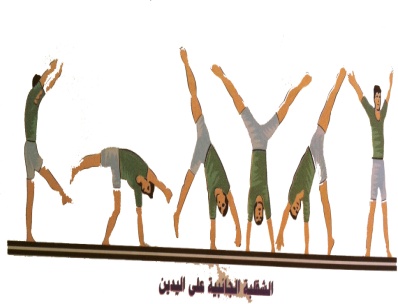 (وقوف) الجري حول الملعب .                                 (وقوف) الجري مع رفع الذراعين عاليا والضغط للخلف .(وقوف) الجري مع دوران الذراعين أماما ثم خلفا .         (وقوف) العدو لمسافة (40) متر .(وقوف- ثبات الوسط) تبادل لف الجذع علي الجانبين .      (جلوس علي أربع) قذف القدمين خلفا .  ـ التأكد من توفر المتطلب السابقة لهذه الخبرة مع توجيه بعض الأسئلة عن مواصفات الأداء الصحيح والتأكد من تطبيق الطلاب لها   ـ قراءة بطاقة المهام الخاصة بالخبرة   ــ الإجابة على استفسارات الطلاب عن محتويات بطاقة المهام ـ أداء نموذج للخبرة من قبل المعلم أو أحد الطلاب المتميزين ـ البدء بتطبيقها بشكل فردي من قبل الطلاب تحت إشراف المعلم  ـ يقوم المعلم بمتابعة أداء الطلاب ببطاقة المهام ، وتسجيل رأيه إجمالا في أداءهم ، وتقديم التغذية الراجعة المباشرة لهم  ـ يتم تعليم الخبرة من خلال التدرج بتنفيذ الأنشطة التعليمية التالية :        الوقوف على اليدين ثم فتح الرجلين ( بالسند ) )  ( الوقوف على اليدين فتحا ) نقل ثقل الجسم على اليدين بالتبادل مع دفع الأرض ( بالإسناد ) (وقوف على اليدين فتحا ) الهبوط جانبا فتحا بالمساعدة ويضع  إحدى يدي المساعدة تحت الكتف من جهة الهبوط والأخرى في الوسط   ــ أداء الحركة بالإسناد و أداء الحركة بدون إسناد- يلاحظ المعلم أداء التلاميذ الشقلبة الجانبية علي اليدين مع التعزيز اللفظي للأداء الجيد .       ( وقوف ) مرجحة الذراعين جانبا معا بالتوازي مع رفع العقبين عن الأرض- الاغتسال بعد أداء الحصة مباشرة .          – الانصراف إلي الفصل بشكل منظم(وقوف) الجري حول الملعب .                                 (وقوف) الجري مع رفع الذراعين عاليا والضغط للخلف .(وقوف) الجري مع دوران الذراعين أماما ثم خلفا .         (وقوف) العدو لمسافة (40) متر .(وقوف- ثبات الوسط) تبادل لف الجذع علي الجانبين .      (جلوس علي أربع) قذف القدمين خلفا .  ـ التأكد من توفر المتطلب السابقة لهذه الخبرة مع توجيه بعض الأسئلة عن مواصفات الأداء الصحيح والتأكد من تطبيق الطلاب لها   ـ قراءة بطاقة المهام الخاصة بالخبرة   ــ الإجابة على استفسارات الطلاب عن محتويات بطاقة المهام ـ أداء نموذج للخبرة من قبل المعلم أو أحد الطلاب المتميزين ـ البدء بتطبيقها بشكل فردي من قبل الطلاب تحت إشراف المعلم  ـ يقوم المعلم بمتابعة أداء الطلاب ببطاقة المهام ، وتسجيل رأيه إجمالا في أداءهم ، وتقديم التغذية الراجعة المباشرة لهم  ـ يتم تعليم الخبرة من خلال التدرج بتنفيذ الأنشطة التعليمية التالية :        الوقوف على اليدين ثم فتح الرجلين ( بالسند ) )  ( الوقوف على اليدين فتحا ) نقل ثقل الجسم على اليدين بالتبادل مع دفع الأرض ( بالإسناد ) (وقوف على اليدين فتحا ) الهبوط جانبا فتحا بالمساعدة ويضع  إحدى يدي المساعدة تحت الكتف من جهة الهبوط والأخرى في الوسط   ــ أداء الحركة بالإسناد و أداء الحركة بدون إسناد- يلاحظ المعلم أداء التلاميذ الشقلبة الجانبية علي اليدين مع التعزيز اللفظي للأداء الجيد .       ( وقوف ) مرجحة الذراعين جانبا معا بالتوازي مع رفع العقبين عن الأرض- الاغتسال بعد أداء الحصة مباشرة .          – الانصراف إلي الفصل بشكل منظم(وقوف) الجري حول الملعب .                                 (وقوف) الجري مع رفع الذراعين عاليا والضغط للخلف .(وقوف) الجري مع دوران الذراعين أماما ثم خلفا .         (وقوف) العدو لمسافة (40) متر .(وقوف- ثبات الوسط) تبادل لف الجذع علي الجانبين .      (جلوس علي أربع) قذف القدمين خلفا .  ـ التأكد من توفر المتطلب السابقة لهذه الخبرة مع توجيه بعض الأسئلة عن مواصفات الأداء الصحيح والتأكد من تطبيق الطلاب لها   ـ قراءة بطاقة المهام الخاصة بالخبرة   ــ الإجابة على استفسارات الطلاب عن محتويات بطاقة المهام ـ أداء نموذج للخبرة من قبل المعلم أو أحد الطلاب المتميزين ـ البدء بتطبيقها بشكل فردي من قبل الطلاب تحت إشراف المعلم  ـ يقوم المعلم بمتابعة أداء الطلاب ببطاقة المهام ، وتسجيل رأيه إجمالا في أداءهم ، وتقديم التغذية الراجعة المباشرة لهم  ـ يتم تعليم الخبرة من خلال التدرج بتنفيذ الأنشطة التعليمية التالية :        الوقوف على اليدين ثم فتح الرجلين ( بالسند ) )  ( الوقوف على اليدين فتحا ) نقل ثقل الجسم على اليدين بالتبادل مع دفع الأرض ( بالإسناد ) (وقوف على اليدين فتحا ) الهبوط جانبا فتحا بالمساعدة ويضع  إحدى يدي المساعدة تحت الكتف من جهة الهبوط والأخرى في الوسط   ــ أداء الحركة بالإسناد و أداء الحركة بدون إسناد- يلاحظ المعلم أداء التلاميذ الشقلبة الجانبية علي اليدين مع التعزيز اللفظي للأداء الجيد .       ( وقوف ) مرجحة الذراعين جانبا معا بالتوازي مع رفع العقبين عن الأرض- الاغتسال بعد أداء الحصة مباشرة .          – الانصراف إلي الفصل بشكل منظم(وقوف) الجري حول الملعب .                                 (وقوف) الجري مع رفع الذراعين عاليا والضغط للخلف .(وقوف) الجري مع دوران الذراعين أماما ثم خلفا .         (وقوف) العدو لمسافة (40) متر .(وقوف- ثبات الوسط) تبادل لف الجذع علي الجانبين .      (جلوس علي أربع) قذف القدمين خلفا .  ـ التأكد من توفر المتطلب السابقة لهذه الخبرة مع توجيه بعض الأسئلة عن مواصفات الأداء الصحيح والتأكد من تطبيق الطلاب لها   ـ قراءة بطاقة المهام الخاصة بالخبرة   ــ الإجابة على استفسارات الطلاب عن محتويات بطاقة المهام ـ أداء نموذج للخبرة من قبل المعلم أو أحد الطلاب المتميزين ـ البدء بتطبيقها بشكل فردي من قبل الطلاب تحت إشراف المعلم  ـ يقوم المعلم بمتابعة أداء الطلاب ببطاقة المهام ، وتسجيل رأيه إجمالا في أداءهم ، وتقديم التغذية الراجعة المباشرة لهم  ـ يتم تعليم الخبرة من خلال التدرج بتنفيذ الأنشطة التعليمية التالية :        الوقوف على اليدين ثم فتح الرجلين ( بالسند ) )  ( الوقوف على اليدين فتحا ) نقل ثقل الجسم على اليدين بالتبادل مع دفع الأرض ( بالإسناد ) (وقوف على اليدين فتحا ) الهبوط جانبا فتحا بالمساعدة ويضع  إحدى يدي المساعدة تحت الكتف من جهة الهبوط والأخرى في الوسط   ــ أداء الحركة بالإسناد و أداء الحركة بدون إسناد- يلاحظ المعلم أداء التلاميذ الشقلبة الجانبية علي اليدين مع التعزيز اللفظي للأداء الجيد .       ( وقوف ) مرجحة الذراعين جانبا معا بالتوازي مع رفع العقبين عن الأرض- الاغتسال بعد أداء الحصة مباشرة .          – الانصراف إلي الفصل بشكل منظم(وقوف) الجري حول الملعب .                                 (وقوف) الجري مع رفع الذراعين عاليا والضغط للخلف .(وقوف) الجري مع دوران الذراعين أماما ثم خلفا .         (وقوف) العدو لمسافة (40) متر .(وقوف- ثبات الوسط) تبادل لف الجذع علي الجانبين .      (جلوس علي أربع) قذف القدمين خلفا .  ـ التأكد من توفر المتطلب السابقة لهذه الخبرة مع توجيه بعض الأسئلة عن مواصفات الأداء الصحيح والتأكد من تطبيق الطلاب لها   ـ قراءة بطاقة المهام الخاصة بالخبرة   ــ الإجابة على استفسارات الطلاب عن محتويات بطاقة المهام ـ أداء نموذج للخبرة من قبل المعلم أو أحد الطلاب المتميزين ـ البدء بتطبيقها بشكل فردي من قبل الطلاب تحت إشراف المعلم  ـ يقوم المعلم بمتابعة أداء الطلاب ببطاقة المهام ، وتسجيل رأيه إجمالا في أداءهم ، وتقديم التغذية الراجعة المباشرة لهم  ـ يتم تعليم الخبرة من خلال التدرج بتنفيذ الأنشطة التعليمية التالية :        الوقوف على اليدين ثم فتح الرجلين ( بالسند ) )  ( الوقوف على اليدين فتحا ) نقل ثقل الجسم على اليدين بالتبادل مع دفع الأرض ( بالإسناد ) (وقوف على اليدين فتحا ) الهبوط جانبا فتحا بالمساعدة ويضع  إحدى يدي المساعدة تحت الكتف من جهة الهبوط والأخرى في الوسط   ــ أداء الحركة بالإسناد و أداء الحركة بدون إسناد- يلاحظ المعلم أداء التلاميذ الشقلبة الجانبية علي اليدين مع التعزيز اللفظي للأداء الجيد .       ( وقوف ) مرجحة الذراعين جانبا معا بالتوازي مع رفع العقبين عن الأرض- الاغتسال بعد أداء الحصة مباشرة .          – الانصراف إلي الفصل بشكل منظم(وقوف) الجري حول الملعب .                                 (وقوف) الجري مع رفع الذراعين عاليا والضغط للخلف .(وقوف) الجري مع دوران الذراعين أماما ثم خلفا .         (وقوف) العدو لمسافة (40) متر .(وقوف- ثبات الوسط) تبادل لف الجذع علي الجانبين .      (جلوس علي أربع) قذف القدمين خلفا .  ـ التأكد من توفر المتطلب السابقة لهذه الخبرة مع توجيه بعض الأسئلة عن مواصفات الأداء الصحيح والتأكد من تطبيق الطلاب لها   ـ قراءة بطاقة المهام الخاصة بالخبرة   ــ الإجابة على استفسارات الطلاب عن محتويات بطاقة المهام ـ أداء نموذج للخبرة من قبل المعلم أو أحد الطلاب المتميزين ـ البدء بتطبيقها بشكل فردي من قبل الطلاب تحت إشراف المعلم  ـ يقوم المعلم بمتابعة أداء الطلاب ببطاقة المهام ، وتسجيل رأيه إجمالا في أداءهم ، وتقديم التغذية الراجعة المباشرة لهم  ـ يتم تعليم الخبرة من خلال التدرج بتنفيذ الأنشطة التعليمية التالية :        الوقوف على اليدين ثم فتح الرجلين ( بالسند ) )  ( الوقوف على اليدين فتحا ) نقل ثقل الجسم على اليدين بالتبادل مع دفع الأرض ( بالإسناد ) (وقوف على اليدين فتحا ) الهبوط جانبا فتحا بالمساعدة ويضع  إحدى يدي المساعدة تحت الكتف من جهة الهبوط والأخرى في الوسط   ــ أداء الحركة بالإسناد و أداء الحركة بدون إسناد- يلاحظ المعلم أداء التلاميذ الشقلبة الجانبية علي اليدين مع التعزيز اللفظي للأداء الجيد .       ( وقوف ) مرجحة الذراعين جانبا معا بالتوازي مع رفع العقبين عن الأرض- الاغتسال بعد أداء الحصة مباشرة .          – الانصراف إلي الفصل بشكل منظم(وقوف) الجري حول الملعب .                                 (وقوف) الجري مع رفع الذراعين عاليا والضغط للخلف .(وقوف) الجري مع دوران الذراعين أماما ثم خلفا .         (وقوف) العدو لمسافة (40) متر .(وقوف- ثبات الوسط) تبادل لف الجذع علي الجانبين .      (جلوس علي أربع) قذف القدمين خلفا .  ـ التأكد من توفر المتطلب السابقة لهذه الخبرة مع توجيه بعض الأسئلة عن مواصفات الأداء الصحيح والتأكد من تطبيق الطلاب لها   ـ قراءة بطاقة المهام الخاصة بالخبرة   ــ الإجابة على استفسارات الطلاب عن محتويات بطاقة المهام ـ أداء نموذج للخبرة من قبل المعلم أو أحد الطلاب المتميزين ـ البدء بتطبيقها بشكل فردي من قبل الطلاب تحت إشراف المعلم  ـ يقوم المعلم بمتابعة أداء الطلاب ببطاقة المهام ، وتسجيل رأيه إجمالا في أداءهم ، وتقديم التغذية الراجعة المباشرة لهم  ـ يتم تعليم الخبرة من خلال التدرج بتنفيذ الأنشطة التعليمية التالية :        الوقوف على اليدين ثم فتح الرجلين ( بالسند ) )  ( الوقوف على اليدين فتحا ) نقل ثقل الجسم على اليدين بالتبادل مع دفع الأرض ( بالإسناد ) (وقوف على اليدين فتحا ) الهبوط جانبا فتحا بالمساعدة ويضع  إحدى يدي المساعدة تحت الكتف من جهة الهبوط والأخرى في الوسط   ــ أداء الحركة بالإسناد و أداء الحركة بدون إسناد- يلاحظ المعلم أداء التلاميذ الشقلبة الجانبية علي اليدين مع التعزيز اللفظي للأداء الجيد .       ( وقوف ) مرجحة الذراعين جانبا معا بالتوازي مع رفع العقبين عن الأرض- الاغتسال بعد أداء الحصة مباشرة .          – الانصراف إلي الفصل بشكل منظم(وقوف) الجري حول الملعب .                                 (وقوف) الجري مع رفع الذراعين عاليا والضغط للخلف .(وقوف) الجري مع دوران الذراعين أماما ثم خلفا .         (وقوف) العدو لمسافة (40) متر .(وقوف- ثبات الوسط) تبادل لف الجذع علي الجانبين .      (جلوس علي أربع) قذف القدمين خلفا .  ـ التأكد من توفر المتطلب السابقة لهذه الخبرة مع توجيه بعض الأسئلة عن مواصفات الأداء الصحيح والتأكد من تطبيق الطلاب لها   ـ قراءة بطاقة المهام الخاصة بالخبرة   ــ الإجابة على استفسارات الطلاب عن محتويات بطاقة المهام ـ أداء نموذج للخبرة من قبل المعلم أو أحد الطلاب المتميزين ـ البدء بتطبيقها بشكل فردي من قبل الطلاب تحت إشراف المعلم  ـ يقوم المعلم بمتابعة أداء الطلاب ببطاقة المهام ، وتسجيل رأيه إجمالا في أداءهم ، وتقديم التغذية الراجعة المباشرة لهم  ـ يتم تعليم الخبرة من خلال التدرج بتنفيذ الأنشطة التعليمية التالية :        الوقوف على اليدين ثم فتح الرجلين ( بالسند ) )  ( الوقوف على اليدين فتحا ) نقل ثقل الجسم على اليدين بالتبادل مع دفع الأرض ( بالإسناد ) (وقوف على اليدين فتحا ) الهبوط جانبا فتحا بالمساعدة ويضع  إحدى يدي المساعدة تحت الكتف من جهة الهبوط والأخرى في الوسط   ــ أداء الحركة بالإسناد و أداء الحركة بدون إسناد- يلاحظ المعلم أداء التلاميذ الشقلبة الجانبية علي اليدين مع التعزيز اللفظي للأداء الجيد .       ( وقوف ) مرجحة الذراعين جانبا معا بالتوازي مع رفع العقبين عن الأرض- الاغتسال بعد أداء الحصة مباشرة .          – الانصراف إلي الفصل بشكل منظم(وقوف) الجري حول الملعب .                                 (وقوف) الجري مع رفع الذراعين عاليا والضغط للخلف .(وقوف) الجري مع دوران الذراعين أماما ثم خلفا .         (وقوف) العدو لمسافة (40) متر .(وقوف- ثبات الوسط) تبادل لف الجذع علي الجانبين .      (جلوس علي أربع) قذف القدمين خلفا .  ـ التأكد من توفر المتطلب السابقة لهذه الخبرة مع توجيه بعض الأسئلة عن مواصفات الأداء الصحيح والتأكد من تطبيق الطلاب لها   ـ قراءة بطاقة المهام الخاصة بالخبرة   ــ الإجابة على استفسارات الطلاب عن محتويات بطاقة المهام ـ أداء نموذج للخبرة من قبل المعلم أو أحد الطلاب المتميزين ـ البدء بتطبيقها بشكل فردي من قبل الطلاب تحت إشراف المعلم  ـ يقوم المعلم بمتابعة أداء الطلاب ببطاقة المهام ، وتسجيل رأيه إجمالا في أداءهم ، وتقديم التغذية الراجعة المباشرة لهم  ـ يتم تعليم الخبرة من خلال التدرج بتنفيذ الأنشطة التعليمية التالية :        الوقوف على اليدين ثم فتح الرجلين ( بالسند ) )  ( الوقوف على اليدين فتحا ) نقل ثقل الجسم على اليدين بالتبادل مع دفع الأرض ( بالإسناد ) (وقوف على اليدين فتحا ) الهبوط جانبا فتحا بالمساعدة ويضع  إحدى يدي المساعدة تحت الكتف من جهة الهبوط والأخرى في الوسط   ــ أداء الحركة بالإسناد و أداء الحركة بدون إسناد- يلاحظ المعلم أداء التلاميذ الشقلبة الجانبية علي اليدين مع التعزيز اللفظي للأداء الجيد .       ( وقوف ) مرجحة الذراعين جانبا معا بالتوازي مع رفع العقبين عن الأرض- الاغتسال بعد أداء الحصة مباشرة .          – الانصراف إلي الفصل بشكل منظم(وقوف) الجري حول الملعب .                                 (وقوف) الجري مع رفع الذراعين عاليا والضغط للخلف .(وقوف) الجري مع دوران الذراعين أماما ثم خلفا .         (وقوف) العدو لمسافة (40) متر .(وقوف- ثبات الوسط) تبادل لف الجذع علي الجانبين .      (جلوس علي أربع) قذف القدمين خلفا .  ـ التأكد من توفر المتطلب السابقة لهذه الخبرة مع توجيه بعض الأسئلة عن مواصفات الأداء الصحيح والتأكد من تطبيق الطلاب لها   ـ قراءة بطاقة المهام الخاصة بالخبرة   ــ الإجابة على استفسارات الطلاب عن محتويات بطاقة المهام ـ أداء نموذج للخبرة من قبل المعلم أو أحد الطلاب المتميزين ـ البدء بتطبيقها بشكل فردي من قبل الطلاب تحت إشراف المعلم  ـ يقوم المعلم بمتابعة أداء الطلاب ببطاقة المهام ، وتسجيل رأيه إجمالا في أداءهم ، وتقديم التغذية الراجعة المباشرة لهم  ـ يتم تعليم الخبرة من خلال التدرج بتنفيذ الأنشطة التعليمية التالية :        الوقوف على اليدين ثم فتح الرجلين ( بالسند ) )  ( الوقوف على اليدين فتحا ) نقل ثقل الجسم على اليدين بالتبادل مع دفع الأرض ( بالإسناد ) (وقوف على اليدين فتحا ) الهبوط جانبا فتحا بالمساعدة ويضع  إحدى يدي المساعدة تحت الكتف من جهة الهبوط والأخرى في الوسط   ــ أداء الحركة بالإسناد و أداء الحركة بدون إسناد- يلاحظ المعلم أداء التلاميذ الشقلبة الجانبية علي اليدين مع التعزيز اللفظي للأداء الجيد .       ( وقوف ) مرجحة الذراعين جانبا معا بالتوازي مع رفع العقبين عن الأرض- الاغتسال بعد أداء الحصة مباشرة .          – الانصراف إلي الفصل بشكل منظم(وقوف) الجري حول الملعب .                                 (وقوف) الجري مع رفع الذراعين عاليا والضغط للخلف .(وقوف) الجري مع دوران الذراعين أماما ثم خلفا .         (وقوف) العدو لمسافة (40) متر .(وقوف- ثبات الوسط) تبادل لف الجذع علي الجانبين .      (جلوس علي أربع) قذف القدمين خلفا .  ـ التأكد من توفر المتطلب السابقة لهذه الخبرة مع توجيه بعض الأسئلة عن مواصفات الأداء الصحيح والتأكد من تطبيق الطلاب لها   ـ قراءة بطاقة المهام الخاصة بالخبرة   ــ الإجابة على استفسارات الطلاب عن محتويات بطاقة المهام ـ أداء نموذج للخبرة من قبل المعلم أو أحد الطلاب المتميزين ـ البدء بتطبيقها بشكل فردي من قبل الطلاب تحت إشراف المعلم  ـ يقوم المعلم بمتابعة أداء الطلاب ببطاقة المهام ، وتسجيل رأيه إجمالا في أداءهم ، وتقديم التغذية الراجعة المباشرة لهم  ـ يتم تعليم الخبرة من خلال التدرج بتنفيذ الأنشطة التعليمية التالية :        الوقوف على اليدين ثم فتح الرجلين ( بالسند ) )  ( الوقوف على اليدين فتحا ) نقل ثقل الجسم على اليدين بالتبادل مع دفع الأرض ( بالإسناد ) (وقوف على اليدين فتحا ) الهبوط جانبا فتحا بالمساعدة ويضع  إحدى يدي المساعدة تحت الكتف من جهة الهبوط والأخرى في الوسط   ــ أداء الحركة بالإسناد و أداء الحركة بدون إسناد- يلاحظ المعلم أداء التلاميذ الشقلبة الجانبية علي اليدين مع التعزيز اللفظي للأداء الجيد .       ( وقوف ) مرجحة الذراعين جانبا معا بالتوازي مع رفع العقبين عن الأرض- الاغتسال بعد أداء الحصة مباشرة .          – الانصراف إلي الفصل بشكل منظم(وقوف) الجري حول الملعب .                                 (وقوف) الجري مع رفع الذراعين عاليا والضغط للخلف .(وقوف) الجري مع دوران الذراعين أماما ثم خلفا .         (وقوف) العدو لمسافة (40) متر .(وقوف- ثبات الوسط) تبادل لف الجذع علي الجانبين .      (جلوس علي أربع) قذف القدمين خلفا .  ـ التأكد من توفر المتطلب السابقة لهذه الخبرة مع توجيه بعض الأسئلة عن مواصفات الأداء الصحيح والتأكد من تطبيق الطلاب لها   ـ قراءة بطاقة المهام الخاصة بالخبرة   ــ الإجابة على استفسارات الطلاب عن محتويات بطاقة المهام ـ أداء نموذج للخبرة من قبل المعلم أو أحد الطلاب المتميزين ـ البدء بتطبيقها بشكل فردي من قبل الطلاب تحت إشراف المعلم  ـ يقوم المعلم بمتابعة أداء الطلاب ببطاقة المهام ، وتسجيل رأيه إجمالا في أداءهم ، وتقديم التغذية الراجعة المباشرة لهم  ـ يتم تعليم الخبرة من خلال التدرج بتنفيذ الأنشطة التعليمية التالية :        الوقوف على اليدين ثم فتح الرجلين ( بالسند ) )  ( الوقوف على اليدين فتحا ) نقل ثقل الجسم على اليدين بالتبادل مع دفع الأرض ( بالإسناد ) (وقوف على اليدين فتحا ) الهبوط جانبا فتحا بالمساعدة ويضع  إحدى يدي المساعدة تحت الكتف من جهة الهبوط والأخرى في الوسط   ــ أداء الحركة بالإسناد و أداء الحركة بدون إسناد- يلاحظ المعلم أداء التلاميذ الشقلبة الجانبية علي اليدين مع التعزيز اللفظي للأداء الجيد .       ( وقوف ) مرجحة الذراعين جانبا معا بالتوازي مع رفع العقبين عن الأرض- الاغتسال بعد أداء الحصة مباشرة .          – الانصراف إلي الفصل بشكل منظم(وقوف) الجري حول الملعب .                                 (وقوف) الجري مع رفع الذراعين عاليا والضغط للخلف .(وقوف) الجري مع دوران الذراعين أماما ثم خلفا .         (وقوف) العدو لمسافة (40) متر .(وقوف- ثبات الوسط) تبادل لف الجذع علي الجانبين .      (جلوس علي أربع) قذف القدمين خلفا .  ـ التأكد من توفر المتطلب السابقة لهذه الخبرة مع توجيه بعض الأسئلة عن مواصفات الأداء الصحيح والتأكد من تطبيق الطلاب لها   ـ قراءة بطاقة المهام الخاصة بالخبرة   ــ الإجابة على استفسارات الطلاب عن محتويات بطاقة المهام ـ أداء نموذج للخبرة من قبل المعلم أو أحد الطلاب المتميزين ـ البدء بتطبيقها بشكل فردي من قبل الطلاب تحت إشراف المعلم  ـ يقوم المعلم بمتابعة أداء الطلاب ببطاقة المهام ، وتسجيل رأيه إجمالا في أداءهم ، وتقديم التغذية الراجعة المباشرة لهم  ـ يتم تعليم الخبرة من خلال التدرج بتنفيذ الأنشطة التعليمية التالية :        الوقوف على اليدين ثم فتح الرجلين ( بالسند ) )  ( الوقوف على اليدين فتحا ) نقل ثقل الجسم على اليدين بالتبادل مع دفع الأرض ( بالإسناد ) (وقوف على اليدين فتحا ) الهبوط جانبا فتحا بالمساعدة ويضع  إحدى يدي المساعدة تحت الكتف من جهة الهبوط والأخرى في الوسط   ــ أداء الحركة بالإسناد و أداء الحركة بدون إسناد- يلاحظ المعلم أداء التلاميذ الشقلبة الجانبية علي اليدين مع التعزيز اللفظي للأداء الجيد .       ( وقوف ) مرجحة الذراعين جانبا معا بالتوازي مع رفع العقبين عن الأرض- الاغتسال بعد أداء الحصة مباشرة .          – الانصراف إلي الفصل بشكل منظم(وقوف) الجري حول الملعب .                                 (وقوف) الجري مع رفع الذراعين عاليا والضغط للخلف .(وقوف) الجري مع دوران الذراعين أماما ثم خلفا .         (وقوف) العدو لمسافة (40) متر .(وقوف- ثبات الوسط) تبادل لف الجذع علي الجانبين .      (جلوس علي أربع) قذف القدمين خلفا .  ـ التأكد من توفر المتطلب السابقة لهذه الخبرة مع توجيه بعض الأسئلة عن مواصفات الأداء الصحيح والتأكد من تطبيق الطلاب لها   ـ قراءة بطاقة المهام الخاصة بالخبرة   ــ الإجابة على استفسارات الطلاب عن محتويات بطاقة المهام ـ أداء نموذج للخبرة من قبل المعلم أو أحد الطلاب المتميزين ـ البدء بتطبيقها بشكل فردي من قبل الطلاب تحت إشراف المعلم  ـ يقوم المعلم بمتابعة أداء الطلاب ببطاقة المهام ، وتسجيل رأيه إجمالا في أداءهم ، وتقديم التغذية الراجعة المباشرة لهم  ـ يتم تعليم الخبرة من خلال التدرج بتنفيذ الأنشطة التعليمية التالية :        الوقوف على اليدين ثم فتح الرجلين ( بالسند ) )  ( الوقوف على اليدين فتحا ) نقل ثقل الجسم على اليدين بالتبادل مع دفع الأرض ( بالإسناد ) (وقوف على اليدين فتحا ) الهبوط جانبا فتحا بالمساعدة ويضع  إحدى يدي المساعدة تحت الكتف من جهة الهبوط والأخرى في الوسط   ــ أداء الحركة بالإسناد و أداء الحركة بدون إسناد- يلاحظ المعلم أداء التلاميذ الشقلبة الجانبية علي اليدين مع التعزيز اللفظي للأداء الجيد .       ( وقوف ) مرجحة الذراعين جانبا معا بالتوازي مع رفع العقبين عن الأرض- الاغتسال بعد أداء الحصة مباشرة .          – الانصراف إلي الفصل بشكل منظم(وقوف) الجري حول الملعب .                                 (وقوف) الجري مع رفع الذراعين عاليا والضغط للخلف .(وقوف) الجري مع دوران الذراعين أماما ثم خلفا .         (وقوف) العدو لمسافة (40) متر .(وقوف- ثبات الوسط) تبادل لف الجذع علي الجانبين .      (جلوس علي أربع) قذف القدمين خلفا .  ـ التأكد من توفر المتطلب السابقة لهذه الخبرة مع توجيه بعض الأسئلة عن مواصفات الأداء الصحيح والتأكد من تطبيق الطلاب لها   ـ قراءة بطاقة المهام الخاصة بالخبرة   ــ الإجابة على استفسارات الطلاب عن محتويات بطاقة المهام ـ أداء نموذج للخبرة من قبل المعلم أو أحد الطلاب المتميزين ـ البدء بتطبيقها بشكل فردي من قبل الطلاب تحت إشراف المعلم  ـ يقوم المعلم بمتابعة أداء الطلاب ببطاقة المهام ، وتسجيل رأيه إجمالا في أداءهم ، وتقديم التغذية الراجعة المباشرة لهم  ـ يتم تعليم الخبرة من خلال التدرج بتنفيذ الأنشطة التعليمية التالية :        الوقوف على اليدين ثم فتح الرجلين ( بالسند ) )  ( الوقوف على اليدين فتحا ) نقل ثقل الجسم على اليدين بالتبادل مع دفع الأرض ( بالإسناد ) (وقوف على اليدين فتحا ) الهبوط جانبا فتحا بالمساعدة ويضع  إحدى يدي المساعدة تحت الكتف من جهة الهبوط والأخرى في الوسط   ــ أداء الحركة بالإسناد و أداء الحركة بدون إسناد- يلاحظ المعلم أداء التلاميذ الشقلبة الجانبية علي اليدين مع التعزيز اللفظي للأداء الجيد .       ( وقوف ) مرجحة الذراعين جانبا معا بالتوازي مع رفع العقبين عن الأرض- الاغتسال بعد أداء الحصة مباشرة .          – الانصراف إلي الفصل بشكل منظم(وقوف) الجري حول الملعب .                                 (وقوف) الجري مع رفع الذراعين عاليا والضغط للخلف .(وقوف) الجري مع دوران الذراعين أماما ثم خلفا .         (وقوف) العدو لمسافة (40) متر .(وقوف- ثبات الوسط) تبادل لف الجذع علي الجانبين .      (جلوس علي أربع) قذف القدمين خلفا .  ـ التأكد من توفر المتطلب السابقة لهذه الخبرة مع توجيه بعض الأسئلة عن مواصفات الأداء الصحيح والتأكد من تطبيق الطلاب لها   ـ قراءة بطاقة المهام الخاصة بالخبرة   ــ الإجابة على استفسارات الطلاب عن محتويات بطاقة المهام ـ أداء نموذج للخبرة من قبل المعلم أو أحد الطلاب المتميزين ـ البدء بتطبيقها بشكل فردي من قبل الطلاب تحت إشراف المعلم  ـ يقوم المعلم بمتابعة أداء الطلاب ببطاقة المهام ، وتسجيل رأيه إجمالا في أداءهم ، وتقديم التغذية الراجعة المباشرة لهم  ـ يتم تعليم الخبرة من خلال التدرج بتنفيذ الأنشطة التعليمية التالية :        الوقوف على اليدين ثم فتح الرجلين ( بالسند ) )  ( الوقوف على اليدين فتحا ) نقل ثقل الجسم على اليدين بالتبادل مع دفع الأرض ( بالإسناد ) (وقوف على اليدين فتحا ) الهبوط جانبا فتحا بالمساعدة ويضع  إحدى يدي المساعدة تحت الكتف من جهة الهبوط والأخرى في الوسط   ــ أداء الحركة بالإسناد و أداء الحركة بدون إسناد- يلاحظ المعلم أداء التلاميذ الشقلبة الجانبية علي اليدين مع التعزيز اللفظي للأداء الجيد .       ( وقوف ) مرجحة الذراعين جانبا معا بالتوازي مع رفع العقبين عن الأرض- الاغتسال بعد أداء الحصة مباشرة .          – الانصراف إلي الفصل بشكل منظم(وقوف) الجري حول الملعب .                                 (وقوف) الجري مع رفع الذراعين عاليا والضغط للخلف .(وقوف) الجري مع دوران الذراعين أماما ثم خلفا .         (وقوف) العدو لمسافة (40) متر .(وقوف- ثبات الوسط) تبادل لف الجذع علي الجانبين .      (جلوس علي أربع) قذف القدمين خلفا .  ـ التأكد من توفر المتطلب السابقة لهذه الخبرة مع توجيه بعض الأسئلة عن مواصفات الأداء الصحيح والتأكد من تطبيق الطلاب لها   ـ قراءة بطاقة المهام الخاصة بالخبرة   ــ الإجابة على استفسارات الطلاب عن محتويات بطاقة المهام ـ أداء نموذج للخبرة من قبل المعلم أو أحد الطلاب المتميزين ـ البدء بتطبيقها بشكل فردي من قبل الطلاب تحت إشراف المعلم  ـ يقوم المعلم بمتابعة أداء الطلاب ببطاقة المهام ، وتسجيل رأيه إجمالا في أداءهم ، وتقديم التغذية الراجعة المباشرة لهم  ـ يتم تعليم الخبرة من خلال التدرج بتنفيذ الأنشطة التعليمية التالية :        الوقوف على اليدين ثم فتح الرجلين ( بالسند ) )  ( الوقوف على اليدين فتحا ) نقل ثقل الجسم على اليدين بالتبادل مع دفع الأرض ( بالإسناد ) (وقوف على اليدين فتحا ) الهبوط جانبا فتحا بالمساعدة ويضع  إحدى يدي المساعدة تحت الكتف من جهة الهبوط والأخرى في الوسط   ــ أداء الحركة بالإسناد و أداء الحركة بدون إسناد- يلاحظ المعلم أداء التلاميذ الشقلبة الجانبية علي اليدين مع التعزيز اللفظي للأداء الجيد .       ( وقوف ) مرجحة الذراعين جانبا معا بالتوازي مع رفع العقبين عن الأرض- الاغتسال بعد أداء الحصة مباشرة .          – الانصراف إلي الفصل بشكل منظم(وقوف) الجري حول الملعب .                                 (وقوف) الجري مع رفع الذراعين عاليا والضغط للخلف .(وقوف) الجري مع دوران الذراعين أماما ثم خلفا .         (وقوف) العدو لمسافة (40) متر .(وقوف- ثبات الوسط) تبادل لف الجذع علي الجانبين .      (جلوس علي أربع) قذف القدمين خلفا .  ـ التأكد من توفر المتطلب السابقة لهذه الخبرة مع توجيه بعض الأسئلة عن مواصفات الأداء الصحيح والتأكد من تطبيق الطلاب لها   ـ قراءة بطاقة المهام الخاصة بالخبرة   ــ الإجابة على استفسارات الطلاب عن محتويات بطاقة المهام ـ أداء نموذج للخبرة من قبل المعلم أو أحد الطلاب المتميزين ـ البدء بتطبيقها بشكل فردي من قبل الطلاب تحت إشراف المعلم  ـ يقوم المعلم بمتابعة أداء الطلاب ببطاقة المهام ، وتسجيل رأيه إجمالا في أداءهم ، وتقديم التغذية الراجعة المباشرة لهم  ـ يتم تعليم الخبرة من خلال التدرج بتنفيذ الأنشطة التعليمية التالية :        الوقوف على اليدين ثم فتح الرجلين ( بالسند ) )  ( الوقوف على اليدين فتحا ) نقل ثقل الجسم على اليدين بالتبادل مع دفع الأرض ( بالإسناد ) (وقوف على اليدين فتحا ) الهبوط جانبا فتحا بالمساعدة ويضع  إحدى يدي المساعدة تحت الكتف من جهة الهبوط والأخرى في الوسط   ــ أداء الحركة بالإسناد و أداء الحركة بدون إسناد- يلاحظ المعلم أداء التلاميذ الشقلبة الجانبية علي اليدين مع التعزيز اللفظي للأداء الجيد .       ( وقوف ) مرجحة الذراعين جانبا معا بالتوازي مع رفع العقبين عن الأرض- الاغتسال بعد أداء الحصة مباشرة .          – الانصراف إلي الفصل بشكل منظم(وقوف) الجري حول الملعب .                                 (وقوف) الجري مع رفع الذراعين عاليا والضغط للخلف .(وقوف) الجري مع دوران الذراعين أماما ثم خلفا .         (وقوف) العدو لمسافة (40) متر .(وقوف- ثبات الوسط) تبادل لف الجذع علي الجانبين .      (جلوس علي أربع) قذف القدمين خلفا .  ـ التأكد من توفر المتطلب السابقة لهذه الخبرة مع توجيه بعض الأسئلة عن مواصفات الأداء الصحيح والتأكد من تطبيق الطلاب لها   ـ قراءة بطاقة المهام الخاصة بالخبرة   ــ الإجابة على استفسارات الطلاب عن محتويات بطاقة المهام ـ أداء نموذج للخبرة من قبل المعلم أو أحد الطلاب المتميزين ـ البدء بتطبيقها بشكل فردي من قبل الطلاب تحت إشراف المعلم  ـ يقوم المعلم بمتابعة أداء الطلاب ببطاقة المهام ، وتسجيل رأيه إجمالا في أداءهم ، وتقديم التغذية الراجعة المباشرة لهم  ـ يتم تعليم الخبرة من خلال التدرج بتنفيذ الأنشطة التعليمية التالية :        الوقوف على اليدين ثم فتح الرجلين ( بالسند ) )  ( الوقوف على اليدين فتحا ) نقل ثقل الجسم على اليدين بالتبادل مع دفع الأرض ( بالإسناد ) (وقوف على اليدين فتحا ) الهبوط جانبا فتحا بالمساعدة ويضع  إحدى يدي المساعدة تحت الكتف من جهة الهبوط والأخرى في الوسط   ــ أداء الحركة بالإسناد و أداء الحركة بدون إسناد- يلاحظ المعلم أداء التلاميذ الشقلبة الجانبية علي اليدين مع التعزيز اللفظي للأداء الجيد .       ( وقوف ) مرجحة الذراعين جانبا معا بالتوازي مع رفع العقبين عن الأرض- الاغتسال بعد أداء الحصة مباشرة .          – الانصراف إلي الفصل بشكل منظم(وقوف) الجري حول الملعب .                                 (وقوف) الجري مع رفع الذراعين عاليا والضغط للخلف .(وقوف) الجري مع دوران الذراعين أماما ثم خلفا .         (وقوف) العدو لمسافة (40) متر .(وقوف- ثبات الوسط) تبادل لف الجذع علي الجانبين .      (جلوس علي أربع) قذف القدمين خلفا .  ـ التأكد من توفر المتطلب السابقة لهذه الخبرة مع توجيه بعض الأسئلة عن مواصفات الأداء الصحيح والتأكد من تطبيق الطلاب لها   ـ قراءة بطاقة المهام الخاصة بالخبرة   ــ الإجابة على استفسارات الطلاب عن محتويات بطاقة المهام ـ أداء نموذج للخبرة من قبل المعلم أو أحد الطلاب المتميزين ـ البدء بتطبيقها بشكل فردي من قبل الطلاب تحت إشراف المعلم  ـ يقوم المعلم بمتابعة أداء الطلاب ببطاقة المهام ، وتسجيل رأيه إجمالا في أداءهم ، وتقديم التغذية الراجعة المباشرة لهم  ـ يتم تعليم الخبرة من خلال التدرج بتنفيذ الأنشطة التعليمية التالية :        الوقوف على اليدين ثم فتح الرجلين ( بالسند ) )  ( الوقوف على اليدين فتحا ) نقل ثقل الجسم على اليدين بالتبادل مع دفع الأرض ( بالإسناد ) (وقوف على اليدين فتحا ) الهبوط جانبا فتحا بالمساعدة ويضع  إحدى يدي المساعدة تحت الكتف من جهة الهبوط والأخرى في الوسط   ــ أداء الحركة بالإسناد و أداء الحركة بدون إسناد- يلاحظ المعلم أداء التلاميذ الشقلبة الجانبية علي اليدين مع التعزيز اللفظي للأداء الجيد .       ( وقوف ) مرجحة الذراعين جانبا معا بالتوازي مع رفع العقبين عن الأرض- الاغتسال بعد أداء الحصة مباشرة .          – الانصراف إلي الفصل بشكل منظم(وقوف) الجري حول الملعب .                                 (وقوف) الجري مع رفع الذراعين عاليا والضغط للخلف .(وقوف) الجري مع دوران الذراعين أماما ثم خلفا .         (وقوف) العدو لمسافة (40) متر .(وقوف- ثبات الوسط) تبادل لف الجذع علي الجانبين .      (جلوس علي أربع) قذف القدمين خلفا .  ـ التأكد من توفر المتطلب السابقة لهذه الخبرة مع توجيه بعض الأسئلة عن مواصفات الأداء الصحيح والتأكد من تطبيق الطلاب لها   ـ قراءة بطاقة المهام الخاصة بالخبرة   ــ الإجابة على استفسارات الطلاب عن محتويات بطاقة المهام ـ أداء نموذج للخبرة من قبل المعلم أو أحد الطلاب المتميزين ـ البدء بتطبيقها بشكل فردي من قبل الطلاب تحت إشراف المعلم  ـ يقوم المعلم بمتابعة أداء الطلاب ببطاقة المهام ، وتسجيل رأيه إجمالا في أداءهم ، وتقديم التغذية الراجعة المباشرة لهم  ـ يتم تعليم الخبرة من خلال التدرج بتنفيذ الأنشطة التعليمية التالية :        الوقوف على اليدين ثم فتح الرجلين ( بالسند ) )  ( الوقوف على اليدين فتحا ) نقل ثقل الجسم على اليدين بالتبادل مع دفع الأرض ( بالإسناد ) (وقوف على اليدين فتحا ) الهبوط جانبا فتحا بالمساعدة ويضع  إحدى يدي المساعدة تحت الكتف من جهة الهبوط والأخرى في الوسط   ــ أداء الحركة بالإسناد و أداء الحركة بدون إسناد- يلاحظ المعلم أداء التلاميذ الشقلبة الجانبية علي اليدين مع التعزيز اللفظي للأداء الجيد .       ( وقوف ) مرجحة الذراعين جانبا معا بالتوازي مع رفع العقبين عن الأرض- الاغتسال بعد أداء الحصة مباشرة .          – الانصراف إلي الفصل بشكل منظم(وقوف) الجري حول الملعب .                                 (وقوف) الجري مع رفع الذراعين عاليا والضغط للخلف .(وقوف) الجري مع دوران الذراعين أماما ثم خلفا .         (وقوف) العدو لمسافة (40) متر .(وقوف- ثبات الوسط) تبادل لف الجذع علي الجانبين .      (جلوس علي أربع) قذف القدمين خلفا .  ـ التأكد من توفر المتطلب السابقة لهذه الخبرة مع توجيه بعض الأسئلة عن مواصفات الأداء الصحيح والتأكد من تطبيق الطلاب لها   ـ قراءة بطاقة المهام الخاصة بالخبرة   ــ الإجابة على استفسارات الطلاب عن محتويات بطاقة المهام ـ أداء نموذج للخبرة من قبل المعلم أو أحد الطلاب المتميزين ـ البدء بتطبيقها بشكل فردي من قبل الطلاب تحت إشراف المعلم  ـ يقوم المعلم بمتابعة أداء الطلاب ببطاقة المهام ، وتسجيل رأيه إجمالا في أداءهم ، وتقديم التغذية الراجعة المباشرة لهم  ـ يتم تعليم الخبرة من خلال التدرج بتنفيذ الأنشطة التعليمية التالية :        الوقوف على اليدين ثم فتح الرجلين ( بالسند ) )  ( الوقوف على اليدين فتحا ) نقل ثقل الجسم على اليدين بالتبادل مع دفع الأرض ( بالإسناد ) (وقوف على اليدين فتحا ) الهبوط جانبا فتحا بالمساعدة ويضع  إحدى يدي المساعدة تحت الكتف من جهة الهبوط والأخرى في الوسط   ــ أداء الحركة بالإسناد و أداء الحركة بدون إسناد- يلاحظ المعلم أداء التلاميذ الشقلبة الجانبية علي اليدين مع التعزيز اللفظي للأداء الجيد .       ( وقوف ) مرجحة الذراعين جانبا معا بالتوازي مع رفع العقبين عن الأرض- الاغتسال بعد أداء الحصة مباشرة .          – الانصراف إلي الفصل بشكل منظمأنشطة إضافية تعزز تعلم الخبرةأنشطة إضافية تعزز تعلم الخبرةأنشطة إضافية تعزز تعلم الخبرةأنشطة إضافية تعزز تعلم الخبرةأنشطة إضافية تعزز تعلم الخبرةأنشطة إضافية تعزز تعلم الخبرةأنشطة إضافية تعزز تعلم الخبرةأنشطة إضافية تعزز تعلم الخبرةالاستفادة من المواقف التعليميةالاستفادة من المواقف التعليميةالاستفادة من المواقف التعليميةالاستفادة من المواقف التعليميةالاستفادة من المواقف التعليميةالاستفادة من المواقف التعليميةالاستفادة من المواقف التعليميةالاستفادة من المواقف التعليميةالاستفادة من المواقف التعليميةالاستفادة من المواقف التعليميةالاستفادة من المواقف التعليميةالاستفادة من المواقف التعليميةالاستفادة من المواقف التعليميةالتقدم بالخبرة :التقدم بالخبرة :التقدم بالخبرة :التقدم بالخبرة :التقدم بالخبرة :التقدم بالخبرة :التقدم بالخبرة :التقدم بالخبرة :تنظيم مسابقات فردية لأداء خبرة   لشقلبة الجانبية  على اليدين ( العجلة ) في الفسحة مع مراعاة النقاط الفنية للمهارة تنظيم مسابقات فردية لأداء خبرة   لشقلبة الجانبية  على اليدين ( العجلة ) في الفسحة مع مراعاة النقاط الفنية للمهارة تنظيم مسابقات فردية لأداء خبرة   لشقلبة الجانبية  على اليدين ( العجلة ) في الفسحة مع مراعاة النقاط الفنية للمهارة تنظيم مسابقات فردية لأداء خبرة   لشقلبة الجانبية  على اليدين ( العجلة ) في الفسحة مع مراعاة النقاط الفنية للمهارة تنظيم مسابقات فردية لأداء خبرة   لشقلبة الجانبية  على اليدين ( العجلة ) في الفسحة مع مراعاة النقاط الفنية للمهارة تنظيم مسابقات فردية لأداء خبرة   لشقلبة الجانبية  على اليدين ( العجلة ) في الفسحة مع مراعاة النقاط الفنية للمهارة تنظيم مسابقات فردية لأداء خبرة   لشقلبة الجانبية  على اليدين ( العجلة ) في الفسحة مع مراعاة النقاط الفنية للمهارة تنظيم مسابقات فردية لأداء خبرة   لشقلبة الجانبية  على اليدين ( العجلة ) في الفسحة مع مراعاة النقاط الفنية للمهارة ـ حث الطالب على مقارنة أداء كل مهم بمواصفات الأداء الصحيح ـ القيام بعرض نموذج بعد التوصل لأداء الخبرة ، و حث الطلاب على متابعة النموذج ـ لفت انتباه الطلاب لمعرفه بعض الأخطاء الفنية من تلقاء أنفسهم و القيام بتعزيزها ـ حث الطالب على مقارنة أداء كل مهم بمواصفات الأداء الصحيح ـ القيام بعرض نموذج بعد التوصل لأداء الخبرة ، و حث الطلاب على متابعة النموذج ـ لفت انتباه الطلاب لمعرفه بعض الأخطاء الفنية من تلقاء أنفسهم و القيام بتعزيزها ـ حث الطالب على مقارنة أداء كل مهم بمواصفات الأداء الصحيح ـ القيام بعرض نموذج بعد التوصل لأداء الخبرة ، و حث الطلاب على متابعة النموذج ـ لفت انتباه الطلاب لمعرفه بعض الأخطاء الفنية من تلقاء أنفسهم و القيام بتعزيزها ـ حث الطالب على مقارنة أداء كل مهم بمواصفات الأداء الصحيح ـ القيام بعرض نموذج بعد التوصل لأداء الخبرة ، و حث الطلاب على متابعة النموذج ـ لفت انتباه الطلاب لمعرفه بعض الأخطاء الفنية من تلقاء أنفسهم و القيام بتعزيزها ـ حث الطالب على مقارنة أداء كل مهم بمواصفات الأداء الصحيح ـ القيام بعرض نموذج بعد التوصل لأداء الخبرة ، و حث الطلاب على متابعة النموذج ـ لفت انتباه الطلاب لمعرفه بعض الأخطاء الفنية من تلقاء أنفسهم و القيام بتعزيزها ـ حث الطالب على مقارنة أداء كل مهم بمواصفات الأداء الصحيح ـ القيام بعرض نموذج بعد التوصل لأداء الخبرة ، و حث الطلاب على متابعة النموذج ـ لفت انتباه الطلاب لمعرفه بعض الأخطاء الفنية من تلقاء أنفسهم و القيام بتعزيزها ـ حث الطالب على مقارنة أداء كل مهم بمواصفات الأداء الصحيح ـ القيام بعرض نموذج بعد التوصل لأداء الخبرة ، و حث الطلاب على متابعة النموذج ـ لفت انتباه الطلاب لمعرفه بعض الأخطاء الفنية من تلقاء أنفسهم و القيام بتعزيزها ـ حث الطالب على مقارنة أداء كل مهم بمواصفات الأداء الصحيح ـ القيام بعرض نموذج بعد التوصل لأداء الخبرة ، و حث الطلاب على متابعة النموذج ـ لفت انتباه الطلاب لمعرفه بعض الأخطاء الفنية من تلقاء أنفسهم و القيام بتعزيزها ـ حث الطالب على مقارنة أداء كل مهم بمواصفات الأداء الصحيح ـ القيام بعرض نموذج بعد التوصل لأداء الخبرة ، و حث الطلاب على متابعة النموذج ـ لفت انتباه الطلاب لمعرفه بعض الأخطاء الفنية من تلقاء أنفسهم و القيام بتعزيزها ـ حث الطالب على مقارنة أداء كل مهم بمواصفات الأداء الصحيح ـ القيام بعرض نموذج بعد التوصل لأداء الخبرة ، و حث الطلاب على متابعة النموذج ـ لفت انتباه الطلاب لمعرفه بعض الأخطاء الفنية من تلقاء أنفسهم و القيام بتعزيزها ـ حث الطالب على مقارنة أداء كل مهم بمواصفات الأداء الصحيح ـ القيام بعرض نموذج بعد التوصل لأداء الخبرة ، و حث الطلاب على متابعة النموذج ـ لفت انتباه الطلاب لمعرفه بعض الأخطاء الفنية من تلقاء أنفسهم و القيام بتعزيزها ـ حث الطالب على مقارنة أداء كل مهم بمواصفات الأداء الصحيح ـ القيام بعرض نموذج بعد التوصل لأداء الخبرة ، و حث الطلاب على متابعة النموذج ـ لفت انتباه الطلاب لمعرفه بعض الأخطاء الفنية من تلقاء أنفسهم و القيام بتعزيزها ـ حث الطالب على مقارنة أداء كل مهم بمواصفات الأداء الصحيح ـ القيام بعرض نموذج بعد التوصل لأداء الخبرة ، و حث الطلاب على متابعة النموذج ـ لفت انتباه الطلاب لمعرفه بعض الأخطاء الفنية من تلقاء أنفسهم و القيام بتعزيزها في حالة ضعف تعلم بعض مراحل المهارة ، يمكن التقدم بالأداء من خلال ما يلي :ــ إعادة أداء  الوقوف على اليدين ـ التدرج حتى في الوقوف على اليدين مع فتح القدمين ثم أداء المهارة كاملة ـ أداء المهارة مع محاولة النزول بالقدمين معافي حالة ضعف تعلم بعض مراحل المهارة ، يمكن التقدم بالأداء من خلال ما يلي :ــ إعادة أداء  الوقوف على اليدين ـ التدرج حتى في الوقوف على اليدين مع فتح القدمين ثم أداء المهارة كاملة ـ أداء المهارة مع محاولة النزول بالقدمين معافي حالة ضعف تعلم بعض مراحل المهارة ، يمكن التقدم بالأداء من خلال ما يلي :ــ إعادة أداء  الوقوف على اليدين ـ التدرج حتى في الوقوف على اليدين مع فتح القدمين ثم أداء المهارة كاملة ـ أداء المهارة مع محاولة النزول بالقدمين معافي حالة ضعف تعلم بعض مراحل المهارة ، يمكن التقدم بالأداء من خلال ما يلي :ــ إعادة أداء  الوقوف على اليدين ـ التدرج حتى في الوقوف على اليدين مع فتح القدمين ثم أداء المهارة كاملة ـ أداء المهارة مع محاولة النزول بالقدمين معافي حالة ضعف تعلم بعض مراحل المهارة ، يمكن التقدم بالأداء من خلال ما يلي :ــ إعادة أداء  الوقوف على اليدين ـ التدرج حتى في الوقوف على اليدين مع فتح القدمين ثم أداء المهارة كاملة ـ أداء المهارة مع محاولة النزول بالقدمين معافي حالة ضعف تعلم بعض مراحل المهارة ، يمكن التقدم بالأداء من خلال ما يلي :ــ إعادة أداء  الوقوف على اليدين ـ التدرج حتى في الوقوف على اليدين مع فتح القدمين ثم أداء المهارة كاملة ـ أداء المهارة مع محاولة النزول بالقدمين معافي حالة ضعف تعلم بعض مراحل المهارة ، يمكن التقدم بالأداء من خلال ما يلي :ــ إعادة أداء  الوقوف على اليدين ـ التدرج حتى في الوقوف على اليدين مع فتح القدمين ثم أداء المهارة كاملة ـ أداء المهارة مع محاولة النزول بالقدمين معافي حالة ضعف تعلم بعض مراحل المهارة ، يمكن التقدم بالأداء من خلال ما يلي :ــ إعادة أداء  الوقوف على اليدين ـ التدرج حتى في الوقوف على اليدين مع فتح القدمين ثم أداء المهارة كاملة ـ أداء المهارة مع محاولة النزول بالقدمين معاتقويم الخبرةتقويم الخبرةتقويم الخبرةتقويم الخبرةتقويم الخبرةتقويم الخبرةتقويم الخبرةتقويم الخبرةتقويم الخبرةتقويم الخبرةتقويم الخبرةتقويم الخبرةتقويم الخبرةتقويم الخبرةتقويم الخبرةتقويم الخبرةتقويم الخبرةتقويم الخبرةتقويم الخبرةتقويم الخبرةتقويم الخبرةتقويم الخبرةتقويم الخبرةتقويم الخبرةتقويم الخبرةتقويم الخبرةتقويم الخبرةتقويم الخبرةتقويم الخبرةالجانب الانفعاليالجانب الانفعاليالجانب الانفعاليالجانب الانفعاليالجانب الانفعاليالجانب الانفعاليالجانب الانفعاليالجانب الانفعاليالجانب المعرفيالجانب المعرفيالجانب المعرفيالجانب المعرفيالجانب المعرفيالجانب المعرفيالجانب المعرفيالجانب المعرفيالجانب المعرفيالجانب المعرفيالجانب المعرفيالجانب المعرفيالجانب المعرفيالجانب المهاريالجانب المهاريالجانب المهاريالجانب المهاريالجانب المهاريالجانب المهاريالجانب المهاريالجانب المهارياستمارة متابعة سلوكيات  الطلاب أثناء و بعد تطبيق الدرساستمارة متابعة سلوكيات  الطلاب أثناء و بعد تطبيق الدرساستمارة متابعة سلوكيات  الطلاب أثناء و بعد تطبيق الدرساستمارة متابعة سلوكيات  الطلاب أثناء و بعد تطبيق الدرساستمارة متابعة سلوكيات  الطلاب أثناء و بعد تطبيق الدرساستمارة متابعة سلوكيات  الطلاب أثناء و بعد تطبيق الدرساستمارة متابعة سلوكيات  الطلاب أثناء و بعد تطبيق الدرساستمارة متابعة سلوكيات  الطلاب أثناء و بعد تطبيق الدرسأذكر مواصفات الأداء للشقلبة الجانبية على اليدين ( العجلة )أذكر مواصفات الأداء للشقلبة الجانبية على اليدين ( العجلة )أذكر مواصفات الأداء للشقلبة الجانبية على اليدين ( العجلة )أذكر مواصفات الأداء للشقلبة الجانبية على اليدين ( العجلة )أذكر مواصفات الأداء للشقلبة الجانبية على اليدين ( العجلة )أذكر مواصفات الأداء للشقلبة الجانبية على اليدين ( العجلة )أذكر مواصفات الأداء للشقلبة الجانبية على اليدين ( العجلة )أذكر مواصفات الأداء للشقلبة الجانبية على اليدين ( العجلة )أذكر مواصفات الأداء للشقلبة الجانبية على اليدين ( العجلة )أذكر مواصفات الأداء للشقلبة الجانبية على اليدين ( العجلة )أذكر مواصفات الأداء للشقلبة الجانبية على اليدين ( العجلة )أذكر مواصفات الأداء للشقلبة الجانبية على اليدين ( العجلة )أذكر مواصفات الأداء للشقلبة الجانبية على اليدين ( العجلة )استمارة محك التعلم  للشقلبة الجانبية على اليدين ( العجلة )استمارة محك التعلم  للشقلبة الجانبية على اليدين ( العجلة )استمارة محك التعلم  للشقلبة الجانبية على اليدين ( العجلة )استمارة محك التعلم  للشقلبة الجانبية على اليدين ( العجلة )استمارة محك التعلم  للشقلبة الجانبية على اليدين ( العجلة )استمارة محك التعلم  للشقلبة الجانبية على اليدين ( العجلة )استمارة محك التعلم  للشقلبة الجانبية على اليدين ( العجلة )استمارة محك التعلم  للشقلبة الجانبية على اليدين ( العجلة )تكليف الطلاب ببعض المهام المنزليةـ تحديد الخبرات التعليمية الأخرى من خبرات الجمباز التي يمكن ربطها مع خبرة الشقلبة الجانبية  على اليدين ( العجلة ) كل وفق رؤيته ـ تكليف الطلاب وفق إمكانات كل منهم بالبحث عن معلومات حول خبرات الجمباز مثل خبرة  الشقلبة الجانبية على اليدين ( العجلة )وغيرهاتكليف الطلاب ببعض المهام المنزليةـ تحديد الخبرات التعليمية الأخرى من خبرات الجمباز التي يمكن ربطها مع خبرة الشقلبة الجانبية  على اليدين ( العجلة ) كل وفق رؤيته ـ تكليف الطلاب وفق إمكانات كل منهم بالبحث عن معلومات حول خبرات الجمباز مثل خبرة  الشقلبة الجانبية على اليدين ( العجلة )وغيرهاتكليف الطلاب ببعض المهام المنزليةـ تحديد الخبرات التعليمية الأخرى من خبرات الجمباز التي يمكن ربطها مع خبرة الشقلبة الجانبية  على اليدين ( العجلة ) كل وفق رؤيته ـ تكليف الطلاب وفق إمكانات كل منهم بالبحث عن معلومات حول خبرات الجمباز مثل خبرة  الشقلبة الجانبية على اليدين ( العجلة )وغيرهاتكليف الطلاب ببعض المهام المنزليةـ تحديد الخبرات التعليمية الأخرى من خبرات الجمباز التي يمكن ربطها مع خبرة الشقلبة الجانبية  على اليدين ( العجلة ) كل وفق رؤيته ـ تكليف الطلاب وفق إمكانات كل منهم بالبحث عن معلومات حول خبرات الجمباز مثل خبرة  الشقلبة الجانبية على اليدين ( العجلة )وغيرهاتكليف الطلاب ببعض المهام المنزليةـ تحديد الخبرات التعليمية الأخرى من خبرات الجمباز التي يمكن ربطها مع خبرة الشقلبة الجانبية  على اليدين ( العجلة ) كل وفق رؤيته ـ تكليف الطلاب وفق إمكانات كل منهم بالبحث عن معلومات حول خبرات الجمباز مثل خبرة  الشقلبة الجانبية على اليدين ( العجلة )وغيرهاتكليف الطلاب ببعض المهام المنزليةـ تحديد الخبرات التعليمية الأخرى من خبرات الجمباز التي يمكن ربطها مع خبرة الشقلبة الجانبية  على اليدين ( العجلة ) كل وفق رؤيته ـ تكليف الطلاب وفق إمكانات كل منهم بالبحث عن معلومات حول خبرات الجمباز مثل خبرة  الشقلبة الجانبية على اليدين ( العجلة )وغيرهاتكليف الطلاب ببعض المهام المنزليةـ تحديد الخبرات التعليمية الأخرى من خبرات الجمباز التي يمكن ربطها مع خبرة الشقلبة الجانبية  على اليدين ( العجلة ) كل وفق رؤيته ـ تكليف الطلاب وفق إمكانات كل منهم بالبحث عن معلومات حول خبرات الجمباز مثل خبرة  الشقلبة الجانبية على اليدين ( العجلة )وغيرهاتكليف الطلاب ببعض المهام المنزليةـ تحديد الخبرات التعليمية الأخرى من خبرات الجمباز التي يمكن ربطها مع خبرة الشقلبة الجانبية  على اليدين ( العجلة ) كل وفق رؤيته ـ تكليف الطلاب وفق إمكانات كل منهم بالبحث عن معلومات حول خبرات الجمباز مثل خبرة  الشقلبة الجانبية على اليدين ( العجلة )وغيرهاتكليف الطلاب ببعض المهام المنزليةـ تحديد الخبرات التعليمية الأخرى من خبرات الجمباز التي يمكن ربطها مع خبرة الشقلبة الجانبية  على اليدين ( العجلة ) كل وفق رؤيته ـ تكليف الطلاب وفق إمكانات كل منهم بالبحث عن معلومات حول خبرات الجمباز مثل خبرة  الشقلبة الجانبية على اليدين ( العجلة )وغيرهاتكليف الطلاب ببعض المهام المنزليةـ تحديد الخبرات التعليمية الأخرى من خبرات الجمباز التي يمكن ربطها مع خبرة الشقلبة الجانبية  على اليدين ( العجلة ) كل وفق رؤيته ـ تكليف الطلاب وفق إمكانات كل منهم بالبحث عن معلومات حول خبرات الجمباز مثل خبرة  الشقلبة الجانبية على اليدين ( العجلة )وغيرهاتكليف الطلاب ببعض المهام المنزليةـ تحديد الخبرات التعليمية الأخرى من خبرات الجمباز التي يمكن ربطها مع خبرة الشقلبة الجانبية  على اليدين ( العجلة ) كل وفق رؤيته ـ تكليف الطلاب وفق إمكانات كل منهم بالبحث عن معلومات حول خبرات الجمباز مثل خبرة  الشقلبة الجانبية على اليدين ( العجلة )وغيرهاتكليف الطلاب ببعض المهام المنزليةـ تحديد الخبرات التعليمية الأخرى من خبرات الجمباز التي يمكن ربطها مع خبرة الشقلبة الجانبية  على اليدين ( العجلة ) كل وفق رؤيته ـ تكليف الطلاب وفق إمكانات كل منهم بالبحث عن معلومات حول خبرات الجمباز مثل خبرة  الشقلبة الجانبية على اليدين ( العجلة )وغيرهاتكليف الطلاب ببعض المهام المنزليةـ تحديد الخبرات التعليمية الأخرى من خبرات الجمباز التي يمكن ربطها مع خبرة الشقلبة الجانبية  على اليدين ( العجلة ) كل وفق رؤيته ـ تكليف الطلاب وفق إمكانات كل منهم بالبحث عن معلومات حول خبرات الجمباز مثل خبرة  الشقلبة الجانبية على اليدين ( العجلة )وغيرهاتكليف الطلاب ببعض المهام المنزليةـ تحديد الخبرات التعليمية الأخرى من خبرات الجمباز التي يمكن ربطها مع خبرة الشقلبة الجانبية  على اليدين ( العجلة ) كل وفق رؤيته ـ تكليف الطلاب وفق إمكانات كل منهم بالبحث عن معلومات حول خبرات الجمباز مثل خبرة  الشقلبة الجانبية على اليدين ( العجلة )وغيرهاتكليف الطلاب ببعض المهام المنزليةـ تحديد الخبرات التعليمية الأخرى من خبرات الجمباز التي يمكن ربطها مع خبرة الشقلبة الجانبية  على اليدين ( العجلة ) كل وفق رؤيته ـ تكليف الطلاب وفق إمكانات كل منهم بالبحث عن معلومات حول خبرات الجمباز مثل خبرة  الشقلبة الجانبية على اليدين ( العجلة )وغيرهاتكليف الطلاب ببعض المهام المنزليةـ تحديد الخبرات التعليمية الأخرى من خبرات الجمباز التي يمكن ربطها مع خبرة الشقلبة الجانبية  على اليدين ( العجلة ) كل وفق رؤيته ـ تكليف الطلاب وفق إمكانات كل منهم بالبحث عن معلومات حول خبرات الجمباز مثل خبرة  الشقلبة الجانبية على اليدين ( العجلة )وغيرهاتكليف الطلاب ببعض المهام المنزليةـ تحديد الخبرات التعليمية الأخرى من خبرات الجمباز التي يمكن ربطها مع خبرة الشقلبة الجانبية  على اليدين ( العجلة ) كل وفق رؤيته ـ تكليف الطلاب وفق إمكانات كل منهم بالبحث عن معلومات حول خبرات الجمباز مثل خبرة  الشقلبة الجانبية على اليدين ( العجلة )وغيرهاتكليف الطلاب ببعض المهام المنزليةـ تحديد الخبرات التعليمية الأخرى من خبرات الجمباز التي يمكن ربطها مع خبرة الشقلبة الجانبية  على اليدين ( العجلة ) كل وفق رؤيته ـ تكليف الطلاب وفق إمكانات كل منهم بالبحث عن معلومات حول خبرات الجمباز مثل خبرة  الشقلبة الجانبية على اليدين ( العجلة )وغيرهاتكليف الطلاب ببعض المهام المنزليةـ تحديد الخبرات التعليمية الأخرى من خبرات الجمباز التي يمكن ربطها مع خبرة الشقلبة الجانبية  على اليدين ( العجلة ) كل وفق رؤيته ـ تكليف الطلاب وفق إمكانات كل منهم بالبحث عن معلومات حول خبرات الجمباز مثل خبرة  الشقلبة الجانبية على اليدين ( العجلة )وغيرهاتكليف الطلاب ببعض المهام المنزليةـ تحديد الخبرات التعليمية الأخرى من خبرات الجمباز التي يمكن ربطها مع خبرة الشقلبة الجانبية  على اليدين ( العجلة ) كل وفق رؤيته ـ تكليف الطلاب وفق إمكانات كل منهم بالبحث عن معلومات حول خبرات الجمباز مثل خبرة  الشقلبة الجانبية على اليدين ( العجلة )وغيرهاتكليف الطلاب ببعض المهام المنزليةـ تحديد الخبرات التعليمية الأخرى من خبرات الجمباز التي يمكن ربطها مع خبرة الشقلبة الجانبية  على اليدين ( العجلة ) كل وفق رؤيته ـ تكليف الطلاب وفق إمكانات كل منهم بالبحث عن معلومات حول خبرات الجمباز مثل خبرة  الشقلبة الجانبية على اليدين ( العجلة )وغيرهاتكليف الطلاب ببعض المهام المنزليةـ تحديد الخبرات التعليمية الأخرى من خبرات الجمباز التي يمكن ربطها مع خبرة الشقلبة الجانبية  على اليدين ( العجلة ) كل وفق رؤيته ـ تكليف الطلاب وفق إمكانات كل منهم بالبحث عن معلومات حول خبرات الجمباز مثل خبرة  الشقلبة الجانبية على اليدين ( العجلة )وغيرهاتكليف الطلاب ببعض المهام المنزليةـ تحديد الخبرات التعليمية الأخرى من خبرات الجمباز التي يمكن ربطها مع خبرة الشقلبة الجانبية  على اليدين ( العجلة ) كل وفق رؤيته ـ تكليف الطلاب وفق إمكانات كل منهم بالبحث عن معلومات حول خبرات الجمباز مثل خبرة  الشقلبة الجانبية على اليدين ( العجلة )وغيرهاتكليف الطلاب ببعض المهام المنزليةـ تحديد الخبرات التعليمية الأخرى من خبرات الجمباز التي يمكن ربطها مع خبرة الشقلبة الجانبية  على اليدين ( العجلة ) كل وفق رؤيته ـ تكليف الطلاب وفق إمكانات كل منهم بالبحث عن معلومات حول خبرات الجمباز مثل خبرة  الشقلبة الجانبية على اليدين ( العجلة )وغيرهاتكليف الطلاب ببعض المهام المنزليةـ تحديد الخبرات التعليمية الأخرى من خبرات الجمباز التي يمكن ربطها مع خبرة الشقلبة الجانبية  على اليدين ( العجلة ) كل وفق رؤيته ـ تكليف الطلاب وفق إمكانات كل منهم بالبحث عن معلومات حول خبرات الجمباز مثل خبرة  الشقلبة الجانبية على اليدين ( العجلة )وغيرهاالواجبات المنزليةالواجبات المنزليةالواجبات المنزليةالواجبات المنزليةمدير المدرسةمدير المدرسةمدير المدرسةمدير المدرسةالمشرف التربويالمشرف التربويالمشرف التربويالمشرف التربويالمشرف التربويمعلم المادةمعلم المادةمعلم المادة/   / 143 :/    /143/   / 143 :/    /143/   / 143 :/    /143تاريخ تنفيذتاريخ تنفيذتاريخ تنفيذ1-21-21-2عدد الدروسعدد الدروسعدد الدروسعدد الدروس13131313رقم الدرسرقم الدرسرقم الدرسالثالثةالثالثةالوحدةالسادسالسادسالسادسالسادسالصفالصفالقفز فتحا على المهر عرضاالقفز فتحا على المهر عرضاالقفز فتحا على المهر عرضاالقفز فتحا على المهر عرضاالقفز فتحا على المهر عرضاالقفز فتحا على المهر عرضاالقفز فتحا على المهر عرضاالمتطلبات السابقة للخبرةالمتطلبات السابقة للخبرةالمتطلبات السابقة للخبرةالمتطلبات السابقة للخبرةساحة مناسبة ساحة مناسبة ساحة مناسبة ساحة مناسبة المكانالمكانالمكانالقفز داخلا على المهر بالعرضالقفز داخلا على المهر بالعرضالقفز داخلا على المهر بالعرضالقفز داخلا على المهر بالعرضالقفز داخلا على المهر بالعرضالقفز داخلا على المهر بالعرضالقفز داخلا على المهر بالعرضالخبرةالخبرةأسلوب التعليم المتبعأسلوب التعليم المتبعأسلوب التعليم المتبعأسلوب التعليم المتبعأسلوب التعليم المتبعالأدواتالأدواتالأدواتالأدواتالأدواتالأدواتالأدواتالأدواتالهدفالهدفالهدفالهدفالهدفالهدفالهدفالهدفالهدفالهدفالهدفالمجالالمجالالمجالالمجالالمجالالاكتشاف الموجهالممارسة الممارسة الممارسة الممارسة نموذج للمهارةنموذج للمهارةنموذج للمهارةصافرهصافرهصافرهصافرهصافرهأن يقفز الطالب داخلا على المهر بالعرض بطريقة صحيحة أن يقفز الطالب داخلا على المهر بالعرض بطريقة صحيحة أن يقفز الطالب داخلا على المهر بالعرض بطريقة صحيحة أن يقفز الطالب داخلا على المهر بالعرض بطريقة صحيحة أن يقفز الطالب داخلا على المهر بالعرض بطريقة صحيحة أن يقفز الطالب داخلا على المهر بالعرض بطريقة صحيحة أن يقفز الطالب داخلا على المهر بالعرض بطريقة صحيحة أن يقفز الطالب داخلا على المهر بالعرض بطريقة صحيحة أن يقفز الطالب داخلا على المهر بالعرض بطريقة صحيحة أن يقفز الطالب داخلا على المهر بالعرض بطريقة صحيحة أن يقفز الطالب داخلا على المهر بالعرض بطريقة صحيحة نفس حركينفس حركينفس حركينفس حركينفس حركيالاكتشاف الموجهالممارسة الممارسة الممارسة الممارسة مراتبمراتبمراتبمهر مهر مهر مهر مهر أن يعرف الطالب الخطوات الفنية للمهارةأن يعرف الطالب الخطوات الفنية للمهارةأن يعرف الطالب الخطوات الفنية للمهارةأن يعرف الطالب الخطوات الفنية للمهارةأن يعرف الطالب الخطوات الفنية للمهارةأن يعرف الطالب الخطوات الفنية للمهارةأن يعرف الطالب الخطوات الفنية للمهارةأن يعرف الطالب الخطوات الفنية للمهارةأن يعرف الطالب الخطوات الفنية للمهارةأن يعرف الطالب الخطوات الفنية للمهارةأن يعرف الطالب الخطوات الفنية للمهارةمعرفيمعرفيمعرفيمعرفيمعرفيالاكتشاف الموجهالممارسة الممارسة الممارسة الممارسة أقماعأقماعأقماعسلم قفز سلم قفز سلم قفز سلم قفز سلم قفز أن يظهر الطالب استعدادا لتجاوز الصعوبات بشجاعة أثناء ممارسه الخبرةأن يظهر الطالب استعدادا لتجاوز الصعوبات بشجاعة أثناء ممارسه الخبرةأن يظهر الطالب استعدادا لتجاوز الصعوبات بشجاعة أثناء ممارسه الخبرةأن يظهر الطالب استعدادا لتجاوز الصعوبات بشجاعة أثناء ممارسه الخبرةأن يظهر الطالب استعدادا لتجاوز الصعوبات بشجاعة أثناء ممارسه الخبرةأن يظهر الطالب استعدادا لتجاوز الصعوبات بشجاعة أثناء ممارسه الخبرةأن يظهر الطالب استعدادا لتجاوز الصعوبات بشجاعة أثناء ممارسه الخبرةأن يظهر الطالب استعدادا لتجاوز الصعوبات بشجاعة أثناء ممارسه الخبرةأن يظهر الطالب استعدادا لتجاوز الصعوبات بشجاعة أثناء ممارسه الخبرةأن يظهر الطالب استعدادا لتجاوز الصعوبات بشجاعة أثناء ممارسه الخبرةأن يظهر الطالب استعدادا لتجاوز الصعوبات بشجاعة أثناء ممارسه الخبرةانفعاليانفعاليانفعاليانفعاليانفعاليما ينبغي ملاحظته أثناء أداء الخبرة التعليميةما ينبغي ملاحظته أثناء أداء الخبرة التعليميةما ينبغي ملاحظته أثناء أداء الخبرة التعليميةما ينبغي ملاحظته أثناء أداء الخبرة التعليميةما ينبغي ملاحظته أثناء أداء الخبرة التعليميةما ينبغي ملاحظته أثناء أداء الخبرة التعليميةما ينبغي ملاحظته أثناء أداء الخبرة التعليميةما ينبغي ملاحظته أثناء أداء الخبرة التعليميةما ينبغي ملاحظته أثناء أداء الخبرة التعليميةما ينبغي ملاحظته أثناء أداء الخبرة التعليميةما ينبغي ملاحظته أثناء أداء الخبرة التعليميةما ينبغي ملاحظته أثناء أداء الخبرة التعليميةما ينبغي ملاحظته أثناء أداء الخبرة التعليميةما ينبغي ملاحظته أثناء أداء الخبرة التعليميةما ينبغي ملاحظته أثناء أداء الخبرة التعليميةما ينبغي ملاحظته أثناء أداء الخبرة التعليميةما ينبغي ملاحظته أثناء أداء الخبرة التعليميةما ينبغي ملاحظته أثناء أداء الخبرة التعليميةما ينبغي ملاحظته أثناء أداء الخبرة التعليميةما ينبغي ملاحظته أثناء أداء الخبرة التعليميةما ينبغي ملاحظته أثناء أداء الخبرة التعليميةما ينبغي ملاحظته أثناء أداء الخبرة التعليميةما ينبغي ملاحظته أثناء أداء الخبرة التعليميةما ينبغي ملاحظته أثناء أداء الخبرة التعليميةما ينبغي ملاحظته أثناء أداء الخبرة التعليميةما ينبغي ملاحظته أثناء أداء الخبرة التعليميةما ينبغي ملاحظته أثناء أداء الخبرة التعليميةما ينبغي ملاحظته أثناء أداء الخبرة التعليميةما ينبغي ملاحظته أثناء أداء الخبرة التعليميةعند الوصول إلى سلم الارتقاء البدء بالارتقاء و الجسم للخلف قليلا ويكون الدفع بالقدمين بقوة عند الوصول إلى سلم الارتقاء البدء بالارتقاء و الجسم للخلف قليلا ويكون الدفع بالقدمين بقوة عند الوصول إلى سلم الارتقاء البدء بالارتقاء و الجسم للخلف قليلا ويكون الدفع بالقدمين بقوة عند الوصول إلى سلم الارتقاء البدء بالارتقاء و الجسم للخلف قليلا ويكون الدفع بالقدمين بقوة عند الوصول إلى سلم الارتقاء البدء بالارتقاء و الجسم للخلف قليلا ويكون الدفع بالقدمين بقوة عند الوصول إلى سلم الارتقاء البدء بالارتقاء و الجسم للخلف قليلا ويكون الدفع بالقدمين بقوة عند الوصول إلى سلم الارتقاء البدء بالارتقاء و الجسم للخلف قليلا ويكون الدفع بالقدمين بقوة عند الوصول إلى سلم الارتقاء البدء بالارتقاء و الجسم للخلف قليلا ويكون الدفع بالقدمين بقوة عند الوصول إلى سلم الارتقاء البدء بالارتقاء و الجسم للخلف قليلا ويكون الدفع بالقدمين بقوة عند الوصول إلى سلم الارتقاء البدء بالارتقاء و الجسم للخلف قليلا ويكون الدفع بالقدمين بقوة عند الوصول إلى سلم الارتقاء البدء بالارتقاء و الجسم للخلف قليلا ويكون الدفع بالقدمين بقوة عند الوصول إلى سلم الارتقاء البدء بالارتقاء و الجسم للخلف قليلا ويكون الدفع بالقدمين بقوة عند الوصول إلى سلم الارتقاء البدء بالارتقاء و الجسم للخلف قليلا ويكون الدفع بالقدمين بقوة عند الوصول إلى سلم الارتقاء البدء بالارتقاء و الجسم للخلف قليلا ويكون الدفع بالقدمين بقوة 2الجري  على المشطين من مسافة 20 متر نجو سلم الارتقاء الجري  على المشطين من مسافة 20 متر نجو سلم الارتقاء الجري  على المشطين من مسافة 20 متر نجو سلم الارتقاء الجري  على المشطين من مسافة 20 متر نجو سلم الارتقاء الجري  على المشطين من مسافة 20 متر نجو سلم الارتقاء الجري  على المشطين من مسافة 20 متر نجو سلم الارتقاء الجري  على المشطين من مسافة 20 متر نجو سلم الارتقاء الجري  على المشطين من مسافة 20 متر نجو سلم الارتقاء الجري  على المشطين من مسافة 20 متر نجو سلم الارتقاء الجري  على المشطين من مسافة 20 متر نجو سلم الارتقاء الجري  على المشطين من مسافة 20 متر نجو سلم الارتقاء الجري  على المشطين من مسافة 20 متر نجو سلم الارتقاء الجري  على المشطين من مسافة 20 متر نجو سلم الارتقاء 1تحريك الذراعان للأمام و لأعلى ، ووضع اليدان على سطح المهر و هما ممدودتان ودفع الجهاز بقوة عند وصول حزام الكتف إلى المستوى العمودي فوق اليدين تحريك الذراعان للأمام و لأعلى ، ووضع اليدان على سطح المهر و هما ممدودتان ودفع الجهاز بقوة عند وصول حزام الكتف إلى المستوى العمودي فوق اليدين تحريك الذراعان للأمام و لأعلى ، ووضع اليدان على سطح المهر و هما ممدودتان ودفع الجهاز بقوة عند وصول حزام الكتف إلى المستوى العمودي فوق اليدين تحريك الذراعان للأمام و لأعلى ، ووضع اليدان على سطح المهر و هما ممدودتان ودفع الجهاز بقوة عند وصول حزام الكتف إلى المستوى العمودي فوق اليدين تحريك الذراعان للأمام و لأعلى ، ووضع اليدان على سطح المهر و هما ممدودتان ودفع الجهاز بقوة عند وصول حزام الكتف إلى المستوى العمودي فوق اليدين تحريك الذراعان للأمام و لأعلى ، ووضع اليدان على سطح المهر و هما ممدودتان ودفع الجهاز بقوة عند وصول حزام الكتف إلى المستوى العمودي فوق اليدين تحريك الذراعان للأمام و لأعلى ، ووضع اليدان على سطح المهر و هما ممدودتان ودفع الجهاز بقوة عند وصول حزام الكتف إلى المستوى العمودي فوق اليدين تحريك الذراعان للأمام و لأعلى ، ووضع اليدان على سطح المهر و هما ممدودتان ودفع الجهاز بقوة عند وصول حزام الكتف إلى المستوى العمودي فوق اليدين تحريك الذراعان للأمام و لأعلى ، ووضع اليدان على سطح المهر و هما ممدودتان ودفع الجهاز بقوة عند وصول حزام الكتف إلى المستوى العمودي فوق اليدين تحريك الذراعان للأمام و لأعلى ، ووضع اليدان على سطح المهر و هما ممدودتان ودفع الجهاز بقوة عند وصول حزام الكتف إلى المستوى العمودي فوق اليدين تحريك الذراعان للأمام و لأعلى ، ووضع اليدان على سطح المهر و هما ممدودتان ودفع الجهاز بقوة عند وصول حزام الكتف إلى المستوى العمودي فوق اليدين تحريك الذراعان للأمام و لأعلى ، ووضع اليدان على سطح المهر و هما ممدودتان ودفع الجهاز بقوة عند وصول حزام الكتف إلى المستوى العمودي فوق اليدين تحريك الذراعان للأمام و لأعلى ، ووضع اليدان على سطح المهر و هما ممدودتان ودفع الجهاز بقوة عند وصول حزام الكتف إلى المستوى العمودي فوق اليدين تحريك الذراعان للأمام و لأعلى ، ووضع اليدان على سطح المهر و هما ممدودتان ودفع الجهاز بقوة عند وصول حزام الكتف إلى المستوى العمودي فوق اليدين 4يبدأ الجسم في الطيران الأول الذي يكون عاليا مرجحة الرجلان خلفا عاليا مع ضمهما ومدهما للوصول فوق المستوى الأفقي لسطح المهر يبدأ الجسم في الطيران الأول الذي يكون عاليا مرجحة الرجلان خلفا عاليا مع ضمهما ومدهما للوصول فوق المستوى الأفقي لسطح المهر يبدأ الجسم في الطيران الأول الذي يكون عاليا مرجحة الرجلان خلفا عاليا مع ضمهما ومدهما للوصول فوق المستوى الأفقي لسطح المهر يبدأ الجسم في الطيران الأول الذي يكون عاليا مرجحة الرجلان خلفا عاليا مع ضمهما ومدهما للوصول فوق المستوى الأفقي لسطح المهر يبدأ الجسم في الطيران الأول الذي يكون عاليا مرجحة الرجلان خلفا عاليا مع ضمهما ومدهما للوصول فوق المستوى الأفقي لسطح المهر يبدأ الجسم في الطيران الأول الذي يكون عاليا مرجحة الرجلان خلفا عاليا مع ضمهما ومدهما للوصول فوق المستوى الأفقي لسطح المهر يبدأ الجسم في الطيران الأول الذي يكون عاليا مرجحة الرجلان خلفا عاليا مع ضمهما ومدهما للوصول فوق المستوى الأفقي لسطح المهر يبدأ الجسم في الطيران الأول الذي يكون عاليا مرجحة الرجلان خلفا عاليا مع ضمهما ومدهما للوصول فوق المستوى الأفقي لسطح المهر يبدأ الجسم في الطيران الأول الذي يكون عاليا مرجحة الرجلان خلفا عاليا مع ضمهما ومدهما للوصول فوق المستوى الأفقي لسطح المهر يبدأ الجسم في الطيران الأول الذي يكون عاليا مرجحة الرجلان خلفا عاليا مع ضمهما ومدهما للوصول فوق المستوى الأفقي لسطح المهر يبدأ الجسم في الطيران الأول الذي يكون عاليا مرجحة الرجلان خلفا عاليا مع ضمهما ومدهما للوصول فوق المستوى الأفقي لسطح المهر يبدأ الجسم في الطيران الأول الذي يكون عاليا مرجحة الرجلان خلفا عاليا مع ضمهما ومدهما للوصول فوق المستوى الأفقي لسطح المهر يبدأ الجسم في الطيران الأول الذي يكون عاليا مرجحة الرجلان خلفا عاليا مع ضمهما ومدهما للوصول فوق المستوى الأفقي لسطح المهر 3فرد الرجلان ومد الجذع و الهبوط على المشطين فرد الرجلان ومد الجذع و الهبوط على المشطين فرد الرجلان ومد الجذع و الهبوط على المشطين فرد الرجلان ومد الجذع و الهبوط على المشطين فرد الرجلان ومد الجذع و الهبوط على المشطين فرد الرجلان ومد الجذع و الهبوط على المشطين فرد الرجلان ومد الجذع و الهبوط على المشطين فرد الرجلان ومد الجذع و الهبوط على المشطين فرد الرجلان ومد الجذع و الهبوط على المشطين فرد الرجلان ومد الجذع و الهبوط على المشطين فرد الرجلان ومد الجذع و الهبوط على المشطين فرد الرجلان ومد الجذع و الهبوط على المشطين فرد الرجلان ومد الجذع و الهبوط على المشطين فرد الرجلان ومد الجذع و الهبوط على المشطين 6رفع الذراعان مائلا عاليا مع ثني الركبتان و الفخذين للوصول إلى مرحلة الطيران الثانيرفع الذراعان مائلا عاليا مع ثني الركبتان و الفخذين للوصول إلى مرحلة الطيران الثانيرفع الذراعان مائلا عاليا مع ثني الركبتان و الفخذين للوصول إلى مرحلة الطيران الثانيرفع الذراعان مائلا عاليا مع ثني الركبتان و الفخذين للوصول إلى مرحلة الطيران الثانيرفع الذراعان مائلا عاليا مع ثني الركبتان و الفخذين للوصول إلى مرحلة الطيران الثانيرفع الذراعان مائلا عاليا مع ثني الركبتان و الفخذين للوصول إلى مرحلة الطيران الثانيرفع الذراعان مائلا عاليا مع ثني الركبتان و الفخذين للوصول إلى مرحلة الطيران الثانيرفع الذراعان مائلا عاليا مع ثني الركبتان و الفخذين للوصول إلى مرحلة الطيران الثانيرفع الذراعان مائلا عاليا مع ثني الركبتان و الفخذين للوصول إلى مرحلة الطيران الثانيرفع الذراعان مائلا عاليا مع ثني الركبتان و الفخذين للوصول إلى مرحلة الطيران الثانيرفع الذراعان مائلا عاليا مع ثني الركبتان و الفخذين للوصول إلى مرحلة الطيران الثانيرفع الذراعان مائلا عاليا مع ثني الركبتان و الفخذين للوصول إلى مرحلة الطيران الثانيرفع الذراعان مائلا عاليا مع ثني الركبتان و الفخذين للوصول إلى مرحلة الطيران الثاني5شكل توضيحي للمهارةشكل توضيحي للمهارةشكل توضيحي للمهارةشكل توضيحي للمهارةشكل توضيحي للمهارةشكل توضيحي للمهارةشكل توضيحي للمهارةإجراءات التنفيذإجراءات التنفيذإجراءات التنفيذإجراءات التنفيذإجراءات التنفيذإجراءات التنفيذإجراءات التنفيذإجراءات التنفيذإجراءات التنفيذإجراءات التنفيذإجراءات التنفيذإجراءات التنفيذإجراءات التنفيذإجراءات التنفيذإجراءات التنفيذإجراءات التنفيذإجراءات التنفيذإجراءات التنفيذإجراءات التنفيذإجراءات التنفيذإجراءات التنفيذإجراءات التنفيذ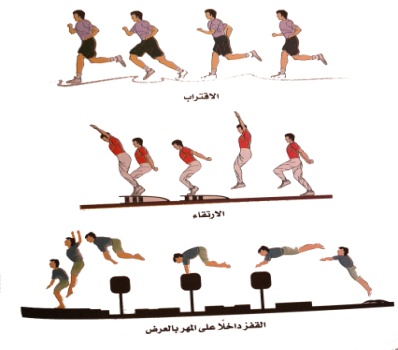 (وقوف) الجري حول الملعب .                            (وقوف) الجري ثم القفز من فوق مقعد سويدي .(وقوف)الجري ثم القفز لتعدية حاجز بالقدمين .          (وقوف) العدو لمسافة (40) متر .(وقوف) الوثب العمودي من الثبات .                     (وقوف- مرجح الذراعين) الوثب الطويل من الثبات .(وقوف ) الوثب عاليا مع ثنى الركبتين على الصدر   (انبطاح مائل ) قذف الرجلين أماما وثنيها بين الذراعين (انبطاح مائل ) قذف الرجلين بين اليدين لأخذ وضع الجلوس الطويل ـ التأكد من توفر المتطلب السابقة لهذه الخبرة مع توجيه بعض الأسئلة عن مواصفات الأداء الصحيح والتأكد من تطبيق الطلاب لها   ـ قراءة بطاقة المهام الخاصة بالخبرة   ــ الإجابة على استفسارات الطلاب عن محتويات بطاقة المهام ـ أداء نموذج للخبرة من قبل المعلم أو أحد الطلاب المتميزين ـ البدء بتطبيقها بشكل فردي من قبل الطلاب تحت إشراف المعلم  ـ يقوم المعلم بمتابعة أداء الطلاب ببطاقة المهام ، وتسجيل رأيه إجمالا في أداءهم ، وتقديم التغذية الراجعة المباشرة لهم  ـ يتم تعليم الخبرة من خلال التدرج بتنفيذ الأنشطة التعليمية التالية :ــ الجري ثم الارتقاء من لوحة الارتقاء والطيران والهبوط دون استخدام الجهاز ــ التمرين السابق باستخدام صندوق بارتفاع قليل ــ الجري والارتقاء والطيران والهبوط باستخدام الصندوق المقسم     ــ التمرين باستخدام المهر بمساعدة الزميل أداء الحركة كاملة دون مساعدة الزميل   ( وقوف ) الجري الخفيف حول الملعب  - الاغتسال بعد أداء الحصة مباشرة .        – الانصراف إلي الفصل بشكل منظم(وقوف) الجري حول الملعب .                            (وقوف) الجري ثم القفز من فوق مقعد سويدي .(وقوف)الجري ثم القفز لتعدية حاجز بالقدمين .          (وقوف) العدو لمسافة (40) متر .(وقوف) الوثب العمودي من الثبات .                     (وقوف- مرجح الذراعين) الوثب الطويل من الثبات .(وقوف ) الوثب عاليا مع ثنى الركبتين على الصدر   (انبطاح مائل ) قذف الرجلين أماما وثنيها بين الذراعين (انبطاح مائل ) قذف الرجلين بين اليدين لأخذ وضع الجلوس الطويل ـ التأكد من توفر المتطلب السابقة لهذه الخبرة مع توجيه بعض الأسئلة عن مواصفات الأداء الصحيح والتأكد من تطبيق الطلاب لها   ـ قراءة بطاقة المهام الخاصة بالخبرة   ــ الإجابة على استفسارات الطلاب عن محتويات بطاقة المهام ـ أداء نموذج للخبرة من قبل المعلم أو أحد الطلاب المتميزين ـ البدء بتطبيقها بشكل فردي من قبل الطلاب تحت إشراف المعلم  ـ يقوم المعلم بمتابعة أداء الطلاب ببطاقة المهام ، وتسجيل رأيه إجمالا في أداءهم ، وتقديم التغذية الراجعة المباشرة لهم  ـ يتم تعليم الخبرة من خلال التدرج بتنفيذ الأنشطة التعليمية التالية :ــ الجري ثم الارتقاء من لوحة الارتقاء والطيران والهبوط دون استخدام الجهاز ــ التمرين السابق باستخدام صندوق بارتفاع قليل ــ الجري والارتقاء والطيران والهبوط باستخدام الصندوق المقسم     ــ التمرين باستخدام المهر بمساعدة الزميل أداء الحركة كاملة دون مساعدة الزميل   ( وقوف ) الجري الخفيف حول الملعب  - الاغتسال بعد أداء الحصة مباشرة .        – الانصراف إلي الفصل بشكل منظم(وقوف) الجري حول الملعب .                            (وقوف) الجري ثم القفز من فوق مقعد سويدي .(وقوف)الجري ثم القفز لتعدية حاجز بالقدمين .          (وقوف) العدو لمسافة (40) متر .(وقوف) الوثب العمودي من الثبات .                     (وقوف- مرجح الذراعين) الوثب الطويل من الثبات .(وقوف ) الوثب عاليا مع ثنى الركبتين على الصدر   (انبطاح مائل ) قذف الرجلين أماما وثنيها بين الذراعين (انبطاح مائل ) قذف الرجلين بين اليدين لأخذ وضع الجلوس الطويل ـ التأكد من توفر المتطلب السابقة لهذه الخبرة مع توجيه بعض الأسئلة عن مواصفات الأداء الصحيح والتأكد من تطبيق الطلاب لها   ـ قراءة بطاقة المهام الخاصة بالخبرة   ــ الإجابة على استفسارات الطلاب عن محتويات بطاقة المهام ـ أداء نموذج للخبرة من قبل المعلم أو أحد الطلاب المتميزين ـ البدء بتطبيقها بشكل فردي من قبل الطلاب تحت إشراف المعلم  ـ يقوم المعلم بمتابعة أداء الطلاب ببطاقة المهام ، وتسجيل رأيه إجمالا في أداءهم ، وتقديم التغذية الراجعة المباشرة لهم  ـ يتم تعليم الخبرة من خلال التدرج بتنفيذ الأنشطة التعليمية التالية :ــ الجري ثم الارتقاء من لوحة الارتقاء والطيران والهبوط دون استخدام الجهاز ــ التمرين السابق باستخدام صندوق بارتفاع قليل ــ الجري والارتقاء والطيران والهبوط باستخدام الصندوق المقسم     ــ التمرين باستخدام المهر بمساعدة الزميل أداء الحركة كاملة دون مساعدة الزميل   ( وقوف ) الجري الخفيف حول الملعب  - الاغتسال بعد أداء الحصة مباشرة .        – الانصراف إلي الفصل بشكل منظم(وقوف) الجري حول الملعب .                            (وقوف) الجري ثم القفز من فوق مقعد سويدي .(وقوف)الجري ثم القفز لتعدية حاجز بالقدمين .          (وقوف) العدو لمسافة (40) متر .(وقوف) الوثب العمودي من الثبات .                     (وقوف- مرجح الذراعين) الوثب الطويل من الثبات .(وقوف ) الوثب عاليا مع ثنى الركبتين على الصدر   (انبطاح مائل ) قذف الرجلين أماما وثنيها بين الذراعين (انبطاح مائل ) قذف الرجلين بين اليدين لأخذ وضع الجلوس الطويل ـ التأكد من توفر المتطلب السابقة لهذه الخبرة مع توجيه بعض الأسئلة عن مواصفات الأداء الصحيح والتأكد من تطبيق الطلاب لها   ـ قراءة بطاقة المهام الخاصة بالخبرة   ــ الإجابة على استفسارات الطلاب عن محتويات بطاقة المهام ـ أداء نموذج للخبرة من قبل المعلم أو أحد الطلاب المتميزين ـ البدء بتطبيقها بشكل فردي من قبل الطلاب تحت إشراف المعلم  ـ يقوم المعلم بمتابعة أداء الطلاب ببطاقة المهام ، وتسجيل رأيه إجمالا في أداءهم ، وتقديم التغذية الراجعة المباشرة لهم  ـ يتم تعليم الخبرة من خلال التدرج بتنفيذ الأنشطة التعليمية التالية :ــ الجري ثم الارتقاء من لوحة الارتقاء والطيران والهبوط دون استخدام الجهاز ــ التمرين السابق باستخدام صندوق بارتفاع قليل ــ الجري والارتقاء والطيران والهبوط باستخدام الصندوق المقسم     ــ التمرين باستخدام المهر بمساعدة الزميل أداء الحركة كاملة دون مساعدة الزميل   ( وقوف ) الجري الخفيف حول الملعب  - الاغتسال بعد أداء الحصة مباشرة .        – الانصراف إلي الفصل بشكل منظم(وقوف) الجري حول الملعب .                            (وقوف) الجري ثم القفز من فوق مقعد سويدي .(وقوف)الجري ثم القفز لتعدية حاجز بالقدمين .          (وقوف) العدو لمسافة (40) متر .(وقوف) الوثب العمودي من الثبات .                     (وقوف- مرجح الذراعين) الوثب الطويل من الثبات .(وقوف ) الوثب عاليا مع ثنى الركبتين على الصدر   (انبطاح مائل ) قذف الرجلين أماما وثنيها بين الذراعين (انبطاح مائل ) قذف الرجلين بين اليدين لأخذ وضع الجلوس الطويل ـ التأكد من توفر المتطلب السابقة لهذه الخبرة مع توجيه بعض الأسئلة عن مواصفات الأداء الصحيح والتأكد من تطبيق الطلاب لها   ـ قراءة بطاقة المهام الخاصة بالخبرة   ــ الإجابة على استفسارات الطلاب عن محتويات بطاقة المهام ـ أداء نموذج للخبرة من قبل المعلم أو أحد الطلاب المتميزين ـ البدء بتطبيقها بشكل فردي من قبل الطلاب تحت إشراف المعلم  ـ يقوم المعلم بمتابعة أداء الطلاب ببطاقة المهام ، وتسجيل رأيه إجمالا في أداءهم ، وتقديم التغذية الراجعة المباشرة لهم  ـ يتم تعليم الخبرة من خلال التدرج بتنفيذ الأنشطة التعليمية التالية :ــ الجري ثم الارتقاء من لوحة الارتقاء والطيران والهبوط دون استخدام الجهاز ــ التمرين السابق باستخدام صندوق بارتفاع قليل ــ الجري والارتقاء والطيران والهبوط باستخدام الصندوق المقسم     ــ التمرين باستخدام المهر بمساعدة الزميل أداء الحركة كاملة دون مساعدة الزميل   ( وقوف ) الجري الخفيف حول الملعب  - الاغتسال بعد أداء الحصة مباشرة .        – الانصراف إلي الفصل بشكل منظم(وقوف) الجري حول الملعب .                            (وقوف) الجري ثم القفز من فوق مقعد سويدي .(وقوف)الجري ثم القفز لتعدية حاجز بالقدمين .          (وقوف) العدو لمسافة (40) متر .(وقوف) الوثب العمودي من الثبات .                     (وقوف- مرجح الذراعين) الوثب الطويل من الثبات .(وقوف ) الوثب عاليا مع ثنى الركبتين على الصدر   (انبطاح مائل ) قذف الرجلين أماما وثنيها بين الذراعين (انبطاح مائل ) قذف الرجلين بين اليدين لأخذ وضع الجلوس الطويل ـ التأكد من توفر المتطلب السابقة لهذه الخبرة مع توجيه بعض الأسئلة عن مواصفات الأداء الصحيح والتأكد من تطبيق الطلاب لها   ـ قراءة بطاقة المهام الخاصة بالخبرة   ــ الإجابة على استفسارات الطلاب عن محتويات بطاقة المهام ـ أداء نموذج للخبرة من قبل المعلم أو أحد الطلاب المتميزين ـ البدء بتطبيقها بشكل فردي من قبل الطلاب تحت إشراف المعلم  ـ يقوم المعلم بمتابعة أداء الطلاب ببطاقة المهام ، وتسجيل رأيه إجمالا في أداءهم ، وتقديم التغذية الراجعة المباشرة لهم  ـ يتم تعليم الخبرة من خلال التدرج بتنفيذ الأنشطة التعليمية التالية :ــ الجري ثم الارتقاء من لوحة الارتقاء والطيران والهبوط دون استخدام الجهاز ــ التمرين السابق باستخدام صندوق بارتفاع قليل ــ الجري والارتقاء والطيران والهبوط باستخدام الصندوق المقسم     ــ التمرين باستخدام المهر بمساعدة الزميل أداء الحركة كاملة دون مساعدة الزميل   ( وقوف ) الجري الخفيف حول الملعب  - الاغتسال بعد أداء الحصة مباشرة .        – الانصراف إلي الفصل بشكل منظم(وقوف) الجري حول الملعب .                            (وقوف) الجري ثم القفز من فوق مقعد سويدي .(وقوف)الجري ثم القفز لتعدية حاجز بالقدمين .          (وقوف) العدو لمسافة (40) متر .(وقوف) الوثب العمودي من الثبات .                     (وقوف- مرجح الذراعين) الوثب الطويل من الثبات .(وقوف ) الوثب عاليا مع ثنى الركبتين على الصدر   (انبطاح مائل ) قذف الرجلين أماما وثنيها بين الذراعين (انبطاح مائل ) قذف الرجلين بين اليدين لأخذ وضع الجلوس الطويل ـ التأكد من توفر المتطلب السابقة لهذه الخبرة مع توجيه بعض الأسئلة عن مواصفات الأداء الصحيح والتأكد من تطبيق الطلاب لها   ـ قراءة بطاقة المهام الخاصة بالخبرة   ــ الإجابة على استفسارات الطلاب عن محتويات بطاقة المهام ـ أداء نموذج للخبرة من قبل المعلم أو أحد الطلاب المتميزين ـ البدء بتطبيقها بشكل فردي من قبل الطلاب تحت إشراف المعلم  ـ يقوم المعلم بمتابعة أداء الطلاب ببطاقة المهام ، وتسجيل رأيه إجمالا في أداءهم ، وتقديم التغذية الراجعة المباشرة لهم  ـ يتم تعليم الخبرة من خلال التدرج بتنفيذ الأنشطة التعليمية التالية :ــ الجري ثم الارتقاء من لوحة الارتقاء والطيران والهبوط دون استخدام الجهاز ــ التمرين السابق باستخدام صندوق بارتفاع قليل ــ الجري والارتقاء والطيران والهبوط باستخدام الصندوق المقسم     ــ التمرين باستخدام المهر بمساعدة الزميل أداء الحركة كاملة دون مساعدة الزميل   ( وقوف ) الجري الخفيف حول الملعب  - الاغتسال بعد أداء الحصة مباشرة .        – الانصراف إلي الفصل بشكل منظم(وقوف) الجري حول الملعب .                            (وقوف) الجري ثم القفز من فوق مقعد سويدي .(وقوف)الجري ثم القفز لتعدية حاجز بالقدمين .          (وقوف) العدو لمسافة (40) متر .(وقوف) الوثب العمودي من الثبات .                     (وقوف- مرجح الذراعين) الوثب الطويل من الثبات .(وقوف ) الوثب عاليا مع ثنى الركبتين على الصدر   (انبطاح مائل ) قذف الرجلين أماما وثنيها بين الذراعين (انبطاح مائل ) قذف الرجلين بين اليدين لأخذ وضع الجلوس الطويل ـ التأكد من توفر المتطلب السابقة لهذه الخبرة مع توجيه بعض الأسئلة عن مواصفات الأداء الصحيح والتأكد من تطبيق الطلاب لها   ـ قراءة بطاقة المهام الخاصة بالخبرة   ــ الإجابة على استفسارات الطلاب عن محتويات بطاقة المهام ـ أداء نموذج للخبرة من قبل المعلم أو أحد الطلاب المتميزين ـ البدء بتطبيقها بشكل فردي من قبل الطلاب تحت إشراف المعلم  ـ يقوم المعلم بمتابعة أداء الطلاب ببطاقة المهام ، وتسجيل رأيه إجمالا في أداءهم ، وتقديم التغذية الراجعة المباشرة لهم  ـ يتم تعليم الخبرة من خلال التدرج بتنفيذ الأنشطة التعليمية التالية :ــ الجري ثم الارتقاء من لوحة الارتقاء والطيران والهبوط دون استخدام الجهاز ــ التمرين السابق باستخدام صندوق بارتفاع قليل ــ الجري والارتقاء والطيران والهبوط باستخدام الصندوق المقسم     ــ التمرين باستخدام المهر بمساعدة الزميل أداء الحركة كاملة دون مساعدة الزميل   ( وقوف ) الجري الخفيف حول الملعب  - الاغتسال بعد أداء الحصة مباشرة .        – الانصراف إلي الفصل بشكل منظم(وقوف) الجري حول الملعب .                            (وقوف) الجري ثم القفز من فوق مقعد سويدي .(وقوف)الجري ثم القفز لتعدية حاجز بالقدمين .          (وقوف) العدو لمسافة (40) متر .(وقوف) الوثب العمودي من الثبات .                     (وقوف- مرجح الذراعين) الوثب الطويل من الثبات .(وقوف ) الوثب عاليا مع ثنى الركبتين على الصدر   (انبطاح مائل ) قذف الرجلين أماما وثنيها بين الذراعين (انبطاح مائل ) قذف الرجلين بين اليدين لأخذ وضع الجلوس الطويل ـ التأكد من توفر المتطلب السابقة لهذه الخبرة مع توجيه بعض الأسئلة عن مواصفات الأداء الصحيح والتأكد من تطبيق الطلاب لها   ـ قراءة بطاقة المهام الخاصة بالخبرة   ــ الإجابة على استفسارات الطلاب عن محتويات بطاقة المهام ـ أداء نموذج للخبرة من قبل المعلم أو أحد الطلاب المتميزين ـ البدء بتطبيقها بشكل فردي من قبل الطلاب تحت إشراف المعلم  ـ يقوم المعلم بمتابعة أداء الطلاب ببطاقة المهام ، وتسجيل رأيه إجمالا في أداءهم ، وتقديم التغذية الراجعة المباشرة لهم  ـ يتم تعليم الخبرة من خلال التدرج بتنفيذ الأنشطة التعليمية التالية :ــ الجري ثم الارتقاء من لوحة الارتقاء والطيران والهبوط دون استخدام الجهاز ــ التمرين السابق باستخدام صندوق بارتفاع قليل ــ الجري والارتقاء والطيران والهبوط باستخدام الصندوق المقسم     ــ التمرين باستخدام المهر بمساعدة الزميل أداء الحركة كاملة دون مساعدة الزميل   ( وقوف ) الجري الخفيف حول الملعب  - الاغتسال بعد أداء الحصة مباشرة .        – الانصراف إلي الفصل بشكل منظم(وقوف) الجري حول الملعب .                            (وقوف) الجري ثم القفز من فوق مقعد سويدي .(وقوف)الجري ثم القفز لتعدية حاجز بالقدمين .          (وقوف) العدو لمسافة (40) متر .(وقوف) الوثب العمودي من الثبات .                     (وقوف- مرجح الذراعين) الوثب الطويل من الثبات .(وقوف ) الوثب عاليا مع ثنى الركبتين على الصدر   (انبطاح مائل ) قذف الرجلين أماما وثنيها بين الذراعين (انبطاح مائل ) قذف الرجلين بين اليدين لأخذ وضع الجلوس الطويل ـ التأكد من توفر المتطلب السابقة لهذه الخبرة مع توجيه بعض الأسئلة عن مواصفات الأداء الصحيح والتأكد من تطبيق الطلاب لها   ـ قراءة بطاقة المهام الخاصة بالخبرة   ــ الإجابة على استفسارات الطلاب عن محتويات بطاقة المهام ـ أداء نموذج للخبرة من قبل المعلم أو أحد الطلاب المتميزين ـ البدء بتطبيقها بشكل فردي من قبل الطلاب تحت إشراف المعلم  ـ يقوم المعلم بمتابعة أداء الطلاب ببطاقة المهام ، وتسجيل رأيه إجمالا في أداءهم ، وتقديم التغذية الراجعة المباشرة لهم  ـ يتم تعليم الخبرة من خلال التدرج بتنفيذ الأنشطة التعليمية التالية :ــ الجري ثم الارتقاء من لوحة الارتقاء والطيران والهبوط دون استخدام الجهاز ــ التمرين السابق باستخدام صندوق بارتفاع قليل ــ الجري والارتقاء والطيران والهبوط باستخدام الصندوق المقسم     ــ التمرين باستخدام المهر بمساعدة الزميل أداء الحركة كاملة دون مساعدة الزميل   ( وقوف ) الجري الخفيف حول الملعب  - الاغتسال بعد أداء الحصة مباشرة .        – الانصراف إلي الفصل بشكل منظم(وقوف) الجري حول الملعب .                            (وقوف) الجري ثم القفز من فوق مقعد سويدي .(وقوف)الجري ثم القفز لتعدية حاجز بالقدمين .          (وقوف) العدو لمسافة (40) متر .(وقوف) الوثب العمودي من الثبات .                     (وقوف- مرجح الذراعين) الوثب الطويل من الثبات .(وقوف ) الوثب عاليا مع ثنى الركبتين على الصدر   (انبطاح مائل ) قذف الرجلين أماما وثنيها بين الذراعين (انبطاح مائل ) قذف الرجلين بين اليدين لأخذ وضع الجلوس الطويل ـ التأكد من توفر المتطلب السابقة لهذه الخبرة مع توجيه بعض الأسئلة عن مواصفات الأداء الصحيح والتأكد من تطبيق الطلاب لها   ـ قراءة بطاقة المهام الخاصة بالخبرة   ــ الإجابة على استفسارات الطلاب عن محتويات بطاقة المهام ـ أداء نموذج للخبرة من قبل المعلم أو أحد الطلاب المتميزين ـ البدء بتطبيقها بشكل فردي من قبل الطلاب تحت إشراف المعلم  ـ يقوم المعلم بمتابعة أداء الطلاب ببطاقة المهام ، وتسجيل رأيه إجمالا في أداءهم ، وتقديم التغذية الراجعة المباشرة لهم  ـ يتم تعليم الخبرة من خلال التدرج بتنفيذ الأنشطة التعليمية التالية :ــ الجري ثم الارتقاء من لوحة الارتقاء والطيران والهبوط دون استخدام الجهاز ــ التمرين السابق باستخدام صندوق بارتفاع قليل ــ الجري والارتقاء والطيران والهبوط باستخدام الصندوق المقسم     ــ التمرين باستخدام المهر بمساعدة الزميل أداء الحركة كاملة دون مساعدة الزميل   ( وقوف ) الجري الخفيف حول الملعب  - الاغتسال بعد أداء الحصة مباشرة .        – الانصراف إلي الفصل بشكل منظم(وقوف) الجري حول الملعب .                            (وقوف) الجري ثم القفز من فوق مقعد سويدي .(وقوف)الجري ثم القفز لتعدية حاجز بالقدمين .          (وقوف) العدو لمسافة (40) متر .(وقوف) الوثب العمودي من الثبات .                     (وقوف- مرجح الذراعين) الوثب الطويل من الثبات .(وقوف ) الوثب عاليا مع ثنى الركبتين على الصدر   (انبطاح مائل ) قذف الرجلين أماما وثنيها بين الذراعين (انبطاح مائل ) قذف الرجلين بين اليدين لأخذ وضع الجلوس الطويل ـ التأكد من توفر المتطلب السابقة لهذه الخبرة مع توجيه بعض الأسئلة عن مواصفات الأداء الصحيح والتأكد من تطبيق الطلاب لها   ـ قراءة بطاقة المهام الخاصة بالخبرة   ــ الإجابة على استفسارات الطلاب عن محتويات بطاقة المهام ـ أداء نموذج للخبرة من قبل المعلم أو أحد الطلاب المتميزين ـ البدء بتطبيقها بشكل فردي من قبل الطلاب تحت إشراف المعلم  ـ يقوم المعلم بمتابعة أداء الطلاب ببطاقة المهام ، وتسجيل رأيه إجمالا في أداءهم ، وتقديم التغذية الراجعة المباشرة لهم  ـ يتم تعليم الخبرة من خلال التدرج بتنفيذ الأنشطة التعليمية التالية :ــ الجري ثم الارتقاء من لوحة الارتقاء والطيران والهبوط دون استخدام الجهاز ــ التمرين السابق باستخدام صندوق بارتفاع قليل ــ الجري والارتقاء والطيران والهبوط باستخدام الصندوق المقسم     ــ التمرين باستخدام المهر بمساعدة الزميل أداء الحركة كاملة دون مساعدة الزميل   ( وقوف ) الجري الخفيف حول الملعب  - الاغتسال بعد أداء الحصة مباشرة .        – الانصراف إلي الفصل بشكل منظم(وقوف) الجري حول الملعب .                            (وقوف) الجري ثم القفز من فوق مقعد سويدي .(وقوف)الجري ثم القفز لتعدية حاجز بالقدمين .          (وقوف) العدو لمسافة (40) متر .(وقوف) الوثب العمودي من الثبات .                     (وقوف- مرجح الذراعين) الوثب الطويل من الثبات .(وقوف ) الوثب عاليا مع ثنى الركبتين على الصدر   (انبطاح مائل ) قذف الرجلين أماما وثنيها بين الذراعين (انبطاح مائل ) قذف الرجلين بين اليدين لأخذ وضع الجلوس الطويل ـ التأكد من توفر المتطلب السابقة لهذه الخبرة مع توجيه بعض الأسئلة عن مواصفات الأداء الصحيح والتأكد من تطبيق الطلاب لها   ـ قراءة بطاقة المهام الخاصة بالخبرة   ــ الإجابة على استفسارات الطلاب عن محتويات بطاقة المهام ـ أداء نموذج للخبرة من قبل المعلم أو أحد الطلاب المتميزين ـ البدء بتطبيقها بشكل فردي من قبل الطلاب تحت إشراف المعلم  ـ يقوم المعلم بمتابعة أداء الطلاب ببطاقة المهام ، وتسجيل رأيه إجمالا في أداءهم ، وتقديم التغذية الراجعة المباشرة لهم  ـ يتم تعليم الخبرة من خلال التدرج بتنفيذ الأنشطة التعليمية التالية :ــ الجري ثم الارتقاء من لوحة الارتقاء والطيران والهبوط دون استخدام الجهاز ــ التمرين السابق باستخدام صندوق بارتفاع قليل ــ الجري والارتقاء والطيران والهبوط باستخدام الصندوق المقسم     ــ التمرين باستخدام المهر بمساعدة الزميل أداء الحركة كاملة دون مساعدة الزميل   ( وقوف ) الجري الخفيف حول الملعب  - الاغتسال بعد أداء الحصة مباشرة .        – الانصراف إلي الفصل بشكل منظم(وقوف) الجري حول الملعب .                            (وقوف) الجري ثم القفز من فوق مقعد سويدي .(وقوف)الجري ثم القفز لتعدية حاجز بالقدمين .          (وقوف) العدو لمسافة (40) متر .(وقوف) الوثب العمودي من الثبات .                     (وقوف- مرجح الذراعين) الوثب الطويل من الثبات .(وقوف ) الوثب عاليا مع ثنى الركبتين على الصدر   (انبطاح مائل ) قذف الرجلين أماما وثنيها بين الذراعين (انبطاح مائل ) قذف الرجلين بين اليدين لأخذ وضع الجلوس الطويل ـ التأكد من توفر المتطلب السابقة لهذه الخبرة مع توجيه بعض الأسئلة عن مواصفات الأداء الصحيح والتأكد من تطبيق الطلاب لها   ـ قراءة بطاقة المهام الخاصة بالخبرة   ــ الإجابة على استفسارات الطلاب عن محتويات بطاقة المهام ـ أداء نموذج للخبرة من قبل المعلم أو أحد الطلاب المتميزين ـ البدء بتطبيقها بشكل فردي من قبل الطلاب تحت إشراف المعلم  ـ يقوم المعلم بمتابعة أداء الطلاب ببطاقة المهام ، وتسجيل رأيه إجمالا في أداءهم ، وتقديم التغذية الراجعة المباشرة لهم  ـ يتم تعليم الخبرة من خلال التدرج بتنفيذ الأنشطة التعليمية التالية :ــ الجري ثم الارتقاء من لوحة الارتقاء والطيران والهبوط دون استخدام الجهاز ــ التمرين السابق باستخدام صندوق بارتفاع قليل ــ الجري والارتقاء والطيران والهبوط باستخدام الصندوق المقسم     ــ التمرين باستخدام المهر بمساعدة الزميل أداء الحركة كاملة دون مساعدة الزميل   ( وقوف ) الجري الخفيف حول الملعب  - الاغتسال بعد أداء الحصة مباشرة .        – الانصراف إلي الفصل بشكل منظم(وقوف) الجري حول الملعب .                            (وقوف) الجري ثم القفز من فوق مقعد سويدي .(وقوف)الجري ثم القفز لتعدية حاجز بالقدمين .          (وقوف) العدو لمسافة (40) متر .(وقوف) الوثب العمودي من الثبات .                     (وقوف- مرجح الذراعين) الوثب الطويل من الثبات .(وقوف ) الوثب عاليا مع ثنى الركبتين على الصدر   (انبطاح مائل ) قذف الرجلين أماما وثنيها بين الذراعين (انبطاح مائل ) قذف الرجلين بين اليدين لأخذ وضع الجلوس الطويل ـ التأكد من توفر المتطلب السابقة لهذه الخبرة مع توجيه بعض الأسئلة عن مواصفات الأداء الصحيح والتأكد من تطبيق الطلاب لها   ـ قراءة بطاقة المهام الخاصة بالخبرة   ــ الإجابة على استفسارات الطلاب عن محتويات بطاقة المهام ـ أداء نموذج للخبرة من قبل المعلم أو أحد الطلاب المتميزين ـ البدء بتطبيقها بشكل فردي من قبل الطلاب تحت إشراف المعلم  ـ يقوم المعلم بمتابعة أداء الطلاب ببطاقة المهام ، وتسجيل رأيه إجمالا في أداءهم ، وتقديم التغذية الراجعة المباشرة لهم  ـ يتم تعليم الخبرة من خلال التدرج بتنفيذ الأنشطة التعليمية التالية :ــ الجري ثم الارتقاء من لوحة الارتقاء والطيران والهبوط دون استخدام الجهاز ــ التمرين السابق باستخدام صندوق بارتفاع قليل ــ الجري والارتقاء والطيران والهبوط باستخدام الصندوق المقسم     ــ التمرين باستخدام المهر بمساعدة الزميل أداء الحركة كاملة دون مساعدة الزميل   ( وقوف ) الجري الخفيف حول الملعب  - الاغتسال بعد أداء الحصة مباشرة .        – الانصراف إلي الفصل بشكل منظم(وقوف) الجري حول الملعب .                            (وقوف) الجري ثم القفز من فوق مقعد سويدي .(وقوف)الجري ثم القفز لتعدية حاجز بالقدمين .          (وقوف) العدو لمسافة (40) متر .(وقوف) الوثب العمودي من الثبات .                     (وقوف- مرجح الذراعين) الوثب الطويل من الثبات .(وقوف ) الوثب عاليا مع ثنى الركبتين على الصدر   (انبطاح مائل ) قذف الرجلين أماما وثنيها بين الذراعين (انبطاح مائل ) قذف الرجلين بين اليدين لأخذ وضع الجلوس الطويل ـ التأكد من توفر المتطلب السابقة لهذه الخبرة مع توجيه بعض الأسئلة عن مواصفات الأداء الصحيح والتأكد من تطبيق الطلاب لها   ـ قراءة بطاقة المهام الخاصة بالخبرة   ــ الإجابة على استفسارات الطلاب عن محتويات بطاقة المهام ـ أداء نموذج للخبرة من قبل المعلم أو أحد الطلاب المتميزين ـ البدء بتطبيقها بشكل فردي من قبل الطلاب تحت إشراف المعلم  ـ يقوم المعلم بمتابعة أداء الطلاب ببطاقة المهام ، وتسجيل رأيه إجمالا في أداءهم ، وتقديم التغذية الراجعة المباشرة لهم  ـ يتم تعليم الخبرة من خلال التدرج بتنفيذ الأنشطة التعليمية التالية :ــ الجري ثم الارتقاء من لوحة الارتقاء والطيران والهبوط دون استخدام الجهاز ــ التمرين السابق باستخدام صندوق بارتفاع قليل ــ الجري والارتقاء والطيران والهبوط باستخدام الصندوق المقسم     ــ التمرين باستخدام المهر بمساعدة الزميل أداء الحركة كاملة دون مساعدة الزميل   ( وقوف ) الجري الخفيف حول الملعب  - الاغتسال بعد أداء الحصة مباشرة .        – الانصراف إلي الفصل بشكل منظم(وقوف) الجري حول الملعب .                            (وقوف) الجري ثم القفز من فوق مقعد سويدي .(وقوف)الجري ثم القفز لتعدية حاجز بالقدمين .          (وقوف) العدو لمسافة (40) متر .(وقوف) الوثب العمودي من الثبات .                     (وقوف- مرجح الذراعين) الوثب الطويل من الثبات .(وقوف ) الوثب عاليا مع ثنى الركبتين على الصدر   (انبطاح مائل ) قذف الرجلين أماما وثنيها بين الذراعين (انبطاح مائل ) قذف الرجلين بين اليدين لأخذ وضع الجلوس الطويل ـ التأكد من توفر المتطلب السابقة لهذه الخبرة مع توجيه بعض الأسئلة عن مواصفات الأداء الصحيح والتأكد من تطبيق الطلاب لها   ـ قراءة بطاقة المهام الخاصة بالخبرة   ــ الإجابة على استفسارات الطلاب عن محتويات بطاقة المهام ـ أداء نموذج للخبرة من قبل المعلم أو أحد الطلاب المتميزين ـ البدء بتطبيقها بشكل فردي من قبل الطلاب تحت إشراف المعلم  ـ يقوم المعلم بمتابعة أداء الطلاب ببطاقة المهام ، وتسجيل رأيه إجمالا في أداءهم ، وتقديم التغذية الراجعة المباشرة لهم  ـ يتم تعليم الخبرة من خلال التدرج بتنفيذ الأنشطة التعليمية التالية :ــ الجري ثم الارتقاء من لوحة الارتقاء والطيران والهبوط دون استخدام الجهاز ــ التمرين السابق باستخدام صندوق بارتفاع قليل ــ الجري والارتقاء والطيران والهبوط باستخدام الصندوق المقسم     ــ التمرين باستخدام المهر بمساعدة الزميل أداء الحركة كاملة دون مساعدة الزميل   ( وقوف ) الجري الخفيف حول الملعب  - الاغتسال بعد أداء الحصة مباشرة .        – الانصراف إلي الفصل بشكل منظم(وقوف) الجري حول الملعب .                            (وقوف) الجري ثم القفز من فوق مقعد سويدي .(وقوف)الجري ثم القفز لتعدية حاجز بالقدمين .          (وقوف) العدو لمسافة (40) متر .(وقوف) الوثب العمودي من الثبات .                     (وقوف- مرجح الذراعين) الوثب الطويل من الثبات .(وقوف ) الوثب عاليا مع ثنى الركبتين على الصدر   (انبطاح مائل ) قذف الرجلين أماما وثنيها بين الذراعين (انبطاح مائل ) قذف الرجلين بين اليدين لأخذ وضع الجلوس الطويل ـ التأكد من توفر المتطلب السابقة لهذه الخبرة مع توجيه بعض الأسئلة عن مواصفات الأداء الصحيح والتأكد من تطبيق الطلاب لها   ـ قراءة بطاقة المهام الخاصة بالخبرة   ــ الإجابة على استفسارات الطلاب عن محتويات بطاقة المهام ـ أداء نموذج للخبرة من قبل المعلم أو أحد الطلاب المتميزين ـ البدء بتطبيقها بشكل فردي من قبل الطلاب تحت إشراف المعلم  ـ يقوم المعلم بمتابعة أداء الطلاب ببطاقة المهام ، وتسجيل رأيه إجمالا في أداءهم ، وتقديم التغذية الراجعة المباشرة لهم  ـ يتم تعليم الخبرة من خلال التدرج بتنفيذ الأنشطة التعليمية التالية :ــ الجري ثم الارتقاء من لوحة الارتقاء والطيران والهبوط دون استخدام الجهاز ــ التمرين السابق باستخدام صندوق بارتفاع قليل ــ الجري والارتقاء والطيران والهبوط باستخدام الصندوق المقسم     ــ التمرين باستخدام المهر بمساعدة الزميل أداء الحركة كاملة دون مساعدة الزميل   ( وقوف ) الجري الخفيف حول الملعب  - الاغتسال بعد أداء الحصة مباشرة .        – الانصراف إلي الفصل بشكل منظم(وقوف) الجري حول الملعب .                            (وقوف) الجري ثم القفز من فوق مقعد سويدي .(وقوف)الجري ثم القفز لتعدية حاجز بالقدمين .          (وقوف) العدو لمسافة (40) متر .(وقوف) الوثب العمودي من الثبات .                     (وقوف- مرجح الذراعين) الوثب الطويل من الثبات .(وقوف ) الوثب عاليا مع ثنى الركبتين على الصدر   (انبطاح مائل ) قذف الرجلين أماما وثنيها بين الذراعين (انبطاح مائل ) قذف الرجلين بين اليدين لأخذ وضع الجلوس الطويل ـ التأكد من توفر المتطلب السابقة لهذه الخبرة مع توجيه بعض الأسئلة عن مواصفات الأداء الصحيح والتأكد من تطبيق الطلاب لها   ـ قراءة بطاقة المهام الخاصة بالخبرة   ــ الإجابة على استفسارات الطلاب عن محتويات بطاقة المهام ـ أداء نموذج للخبرة من قبل المعلم أو أحد الطلاب المتميزين ـ البدء بتطبيقها بشكل فردي من قبل الطلاب تحت إشراف المعلم  ـ يقوم المعلم بمتابعة أداء الطلاب ببطاقة المهام ، وتسجيل رأيه إجمالا في أداءهم ، وتقديم التغذية الراجعة المباشرة لهم  ـ يتم تعليم الخبرة من خلال التدرج بتنفيذ الأنشطة التعليمية التالية :ــ الجري ثم الارتقاء من لوحة الارتقاء والطيران والهبوط دون استخدام الجهاز ــ التمرين السابق باستخدام صندوق بارتفاع قليل ــ الجري والارتقاء والطيران والهبوط باستخدام الصندوق المقسم     ــ التمرين باستخدام المهر بمساعدة الزميل أداء الحركة كاملة دون مساعدة الزميل   ( وقوف ) الجري الخفيف حول الملعب  - الاغتسال بعد أداء الحصة مباشرة .        – الانصراف إلي الفصل بشكل منظم(وقوف) الجري حول الملعب .                            (وقوف) الجري ثم القفز من فوق مقعد سويدي .(وقوف)الجري ثم القفز لتعدية حاجز بالقدمين .          (وقوف) العدو لمسافة (40) متر .(وقوف) الوثب العمودي من الثبات .                     (وقوف- مرجح الذراعين) الوثب الطويل من الثبات .(وقوف ) الوثب عاليا مع ثنى الركبتين على الصدر   (انبطاح مائل ) قذف الرجلين أماما وثنيها بين الذراعين (انبطاح مائل ) قذف الرجلين بين اليدين لأخذ وضع الجلوس الطويل ـ التأكد من توفر المتطلب السابقة لهذه الخبرة مع توجيه بعض الأسئلة عن مواصفات الأداء الصحيح والتأكد من تطبيق الطلاب لها   ـ قراءة بطاقة المهام الخاصة بالخبرة   ــ الإجابة على استفسارات الطلاب عن محتويات بطاقة المهام ـ أداء نموذج للخبرة من قبل المعلم أو أحد الطلاب المتميزين ـ البدء بتطبيقها بشكل فردي من قبل الطلاب تحت إشراف المعلم  ـ يقوم المعلم بمتابعة أداء الطلاب ببطاقة المهام ، وتسجيل رأيه إجمالا في أداءهم ، وتقديم التغذية الراجعة المباشرة لهم  ـ يتم تعليم الخبرة من خلال التدرج بتنفيذ الأنشطة التعليمية التالية :ــ الجري ثم الارتقاء من لوحة الارتقاء والطيران والهبوط دون استخدام الجهاز ــ التمرين السابق باستخدام صندوق بارتفاع قليل ــ الجري والارتقاء والطيران والهبوط باستخدام الصندوق المقسم     ــ التمرين باستخدام المهر بمساعدة الزميل أداء الحركة كاملة دون مساعدة الزميل   ( وقوف ) الجري الخفيف حول الملعب  - الاغتسال بعد أداء الحصة مباشرة .        – الانصراف إلي الفصل بشكل منظم(وقوف) الجري حول الملعب .                            (وقوف) الجري ثم القفز من فوق مقعد سويدي .(وقوف)الجري ثم القفز لتعدية حاجز بالقدمين .          (وقوف) العدو لمسافة (40) متر .(وقوف) الوثب العمودي من الثبات .                     (وقوف- مرجح الذراعين) الوثب الطويل من الثبات .(وقوف ) الوثب عاليا مع ثنى الركبتين على الصدر   (انبطاح مائل ) قذف الرجلين أماما وثنيها بين الذراعين (انبطاح مائل ) قذف الرجلين بين اليدين لأخذ وضع الجلوس الطويل ـ التأكد من توفر المتطلب السابقة لهذه الخبرة مع توجيه بعض الأسئلة عن مواصفات الأداء الصحيح والتأكد من تطبيق الطلاب لها   ـ قراءة بطاقة المهام الخاصة بالخبرة   ــ الإجابة على استفسارات الطلاب عن محتويات بطاقة المهام ـ أداء نموذج للخبرة من قبل المعلم أو أحد الطلاب المتميزين ـ البدء بتطبيقها بشكل فردي من قبل الطلاب تحت إشراف المعلم  ـ يقوم المعلم بمتابعة أداء الطلاب ببطاقة المهام ، وتسجيل رأيه إجمالا في أداءهم ، وتقديم التغذية الراجعة المباشرة لهم  ـ يتم تعليم الخبرة من خلال التدرج بتنفيذ الأنشطة التعليمية التالية :ــ الجري ثم الارتقاء من لوحة الارتقاء والطيران والهبوط دون استخدام الجهاز ــ التمرين السابق باستخدام صندوق بارتفاع قليل ــ الجري والارتقاء والطيران والهبوط باستخدام الصندوق المقسم     ــ التمرين باستخدام المهر بمساعدة الزميل أداء الحركة كاملة دون مساعدة الزميل   ( وقوف ) الجري الخفيف حول الملعب  - الاغتسال بعد أداء الحصة مباشرة .        – الانصراف إلي الفصل بشكل منظم(وقوف) الجري حول الملعب .                            (وقوف) الجري ثم القفز من فوق مقعد سويدي .(وقوف)الجري ثم القفز لتعدية حاجز بالقدمين .          (وقوف) العدو لمسافة (40) متر .(وقوف) الوثب العمودي من الثبات .                     (وقوف- مرجح الذراعين) الوثب الطويل من الثبات .(وقوف ) الوثب عاليا مع ثنى الركبتين على الصدر   (انبطاح مائل ) قذف الرجلين أماما وثنيها بين الذراعين (انبطاح مائل ) قذف الرجلين بين اليدين لأخذ وضع الجلوس الطويل ـ التأكد من توفر المتطلب السابقة لهذه الخبرة مع توجيه بعض الأسئلة عن مواصفات الأداء الصحيح والتأكد من تطبيق الطلاب لها   ـ قراءة بطاقة المهام الخاصة بالخبرة   ــ الإجابة على استفسارات الطلاب عن محتويات بطاقة المهام ـ أداء نموذج للخبرة من قبل المعلم أو أحد الطلاب المتميزين ـ البدء بتطبيقها بشكل فردي من قبل الطلاب تحت إشراف المعلم  ـ يقوم المعلم بمتابعة أداء الطلاب ببطاقة المهام ، وتسجيل رأيه إجمالا في أداءهم ، وتقديم التغذية الراجعة المباشرة لهم  ـ يتم تعليم الخبرة من خلال التدرج بتنفيذ الأنشطة التعليمية التالية :ــ الجري ثم الارتقاء من لوحة الارتقاء والطيران والهبوط دون استخدام الجهاز ــ التمرين السابق باستخدام صندوق بارتفاع قليل ــ الجري والارتقاء والطيران والهبوط باستخدام الصندوق المقسم     ــ التمرين باستخدام المهر بمساعدة الزميل أداء الحركة كاملة دون مساعدة الزميل   ( وقوف ) الجري الخفيف حول الملعب  - الاغتسال بعد أداء الحصة مباشرة .        – الانصراف إلي الفصل بشكل منظمأنشطة إضافية تعزز تعلم الخبرةأنشطة إضافية تعزز تعلم الخبرةأنشطة إضافية تعزز تعلم الخبرةأنشطة إضافية تعزز تعلم الخبرةأنشطة إضافية تعزز تعلم الخبرةأنشطة إضافية تعزز تعلم الخبرةأنشطة إضافية تعزز تعلم الخبرةأنشطة إضافية تعزز تعلم الخبرةالاستفادة من المواقف التعليميةالاستفادة من المواقف التعليميةالاستفادة من المواقف التعليميةالاستفادة من المواقف التعليميةالاستفادة من المواقف التعليميةالاستفادة من المواقف التعليميةالاستفادة من المواقف التعليميةالاستفادة من المواقف التعليميةالاستفادة من المواقف التعليميةالاستفادة من المواقف التعليميةالاستفادة من المواقف التعليميةالاستفادة من المواقف التعليميةالاستفادة من المواقف التعليميةالتقدم بالخبرة :التقدم بالخبرة :التقدم بالخبرة :التقدم بالخبرة :التقدم بالخبرة :التقدم بالخبرة :التقدم بالخبرة :التقدم بالخبرة :إقامة مسابقات  القفز داخلا على المهر بالعرض أثناء الفسحة للطلاب مع تحفيز الطلاب ببعض الجوائز .إقامة مسابقات  القفز داخلا على المهر بالعرض أثناء الفسحة للطلاب مع تحفيز الطلاب ببعض الجوائز .إقامة مسابقات  القفز داخلا على المهر بالعرض أثناء الفسحة للطلاب مع تحفيز الطلاب ببعض الجوائز .إقامة مسابقات  القفز داخلا على المهر بالعرض أثناء الفسحة للطلاب مع تحفيز الطلاب ببعض الجوائز .إقامة مسابقات  القفز داخلا على المهر بالعرض أثناء الفسحة للطلاب مع تحفيز الطلاب ببعض الجوائز .إقامة مسابقات  القفز داخلا على المهر بالعرض أثناء الفسحة للطلاب مع تحفيز الطلاب ببعض الجوائز .إقامة مسابقات  القفز داخلا على المهر بالعرض أثناء الفسحة للطلاب مع تحفيز الطلاب ببعض الجوائز .إقامة مسابقات  القفز داخلا على المهر بالعرض أثناء الفسحة للطلاب مع تحفيز الطلاب ببعض الجوائز .حث الطالب على مقارنة أداء كل مهم بمواصفات الأداء الصحيح ـ القيام بعرض نموذج بعد التوصل لأداء الخبرة ، و حث الطلاب على متابعة النموذج ـ لفت انتباه الطلاب لمعرفه بعض الأخطاء الفنية من تلقاء أنفسهم و القيام بتعزيزهاحث الطالب على مقارنة أداء كل مهم بمواصفات الأداء الصحيح ـ القيام بعرض نموذج بعد التوصل لأداء الخبرة ، و حث الطلاب على متابعة النموذج ـ لفت انتباه الطلاب لمعرفه بعض الأخطاء الفنية من تلقاء أنفسهم و القيام بتعزيزهاحث الطالب على مقارنة أداء كل مهم بمواصفات الأداء الصحيح ـ القيام بعرض نموذج بعد التوصل لأداء الخبرة ، و حث الطلاب على متابعة النموذج ـ لفت انتباه الطلاب لمعرفه بعض الأخطاء الفنية من تلقاء أنفسهم و القيام بتعزيزهاحث الطالب على مقارنة أداء كل مهم بمواصفات الأداء الصحيح ـ القيام بعرض نموذج بعد التوصل لأداء الخبرة ، و حث الطلاب على متابعة النموذج ـ لفت انتباه الطلاب لمعرفه بعض الأخطاء الفنية من تلقاء أنفسهم و القيام بتعزيزهاحث الطالب على مقارنة أداء كل مهم بمواصفات الأداء الصحيح ـ القيام بعرض نموذج بعد التوصل لأداء الخبرة ، و حث الطلاب على متابعة النموذج ـ لفت انتباه الطلاب لمعرفه بعض الأخطاء الفنية من تلقاء أنفسهم و القيام بتعزيزهاحث الطالب على مقارنة أداء كل مهم بمواصفات الأداء الصحيح ـ القيام بعرض نموذج بعد التوصل لأداء الخبرة ، و حث الطلاب على متابعة النموذج ـ لفت انتباه الطلاب لمعرفه بعض الأخطاء الفنية من تلقاء أنفسهم و القيام بتعزيزهاحث الطالب على مقارنة أداء كل مهم بمواصفات الأداء الصحيح ـ القيام بعرض نموذج بعد التوصل لأداء الخبرة ، و حث الطلاب على متابعة النموذج ـ لفت انتباه الطلاب لمعرفه بعض الأخطاء الفنية من تلقاء أنفسهم و القيام بتعزيزهاحث الطالب على مقارنة أداء كل مهم بمواصفات الأداء الصحيح ـ القيام بعرض نموذج بعد التوصل لأداء الخبرة ، و حث الطلاب على متابعة النموذج ـ لفت انتباه الطلاب لمعرفه بعض الأخطاء الفنية من تلقاء أنفسهم و القيام بتعزيزهاحث الطالب على مقارنة أداء كل مهم بمواصفات الأداء الصحيح ـ القيام بعرض نموذج بعد التوصل لأداء الخبرة ، و حث الطلاب على متابعة النموذج ـ لفت انتباه الطلاب لمعرفه بعض الأخطاء الفنية من تلقاء أنفسهم و القيام بتعزيزهاحث الطالب على مقارنة أداء كل مهم بمواصفات الأداء الصحيح ـ القيام بعرض نموذج بعد التوصل لأداء الخبرة ، و حث الطلاب على متابعة النموذج ـ لفت انتباه الطلاب لمعرفه بعض الأخطاء الفنية من تلقاء أنفسهم و القيام بتعزيزهاحث الطالب على مقارنة أداء كل مهم بمواصفات الأداء الصحيح ـ القيام بعرض نموذج بعد التوصل لأداء الخبرة ، و حث الطلاب على متابعة النموذج ـ لفت انتباه الطلاب لمعرفه بعض الأخطاء الفنية من تلقاء أنفسهم و القيام بتعزيزهاحث الطالب على مقارنة أداء كل مهم بمواصفات الأداء الصحيح ـ القيام بعرض نموذج بعد التوصل لأداء الخبرة ، و حث الطلاب على متابعة النموذج ـ لفت انتباه الطلاب لمعرفه بعض الأخطاء الفنية من تلقاء أنفسهم و القيام بتعزيزهاحث الطالب على مقارنة أداء كل مهم بمواصفات الأداء الصحيح ـ القيام بعرض نموذج بعد التوصل لأداء الخبرة ، و حث الطلاب على متابعة النموذج ـ لفت انتباه الطلاب لمعرفه بعض الأخطاء الفنية من تلقاء أنفسهم و القيام بتعزيزهاالاقتراب و الارتقاء على سلم الارتقاء للوثب لأعلى  على المهر مع محاولة ضم الركبتين إلى الصدر ثم الهبوط  بطل بطول المهرالاقتراب و الارتقاء على سلم الارتقاء للوثب لأعلى  على المهر مع محاولة ضم الركبتين إلى الصدر ثم الهبوط  بطل بطول المهرالاقتراب و الارتقاء على سلم الارتقاء للوثب لأعلى  على المهر مع محاولة ضم الركبتين إلى الصدر ثم الهبوط  بطل بطول المهرالاقتراب و الارتقاء على سلم الارتقاء للوثب لأعلى  على المهر مع محاولة ضم الركبتين إلى الصدر ثم الهبوط  بطل بطول المهرالاقتراب و الارتقاء على سلم الارتقاء للوثب لأعلى  على المهر مع محاولة ضم الركبتين إلى الصدر ثم الهبوط  بطل بطول المهرالاقتراب و الارتقاء على سلم الارتقاء للوثب لأعلى  على المهر مع محاولة ضم الركبتين إلى الصدر ثم الهبوط  بطل بطول المهرالاقتراب و الارتقاء على سلم الارتقاء للوثب لأعلى  على المهر مع محاولة ضم الركبتين إلى الصدر ثم الهبوط  بطل بطول المهرالاقتراب و الارتقاء على سلم الارتقاء للوثب لأعلى  على المهر مع محاولة ضم الركبتين إلى الصدر ثم الهبوط  بطل بطول المهرتقويم الخبرةتقويم الخبرةتقويم الخبرةتقويم الخبرةتقويم الخبرةتقويم الخبرةتقويم الخبرةتقويم الخبرةتقويم الخبرةتقويم الخبرةتقويم الخبرةتقويم الخبرةتقويم الخبرةتقويم الخبرةتقويم الخبرةتقويم الخبرةتقويم الخبرةتقويم الخبرةتقويم الخبرةتقويم الخبرةتقويم الخبرةتقويم الخبرةتقويم الخبرةتقويم الخبرةتقويم الخبرةتقويم الخبرةتقويم الخبرةتقويم الخبرةتقويم الخبرةالجانب الانفعاليالجانب الانفعاليالجانب الانفعاليالجانب الانفعاليالجانب الانفعاليالجانب الانفعاليالجانب الانفعاليالجانب الانفعاليالجانب المعرفيالجانب المعرفيالجانب المعرفيالجانب المعرفيالجانب المعرفيالجانب المعرفيالجانب المعرفيالجانب المعرفيالجانب المعرفيالجانب المعرفيالجانب المعرفيالجانب المعرفيالجانب المعرفيالجانب المهاريالجانب المهاريالجانب المهاريالجانب المهاريالجانب المهاريالجانب المهاريالجانب المهاريالجانب المهارياستمارة متابعة سلوكيات  الطلاب أثناء و بعد تطبيق الدرساستمارة متابعة سلوكيات  الطلاب أثناء و بعد تطبيق الدرساستمارة متابعة سلوكيات  الطلاب أثناء و بعد تطبيق الدرساستمارة متابعة سلوكيات  الطلاب أثناء و بعد تطبيق الدرساستمارة متابعة سلوكيات  الطلاب أثناء و بعد تطبيق الدرساستمارة متابعة سلوكيات  الطلاب أثناء و بعد تطبيق الدرساستمارة متابعة سلوكيات  الطلاب أثناء و بعد تطبيق الدرساستمارة متابعة سلوكيات  الطلاب أثناء و بعد تطبيق الدرسأذكر مواصفات الأداء الفني للقفز داخلا على المهر بالعرضأذكر مواصفات الأداء الفني للقفز داخلا على المهر بالعرضأذكر مواصفات الأداء الفني للقفز داخلا على المهر بالعرضأذكر مواصفات الأداء الفني للقفز داخلا على المهر بالعرضأذكر مواصفات الأداء الفني للقفز داخلا على المهر بالعرضأذكر مواصفات الأداء الفني للقفز داخلا على المهر بالعرضأذكر مواصفات الأداء الفني للقفز داخلا على المهر بالعرضأذكر مواصفات الأداء الفني للقفز داخلا على المهر بالعرضأذكر مواصفات الأداء الفني للقفز داخلا على المهر بالعرضأذكر مواصفات الأداء الفني للقفز داخلا على المهر بالعرضأذكر مواصفات الأداء الفني للقفز داخلا على المهر بالعرضأذكر مواصفات الأداء الفني للقفز داخلا على المهر بالعرضأذكر مواصفات الأداء الفني للقفز داخلا على المهر بالعرضاستمارة محك التعلم للقفز داخلا على المهر بالعرضاستمارة محك التعلم للقفز داخلا على المهر بالعرضاستمارة محك التعلم للقفز داخلا على المهر بالعرضاستمارة محك التعلم للقفز داخلا على المهر بالعرضاستمارة محك التعلم للقفز داخلا على المهر بالعرضاستمارة محك التعلم للقفز داخلا على المهر بالعرضاستمارة محك التعلم للقفز داخلا على المهر بالعرضاستمارة محك التعلم للقفز داخلا على المهر بالعرضتكليف الطلاب ببعض المهام المنزليةـ مشاهده سي دي تعليمي في المنزل يشرح كيفية أداء  القفز داخلا على المهر بالعرضـ تكليف الطلاب وفق إمكانات كل منهم  برسم الخطوات الفنية لمهارة القفز داخلا على المهر بالعرض تكليف الطلاب ببعض المهام المنزليةـ مشاهده سي دي تعليمي في المنزل يشرح كيفية أداء  القفز داخلا على المهر بالعرضـ تكليف الطلاب وفق إمكانات كل منهم  برسم الخطوات الفنية لمهارة القفز داخلا على المهر بالعرض تكليف الطلاب ببعض المهام المنزليةـ مشاهده سي دي تعليمي في المنزل يشرح كيفية أداء  القفز داخلا على المهر بالعرضـ تكليف الطلاب وفق إمكانات كل منهم  برسم الخطوات الفنية لمهارة القفز داخلا على المهر بالعرض تكليف الطلاب ببعض المهام المنزليةـ مشاهده سي دي تعليمي في المنزل يشرح كيفية أداء  القفز داخلا على المهر بالعرضـ تكليف الطلاب وفق إمكانات كل منهم  برسم الخطوات الفنية لمهارة القفز داخلا على المهر بالعرض تكليف الطلاب ببعض المهام المنزليةـ مشاهده سي دي تعليمي في المنزل يشرح كيفية أداء  القفز داخلا على المهر بالعرضـ تكليف الطلاب وفق إمكانات كل منهم  برسم الخطوات الفنية لمهارة القفز داخلا على المهر بالعرض تكليف الطلاب ببعض المهام المنزليةـ مشاهده سي دي تعليمي في المنزل يشرح كيفية أداء  القفز داخلا على المهر بالعرضـ تكليف الطلاب وفق إمكانات كل منهم  برسم الخطوات الفنية لمهارة القفز داخلا على المهر بالعرض تكليف الطلاب ببعض المهام المنزليةـ مشاهده سي دي تعليمي في المنزل يشرح كيفية أداء  القفز داخلا على المهر بالعرضـ تكليف الطلاب وفق إمكانات كل منهم  برسم الخطوات الفنية لمهارة القفز داخلا على المهر بالعرض تكليف الطلاب ببعض المهام المنزليةـ مشاهده سي دي تعليمي في المنزل يشرح كيفية أداء  القفز داخلا على المهر بالعرضـ تكليف الطلاب وفق إمكانات كل منهم  برسم الخطوات الفنية لمهارة القفز داخلا على المهر بالعرض تكليف الطلاب ببعض المهام المنزليةـ مشاهده سي دي تعليمي في المنزل يشرح كيفية أداء  القفز داخلا على المهر بالعرضـ تكليف الطلاب وفق إمكانات كل منهم  برسم الخطوات الفنية لمهارة القفز داخلا على المهر بالعرض تكليف الطلاب ببعض المهام المنزليةـ مشاهده سي دي تعليمي في المنزل يشرح كيفية أداء  القفز داخلا على المهر بالعرضـ تكليف الطلاب وفق إمكانات كل منهم  برسم الخطوات الفنية لمهارة القفز داخلا على المهر بالعرض تكليف الطلاب ببعض المهام المنزليةـ مشاهده سي دي تعليمي في المنزل يشرح كيفية أداء  القفز داخلا على المهر بالعرضـ تكليف الطلاب وفق إمكانات كل منهم  برسم الخطوات الفنية لمهارة القفز داخلا على المهر بالعرض تكليف الطلاب ببعض المهام المنزليةـ مشاهده سي دي تعليمي في المنزل يشرح كيفية أداء  القفز داخلا على المهر بالعرضـ تكليف الطلاب وفق إمكانات كل منهم  برسم الخطوات الفنية لمهارة القفز داخلا على المهر بالعرض تكليف الطلاب ببعض المهام المنزليةـ مشاهده سي دي تعليمي في المنزل يشرح كيفية أداء  القفز داخلا على المهر بالعرضـ تكليف الطلاب وفق إمكانات كل منهم  برسم الخطوات الفنية لمهارة القفز داخلا على المهر بالعرض تكليف الطلاب ببعض المهام المنزليةـ مشاهده سي دي تعليمي في المنزل يشرح كيفية أداء  القفز داخلا على المهر بالعرضـ تكليف الطلاب وفق إمكانات كل منهم  برسم الخطوات الفنية لمهارة القفز داخلا على المهر بالعرض تكليف الطلاب ببعض المهام المنزليةـ مشاهده سي دي تعليمي في المنزل يشرح كيفية أداء  القفز داخلا على المهر بالعرضـ تكليف الطلاب وفق إمكانات كل منهم  برسم الخطوات الفنية لمهارة القفز داخلا على المهر بالعرض تكليف الطلاب ببعض المهام المنزليةـ مشاهده سي دي تعليمي في المنزل يشرح كيفية أداء  القفز داخلا على المهر بالعرضـ تكليف الطلاب وفق إمكانات كل منهم  برسم الخطوات الفنية لمهارة القفز داخلا على المهر بالعرض تكليف الطلاب ببعض المهام المنزليةـ مشاهده سي دي تعليمي في المنزل يشرح كيفية أداء  القفز داخلا على المهر بالعرضـ تكليف الطلاب وفق إمكانات كل منهم  برسم الخطوات الفنية لمهارة القفز داخلا على المهر بالعرض تكليف الطلاب ببعض المهام المنزليةـ مشاهده سي دي تعليمي في المنزل يشرح كيفية أداء  القفز داخلا على المهر بالعرضـ تكليف الطلاب وفق إمكانات كل منهم  برسم الخطوات الفنية لمهارة القفز داخلا على المهر بالعرض تكليف الطلاب ببعض المهام المنزليةـ مشاهده سي دي تعليمي في المنزل يشرح كيفية أداء  القفز داخلا على المهر بالعرضـ تكليف الطلاب وفق إمكانات كل منهم  برسم الخطوات الفنية لمهارة القفز داخلا على المهر بالعرض تكليف الطلاب ببعض المهام المنزليةـ مشاهده سي دي تعليمي في المنزل يشرح كيفية أداء  القفز داخلا على المهر بالعرضـ تكليف الطلاب وفق إمكانات كل منهم  برسم الخطوات الفنية لمهارة القفز داخلا على المهر بالعرض تكليف الطلاب ببعض المهام المنزليةـ مشاهده سي دي تعليمي في المنزل يشرح كيفية أداء  القفز داخلا على المهر بالعرضـ تكليف الطلاب وفق إمكانات كل منهم  برسم الخطوات الفنية لمهارة القفز داخلا على المهر بالعرض تكليف الطلاب ببعض المهام المنزليةـ مشاهده سي دي تعليمي في المنزل يشرح كيفية أداء  القفز داخلا على المهر بالعرضـ تكليف الطلاب وفق إمكانات كل منهم  برسم الخطوات الفنية لمهارة القفز داخلا على المهر بالعرض تكليف الطلاب ببعض المهام المنزليةـ مشاهده سي دي تعليمي في المنزل يشرح كيفية أداء  القفز داخلا على المهر بالعرضـ تكليف الطلاب وفق إمكانات كل منهم  برسم الخطوات الفنية لمهارة القفز داخلا على المهر بالعرض تكليف الطلاب ببعض المهام المنزليةـ مشاهده سي دي تعليمي في المنزل يشرح كيفية أداء  القفز داخلا على المهر بالعرضـ تكليف الطلاب وفق إمكانات كل منهم  برسم الخطوات الفنية لمهارة القفز داخلا على المهر بالعرض تكليف الطلاب ببعض المهام المنزليةـ مشاهده سي دي تعليمي في المنزل يشرح كيفية أداء  القفز داخلا على المهر بالعرضـ تكليف الطلاب وفق إمكانات كل منهم  برسم الخطوات الفنية لمهارة القفز داخلا على المهر بالعرض الواجبات المنزليةالواجبات المنزليةالواجبات المنزليةالواجبات المنزليةمدير المدرسةمدير المدرسةمدير المدرسةمدير المدرسةالمشرف التربويالمشرف التربويالمشرف التربويالمشرف التربويالمشرف التربويمعلم المادةمعلم المادةمعلم المادة/   / 143 :/    /143/   / 143 :/    /143/   / 143 :/    /143تاريخ تنفيذتاريخ تنفيذتاريخ تنفيذ1-21-21-2عدد الدروسعدد الدروسعدد الدروسعدد الدروس14141414رقم الدرسرقم الدرسرقم الدرسالرابعةالرابعةالوحدةالسادسالسادسالسادسالسادسالصفالصفالجري بالكرةالجري بالكرةالجري بالكرةالجري بالكرةركل الكرة ركل الكرة ركل الكرة المتطلبات السابقة للخبرةالمتطلبات السابقة للخبرةالمتطلبات السابقة للخبرةالمتطلبات السابقة للخبرةساحة مناسبة ساحة مناسبة ساحة مناسبة ساحة مناسبة المكانالمكانالمكانالجري المتعرج بالكرة الجري المتعرج بالكرة الجري المتعرج بالكرة الجري المتعرج بالكرة الجري المتعرج بالكرة الجري المتعرج بالكرة الجري المتعرج بالكرة الخبرةالخبرةأسلوب التعليم المتبعأسلوب التعليم المتبعأسلوب التعليم المتبعأسلوب التعليم المتبعأسلوب التعليم المتبعالأدواتالأدواتالأدواتالأدواتالأدواتالأدواتالأدواتالأدواتالهدفالهدفالهدفالهدفالهدفالهدفالهدفالهدفالهدفالهدفالهدفالمجالالمجالالمجالالمجالالمجالالاكتشاف الموجهالممارسة الممارسة الممارسة الممارسة نموذج للمهارةنموذج للمهارةنموذج للمهارةصافرهصافرهصافرهصافرهصافرهأن يتمكن الطالب من الجري المتعرج بالكرة بطريقة صحيحة أن يتمكن الطالب من الجري المتعرج بالكرة بطريقة صحيحة أن يتمكن الطالب من الجري المتعرج بالكرة بطريقة صحيحة أن يتمكن الطالب من الجري المتعرج بالكرة بطريقة صحيحة أن يتمكن الطالب من الجري المتعرج بالكرة بطريقة صحيحة أن يتمكن الطالب من الجري المتعرج بالكرة بطريقة صحيحة أن يتمكن الطالب من الجري المتعرج بالكرة بطريقة صحيحة أن يتمكن الطالب من الجري المتعرج بالكرة بطريقة صحيحة أن يتمكن الطالب من الجري المتعرج بالكرة بطريقة صحيحة أن يتمكن الطالب من الجري المتعرج بالكرة بطريقة صحيحة أن يتمكن الطالب من الجري المتعرج بالكرة بطريقة صحيحة نفس حركينفس حركينفس حركينفس حركينفس حركيالاكتشاف الموجهالممارسة الممارسة الممارسة الممارسة كرات قدمكرات قدمكرات قدمأقماعأقماعأقماعأقماعأقماعأن يتعرف الطالب على بعض قواعد قانون كرة القدم الضرورية التي تحكم المنافسة أن يتعرف الطالب على بعض قواعد قانون كرة القدم الضرورية التي تحكم المنافسة أن يتعرف الطالب على بعض قواعد قانون كرة القدم الضرورية التي تحكم المنافسة أن يتعرف الطالب على بعض قواعد قانون كرة القدم الضرورية التي تحكم المنافسة أن يتعرف الطالب على بعض قواعد قانون كرة القدم الضرورية التي تحكم المنافسة أن يتعرف الطالب على بعض قواعد قانون كرة القدم الضرورية التي تحكم المنافسة أن يتعرف الطالب على بعض قواعد قانون كرة القدم الضرورية التي تحكم المنافسة أن يتعرف الطالب على بعض قواعد قانون كرة القدم الضرورية التي تحكم المنافسة أن يتعرف الطالب على بعض قواعد قانون كرة القدم الضرورية التي تحكم المنافسة أن يتعرف الطالب على بعض قواعد قانون كرة القدم الضرورية التي تحكم المنافسة أن يتعرف الطالب على بعض قواعد قانون كرة القدم الضرورية التي تحكم المنافسة معرفيمعرفيمعرفيمعرفيمعرفيالاكتشاف الموجهالممارسة الممارسة الممارسة الممارسة أن يظهر الطالب قدرته في التغلب على المعوقات النفسية أثناء أداء خبرات هذه الوحدة أن يظهر الطالب قدرته في التغلب على المعوقات النفسية أثناء أداء خبرات هذه الوحدة أن يظهر الطالب قدرته في التغلب على المعوقات النفسية أثناء أداء خبرات هذه الوحدة أن يظهر الطالب قدرته في التغلب على المعوقات النفسية أثناء أداء خبرات هذه الوحدة أن يظهر الطالب قدرته في التغلب على المعوقات النفسية أثناء أداء خبرات هذه الوحدة أن يظهر الطالب قدرته في التغلب على المعوقات النفسية أثناء أداء خبرات هذه الوحدة أن يظهر الطالب قدرته في التغلب على المعوقات النفسية أثناء أداء خبرات هذه الوحدة أن يظهر الطالب قدرته في التغلب على المعوقات النفسية أثناء أداء خبرات هذه الوحدة أن يظهر الطالب قدرته في التغلب على المعوقات النفسية أثناء أداء خبرات هذه الوحدة أن يظهر الطالب قدرته في التغلب على المعوقات النفسية أثناء أداء خبرات هذه الوحدة أن يظهر الطالب قدرته في التغلب على المعوقات النفسية أثناء أداء خبرات هذه الوحدة انفعاليانفعاليانفعاليانفعاليانفعاليما ينبغي ملاحظته أثناء أداء الخبرة التعليميةما ينبغي ملاحظته أثناء أداء الخبرة التعليميةما ينبغي ملاحظته أثناء أداء الخبرة التعليميةما ينبغي ملاحظته أثناء أداء الخبرة التعليميةما ينبغي ملاحظته أثناء أداء الخبرة التعليميةما ينبغي ملاحظته أثناء أداء الخبرة التعليميةما ينبغي ملاحظته أثناء أداء الخبرة التعليميةما ينبغي ملاحظته أثناء أداء الخبرة التعليميةما ينبغي ملاحظته أثناء أداء الخبرة التعليميةما ينبغي ملاحظته أثناء أداء الخبرة التعليميةما ينبغي ملاحظته أثناء أداء الخبرة التعليميةما ينبغي ملاحظته أثناء أداء الخبرة التعليميةما ينبغي ملاحظته أثناء أداء الخبرة التعليميةما ينبغي ملاحظته أثناء أداء الخبرة التعليميةما ينبغي ملاحظته أثناء أداء الخبرة التعليميةما ينبغي ملاحظته أثناء أداء الخبرة التعليميةما ينبغي ملاحظته أثناء أداء الخبرة التعليميةما ينبغي ملاحظته أثناء أداء الخبرة التعليميةما ينبغي ملاحظته أثناء أداء الخبرة التعليميةما ينبغي ملاحظته أثناء أداء الخبرة التعليميةما ينبغي ملاحظته أثناء أداء الخبرة التعليميةما ينبغي ملاحظته أثناء أداء الخبرة التعليميةما ينبغي ملاحظته أثناء أداء الخبرة التعليميةما ينبغي ملاحظته أثناء أداء الخبرة التعليميةما ينبغي ملاحظته أثناء أداء الخبرة التعليميةما ينبغي ملاحظته أثناء أداء الخبرة التعليميةما ينبغي ملاحظته أثناء أداء الخبرة التعليميةما ينبغي ملاحظته أثناء أداء الخبرة التعليميةما ينبغي ملاحظته أثناء أداء الخبرة التعليميةتتابع ركل الكرة و التقدم إلى الأمام مع مراعاة عدم ابتعادها كثير عن القدم و لمسها في كل خطوة تتابع ركل الكرة و التقدم إلى الأمام مع مراعاة عدم ابتعادها كثير عن القدم و لمسها في كل خطوة تتابع ركل الكرة و التقدم إلى الأمام مع مراعاة عدم ابتعادها كثير عن القدم و لمسها في كل خطوة تتابع ركل الكرة و التقدم إلى الأمام مع مراعاة عدم ابتعادها كثير عن القدم و لمسها في كل خطوة تتابع ركل الكرة و التقدم إلى الأمام مع مراعاة عدم ابتعادها كثير عن القدم و لمسها في كل خطوة تتابع ركل الكرة و التقدم إلى الأمام مع مراعاة عدم ابتعادها كثير عن القدم و لمسها في كل خطوة تتابع ركل الكرة و التقدم إلى الأمام مع مراعاة عدم ابتعادها كثير عن القدم و لمسها في كل خطوة تتابع ركل الكرة و التقدم إلى الأمام مع مراعاة عدم ابتعادها كثير عن القدم و لمسها في كل خطوة تتابع ركل الكرة و التقدم إلى الأمام مع مراعاة عدم ابتعادها كثير عن القدم و لمسها في كل خطوة تتابع ركل الكرة و التقدم إلى الأمام مع مراعاة عدم ابتعادها كثير عن القدم و لمسها في كل خطوة تتابع ركل الكرة و التقدم إلى الأمام مع مراعاة عدم ابتعادها كثير عن القدم و لمسها في كل خطوة تتابع ركل الكرة و التقدم إلى الأمام مع مراعاة عدم ابتعادها كثير عن القدم و لمسها في كل خطوة تتابع ركل الكرة و التقدم إلى الأمام مع مراعاة عدم ابتعادها كثير عن القدم و لمسها في كل خطوة تتابع ركل الكرة و التقدم إلى الأمام مع مراعاة عدم ابتعادها كثير عن القدم و لمسها في كل خطوة 2من الوقوف الوضع أماما الكرة بين الرجلين ورفع الذراعين جانبا أسفل وثنيهما من مفصل المرفقمن الوقوف الوضع أماما الكرة بين الرجلين ورفع الذراعين جانبا أسفل وثنيهما من مفصل المرفقمن الوقوف الوضع أماما الكرة بين الرجلين ورفع الذراعين جانبا أسفل وثنيهما من مفصل المرفقمن الوقوف الوضع أماما الكرة بين الرجلين ورفع الذراعين جانبا أسفل وثنيهما من مفصل المرفقمن الوقوف الوضع أماما الكرة بين الرجلين ورفع الذراعين جانبا أسفل وثنيهما من مفصل المرفقمن الوقوف الوضع أماما الكرة بين الرجلين ورفع الذراعين جانبا أسفل وثنيهما من مفصل المرفقمن الوقوف الوضع أماما الكرة بين الرجلين ورفع الذراعين جانبا أسفل وثنيهما من مفصل المرفقمن الوقوف الوضع أماما الكرة بين الرجلين ورفع الذراعين جانبا أسفل وثنيهما من مفصل المرفقمن الوقوف الوضع أماما الكرة بين الرجلين ورفع الذراعين جانبا أسفل وثنيهما من مفصل المرفقمن الوقوف الوضع أماما الكرة بين الرجلين ورفع الذراعين جانبا أسفل وثنيهما من مفصل المرفقمن الوقوف الوضع أماما الكرة بين الرجلين ورفع الذراعين جانبا أسفل وثنيهما من مفصل المرفقمن الوقوف الوضع أماما الكرة بين الرجلين ورفع الذراعين جانبا أسفل وثنيهما من مفصل المرفقمن الوقوف الوضع أماما الكرة بين الرجلين ورفع الذراعين جانبا أسفل وثنيهما من مفصل المرفق1عند الجري بالكرة أماما يستحسن ركل الكرة بالقدمين بالتبادل بوجه القدم الداخلي أو الخارجيعند الجري بالكرة أماما يستحسن ركل الكرة بالقدمين بالتبادل بوجه القدم الداخلي أو الخارجيعند الجري بالكرة أماما يستحسن ركل الكرة بالقدمين بالتبادل بوجه القدم الداخلي أو الخارجيعند الجري بالكرة أماما يستحسن ركل الكرة بالقدمين بالتبادل بوجه القدم الداخلي أو الخارجيعند الجري بالكرة أماما يستحسن ركل الكرة بالقدمين بالتبادل بوجه القدم الداخلي أو الخارجيعند الجري بالكرة أماما يستحسن ركل الكرة بالقدمين بالتبادل بوجه القدم الداخلي أو الخارجيعند الجري بالكرة أماما يستحسن ركل الكرة بالقدمين بالتبادل بوجه القدم الداخلي أو الخارجيعند الجري بالكرة أماما يستحسن ركل الكرة بالقدمين بالتبادل بوجه القدم الداخلي أو الخارجيعند الجري بالكرة أماما يستحسن ركل الكرة بالقدمين بالتبادل بوجه القدم الداخلي أو الخارجيعند الجري بالكرة أماما يستحسن ركل الكرة بالقدمين بالتبادل بوجه القدم الداخلي أو الخارجيعند الجري بالكرة أماما يستحسن ركل الكرة بالقدمين بالتبادل بوجه القدم الداخلي أو الخارجيعند الجري بالكرة أماما يستحسن ركل الكرة بالقدمين بالتبادل بوجه القدم الداخلي أو الخارجيعند الجري بالكرة أماما يستحسن ركل الكرة بالقدمين بالتبادل بوجه القدم الداخلي أو الخارجيعند الجري بالكرة أماما يستحسن ركل الكرة بالقدمين بالتبادل بوجه القدم الداخلي أو الخارجي4عند هجوم المنافس لاستخلاص الكرة يقوم الطالب بركل الكرة بالرجل الأخرى مع ملاحظة أن يضع الطالب جسمه بين الكرة و المنافس و النظر للأمامعند هجوم المنافس لاستخلاص الكرة يقوم الطالب بركل الكرة بالرجل الأخرى مع ملاحظة أن يضع الطالب جسمه بين الكرة و المنافس و النظر للأمامعند هجوم المنافس لاستخلاص الكرة يقوم الطالب بركل الكرة بالرجل الأخرى مع ملاحظة أن يضع الطالب جسمه بين الكرة و المنافس و النظر للأمامعند هجوم المنافس لاستخلاص الكرة يقوم الطالب بركل الكرة بالرجل الأخرى مع ملاحظة أن يضع الطالب جسمه بين الكرة و المنافس و النظر للأمامعند هجوم المنافس لاستخلاص الكرة يقوم الطالب بركل الكرة بالرجل الأخرى مع ملاحظة أن يضع الطالب جسمه بين الكرة و المنافس و النظر للأمامعند هجوم المنافس لاستخلاص الكرة يقوم الطالب بركل الكرة بالرجل الأخرى مع ملاحظة أن يضع الطالب جسمه بين الكرة و المنافس و النظر للأمامعند هجوم المنافس لاستخلاص الكرة يقوم الطالب بركل الكرة بالرجل الأخرى مع ملاحظة أن يضع الطالب جسمه بين الكرة و المنافس و النظر للأمامعند هجوم المنافس لاستخلاص الكرة يقوم الطالب بركل الكرة بالرجل الأخرى مع ملاحظة أن يضع الطالب جسمه بين الكرة و المنافس و النظر للأمامعند هجوم المنافس لاستخلاص الكرة يقوم الطالب بركل الكرة بالرجل الأخرى مع ملاحظة أن يضع الطالب جسمه بين الكرة و المنافس و النظر للأمامعند هجوم المنافس لاستخلاص الكرة يقوم الطالب بركل الكرة بالرجل الأخرى مع ملاحظة أن يضع الطالب جسمه بين الكرة و المنافس و النظر للأمامعند هجوم المنافس لاستخلاص الكرة يقوم الطالب بركل الكرة بالرجل الأخرى مع ملاحظة أن يضع الطالب جسمه بين الكرة و المنافس و النظر للأمامعند هجوم المنافس لاستخلاص الكرة يقوم الطالب بركل الكرة بالرجل الأخرى مع ملاحظة أن يضع الطالب جسمه بين الكرة و المنافس و النظر للأمامعند هجوم المنافس لاستخلاص الكرة يقوم الطالب بركل الكرة بالرجل الأخرى مع ملاحظة أن يضع الطالب جسمه بين الكرة و المنافس و النظر للأمام365شكل توضيحي للمهارةشكل توضيحي للمهارةشكل توضيحي للمهارةشكل توضيحي للمهارةشكل توضيحي للمهارةشكل توضيحي للمهارةشكل توضيحي للمهارةإجراءات التنفيذإجراءات التنفيذإجراءات التنفيذإجراءات التنفيذإجراءات التنفيذإجراءات التنفيذإجراءات التنفيذإجراءات التنفيذإجراءات التنفيذإجراءات التنفيذإجراءات التنفيذإجراءات التنفيذإجراءات التنفيذإجراءات التنفيذإجراءات التنفيذإجراءات التنفيذإجراءات التنفيذإجراءات التنفيذإجراءات التنفيذإجراءات التنفيذإجراءات التنفيذإجراءات التنفيذ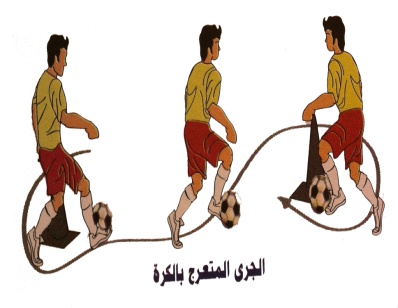 (وقوف) الجري حول الملعب      (وقوف) الجري للأمام للوثب فوق كرات طبية .    (وقوف) الجري المتعرج بين الأقماع .( وقوف فتحا . الذراعين عاليا .الظهر مواجه للحائط )ثني الجذع عاليا خلفا للمس الحائط باليدين و الثبات 8 عدات ( وقوف فتحا . الذراعين عاليا . الظهر مواجه ) ثني الجذع أماما أسفل للمس الحائط باليدين ثم مد الجذع أماما عاليا للمس الحائط باليدين  ـ التأكد من توفر المتطلب السابقة لهذه الخبرة مع توجيه بعض الأسئلة عن مواصفات الأداء الصحيح والتأكد من تطبيق الطلاب لها      ـ قراءة بطاقة المهام الخاصة بالخبرة   ــ الإجابة على استفسارات الطلاب عن محتويات بطاقة المهام ـ أداء نموذج للخبرة من قبل المعلم أو أحد الطلاب المتميزين ـ البدء بتطبيقها بشكل فردي من قبل الطلاب تحت إشراف المعلم  ـ يقوم المعلم بمتابعة أداء الطلاب ببطاقة المهام ، وتسجيل رأيه إجمالا في أداءهم ، وتقديم التغذية الراجعة المباشرة لهم  ـ يتم تعليم الخبرة من خلال التدرج بتنفيذ الأنشطة التعليمية التالية : (وقوف ) الجري بالكرة للأمام في خط مستقيم مع التأكيد على المحافظة على مسار الجري (وقوف . مواجه للأقماع ) الجري للأمام بدن كر بين الأقماع . ( وقوف . مواجه للأقماع ) المشي بالكرة للأمام بين الأقماع ـ نفس التمرين السابق بالجري بالكرة مع عدم ابتعاد الكرة .  ( وقوف . مواجه للأقماع ) الجري بالكرة للأمام بين الأقماع مع التأكيد على تبادل ركل الكرة بالقدمين ( وقوف فتحا . الذراعين عاليا . الظهر مواجه للحائط ) ثني الجذع عاليا خلفا للمس الحائط باليدين و الثبات 8 عدات - الاغتسال بعد أداء الحصة مباشرة .        – الانصراف إلي الفصل بشكل منظم  (وقوف) الجري حول الملعب      (وقوف) الجري للأمام للوثب فوق كرات طبية .    (وقوف) الجري المتعرج بين الأقماع .( وقوف فتحا . الذراعين عاليا .الظهر مواجه للحائط )ثني الجذع عاليا خلفا للمس الحائط باليدين و الثبات 8 عدات ( وقوف فتحا . الذراعين عاليا . الظهر مواجه ) ثني الجذع أماما أسفل للمس الحائط باليدين ثم مد الجذع أماما عاليا للمس الحائط باليدين  ـ التأكد من توفر المتطلب السابقة لهذه الخبرة مع توجيه بعض الأسئلة عن مواصفات الأداء الصحيح والتأكد من تطبيق الطلاب لها      ـ قراءة بطاقة المهام الخاصة بالخبرة   ــ الإجابة على استفسارات الطلاب عن محتويات بطاقة المهام ـ أداء نموذج للخبرة من قبل المعلم أو أحد الطلاب المتميزين ـ البدء بتطبيقها بشكل فردي من قبل الطلاب تحت إشراف المعلم  ـ يقوم المعلم بمتابعة أداء الطلاب ببطاقة المهام ، وتسجيل رأيه إجمالا في أداءهم ، وتقديم التغذية الراجعة المباشرة لهم  ـ يتم تعليم الخبرة من خلال التدرج بتنفيذ الأنشطة التعليمية التالية : (وقوف ) الجري بالكرة للأمام في خط مستقيم مع التأكيد على المحافظة على مسار الجري (وقوف . مواجه للأقماع ) الجري للأمام بدن كر بين الأقماع . ( وقوف . مواجه للأقماع ) المشي بالكرة للأمام بين الأقماع ـ نفس التمرين السابق بالجري بالكرة مع عدم ابتعاد الكرة .  ( وقوف . مواجه للأقماع ) الجري بالكرة للأمام بين الأقماع مع التأكيد على تبادل ركل الكرة بالقدمين ( وقوف فتحا . الذراعين عاليا . الظهر مواجه للحائط ) ثني الجذع عاليا خلفا للمس الحائط باليدين و الثبات 8 عدات - الاغتسال بعد أداء الحصة مباشرة .        – الانصراف إلي الفصل بشكل منظم  (وقوف) الجري حول الملعب      (وقوف) الجري للأمام للوثب فوق كرات طبية .    (وقوف) الجري المتعرج بين الأقماع .( وقوف فتحا . الذراعين عاليا .الظهر مواجه للحائط )ثني الجذع عاليا خلفا للمس الحائط باليدين و الثبات 8 عدات ( وقوف فتحا . الذراعين عاليا . الظهر مواجه ) ثني الجذع أماما أسفل للمس الحائط باليدين ثم مد الجذع أماما عاليا للمس الحائط باليدين  ـ التأكد من توفر المتطلب السابقة لهذه الخبرة مع توجيه بعض الأسئلة عن مواصفات الأداء الصحيح والتأكد من تطبيق الطلاب لها      ـ قراءة بطاقة المهام الخاصة بالخبرة   ــ الإجابة على استفسارات الطلاب عن محتويات بطاقة المهام ـ أداء نموذج للخبرة من قبل المعلم أو أحد الطلاب المتميزين ـ البدء بتطبيقها بشكل فردي من قبل الطلاب تحت إشراف المعلم  ـ يقوم المعلم بمتابعة أداء الطلاب ببطاقة المهام ، وتسجيل رأيه إجمالا في أداءهم ، وتقديم التغذية الراجعة المباشرة لهم  ـ يتم تعليم الخبرة من خلال التدرج بتنفيذ الأنشطة التعليمية التالية : (وقوف ) الجري بالكرة للأمام في خط مستقيم مع التأكيد على المحافظة على مسار الجري (وقوف . مواجه للأقماع ) الجري للأمام بدن كر بين الأقماع . ( وقوف . مواجه للأقماع ) المشي بالكرة للأمام بين الأقماع ـ نفس التمرين السابق بالجري بالكرة مع عدم ابتعاد الكرة .  ( وقوف . مواجه للأقماع ) الجري بالكرة للأمام بين الأقماع مع التأكيد على تبادل ركل الكرة بالقدمين ( وقوف فتحا . الذراعين عاليا . الظهر مواجه للحائط ) ثني الجذع عاليا خلفا للمس الحائط باليدين و الثبات 8 عدات - الاغتسال بعد أداء الحصة مباشرة .        – الانصراف إلي الفصل بشكل منظم  (وقوف) الجري حول الملعب      (وقوف) الجري للأمام للوثب فوق كرات طبية .    (وقوف) الجري المتعرج بين الأقماع .( وقوف فتحا . الذراعين عاليا .الظهر مواجه للحائط )ثني الجذع عاليا خلفا للمس الحائط باليدين و الثبات 8 عدات ( وقوف فتحا . الذراعين عاليا . الظهر مواجه ) ثني الجذع أماما أسفل للمس الحائط باليدين ثم مد الجذع أماما عاليا للمس الحائط باليدين  ـ التأكد من توفر المتطلب السابقة لهذه الخبرة مع توجيه بعض الأسئلة عن مواصفات الأداء الصحيح والتأكد من تطبيق الطلاب لها      ـ قراءة بطاقة المهام الخاصة بالخبرة   ــ الإجابة على استفسارات الطلاب عن محتويات بطاقة المهام ـ أداء نموذج للخبرة من قبل المعلم أو أحد الطلاب المتميزين ـ البدء بتطبيقها بشكل فردي من قبل الطلاب تحت إشراف المعلم  ـ يقوم المعلم بمتابعة أداء الطلاب ببطاقة المهام ، وتسجيل رأيه إجمالا في أداءهم ، وتقديم التغذية الراجعة المباشرة لهم  ـ يتم تعليم الخبرة من خلال التدرج بتنفيذ الأنشطة التعليمية التالية : (وقوف ) الجري بالكرة للأمام في خط مستقيم مع التأكيد على المحافظة على مسار الجري (وقوف . مواجه للأقماع ) الجري للأمام بدن كر بين الأقماع . ( وقوف . مواجه للأقماع ) المشي بالكرة للأمام بين الأقماع ـ نفس التمرين السابق بالجري بالكرة مع عدم ابتعاد الكرة .  ( وقوف . مواجه للأقماع ) الجري بالكرة للأمام بين الأقماع مع التأكيد على تبادل ركل الكرة بالقدمين ( وقوف فتحا . الذراعين عاليا . الظهر مواجه للحائط ) ثني الجذع عاليا خلفا للمس الحائط باليدين و الثبات 8 عدات - الاغتسال بعد أداء الحصة مباشرة .        – الانصراف إلي الفصل بشكل منظم  (وقوف) الجري حول الملعب      (وقوف) الجري للأمام للوثب فوق كرات طبية .    (وقوف) الجري المتعرج بين الأقماع .( وقوف فتحا . الذراعين عاليا .الظهر مواجه للحائط )ثني الجذع عاليا خلفا للمس الحائط باليدين و الثبات 8 عدات ( وقوف فتحا . الذراعين عاليا . الظهر مواجه ) ثني الجذع أماما أسفل للمس الحائط باليدين ثم مد الجذع أماما عاليا للمس الحائط باليدين  ـ التأكد من توفر المتطلب السابقة لهذه الخبرة مع توجيه بعض الأسئلة عن مواصفات الأداء الصحيح والتأكد من تطبيق الطلاب لها      ـ قراءة بطاقة المهام الخاصة بالخبرة   ــ الإجابة على استفسارات الطلاب عن محتويات بطاقة المهام ـ أداء نموذج للخبرة من قبل المعلم أو أحد الطلاب المتميزين ـ البدء بتطبيقها بشكل فردي من قبل الطلاب تحت إشراف المعلم  ـ يقوم المعلم بمتابعة أداء الطلاب ببطاقة المهام ، وتسجيل رأيه إجمالا في أداءهم ، وتقديم التغذية الراجعة المباشرة لهم  ـ يتم تعليم الخبرة من خلال التدرج بتنفيذ الأنشطة التعليمية التالية : (وقوف ) الجري بالكرة للأمام في خط مستقيم مع التأكيد على المحافظة على مسار الجري (وقوف . مواجه للأقماع ) الجري للأمام بدن كر بين الأقماع . ( وقوف . مواجه للأقماع ) المشي بالكرة للأمام بين الأقماع ـ نفس التمرين السابق بالجري بالكرة مع عدم ابتعاد الكرة .  ( وقوف . مواجه للأقماع ) الجري بالكرة للأمام بين الأقماع مع التأكيد على تبادل ركل الكرة بالقدمين ( وقوف فتحا . الذراعين عاليا . الظهر مواجه للحائط ) ثني الجذع عاليا خلفا للمس الحائط باليدين و الثبات 8 عدات - الاغتسال بعد أداء الحصة مباشرة .        – الانصراف إلي الفصل بشكل منظم  (وقوف) الجري حول الملعب      (وقوف) الجري للأمام للوثب فوق كرات طبية .    (وقوف) الجري المتعرج بين الأقماع .( وقوف فتحا . الذراعين عاليا .الظهر مواجه للحائط )ثني الجذع عاليا خلفا للمس الحائط باليدين و الثبات 8 عدات ( وقوف فتحا . الذراعين عاليا . الظهر مواجه ) ثني الجذع أماما أسفل للمس الحائط باليدين ثم مد الجذع أماما عاليا للمس الحائط باليدين  ـ التأكد من توفر المتطلب السابقة لهذه الخبرة مع توجيه بعض الأسئلة عن مواصفات الأداء الصحيح والتأكد من تطبيق الطلاب لها      ـ قراءة بطاقة المهام الخاصة بالخبرة   ــ الإجابة على استفسارات الطلاب عن محتويات بطاقة المهام ـ أداء نموذج للخبرة من قبل المعلم أو أحد الطلاب المتميزين ـ البدء بتطبيقها بشكل فردي من قبل الطلاب تحت إشراف المعلم  ـ يقوم المعلم بمتابعة أداء الطلاب ببطاقة المهام ، وتسجيل رأيه إجمالا في أداءهم ، وتقديم التغذية الراجعة المباشرة لهم  ـ يتم تعليم الخبرة من خلال التدرج بتنفيذ الأنشطة التعليمية التالية : (وقوف ) الجري بالكرة للأمام في خط مستقيم مع التأكيد على المحافظة على مسار الجري (وقوف . مواجه للأقماع ) الجري للأمام بدن كر بين الأقماع . ( وقوف . مواجه للأقماع ) المشي بالكرة للأمام بين الأقماع ـ نفس التمرين السابق بالجري بالكرة مع عدم ابتعاد الكرة .  ( وقوف . مواجه للأقماع ) الجري بالكرة للأمام بين الأقماع مع التأكيد على تبادل ركل الكرة بالقدمين ( وقوف فتحا . الذراعين عاليا . الظهر مواجه للحائط ) ثني الجذع عاليا خلفا للمس الحائط باليدين و الثبات 8 عدات - الاغتسال بعد أداء الحصة مباشرة .        – الانصراف إلي الفصل بشكل منظم  (وقوف) الجري حول الملعب      (وقوف) الجري للأمام للوثب فوق كرات طبية .    (وقوف) الجري المتعرج بين الأقماع .( وقوف فتحا . الذراعين عاليا .الظهر مواجه للحائط )ثني الجذع عاليا خلفا للمس الحائط باليدين و الثبات 8 عدات ( وقوف فتحا . الذراعين عاليا . الظهر مواجه ) ثني الجذع أماما أسفل للمس الحائط باليدين ثم مد الجذع أماما عاليا للمس الحائط باليدين  ـ التأكد من توفر المتطلب السابقة لهذه الخبرة مع توجيه بعض الأسئلة عن مواصفات الأداء الصحيح والتأكد من تطبيق الطلاب لها      ـ قراءة بطاقة المهام الخاصة بالخبرة   ــ الإجابة على استفسارات الطلاب عن محتويات بطاقة المهام ـ أداء نموذج للخبرة من قبل المعلم أو أحد الطلاب المتميزين ـ البدء بتطبيقها بشكل فردي من قبل الطلاب تحت إشراف المعلم  ـ يقوم المعلم بمتابعة أداء الطلاب ببطاقة المهام ، وتسجيل رأيه إجمالا في أداءهم ، وتقديم التغذية الراجعة المباشرة لهم  ـ يتم تعليم الخبرة من خلال التدرج بتنفيذ الأنشطة التعليمية التالية : (وقوف ) الجري بالكرة للأمام في خط مستقيم مع التأكيد على المحافظة على مسار الجري (وقوف . مواجه للأقماع ) الجري للأمام بدن كر بين الأقماع . ( وقوف . مواجه للأقماع ) المشي بالكرة للأمام بين الأقماع ـ نفس التمرين السابق بالجري بالكرة مع عدم ابتعاد الكرة .  ( وقوف . مواجه للأقماع ) الجري بالكرة للأمام بين الأقماع مع التأكيد على تبادل ركل الكرة بالقدمين ( وقوف فتحا . الذراعين عاليا . الظهر مواجه للحائط ) ثني الجذع عاليا خلفا للمس الحائط باليدين و الثبات 8 عدات - الاغتسال بعد أداء الحصة مباشرة .        – الانصراف إلي الفصل بشكل منظم  (وقوف) الجري حول الملعب      (وقوف) الجري للأمام للوثب فوق كرات طبية .    (وقوف) الجري المتعرج بين الأقماع .( وقوف فتحا . الذراعين عاليا .الظهر مواجه للحائط )ثني الجذع عاليا خلفا للمس الحائط باليدين و الثبات 8 عدات ( وقوف فتحا . الذراعين عاليا . الظهر مواجه ) ثني الجذع أماما أسفل للمس الحائط باليدين ثم مد الجذع أماما عاليا للمس الحائط باليدين  ـ التأكد من توفر المتطلب السابقة لهذه الخبرة مع توجيه بعض الأسئلة عن مواصفات الأداء الصحيح والتأكد من تطبيق الطلاب لها      ـ قراءة بطاقة المهام الخاصة بالخبرة   ــ الإجابة على استفسارات الطلاب عن محتويات بطاقة المهام ـ أداء نموذج للخبرة من قبل المعلم أو أحد الطلاب المتميزين ـ البدء بتطبيقها بشكل فردي من قبل الطلاب تحت إشراف المعلم  ـ يقوم المعلم بمتابعة أداء الطلاب ببطاقة المهام ، وتسجيل رأيه إجمالا في أداءهم ، وتقديم التغذية الراجعة المباشرة لهم  ـ يتم تعليم الخبرة من خلال التدرج بتنفيذ الأنشطة التعليمية التالية : (وقوف ) الجري بالكرة للأمام في خط مستقيم مع التأكيد على المحافظة على مسار الجري (وقوف . مواجه للأقماع ) الجري للأمام بدن كر بين الأقماع . ( وقوف . مواجه للأقماع ) المشي بالكرة للأمام بين الأقماع ـ نفس التمرين السابق بالجري بالكرة مع عدم ابتعاد الكرة .  ( وقوف . مواجه للأقماع ) الجري بالكرة للأمام بين الأقماع مع التأكيد على تبادل ركل الكرة بالقدمين ( وقوف فتحا . الذراعين عاليا . الظهر مواجه للحائط ) ثني الجذع عاليا خلفا للمس الحائط باليدين و الثبات 8 عدات - الاغتسال بعد أداء الحصة مباشرة .        – الانصراف إلي الفصل بشكل منظم  (وقوف) الجري حول الملعب      (وقوف) الجري للأمام للوثب فوق كرات طبية .    (وقوف) الجري المتعرج بين الأقماع .( وقوف فتحا . الذراعين عاليا .الظهر مواجه للحائط )ثني الجذع عاليا خلفا للمس الحائط باليدين و الثبات 8 عدات ( وقوف فتحا . الذراعين عاليا . الظهر مواجه ) ثني الجذع أماما أسفل للمس الحائط باليدين ثم مد الجذع أماما عاليا للمس الحائط باليدين  ـ التأكد من توفر المتطلب السابقة لهذه الخبرة مع توجيه بعض الأسئلة عن مواصفات الأداء الصحيح والتأكد من تطبيق الطلاب لها      ـ قراءة بطاقة المهام الخاصة بالخبرة   ــ الإجابة على استفسارات الطلاب عن محتويات بطاقة المهام ـ أداء نموذج للخبرة من قبل المعلم أو أحد الطلاب المتميزين ـ البدء بتطبيقها بشكل فردي من قبل الطلاب تحت إشراف المعلم  ـ يقوم المعلم بمتابعة أداء الطلاب ببطاقة المهام ، وتسجيل رأيه إجمالا في أداءهم ، وتقديم التغذية الراجعة المباشرة لهم  ـ يتم تعليم الخبرة من خلال التدرج بتنفيذ الأنشطة التعليمية التالية : (وقوف ) الجري بالكرة للأمام في خط مستقيم مع التأكيد على المحافظة على مسار الجري (وقوف . مواجه للأقماع ) الجري للأمام بدن كر بين الأقماع . ( وقوف . مواجه للأقماع ) المشي بالكرة للأمام بين الأقماع ـ نفس التمرين السابق بالجري بالكرة مع عدم ابتعاد الكرة .  ( وقوف . مواجه للأقماع ) الجري بالكرة للأمام بين الأقماع مع التأكيد على تبادل ركل الكرة بالقدمين ( وقوف فتحا . الذراعين عاليا . الظهر مواجه للحائط ) ثني الجذع عاليا خلفا للمس الحائط باليدين و الثبات 8 عدات - الاغتسال بعد أداء الحصة مباشرة .        – الانصراف إلي الفصل بشكل منظم  (وقوف) الجري حول الملعب      (وقوف) الجري للأمام للوثب فوق كرات طبية .    (وقوف) الجري المتعرج بين الأقماع .( وقوف فتحا . الذراعين عاليا .الظهر مواجه للحائط )ثني الجذع عاليا خلفا للمس الحائط باليدين و الثبات 8 عدات ( وقوف فتحا . الذراعين عاليا . الظهر مواجه ) ثني الجذع أماما أسفل للمس الحائط باليدين ثم مد الجذع أماما عاليا للمس الحائط باليدين  ـ التأكد من توفر المتطلب السابقة لهذه الخبرة مع توجيه بعض الأسئلة عن مواصفات الأداء الصحيح والتأكد من تطبيق الطلاب لها      ـ قراءة بطاقة المهام الخاصة بالخبرة   ــ الإجابة على استفسارات الطلاب عن محتويات بطاقة المهام ـ أداء نموذج للخبرة من قبل المعلم أو أحد الطلاب المتميزين ـ البدء بتطبيقها بشكل فردي من قبل الطلاب تحت إشراف المعلم  ـ يقوم المعلم بمتابعة أداء الطلاب ببطاقة المهام ، وتسجيل رأيه إجمالا في أداءهم ، وتقديم التغذية الراجعة المباشرة لهم  ـ يتم تعليم الخبرة من خلال التدرج بتنفيذ الأنشطة التعليمية التالية : (وقوف ) الجري بالكرة للأمام في خط مستقيم مع التأكيد على المحافظة على مسار الجري (وقوف . مواجه للأقماع ) الجري للأمام بدن كر بين الأقماع . ( وقوف . مواجه للأقماع ) المشي بالكرة للأمام بين الأقماع ـ نفس التمرين السابق بالجري بالكرة مع عدم ابتعاد الكرة .  ( وقوف . مواجه للأقماع ) الجري بالكرة للأمام بين الأقماع مع التأكيد على تبادل ركل الكرة بالقدمين ( وقوف فتحا . الذراعين عاليا . الظهر مواجه للحائط ) ثني الجذع عاليا خلفا للمس الحائط باليدين و الثبات 8 عدات - الاغتسال بعد أداء الحصة مباشرة .        – الانصراف إلي الفصل بشكل منظم  (وقوف) الجري حول الملعب      (وقوف) الجري للأمام للوثب فوق كرات طبية .    (وقوف) الجري المتعرج بين الأقماع .( وقوف فتحا . الذراعين عاليا .الظهر مواجه للحائط )ثني الجذع عاليا خلفا للمس الحائط باليدين و الثبات 8 عدات ( وقوف فتحا . الذراعين عاليا . الظهر مواجه ) ثني الجذع أماما أسفل للمس الحائط باليدين ثم مد الجذع أماما عاليا للمس الحائط باليدين  ـ التأكد من توفر المتطلب السابقة لهذه الخبرة مع توجيه بعض الأسئلة عن مواصفات الأداء الصحيح والتأكد من تطبيق الطلاب لها      ـ قراءة بطاقة المهام الخاصة بالخبرة   ــ الإجابة على استفسارات الطلاب عن محتويات بطاقة المهام ـ أداء نموذج للخبرة من قبل المعلم أو أحد الطلاب المتميزين ـ البدء بتطبيقها بشكل فردي من قبل الطلاب تحت إشراف المعلم  ـ يقوم المعلم بمتابعة أداء الطلاب ببطاقة المهام ، وتسجيل رأيه إجمالا في أداءهم ، وتقديم التغذية الراجعة المباشرة لهم  ـ يتم تعليم الخبرة من خلال التدرج بتنفيذ الأنشطة التعليمية التالية : (وقوف ) الجري بالكرة للأمام في خط مستقيم مع التأكيد على المحافظة على مسار الجري (وقوف . مواجه للأقماع ) الجري للأمام بدن كر بين الأقماع . ( وقوف . مواجه للأقماع ) المشي بالكرة للأمام بين الأقماع ـ نفس التمرين السابق بالجري بالكرة مع عدم ابتعاد الكرة .  ( وقوف . مواجه للأقماع ) الجري بالكرة للأمام بين الأقماع مع التأكيد على تبادل ركل الكرة بالقدمين ( وقوف فتحا . الذراعين عاليا . الظهر مواجه للحائط ) ثني الجذع عاليا خلفا للمس الحائط باليدين و الثبات 8 عدات - الاغتسال بعد أداء الحصة مباشرة .        – الانصراف إلي الفصل بشكل منظم  (وقوف) الجري حول الملعب      (وقوف) الجري للأمام للوثب فوق كرات طبية .    (وقوف) الجري المتعرج بين الأقماع .( وقوف فتحا . الذراعين عاليا .الظهر مواجه للحائط )ثني الجذع عاليا خلفا للمس الحائط باليدين و الثبات 8 عدات ( وقوف فتحا . الذراعين عاليا . الظهر مواجه ) ثني الجذع أماما أسفل للمس الحائط باليدين ثم مد الجذع أماما عاليا للمس الحائط باليدين  ـ التأكد من توفر المتطلب السابقة لهذه الخبرة مع توجيه بعض الأسئلة عن مواصفات الأداء الصحيح والتأكد من تطبيق الطلاب لها      ـ قراءة بطاقة المهام الخاصة بالخبرة   ــ الإجابة على استفسارات الطلاب عن محتويات بطاقة المهام ـ أداء نموذج للخبرة من قبل المعلم أو أحد الطلاب المتميزين ـ البدء بتطبيقها بشكل فردي من قبل الطلاب تحت إشراف المعلم  ـ يقوم المعلم بمتابعة أداء الطلاب ببطاقة المهام ، وتسجيل رأيه إجمالا في أداءهم ، وتقديم التغذية الراجعة المباشرة لهم  ـ يتم تعليم الخبرة من خلال التدرج بتنفيذ الأنشطة التعليمية التالية : (وقوف ) الجري بالكرة للأمام في خط مستقيم مع التأكيد على المحافظة على مسار الجري (وقوف . مواجه للأقماع ) الجري للأمام بدن كر بين الأقماع . ( وقوف . مواجه للأقماع ) المشي بالكرة للأمام بين الأقماع ـ نفس التمرين السابق بالجري بالكرة مع عدم ابتعاد الكرة .  ( وقوف . مواجه للأقماع ) الجري بالكرة للأمام بين الأقماع مع التأكيد على تبادل ركل الكرة بالقدمين ( وقوف فتحا . الذراعين عاليا . الظهر مواجه للحائط ) ثني الجذع عاليا خلفا للمس الحائط باليدين و الثبات 8 عدات - الاغتسال بعد أداء الحصة مباشرة .        – الانصراف إلي الفصل بشكل منظم  (وقوف) الجري حول الملعب      (وقوف) الجري للأمام للوثب فوق كرات طبية .    (وقوف) الجري المتعرج بين الأقماع .( وقوف فتحا . الذراعين عاليا .الظهر مواجه للحائط )ثني الجذع عاليا خلفا للمس الحائط باليدين و الثبات 8 عدات ( وقوف فتحا . الذراعين عاليا . الظهر مواجه ) ثني الجذع أماما أسفل للمس الحائط باليدين ثم مد الجذع أماما عاليا للمس الحائط باليدين  ـ التأكد من توفر المتطلب السابقة لهذه الخبرة مع توجيه بعض الأسئلة عن مواصفات الأداء الصحيح والتأكد من تطبيق الطلاب لها      ـ قراءة بطاقة المهام الخاصة بالخبرة   ــ الإجابة على استفسارات الطلاب عن محتويات بطاقة المهام ـ أداء نموذج للخبرة من قبل المعلم أو أحد الطلاب المتميزين ـ البدء بتطبيقها بشكل فردي من قبل الطلاب تحت إشراف المعلم  ـ يقوم المعلم بمتابعة أداء الطلاب ببطاقة المهام ، وتسجيل رأيه إجمالا في أداءهم ، وتقديم التغذية الراجعة المباشرة لهم  ـ يتم تعليم الخبرة من خلال التدرج بتنفيذ الأنشطة التعليمية التالية : (وقوف ) الجري بالكرة للأمام في خط مستقيم مع التأكيد على المحافظة على مسار الجري (وقوف . مواجه للأقماع ) الجري للأمام بدن كر بين الأقماع . ( وقوف . مواجه للأقماع ) المشي بالكرة للأمام بين الأقماع ـ نفس التمرين السابق بالجري بالكرة مع عدم ابتعاد الكرة .  ( وقوف . مواجه للأقماع ) الجري بالكرة للأمام بين الأقماع مع التأكيد على تبادل ركل الكرة بالقدمين ( وقوف فتحا . الذراعين عاليا . الظهر مواجه للحائط ) ثني الجذع عاليا خلفا للمس الحائط باليدين و الثبات 8 عدات - الاغتسال بعد أداء الحصة مباشرة .        – الانصراف إلي الفصل بشكل منظم  (وقوف) الجري حول الملعب      (وقوف) الجري للأمام للوثب فوق كرات طبية .    (وقوف) الجري المتعرج بين الأقماع .( وقوف فتحا . الذراعين عاليا .الظهر مواجه للحائط )ثني الجذع عاليا خلفا للمس الحائط باليدين و الثبات 8 عدات ( وقوف فتحا . الذراعين عاليا . الظهر مواجه ) ثني الجذع أماما أسفل للمس الحائط باليدين ثم مد الجذع أماما عاليا للمس الحائط باليدين  ـ التأكد من توفر المتطلب السابقة لهذه الخبرة مع توجيه بعض الأسئلة عن مواصفات الأداء الصحيح والتأكد من تطبيق الطلاب لها      ـ قراءة بطاقة المهام الخاصة بالخبرة   ــ الإجابة على استفسارات الطلاب عن محتويات بطاقة المهام ـ أداء نموذج للخبرة من قبل المعلم أو أحد الطلاب المتميزين ـ البدء بتطبيقها بشكل فردي من قبل الطلاب تحت إشراف المعلم  ـ يقوم المعلم بمتابعة أداء الطلاب ببطاقة المهام ، وتسجيل رأيه إجمالا في أداءهم ، وتقديم التغذية الراجعة المباشرة لهم  ـ يتم تعليم الخبرة من خلال التدرج بتنفيذ الأنشطة التعليمية التالية : (وقوف ) الجري بالكرة للأمام في خط مستقيم مع التأكيد على المحافظة على مسار الجري (وقوف . مواجه للأقماع ) الجري للأمام بدن كر بين الأقماع . ( وقوف . مواجه للأقماع ) المشي بالكرة للأمام بين الأقماع ـ نفس التمرين السابق بالجري بالكرة مع عدم ابتعاد الكرة .  ( وقوف . مواجه للأقماع ) الجري بالكرة للأمام بين الأقماع مع التأكيد على تبادل ركل الكرة بالقدمين ( وقوف فتحا . الذراعين عاليا . الظهر مواجه للحائط ) ثني الجذع عاليا خلفا للمس الحائط باليدين و الثبات 8 عدات - الاغتسال بعد أداء الحصة مباشرة .        – الانصراف إلي الفصل بشكل منظم  (وقوف) الجري حول الملعب      (وقوف) الجري للأمام للوثب فوق كرات طبية .    (وقوف) الجري المتعرج بين الأقماع .( وقوف فتحا . الذراعين عاليا .الظهر مواجه للحائط )ثني الجذع عاليا خلفا للمس الحائط باليدين و الثبات 8 عدات ( وقوف فتحا . الذراعين عاليا . الظهر مواجه ) ثني الجذع أماما أسفل للمس الحائط باليدين ثم مد الجذع أماما عاليا للمس الحائط باليدين  ـ التأكد من توفر المتطلب السابقة لهذه الخبرة مع توجيه بعض الأسئلة عن مواصفات الأداء الصحيح والتأكد من تطبيق الطلاب لها      ـ قراءة بطاقة المهام الخاصة بالخبرة   ــ الإجابة على استفسارات الطلاب عن محتويات بطاقة المهام ـ أداء نموذج للخبرة من قبل المعلم أو أحد الطلاب المتميزين ـ البدء بتطبيقها بشكل فردي من قبل الطلاب تحت إشراف المعلم  ـ يقوم المعلم بمتابعة أداء الطلاب ببطاقة المهام ، وتسجيل رأيه إجمالا في أداءهم ، وتقديم التغذية الراجعة المباشرة لهم  ـ يتم تعليم الخبرة من خلال التدرج بتنفيذ الأنشطة التعليمية التالية : (وقوف ) الجري بالكرة للأمام في خط مستقيم مع التأكيد على المحافظة على مسار الجري (وقوف . مواجه للأقماع ) الجري للأمام بدن كر بين الأقماع . ( وقوف . مواجه للأقماع ) المشي بالكرة للأمام بين الأقماع ـ نفس التمرين السابق بالجري بالكرة مع عدم ابتعاد الكرة .  ( وقوف . مواجه للأقماع ) الجري بالكرة للأمام بين الأقماع مع التأكيد على تبادل ركل الكرة بالقدمين ( وقوف فتحا . الذراعين عاليا . الظهر مواجه للحائط ) ثني الجذع عاليا خلفا للمس الحائط باليدين و الثبات 8 عدات - الاغتسال بعد أداء الحصة مباشرة .        – الانصراف إلي الفصل بشكل منظم  (وقوف) الجري حول الملعب      (وقوف) الجري للأمام للوثب فوق كرات طبية .    (وقوف) الجري المتعرج بين الأقماع .( وقوف فتحا . الذراعين عاليا .الظهر مواجه للحائط )ثني الجذع عاليا خلفا للمس الحائط باليدين و الثبات 8 عدات ( وقوف فتحا . الذراعين عاليا . الظهر مواجه ) ثني الجذع أماما أسفل للمس الحائط باليدين ثم مد الجذع أماما عاليا للمس الحائط باليدين  ـ التأكد من توفر المتطلب السابقة لهذه الخبرة مع توجيه بعض الأسئلة عن مواصفات الأداء الصحيح والتأكد من تطبيق الطلاب لها      ـ قراءة بطاقة المهام الخاصة بالخبرة   ــ الإجابة على استفسارات الطلاب عن محتويات بطاقة المهام ـ أداء نموذج للخبرة من قبل المعلم أو أحد الطلاب المتميزين ـ البدء بتطبيقها بشكل فردي من قبل الطلاب تحت إشراف المعلم  ـ يقوم المعلم بمتابعة أداء الطلاب ببطاقة المهام ، وتسجيل رأيه إجمالا في أداءهم ، وتقديم التغذية الراجعة المباشرة لهم  ـ يتم تعليم الخبرة من خلال التدرج بتنفيذ الأنشطة التعليمية التالية : (وقوف ) الجري بالكرة للأمام في خط مستقيم مع التأكيد على المحافظة على مسار الجري (وقوف . مواجه للأقماع ) الجري للأمام بدن كر بين الأقماع . ( وقوف . مواجه للأقماع ) المشي بالكرة للأمام بين الأقماع ـ نفس التمرين السابق بالجري بالكرة مع عدم ابتعاد الكرة .  ( وقوف . مواجه للأقماع ) الجري بالكرة للأمام بين الأقماع مع التأكيد على تبادل ركل الكرة بالقدمين ( وقوف فتحا . الذراعين عاليا . الظهر مواجه للحائط ) ثني الجذع عاليا خلفا للمس الحائط باليدين و الثبات 8 عدات - الاغتسال بعد أداء الحصة مباشرة .        – الانصراف إلي الفصل بشكل منظم  (وقوف) الجري حول الملعب      (وقوف) الجري للأمام للوثب فوق كرات طبية .    (وقوف) الجري المتعرج بين الأقماع .( وقوف فتحا . الذراعين عاليا .الظهر مواجه للحائط )ثني الجذع عاليا خلفا للمس الحائط باليدين و الثبات 8 عدات ( وقوف فتحا . الذراعين عاليا . الظهر مواجه ) ثني الجذع أماما أسفل للمس الحائط باليدين ثم مد الجذع أماما عاليا للمس الحائط باليدين  ـ التأكد من توفر المتطلب السابقة لهذه الخبرة مع توجيه بعض الأسئلة عن مواصفات الأداء الصحيح والتأكد من تطبيق الطلاب لها      ـ قراءة بطاقة المهام الخاصة بالخبرة   ــ الإجابة على استفسارات الطلاب عن محتويات بطاقة المهام ـ أداء نموذج للخبرة من قبل المعلم أو أحد الطلاب المتميزين ـ البدء بتطبيقها بشكل فردي من قبل الطلاب تحت إشراف المعلم  ـ يقوم المعلم بمتابعة أداء الطلاب ببطاقة المهام ، وتسجيل رأيه إجمالا في أداءهم ، وتقديم التغذية الراجعة المباشرة لهم  ـ يتم تعليم الخبرة من خلال التدرج بتنفيذ الأنشطة التعليمية التالية : (وقوف ) الجري بالكرة للأمام في خط مستقيم مع التأكيد على المحافظة على مسار الجري (وقوف . مواجه للأقماع ) الجري للأمام بدن كر بين الأقماع . ( وقوف . مواجه للأقماع ) المشي بالكرة للأمام بين الأقماع ـ نفس التمرين السابق بالجري بالكرة مع عدم ابتعاد الكرة .  ( وقوف . مواجه للأقماع ) الجري بالكرة للأمام بين الأقماع مع التأكيد على تبادل ركل الكرة بالقدمين ( وقوف فتحا . الذراعين عاليا . الظهر مواجه للحائط ) ثني الجذع عاليا خلفا للمس الحائط باليدين و الثبات 8 عدات - الاغتسال بعد أداء الحصة مباشرة .        – الانصراف إلي الفصل بشكل منظم  (وقوف) الجري حول الملعب      (وقوف) الجري للأمام للوثب فوق كرات طبية .    (وقوف) الجري المتعرج بين الأقماع .( وقوف فتحا . الذراعين عاليا .الظهر مواجه للحائط )ثني الجذع عاليا خلفا للمس الحائط باليدين و الثبات 8 عدات ( وقوف فتحا . الذراعين عاليا . الظهر مواجه ) ثني الجذع أماما أسفل للمس الحائط باليدين ثم مد الجذع أماما عاليا للمس الحائط باليدين  ـ التأكد من توفر المتطلب السابقة لهذه الخبرة مع توجيه بعض الأسئلة عن مواصفات الأداء الصحيح والتأكد من تطبيق الطلاب لها      ـ قراءة بطاقة المهام الخاصة بالخبرة   ــ الإجابة على استفسارات الطلاب عن محتويات بطاقة المهام ـ أداء نموذج للخبرة من قبل المعلم أو أحد الطلاب المتميزين ـ البدء بتطبيقها بشكل فردي من قبل الطلاب تحت إشراف المعلم  ـ يقوم المعلم بمتابعة أداء الطلاب ببطاقة المهام ، وتسجيل رأيه إجمالا في أداءهم ، وتقديم التغذية الراجعة المباشرة لهم  ـ يتم تعليم الخبرة من خلال التدرج بتنفيذ الأنشطة التعليمية التالية : (وقوف ) الجري بالكرة للأمام في خط مستقيم مع التأكيد على المحافظة على مسار الجري (وقوف . مواجه للأقماع ) الجري للأمام بدن كر بين الأقماع . ( وقوف . مواجه للأقماع ) المشي بالكرة للأمام بين الأقماع ـ نفس التمرين السابق بالجري بالكرة مع عدم ابتعاد الكرة .  ( وقوف . مواجه للأقماع ) الجري بالكرة للأمام بين الأقماع مع التأكيد على تبادل ركل الكرة بالقدمين ( وقوف فتحا . الذراعين عاليا . الظهر مواجه للحائط ) ثني الجذع عاليا خلفا للمس الحائط باليدين و الثبات 8 عدات - الاغتسال بعد أداء الحصة مباشرة .        – الانصراف إلي الفصل بشكل منظم  (وقوف) الجري حول الملعب      (وقوف) الجري للأمام للوثب فوق كرات طبية .    (وقوف) الجري المتعرج بين الأقماع .( وقوف فتحا . الذراعين عاليا .الظهر مواجه للحائط )ثني الجذع عاليا خلفا للمس الحائط باليدين و الثبات 8 عدات ( وقوف فتحا . الذراعين عاليا . الظهر مواجه ) ثني الجذع أماما أسفل للمس الحائط باليدين ثم مد الجذع أماما عاليا للمس الحائط باليدين  ـ التأكد من توفر المتطلب السابقة لهذه الخبرة مع توجيه بعض الأسئلة عن مواصفات الأداء الصحيح والتأكد من تطبيق الطلاب لها      ـ قراءة بطاقة المهام الخاصة بالخبرة   ــ الإجابة على استفسارات الطلاب عن محتويات بطاقة المهام ـ أداء نموذج للخبرة من قبل المعلم أو أحد الطلاب المتميزين ـ البدء بتطبيقها بشكل فردي من قبل الطلاب تحت إشراف المعلم  ـ يقوم المعلم بمتابعة أداء الطلاب ببطاقة المهام ، وتسجيل رأيه إجمالا في أداءهم ، وتقديم التغذية الراجعة المباشرة لهم  ـ يتم تعليم الخبرة من خلال التدرج بتنفيذ الأنشطة التعليمية التالية : (وقوف ) الجري بالكرة للأمام في خط مستقيم مع التأكيد على المحافظة على مسار الجري (وقوف . مواجه للأقماع ) الجري للأمام بدن كر بين الأقماع . ( وقوف . مواجه للأقماع ) المشي بالكرة للأمام بين الأقماع ـ نفس التمرين السابق بالجري بالكرة مع عدم ابتعاد الكرة .  ( وقوف . مواجه للأقماع ) الجري بالكرة للأمام بين الأقماع مع التأكيد على تبادل ركل الكرة بالقدمين ( وقوف فتحا . الذراعين عاليا . الظهر مواجه للحائط ) ثني الجذع عاليا خلفا للمس الحائط باليدين و الثبات 8 عدات - الاغتسال بعد أداء الحصة مباشرة .        – الانصراف إلي الفصل بشكل منظم  (وقوف) الجري حول الملعب      (وقوف) الجري للأمام للوثب فوق كرات طبية .    (وقوف) الجري المتعرج بين الأقماع .( وقوف فتحا . الذراعين عاليا .الظهر مواجه للحائط )ثني الجذع عاليا خلفا للمس الحائط باليدين و الثبات 8 عدات ( وقوف فتحا . الذراعين عاليا . الظهر مواجه ) ثني الجذع أماما أسفل للمس الحائط باليدين ثم مد الجذع أماما عاليا للمس الحائط باليدين  ـ التأكد من توفر المتطلب السابقة لهذه الخبرة مع توجيه بعض الأسئلة عن مواصفات الأداء الصحيح والتأكد من تطبيق الطلاب لها      ـ قراءة بطاقة المهام الخاصة بالخبرة   ــ الإجابة على استفسارات الطلاب عن محتويات بطاقة المهام ـ أداء نموذج للخبرة من قبل المعلم أو أحد الطلاب المتميزين ـ البدء بتطبيقها بشكل فردي من قبل الطلاب تحت إشراف المعلم  ـ يقوم المعلم بمتابعة أداء الطلاب ببطاقة المهام ، وتسجيل رأيه إجمالا في أداءهم ، وتقديم التغذية الراجعة المباشرة لهم  ـ يتم تعليم الخبرة من خلال التدرج بتنفيذ الأنشطة التعليمية التالية : (وقوف ) الجري بالكرة للأمام في خط مستقيم مع التأكيد على المحافظة على مسار الجري (وقوف . مواجه للأقماع ) الجري للأمام بدن كر بين الأقماع . ( وقوف . مواجه للأقماع ) المشي بالكرة للأمام بين الأقماع ـ نفس التمرين السابق بالجري بالكرة مع عدم ابتعاد الكرة .  ( وقوف . مواجه للأقماع ) الجري بالكرة للأمام بين الأقماع مع التأكيد على تبادل ركل الكرة بالقدمين ( وقوف فتحا . الذراعين عاليا . الظهر مواجه للحائط ) ثني الجذع عاليا خلفا للمس الحائط باليدين و الثبات 8 عدات - الاغتسال بعد أداء الحصة مباشرة .        – الانصراف إلي الفصل بشكل منظم  (وقوف) الجري حول الملعب      (وقوف) الجري للأمام للوثب فوق كرات طبية .    (وقوف) الجري المتعرج بين الأقماع .( وقوف فتحا . الذراعين عاليا .الظهر مواجه للحائط )ثني الجذع عاليا خلفا للمس الحائط باليدين و الثبات 8 عدات ( وقوف فتحا . الذراعين عاليا . الظهر مواجه ) ثني الجذع أماما أسفل للمس الحائط باليدين ثم مد الجذع أماما عاليا للمس الحائط باليدين  ـ التأكد من توفر المتطلب السابقة لهذه الخبرة مع توجيه بعض الأسئلة عن مواصفات الأداء الصحيح والتأكد من تطبيق الطلاب لها      ـ قراءة بطاقة المهام الخاصة بالخبرة   ــ الإجابة على استفسارات الطلاب عن محتويات بطاقة المهام ـ أداء نموذج للخبرة من قبل المعلم أو أحد الطلاب المتميزين ـ البدء بتطبيقها بشكل فردي من قبل الطلاب تحت إشراف المعلم  ـ يقوم المعلم بمتابعة أداء الطلاب ببطاقة المهام ، وتسجيل رأيه إجمالا في أداءهم ، وتقديم التغذية الراجعة المباشرة لهم  ـ يتم تعليم الخبرة من خلال التدرج بتنفيذ الأنشطة التعليمية التالية : (وقوف ) الجري بالكرة للأمام في خط مستقيم مع التأكيد على المحافظة على مسار الجري (وقوف . مواجه للأقماع ) الجري للأمام بدن كر بين الأقماع . ( وقوف . مواجه للأقماع ) المشي بالكرة للأمام بين الأقماع ـ نفس التمرين السابق بالجري بالكرة مع عدم ابتعاد الكرة .  ( وقوف . مواجه للأقماع ) الجري بالكرة للأمام بين الأقماع مع التأكيد على تبادل ركل الكرة بالقدمين ( وقوف فتحا . الذراعين عاليا . الظهر مواجه للحائط ) ثني الجذع عاليا خلفا للمس الحائط باليدين و الثبات 8 عدات - الاغتسال بعد أداء الحصة مباشرة .        – الانصراف إلي الفصل بشكل منظم  (وقوف) الجري حول الملعب      (وقوف) الجري للأمام للوثب فوق كرات طبية .    (وقوف) الجري المتعرج بين الأقماع .( وقوف فتحا . الذراعين عاليا .الظهر مواجه للحائط )ثني الجذع عاليا خلفا للمس الحائط باليدين و الثبات 8 عدات ( وقوف فتحا . الذراعين عاليا . الظهر مواجه ) ثني الجذع أماما أسفل للمس الحائط باليدين ثم مد الجذع أماما عاليا للمس الحائط باليدين  ـ التأكد من توفر المتطلب السابقة لهذه الخبرة مع توجيه بعض الأسئلة عن مواصفات الأداء الصحيح والتأكد من تطبيق الطلاب لها      ـ قراءة بطاقة المهام الخاصة بالخبرة   ــ الإجابة على استفسارات الطلاب عن محتويات بطاقة المهام ـ أداء نموذج للخبرة من قبل المعلم أو أحد الطلاب المتميزين ـ البدء بتطبيقها بشكل فردي من قبل الطلاب تحت إشراف المعلم  ـ يقوم المعلم بمتابعة أداء الطلاب ببطاقة المهام ، وتسجيل رأيه إجمالا في أداءهم ، وتقديم التغذية الراجعة المباشرة لهم  ـ يتم تعليم الخبرة من خلال التدرج بتنفيذ الأنشطة التعليمية التالية : (وقوف ) الجري بالكرة للأمام في خط مستقيم مع التأكيد على المحافظة على مسار الجري (وقوف . مواجه للأقماع ) الجري للأمام بدن كر بين الأقماع . ( وقوف . مواجه للأقماع ) المشي بالكرة للأمام بين الأقماع ـ نفس التمرين السابق بالجري بالكرة مع عدم ابتعاد الكرة .  ( وقوف . مواجه للأقماع ) الجري بالكرة للأمام بين الأقماع مع التأكيد على تبادل ركل الكرة بالقدمين ( وقوف فتحا . الذراعين عاليا . الظهر مواجه للحائط ) ثني الجذع عاليا خلفا للمس الحائط باليدين و الثبات 8 عدات - الاغتسال بعد أداء الحصة مباشرة .        – الانصراف إلي الفصل بشكل منظم  أنشطة إضافية تعزز تعلم الخبرةأنشطة إضافية تعزز تعلم الخبرةأنشطة إضافية تعزز تعلم الخبرةأنشطة إضافية تعزز تعلم الخبرةأنشطة إضافية تعزز تعلم الخبرةأنشطة إضافية تعزز تعلم الخبرةأنشطة إضافية تعزز تعلم الخبرةأنشطة إضافية تعزز تعلم الخبرةالاستفادة من المواقف التعليميةالاستفادة من المواقف التعليميةالاستفادة من المواقف التعليميةالاستفادة من المواقف التعليميةالاستفادة من المواقف التعليميةالاستفادة من المواقف التعليميةالاستفادة من المواقف التعليميةالاستفادة من المواقف التعليميةالاستفادة من المواقف التعليميةالاستفادة من المواقف التعليميةالاستفادة من المواقف التعليميةالاستفادة من المواقف التعليميةالاستفادة من المواقف التعليميةالتقدم بالخبرة :التقدم بالخبرة :التقدم بالخبرة :التقدم بالخبرة :التقدم بالخبرة :التقدم بالخبرة :التقدم بالخبرة :التقدم بالخبرة :ـ تنظيم مسابقات فردية أو جماعية لأداء خبرة الجري المتعرج بالكرة .ـ تنظيم مسابقات فردية أو جماعية لأداء خبرة الجري المتعرج بالكرة .ـ تنظيم مسابقات فردية أو جماعية لأداء خبرة الجري المتعرج بالكرة .ـ تنظيم مسابقات فردية أو جماعية لأداء خبرة الجري المتعرج بالكرة .ـ تنظيم مسابقات فردية أو جماعية لأداء خبرة الجري المتعرج بالكرة .ـ تنظيم مسابقات فردية أو جماعية لأداء خبرة الجري المتعرج بالكرة .ـ تنظيم مسابقات فردية أو جماعية لأداء خبرة الجري المتعرج بالكرة .ـ تنظيم مسابقات فردية أو جماعية لأداء خبرة الجري المتعرج بالكرة .ـ توضيح الفرق بين الركلة الحرة المباشرة و غير المباشرة عند احتساب الهدفـ توضيح الفرق بين الركلة الحرة المباشرة و غير المباشرة عند احتساب الهدفـ توضيح الفرق بين الركلة الحرة المباشرة و غير المباشرة عند احتساب الهدفـ توضيح الفرق بين الركلة الحرة المباشرة و غير المباشرة عند احتساب الهدفـ توضيح الفرق بين الركلة الحرة المباشرة و غير المباشرة عند احتساب الهدفـ توضيح الفرق بين الركلة الحرة المباشرة و غير المباشرة عند احتساب الهدفـ توضيح الفرق بين الركلة الحرة المباشرة و غير المباشرة عند احتساب الهدفـ توضيح الفرق بين الركلة الحرة المباشرة و غير المباشرة عند احتساب الهدفـ توضيح الفرق بين الركلة الحرة المباشرة و غير المباشرة عند احتساب الهدفـ توضيح الفرق بين الركلة الحرة المباشرة و غير المباشرة عند احتساب الهدفـ توضيح الفرق بين الركلة الحرة المباشرة و غير المباشرة عند احتساب الهدفـ توضيح الفرق بين الركلة الحرة المباشرة و غير المباشرة عند احتساب الهدفـ توضيح الفرق بين الركلة الحرة المباشرة و غير المباشرة عند احتساب الهدفـ  أداء الجري المتعرج بالكرة في مساحة ضيقة .ـ أداء الجري المتعرج بالكرة في مساحة ضيقة ثم الدوران للتكرار .وفي حالة الضعفـ أداء الجري بالكرة في خط مستقيم  ـ أداء الجري بالكرة في خط مستقيم ثم الجري المتعرج بين الأقماعـ  أداء الجري المتعرج بالكرة في مساحة ضيقة .ـ أداء الجري المتعرج بالكرة في مساحة ضيقة ثم الدوران للتكرار .وفي حالة الضعفـ أداء الجري بالكرة في خط مستقيم  ـ أداء الجري بالكرة في خط مستقيم ثم الجري المتعرج بين الأقماعـ  أداء الجري المتعرج بالكرة في مساحة ضيقة .ـ أداء الجري المتعرج بالكرة في مساحة ضيقة ثم الدوران للتكرار .وفي حالة الضعفـ أداء الجري بالكرة في خط مستقيم  ـ أداء الجري بالكرة في خط مستقيم ثم الجري المتعرج بين الأقماعـ  أداء الجري المتعرج بالكرة في مساحة ضيقة .ـ أداء الجري المتعرج بالكرة في مساحة ضيقة ثم الدوران للتكرار .وفي حالة الضعفـ أداء الجري بالكرة في خط مستقيم  ـ أداء الجري بالكرة في خط مستقيم ثم الجري المتعرج بين الأقماعـ  أداء الجري المتعرج بالكرة في مساحة ضيقة .ـ أداء الجري المتعرج بالكرة في مساحة ضيقة ثم الدوران للتكرار .وفي حالة الضعفـ أداء الجري بالكرة في خط مستقيم  ـ أداء الجري بالكرة في خط مستقيم ثم الجري المتعرج بين الأقماعـ  أداء الجري المتعرج بالكرة في مساحة ضيقة .ـ أداء الجري المتعرج بالكرة في مساحة ضيقة ثم الدوران للتكرار .وفي حالة الضعفـ أداء الجري بالكرة في خط مستقيم  ـ أداء الجري بالكرة في خط مستقيم ثم الجري المتعرج بين الأقماعـ  أداء الجري المتعرج بالكرة في مساحة ضيقة .ـ أداء الجري المتعرج بالكرة في مساحة ضيقة ثم الدوران للتكرار .وفي حالة الضعفـ أداء الجري بالكرة في خط مستقيم  ـ أداء الجري بالكرة في خط مستقيم ثم الجري المتعرج بين الأقماعـ  أداء الجري المتعرج بالكرة في مساحة ضيقة .ـ أداء الجري المتعرج بالكرة في مساحة ضيقة ثم الدوران للتكرار .وفي حالة الضعفـ أداء الجري بالكرة في خط مستقيم  ـ أداء الجري بالكرة في خط مستقيم ثم الجري المتعرج بين الأقماعتقويم الخبرةتقويم الخبرةتقويم الخبرةتقويم الخبرةتقويم الخبرةتقويم الخبرةتقويم الخبرةتقويم الخبرةتقويم الخبرةتقويم الخبرةتقويم الخبرةتقويم الخبرةتقويم الخبرةتقويم الخبرةتقويم الخبرةتقويم الخبرةتقويم الخبرةتقويم الخبرةتقويم الخبرةتقويم الخبرةتقويم الخبرةتقويم الخبرةتقويم الخبرةتقويم الخبرةتقويم الخبرةتقويم الخبرةتقويم الخبرةتقويم الخبرةتقويم الخبرةالجانب الانفعاليالجانب الانفعاليالجانب الانفعاليالجانب الانفعاليالجانب الانفعاليالجانب الانفعاليالجانب الانفعاليالجانب الانفعاليالجانب المعرفيالجانب المعرفيالجانب المعرفيالجانب المعرفيالجانب المعرفيالجانب المعرفيالجانب المعرفيالجانب المعرفيالجانب المعرفيالجانب المعرفيالجانب المعرفيالجانب المعرفيالجانب المعرفيالجانب المهاريالجانب المهاريالجانب المهاريالجانب المهاريالجانب المهاريالجانب المهاريالجانب المهاريالجانب المهارياستمارة متابعة سلوكيات  الطلاب أثناء و بعد تطبيق الدرساستمارة متابعة سلوكيات  الطلاب أثناء و بعد تطبيق الدرساستمارة متابعة سلوكيات  الطلاب أثناء و بعد تطبيق الدرساستمارة متابعة سلوكيات  الطلاب أثناء و بعد تطبيق الدرساستمارة متابعة سلوكيات  الطلاب أثناء و بعد تطبيق الدرساستمارة متابعة سلوكيات  الطلاب أثناء و بعد تطبيق الدرساستمارة متابعة سلوكيات  الطلاب أثناء و بعد تطبيق الدرساستمارة متابعة سلوكيات  الطلاب أثناء و بعد تطبيق الدرسأذكر مواصفات الأداء للجري المتعرج بالكرةأذكر مواصفات الأداء للجري المتعرج بالكرةأذكر مواصفات الأداء للجري المتعرج بالكرةأذكر مواصفات الأداء للجري المتعرج بالكرةأذكر مواصفات الأداء للجري المتعرج بالكرةأذكر مواصفات الأداء للجري المتعرج بالكرةأذكر مواصفات الأداء للجري المتعرج بالكرةأذكر مواصفات الأداء للجري المتعرج بالكرةأذكر مواصفات الأداء للجري المتعرج بالكرةأذكر مواصفات الأداء للجري المتعرج بالكرةأذكر مواصفات الأداء للجري المتعرج بالكرةأذكر مواصفات الأداء للجري المتعرج بالكرةأذكر مواصفات الأداء للجري المتعرج بالكرةاستمارة محك التعلم  للجري المتعرج بالكرةاستمارة محك التعلم  للجري المتعرج بالكرةاستمارة محك التعلم  للجري المتعرج بالكرةاستمارة محك التعلم  للجري المتعرج بالكرةاستمارة محك التعلم  للجري المتعرج بالكرةاستمارة محك التعلم  للجري المتعرج بالكرةاستمارة محك التعلم  للجري المتعرج بالكرةاستمارة محك التعلم  للجري المتعرج بالكرةتكليف الطلاب ببعض المهام المنزليةـ تحديد أي من الخبرات التي تم تعلمها يمكن ربطها مع خبرة الجري التعرج بالكرة كل وفق رؤيته .ـ تكليف الطلاب وفق إمكانية كل منهم بالبحث عن معلومات حول مهارات كرة القدم ومنها خبرة الجري المتعرج بالكرة .تكليف الطلاب ببعض المهام المنزليةـ تحديد أي من الخبرات التي تم تعلمها يمكن ربطها مع خبرة الجري التعرج بالكرة كل وفق رؤيته .ـ تكليف الطلاب وفق إمكانية كل منهم بالبحث عن معلومات حول مهارات كرة القدم ومنها خبرة الجري المتعرج بالكرة .تكليف الطلاب ببعض المهام المنزليةـ تحديد أي من الخبرات التي تم تعلمها يمكن ربطها مع خبرة الجري التعرج بالكرة كل وفق رؤيته .ـ تكليف الطلاب وفق إمكانية كل منهم بالبحث عن معلومات حول مهارات كرة القدم ومنها خبرة الجري المتعرج بالكرة .تكليف الطلاب ببعض المهام المنزليةـ تحديد أي من الخبرات التي تم تعلمها يمكن ربطها مع خبرة الجري التعرج بالكرة كل وفق رؤيته .ـ تكليف الطلاب وفق إمكانية كل منهم بالبحث عن معلومات حول مهارات كرة القدم ومنها خبرة الجري المتعرج بالكرة .تكليف الطلاب ببعض المهام المنزليةـ تحديد أي من الخبرات التي تم تعلمها يمكن ربطها مع خبرة الجري التعرج بالكرة كل وفق رؤيته .ـ تكليف الطلاب وفق إمكانية كل منهم بالبحث عن معلومات حول مهارات كرة القدم ومنها خبرة الجري المتعرج بالكرة .تكليف الطلاب ببعض المهام المنزليةـ تحديد أي من الخبرات التي تم تعلمها يمكن ربطها مع خبرة الجري التعرج بالكرة كل وفق رؤيته .ـ تكليف الطلاب وفق إمكانية كل منهم بالبحث عن معلومات حول مهارات كرة القدم ومنها خبرة الجري المتعرج بالكرة .تكليف الطلاب ببعض المهام المنزليةـ تحديد أي من الخبرات التي تم تعلمها يمكن ربطها مع خبرة الجري التعرج بالكرة كل وفق رؤيته .ـ تكليف الطلاب وفق إمكانية كل منهم بالبحث عن معلومات حول مهارات كرة القدم ومنها خبرة الجري المتعرج بالكرة .تكليف الطلاب ببعض المهام المنزليةـ تحديد أي من الخبرات التي تم تعلمها يمكن ربطها مع خبرة الجري التعرج بالكرة كل وفق رؤيته .ـ تكليف الطلاب وفق إمكانية كل منهم بالبحث عن معلومات حول مهارات كرة القدم ومنها خبرة الجري المتعرج بالكرة .تكليف الطلاب ببعض المهام المنزليةـ تحديد أي من الخبرات التي تم تعلمها يمكن ربطها مع خبرة الجري التعرج بالكرة كل وفق رؤيته .ـ تكليف الطلاب وفق إمكانية كل منهم بالبحث عن معلومات حول مهارات كرة القدم ومنها خبرة الجري المتعرج بالكرة .تكليف الطلاب ببعض المهام المنزليةـ تحديد أي من الخبرات التي تم تعلمها يمكن ربطها مع خبرة الجري التعرج بالكرة كل وفق رؤيته .ـ تكليف الطلاب وفق إمكانية كل منهم بالبحث عن معلومات حول مهارات كرة القدم ومنها خبرة الجري المتعرج بالكرة .تكليف الطلاب ببعض المهام المنزليةـ تحديد أي من الخبرات التي تم تعلمها يمكن ربطها مع خبرة الجري التعرج بالكرة كل وفق رؤيته .ـ تكليف الطلاب وفق إمكانية كل منهم بالبحث عن معلومات حول مهارات كرة القدم ومنها خبرة الجري المتعرج بالكرة .تكليف الطلاب ببعض المهام المنزليةـ تحديد أي من الخبرات التي تم تعلمها يمكن ربطها مع خبرة الجري التعرج بالكرة كل وفق رؤيته .ـ تكليف الطلاب وفق إمكانية كل منهم بالبحث عن معلومات حول مهارات كرة القدم ومنها خبرة الجري المتعرج بالكرة .تكليف الطلاب ببعض المهام المنزليةـ تحديد أي من الخبرات التي تم تعلمها يمكن ربطها مع خبرة الجري التعرج بالكرة كل وفق رؤيته .ـ تكليف الطلاب وفق إمكانية كل منهم بالبحث عن معلومات حول مهارات كرة القدم ومنها خبرة الجري المتعرج بالكرة .تكليف الطلاب ببعض المهام المنزليةـ تحديد أي من الخبرات التي تم تعلمها يمكن ربطها مع خبرة الجري التعرج بالكرة كل وفق رؤيته .ـ تكليف الطلاب وفق إمكانية كل منهم بالبحث عن معلومات حول مهارات كرة القدم ومنها خبرة الجري المتعرج بالكرة .تكليف الطلاب ببعض المهام المنزليةـ تحديد أي من الخبرات التي تم تعلمها يمكن ربطها مع خبرة الجري التعرج بالكرة كل وفق رؤيته .ـ تكليف الطلاب وفق إمكانية كل منهم بالبحث عن معلومات حول مهارات كرة القدم ومنها خبرة الجري المتعرج بالكرة .تكليف الطلاب ببعض المهام المنزليةـ تحديد أي من الخبرات التي تم تعلمها يمكن ربطها مع خبرة الجري التعرج بالكرة كل وفق رؤيته .ـ تكليف الطلاب وفق إمكانية كل منهم بالبحث عن معلومات حول مهارات كرة القدم ومنها خبرة الجري المتعرج بالكرة .تكليف الطلاب ببعض المهام المنزليةـ تحديد أي من الخبرات التي تم تعلمها يمكن ربطها مع خبرة الجري التعرج بالكرة كل وفق رؤيته .ـ تكليف الطلاب وفق إمكانية كل منهم بالبحث عن معلومات حول مهارات كرة القدم ومنها خبرة الجري المتعرج بالكرة .تكليف الطلاب ببعض المهام المنزليةـ تحديد أي من الخبرات التي تم تعلمها يمكن ربطها مع خبرة الجري التعرج بالكرة كل وفق رؤيته .ـ تكليف الطلاب وفق إمكانية كل منهم بالبحث عن معلومات حول مهارات كرة القدم ومنها خبرة الجري المتعرج بالكرة .تكليف الطلاب ببعض المهام المنزليةـ تحديد أي من الخبرات التي تم تعلمها يمكن ربطها مع خبرة الجري التعرج بالكرة كل وفق رؤيته .ـ تكليف الطلاب وفق إمكانية كل منهم بالبحث عن معلومات حول مهارات كرة القدم ومنها خبرة الجري المتعرج بالكرة .تكليف الطلاب ببعض المهام المنزليةـ تحديد أي من الخبرات التي تم تعلمها يمكن ربطها مع خبرة الجري التعرج بالكرة كل وفق رؤيته .ـ تكليف الطلاب وفق إمكانية كل منهم بالبحث عن معلومات حول مهارات كرة القدم ومنها خبرة الجري المتعرج بالكرة .تكليف الطلاب ببعض المهام المنزليةـ تحديد أي من الخبرات التي تم تعلمها يمكن ربطها مع خبرة الجري التعرج بالكرة كل وفق رؤيته .ـ تكليف الطلاب وفق إمكانية كل منهم بالبحث عن معلومات حول مهارات كرة القدم ومنها خبرة الجري المتعرج بالكرة .تكليف الطلاب ببعض المهام المنزليةـ تحديد أي من الخبرات التي تم تعلمها يمكن ربطها مع خبرة الجري التعرج بالكرة كل وفق رؤيته .ـ تكليف الطلاب وفق إمكانية كل منهم بالبحث عن معلومات حول مهارات كرة القدم ومنها خبرة الجري المتعرج بالكرة .تكليف الطلاب ببعض المهام المنزليةـ تحديد أي من الخبرات التي تم تعلمها يمكن ربطها مع خبرة الجري التعرج بالكرة كل وفق رؤيته .ـ تكليف الطلاب وفق إمكانية كل منهم بالبحث عن معلومات حول مهارات كرة القدم ومنها خبرة الجري المتعرج بالكرة .تكليف الطلاب ببعض المهام المنزليةـ تحديد أي من الخبرات التي تم تعلمها يمكن ربطها مع خبرة الجري التعرج بالكرة كل وفق رؤيته .ـ تكليف الطلاب وفق إمكانية كل منهم بالبحث عن معلومات حول مهارات كرة القدم ومنها خبرة الجري المتعرج بالكرة .تكليف الطلاب ببعض المهام المنزليةـ تحديد أي من الخبرات التي تم تعلمها يمكن ربطها مع خبرة الجري التعرج بالكرة كل وفق رؤيته .ـ تكليف الطلاب وفق إمكانية كل منهم بالبحث عن معلومات حول مهارات كرة القدم ومنها خبرة الجري المتعرج بالكرة .الواجبات المنزليةالواجبات المنزليةالواجبات المنزليةالواجبات المنزليةمدير المدرسةمدير المدرسةمدير المدرسةمدير المدرسةالمشرف التربويالمشرف التربويالمشرف التربويالمشرف التربويالمشرف التربويمعلم المادةمعلم المادةمعلم المادة/   / 143 :/    /143/   / 143 :/    /143/   / 143 :/    /143تاريخ تنفيذتاريخ تنفيذتاريخ تنفيذعدد الدروسعدد الدروسعدد الدروسعدد الدروس15151515رقم الدرسرقم الدرسرقم الدرسالرابعةالرابعةالوحدةالسادسالسادسالسادسالسادسالصفالصفإيقاف الكرة إيقاف الكرة إيقاف الكرة إيقاف الكرة ركل الكرة ركل الكرة ركل الكرة المتطلبات السابقة للخبرةالمتطلبات السابقة للخبرةالمتطلبات السابقة للخبرةالمتطلبات السابقة للخبرةساحة مناسبة ساحة مناسبة ساحة مناسبة ساحة مناسبة المكانالمكانالمكانكتم الكرة بوجه القدم الخارجيكتم الكرة بوجه القدم الخارجيكتم الكرة بوجه القدم الخارجيكتم الكرة بوجه القدم الخارجيكتم الكرة بوجه القدم الخارجيكتم الكرة بوجه القدم الخارجيكتم الكرة بوجه القدم الخارجيالخبرةالخبرةأسلوب التعليم المتبعأسلوب التعليم المتبعأسلوب التعليم المتبعأسلوب التعليم المتبعأسلوب التعليم المتبعالأدواتالأدواتالأدواتالأدواتالأدواتالأدواتالأدواتالأدواتالهدفالهدفالهدفالهدفالهدفالهدفالهدفالهدفالهدفالهدفالهدفالمجالالمجالالمجالالمجالالمجالالاكتشاف الموجهالممارسة الممارسة الممارسة الممارسة نموذج للمهارةنموذج للمهارةنموذج للمهارةصافرهصافرهصافرهصافرهصافرهأن يكتم الطالب الكرة بوجه القدم الخارجي بطريقة صحيحة أن يكتم الطالب الكرة بوجه القدم الخارجي بطريقة صحيحة أن يكتم الطالب الكرة بوجه القدم الخارجي بطريقة صحيحة أن يكتم الطالب الكرة بوجه القدم الخارجي بطريقة صحيحة أن يكتم الطالب الكرة بوجه القدم الخارجي بطريقة صحيحة أن يكتم الطالب الكرة بوجه القدم الخارجي بطريقة صحيحة أن يكتم الطالب الكرة بوجه القدم الخارجي بطريقة صحيحة أن يكتم الطالب الكرة بوجه القدم الخارجي بطريقة صحيحة أن يكتم الطالب الكرة بوجه القدم الخارجي بطريقة صحيحة أن يكتم الطالب الكرة بوجه القدم الخارجي بطريقة صحيحة أن يكتم الطالب الكرة بوجه القدم الخارجي بطريقة صحيحة نفس حركينفس حركينفس حركينفس حركينفس حركيالاكتشاف الموجهالممارسة الممارسة الممارسة الممارسة كرات قدمكرات قدمكرات قدمأقماعأقماعأقماعأقماعأقماعأن يتعرف الطالب على بعض قواعد قانون كرة القدم الضرورية التي تحكم المنافسة أن يتعرف الطالب على بعض قواعد قانون كرة القدم الضرورية التي تحكم المنافسة أن يتعرف الطالب على بعض قواعد قانون كرة القدم الضرورية التي تحكم المنافسة أن يتعرف الطالب على بعض قواعد قانون كرة القدم الضرورية التي تحكم المنافسة أن يتعرف الطالب على بعض قواعد قانون كرة القدم الضرورية التي تحكم المنافسة أن يتعرف الطالب على بعض قواعد قانون كرة القدم الضرورية التي تحكم المنافسة أن يتعرف الطالب على بعض قواعد قانون كرة القدم الضرورية التي تحكم المنافسة أن يتعرف الطالب على بعض قواعد قانون كرة القدم الضرورية التي تحكم المنافسة أن يتعرف الطالب على بعض قواعد قانون كرة القدم الضرورية التي تحكم المنافسة أن يتعرف الطالب على بعض قواعد قانون كرة القدم الضرورية التي تحكم المنافسة أن يتعرف الطالب على بعض قواعد قانون كرة القدم الضرورية التي تحكم المنافسة معرفيمعرفيمعرفيمعرفيمعرفيالاكتشاف الموجهالممارسة الممارسة الممارسة الممارسة أن يظهر الطالب قدرته في التغلب على المعوقات النفسية أثناء أداء خبرات هذه الوحدة أن يظهر الطالب قدرته في التغلب على المعوقات النفسية أثناء أداء خبرات هذه الوحدة أن يظهر الطالب قدرته في التغلب على المعوقات النفسية أثناء أداء خبرات هذه الوحدة أن يظهر الطالب قدرته في التغلب على المعوقات النفسية أثناء أداء خبرات هذه الوحدة أن يظهر الطالب قدرته في التغلب على المعوقات النفسية أثناء أداء خبرات هذه الوحدة أن يظهر الطالب قدرته في التغلب على المعوقات النفسية أثناء أداء خبرات هذه الوحدة أن يظهر الطالب قدرته في التغلب على المعوقات النفسية أثناء أداء خبرات هذه الوحدة أن يظهر الطالب قدرته في التغلب على المعوقات النفسية أثناء أداء خبرات هذه الوحدة أن يظهر الطالب قدرته في التغلب على المعوقات النفسية أثناء أداء خبرات هذه الوحدة أن يظهر الطالب قدرته في التغلب على المعوقات النفسية أثناء أداء خبرات هذه الوحدة أن يظهر الطالب قدرته في التغلب على المعوقات النفسية أثناء أداء خبرات هذه الوحدة انفعاليانفعاليانفعاليانفعاليانفعاليما ينبغي ملاحظته أثناء أداء الخبرة التعليميةما ينبغي ملاحظته أثناء أداء الخبرة التعليميةما ينبغي ملاحظته أثناء أداء الخبرة التعليميةما ينبغي ملاحظته أثناء أداء الخبرة التعليميةما ينبغي ملاحظته أثناء أداء الخبرة التعليميةما ينبغي ملاحظته أثناء أداء الخبرة التعليميةما ينبغي ملاحظته أثناء أداء الخبرة التعليميةما ينبغي ملاحظته أثناء أداء الخبرة التعليميةما ينبغي ملاحظته أثناء أداء الخبرة التعليميةما ينبغي ملاحظته أثناء أداء الخبرة التعليميةما ينبغي ملاحظته أثناء أداء الخبرة التعليميةما ينبغي ملاحظته أثناء أداء الخبرة التعليميةما ينبغي ملاحظته أثناء أداء الخبرة التعليميةما ينبغي ملاحظته أثناء أداء الخبرة التعليميةما ينبغي ملاحظته أثناء أداء الخبرة التعليميةما ينبغي ملاحظته أثناء أداء الخبرة التعليميةما ينبغي ملاحظته أثناء أداء الخبرة التعليميةما ينبغي ملاحظته أثناء أداء الخبرة التعليميةما ينبغي ملاحظته أثناء أداء الخبرة التعليميةما ينبغي ملاحظته أثناء أداء الخبرة التعليميةما ينبغي ملاحظته أثناء أداء الخبرة التعليميةما ينبغي ملاحظته أثناء أداء الخبرة التعليميةما ينبغي ملاحظته أثناء أداء الخبرة التعليميةما ينبغي ملاحظته أثناء أداء الخبرة التعليميةما ينبغي ملاحظته أثناء أداء الخبرة التعليميةما ينبغي ملاحظته أثناء أداء الخبرة التعليميةما ينبغي ملاحظته أثناء أداء الخبرة التعليميةما ينبغي ملاحظته أثناء أداء الخبرة التعليميةما ينبغي ملاحظته أثناء أداء الخبرة التعليميةرجل الارتكاز تشير إلي اتجاه الكرة .رجل الارتكاز تشير إلي اتجاه الكرة .رجل الارتكاز تشير إلي اتجاه الكرة .رجل الارتكاز تشير إلي اتجاه الكرة .رجل الارتكاز تشير إلي اتجاه الكرة .رجل الارتكاز تشير إلي اتجاه الكرة .رجل الارتكاز تشير إلي اتجاه الكرة .رجل الارتكاز تشير إلي اتجاه الكرة .رجل الارتكاز تشير إلي اتجاه الكرة .رجل الارتكاز تشير إلي اتجاه الكرة .رجل الارتكاز تشير إلي اتجاه الكرة .رجل الارتكاز تشير إلي اتجاه الكرة .رجل الارتكاز تشير إلي اتجاه الكرة .رجل الارتكاز تشير إلي اتجاه الكرة .2من الوقوف الوضع أماما ورفع الذراعين جانبا أسفل وثنيهما من مفصل المرفقين من الوقوف الوضع أماما ورفع الذراعين جانبا أسفل وثنيهما من مفصل المرفقين من الوقوف الوضع أماما ورفع الذراعين جانبا أسفل وثنيهما من مفصل المرفقين من الوقوف الوضع أماما ورفع الذراعين جانبا أسفل وثنيهما من مفصل المرفقين من الوقوف الوضع أماما ورفع الذراعين جانبا أسفل وثنيهما من مفصل المرفقين من الوقوف الوضع أماما ورفع الذراعين جانبا أسفل وثنيهما من مفصل المرفقين من الوقوف الوضع أماما ورفع الذراعين جانبا أسفل وثنيهما من مفصل المرفقين من الوقوف الوضع أماما ورفع الذراعين جانبا أسفل وثنيهما من مفصل المرفقين من الوقوف الوضع أماما ورفع الذراعين جانبا أسفل وثنيهما من مفصل المرفقين من الوقوف الوضع أماما ورفع الذراعين جانبا أسفل وثنيهما من مفصل المرفقين من الوقوف الوضع أماما ورفع الذراعين جانبا أسفل وثنيهما من مفصل المرفقين من الوقوف الوضع أماما ورفع الذراعين جانبا أسفل وثنيهما من مفصل المرفقين من الوقوف الوضع أماما ورفع الذراعين جانبا أسفل وثنيهما من مفصل المرفقين 1رفع قدم الرجل المؤدية للمهارة لأعلى وللداخل قليلا لتصنع فراغا بينها و الأرض بحجم الكرة ، مع ثني الجذع للأمام فليلا .رفع قدم الرجل المؤدية للمهارة لأعلى وللداخل قليلا لتصنع فراغا بينها و الأرض بحجم الكرة ، مع ثني الجذع للأمام فليلا .رفع قدم الرجل المؤدية للمهارة لأعلى وللداخل قليلا لتصنع فراغا بينها و الأرض بحجم الكرة ، مع ثني الجذع للأمام فليلا .رفع قدم الرجل المؤدية للمهارة لأعلى وللداخل قليلا لتصنع فراغا بينها و الأرض بحجم الكرة ، مع ثني الجذع للأمام فليلا .رفع قدم الرجل المؤدية للمهارة لأعلى وللداخل قليلا لتصنع فراغا بينها و الأرض بحجم الكرة ، مع ثني الجذع للأمام فليلا .رفع قدم الرجل المؤدية للمهارة لأعلى وللداخل قليلا لتصنع فراغا بينها و الأرض بحجم الكرة ، مع ثني الجذع للأمام فليلا .رفع قدم الرجل المؤدية للمهارة لأعلى وللداخل قليلا لتصنع فراغا بينها و الأرض بحجم الكرة ، مع ثني الجذع للأمام فليلا .رفع قدم الرجل المؤدية للمهارة لأعلى وللداخل قليلا لتصنع فراغا بينها و الأرض بحجم الكرة ، مع ثني الجذع للأمام فليلا .رفع قدم الرجل المؤدية للمهارة لأعلى وللداخل قليلا لتصنع فراغا بينها و الأرض بحجم الكرة ، مع ثني الجذع للأمام فليلا .رفع قدم الرجل المؤدية للمهارة لأعلى وللداخل قليلا لتصنع فراغا بينها و الأرض بحجم الكرة ، مع ثني الجذع للأمام فليلا .رفع قدم الرجل المؤدية للمهارة لأعلى وللداخل قليلا لتصنع فراغا بينها و الأرض بحجم الكرة ، مع ثني الجذع للأمام فليلا .رفع قدم الرجل المؤدية للمهارة لأعلى وللداخل قليلا لتصنع فراغا بينها و الأرض بحجم الكرة ، مع ثني الجذع للأمام فليلا .رفع قدم الرجل المؤدية للمهارة لأعلى وللداخل قليلا لتصنع فراغا بينها و الأرض بحجم الكرة ، مع ثني الجذع للأمام فليلا .رفع قدم الرجل المؤدية للمهارة لأعلى وللداخل قليلا لتصنع فراغا بينها و الأرض بحجم الكرة ، مع ثني الجذع للأمام فليلا .4ثني رجل الارتكاز قليلا ويحب مركز ثقل الجسم ليكون عليها ثني رجل الارتكاز قليلا ويحب مركز ثقل الجسم ليكون عليها ثني رجل الارتكاز قليلا ويحب مركز ثقل الجسم ليكون عليها ثني رجل الارتكاز قليلا ويحب مركز ثقل الجسم ليكون عليها ثني رجل الارتكاز قليلا ويحب مركز ثقل الجسم ليكون عليها ثني رجل الارتكاز قليلا ويحب مركز ثقل الجسم ليكون عليها ثني رجل الارتكاز قليلا ويحب مركز ثقل الجسم ليكون عليها ثني رجل الارتكاز قليلا ويحب مركز ثقل الجسم ليكون عليها ثني رجل الارتكاز قليلا ويحب مركز ثقل الجسم ليكون عليها ثني رجل الارتكاز قليلا ويحب مركز ثقل الجسم ليكون عليها ثني رجل الارتكاز قليلا ويحب مركز ثقل الجسم ليكون عليها ثني رجل الارتكاز قليلا ويحب مركز ثقل الجسم ليكون عليها ثني رجل الارتكاز قليلا ويحب مركز ثقل الجسم ليكون عليها 3ينبغي رفع القدم قليلا عن الكرة لأعلى لامتصاص ارتدادها ينبغي رفع القدم قليلا عن الكرة لأعلى لامتصاص ارتدادها ينبغي رفع القدم قليلا عن الكرة لأعلى لامتصاص ارتدادها ينبغي رفع القدم قليلا عن الكرة لأعلى لامتصاص ارتدادها ينبغي رفع القدم قليلا عن الكرة لأعلى لامتصاص ارتدادها ينبغي رفع القدم قليلا عن الكرة لأعلى لامتصاص ارتدادها ينبغي رفع القدم قليلا عن الكرة لأعلى لامتصاص ارتدادها ينبغي رفع القدم قليلا عن الكرة لأعلى لامتصاص ارتدادها ينبغي رفع القدم قليلا عن الكرة لأعلى لامتصاص ارتدادها ينبغي رفع القدم قليلا عن الكرة لأعلى لامتصاص ارتدادها ينبغي رفع القدم قليلا عن الكرة لأعلى لامتصاص ارتدادها ينبغي رفع القدم قليلا عن الكرة لأعلى لامتصاص ارتدادها ينبغي رفع القدم قليلا عن الكرة لأعلى لامتصاص ارتدادها ينبغي رفع القدم قليلا عن الكرة لأعلى لامتصاص ارتدادها 6بمجرد لمس الكرة للأرض يتم ملامسة وجه القدم الخارجي لها أثناء ارتدادها من الأرض بمجرد لمس الكرة للأرض يتم ملامسة وجه القدم الخارجي لها أثناء ارتدادها من الأرض بمجرد لمس الكرة للأرض يتم ملامسة وجه القدم الخارجي لها أثناء ارتدادها من الأرض بمجرد لمس الكرة للأرض يتم ملامسة وجه القدم الخارجي لها أثناء ارتدادها من الأرض بمجرد لمس الكرة للأرض يتم ملامسة وجه القدم الخارجي لها أثناء ارتدادها من الأرض بمجرد لمس الكرة للأرض يتم ملامسة وجه القدم الخارجي لها أثناء ارتدادها من الأرض بمجرد لمس الكرة للأرض يتم ملامسة وجه القدم الخارجي لها أثناء ارتدادها من الأرض بمجرد لمس الكرة للأرض يتم ملامسة وجه القدم الخارجي لها أثناء ارتدادها من الأرض بمجرد لمس الكرة للأرض يتم ملامسة وجه القدم الخارجي لها أثناء ارتدادها من الأرض بمجرد لمس الكرة للأرض يتم ملامسة وجه القدم الخارجي لها أثناء ارتدادها من الأرض بمجرد لمس الكرة للأرض يتم ملامسة وجه القدم الخارجي لها أثناء ارتدادها من الأرض بمجرد لمس الكرة للأرض يتم ملامسة وجه القدم الخارجي لها أثناء ارتدادها من الأرض بمجرد لمس الكرة للأرض يتم ملامسة وجه القدم الخارجي لها أثناء ارتدادها من الأرض 5شكل توضيحي للمهارةشكل توضيحي للمهارةشكل توضيحي للمهارةشكل توضيحي للمهارةشكل توضيحي للمهارةشكل توضيحي للمهارةشكل توضيحي للمهارةإجراءات التنفيذإجراءات التنفيذإجراءات التنفيذإجراءات التنفيذإجراءات التنفيذإجراءات التنفيذإجراءات التنفيذإجراءات التنفيذإجراءات التنفيذإجراءات التنفيذإجراءات التنفيذإجراءات التنفيذإجراءات التنفيذإجراءات التنفيذإجراءات التنفيذإجراءات التنفيذإجراءات التنفيذإجراءات التنفيذإجراءات التنفيذإجراءات التنفيذإجراءات التنفيذإجراءات التنفيذ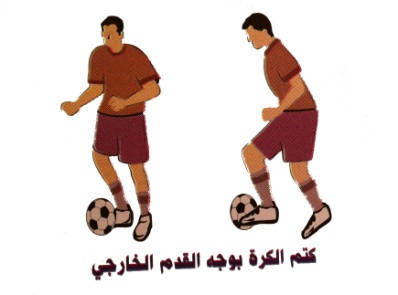 (وقوف) الجري حول الملعب .                         (وقوف) الجري مع لمس اليدين للكعبين .(وقوف) الجري مع رفع الذراعين عاليا والضغط للخلف (1- 4) .       (وقوف) مرجحة الرجل عاليا أماما بالتبادل .           (وقوف- فتحا- لمس الرقبة) ثني الجذع أماما أسفل ثم مد الجذع عاليا للضغط خلفيا .(وقوف) المشي أماما مع رفع الذراعين جانبا والضغط مع كل خطوة .ـ التأكد من توفر المتطلب السابقة لهذه الخبرة مع توجيه بعض الأسئلة عن مواصفات الأداء الصحيح والتأكد من تطبيق الطلاب لها      ـ قراءة بطاقة المهام الخاصة بالخبرة   ــ الإجابة على استفسارات الطلاب عن محتويات بطاقة المهام ـ أداء نموذج للخبرة من قبل المعلم أو أحد الطلاب المتميزين ـ البدء بتطبيقها بشكل فردي من قبل الطلاب تحت إشراف المعلم  ـ يقوم المعلم بمتابعة أداء الطلاب ببطاقة المهام ، وتسجيل رأيه إجمالا في أداءهم ، وتقديم التغذية الراجعة المباشرة لهم  ـ يتم تعليم الخبرة من خلال التدرج بتنفيذ الأنشطة التعليمية التالية : يقوم الطالب بالتدرب بدون كرة على اتخاذ الوضع السليم للمهارات             . يقف لاعبان متقابلان وعلى بعد 3م يقوم أحدهما برمي الكرة من ارتفاع متر لتسقط أمام رجل الطالب الأخر الذي يقوم بكتمها بأسفل قدمه       التمرين السابق مع زيادة المسافة بين الطالبين وزيادة ارتفاع الكرة .( وقوف فتحا . الذراعين عاليا . الظهر مواجه للحائط ) ثني الجذع عاليا خلفا للمس الحائط باليدين و الثبات 8 عدات رمي الكرة عالياً ثم كتمها بأسفل القدم .( وقوف ) الوثب الخفيف في المكان مع مرجحة الذراعين في جميع الاتجاهات - الاغتسال بعد أداء الحصة مباشرة .                     – الانصراف إلي الفصل بشكل منظم(وقوف) الجري حول الملعب .                         (وقوف) الجري مع لمس اليدين للكعبين .(وقوف) الجري مع رفع الذراعين عاليا والضغط للخلف (1- 4) .       (وقوف) مرجحة الرجل عاليا أماما بالتبادل .           (وقوف- فتحا- لمس الرقبة) ثني الجذع أماما أسفل ثم مد الجذع عاليا للضغط خلفيا .(وقوف) المشي أماما مع رفع الذراعين جانبا والضغط مع كل خطوة .ـ التأكد من توفر المتطلب السابقة لهذه الخبرة مع توجيه بعض الأسئلة عن مواصفات الأداء الصحيح والتأكد من تطبيق الطلاب لها      ـ قراءة بطاقة المهام الخاصة بالخبرة   ــ الإجابة على استفسارات الطلاب عن محتويات بطاقة المهام ـ أداء نموذج للخبرة من قبل المعلم أو أحد الطلاب المتميزين ـ البدء بتطبيقها بشكل فردي من قبل الطلاب تحت إشراف المعلم  ـ يقوم المعلم بمتابعة أداء الطلاب ببطاقة المهام ، وتسجيل رأيه إجمالا في أداءهم ، وتقديم التغذية الراجعة المباشرة لهم  ـ يتم تعليم الخبرة من خلال التدرج بتنفيذ الأنشطة التعليمية التالية : يقوم الطالب بالتدرب بدون كرة على اتخاذ الوضع السليم للمهارات             . يقف لاعبان متقابلان وعلى بعد 3م يقوم أحدهما برمي الكرة من ارتفاع متر لتسقط أمام رجل الطالب الأخر الذي يقوم بكتمها بأسفل قدمه       التمرين السابق مع زيادة المسافة بين الطالبين وزيادة ارتفاع الكرة .( وقوف فتحا . الذراعين عاليا . الظهر مواجه للحائط ) ثني الجذع عاليا خلفا للمس الحائط باليدين و الثبات 8 عدات رمي الكرة عالياً ثم كتمها بأسفل القدم .( وقوف ) الوثب الخفيف في المكان مع مرجحة الذراعين في جميع الاتجاهات - الاغتسال بعد أداء الحصة مباشرة .                     – الانصراف إلي الفصل بشكل منظم(وقوف) الجري حول الملعب .                         (وقوف) الجري مع لمس اليدين للكعبين .(وقوف) الجري مع رفع الذراعين عاليا والضغط للخلف (1- 4) .       (وقوف) مرجحة الرجل عاليا أماما بالتبادل .           (وقوف- فتحا- لمس الرقبة) ثني الجذع أماما أسفل ثم مد الجذع عاليا للضغط خلفيا .(وقوف) المشي أماما مع رفع الذراعين جانبا والضغط مع كل خطوة .ـ التأكد من توفر المتطلب السابقة لهذه الخبرة مع توجيه بعض الأسئلة عن مواصفات الأداء الصحيح والتأكد من تطبيق الطلاب لها      ـ قراءة بطاقة المهام الخاصة بالخبرة   ــ الإجابة على استفسارات الطلاب عن محتويات بطاقة المهام ـ أداء نموذج للخبرة من قبل المعلم أو أحد الطلاب المتميزين ـ البدء بتطبيقها بشكل فردي من قبل الطلاب تحت إشراف المعلم  ـ يقوم المعلم بمتابعة أداء الطلاب ببطاقة المهام ، وتسجيل رأيه إجمالا في أداءهم ، وتقديم التغذية الراجعة المباشرة لهم  ـ يتم تعليم الخبرة من خلال التدرج بتنفيذ الأنشطة التعليمية التالية : يقوم الطالب بالتدرب بدون كرة على اتخاذ الوضع السليم للمهارات             . يقف لاعبان متقابلان وعلى بعد 3م يقوم أحدهما برمي الكرة من ارتفاع متر لتسقط أمام رجل الطالب الأخر الذي يقوم بكتمها بأسفل قدمه       التمرين السابق مع زيادة المسافة بين الطالبين وزيادة ارتفاع الكرة .( وقوف فتحا . الذراعين عاليا . الظهر مواجه للحائط ) ثني الجذع عاليا خلفا للمس الحائط باليدين و الثبات 8 عدات رمي الكرة عالياً ثم كتمها بأسفل القدم .( وقوف ) الوثب الخفيف في المكان مع مرجحة الذراعين في جميع الاتجاهات - الاغتسال بعد أداء الحصة مباشرة .                     – الانصراف إلي الفصل بشكل منظم(وقوف) الجري حول الملعب .                         (وقوف) الجري مع لمس اليدين للكعبين .(وقوف) الجري مع رفع الذراعين عاليا والضغط للخلف (1- 4) .       (وقوف) مرجحة الرجل عاليا أماما بالتبادل .           (وقوف- فتحا- لمس الرقبة) ثني الجذع أماما أسفل ثم مد الجذع عاليا للضغط خلفيا .(وقوف) المشي أماما مع رفع الذراعين جانبا والضغط مع كل خطوة .ـ التأكد من توفر المتطلب السابقة لهذه الخبرة مع توجيه بعض الأسئلة عن مواصفات الأداء الصحيح والتأكد من تطبيق الطلاب لها      ـ قراءة بطاقة المهام الخاصة بالخبرة   ــ الإجابة على استفسارات الطلاب عن محتويات بطاقة المهام ـ أداء نموذج للخبرة من قبل المعلم أو أحد الطلاب المتميزين ـ البدء بتطبيقها بشكل فردي من قبل الطلاب تحت إشراف المعلم  ـ يقوم المعلم بمتابعة أداء الطلاب ببطاقة المهام ، وتسجيل رأيه إجمالا في أداءهم ، وتقديم التغذية الراجعة المباشرة لهم  ـ يتم تعليم الخبرة من خلال التدرج بتنفيذ الأنشطة التعليمية التالية : يقوم الطالب بالتدرب بدون كرة على اتخاذ الوضع السليم للمهارات             . يقف لاعبان متقابلان وعلى بعد 3م يقوم أحدهما برمي الكرة من ارتفاع متر لتسقط أمام رجل الطالب الأخر الذي يقوم بكتمها بأسفل قدمه       التمرين السابق مع زيادة المسافة بين الطالبين وزيادة ارتفاع الكرة .( وقوف فتحا . الذراعين عاليا . الظهر مواجه للحائط ) ثني الجذع عاليا خلفا للمس الحائط باليدين و الثبات 8 عدات رمي الكرة عالياً ثم كتمها بأسفل القدم .( وقوف ) الوثب الخفيف في المكان مع مرجحة الذراعين في جميع الاتجاهات - الاغتسال بعد أداء الحصة مباشرة .                     – الانصراف إلي الفصل بشكل منظم(وقوف) الجري حول الملعب .                         (وقوف) الجري مع لمس اليدين للكعبين .(وقوف) الجري مع رفع الذراعين عاليا والضغط للخلف (1- 4) .       (وقوف) مرجحة الرجل عاليا أماما بالتبادل .           (وقوف- فتحا- لمس الرقبة) ثني الجذع أماما أسفل ثم مد الجذع عاليا للضغط خلفيا .(وقوف) المشي أماما مع رفع الذراعين جانبا والضغط مع كل خطوة .ـ التأكد من توفر المتطلب السابقة لهذه الخبرة مع توجيه بعض الأسئلة عن مواصفات الأداء الصحيح والتأكد من تطبيق الطلاب لها      ـ قراءة بطاقة المهام الخاصة بالخبرة   ــ الإجابة على استفسارات الطلاب عن محتويات بطاقة المهام ـ أداء نموذج للخبرة من قبل المعلم أو أحد الطلاب المتميزين ـ البدء بتطبيقها بشكل فردي من قبل الطلاب تحت إشراف المعلم  ـ يقوم المعلم بمتابعة أداء الطلاب ببطاقة المهام ، وتسجيل رأيه إجمالا في أداءهم ، وتقديم التغذية الراجعة المباشرة لهم  ـ يتم تعليم الخبرة من خلال التدرج بتنفيذ الأنشطة التعليمية التالية : يقوم الطالب بالتدرب بدون كرة على اتخاذ الوضع السليم للمهارات             . يقف لاعبان متقابلان وعلى بعد 3م يقوم أحدهما برمي الكرة من ارتفاع متر لتسقط أمام رجل الطالب الأخر الذي يقوم بكتمها بأسفل قدمه       التمرين السابق مع زيادة المسافة بين الطالبين وزيادة ارتفاع الكرة .( وقوف فتحا . الذراعين عاليا . الظهر مواجه للحائط ) ثني الجذع عاليا خلفا للمس الحائط باليدين و الثبات 8 عدات رمي الكرة عالياً ثم كتمها بأسفل القدم .( وقوف ) الوثب الخفيف في المكان مع مرجحة الذراعين في جميع الاتجاهات - الاغتسال بعد أداء الحصة مباشرة .                     – الانصراف إلي الفصل بشكل منظم(وقوف) الجري حول الملعب .                         (وقوف) الجري مع لمس اليدين للكعبين .(وقوف) الجري مع رفع الذراعين عاليا والضغط للخلف (1- 4) .       (وقوف) مرجحة الرجل عاليا أماما بالتبادل .           (وقوف- فتحا- لمس الرقبة) ثني الجذع أماما أسفل ثم مد الجذع عاليا للضغط خلفيا .(وقوف) المشي أماما مع رفع الذراعين جانبا والضغط مع كل خطوة .ـ التأكد من توفر المتطلب السابقة لهذه الخبرة مع توجيه بعض الأسئلة عن مواصفات الأداء الصحيح والتأكد من تطبيق الطلاب لها      ـ قراءة بطاقة المهام الخاصة بالخبرة   ــ الإجابة على استفسارات الطلاب عن محتويات بطاقة المهام ـ أداء نموذج للخبرة من قبل المعلم أو أحد الطلاب المتميزين ـ البدء بتطبيقها بشكل فردي من قبل الطلاب تحت إشراف المعلم  ـ يقوم المعلم بمتابعة أداء الطلاب ببطاقة المهام ، وتسجيل رأيه إجمالا في أداءهم ، وتقديم التغذية الراجعة المباشرة لهم  ـ يتم تعليم الخبرة من خلال التدرج بتنفيذ الأنشطة التعليمية التالية : يقوم الطالب بالتدرب بدون كرة على اتخاذ الوضع السليم للمهارات             . يقف لاعبان متقابلان وعلى بعد 3م يقوم أحدهما برمي الكرة من ارتفاع متر لتسقط أمام رجل الطالب الأخر الذي يقوم بكتمها بأسفل قدمه       التمرين السابق مع زيادة المسافة بين الطالبين وزيادة ارتفاع الكرة .( وقوف فتحا . الذراعين عاليا . الظهر مواجه للحائط ) ثني الجذع عاليا خلفا للمس الحائط باليدين و الثبات 8 عدات رمي الكرة عالياً ثم كتمها بأسفل القدم .( وقوف ) الوثب الخفيف في المكان مع مرجحة الذراعين في جميع الاتجاهات - الاغتسال بعد أداء الحصة مباشرة .                     – الانصراف إلي الفصل بشكل منظم(وقوف) الجري حول الملعب .                         (وقوف) الجري مع لمس اليدين للكعبين .(وقوف) الجري مع رفع الذراعين عاليا والضغط للخلف (1- 4) .       (وقوف) مرجحة الرجل عاليا أماما بالتبادل .           (وقوف- فتحا- لمس الرقبة) ثني الجذع أماما أسفل ثم مد الجذع عاليا للضغط خلفيا .(وقوف) المشي أماما مع رفع الذراعين جانبا والضغط مع كل خطوة .ـ التأكد من توفر المتطلب السابقة لهذه الخبرة مع توجيه بعض الأسئلة عن مواصفات الأداء الصحيح والتأكد من تطبيق الطلاب لها      ـ قراءة بطاقة المهام الخاصة بالخبرة   ــ الإجابة على استفسارات الطلاب عن محتويات بطاقة المهام ـ أداء نموذج للخبرة من قبل المعلم أو أحد الطلاب المتميزين ـ البدء بتطبيقها بشكل فردي من قبل الطلاب تحت إشراف المعلم  ـ يقوم المعلم بمتابعة أداء الطلاب ببطاقة المهام ، وتسجيل رأيه إجمالا في أداءهم ، وتقديم التغذية الراجعة المباشرة لهم  ـ يتم تعليم الخبرة من خلال التدرج بتنفيذ الأنشطة التعليمية التالية : يقوم الطالب بالتدرب بدون كرة على اتخاذ الوضع السليم للمهارات             . يقف لاعبان متقابلان وعلى بعد 3م يقوم أحدهما برمي الكرة من ارتفاع متر لتسقط أمام رجل الطالب الأخر الذي يقوم بكتمها بأسفل قدمه       التمرين السابق مع زيادة المسافة بين الطالبين وزيادة ارتفاع الكرة .( وقوف فتحا . الذراعين عاليا . الظهر مواجه للحائط ) ثني الجذع عاليا خلفا للمس الحائط باليدين و الثبات 8 عدات رمي الكرة عالياً ثم كتمها بأسفل القدم .( وقوف ) الوثب الخفيف في المكان مع مرجحة الذراعين في جميع الاتجاهات - الاغتسال بعد أداء الحصة مباشرة .                     – الانصراف إلي الفصل بشكل منظم(وقوف) الجري حول الملعب .                         (وقوف) الجري مع لمس اليدين للكعبين .(وقوف) الجري مع رفع الذراعين عاليا والضغط للخلف (1- 4) .       (وقوف) مرجحة الرجل عاليا أماما بالتبادل .           (وقوف- فتحا- لمس الرقبة) ثني الجذع أماما أسفل ثم مد الجذع عاليا للضغط خلفيا .(وقوف) المشي أماما مع رفع الذراعين جانبا والضغط مع كل خطوة .ـ التأكد من توفر المتطلب السابقة لهذه الخبرة مع توجيه بعض الأسئلة عن مواصفات الأداء الصحيح والتأكد من تطبيق الطلاب لها      ـ قراءة بطاقة المهام الخاصة بالخبرة   ــ الإجابة على استفسارات الطلاب عن محتويات بطاقة المهام ـ أداء نموذج للخبرة من قبل المعلم أو أحد الطلاب المتميزين ـ البدء بتطبيقها بشكل فردي من قبل الطلاب تحت إشراف المعلم  ـ يقوم المعلم بمتابعة أداء الطلاب ببطاقة المهام ، وتسجيل رأيه إجمالا في أداءهم ، وتقديم التغذية الراجعة المباشرة لهم  ـ يتم تعليم الخبرة من خلال التدرج بتنفيذ الأنشطة التعليمية التالية : يقوم الطالب بالتدرب بدون كرة على اتخاذ الوضع السليم للمهارات             . يقف لاعبان متقابلان وعلى بعد 3م يقوم أحدهما برمي الكرة من ارتفاع متر لتسقط أمام رجل الطالب الأخر الذي يقوم بكتمها بأسفل قدمه       التمرين السابق مع زيادة المسافة بين الطالبين وزيادة ارتفاع الكرة .( وقوف فتحا . الذراعين عاليا . الظهر مواجه للحائط ) ثني الجذع عاليا خلفا للمس الحائط باليدين و الثبات 8 عدات رمي الكرة عالياً ثم كتمها بأسفل القدم .( وقوف ) الوثب الخفيف في المكان مع مرجحة الذراعين في جميع الاتجاهات - الاغتسال بعد أداء الحصة مباشرة .                     – الانصراف إلي الفصل بشكل منظم(وقوف) الجري حول الملعب .                         (وقوف) الجري مع لمس اليدين للكعبين .(وقوف) الجري مع رفع الذراعين عاليا والضغط للخلف (1- 4) .       (وقوف) مرجحة الرجل عاليا أماما بالتبادل .           (وقوف- فتحا- لمس الرقبة) ثني الجذع أماما أسفل ثم مد الجذع عاليا للضغط خلفيا .(وقوف) المشي أماما مع رفع الذراعين جانبا والضغط مع كل خطوة .ـ التأكد من توفر المتطلب السابقة لهذه الخبرة مع توجيه بعض الأسئلة عن مواصفات الأداء الصحيح والتأكد من تطبيق الطلاب لها      ـ قراءة بطاقة المهام الخاصة بالخبرة   ــ الإجابة على استفسارات الطلاب عن محتويات بطاقة المهام ـ أداء نموذج للخبرة من قبل المعلم أو أحد الطلاب المتميزين ـ البدء بتطبيقها بشكل فردي من قبل الطلاب تحت إشراف المعلم  ـ يقوم المعلم بمتابعة أداء الطلاب ببطاقة المهام ، وتسجيل رأيه إجمالا في أداءهم ، وتقديم التغذية الراجعة المباشرة لهم  ـ يتم تعليم الخبرة من خلال التدرج بتنفيذ الأنشطة التعليمية التالية : يقوم الطالب بالتدرب بدون كرة على اتخاذ الوضع السليم للمهارات             . يقف لاعبان متقابلان وعلى بعد 3م يقوم أحدهما برمي الكرة من ارتفاع متر لتسقط أمام رجل الطالب الأخر الذي يقوم بكتمها بأسفل قدمه       التمرين السابق مع زيادة المسافة بين الطالبين وزيادة ارتفاع الكرة .( وقوف فتحا . الذراعين عاليا . الظهر مواجه للحائط ) ثني الجذع عاليا خلفا للمس الحائط باليدين و الثبات 8 عدات رمي الكرة عالياً ثم كتمها بأسفل القدم .( وقوف ) الوثب الخفيف في المكان مع مرجحة الذراعين في جميع الاتجاهات - الاغتسال بعد أداء الحصة مباشرة .                     – الانصراف إلي الفصل بشكل منظم(وقوف) الجري حول الملعب .                         (وقوف) الجري مع لمس اليدين للكعبين .(وقوف) الجري مع رفع الذراعين عاليا والضغط للخلف (1- 4) .       (وقوف) مرجحة الرجل عاليا أماما بالتبادل .           (وقوف- فتحا- لمس الرقبة) ثني الجذع أماما أسفل ثم مد الجذع عاليا للضغط خلفيا .(وقوف) المشي أماما مع رفع الذراعين جانبا والضغط مع كل خطوة .ـ التأكد من توفر المتطلب السابقة لهذه الخبرة مع توجيه بعض الأسئلة عن مواصفات الأداء الصحيح والتأكد من تطبيق الطلاب لها      ـ قراءة بطاقة المهام الخاصة بالخبرة   ــ الإجابة على استفسارات الطلاب عن محتويات بطاقة المهام ـ أداء نموذج للخبرة من قبل المعلم أو أحد الطلاب المتميزين ـ البدء بتطبيقها بشكل فردي من قبل الطلاب تحت إشراف المعلم  ـ يقوم المعلم بمتابعة أداء الطلاب ببطاقة المهام ، وتسجيل رأيه إجمالا في أداءهم ، وتقديم التغذية الراجعة المباشرة لهم  ـ يتم تعليم الخبرة من خلال التدرج بتنفيذ الأنشطة التعليمية التالية : يقوم الطالب بالتدرب بدون كرة على اتخاذ الوضع السليم للمهارات             . يقف لاعبان متقابلان وعلى بعد 3م يقوم أحدهما برمي الكرة من ارتفاع متر لتسقط أمام رجل الطالب الأخر الذي يقوم بكتمها بأسفل قدمه       التمرين السابق مع زيادة المسافة بين الطالبين وزيادة ارتفاع الكرة .( وقوف فتحا . الذراعين عاليا . الظهر مواجه للحائط ) ثني الجذع عاليا خلفا للمس الحائط باليدين و الثبات 8 عدات رمي الكرة عالياً ثم كتمها بأسفل القدم .( وقوف ) الوثب الخفيف في المكان مع مرجحة الذراعين في جميع الاتجاهات - الاغتسال بعد أداء الحصة مباشرة .                     – الانصراف إلي الفصل بشكل منظم(وقوف) الجري حول الملعب .                         (وقوف) الجري مع لمس اليدين للكعبين .(وقوف) الجري مع رفع الذراعين عاليا والضغط للخلف (1- 4) .       (وقوف) مرجحة الرجل عاليا أماما بالتبادل .           (وقوف- فتحا- لمس الرقبة) ثني الجذع أماما أسفل ثم مد الجذع عاليا للضغط خلفيا .(وقوف) المشي أماما مع رفع الذراعين جانبا والضغط مع كل خطوة .ـ التأكد من توفر المتطلب السابقة لهذه الخبرة مع توجيه بعض الأسئلة عن مواصفات الأداء الصحيح والتأكد من تطبيق الطلاب لها      ـ قراءة بطاقة المهام الخاصة بالخبرة   ــ الإجابة على استفسارات الطلاب عن محتويات بطاقة المهام ـ أداء نموذج للخبرة من قبل المعلم أو أحد الطلاب المتميزين ـ البدء بتطبيقها بشكل فردي من قبل الطلاب تحت إشراف المعلم  ـ يقوم المعلم بمتابعة أداء الطلاب ببطاقة المهام ، وتسجيل رأيه إجمالا في أداءهم ، وتقديم التغذية الراجعة المباشرة لهم  ـ يتم تعليم الخبرة من خلال التدرج بتنفيذ الأنشطة التعليمية التالية : يقوم الطالب بالتدرب بدون كرة على اتخاذ الوضع السليم للمهارات             . يقف لاعبان متقابلان وعلى بعد 3م يقوم أحدهما برمي الكرة من ارتفاع متر لتسقط أمام رجل الطالب الأخر الذي يقوم بكتمها بأسفل قدمه       التمرين السابق مع زيادة المسافة بين الطالبين وزيادة ارتفاع الكرة .( وقوف فتحا . الذراعين عاليا . الظهر مواجه للحائط ) ثني الجذع عاليا خلفا للمس الحائط باليدين و الثبات 8 عدات رمي الكرة عالياً ثم كتمها بأسفل القدم .( وقوف ) الوثب الخفيف في المكان مع مرجحة الذراعين في جميع الاتجاهات - الاغتسال بعد أداء الحصة مباشرة .                     – الانصراف إلي الفصل بشكل منظم(وقوف) الجري حول الملعب .                         (وقوف) الجري مع لمس اليدين للكعبين .(وقوف) الجري مع رفع الذراعين عاليا والضغط للخلف (1- 4) .       (وقوف) مرجحة الرجل عاليا أماما بالتبادل .           (وقوف- فتحا- لمس الرقبة) ثني الجذع أماما أسفل ثم مد الجذع عاليا للضغط خلفيا .(وقوف) المشي أماما مع رفع الذراعين جانبا والضغط مع كل خطوة .ـ التأكد من توفر المتطلب السابقة لهذه الخبرة مع توجيه بعض الأسئلة عن مواصفات الأداء الصحيح والتأكد من تطبيق الطلاب لها      ـ قراءة بطاقة المهام الخاصة بالخبرة   ــ الإجابة على استفسارات الطلاب عن محتويات بطاقة المهام ـ أداء نموذج للخبرة من قبل المعلم أو أحد الطلاب المتميزين ـ البدء بتطبيقها بشكل فردي من قبل الطلاب تحت إشراف المعلم  ـ يقوم المعلم بمتابعة أداء الطلاب ببطاقة المهام ، وتسجيل رأيه إجمالا في أداءهم ، وتقديم التغذية الراجعة المباشرة لهم  ـ يتم تعليم الخبرة من خلال التدرج بتنفيذ الأنشطة التعليمية التالية : يقوم الطالب بالتدرب بدون كرة على اتخاذ الوضع السليم للمهارات             . يقف لاعبان متقابلان وعلى بعد 3م يقوم أحدهما برمي الكرة من ارتفاع متر لتسقط أمام رجل الطالب الأخر الذي يقوم بكتمها بأسفل قدمه       التمرين السابق مع زيادة المسافة بين الطالبين وزيادة ارتفاع الكرة .( وقوف فتحا . الذراعين عاليا . الظهر مواجه للحائط ) ثني الجذع عاليا خلفا للمس الحائط باليدين و الثبات 8 عدات رمي الكرة عالياً ثم كتمها بأسفل القدم .( وقوف ) الوثب الخفيف في المكان مع مرجحة الذراعين في جميع الاتجاهات - الاغتسال بعد أداء الحصة مباشرة .                     – الانصراف إلي الفصل بشكل منظم(وقوف) الجري حول الملعب .                         (وقوف) الجري مع لمس اليدين للكعبين .(وقوف) الجري مع رفع الذراعين عاليا والضغط للخلف (1- 4) .       (وقوف) مرجحة الرجل عاليا أماما بالتبادل .           (وقوف- فتحا- لمس الرقبة) ثني الجذع أماما أسفل ثم مد الجذع عاليا للضغط خلفيا .(وقوف) المشي أماما مع رفع الذراعين جانبا والضغط مع كل خطوة .ـ التأكد من توفر المتطلب السابقة لهذه الخبرة مع توجيه بعض الأسئلة عن مواصفات الأداء الصحيح والتأكد من تطبيق الطلاب لها      ـ قراءة بطاقة المهام الخاصة بالخبرة   ــ الإجابة على استفسارات الطلاب عن محتويات بطاقة المهام ـ أداء نموذج للخبرة من قبل المعلم أو أحد الطلاب المتميزين ـ البدء بتطبيقها بشكل فردي من قبل الطلاب تحت إشراف المعلم  ـ يقوم المعلم بمتابعة أداء الطلاب ببطاقة المهام ، وتسجيل رأيه إجمالا في أداءهم ، وتقديم التغذية الراجعة المباشرة لهم  ـ يتم تعليم الخبرة من خلال التدرج بتنفيذ الأنشطة التعليمية التالية : يقوم الطالب بالتدرب بدون كرة على اتخاذ الوضع السليم للمهارات             . يقف لاعبان متقابلان وعلى بعد 3م يقوم أحدهما برمي الكرة من ارتفاع متر لتسقط أمام رجل الطالب الأخر الذي يقوم بكتمها بأسفل قدمه       التمرين السابق مع زيادة المسافة بين الطالبين وزيادة ارتفاع الكرة .( وقوف فتحا . الذراعين عاليا . الظهر مواجه للحائط ) ثني الجذع عاليا خلفا للمس الحائط باليدين و الثبات 8 عدات رمي الكرة عالياً ثم كتمها بأسفل القدم .( وقوف ) الوثب الخفيف في المكان مع مرجحة الذراعين في جميع الاتجاهات - الاغتسال بعد أداء الحصة مباشرة .                     – الانصراف إلي الفصل بشكل منظم(وقوف) الجري حول الملعب .                         (وقوف) الجري مع لمس اليدين للكعبين .(وقوف) الجري مع رفع الذراعين عاليا والضغط للخلف (1- 4) .       (وقوف) مرجحة الرجل عاليا أماما بالتبادل .           (وقوف- فتحا- لمس الرقبة) ثني الجذع أماما أسفل ثم مد الجذع عاليا للضغط خلفيا .(وقوف) المشي أماما مع رفع الذراعين جانبا والضغط مع كل خطوة .ـ التأكد من توفر المتطلب السابقة لهذه الخبرة مع توجيه بعض الأسئلة عن مواصفات الأداء الصحيح والتأكد من تطبيق الطلاب لها      ـ قراءة بطاقة المهام الخاصة بالخبرة   ــ الإجابة على استفسارات الطلاب عن محتويات بطاقة المهام ـ أداء نموذج للخبرة من قبل المعلم أو أحد الطلاب المتميزين ـ البدء بتطبيقها بشكل فردي من قبل الطلاب تحت إشراف المعلم  ـ يقوم المعلم بمتابعة أداء الطلاب ببطاقة المهام ، وتسجيل رأيه إجمالا في أداءهم ، وتقديم التغذية الراجعة المباشرة لهم  ـ يتم تعليم الخبرة من خلال التدرج بتنفيذ الأنشطة التعليمية التالية : يقوم الطالب بالتدرب بدون كرة على اتخاذ الوضع السليم للمهارات             . يقف لاعبان متقابلان وعلى بعد 3م يقوم أحدهما برمي الكرة من ارتفاع متر لتسقط أمام رجل الطالب الأخر الذي يقوم بكتمها بأسفل قدمه       التمرين السابق مع زيادة المسافة بين الطالبين وزيادة ارتفاع الكرة .( وقوف فتحا . الذراعين عاليا . الظهر مواجه للحائط ) ثني الجذع عاليا خلفا للمس الحائط باليدين و الثبات 8 عدات رمي الكرة عالياً ثم كتمها بأسفل القدم .( وقوف ) الوثب الخفيف في المكان مع مرجحة الذراعين في جميع الاتجاهات - الاغتسال بعد أداء الحصة مباشرة .                     – الانصراف إلي الفصل بشكل منظم(وقوف) الجري حول الملعب .                         (وقوف) الجري مع لمس اليدين للكعبين .(وقوف) الجري مع رفع الذراعين عاليا والضغط للخلف (1- 4) .       (وقوف) مرجحة الرجل عاليا أماما بالتبادل .           (وقوف- فتحا- لمس الرقبة) ثني الجذع أماما أسفل ثم مد الجذع عاليا للضغط خلفيا .(وقوف) المشي أماما مع رفع الذراعين جانبا والضغط مع كل خطوة .ـ التأكد من توفر المتطلب السابقة لهذه الخبرة مع توجيه بعض الأسئلة عن مواصفات الأداء الصحيح والتأكد من تطبيق الطلاب لها      ـ قراءة بطاقة المهام الخاصة بالخبرة   ــ الإجابة على استفسارات الطلاب عن محتويات بطاقة المهام ـ أداء نموذج للخبرة من قبل المعلم أو أحد الطلاب المتميزين ـ البدء بتطبيقها بشكل فردي من قبل الطلاب تحت إشراف المعلم  ـ يقوم المعلم بمتابعة أداء الطلاب ببطاقة المهام ، وتسجيل رأيه إجمالا في أداءهم ، وتقديم التغذية الراجعة المباشرة لهم  ـ يتم تعليم الخبرة من خلال التدرج بتنفيذ الأنشطة التعليمية التالية : يقوم الطالب بالتدرب بدون كرة على اتخاذ الوضع السليم للمهارات             . يقف لاعبان متقابلان وعلى بعد 3م يقوم أحدهما برمي الكرة من ارتفاع متر لتسقط أمام رجل الطالب الأخر الذي يقوم بكتمها بأسفل قدمه       التمرين السابق مع زيادة المسافة بين الطالبين وزيادة ارتفاع الكرة .( وقوف فتحا . الذراعين عاليا . الظهر مواجه للحائط ) ثني الجذع عاليا خلفا للمس الحائط باليدين و الثبات 8 عدات رمي الكرة عالياً ثم كتمها بأسفل القدم .( وقوف ) الوثب الخفيف في المكان مع مرجحة الذراعين في جميع الاتجاهات - الاغتسال بعد أداء الحصة مباشرة .                     – الانصراف إلي الفصل بشكل منظم(وقوف) الجري حول الملعب .                         (وقوف) الجري مع لمس اليدين للكعبين .(وقوف) الجري مع رفع الذراعين عاليا والضغط للخلف (1- 4) .       (وقوف) مرجحة الرجل عاليا أماما بالتبادل .           (وقوف- فتحا- لمس الرقبة) ثني الجذع أماما أسفل ثم مد الجذع عاليا للضغط خلفيا .(وقوف) المشي أماما مع رفع الذراعين جانبا والضغط مع كل خطوة .ـ التأكد من توفر المتطلب السابقة لهذه الخبرة مع توجيه بعض الأسئلة عن مواصفات الأداء الصحيح والتأكد من تطبيق الطلاب لها      ـ قراءة بطاقة المهام الخاصة بالخبرة   ــ الإجابة على استفسارات الطلاب عن محتويات بطاقة المهام ـ أداء نموذج للخبرة من قبل المعلم أو أحد الطلاب المتميزين ـ البدء بتطبيقها بشكل فردي من قبل الطلاب تحت إشراف المعلم  ـ يقوم المعلم بمتابعة أداء الطلاب ببطاقة المهام ، وتسجيل رأيه إجمالا في أداءهم ، وتقديم التغذية الراجعة المباشرة لهم  ـ يتم تعليم الخبرة من خلال التدرج بتنفيذ الأنشطة التعليمية التالية : يقوم الطالب بالتدرب بدون كرة على اتخاذ الوضع السليم للمهارات             . يقف لاعبان متقابلان وعلى بعد 3م يقوم أحدهما برمي الكرة من ارتفاع متر لتسقط أمام رجل الطالب الأخر الذي يقوم بكتمها بأسفل قدمه       التمرين السابق مع زيادة المسافة بين الطالبين وزيادة ارتفاع الكرة .( وقوف فتحا . الذراعين عاليا . الظهر مواجه للحائط ) ثني الجذع عاليا خلفا للمس الحائط باليدين و الثبات 8 عدات رمي الكرة عالياً ثم كتمها بأسفل القدم .( وقوف ) الوثب الخفيف في المكان مع مرجحة الذراعين في جميع الاتجاهات - الاغتسال بعد أداء الحصة مباشرة .                     – الانصراف إلي الفصل بشكل منظم(وقوف) الجري حول الملعب .                         (وقوف) الجري مع لمس اليدين للكعبين .(وقوف) الجري مع رفع الذراعين عاليا والضغط للخلف (1- 4) .       (وقوف) مرجحة الرجل عاليا أماما بالتبادل .           (وقوف- فتحا- لمس الرقبة) ثني الجذع أماما أسفل ثم مد الجذع عاليا للضغط خلفيا .(وقوف) المشي أماما مع رفع الذراعين جانبا والضغط مع كل خطوة .ـ التأكد من توفر المتطلب السابقة لهذه الخبرة مع توجيه بعض الأسئلة عن مواصفات الأداء الصحيح والتأكد من تطبيق الطلاب لها      ـ قراءة بطاقة المهام الخاصة بالخبرة   ــ الإجابة على استفسارات الطلاب عن محتويات بطاقة المهام ـ أداء نموذج للخبرة من قبل المعلم أو أحد الطلاب المتميزين ـ البدء بتطبيقها بشكل فردي من قبل الطلاب تحت إشراف المعلم  ـ يقوم المعلم بمتابعة أداء الطلاب ببطاقة المهام ، وتسجيل رأيه إجمالا في أداءهم ، وتقديم التغذية الراجعة المباشرة لهم  ـ يتم تعليم الخبرة من خلال التدرج بتنفيذ الأنشطة التعليمية التالية : يقوم الطالب بالتدرب بدون كرة على اتخاذ الوضع السليم للمهارات             . يقف لاعبان متقابلان وعلى بعد 3م يقوم أحدهما برمي الكرة من ارتفاع متر لتسقط أمام رجل الطالب الأخر الذي يقوم بكتمها بأسفل قدمه       التمرين السابق مع زيادة المسافة بين الطالبين وزيادة ارتفاع الكرة .( وقوف فتحا . الذراعين عاليا . الظهر مواجه للحائط ) ثني الجذع عاليا خلفا للمس الحائط باليدين و الثبات 8 عدات رمي الكرة عالياً ثم كتمها بأسفل القدم .( وقوف ) الوثب الخفيف في المكان مع مرجحة الذراعين في جميع الاتجاهات - الاغتسال بعد أداء الحصة مباشرة .                     – الانصراف إلي الفصل بشكل منظم(وقوف) الجري حول الملعب .                         (وقوف) الجري مع لمس اليدين للكعبين .(وقوف) الجري مع رفع الذراعين عاليا والضغط للخلف (1- 4) .       (وقوف) مرجحة الرجل عاليا أماما بالتبادل .           (وقوف- فتحا- لمس الرقبة) ثني الجذع أماما أسفل ثم مد الجذع عاليا للضغط خلفيا .(وقوف) المشي أماما مع رفع الذراعين جانبا والضغط مع كل خطوة .ـ التأكد من توفر المتطلب السابقة لهذه الخبرة مع توجيه بعض الأسئلة عن مواصفات الأداء الصحيح والتأكد من تطبيق الطلاب لها      ـ قراءة بطاقة المهام الخاصة بالخبرة   ــ الإجابة على استفسارات الطلاب عن محتويات بطاقة المهام ـ أداء نموذج للخبرة من قبل المعلم أو أحد الطلاب المتميزين ـ البدء بتطبيقها بشكل فردي من قبل الطلاب تحت إشراف المعلم  ـ يقوم المعلم بمتابعة أداء الطلاب ببطاقة المهام ، وتسجيل رأيه إجمالا في أداءهم ، وتقديم التغذية الراجعة المباشرة لهم  ـ يتم تعليم الخبرة من خلال التدرج بتنفيذ الأنشطة التعليمية التالية : يقوم الطالب بالتدرب بدون كرة على اتخاذ الوضع السليم للمهارات             . يقف لاعبان متقابلان وعلى بعد 3م يقوم أحدهما برمي الكرة من ارتفاع متر لتسقط أمام رجل الطالب الأخر الذي يقوم بكتمها بأسفل قدمه       التمرين السابق مع زيادة المسافة بين الطالبين وزيادة ارتفاع الكرة .( وقوف فتحا . الذراعين عاليا . الظهر مواجه للحائط ) ثني الجذع عاليا خلفا للمس الحائط باليدين و الثبات 8 عدات رمي الكرة عالياً ثم كتمها بأسفل القدم .( وقوف ) الوثب الخفيف في المكان مع مرجحة الذراعين في جميع الاتجاهات - الاغتسال بعد أداء الحصة مباشرة .                     – الانصراف إلي الفصل بشكل منظم(وقوف) الجري حول الملعب .                         (وقوف) الجري مع لمس اليدين للكعبين .(وقوف) الجري مع رفع الذراعين عاليا والضغط للخلف (1- 4) .       (وقوف) مرجحة الرجل عاليا أماما بالتبادل .           (وقوف- فتحا- لمس الرقبة) ثني الجذع أماما أسفل ثم مد الجذع عاليا للضغط خلفيا .(وقوف) المشي أماما مع رفع الذراعين جانبا والضغط مع كل خطوة .ـ التأكد من توفر المتطلب السابقة لهذه الخبرة مع توجيه بعض الأسئلة عن مواصفات الأداء الصحيح والتأكد من تطبيق الطلاب لها      ـ قراءة بطاقة المهام الخاصة بالخبرة   ــ الإجابة على استفسارات الطلاب عن محتويات بطاقة المهام ـ أداء نموذج للخبرة من قبل المعلم أو أحد الطلاب المتميزين ـ البدء بتطبيقها بشكل فردي من قبل الطلاب تحت إشراف المعلم  ـ يقوم المعلم بمتابعة أداء الطلاب ببطاقة المهام ، وتسجيل رأيه إجمالا في أداءهم ، وتقديم التغذية الراجعة المباشرة لهم  ـ يتم تعليم الخبرة من خلال التدرج بتنفيذ الأنشطة التعليمية التالية : يقوم الطالب بالتدرب بدون كرة على اتخاذ الوضع السليم للمهارات             . يقف لاعبان متقابلان وعلى بعد 3م يقوم أحدهما برمي الكرة من ارتفاع متر لتسقط أمام رجل الطالب الأخر الذي يقوم بكتمها بأسفل قدمه       التمرين السابق مع زيادة المسافة بين الطالبين وزيادة ارتفاع الكرة .( وقوف فتحا . الذراعين عاليا . الظهر مواجه للحائط ) ثني الجذع عاليا خلفا للمس الحائط باليدين و الثبات 8 عدات رمي الكرة عالياً ثم كتمها بأسفل القدم .( وقوف ) الوثب الخفيف في المكان مع مرجحة الذراعين في جميع الاتجاهات - الاغتسال بعد أداء الحصة مباشرة .                     – الانصراف إلي الفصل بشكل منظم(وقوف) الجري حول الملعب .                         (وقوف) الجري مع لمس اليدين للكعبين .(وقوف) الجري مع رفع الذراعين عاليا والضغط للخلف (1- 4) .       (وقوف) مرجحة الرجل عاليا أماما بالتبادل .           (وقوف- فتحا- لمس الرقبة) ثني الجذع أماما أسفل ثم مد الجذع عاليا للضغط خلفيا .(وقوف) المشي أماما مع رفع الذراعين جانبا والضغط مع كل خطوة .ـ التأكد من توفر المتطلب السابقة لهذه الخبرة مع توجيه بعض الأسئلة عن مواصفات الأداء الصحيح والتأكد من تطبيق الطلاب لها      ـ قراءة بطاقة المهام الخاصة بالخبرة   ــ الإجابة على استفسارات الطلاب عن محتويات بطاقة المهام ـ أداء نموذج للخبرة من قبل المعلم أو أحد الطلاب المتميزين ـ البدء بتطبيقها بشكل فردي من قبل الطلاب تحت إشراف المعلم  ـ يقوم المعلم بمتابعة أداء الطلاب ببطاقة المهام ، وتسجيل رأيه إجمالا في أداءهم ، وتقديم التغذية الراجعة المباشرة لهم  ـ يتم تعليم الخبرة من خلال التدرج بتنفيذ الأنشطة التعليمية التالية : يقوم الطالب بالتدرب بدون كرة على اتخاذ الوضع السليم للمهارات             . يقف لاعبان متقابلان وعلى بعد 3م يقوم أحدهما برمي الكرة من ارتفاع متر لتسقط أمام رجل الطالب الأخر الذي يقوم بكتمها بأسفل قدمه       التمرين السابق مع زيادة المسافة بين الطالبين وزيادة ارتفاع الكرة .( وقوف فتحا . الذراعين عاليا . الظهر مواجه للحائط ) ثني الجذع عاليا خلفا للمس الحائط باليدين و الثبات 8 عدات رمي الكرة عالياً ثم كتمها بأسفل القدم .( وقوف ) الوثب الخفيف في المكان مع مرجحة الذراعين في جميع الاتجاهات - الاغتسال بعد أداء الحصة مباشرة .                     – الانصراف إلي الفصل بشكل منظم(وقوف) الجري حول الملعب .                         (وقوف) الجري مع لمس اليدين للكعبين .(وقوف) الجري مع رفع الذراعين عاليا والضغط للخلف (1- 4) .       (وقوف) مرجحة الرجل عاليا أماما بالتبادل .           (وقوف- فتحا- لمس الرقبة) ثني الجذع أماما أسفل ثم مد الجذع عاليا للضغط خلفيا .(وقوف) المشي أماما مع رفع الذراعين جانبا والضغط مع كل خطوة .ـ التأكد من توفر المتطلب السابقة لهذه الخبرة مع توجيه بعض الأسئلة عن مواصفات الأداء الصحيح والتأكد من تطبيق الطلاب لها      ـ قراءة بطاقة المهام الخاصة بالخبرة   ــ الإجابة على استفسارات الطلاب عن محتويات بطاقة المهام ـ أداء نموذج للخبرة من قبل المعلم أو أحد الطلاب المتميزين ـ البدء بتطبيقها بشكل فردي من قبل الطلاب تحت إشراف المعلم  ـ يقوم المعلم بمتابعة أداء الطلاب ببطاقة المهام ، وتسجيل رأيه إجمالا في أداءهم ، وتقديم التغذية الراجعة المباشرة لهم  ـ يتم تعليم الخبرة من خلال التدرج بتنفيذ الأنشطة التعليمية التالية : يقوم الطالب بالتدرب بدون كرة على اتخاذ الوضع السليم للمهارات             . يقف لاعبان متقابلان وعلى بعد 3م يقوم أحدهما برمي الكرة من ارتفاع متر لتسقط أمام رجل الطالب الأخر الذي يقوم بكتمها بأسفل قدمه       التمرين السابق مع زيادة المسافة بين الطالبين وزيادة ارتفاع الكرة .( وقوف فتحا . الذراعين عاليا . الظهر مواجه للحائط ) ثني الجذع عاليا خلفا للمس الحائط باليدين و الثبات 8 عدات رمي الكرة عالياً ثم كتمها بأسفل القدم .( وقوف ) الوثب الخفيف في المكان مع مرجحة الذراعين في جميع الاتجاهات - الاغتسال بعد أداء الحصة مباشرة .                     – الانصراف إلي الفصل بشكل منظم(وقوف) الجري حول الملعب .                         (وقوف) الجري مع لمس اليدين للكعبين .(وقوف) الجري مع رفع الذراعين عاليا والضغط للخلف (1- 4) .       (وقوف) مرجحة الرجل عاليا أماما بالتبادل .           (وقوف- فتحا- لمس الرقبة) ثني الجذع أماما أسفل ثم مد الجذع عاليا للضغط خلفيا .(وقوف) المشي أماما مع رفع الذراعين جانبا والضغط مع كل خطوة .ـ التأكد من توفر المتطلب السابقة لهذه الخبرة مع توجيه بعض الأسئلة عن مواصفات الأداء الصحيح والتأكد من تطبيق الطلاب لها      ـ قراءة بطاقة المهام الخاصة بالخبرة   ــ الإجابة على استفسارات الطلاب عن محتويات بطاقة المهام ـ أداء نموذج للخبرة من قبل المعلم أو أحد الطلاب المتميزين ـ البدء بتطبيقها بشكل فردي من قبل الطلاب تحت إشراف المعلم  ـ يقوم المعلم بمتابعة أداء الطلاب ببطاقة المهام ، وتسجيل رأيه إجمالا في أداءهم ، وتقديم التغذية الراجعة المباشرة لهم  ـ يتم تعليم الخبرة من خلال التدرج بتنفيذ الأنشطة التعليمية التالية : يقوم الطالب بالتدرب بدون كرة على اتخاذ الوضع السليم للمهارات             . يقف لاعبان متقابلان وعلى بعد 3م يقوم أحدهما برمي الكرة من ارتفاع متر لتسقط أمام رجل الطالب الأخر الذي يقوم بكتمها بأسفل قدمه       التمرين السابق مع زيادة المسافة بين الطالبين وزيادة ارتفاع الكرة .( وقوف فتحا . الذراعين عاليا . الظهر مواجه للحائط ) ثني الجذع عاليا خلفا للمس الحائط باليدين و الثبات 8 عدات رمي الكرة عالياً ثم كتمها بأسفل القدم .( وقوف ) الوثب الخفيف في المكان مع مرجحة الذراعين في جميع الاتجاهات - الاغتسال بعد أداء الحصة مباشرة .                     – الانصراف إلي الفصل بشكل منظمأنشطة إضافية تعزز تعلم الخبرةأنشطة إضافية تعزز تعلم الخبرةأنشطة إضافية تعزز تعلم الخبرةأنشطة إضافية تعزز تعلم الخبرةأنشطة إضافية تعزز تعلم الخبرةأنشطة إضافية تعزز تعلم الخبرةأنشطة إضافية تعزز تعلم الخبرةأنشطة إضافية تعزز تعلم الخبرةالاستفادة من المواقف التعليميةالاستفادة من المواقف التعليميةالاستفادة من المواقف التعليميةالاستفادة من المواقف التعليميةالاستفادة من المواقف التعليميةالاستفادة من المواقف التعليميةالاستفادة من المواقف التعليميةالاستفادة من المواقف التعليميةالاستفادة من المواقف التعليميةالاستفادة من المواقف التعليميةالاستفادة من المواقف التعليميةالاستفادة من المواقف التعليميةالاستفادة من المواقف التعليميةالتقدم بالخبرة :التقدم بالخبرة :التقدم بالخبرة :التقدم بالخبرة :التقدم بالخبرة :التقدم بالخبرة :التقدم بالخبرة :التقدم بالخبرة :ـ تنظيم مسابقات فردية أو جماعية لأداء خبرة  الكرة بوجه القدم الخارجي أثناء الفسحة ـ تنظيم مسابقات فردية أو جماعية لأداء خبرة  الكرة بوجه القدم الخارجي أثناء الفسحة ـ تنظيم مسابقات فردية أو جماعية لأداء خبرة  الكرة بوجه القدم الخارجي أثناء الفسحة ـ تنظيم مسابقات فردية أو جماعية لأداء خبرة  الكرة بوجه القدم الخارجي أثناء الفسحة ـ تنظيم مسابقات فردية أو جماعية لأداء خبرة  الكرة بوجه القدم الخارجي أثناء الفسحة ـ تنظيم مسابقات فردية أو جماعية لأداء خبرة  الكرة بوجه القدم الخارجي أثناء الفسحة ـ تنظيم مسابقات فردية أو جماعية لأداء خبرة  الكرة بوجه القدم الخارجي أثناء الفسحة ـ تنظيم مسابقات فردية أو جماعية لأداء خبرة  الكرة بوجه القدم الخارجي أثناء الفسحة ـ حث الطالب على مقارنة أداء كل مهم بمواصفات الأداء الصحيح ـ القيام بعرض نموذج بعد التوصل لأداء الخبرة ، و حث الطلاب على متابعة النموذج ـ لفت انتباه الطلاب لمعرفه بعض الأخطاء الفنية من تلقاء أنفسهم و القيام بتعزيزهاـ حث الطالب على مقارنة أداء كل مهم بمواصفات الأداء الصحيح ـ القيام بعرض نموذج بعد التوصل لأداء الخبرة ، و حث الطلاب على متابعة النموذج ـ لفت انتباه الطلاب لمعرفه بعض الأخطاء الفنية من تلقاء أنفسهم و القيام بتعزيزهاـ حث الطالب على مقارنة أداء كل مهم بمواصفات الأداء الصحيح ـ القيام بعرض نموذج بعد التوصل لأداء الخبرة ، و حث الطلاب على متابعة النموذج ـ لفت انتباه الطلاب لمعرفه بعض الأخطاء الفنية من تلقاء أنفسهم و القيام بتعزيزهاـ حث الطالب على مقارنة أداء كل مهم بمواصفات الأداء الصحيح ـ القيام بعرض نموذج بعد التوصل لأداء الخبرة ، و حث الطلاب على متابعة النموذج ـ لفت انتباه الطلاب لمعرفه بعض الأخطاء الفنية من تلقاء أنفسهم و القيام بتعزيزهاـ حث الطالب على مقارنة أداء كل مهم بمواصفات الأداء الصحيح ـ القيام بعرض نموذج بعد التوصل لأداء الخبرة ، و حث الطلاب على متابعة النموذج ـ لفت انتباه الطلاب لمعرفه بعض الأخطاء الفنية من تلقاء أنفسهم و القيام بتعزيزهاـ حث الطالب على مقارنة أداء كل مهم بمواصفات الأداء الصحيح ـ القيام بعرض نموذج بعد التوصل لأداء الخبرة ، و حث الطلاب على متابعة النموذج ـ لفت انتباه الطلاب لمعرفه بعض الأخطاء الفنية من تلقاء أنفسهم و القيام بتعزيزهاـ حث الطالب على مقارنة أداء كل مهم بمواصفات الأداء الصحيح ـ القيام بعرض نموذج بعد التوصل لأداء الخبرة ، و حث الطلاب على متابعة النموذج ـ لفت انتباه الطلاب لمعرفه بعض الأخطاء الفنية من تلقاء أنفسهم و القيام بتعزيزهاـ حث الطالب على مقارنة أداء كل مهم بمواصفات الأداء الصحيح ـ القيام بعرض نموذج بعد التوصل لأداء الخبرة ، و حث الطلاب على متابعة النموذج ـ لفت انتباه الطلاب لمعرفه بعض الأخطاء الفنية من تلقاء أنفسهم و القيام بتعزيزهاـ حث الطالب على مقارنة أداء كل مهم بمواصفات الأداء الصحيح ـ القيام بعرض نموذج بعد التوصل لأداء الخبرة ، و حث الطلاب على متابعة النموذج ـ لفت انتباه الطلاب لمعرفه بعض الأخطاء الفنية من تلقاء أنفسهم و القيام بتعزيزهاـ حث الطالب على مقارنة أداء كل مهم بمواصفات الأداء الصحيح ـ القيام بعرض نموذج بعد التوصل لأداء الخبرة ، و حث الطلاب على متابعة النموذج ـ لفت انتباه الطلاب لمعرفه بعض الأخطاء الفنية من تلقاء أنفسهم و القيام بتعزيزهاـ حث الطالب على مقارنة أداء كل مهم بمواصفات الأداء الصحيح ـ القيام بعرض نموذج بعد التوصل لأداء الخبرة ، و حث الطلاب على متابعة النموذج ـ لفت انتباه الطلاب لمعرفه بعض الأخطاء الفنية من تلقاء أنفسهم و القيام بتعزيزهاـ حث الطالب على مقارنة أداء كل مهم بمواصفات الأداء الصحيح ـ القيام بعرض نموذج بعد التوصل لأداء الخبرة ، و حث الطلاب على متابعة النموذج ـ لفت انتباه الطلاب لمعرفه بعض الأخطاء الفنية من تلقاء أنفسهم و القيام بتعزيزهاـ حث الطالب على مقارنة أداء كل مهم بمواصفات الأداء الصحيح ـ القيام بعرض نموذج بعد التوصل لأداء الخبرة ، و حث الطلاب على متابعة النموذج ـ لفت انتباه الطلاب لمعرفه بعض الأخطاء الفنية من تلقاء أنفسهم و القيام بتعزيزهاـ  أداء كتم الكرة بوجه القدم الخارجي في مساحة ضيقة ـ أداء   كتم الكرة بوجه القدم الخارجي في مساحة ضيقة ثم الدوران و الجري بالكرة  .ـ  أداء كتم الكرة بوجه القدم الخارجي في مساحة ضيقة ـ أداء   كتم الكرة بوجه القدم الخارجي في مساحة ضيقة ثم الدوران و الجري بالكرة  .ـ  أداء كتم الكرة بوجه القدم الخارجي في مساحة ضيقة ـ أداء   كتم الكرة بوجه القدم الخارجي في مساحة ضيقة ثم الدوران و الجري بالكرة  .ـ  أداء كتم الكرة بوجه القدم الخارجي في مساحة ضيقة ـ أداء   كتم الكرة بوجه القدم الخارجي في مساحة ضيقة ثم الدوران و الجري بالكرة  .ـ  أداء كتم الكرة بوجه القدم الخارجي في مساحة ضيقة ـ أداء   كتم الكرة بوجه القدم الخارجي في مساحة ضيقة ثم الدوران و الجري بالكرة  .ـ  أداء كتم الكرة بوجه القدم الخارجي في مساحة ضيقة ـ أداء   كتم الكرة بوجه القدم الخارجي في مساحة ضيقة ثم الدوران و الجري بالكرة  .ـ  أداء كتم الكرة بوجه القدم الخارجي في مساحة ضيقة ـ أداء   كتم الكرة بوجه القدم الخارجي في مساحة ضيقة ثم الدوران و الجري بالكرة  .ـ  أداء كتم الكرة بوجه القدم الخارجي في مساحة ضيقة ـ أداء   كتم الكرة بوجه القدم الخارجي في مساحة ضيقة ثم الدوران و الجري بالكرة  .تقويم الخبرةتقويم الخبرةتقويم الخبرةتقويم الخبرةتقويم الخبرةتقويم الخبرةتقويم الخبرةتقويم الخبرةتقويم الخبرةتقويم الخبرةتقويم الخبرةتقويم الخبرةتقويم الخبرةتقويم الخبرةتقويم الخبرةتقويم الخبرةتقويم الخبرةتقويم الخبرةتقويم الخبرةتقويم الخبرةتقويم الخبرةتقويم الخبرةتقويم الخبرةتقويم الخبرةتقويم الخبرةتقويم الخبرةتقويم الخبرةتقويم الخبرةتقويم الخبرةالجانب الانفعاليالجانب الانفعاليالجانب الانفعاليالجانب الانفعاليالجانب الانفعاليالجانب الانفعاليالجانب الانفعاليالجانب الانفعاليالجانب المعرفيالجانب المعرفيالجانب المعرفيالجانب المعرفيالجانب المعرفيالجانب المعرفيالجانب المعرفيالجانب المعرفيالجانب المعرفيالجانب المعرفيالجانب المعرفيالجانب المعرفيالجانب المعرفيالجانب المهاريالجانب المهاريالجانب المهاريالجانب المهاريالجانب المهاريالجانب المهاريالجانب المهاريالجانب المهارياستمارة متابعة سلوكيات  الطلاب أثناء و بعد تطبيق الدرساستمارة متابعة سلوكيات  الطلاب أثناء و بعد تطبيق الدرساستمارة متابعة سلوكيات  الطلاب أثناء و بعد تطبيق الدرساستمارة متابعة سلوكيات  الطلاب أثناء و بعد تطبيق الدرساستمارة متابعة سلوكيات  الطلاب أثناء و بعد تطبيق الدرساستمارة متابعة سلوكيات  الطلاب أثناء و بعد تطبيق الدرساستمارة متابعة سلوكيات  الطلاب أثناء و بعد تطبيق الدرساستمارة متابعة سلوكيات  الطلاب أثناء و بعد تطبيق الدرسأذكر مواصفات الأداء لكتم الكرة بوجه القدم الخارجيأذكر مواصفات الأداء لكتم الكرة بوجه القدم الخارجيأذكر مواصفات الأداء لكتم الكرة بوجه القدم الخارجيأذكر مواصفات الأداء لكتم الكرة بوجه القدم الخارجيأذكر مواصفات الأداء لكتم الكرة بوجه القدم الخارجيأذكر مواصفات الأداء لكتم الكرة بوجه القدم الخارجيأذكر مواصفات الأداء لكتم الكرة بوجه القدم الخارجيأذكر مواصفات الأداء لكتم الكرة بوجه القدم الخارجيأذكر مواصفات الأداء لكتم الكرة بوجه القدم الخارجيأذكر مواصفات الأداء لكتم الكرة بوجه القدم الخارجيأذكر مواصفات الأداء لكتم الكرة بوجه القدم الخارجيأذكر مواصفات الأداء لكتم الكرة بوجه القدم الخارجيأذكر مواصفات الأداء لكتم الكرة بوجه القدم الخارجياستمارة محك التعلم لكتم الكرة بوجه القدم الخارجياستمارة محك التعلم لكتم الكرة بوجه القدم الخارجياستمارة محك التعلم لكتم الكرة بوجه القدم الخارجياستمارة محك التعلم لكتم الكرة بوجه القدم الخارجياستمارة محك التعلم لكتم الكرة بوجه القدم الخارجياستمارة محك التعلم لكتم الكرة بوجه القدم الخارجياستمارة محك التعلم لكتم الكرة بوجه القدم الخارجياستمارة محك التعلم لكتم الكرة بوجه القدم الخارجيتكليف الطلاب ببعض المهام المنزليةـ مشاهده سي دي تعليمي في المنزل يشرح كيفية أداء  كتم الكرة بوجه القدم الخارجيتكليف الطلاب ببعض المهام المنزليةـ مشاهده سي دي تعليمي في المنزل يشرح كيفية أداء  كتم الكرة بوجه القدم الخارجيتكليف الطلاب ببعض المهام المنزليةـ مشاهده سي دي تعليمي في المنزل يشرح كيفية أداء  كتم الكرة بوجه القدم الخارجيتكليف الطلاب ببعض المهام المنزليةـ مشاهده سي دي تعليمي في المنزل يشرح كيفية أداء  كتم الكرة بوجه القدم الخارجيتكليف الطلاب ببعض المهام المنزليةـ مشاهده سي دي تعليمي في المنزل يشرح كيفية أداء  كتم الكرة بوجه القدم الخارجيتكليف الطلاب ببعض المهام المنزليةـ مشاهده سي دي تعليمي في المنزل يشرح كيفية أداء  كتم الكرة بوجه القدم الخارجيتكليف الطلاب ببعض المهام المنزليةـ مشاهده سي دي تعليمي في المنزل يشرح كيفية أداء  كتم الكرة بوجه القدم الخارجيتكليف الطلاب ببعض المهام المنزليةـ مشاهده سي دي تعليمي في المنزل يشرح كيفية أداء  كتم الكرة بوجه القدم الخارجيتكليف الطلاب ببعض المهام المنزليةـ مشاهده سي دي تعليمي في المنزل يشرح كيفية أداء  كتم الكرة بوجه القدم الخارجيتكليف الطلاب ببعض المهام المنزليةـ مشاهده سي دي تعليمي في المنزل يشرح كيفية أداء  كتم الكرة بوجه القدم الخارجيتكليف الطلاب ببعض المهام المنزليةـ مشاهده سي دي تعليمي في المنزل يشرح كيفية أداء  كتم الكرة بوجه القدم الخارجيتكليف الطلاب ببعض المهام المنزليةـ مشاهده سي دي تعليمي في المنزل يشرح كيفية أداء  كتم الكرة بوجه القدم الخارجيتكليف الطلاب ببعض المهام المنزليةـ مشاهده سي دي تعليمي في المنزل يشرح كيفية أداء  كتم الكرة بوجه القدم الخارجيتكليف الطلاب ببعض المهام المنزليةـ مشاهده سي دي تعليمي في المنزل يشرح كيفية أداء  كتم الكرة بوجه القدم الخارجيتكليف الطلاب ببعض المهام المنزليةـ مشاهده سي دي تعليمي في المنزل يشرح كيفية أداء  كتم الكرة بوجه القدم الخارجيتكليف الطلاب ببعض المهام المنزليةـ مشاهده سي دي تعليمي في المنزل يشرح كيفية أداء  كتم الكرة بوجه القدم الخارجيتكليف الطلاب ببعض المهام المنزليةـ مشاهده سي دي تعليمي في المنزل يشرح كيفية أداء  كتم الكرة بوجه القدم الخارجيتكليف الطلاب ببعض المهام المنزليةـ مشاهده سي دي تعليمي في المنزل يشرح كيفية أداء  كتم الكرة بوجه القدم الخارجيتكليف الطلاب ببعض المهام المنزليةـ مشاهده سي دي تعليمي في المنزل يشرح كيفية أداء  كتم الكرة بوجه القدم الخارجيتكليف الطلاب ببعض المهام المنزليةـ مشاهده سي دي تعليمي في المنزل يشرح كيفية أداء  كتم الكرة بوجه القدم الخارجيتكليف الطلاب ببعض المهام المنزليةـ مشاهده سي دي تعليمي في المنزل يشرح كيفية أداء  كتم الكرة بوجه القدم الخارجيتكليف الطلاب ببعض المهام المنزليةـ مشاهده سي دي تعليمي في المنزل يشرح كيفية أداء  كتم الكرة بوجه القدم الخارجيتكليف الطلاب ببعض المهام المنزليةـ مشاهده سي دي تعليمي في المنزل يشرح كيفية أداء  كتم الكرة بوجه القدم الخارجيتكليف الطلاب ببعض المهام المنزليةـ مشاهده سي دي تعليمي في المنزل يشرح كيفية أداء  كتم الكرة بوجه القدم الخارجيتكليف الطلاب ببعض المهام المنزليةـ مشاهده سي دي تعليمي في المنزل يشرح كيفية أداء  كتم الكرة بوجه القدم الخارجيالواجبات المنزليةالواجبات المنزليةالواجبات المنزليةالواجبات المنزليةمدير المدرسةمدير المدرسةمدير المدرسةمدير المدرسةالمشرف التربويالمشرف التربويالمشرف التربويالمشرف التربويالمشرف التربويمعلم المادةمعلم المادةمعلم المادة/   / 143 :/    /143/   / 143 :/    /143/   / 143 :/    /143تاريخ تنفيذتاريخ تنفيذتاريخ تنفيذ1-21-21-2عدد الدروسعدد الدروسعدد الدروسعدد الدروس16161616رقم الدرسرقم الدرسرقم الدرسالرابعةالرابعةالوحدةالسادسالسادسالسادسالسادسالصفالصفركل الكرة ركل الكرة ركل الكرة المتطلبات السابقة للخبرةالمتطلبات السابقة للخبرةالمتطلبات السابقة للخبرةالمتطلبات السابقة للخبرةساحة مناسبة ساحة مناسبة ساحة مناسبة ساحة مناسبة المكانالمكانالمكانضرب الكره بالرأس من الثباتضرب الكره بالرأس من الثباتضرب الكره بالرأس من الثباتضرب الكره بالرأس من الثباتضرب الكره بالرأس من الثباتضرب الكره بالرأس من الثباتضرب الكره بالرأس من الثباتالخبرةالخبرةأسلوب التعليم المتبعأسلوب التعليم المتبعأسلوب التعليم المتبعأسلوب التعليم المتبعأسلوب التعليم المتبعالأدواتالأدواتالأدواتالأدواتالأدواتالأدواتالأدواتالأدواتالهدفالهدفالهدفالهدفالهدفالهدفالهدفالهدفالهدفالهدفالهدفالمجالالمجالالمجالالمجالالمجالالاكتشاف الموجهالممارسة الممارسة الممارسة الممارسة نموذج للمهارةنموذج للمهارةنموذج للمهارةصافرهصافرهصافرهصافرهصافرهأن يضرب الطالب الكرة بالرأس من الثبات بطريقة صحيحة أن يضرب الطالب الكرة بالرأس من الثبات بطريقة صحيحة أن يضرب الطالب الكرة بالرأس من الثبات بطريقة صحيحة أن يضرب الطالب الكرة بالرأس من الثبات بطريقة صحيحة أن يضرب الطالب الكرة بالرأس من الثبات بطريقة صحيحة أن يضرب الطالب الكرة بالرأس من الثبات بطريقة صحيحة أن يضرب الطالب الكرة بالرأس من الثبات بطريقة صحيحة أن يضرب الطالب الكرة بالرأس من الثبات بطريقة صحيحة أن يضرب الطالب الكرة بالرأس من الثبات بطريقة صحيحة أن يضرب الطالب الكرة بالرأس من الثبات بطريقة صحيحة أن يضرب الطالب الكرة بالرأس من الثبات بطريقة صحيحة نفس حركينفس حركينفس حركينفس حركينفس حركيالاكتشاف الموجهالممارسة الممارسة الممارسة الممارسة أقماعأقماعأقماعكرات قدم كرات قدم كرات قدم كرات قدم كرات قدم أن يتعرف الطالب على بعض قواعد قانون كرة القدم الضرورية التي تحكم المنافسة أن يتعرف الطالب على بعض قواعد قانون كرة القدم الضرورية التي تحكم المنافسة أن يتعرف الطالب على بعض قواعد قانون كرة القدم الضرورية التي تحكم المنافسة أن يتعرف الطالب على بعض قواعد قانون كرة القدم الضرورية التي تحكم المنافسة أن يتعرف الطالب على بعض قواعد قانون كرة القدم الضرورية التي تحكم المنافسة أن يتعرف الطالب على بعض قواعد قانون كرة القدم الضرورية التي تحكم المنافسة أن يتعرف الطالب على بعض قواعد قانون كرة القدم الضرورية التي تحكم المنافسة أن يتعرف الطالب على بعض قواعد قانون كرة القدم الضرورية التي تحكم المنافسة أن يتعرف الطالب على بعض قواعد قانون كرة القدم الضرورية التي تحكم المنافسة أن يتعرف الطالب على بعض قواعد قانون كرة القدم الضرورية التي تحكم المنافسة أن يتعرف الطالب على بعض قواعد قانون كرة القدم الضرورية التي تحكم المنافسة معرفيمعرفيمعرفيمعرفيمعرفيالاكتشاف الموجهالممارسة الممارسة الممارسة الممارسة أحبالأحبالأحبالأحبالأحبالأن يظهر الطالب قدرته في التغلب على المعوقات النفسية أثناء أداء خبرات هذه الوحدة أن يظهر الطالب قدرته في التغلب على المعوقات النفسية أثناء أداء خبرات هذه الوحدة أن يظهر الطالب قدرته في التغلب على المعوقات النفسية أثناء أداء خبرات هذه الوحدة أن يظهر الطالب قدرته في التغلب على المعوقات النفسية أثناء أداء خبرات هذه الوحدة أن يظهر الطالب قدرته في التغلب على المعوقات النفسية أثناء أداء خبرات هذه الوحدة أن يظهر الطالب قدرته في التغلب على المعوقات النفسية أثناء أداء خبرات هذه الوحدة أن يظهر الطالب قدرته في التغلب على المعوقات النفسية أثناء أداء خبرات هذه الوحدة أن يظهر الطالب قدرته في التغلب على المعوقات النفسية أثناء أداء خبرات هذه الوحدة أن يظهر الطالب قدرته في التغلب على المعوقات النفسية أثناء أداء خبرات هذه الوحدة أن يظهر الطالب قدرته في التغلب على المعوقات النفسية أثناء أداء خبرات هذه الوحدة أن يظهر الطالب قدرته في التغلب على المعوقات النفسية أثناء أداء خبرات هذه الوحدة انفعاليانفعاليانفعاليانفعاليانفعاليما ينبغي ملاحظته أثناء أداء الخبرة التعليميةما ينبغي ملاحظته أثناء أداء الخبرة التعليميةما ينبغي ملاحظته أثناء أداء الخبرة التعليميةما ينبغي ملاحظته أثناء أداء الخبرة التعليميةما ينبغي ملاحظته أثناء أداء الخبرة التعليميةما ينبغي ملاحظته أثناء أداء الخبرة التعليميةما ينبغي ملاحظته أثناء أداء الخبرة التعليميةما ينبغي ملاحظته أثناء أداء الخبرة التعليميةما ينبغي ملاحظته أثناء أداء الخبرة التعليميةما ينبغي ملاحظته أثناء أداء الخبرة التعليميةما ينبغي ملاحظته أثناء أداء الخبرة التعليميةما ينبغي ملاحظته أثناء أداء الخبرة التعليميةما ينبغي ملاحظته أثناء أداء الخبرة التعليميةما ينبغي ملاحظته أثناء أداء الخبرة التعليميةما ينبغي ملاحظته أثناء أداء الخبرة التعليميةما ينبغي ملاحظته أثناء أداء الخبرة التعليميةما ينبغي ملاحظته أثناء أداء الخبرة التعليميةما ينبغي ملاحظته أثناء أداء الخبرة التعليميةما ينبغي ملاحظته أثناء أداء الخبرة التعليميةما ينبغي ملاحظته أثناء أداء الخبرة التعليميةما ينبغي ملاحظته أثناء أداء الخبرة التعليميةما ينبغي ملاحظته أثناء أداء الخبرة التعليميةما ينبغي ملاحظته أثناء أداء الخبرة التعليميةما ينبغي ملاحظته أثناء أداء الخبرة التعليميةما ينبغي ملاحظته أثناء أداء الخبرة التعليميةما ينبغي ملاحظته أثناء أداء الخبرة التعليميةما ينبغي ملاحظته أثناء أداء الخبرة التعليميةما ينبغي ملاحظته أثناء أداء الخبرة التعليميةما ينبغي ملاحظته أثناء أداء الخبرة التعليميةثني الركبتان وميل الجذع خلفا قبل ضرب الكرة ومرجحته للأمام لضرب الكرة .ثني الركبتان وميل الجذع خلفا قبل ضرب الكرة ومرجحته للأمام لضرب الكرة .ثني الركبتان وميل الجذع خلفا قبل ضرب الكرة ومرجحته للأمام لضرب الكرة .ثني الركبتان وميل الجذع خلفا قبل ضرب الكرة ومرجحته للأمام لضرب الكرة .ثني الركبتان وميل الجذع خلفا قبل ضرب الكرة ومرجحته للأمام لضرب الكرة .ثني الركبتان وميل الجذع خلفا قبل ضرب الكرة ومرجحته للأمام لضرب الكرة .ثني الركبتان وميل الجذع خلفا قبل ضرب الكرة ومرجحته للأمام لضرب الكرة .ثني الركبتان وميل الجذع خلفا قبل ضرب الكرة ومرجحته للأمام لضرب الكرة .ثني الركبتان وميل الجذع خلفا قبل ضرب الكرة ومرجحته للأمام لضرب الكرة .ثني الركبتان وميل الجذع خلفا قبل ضرب الكرة ومرجحته للأمام لضرب الكرة .ثني الركبتان وميل الجذع خلفا قبل ضرب الكرة ومرجحته للأمام لضرب الكرة .ثني الركبتان وميل الجذع خلفا قبل ضرب الكرة ومرجحته للأمام لضرب الكرة .ثني الركبتان وميل الجذع خلفا قبل ضرب الكرة ومرجحته للأمام لضرب الكرة .ثني الركبتان وميل الجذع خلفا قبل ضرب الكرة ومرجحته للأمام لضرب الكرة .2من وضع الوقوف أماما و الذراعين بجانب الجسم وثنيهما من مفصل المرفقين من وضع الوقوف أماما و الذراعين بجانب الجسم وثنيهما من مفصل المرفقين من وضع الوقوف أماما و الذراعين بجانب الجسم وثنيهما من مفصل المرفقين من وضع الوقوف أماما و الذراعين بجانب الجسم وثنيهما من مفصل المرفقين من وضع الوقوف أماما و الذراعين بجانب الجسم وثنيهما من مفصل المرفقين من وضع الوقوف أماما و الذراعين بجانب الجسم وثنيهما من مفصل المرفقين من وضع الوقوف أماما و الذراعين بجانب الجسم وثنيهما من مفصل المرفقين من وضع الوقوف أماما و الذراعين بجانب الجسم وثنيهما من مفصل المرفقين من وضع الوقوف أماما و الذراعين بجانب الجسم وثنيهما من مفصل المرفقين من وضع الوقوف أماما و الذراعين بجانب الجسم وثنيهما من مفصل المرفقين من وضع الوقوف أماما و الذراعين بجانب الجسم وثنيهما من مفصل المرفقين من وضع الوقوف أماما و الذراعين بجانب الجسم وثنيهما من مفصل المرفقين من وضع الوقوف أماما و الذراعين بجانب الجسم وثنيهما من مفصل المرفقين 1ينبغي أن تكون العينان مفتوحتان عند ضرب الكرة ينبغي أن تكون العينان مفتوحتان عند ضرب الكرة ينبغي أن تكون العينان مفتوحتان عند ضرب الكرة ينبغي أن تكون العينان مفتوحتان عند ضرب الكرة ينبغي أن تكون العينان مفتوحتان عند ضرب الكرة ينبغي أن تكون العينان مفتوحتان عند ضرب الكرة ينبغي أن تكون العينان مفتوحتان عند ضرب الكرة ينبغي أن تكون العينان مفتوحتان عند ضرب الكرة ينبغي أن تكون العينان مفتوحتان عند ضرب الكرة ينبغي أن تكون العينان مفتوحتان عند ضرب الكرة ينبغي أن تكون العينان مفتوحتان عند ضرب الكرة ينبغي أن تكون العينان مفتوحتان عند ضرب الكرة ينبغي أن تكون العينان مفتوحتان عند ضرب الكرة ينبغي أن تكون العينان مفتوحتان عند ضرب الكرة 4ضربة الكرة بمقدمة الرأس ( الجبهة ) من منتصفها حتى تسير في الاتجاه المطلوب وإن أمكن تضرب من الجزء العلوي وليس من أسفلها ضربة الكرة بمقدمة الرأس ( الجبهة ) من منتصفها حتى تسير في الاتجاه المطلوب وإن أمكن تضرب من الجزء العلوي وليس من أسفلها ضربة الكرة بمقدمة الرأس ( الجبهة ) من منتصفها حتى تسير في الاتجاه المطلوب وإن أمكن تضرب من الجزء العلوي وليس من أسفلها ضربة الكرة بمقدمة الرأس ( الجبهة ) من منتصفها حتى تسير في الاتجاه المطلوب وإن أمكن تضرب من الجزء العلوي وليس من أسفلها ضربة الكرة بمقدمة الرأس ( الجبهة ) من منتصفها حتى تسير في الاتجاه المطلوب وإن أمكن تضرب من الجزء العلوي وليس من أسفلها ضربة الكرة بمقدمة الرأس ( الجبهة ) من منتصفها حتى تسير في الاتجاه المطلوب وإن أمكن تضرب من الجزء العلوي وليس من أسفلها ضربة الكرة بمقدمة الرأس ( الجبهة ) من منتصفها حتى تسير في الاتجاه المطلوب وإن أمكن تضرب من الجزء العلوي وليس من أسفلها ضربة الكرة بمقدمة الرأس ( الجبهة ) من منتصفها حتى تسير في الاتجاه المطلوب وإن أمكن تضرب من الجزء العلوي وليس من أسفلها ضربة الكرة بمقدمة الرأس ( الجبهة ) من منتصفها حتى تسير في الاتجاه المطلوب وإن أمكن تضرب من الجزء العلوي وليس من أسفلها ضربة الكرة بمقدمة الرأس ( الجبهة ) من منتصفها حتى تسير في الاتجاه المطلوب وإن أمكن تضرب من الجزء العلوي وليس من أسفلها ضربة الكرة بمقدمة الرأس ( الجبهة ) من منتصفها حتى تسير في الاتجاه المطلوب وإن أمكن تضرب من الجزء العلوي وليس من أسفلها ضربة الكرة بمقدمة الرأس ( الجبهة ) من منتصفها حتى تسير في الاتجاه المطلوب وإن أمكن تضرب من الجزء العلوي وليس من أسفلها ضربة الكرة بمقدمة الرأس ( الجبهة ) من منتصفها حتى تسير في الاتجاه المطلوب وإن أمكن تضرب من الجزء العلوي وليس من أسفلها 36استمرار مرجحة الجذع للأمام بعد ضرب الكرة ، ورفع الذراعان جانبا بخفة لحفظ التوازن استمرار مرجحة الجذع للأمام بعد ضرب الكرة ، ورفع الذراعان جانبا بخفة لحفظ التوازن استمرار مرجحة الجذع للأمام بعد ضرب الكرة ، ورفع الذراعان جانبا بخفة لحفظ التوازن استمرار مرجحة الجذع للأمام بعد ضرب الكرة ، ورفع الذراعان جانبا بخفة لحفظ التوازن استمرار مرجحة الجذع للأمام بعد ضرب الكرة ، ورفع الذراعان جانبا بخفة لحفظ التوازن استمرار مرجحة الجذع للأمام بعد ضرب الكرة ، ورفع الذراعان جانبا بخفة لحفظ التوازن استمرار مرجحة الجذع للأمام بعد ضرب الكرة ، ورفع الذراعان جانبا بخفة لحفظ التوازن استمرار مرجحة الجذع للأمام بعد ضرب الكرة ، ورفع الذراعان جانبا بخفة لحفظ التوازن استمرار مرجحة الجذع للأمام بعد ضرب الكرة ، ورفع الذراعان جانبا بخفة لحفظ التوازن استمرار مرجحة الجذع للأمام بعد ضرب الكرة ، ورفع الذراعان جانبا بخفة لحفظ التوازن استمرار مرجحة الجذع للأمام بعد ضرب الكرة ، ورفع الذراعان جانبا بخفة لحفظ التوازن استمرار مرجحة الجذع للأمام بعد ضرب الكرة ، ورفع الذراعان جانبا بخفة لحفظ التوازن استمرار مرجحة الجذع للأمام بعد ضرب الكرة ، ورفع الذراعان جانبا بخفة لحفظ التوازن 5شكل توضيحي للمهارةشكل توضيحي للمهارةشكل توضيحي للمهارةشكل توضيحي للمهارةشكل توضيحي للمهارةشكل توضيحي للمهارةشكل توضيحي للمهارةإجراءات التنفيذإجراءات التنفيذإجراءات التنفيذإجراءات التنفيذإجراءات التنفيذإجراءات التنفيذإجراءات التنفيذإجراءات التنفيذإجراءات التنفيذإجراءات التنفيذإجراءات التنفيذإجراءات التنفيذإجراءات التنفيذإجراءات التنفيذإجراءات التنفيذإجراءات التنفيذإجراءات التنفيذإجراءات التنفيذإجراءات التنفيذإجراءات التنفيذإجراءات التنفيذإجراءات التنفيذ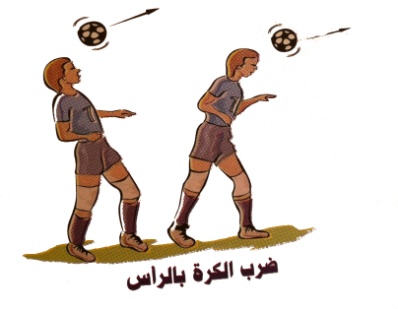 (وقوف) الجري حول الملعب .                                   (وقوف) الجري (1- 4) ، ثم الوثب عاليا (5- 8) .(وقوف) الجري ثم ضرب الكرة المعلقة بالرأس .              (وقوف) العدو لمسافة (40) متر .(وقوف) رمي الكرة لأعلي ثم ضربها بالرأس للأمام .         (وقوف- مواجه) تبادل ضرب الكرة بالرأس مع الزميل .ـ التأكد من توفر المتطلب السابقة لهذه الخبرة مع توجيه بعض الأسئلة عن مواصفات الأداء الصحيح والتأكد من تطبيق الطلاب لها   ـ قراءة بطاقة المهام الخاصة بالخبرة   ــ الإجابة على استفسارات الطلاب عن محتويات بطاقة المهام     ـ أداء نموذج للخبرة من قبل المعلم أو أحد الطلاب المتميزين ـ البدء بتطبيقها بشكل فردي من قبل الطلاب تحت إشراف المعلم  ـ يقوم المعلم بمتابعة أداء الطلاب ببطاقة المهام ، وتسجيل رأيه إجمالا في أداءهم ، وتقديم التغذية الراجعة المباشرة لهم  ـ يتم تعليم الخبرة من خلال التدرج بتنفيذ الأنشطة التعليمية التالية : رمى الكرة عاليا فوق الرأس ثم محاولة ضربها بالجبهة         ـ تنطيط الكرة بالرأس عدة مرات بالجبة رمى الكرة نحو الحائط ثم ضربها بالرأس نحو الحائط           ــ رمى الكرة إلى الزميل عاليا ليضربها بالرأس نحو الزميل    ـ ضرب الكرة بين زميلين من مسافة 3م باستمرار    ـ رمى الكرة إلى الزميل لتصويبها  نحو المرمى بالرأس           ـ رمى الكرة عاليا إلى الزميل لضربها بالرأس من الوثب  (وقوف) الجري حول الملعب .                                   (وقوف) الجري (1- 4) ، ثم الوثب عاليا (5- 8) .(وقوف) الجري ثم ضرب الكرة المعلقة بالرأس .              (وقوف) العدو لمسافة (40) متر .(وقوف) رمي الكرة لأعلي ثم ضربها بالرأس للأمام .         (وقوف- مواجه) تبادل ضرب الكرة بالرأس مع الزميل .ـ التأكد من توفر المتطلب السابقة لهذه الخبرة مع توجيه بعض الأسئلة عن مواصفات الأداء الصحيح والتأكد من تطبيق الطلاب لها   ـ قراءة بطاقة المهام الخاصة بالخبرة   ــ الإجابة على استفسارات الطلاب عن محتويات بطاقة المهام     ـ أداء نموذج للخبرة من قبل المعلم أو أحد الطلاب المتميزين ـ البدء بتطبيقها بشكل فردي من قبل الطلاب تحت إشراف المعلم  ـ يقوم المعلم بمتابعة أداء الطلاب ببطاقة المهام ، وتسجيل رأيه إجمالا في أداءهم ، وتقديم التغذية الراجعة المباشرة لهم  ـ يتم تعليم الخبرة من خلال التدرج بتنفيذ الأنشطة التعليمية التالية : رمى الكرة عاليا فوق الرأس ثم محاولة ضربها بالجبهة         ـ تنطيط الكرة بالرأس عدة مرات بالجبة رمى الكرة نحو الحائط ثم ضربها بالرأس نحو الحائط           ــ رمى الكرة إلى الزميل عاليا ليضربها بالرأس نحو الزميل    ـ ضرب الكرة بين زميلين من مسافة 3م باستمرار    ـ رمى الكرة إلى الزميل لتصويبها  نحو المرمى بالرأس           ـ رمى الكرة عاليا إلى الزميل لضربها بالرأس من الوثب  (وقوف) الجري حول الملعب .                                   (وقوف) الجري (1- 4) ، ثم الوثب عاليا (5- 8) .(وقوف) الجري ثم ضرب الكرة المعلقة بالرأس .              (وقوف) العدو لمسافة (40) متر .(وقوف) رمي الكرة لأعلي ثم ضربها بالرأس للأمام .         (وقوف- مواجه) تبادل ضرب الكرة بالرأس مع الزميل .ـ التأكد من توفر المتطلب السابقة لهذه الخبرة مع توجيه بعض الأسئلة عن مواصفات الأداء الصحيح والتأكد من تطبيق الطلاب لها   ـ قراءة بطاقة المهام الخاصة بالخبرة   ــ الإجابة على استفسارات الطلاب عن محتويات بطاقة المهام     ـ أداء نموذج للخبرة من قبل المعلم أو أحد الطلاب المتميزين ـ البدء بتطبيقها بشكل فردي من قبل الطلاب تحت إشراف المعلم  ـ يقوم المعلم بمتابعة أداء الطلاب ببطاقة المهام ، وتسجيل رأيه إجمالا في أداءهم ، وتقديم التغذية الراجعة المباشرة لهم  ـ يتم تعليم الخبرة من خلال التدرج بتنفيذ الأنشطة التعليمية التالية : رمى الكرة عاليا فوق الرأس ثم محاولة ضربها بالجبهة         ـ تنطيط الكرة بالرأس عدة مرات بالجبة رمى الكرة نحو الحائط ثم ضربها بالرأس نحو الحائط           ــ رمى الكرة إلى الزميل عاليا ليضربها بالرأس نحو الزميل    ـ ضرب الكرة بين زميلين من مسافة 3م باستمرار    ـ رمى الكرة إلى الزميل لتصويبها  نحو المرمى بالرأس           ـ رمى الكرة عاليا إلى الزميل لضربها بالرأس من الوثب  (وقوف) الجري حول الملعب .                                   (وقوف) الجري (1- 4) ، ثم الوثب عاليا (5- 8) .(وقوف) الجري ثم ضرب الكرة المعلقة بالرأس .              (وقوف) العدو لمسافة (40) متر .(وقوف) رمي الكرة لأعلي ثم ضربها بالرأس للأمام .         (وقوف- مواجه) تبادل ضرب الكرة بالرأس مع الزميل .ـ التأكد من توفر المتطلب السابقة لهذه الخبرة مع توجيه بعض الأسئلة عن مواصفات الأداء الصحيح والتأكد من تطبيق الطلاب لها   ـ قراءة بطاقة المهام الخاصة بالخبرة   ــ الإجابة على استفسارات الطلاب عن محتويات بطاقة المهام     ـ أداء نموذج للخبرة من قبل المعلم أو أحد الطلاب المتميزين ـ البدء بتطبيقها بشكل فردي من قبل الطلاب تحت إشراف المعلم  ـ يقوم المعلم بمتابعة أداء الطلاب ببطاقة المهام ، وتسجيل رأيه إجمالا في أداءهم ، وتقديم التغذية الراجعة المباشرة لهم  ـ يتم تعليم الخبرة من خلال التدرج بتنفيذ الأنشطة التعليمية التالية : رمى الكرة عاليا فوق الرأس ثم محاولة ضربها بالجبهة         ـ تنطيط الكرة بالرأس عدة مرات بالجبة رمى الكرة نحو الحائط ثم ضربها بالرأس نحو الحائط           ــ رمى الكرة إلى الزميل عاليا ليضربها بالرأس نحو الزميل    ـ ضرب الكرة بين زميلين من مسافة 3م باستمرار    ـ رمى الكرة إلى الزميل لتصويبها  نحو المرمى بالرأس           ـ رمى الكرة عاليا إلى الزميل لضربها بالرأس من الوثب  (وقوف) الجري حول الملعب .                                   (وقوف) الجري (1- 4) ، ثم الوثب عاليا (5- 8) .(وقوف) الجري ثم ضرب الكرة المعلقة بالرأس .              (وقوف) العدو لمسافة (40) متر .(وقوف) رمي الكرة لأعلي ثم ضربها بالرأس للأمام .         (وقوف- مواجه) تبادل ضرب الكرة بالرأس مع الزميل .ـ التأكد من توفر المتطلب السابقة لهذه الخبرة مع توجيه بعض الأسئلة عن مواصفات الأداء الصحيح والتأكد من تطبيق الطلاب لها   ـ قراءة بطاقة المهام الخاصة بالخبرة   ــ الإجابة على استفسارات الطلاب عن محتويات بطاقة المهام     ـ أداء نموذج للخبرة من قبل المعلم أو أحد الطلاب المتميزين ـ البدء بتطبيقها بشكل فردي من قبل الطلاب تحت إشراف المعلم  ـ يقوم المعلم بمتابعة أداء الطلاب ببطاقة المهام ، وتسجيل رأيه إجمالا في أداءهم ، وتقديم التغذية الراجعة المباشرة لهم  ـ يتم تعليم الخبرة من خلال التدرج بتنفيذ الأنشطة التعليمية التالية : رمى الكرة عاليا فوق الرأس ثم محاولة ضربها بالجبهة         ـ تنطيط الكرة بالرأس عدة مرات بالجبة رمى الكرة نحو الحائط ثم ضربها بالرأس نحو الحائط           ــ رمى الكرة إلى الزميل عاليا ليضربها بالرأس نحو الزميل    ـ ضرب الكرة بين زميلين من مسافة 3م باستمرار    ـ رمى الكرة إلى الزميل لتصويبها  نحو المرمى بالرأس           ـ رمى الكرة عاليا إلى الزميل لضربها بالرأس من الوثب  (وقوف) الجري حول الملعب .                                   (وقوف) الجري (1- 4) ، ثم الوثب عاليا (5- 8) .(وقوف) الجري ثم ضرب الكرة المعلقة بالرأس .              (وقوف) العدو لمسافة (40) متر .(وقوف) رمي الكرة لأعلي ثم ضربها بالرأس للأمام .         (وقوف- مواجه) تبادل ضرب الكرة بالرأس مع الزميل .ـ التأكد من توفر المتطلب السابقة لهذه الخبرة مع توجيه بعض الأسئلة عن مواصفات الأداء الصحيح والتأكد من تطبيق الطلاب لها   ـ قراءة بطاقة المهام الخاصة بالخبرة   ــ الإجابة على استفسارات الطلاب عن محتويات بطاقة المهام     ـ أداء نموذج للخبرة من قبل المعلم أو أحد الطلاب المتميزين ـ البدء بتطبيقها بشكل فردي من قبل الطلاب تحت إشراف المعلم  ـ يقوم المعلم بمتابعة أداء الطلاب ببطاقة المهام ، وتسجيل رأيه إجمالا في أداءهم ، وتقديم التغذية الراجعة المباشرة لهم  ـ يتم تعليم الخبرة من خلال التدرج بتنفيذ الأنشطة التعليمية التالية : رمى الكرة عاليا فوق الرأس ثم محاولة ضربها بالجبهة         ـ تنطيط الكرة بالرأس عدة مرات بالجبة رمى الكرة نحو الحائط ثم ضربها بالرأس نحو الحائط           ــ رمى الكرة إلى الزميل عاليا ليضربها بالرأس نحو الزميل    ـ ضرب الكرة بين زميلين من مسافة 3م باستمرار    ـ رمى الكرة إلى الزميل لتصويبها  نحو المرمى بالرأس           ـ رمى الكرة عاليا إلى الزميل لضربها بالرأس من الوثب  (وقوف) الجري حول الملعب .                                   (وقوف) الجري (1- 4) ، ثم الوثب عاليا (5- 8) .(وقوف) الجري ثم ضرب الكرة المعلقة بالرأس .              (وقوف) العدو لمسافة (40) متر .(وقوف) رمي الكرة لأعلي ثم ضربها بالرأس للأمام .         (وقوف- مواجه) تبادل ضرب الكرة بالرأس مع الزميل .ـ التأكد من توفر المتطلب السابقة لهذه الخبرة مع توجيه بعض الأسئلة عن مواصفات الأداء الصحيح والتأكد من تطبيق الطلاب لها   ـ قراءة بطاقة المهام الخاصة بالخبرة   ــ الإجابة على استفسارات الطلاب عن محتويات بطاقة المهام     ـ أداء نموذج للخبرة من قبل المعلم أو أحد الطلاب المتميزين ـ البدء بتطبيقها بشكل فردي من قبل الطلاب تحت إشراف المعلم  ـ يقوم المعلم بمتابعة أداء الطلاب ببطاقة المهام ، وتسجيل رأيه إجمالا في أداءهم ، وتقديم التغذية الراجعة المباشرة لهم  ـ يتم تعليم الخبرة من خلال التدرج بتنفيذ الأنشطة التعليمية التالية : رمى الكرة عاليا فوق الرأس ثم محاولة ضربها بالجبهة         ـ تنطيط الكرة بالرأس عدة مرات بالجبة رمى الكرة نحو الحائط ثم ضربها بالرأس نحو الحائط           ــ رمى الكرة إلى الزميل عاليا ليضربها بالرأس نحو الزميل    ـ ضرب الكرة بين زميلين من مسافة 3م باستمرار    ـ رمى الكرة إلى الزميل لتصويبها  نحو المرمى بالرأس           ـ رمى الكرة عاليا إلى الزميل لضربها بالرأس من الوثب  (وقوف) الجري حول الملعب .                                   (وقوف) الجري (1- 4) ، ثم الوثب عاليا (5- 8) .(وقوف) الجري ثم ضرب الكرة المعلقة بالرأس .              (وقوف) العدو لمسافة (40) متر .(وقوف) رمي الكرة لأعلي ثم ضربها بالرأس للأمام .         (وقوف- مواجه) تبادل ضرب الكرة بالرأس مع الزميل .ـ التأكد من توفر المتطلب السابقة لهذه الخبرة مع توجيه بعض الأسئلة عن مواصفات الأداء الصحيح والتأكد من تطبيق الطلاب لها   ـ قراءة بطاقة المهام الخاصة بالخبرة   ــ الإجابة على استفسارات الطلاب عن محتويات بطاقة المهام     ـ أداء نموذج للخبرة من قبل المعلم أو أحد الطلاب المتميزين ـ البدء بتطبيقها بشكل فردي من قبل الطلاب تحت إشراف المعلم  ـ يقوم المعلم بمتابعة أداء الطلاب ببطاقة المهام ، وتسجيل رأيه إجمالا في أداءهم ، وتقديم التغذية الراجعة المباشرة لهم  ـ يتم تعليم الخبرة من خلال التدرج بتنفيذ الأنشطة التعليمية التالية : رمى الكرة عاليا فوق الرأس ثم محاولة ضربها بالجبهة         ـ تنطيط الكرة بالرأس عدة مرات بالجبة رمى الكرة نحو الحائط ثم ضربها بالرأس نحو الحائط           ــ رمى الكرة إلى الزميل عاليا ليضربها بالرأس نحو الزميل    ـ ضرب الكرة بين زميلين من مسافة 3م باستمرار    ـ رمى الكرة إلى الزميل لتصويبها  نحو المرمى بالرأس           ـ رمى الكرة عاليا إلى الزميل لضربها بالرأس من الوثب  (وقوف) الجري حول الملعب .                                   (وقوف) الجري (1- 4) ، ثم الوثب عاليا (5- 8) .(وقوف) الجري ثم ضرب الكرة المعلقة بالرأس .              (وقوف) العدو لمسافة (40) متر .(وقوف) رمي الكرة لأعلي ثم ضربها بالرأس للأمام .         (وقوف- مواجه) تبادل ضرب الكرة بالرأس مع الزميل .ـ التأكد من توفر المتطلب السابقة لهذه الخبرة مع توجيه بعض الأسئلة عن مواصفات الأداء الصحيح والتأكد من تطبيق الطلاب لها   ـ قراءة بطاقة المهام الخاصة بالخبرة   ــ الإجابة على استفسارات الطلاب عن محتويات بطاقة المهام     ـ أداء نموذج للخبرة من قبل المعلم أو أحد الطلاب المتميزين ـ البدء بتطبيقها بشكل فردي من قبل الطلاب تحت إشراف المعلم  ـ يقوم المعلم بمتابعة أداء الطلاب ببطاقة المهام ، وتسجيل رأيه إجمالا في أداءهم ، وتقديم التغذية الراجعة المباشرة لهم  ـ يتم تعليم الخبرة من خلال التدرج بتنفيذ الأنشطة التعليمية التالية : رمى الكرة عاليا فوق الرأس ثم محاولة ضربها بالجبهة         ـ تنطيط الكرة بالرأس عدة مرات بالجبة رمى الكرة نحو الحائط ثم ضربها بالرأس نحو الحائط           ــ رمى الكرة إلى الزميل عاليا ليضربها بالرأس نحو الزميل    ـ ضرب الكرة بين زميلين من مسافة 3م باستمرار    ـ رمى الكرة إلى الزميل لتصويبها  نحو المرمى بالرأس           ـ رمى الكرة عاليا إلى الزميل لضربها بالرأس من الوثب  (وقوف) الجري حول الملعب .                                   (وقوف) الجري (1- 4) ، ثم الوثب عاليا (5- 8) .(وقوف) الجري ثم ضرب الكرة المعلقة بالرأس .              (وقوف) العدو لمسافة (40) متر .(وقوف) رمي الكرة لأعلي ثم ضربها بالرأس للأمام .         (وقوف- مواجه) تبادل ضرب الكرة بالرأس مع الزميل .ـ التأكد من توفر المتطلب السابقة لهذه الخبرة مع توجيه بعض الأسئلة عن مواصفات الأداء الصحيح والتأكد من تطبيق الطلاب لها   ـ قراءة بطاقة المهام الخاصة بالخبرة   ــ الإجابة على استفسارات الطلاب عن محتويات بطاقة المهام     ـ أداء نموذج للخبرة من قبل المعلم أو أحد الطلاب المتميزين ـ البدء بتطبيقها بشكل فردي من قبل الطلاب تحت إشراف المعلم  ـ يقوم المعلم بمتابعة أداء الطلاب ببطاقة المهام ، وتسجيل رأيه إجمالا في أداءهم ، وتقديم التغذية الراجعة المباشرة لهم  ـ يتم تعليم الخبرة من خلال التدرج بتنفيذ الأنشطة التعليمية التالية : رمى الكرة عاليا فوق الرأس ثم محاولة ضربها بالجبهة         ـ تنطيط الكرة بالرأس عدة مرات بالجبة رمى الكرة نحو الحائط ثم ضربها بالرأس نحو الحائط           ــ رمى الكرة إلى الزميل عاليا ليضربها بالرأس نحو الزميل    ـ ضرب الكرة بين زميلين من مسافة 3م باستمرار    ـ رمى الكرة إلى الزميل لتصويبها  نحو المرمى بالرأس           ـ رمى الكرة عاليا إلى الزميل لضربها بالرأس من الوثب  (وقوف) الجري حول الملعب .                                   (وقوف) الجري (1- 4) ، ثم الوثب عاليا (5- 8) .(وقوف) الجري ثم ضرب الكرة المعلقة بالرأس .              (وقوف) العدو لمسافة (40) متر .(وقوف) رمي الكرة لأعلي ثم ضربها بالرأس للأمام .         (وقوف- مواجه) تبادل ضرب الكرة بالرأس مع الزميل .ـ التأكد من توفر المتطلب السابقة لهذه الخبرة مع توجيه بعض الأسئلة عن مواصفات الأداء الصحيح والتأكد من تطبيق الطلاب لها   ـ قراءة بطاقة المهام الخاصة بالخبرة   ــ الإجابة على استفسارات الطلاب عن محتويات بطاقة المهام     ـ أداء نموذج للخبرة من قبل المعلم أو أحد الطلاب المتميزين ـ البدء بتطبيقها بشكل فردي من قبل الطلاب تحت إشراف المعلم  ـ يقوم المعلم بمتابعة أداء الطلاب ببطاقة المهام ، وتسجيل رأيه إجمالا في أداءهم ، وتقديم التغذية الراجعة المباشرة لهم  ـ يتم تعليم الخبرة من خلال التدرج بتنفيذ الأنشطة التعليمية التالية : رمى الكرة عاليا فوق الرأس ثم محاولة ضربها بالجبهة         ـ تنطيط الكرة بالرأس عدة مرات بالجبة رمى الكرة نحو الحائط ثم ضربها بالرأس نحو الحائط           ــ رمى الكرة إلى الزميل عاليا ليضربها بالرأس نحو الزميل    ـ ضرب الكرة بين زميلين من مسافة 3م باستمرار    ـ رمى الكرة إلى الزميل لتصويبها  نحو المرمى بالرأس           ـ رمى الكرة عاليا إلى الزميل لضربها بالرأس من الوثب  (وقوف) الجري حول الملعب .                                   (وقوف) الجري (1- 4) ، ثم الوثب عاليا (5- 8) .(وقوف) الجري ثم ضرب الكرة المعلقة بالرأس .              (وقوف) العدو لمسافة (40) متر .(وقوف) رمي الكرة لأعلي ثم ضربها بالرأس للأمام .         (وقوف- مواجه) تبادل ضرب الكرة بالرأس مع الزميل .ـ التأكد من توفر المتطلب السابقة لهذه الخبرة مع توجيه بعض الأسئلة عن مواصفات الأداء الصحيح والتأكد من تطبيق الطلاب لها   ـ قراءة بطاقة المهام الخاصة بالخبرة   ــ الإجابة على استفسارات الطلاب عن محتويات بطاقة المهام     ـ أداء نموذج للخبرة من قبل المعلم أو أحد الطلاب المتميزين ـ البدء بتطبيقها بشكل فردي من قبل الطلاب تحت إشراف المعلم  ـ يقوم المعلم بمتابعة أداء الطلاب ببطاقة المهام ، وتسجيل رأيه إجمالا في أداءهم ، وتقديم التغذية الراجعة المباشرة لهم  ـ يتم تعليم الخبرة من خلال التدرج بتنفيذ الأنشطة التعليمية التالية : رمى الكرة عاليا فوق الرأس ثم محاولة ضربها بالجبهة         ـ تنطيط الكرة بالرأس عدة مرات بالجبة رمى الكرة نحو الحائط ثم ضربها بالرأس نحو الحائط           ــ رمى الكرة إلى الزميل عاليا ليضربها بالرأس نحو الزميل    ـ ضرب الكرة بين زميلين من مسافة 3م باستمرار    ـ رمى الكرة إلى الزميل لتصويبها  نحو المرمى بالرأس           ـ رمى الكرة عاليا إلى الزميل لضربها بالرأس من الوثب  (وقوف) الجري حول الملعب .                                   (وقوف) الجري (1- 4) ، ثم الوثب عاليا (5- 8) .(وقوف) الجري ثم ضرب الكرة المعلقة بالرأس .              (وقوف) العدو لمسافة (40) متر .(وقوف) رمي الكرة لأعلي ثم ضربها بالرأس للأمام .         (وقوف- مواجه) تبادل ضرب الكرة بالرأس مع الزميل .ـ التأكد من توفر المتطلب السابقة لهذه الخبرة مع توجيه بعض الأسئلة عن مواصفات الأداء الصحيح والتأكد من تطبيق الطلاب لها   ـ قراءة بطاقة المهام الخاصة بالخبرة   ــ الإجابة على استفسارات الطلاب عن محتويات بطاقة المهام     ـ أداء نموذج للخبرة من قبل المعلم أو أحد الطلاب المتميزين ـ البدء بتطبيقها بشكل فردي من قبل الطلاب تحت إشراف المعلم  ـ يقوم المعلم بمتابعة أداء الطلاب ببطاقة المهام ، وتسجيل رأيه إجمالا في أداءهم ، وتقديم التغذية الراجعة المباشرة لهم  ـ يتم تعليم الخبرة من خلال التدرج بتنفيذ الأنشطة التعليمية التالية : رمى الكرة عاليا فوق الرأس ثم محاولة ضربها بالجبهة         ـ تنطيط الكرة بالرأس عدة مرات بالجبة رمى الكرة نحو الحائط ثم ضربها بالرأس نحو الحائط           ــ رمى الكرة إلى الزميل عاليا ليضربها بالرأس نحو الزميل    ـ ضرب الكرة بين زميلين من مسافة 3م باستمرار    ـ رمى الكرة إلى الزميل لتصويبها  نحو المرمى بالرأس           ـ رمى الكرة عاليا إلى الزميل لضربها بالرأس من الوثب  (وقوف) الجري حول الملعب .                                   (وقوف) الجري (1- 4) ، ثم الوثب عاليا (5- 8) .(وقوف) الجري ثم ضرب الكرة المعلقة بالرأس .              (وقوف) العدو لمسافة (40) متر .(وقوف) رمي الكرة لأعلي ثم ضربها بالرأس للأمام .         (وقوف- مواجه) تبادل ضرب الكرة بالرأس مع الزميل .ـ التأكد من توفر المتطلب السابقة لهذه الخبرة مع توجيه بعض الأسئلة عن مواصفات الأداء الصحيح والتأكد من تطبيق الطلاب لها   ـ قراءة بطاقة المهام الخاصة بالخبرة   ــ الإجابة على استفسارات الطلاب عن محتويات بطاقة المهام     ـ أداء نموذج للخبرة من قبل المعلم أو أحد الطلاب المتميزين ـ البدء بتطبيقها بشكل فردي من قبل الطلاب تحت إشراف المعلم  ـ يقوم المعلم بمتابعة أداء الطلاب ببطاقة المهام ، وتسجيل رأيه إجمالا في أداءهم ، وتقديم التغذية الراجعة المباشرة لهم  ـ يتم تعليم الخبرة من خلال التدرج بتنفيذ الأنشطة التعليمية التالية : رمى الكرة عاليا فوق الرأس ثم محاولة ضربها بالجبهة         ـ تنطيط الكرة بالرأس عدة مرات بالجبة رمى الكرة نحو الحائط ثم ضربها بالرأس نحو الحائط           ــ رمى الكرة إلى الزميل عاليا ليضربها بالرأس نحو الزميل    ـ ضرب الكرة بين زميلين من مسافة 3م باستمرار    ـ رمى الكرة إلى الزميل لتصويبها  نحو المرمى بالرأس           ـ رمى الكرة عاليا إلى الزميل لضربها بالرأس من الوثب  (وقوف) الجري حول الملعب .                                   (وقوف) الجري (1- 4) ، ثم الوثب عاليا (5- 8) .(وقوف) الجري ثم ضرب الكرة المعلقة بالرأس .              (وقوف) العدو لمسافة (40) متر .(وقوف) رمي الكرة لأعلي ثم ضربها بالرأس للأمام .         (وقوف- مواجه) تبادل ضرب الكرة بالرأس مع الزميل .ـ التأكد من توفر المتطلب السابقة لهذه الخبرة مع توجيه بعض الأسئلة عن مواصفات الأداء الصحيح والتأكد من تطبيق الطلاب لها   ـ قراءة بطاقة المهام الخاصة بالخبرة   ــ الإجابة على استفسارات الطلاب عن محتويات بطاقة المهام     ـ أداء نموذج للخبرة من قبل المعلم أو أحد الطلاب المتميزين ـ البدء بتطبيقها بشكل فردي من قبل الطلاب تحت إشراف المعلم  ـ يقوم المعلم بمتابعة أداء الطلاب ببطاقة المهام ، وتسجيل رأيه إجمالا في أداءهم ، وتقديم التغذية الراجعة المباشرة لهم  ـ يتم تعليم الخبرة من خلال التدرج بتنفيذ الأنشطة التعليمية التالية : رمى الكرة عاليا فوق الرأس ثم محاولة ضربها بالجبهة         ـ تنطيط الكرة بالرأس عدة مرات بالجبة رمى الكرة نحو الحائط ثم ضربها بالرأس نحو الحائط           ــ رمى الكرة إلى الزميل عاليا ليضربها بالرأس نحو الزميل    ـ ضرب الكرة بين زميلين من مسافة 3م باستمرار    ـ رمى الكرة إلى الزميل لتصويبها  نحو المرمى بالرأس           ـ رمى الكرة عاليا إلى الزميل لضربها بالرأس من الوثب  (وقوف) الجري حول الملعب .                                   (وقوف) الجري (1- 4) ، ثم الوثب عاليا (5- 8) .(وقوف) الجري ثم ضرب الكرة المعلقة بالرأس .              (وقوف) العدو لمسافة (40) متر .(وقوف) رمي الكرة لأعلي ثم ضربها بالرأس للأمام .         (وقوف- مواجه) تبادل ضرب الكرة بالرأس مع الزميل .ـ التأكد من توفر المتطلب السابقة لهذه الخبرة مع توجيه بعض الأسئلة عن مواصفات الأداء الصحيح والتأكد من تطبيق الطلاب لها   ـ قراءة بطاقة المهام الخاصة بالخبرة   ــ الإجابة على استفسارات الطلاب عن محتويات بطاقة المهام     ـ أداء نموذج للخبرة من قبل المعلم أو أحد الطلاب المتميزين ـ البدء بتطبيقها بشكل فردي من قبل الطلاب تحت إشراف المعلم  ـ يقوم المعلم بمتابعة أداء الطلاب ببطاقة المهام ، وتسجيل رأيه إجمالا في أداءهم ، وتقديم التغذية الراجعة المباشرة لهم  ـ يتم تعليم الخبرة من خلال التدرج بتنفيذ الأنشطة التعليمية التالية : رمى الكرة عاليا فوق الرأس ثم محاولة ضربها بالجبهة         ـ تنطيط الكرة بالرأس عدة مرات بالجبة رمى الكرة نحو الحائط ثم ضربها بالرأس نحو الحائط           ــ رمى الكرة إلى الزميل عاليا ليضربها بالرأس نحو الزميل    ـ ضرب الكرة بين زميلين من مسافة 3م باستمرار    ـ رمى الكرة إلى الزميل لتصويبها  نحو المرمى بالرأس           ـ رمى الكرة عاليا إلى الزميل لضربها بالرأس من الوثب  (وقوف) الجري حول الملعب .                                   (وقوف) الجري (1- 4) ، ثم الوثب عاليا (5- 8) .(وقوف) الجري ثم ضرب الكرة المعلقة بالرأس .              (وقوف) العدو لمسافة (40) متر .(وقوف) رمي الكرة لأعلي ثم ضربها بالرأس للأمام .         (وقوف- مواجه) تبادل ضرب الكرة بالرأس مع الزميل .ـ التأكد من توفر المتطلب السابقة لهذه الخبرة مع توجيه بعض الأسئلة عن مواصفات الأداء الصحيح والتأكد من تطبيق الطلاب لها   ـ قراءة بطاقة المهام الخاصة بالخبرة   ــ الإجابة على استفسارات الطلاب عن محتويات بطاقة المهام     ـ أداء نموذج للخبرة من قبل المعلم أو أحد الطلاب المتميزين ـ البدء بتطبيقها بشكل فردي من قبل الطلاب تحت إشراف المعلم  ـ يقوم المعلم بمتابعة أداء الطلاب ببطاقة المهام ، وتسجيل رأيه إجمالا في أداءهم ، وتقديم التغذية الراجعة المباشرة لهم  ـ يتم تعليم الخبرة من خلال التدرج بتنفيذ الأنشطة التعليمية التالية : رمى الكرة عاليا فوق الرأس ثم محاولة ضربها بالجبهة         ـ تنطيط الكرة بالرأس عدة مرات بالجبة رمى الكرة نحو الحائط ثم ضربها بالرأس نحو الحائط           ــ رمى الكرة إلى الزميل عاليا ليضربها بالرأس نحو الزميل    ـ ضرب الكرة بين زميلين من مسافة 3م باستمرار    ـ رمى الكرة إلى الزميل لتصويبها  نحو المرمى بالرأس           ـ رمى الكرة عاليا إلى الزميل لضربها بالرأس من الوثب  (وقوف) الجري حول الملعب .                                   (وقوف) الجري (1- 4) ، ثم الوثب عاليا (5- 8) .(وقوف) الجري ثم ضرب الكرة المعلقة بالرأس .              (وقوف) العدو لمسافة (40) متر .(وقوف) رمي الكرة لأعلي ثم ضربها بالرأس للأمام .         (وقوف- مواجه) تبادل ضرب الكرة بالرأس مع الزميل .ـ التأكد من توفر المتطلب السابقة لهذه الخبرة مع توجيه بعض الأسئلة عن مواصفات الأداء الصحيح والتأكد من تطبيق الطلاب لها   ـ قراءة بطاقة المهام الخاصة بالخبرة   ــ الإجابة على استفسارات الطلاب عن محتويات بطاقة المهام     ـ أداء نموذج للخبرة من قبل المعلم أو أحد الطلاب المتميزين ـ البدء بتطبيقها بشكل فردي من قبل الطلاب تحت إشراف المعلم  ـ يقوم المعلم بمتابعة أداء الطلاب ببطاقة المهام ، وتسجيل رأيه إجمالا في أداءهم ، وتقديم التغذية الراجعة المباشرة لهم  ـ يتم تعليم الخبرة من خلال التدرج بتنفيذ الأنشطة التعليمية التالية : رمى الكرة عاليا فوق الرأس ثم محاولة ضربها بالجبهة         ـ تنطيط الكرة بالرأس عدة مرات بالجبة رمى الكرة نحو الحائط ثم ضربها بالرأس نحو الحائط           ــ رمى الكرة إلى الزميل عاليا ليضربها بالرأس نحو الزميل    ـ ضرب الكرة بين زميلين من مسافة 3م باستمرار    ـ رمى الكرة إلى الزميل لتصويبها  نحو المرمى بالرأس           ـ رمى الكرة عاليا إلى الزميل لضربها بالرأس من الوثب  (وقوف) الجري حول الملعب .                                   (وقوف) الجري (1- 4) ، ثم الوثب عاليا (5- 8) .(وقوف) الجري ثم ضرب الكرة المعلقة بالرأس .              (وقوف) العدو لمسافة (40) متر .(وقوف) رمي الكرة لأعلي ثم ضربها بالرأس للأمام .         (وقوف- مواجه) تبادل ضرب الكرة بالرأس مع الزميل .ـ التأكد من توفر المتطلب السابقة لهذه الخبرة مع توجيه بعض الأسئلة عن مواصفات الأداء الصحيح والتأكد من تطبيق الطلاب لها   ـ قراءة بطاقة المهام الخاصة بالخبرة   ــ الإجابة على استفسارات الطلاب عن محتويات بطاقة المهام     ـ أداء نموذج للخبرة من قبل المعلم أو أحد الطلاب المتميزين ـ البدء بتطبيقها بشكل فردي من قبل الطلاب تحت إشراف المعلم  ـ يقوم المعلم بمتابعة أداء الطلاب ببطاقة المهام ، وتسجيل رأيه إجمالا في أداءهم ، وتقديم التغذية الراجعة المباشرة لهم  ـ يتم تعليم الخبرة من خلال التدرج بتنفيذ الأنشطة التعليمية التالية : رمى الكرة عاليا فوق الرأس ثم محاولة ضربها بالجبهة         ـ تنطيط الكرة بالرأس عدة مرات بالجبة رمى الكرة نحو الحائط ثم ضربها بالرأس نحو الحائط           ــ رمى الكرة إلى الزميل عاليا ليضربها بالرأس نحو الزميل    ـ ضرب الكرة بين زميلين من مسافة 3م باستمرار    ـ رمى الكرة إلى الزميل لتصويبها  نحو المرمى بالرأس           ـ رمى الكرة عاليا إلى الزميل لضربها بالرأس من الوثب  (وقوف) الجري حول الملعب .                                   (وقوف) الجري (1- 4) ، ثم الوثب عاليا (5- 8) .(وقوف) الجري ثم ضرب الكرة المعلقة بالرأس .              (وقوف) العدو لمسافة (40) متر .(وقوف) رمي الكرة لأعلي ثم ضربها بالرأس للأمام .         (وقوف- مواجه) تبادل ضرب الكرة بالرأس مع الزميل .ـ التأكد من توفر المتطلب السابقة لهذه الخبرة مع توجيه بعض الأسئلة عن مواصفات الأداء الصحيح والتأكد من تطبيق الطلاب لها   ـ قراءة بطاقة المهام الخاصة بالخبرة   ــ الإجابة على استفسارات الطلاب عن محتويات بطاقة المهام     ـ أداء نموذج للخبرة من قبل المعلم أو أحد الطلاب المتميزين ـ البدء بتطبيقها بشكل فردي من قبل الطلاب تحت إشراف المعلم  ـ يقوم المعلم بمتابعة أداء الطلاب ببطاقة المهام ، وتسجيل رأيه إجمالا في أداءهم ، وتقديم التغذية الراجعة المباشرة لهم  ـ يتم تعليم الخبرة من خلال التدرج بتنفيذ الأنشطة التعليمية التالية : رمى الكرة عاليا فوق الرأس ثم محاولة ضربها بالجبهة         ـ تنطيط الكرة بالرأس عدة مرات بالجبة رمى الكرة نحو الحائط ثم ضربها بالرأس نحو الحائط           ــ رمى الكرة إلى الزميل عاليا ليضربها بالرأس نحو الزميل    ـ ضرب الكرة بين زميلين من مسافة 3م باستمرار    ـ رمى الكرة إلى الزميل لتصويبها  نحو المرمى بالرأس           ـ رمى الكرة عاليا إلى الزميل لضربها بالرأس من الوثب  (وقوف) الجري حول الملعب .                                   (وقوف) الجري (1- 4) ، ثم الوثب عاليا (5- 8) .(وقوف) الجري ثم ضرب الكرة المعلقة بالرأس .              (وقوف) العدو لمسافة (40) متر .(وقوف) رمي الكرة لأعلي ثم ضربها بالرأس للأمام .         (وقوف- مواجه) تبادل ضرب الكرة بالرأس مع الزميل .ـ التأكد من توفر المتطلب السابقة لهذه الخبرة مع توجيه بعض الأسئلة عن مواصفات الأداء الصحيح والتأكد من تطبيق الطلاب لها   ـ قراءة بطاقة المهام الخاصة بالخبرة   ــ الإجابة على استفسارات الطلاب عن محتويات بطاقة المهام     ـ أداء نموذج للخبرة من قبل المعلم أو أحد الطلاب المتميزين ـ البدء بتطبيقها بشكل فردي من قبل الطلاب تحت إشراف المعلم  ـ يقوم المعلم بمتابعة أداء الطلاب ببطاقة المهام ، وتسجيل رأيه إجمالا في أداءهم ، وتقديم التغذية الراجعة المباشرة لهم  ـ يتم تعليم الخبرة من خلال التدرج بتنفيذ الأنشطة التعليمية التالية : رمى الكرة عاليا فوق الرأس ثم محاولة ضربها بالجبهة         ـ تنطيط الكرة بالرأس عدة مرات بالجبة رمى الكرة نحو الحائط ثم ضربها بالرأس نحو الحائط           ــ رمى الكرة إلى الزميل عاليا ليضربها بالرأس نحو الزميل    ـ ضرب الكرة بين زميلين من مسافة 3م باستمرار    ـ رمى الكرة إلى الزميل لتصويبها  نحو المرمى بالرأس           ـ رمى الكرة عاليا إلى الزميل لضربها بالرأس من الوثب  (وقوف) الجري حول الملعب .                                   (وقوف) الجري (1- 4) ، ثم الوثب عاليا (5- 8) .(وقوف) الجري ثم ضرب الكرة المعلقة بالرأس .              (وقوف) العدو لمسافة (40) متر .(وقوف) رمي الكرة لأعلي ثم ضربها بالرأس للأمام .         (وقوف- مواجه) تبادل ضرب الكرة بالرأس مع الزميل .ـ التأكد من توفر المتطلب السابقة لهذه الخبرة مع توجيه بعض الأسئلة عن مواصفات الأداء الصحيح والتأكد من تطبيق الطلاب لها   ـ قراءة بطاقة المهام الخاصة بالخبرة   ــ الإجابة على استفسارات الطلاب عن محتويات بطاقة المهام     ـ أداء نموذج للخبرة من قبل المعلم أو أحد الطلاب المتميزين ـ البدء بتطبيقها بشكل فردي من قبل الطلاب تحت إشراف المعلم  ـ يقوم المعلم بمتابعة أداء الطلاب ببطاقة المهام ، وتسجيل رأيه إجمالا في أداءهم ، وتقديم التغذية الراجعة المباشرة لهم  ـ يتم تعليم الخبرة من خلال التدرج بتنفيذ الأنشطة التعليمية التالية : رمى الكرة عاليا فوق الرأس ثم محاولة ضربها بالجبهة         ـ تنطيط الكرة بالرأس عدة مرات بالجبة رمى الكرة نحو الحائط ثم ضربها بالرأس نحو الحائط           ــ رمى الكرة إلى الزميل عاليا ليضربها بالرأس نحو الزميل    ـ ضرب الكرة بين زميلين من مسافة 3م باستمرار    ـ رمى الكرة إلى الزميل لتصويبها  نحو المرمى بالرأس           ـ رمى الكرة عاليا إلى الزميل لضربها بالرأس من الوثب  أنشطة إضافية تعزز تعلم الخبرةأنشطة إضافية تعزز تعلم الخبرةأنشطة إضافية تعزز تعلم الخبرةأنشطة إضافية تعزز تعلم الخبرةأنشطة إضافية تعزز تعلم الخبرةأنشطة إضافية تعزز تعلم الخبرةأنشطة إضافية تعزز تعلم الخبرةأنشطة إضافية تعزز تعلم الخبرةالاستفادة من المواقف التعليميةالاستفادة من المواقف التعليميةالاستفادة من المواقف التعليميةالاستفادة من المواقف التعليميةالاستفادة من المواقف التعليميةالاستفادة من المواقف التعليميةالاستفادة من المواقف التعليميةالاستفادة من المواقف التعليميةالاستفادة من المواقف التعليميةالاستفادة من المواقف التعليميةالاستفادة من المواقف التعليميةالاستفادة من المواقف التعليميةالاستفادة من المواقف التعليميةالتقدم بالخبرة :التقدم بالخبرة :التقدم بالخبرة :التقدم بالخبرة :التقدم بالخبرة :التقدم بالخبرة :التقدم بالخبرة :التقدم بالخبرة :ـ تنظيم مسابقات فردية أو جماعية لأداء خبرة الجري المتعرج بالكرة .ـ تنظيم مسابقات فردية أو جماعية لأداء خبرة الجري المتعرج بالكرة .ـ تنظيم مسابقات فردية أو جماعية لأداء خبرة الجري المتعرج بالكرة .ـ تنظيم مسابقات فردية أو جماعية لأداء خبرة الجري المتعرج بالكرة .ـ تنظيم مسابقات فردية أو جماعية لأداء خبرة الجري المتعرج بالكرة .ـ تنظيم مسابقات فردية أو جماعية لأداء خبرة الجري المتعرج بالكرة .ـ تنظيم مسابقات فردية أو جماعية لأداء خبرة الجري المتعرج بالكرة .ـ تنظيم مسابقات فردية أو جماعية لأداء خبرة الجري المتعرج بالكرة .ـ حث الطالب على مقارنة أداء كل مهم بمواصفات الأداء الصحيح ـ القيام بعرض نموذج بعد التوصل لأداء الخبرة ، و حث الطلاب على متابعة النموذج ـ لفت انتباه الطلاب لمعرفه بعض الأخطاء الفنية من تلقاء أنفسهم و القيام بتعزيزهاـ حث الطالب على مقارنة أداء كل مهم بمواصفات الأداء الصحيح ـ القيام بعرض نموذج بعد التوصل لأداء الخبرة ، و حث الطلاب على متابعة النموذج ـ لفت انتباه الطلاب لمعرفه بعض الأخطاء الفنية من تلقاء أنفسهم و القيام بتعزيزهاـ حث الطالب على مقارنة أداء كل مهم بمواصفات الأداء الصحيح ـ القيام بعرض نموذج بعد التوصل لأداء الخبرة ، و حث الطلاب على متابعة النموذج ـ لفت انتباه الطلاب لمعرفه بعض الأخطاء الفنية من تلقاء أنفسهم و القيام بتعزيزهاـ حث الطالب على مقارنة أداء كل مهم بمواصفات الأداء الصحيح ـ القيام بعرض نموذج بعد التوصل لأداء الخبرة ، و حث الطلاب على متابعة النموذج ـ لفت انتباه الطلاب لمعرفه بعض الأخطاء الفنية من تلقاء أنفسهم و القيام بتعزيزهاـ حث الطالب على مقارنة أداء كل مهم بمواصفات الأداء الصحيح ـ القيام بعرض نموذج بعد التوصل لأداء الخبرة ، و حث الطلاب على متابعة النموذج ـ لفت انتباه الطلاب لمعرفه بعض الأخطاء الفنية من تلقاء أنفسهم و القيام بتعزيزهاـ حث الطالب على مقارنة أداء كل مهم بمواصفات الأداء الصحيح ـ القيام بعرض نموذج بعد التوصل لأداء الخبرة ، و حث الطلاب على متابعة النموذج ـ لفت انتباه الطلاب لمعرفه بعض الأخطاء الفنية من تلقاء أنفسهم و القيام بتعزيزهاـ حث الطالب على مقارنة أداء كل مهم بمواصفات الأداء الصحيح ـ القيام بعرض نموذج بعد التوصل لأداء الخبرة ، و حث الطلاب على متابعة النموذج ـ لفت انتباه الطلاب لمعرفه بعض الأخطاء الفنية من تلقاء أنفسهم و القيام بتعزيزهاـ حث الطالب على مقارنة أداء كل مهم بمواصفات الأداء الصحيح ـ القيام بعرض نموذج بعد التوصل لأداء الخبرة ، و حث الطلاب على متابعة النموذج ـ لفت انتباه الطلاب لمعرفه بعض الأخطاء الفنية من تلقاء أنفسهم و القيام بتعزيزهاـ حث الطالب على مقارنة أداء كل مهم بمواصفات الأداء الصحيح ـ القيام بعرض نموذج بعد التوصل لأداء الخبرة ، و حث الطلاب على متابعة النموذج ـ لفت انتباه الطلاب لمعرفه بعض الأخطاء الفنية من تلقاء أنفسهم و القيام بتعزيزهاـ حث الطالب على مقارنة أداء كل مهم بمواصفات الأداء الصحيح ـ القيام بعرض نموذج بعد التوصل لأداء الخبرة ، و حث الطلاب على متابعة النموذج ـ لفت انتباه الطلاب لمعرفه بعض الأخطاء الفنية من تلقاء أنفسهم و القيام بتعزيزهاـ حث الطالب على مقارنة أداء كل مهم بمواصفات الأداء الصحيح ـ القيام بعرض نموذج بعد التوصل لأداء الخبرة ، و حث الطلاب على متابعة النموذج ـ لفت انتباه الطلاب لمعرفه بعض الأخطاء الفنية من تلقاء أنفسهم و القيام بتعزيزهاـ حث الطالب على مقارنة أداء كل مهم بمواصفات الأداء الصحيح ـ القيام بعرض نموذج بعد التوصل لأداء الخبرة ، و حث الطلاب على متابعة النموذج ـ لفت انتباه الطلاب لمعرفه بعض الأخطاء الفنية من تلقاء أنفسهم و القيام بتعزيزهاـ حث الطالب على مقارنة أداء كل مهم بمواصفات الأداء الصحيح ـ القيام بعرض نموذج بعد التوصل لأداء الخبرة ، و حث الطلاب على متابعة النموذج ـ لفت انتباه الطلاب لمعرفه بعض الأخطاء الفنية من تلقاء أنفسهم و القيام بتعزيزهاـ  أداء الجري المتعرج بالكرة في مساحة ضيقة .ـ أداء الجري المتعرج بالكرة في مساحة ضيقة ثم الدوران للتكرار .وفي حالة الضعف ـ أداء الجري بالكرة في خط مستقيم  ـ أداء الجري بالكرة في خط مستقيم ثم الجري المتعرج بين الأقماعـ  أداء الجري المتعرج بالكرة في مساحة ضيقة .ـ أداء الجري المتعرج بالكرة في مساحة ضيقة ثم الدوران للتكرار .وفي حالة الضعف ـ أداء الجري بالكرة في خط مستقيم  ـ أداء الجري بالكرة في خط مستقيم ثم الجري المتعرج بين الأقماعـ  أداء الجري المتعرج بالكرة في مساحة ضيقة .ـ أداء الجري المتعرج بالكرة في مساحة ضيقة ثم الدوران للتكرار .وفي حالة الضعف ـ أداء الجري بالكرة في خط مستقيم  ـ أداء الجري بالكرة في خط مستقيم ثم الجري المتعرج بين الأقماعـ  أداء الجري المتعرج بالكرة في مساحة ضيقة .ـ أداء الجري المتعرج بالكرة في مساحة ضيقة ثم الدوران للتكرار .وفي حالة الضعف ـ أداء الجري بالكرة في خط مستقيم  ـ أداء الجري بالكرة في خط مستقيم ثم الجري المتعرج بين الأقماعـ  أداء الجري المتعرج بالكرة في مساحة ضيقة .ـ أداء الجري المتعرج بالكرة في مساحة ضيقة ثم الدوران للتكرار .وفي حالة الضعف ـ أداء الجري بالكرة في خط مستقيم  ـ أداء الجري بالكرة في خط مستقيم ثم الجري المتعرج بين الأقماعـ  أداء الجري المتعرج بالكرة في مساحة ضيقة .ـ أداء الجري المتعرج بالكرة في مساحة ضيقة ثم الدوران للتكرار .وفي حالة الضعف ـ أداء الجري بالكرة في خط مستقيم  ـ أداء الجري بالكرة في خط مستقيم ثم الجري المتعرج بين الأقماعـ  أداء الجري المتعرج بالكرة في مساحة ضيقة .ـ أداء الجري المتعرج بالكرة في مساحة ضيقة ثم الدوران للتكرار .وفي حالة الضعف ـ أداء الجري بالكرة في خط مستقيم  ـ أداء الجري بالكرة في خط مستقيم ثم الجري المتعرج بين الأقماعـ  أداء الجري المتعرج بالكرة في مساحة ضيقة .ـ أداء الجري المتعرج بالكرة في مساحة ضيقة ثم الدوران للتكرار .وفي حالة الضعف ـ أداء الجري بالكرة في خط مستقيم  ـ أداء الجري بالكرة في خط مستقيم ثم الجري المتعرج بين الأقماعتقويم الخبرةتقويم الخبرةتقويم الخبرةتقويم الخبرةتقويم الخبرةتقويم الخبرةتقويم الخبرةتقويم الخبرةتقويم الخبرةتقويم الخبرةتقويم الخبرةتقويم الخبرةتقويم الخبرةتقويم الخبرةتقويم الخبرةتقويم الخبرةتقويم الخبرةتقويم الخبرةتقويم الخبرةتقويم الخبرةتقويم الخبرةتقويم الخبرةتقويم الخبرةتقويم الخبرةتقويم الخبرةتقويم الخبرةتقويم الخبرةتقويم الخبرةتقويم الخبرةالجانب الانفعاليالجانب الانفعاليالجانب الانفعاليالجانب الانفعاليالجانب الانفعاليالجانب الانفعاليالجانب الانفعاليالجانب الانفعاليالجانب المعرفيالجانب المعرفيالجانب المعرفيالجانب المعرفيالجانب المعرفيالجانب المعرفيالجانب المعرفيالجانب المعرفيالجانب المعرفيالجانب المعرفيالجانب المعرفيالجانب المعرفيالجانب المعرفيالجانب المهاريالجانب المهاريالجانب المهاريالجانب المهاريالجانب المهاريالجانب المهاريالجانب المهاريالجانب المهارياستمارة متابعة سلوكيات  الطلاب أثناء و بعد تطبيق الدرساستمارة متابعة سلوكيات  الطلاب أثناء و بعد تطبيق الدرساستمارة متابعة سلوكيات  الطلاب أثناء و بعد تطبيق الدرساستمارة متابعة سلوكيات  الطلاب أثناء و بعد تطبيق الدرساستمارة متابعة سلوكيات  الطلاب أثناء و بعد تطبيق الدرساستمارة متابعة سلوكيات  الطلاب أثناء و بعد تطبيق الدرساستمارة متابعة سلوكيات  الطلاب أثناء و بعد تطبيق الدرساستمارة متابعة سلوكيات  الطلاب أثناء و بعد تطبيق الدرسأذكر مواصفات الأداء للقفز فتحا على المهر عرضاأذكر مواصفات الأداء للقفز فتحا على المهر عرضاأذكر مواصفات الأداء للقفز فتحا على المهر عرضاأذكر مواصفات الأداء للقفز فتحا على المهر عرضاأذكر مواصفات الأداء للقفز فتحا على المهر عرضاأذكر مواصفات الأداء للقفز فتحا على المهر عرضاأذكر مواصفات الأداء للقفز فتحا على المهر عرضاأذكر مواصفات الأداء للقفز فتحا على المهر عرضاأذكر مواصفات الأداء للقفز فتحا على المهر عرضاأذكر مواصفات الأداء للقفز فتحا على المهر عرضاأذكر مواصفات الأداء للقفز فتحا على المهر عرضاأذكر مواصفات الأداء للقفز فتحا على المهر عرضاأذكر مواصفات الأداء للقفز فتحا على المهر عرضااستمارة محك التعلم للقفز فتحا على المهر عرضااستمارة محك التعلم للقفز فتحا على المهر عرضااستمارة محك التعلم للقفز فتحا على المهر عرضااستمارة محك التعلم للقفز فتحا على المهر عرضااستمارة محك التعلم للقفز فتحا على المهر عرضااستمارة محك التعلم للقفز فتحا على المهر عرضااستمارة محك التعلم للقفز فتحا على المهر عرضااستمارة محك التعلم للقفز فتحا على المهر عرضاتكليف الطلاب ببعض المهام المنزليةتكليف الطلاب ببعض المهام المنزليةتكليف الطلاب ببعض المهام المنزليةتكليف الطلاب ببعض المهام المنزليةتكليف الطلاب ببعض المهام المنزليةتكليف الطلاب ببعض المهام المنزليةتكليف الطلاب ببعض المهام المنزليةتكليف الطلاب ببعض المهام المنزليةتكليف الطلاب ببعض المهام المنزليةتكليف الطلاب ببعض المهام المنزليةتكليف الطلاب ببعض المهام المنزليةتكليف الطلاب ببعض المهام المنزليةتكليف الطلاب ببعض المهام المنزليةتكليف الطلاب ببعض المهام المنزليةتكليف الطلاب ببعض المهام المنزليةتكليف الطلاب ببعض المهام المنزليةتكليف الطلاب ببعض المهام المنزليةتكليف الطلاب ببعض المهام المنزليةتكليف الطلاب ببعض المهام المنزليةتكليف الطلاب ببعض المهام المنزليةتكليف الطلاب ببعض المهام المنزليةتكليف الطلاب ببعض المهام المنزليةتكليف الطلاب ببعض المهام المنزليةتكليف الطلاب ببعض المهام المنزليةتكليف الطلاب ببعض المهام المنزليةالواجبات المنزليةالواجبات المنزليةالواجبات المنزليةالواجبات المنزليةمدير المدرسةمدير المدرسةمدير المدرسةمدير المدرسةالمشرف التربويالمشرف التربويالمشرف التربويالمشرف التربويالمشرف التربويمعلم المادةمعلم المادةمعلم المادة/   / 143 :/    /143/   / 143 :/    /143/   / 143 :/    /143تاريخ تنفيذتاريخ تنفيذتاريخ تنفيذ1-21-21-2عدد الدروسعدد الدروسعدد الدروسعدد الدروسرقم الدرسرقم الدرسرقم الدرسالوحدةالسادسالسادسالسادسالسادسالصفالصفالمتطلبات السابقة للخبرةالمتطلبات السابقة للخبرةالمتطلبات السابقة للخبرةالمتطلبات السابقة للخبرةالمكانالمكانالمكانالخبرةالخبرةأسلوب التعليم المتبعأسلوب التعليم المتبعأسلوب التعليم المتبعأسلوب التعليم المتبعأسلوب التعليم المتبعالأدواتالأدواتالأدواتالأدواتالأدواتالأدواتالأدواتالأدواتالهدفالهدفالهدفالهدفالهدفالهدفالهدفالهدفالهدفالهدفالهدفالمجالالمجالالمجالالمجالالمجالنفس حركينفس حركينفس حركينفس حركينفس حركيمعرفيمعرفيمعرفيمعرفيمعرفيانفعاليانفعاليانفعاليانفعاليانفعاليما ينبغي ملاحظته أثناء أداء الخبرة التعليميةما ينبغي ملاحظته أثناء أداء الخبرة التعليميةما ينبغي ملاحظته أثناء أداء الخبرة التعليميةما ينبغي ملاحظته أثناء أداء الخبرة التعليميةما ينبغي ملاحظته أثناء أداء الخبرة التعليميةما ينبغي ملاحظته أثناء أداء الخبرة التعليميةما ينبغي ملاحظته أثناء أداء الخبرة التعليميةما ينبغي ملاحظته أثناء أداء الخبرة التعليميةما ينبغي ملاحظته أثناء أداء الخبرة التعليميةما ينبغي ملاحظته أثناء أداء الخبرة التعليميةما ينبغي ملاحظته أثناء أداء الخبرة التعليميةما ينبغي ملاحظته أثناء أداء الخبرة التعليميةما ينبغي ملاحظته أثناء أداء الخبرة التعليميةما ينبغي ملاحظته أثناء أداء الخبرة التعليميةما ينبغي ملاحظته أثناء أداء الخبرة التعليميةما ينبغي ملاحظته أثناء أداء الخبرة التعليميةما ينبغي ملاحظته أثناء أداء الخبرة التعليميةما ينبغي ملاحظته أثناء أداء الخبرة التعليميةما ينبغي ملاحظته أثناء أداء الخبرة التعليميةما ينبغي ملاحظته أثناء أداء الخبرة التعليميةما ينبغي ملاحظته أثناء أداء الخبرة التعليميةما ينبغي ملاحظته أثناء أداء الخبرة التعليميةما ينبغي ملاحظته أثناء أداء الخبرة التعليميةما ينبغي ملاحظته أثناء أداء الخبرة التعليميةما ينبغي ملاحظته أثناء أداء الخبرة التعليميةما ينبغي ملاحظته أثناء أداء الخبرة التعليميةما ينبغي ملاحظته أثناء أداء الخبرة التعليميةما ينبغي ملاحظته أثناء أداء الخبرة التعليميةما ينبغي ملاحظته أثناء أداء الخبرة التعليمية214365شكل توضيحي للمهارةشكل توضيحي للمهارةشكل توضيحي للمهارةشكل توضيحي للمهارةشكل توضيحي للمهارةشكل توضيحي للمهارةشكل توضيحي للمهارةإجراءات التنفيذإجراءات التنفيذإجراءات التنفيذإجراءات التنفيذإجراءات التنفيذإجراءات التنفيذإجراءات التنفيذإجراءات التنفيذإجراءات التنفيذإجراءات التنفيذإجراءات التنفيذإجراءات التنفيذإجراءات التنفيذإجراءات التنفيذإجراءات التنفيذإجراءات التنفيذإجراءات التنفيذإجراءات التنفيذإجراءات التنفيذإجراءات التنفيذإجراءات التنفيذإجراءات التنفيذأنشطة إضافية تعزز تعلم الخبرةأنشطة إضافية تعزز تعلم الخبرةأنشطة إضافية تعزز تعلم الخبرةأنشطة إضافية تعزز تعلم الخبرةأنشطة إضافية تعزز تعلم الخبرةأنشطة إضافية تعزز تعلم الخبرةأنشطة إضافية تعزز تعلم الخبرةأنشطة إضافية تعزز تعلم الخبرةالاستفادة من المواقف التعليميةالاستفادة من المواقف التعليميةالاستفادة من المواقف التعليميةالاستفادة من المواقف التعليميةالاستفادة من المواقف التعليميةالاستفادة من المواقف التعليميةالاستفادة من المواقف التعليميةالاستفادة من المواقف التعليميةالاستفادة من المواقف التعليميةالاستفادة من المواقف التعليميةالاستفادة من المواقف التعليميةالاستفادة من المواقف التعليميةالاستفادة من المواقف التعليميةالتقدم بالخبرة :التقدم بالخبرة :التقدم بالخبرة :التقدم بالخبرة :التقدم بالخبرة :التقدم بالخبرة :التقدم بالخبرة :التقدم بالخبرة :تقويم الخبرةتقويم الخبرةتقويم الخبرةتقويم الخبرةتقويم الخبرةتقويم الخبرةتقويم الخبرةتقويم الخبرةتقويم الخبرةتقويم الخبرةتقويم الخبرةتقويم الخبرةتقويم الخبرةتقويم الخبرةتقويم الخبرةتقويم الخبرةتقويم الخبرةتقويم الخبرةتقويم الخبرةتقويم الخبرةتقويم الخبرةتقويم الخبرةتقويم الخبرةتقويم الخبرةتقويم الخبرةتقويم الخبرةتقويم الخبرةتقويم الخبرةتقويم الخبرةالجانب الانفعاليالجانب الانفعاليالجانب الانفعاليالجانب الانفعاليالجانب الانفعاليالجانب الانفعاليالجانب الانفعاليالجانب الانفعاليالجانب المعرفيالجانب المعرفيالجانب المعرفيالجانب المعرفيالجانب المعرفيالجانب المعرفيالجانب المعرفيالجانب المعرفيالجانب المعرفيالجانب المعرفيالجانب المعرفيالجانب المعرفيالجانب المعرفيالجانب المهاريالجانب المهاريالجانب المهاريالجانب المهاريالجانب المهاريالجانب المهاريالجانب المهاريالجانب المهاريالواجبات المنزليةالواجبات المنزليةالواجبات المنزليةالواجبات المنزليةمدير المدرسةمدير المدرسةمدير المدرسةمدير المدرسةالمشرف التربويالمشرف التربويالمشرف التربويالمشرف التربويالمشرف التربويمعلم المادةمعلم المادةمعلم المادة